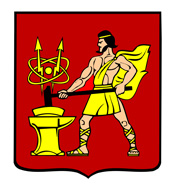 АДМИНИСТРАЦИЯ  ГОРОДСКОГО ОКРУГА ЭЛЕКТРОСТАЛЬМОСКОВСКОЙ   ОБЛАСТИПОСТАНОВЛЕНИЕ07.02.2024 № 95/2Об утверждении программы комплексного развития систем коммунальной инфраструктуры городского округа Электросталь Московской области области на 2023 – 2041 годыВ соответствии с Градостроительным кодексом Российской Федерации от 29.12.2004 №190-ФЗ, постановлением Правительства Российской Федерации от 14.06.2013 
№ 502 «Об утверждении требований к программам комплексного развития систем коммунальной инфраструктуры поселений, муниципальных округов, городских округов», Федеральным законом от 06.10.2003 № 131-ФЗ «Об общих принципах организации местного самоуправления в Российской Федерации», Администрация городского округа Электросталь Московской области ПОСТАНОВЛЯЕТ:1. Утвердить программу комплексного развития систем коммунальной инфраструктуры городского округа Электросталь Московской области на 2023 - 2041 годы, согласно приложению к настоящему постановлению.2. Опубликовать настоящее постановление на официальном сайте городского округа Электросталь Московской области в сети «Интернет»: www.electrostal.ru.3. Настоящее постановление вступает в силу после его официального опубликования.4. Контроль за исполнением настоящего постановления возложить на заместителя Главы городского округа Электросталь Московской области Денисова В.А.Глава городского округа                                                                                             И.Ю. ВолковаУТВЕРЖДЕНАпостановлением Администрации городского округа Электросталь Московской области от 07.02.2024 № 95/2Программа комплексного развития систем коммунальной инфраструктуры городского округа Электросталь Московской области (на период с 2023 по 2041 гг.)Том 1ОглавлениеТом 1 Программный документ Раздел 1. Паспорт программыРаздел 2. Характеристика существующего состояния систем коммунальной инфраструктуры.Краткий анализ существующего состояния системы теплоснабжения городского округа Электросталь.Институциональная структура (перечень действующих организаций, анализ договоров и описание системы расчетов за поставляемые ресурсы).Институциональная структура организаций, работающих в сфере теплоснабжения на территории городского округа Электросталь, представлена в таблице 2.1.1.1.Таблица 2.1.1.1. - Институциональная структура организаций, работающих в сфере теплоснабжения на территории городского округа Электросталь.Тепловая энергия для нужд абонентов 3,4,5-го микрорайонов г.о. Электросталь, (бульвар 60-летия Победы, ул. Ялагина, ул. Западная, ул. Журавлева), вырабатывается тепловой электростанцией ЭПТК «ГТУ-ТЭЦ г. Электросталь», находящейся в частной собственности (МО, г. Электросталь, пр-д Энергетиков, д. 2). Эксплуатирующей организацией ЭПТК «ГТУ-ТЭЦ г. Электросталь» является ООО «Глобус». Тепловые сети 3, 4, 5-го микрорайонов и ЦТП-2, 3, 4 (в зоне действия ЭПТК «ГТУ-ТЭЦ г. Электросталь») переданы в аренду ООО «ТВС» для эксплуатации в целях осуществления деятельности по теплоснабжению на основании договора аренды имущества №22-05-2023/Э от 22.05.2023 г. Тепловые сети 2-го микрорайона переданы в аренду ООО «Глобус» для эксплуатации в целях осуществления деятельности по теплоснабжению. Котельные «Южная», «Северная», «Западная» и тепловые сети от этих котельных находятся в муниципальной собственности, эксплуатируются ООО «Глобус» на основании концессионного соглашения от 01.03.16 №1, сети 2-го микрорайона - на основании договора аренды. ЦТП №1, ЦТП на ул.Островского, ЦТП №5, №6, №7, №8, №9, №10, ЦТП 25 квартал находятся в муниципальной собственности и эксплуатируются ООО «Глобус» на основании концессионного соглашения от 01.03.2016 №1. Котельная «Восточная», тепловые сети от котельной до потребителей, РТП №2, РТП №3 принадлежат на праве собственности АО «ВКС», наружные сети теплоснабжения (D=219 мм, L=133,1 п.м, D=108 мм, L=38,0 п.м) Захарченко д.7 (от завершённого строительством жилого дома № 6(стр.) до УТ-1* должны быть переданы в аренду или на обслуживание ресурсоснабжающей организации. Котельная с. Иванисово, ЦТП и тепловые сети от них находятся в собственности ООО «Совхоз Электростальский». Котельная с. Иванисово и тепловые сети эксплуатируются ООО «Глобус» на основании договора аренды от 01.08.2023 г. № 16/08-23. ЦТП с. Иванисово эксплуатируются ООО «Глобус» на основании договора аренды от 01.08.2023 г. № АР-4КХ-ЦТП. Котельные п. Новые дома, п. Елизаветино, п. Фрязево, миникотельная п. Фрязево, миникотельная д. Бабеево, а так же тепловые пункты и тепловые сети от них находятся в муниципальной собственности. Эксплуатацией систем теплоснабжения занимается МУП «ЭЦУ».Более подробный анализ институциональной структуры системы теплоснабжения содержится в разделе 3 «Характеристика состояния и проблем систем коммунальной инфраструктуры» Тома 2 «Обосновывающие материалы».Характеристика системы теплоснабжения (основные технические параметры источников, сетей и других объектов).На территории г.о. Электросталь задачи производства и транспортировки тепловой энергии с целью теплоснабжения потребителей осуществляются теплоснабжающими организациями, перечень которых приведен в таблице 2.1.2.1.	Таблица 2.1.2.1. – Перечень тепловых источников в разрезе по теплоснабжающим организациям.Более детальный анализ характеристики системы теплоснабжения городского округа Электросталь представлен в разделе 3 «Характеристика состояния и проблем систем коммунальной инфраструктуры» Тома 2 «Обосновывающие материалы». Балансы тепловой мощности, объемы потерь при передаче тепловой энергии, балансы теплоносителя, объемы потребления на собственные нужды и отпуска по группам потребителей.Существующие балансы тепловой мощности теплоисточников представлены в таблице 2.1.3.1Таблица 2.1.3.1. - Существующие балансы тепловой мощности теплоисточников.Из таблицы 2.1.3.1 видно, что на момент разработки схемы теплоснабжения на территории г.о. Электросталь функционирует 2 котельных с дефицитом тепловой мощности.Объемы отпуска тепловой энергии по группам потребителей представлены в таблице 2.1.3.2.Таблица 2.1.3.2 Объемы отпуска тепловой энергии по группам потребителей.Более детальный анализ балансов тепловой мощности, объемов потерь при передаче, объемов потребления на собственные нужды и отпуска представлен в разделе 3 «Характеристика состояния и проблем систем коммунальной инфраструктуры» Тома 2 «Обосновывающие материалы».Доля поставки тепловой энергии по приборам учета.Учет тепловой энергии осуществляется приборным и расчетным способом. Учет тепла ведется на коллекторах источников тепловой энергии, на центральных тепловых пунктах (использующих тепловую энергию сторонних компаний), а также на узлах тепловых вводов и ИТП. Наиболее распространенными технологиями учета тепловой энергии и теплоносителя объектов теплоснабжения городского округа Электросталь Московской области является принцип электромагнитной индукции, также используются теплосчетчики основанные на механическом и ультразвуковом принципах. Проектирование и эксплуатация оборудования узлов учета тепловой энергии и теплоносителя осуществляется в соответствии с «Правилами учета тепловой энергии и теплоносителя».По предоставленным данным примерно 22 % абонентов г.о. Электросталь оборудовано узлами учета тепловой энергии. Рекомендуется установить приборы учета тепловой энергии на необорудованные тепловые вводы абонентов.Учет тепла, отпущенного потребителям, у которых приборы учета отсутствуют, производится расчетным методом.Данные по абонентам, оборудованным приборами учета тепловой энергии, представлены в Таблице 2.1.4.1.Таблица 2.1.4.1 Перечень абонентов, оборудованных приборами учета тепловой энергии 2020-2023 году.Более детальный анализ поставки тепловой энергии по приборам учета представлен в разделе 3 «Характеристика состояния и проблем систем коммунальной инфраструктуры» Тома 2 «Обосновывающие материалы».Зоны действия источников теплоснабжения с указанием радиуса эффективного ресурсоснабжения.На территории городского поселения Электросталь функционируют как отопительные, так и производственные котельные. Производственные котельные обеспечивают тепловой энергией, как собственное производство, так и жилые здания, и объекты социального значения. Радиусы эффективного теплоснабжения представлены в Таблице 2.1.5.1. Таблица 2.1.5.1 Радиусы эффективного теплоснабжения.Участки тепловых сетей от котельных входят в границы радиуса эффективного теплоснабжения.Более детальный анализ зон действия источников теплоснабжения с указанием радиуса эффективного ресурсоснабжения городского округа Электросталь представлен в разделе 3 «Характеристика состояния и проблем систем коммунальной инфраструктуры» Тома 2 «Обосновывающие материалы».Резервы и дефициты по зонам действия источников системы теплоснабжения и по городскому округу в целом.Показатели резерва и дефицита по зонам действия источников теплоснабжения в городском округе Электросталь представлены в таблице 2.1.6.1.Таблица 2.1.6.1. - Показатели резерва и дефицита по зонам действия источников теплоснабжения в городском округе Электросталь.   Из таблицы 2.1.6.1 видно, что на территории городского округа Электросталь функционирует 2 котельных с дефицитом тепловой мощности.Более детальный анализ резервов и дефицитов по зонам действия источников системы теплоснабжения и по городскому округу в целом представлен в разделе 3 «Характеристика состояния и проблем систем коммунальной инфраструктуры» Тома 2 «Обосновывающие материалы».Надежность работы системы теплоснабжения.Под надежностью системы теплоснабжения понимают способность проектируемых и действующих источников тепловой энергии, тепловых сетей и в целом СЦТ обеспечивать в течение заданного времени требуемые режимы, параметры и качество теплоснабжения.Основным показателем (критерием) является вероятность безотказной работы системы (Р) – способность системы не допускать отказов, приводящих к падению температуры в отапливаемых помещениях жилых и общественных зданий ниже +12ᵒС, в промышленных зданиях ниже +8ᵒС, более числа раз, установленного нормативами.Главное свойство отказов заключается в том, что они представляют собой случайные и редкие события. Эти свойства характеризуют не только отказы, связанные с нарушением прочности, но и все отказы.Одной из важнейших характеристик надежности элементов является параметр потока отказов, который можно определить как безусловную вероятность отказа (не обязательно первого) на интервале времени dt.При 𝜆=𝑐𝑜𝑛𝑠𝑡, вероятность безотказной работы элемента системы за время определяется как: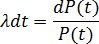 где𝜆𝑑𝑡− вероятность отказа элемента за бесконечно малое время. Отсюда вероятность безотказной работы за время t равна: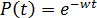 где𝑃(𝑡)− вероятность безотказной работы элемента за малое время t; ω – параметр потока отказов элемента.Таким образом, можно считать, что функция надежности элементов системы теплоснабжения подчиняется экспоненциальному закону.Вероятность же отказа элемента за время t будет иметь вид: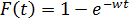 При расчете надежности принимается:при параллельной структуре, закольцованные или зарезервированные ветви, считаются абсолютно надежными, поскольку одновременный отказ более одного элемента считается недостижимым событием.при последовательной структуре вероятность безотказной работы системы определяется как произведение вероятностей безотказной работы каждого ее элемента:𝑃(𝑡)=𝑃1(𝑡)∗𝑃2(𝑡)…𝑃𝑛(𝑡),где𝑃2(𝑡)…𝑃𝑛(𝑡)− вероятности безотказной работы каждого элемента.Тогда для системы, имеющей последовательную структуру, справедливо будет следующее выражение: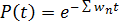 где𝜔𝑛− поток отказов для каждого элемента за период времени t.Исходной информацией для расчета надежности системы тепловых сетей являются данные о структуре схемы теплоснабжения, длине и диаметре магистральных трубопроводов от котельных до конечных, наиболее удаленных потребителей.Сведения по инцидентам на тепловых сетях в городском округе Электросталь представлены в таблице 2.1.7.1.Время восстановления теплоснабжения потребителей после отключения в городском округе Электросталь представлены в таблице 2.1.7.2.Более детальный анализ надежности работы системы теплоснабжения и расчет показателей надежности, выполненный в соответствии с «Методикой и алгоритмом расчета надежности тепловых сетей при разработке схем теплоснабжения городов», представлены в разделе 3 «Характеристика состояния и проблем систем коммунальной инфраструктуры» Тома 2 «Обосновывающие материалы».Качество предоставляемого коммунального ресурса.Параметры качества услуг теплоснабжения соответствуют требованиям, установленным в Постановлении Правительства Российской Федерации от 23 мая 2006 года N 307 «О порядке предоставления коммунальных услуг гражданам». В перспективе показатели качества должны соответствовать требованиям к качеству коммунальных услуг, утвержденных Постановлением Правительства Российской Федерации от 6 мая 2011 года N 354 «О предоставлении коммунальных услуг собственникам и пользователям помещений в многоквартирных домах и жилых домах».Основным показателем качества поставляемого ресурса является продолжительность перерывов в снабжении тепловой энергией на цели отопления:плановое окончание отопительного сезона;плановое начало отопительного сезона;при ликвидации аварии продолжительность перерыва не превышает 4 часов.Основной задачей регулирования отпуска тепловой энергии в системах теплоснабжения является поддержание заданной температуры воздуха в отапливаемых помещениях, при изменяющихся в течение отопительного периода внешних климатических условиях. Температура воды в системе ГВС, при изменении температуры наружного воздуха, является постоянной величиной. В таблице 2.1.8.1 представлены сведения о температурных графиках источников теплоснабжения.Таблица 2.1.8.1 – Температурные графики отпуска тепловой энергии.Более детальный анализ качества предоставляемого коммунального ресурса представлен в разделе 3 «Характеристика состояния и проблем систем коммунальной инфраструктуры» Тома 2 «Обосновывающие материалы».Воздействие на окружающую среду.Сравнение централизованных и децентрализованных систем теплоснабжения с позиций энергетической безопасности и влияния на окружающую среду в зонах проживания людей свидетельствует о бесспорных преимуществах крупных котельных.При сравнительной оценке энергетической безопасности функционирования централизованных и децентрализованных систем необходимо учитывать следующие факторы:крупные тепловые источники (котельные, ТЭЦ) могут работать на различных видах топлива, могут переводиться на сжигание резервного топлива при сокращении подачи сетевого газа.малые автономные источники (крышные котельные, квартирные теплогенераторы) рассчитаны на сжигание только одного вида топлива - сетевого природного газа, что уменьшает надежность теплоснабжения.установка квартирных теплогенераторов в многоэтажных домах при нарушении их нормальной работы создает непосредственную угрозу здоровью и жизни людей.в закольцованных тепловых сетях централизованного теплоснабжения выход из строя одного из теплоисточников позволяет переключить подачу теплоносителя на другой источник без отключения отопления и горячего водоснабжения зданий.Каждый источник энергии оказывает отрицательные воздействия на окружающую среду.В настоящее время вырабатываемое в России тепло и электричество являются очень «углеродоёмким» в связи с тем, что доля возобновляемой энергетики в общем объёме энергоресурсов слишком мала.Оптимизация системы теплоснабжения Москвы в 2019 году позволила сократить выбросы парниковых газов на 1 миллион тонн, а окисей азота - на 867 тонн.Совместная программа предприятий предусматривает перевод получения основных объемов теплоэнергии с котельных на ТЭЦ, работающие в комбинированном режиме выработки электроэнергии и тепла и оснащенных более эффективным оборудованием.Глобальное потепление и изменение климата на Земле происходит из-за быстрого увеличения в атмосфере парниковых газов.Парниковые газы - это группа газообразных соединений, которые входят в состав атмосферы Земли. Они практически не пропускают через себя тепловое излучение, исходящее от планеты. Слой парниковых газов сильно воздействует на климат, нагревая атмосферу Земли. Этот процесс называется «парниковым эффектом».Список парниковых газов включает шесть веществ: диоксид углерода (СО2); метан (СН4); закись азота (№0); перфто-руглероды (ПФУ); гидрофторуглероды(ГФУ) и гексафторид серы (БРб). Диоксид углерода - основной продукт сгорания органического топлива. Четыре из шести парниковых газов связаны с электроэнергетикой: диоксид углерода, метан, закись азота и гексафторид серы. Из этих парниковых газов диоксид углерода является важнейшим источником климатических изменений: на его долю приходится около 64% глобального потепления.Изменение климата на Земле привело к тому, что мировое сообщество начало поиск наиболее эффективных мер по снижению негативного воздействия от выбросов парниковых газов. В результате были приняты два важнейших документа: Рамочная конвенция ООН по изменению климата и Киотский протокол к ней.Для снижения выбросов парниковых газов наиболее экономически целесообразным способом Киотский протокол в дополнение к национальным мерам установил три механизма взаимодействия между странами, а именно:торговля выбросами между развитыми странами (переуступка излишков государственных обязательств);совместное осуществление проектов - вложение средств в проекты в тех странах, где снижение выбросов может быть достигнуто существенно меньшими затратами, чем в собственных;механизм чистого развития - развитые страны могут вкладывать средства в проекты, осуществляемые в развивающихся странах, в обмен на сниженные выбросы по проектам.Кроме того, Киотским протоколом предусмотрено следующее: создание системы учета и отчетности, ведение национального кадастра выбросов, регистра сделок и реестра изменения квот, организация открытой отчетности, создание национальных институтов для выполнения вышеперечисленных обязательств.Для того чтобы оценить потенциал снижения выбросов парниковых газов, был создан национальный Регистр сделок и Реестр, ведущий учет наличия и движения квот, а также национальная система мониторинга выбросов.В электроэнергетике потребляется примерно треть органического топлива, используемого в стране. Выбросы С02 тепловых электростанций составляют примерно ту же долю, а в балансе всех парниковых газов она оценивается какчетвертая часть.В 2014 году в электроэнергетике была сделана перспективная оценка выбросов парниковых газов в соответствии с Энергетической стратегией до 2040 года. Для мира в целом пик выбросов парниковых газов от сжигания ископаемого топлива до 2040 года не будет достигнут. Годовой объем выбросов возрастет в 1,3 раза. В то же время темпы прироста годовых выбросов сократятся. Так, если с 2011 по 2020 годы ожидается их рост на 12,9%, то с 2021 по 2030 год - только на 8,1%, а с 2031 по 2040 год - на 5,4%.До конца 2030-х гг. в России будет наблюдаться медленный рост выбросов парниковых газов от сжигания ископаемого топлива.Более детальный анализ воздействия на окружающую среду в системе теплоснабжения городского округа Электросталь представлены в разделе 3«Характеристика состояния и проблем систем коммунальной инфраструктуры» Тома 2 «Обосновывающие материалы».Тарифы на коммунальные услуги, плата (тариф) за подключение (присоединение), структура себестоимости производства и транспорта тепловой энергии.Тарифы на тепловую энергию для потребителей г.о. Электросталь устанавливаются Комитетом по ценам и тарифам Московской области в соответствии с Федеральным законом от 27.07.2010 г. № 190-ФЗ «О теплоснабжении», Постановлением Правительства Российской Федерации от 22.10.2012 № 1075 «О ценообразовании в сфере теплоснабжения», приказом Федеральной службы по тарифам от 13.06.2013 г. № 760-э «Об утверждении Методических указаний по расчету регулируемых цен (тарифов) в сфере теплоснабжения».В таблице 2.1.10.1 приведены тарифы на тепловую энергию, действительные на момент разработки Программы комплексного развития.Таблица 2.1.10.1 –Действующие тарифы на тепловую энергию на момент разработки Программы комплексного развития.*Тепловые сети 3, 4, 5-го микрорайонов и ЦТП-2, 3, 4 переданы в аренду ООО «ТВС» для эксплуатации в целях осуществления деятельности по теплоснабжению на основании договора аренды имущества «22-05-2023/Э от 22.05.2023 г.Плата за подключение.В соответствии с постановлением Правительства Российской Федерации от 16.04.2012 №307 «О порядке подключения к системам теплоснабжения и о внесении изменений в некоторые акты правительства Российской Федерации»: подключение к системам теплоснабжения осуществляется на основании договора о подключении к системам теплоснабжения (далее- договор о подключении).По договору о подключении исполнитель (теплоснабжающая или теплосетевая организация, владеющая на праве собственности или ином законном основании тепловыми сетями и (или) источниками тепловой энергии, к которым непосредственно или через тепловые сети и (или) источники тепловой энергии иных лиц осуществляется подключение) обязуется осуществить подключение, а заявитель (лицо, имеющее намерение подключить объект к системе теплоснабжения, а также теплоснабжающая или теплосетевая организация) обязуется выполнить действия по подготовке объекта к подключению и оплатить услуги по подключению.В соответствии с правилами заключения и исполнения публичных договоров о подключении к системам коммунальной инфраструктуры (утв. постановлением Правительства Российской Федерации от 09.06.2007 №360) размер платы за подключение определяется следующим образом:1) если в утвержденную в установленном порядке инвестиционную программу организации коммунального комплекса - исполнителя по договору о подключении (далее - инвестиционная программа исполнителя) включены мероприятия по увеличению мощности и (или) пропускной способности сети инженерно-технического обеспечения, к которой будет подключаться объект капитального строительства, и установлены тарифы на подключение к системе коммунальной инфраструктуры вновь создаваемых (реконструируемых) объектов капитального строительства (далее - тариф на подключение), размер платы за подключение определяется расчетным путем как произведение заявленной нагрузки объекта капитального строительства (увеличения потребляемой нагрузки - для реконструируемого объекта капитального строительства) и тарифа на подключение. При включении мероприятий по увеличению мощности и (или) пропускной способности сети инженерно-технического обеспечения в утвержденную инвестиционную программу исполнителя, но в случае отсутствия на дату обращения заказчика утвержденных в установленном порядке тарифов на подключение, заключение договора о подключении откладывается до момента установления указанных тарифов;2) при отсутствии утвержденной инвестиционной программы исполнителя или  отсутствии в утвержденной инвестиционной программе исполнителя мероприятий по увеличению мощности и (или) пропускной способности сети инженерно-технического обеспечения, к которой будет подключаться объект капитального строительства, обязательства по сооружению необходимых для подключения объектов инженерно-технической инфраструктуры, не связанному с фактическим присоединением указанных объектов к существующим сетям инженерно- технического обеспечения в рамках договора о подключении, могут быть исполнены заказчиком самостоятельно. В этом случае исполнитель выполняет работы по фактическому присоединению сооруженных заказчиком объектов к существующим сетям инженерно-технического обеспечения, а плата за подключение не взимается;3) если для подключения объекта капитального строительства к сети инженерно- технического обеспечения не требуется проведения мероприятий по увеличению мощности и (или) пропускной способности этой сети, плата за подключение не взимается.Плата за работы по присоединению внутриплощадочных или внутридомовых сетей построенного (реконструированного) объекта капитального строительства в точке подключения к сетям инженерно-технического обеспечения в состав платы за подключение не включается. Указанные работы могут осуществляться на основании отдельного договора, заключаемого заказчиком и исполнителем, либо в договоре о подключении должно быть определено, на какую из сторон возлагается обязанность по их выполнению. В случае если выполнение этих работ возложено на исполнителя, размер платы за эти работы определяется соглашением сторон.В обязанность исполнителя входит:- осуществить действия по созданию (реконструкции) систем коммунальной инфраструктуры до точек подключения на границе земельного участка, а также по подготовке сетей инженерно-технического обеспечения к подключению объекта капитального строительства и подаче ресурсов не позднее установленной договором о подключении даты подключения (за исключением случаев, предусмотренных п.2).В обязанность заявителя входит:- выполнить установленные в договоре о подключении условия подготовки внутриплощадочных и внутридомовых сетей и оборудования объектов капитального строительства к подключению (условия подключения).В соответствии с Правилами определения и предоставления технических условий подключения объекта капитального строительства к сетям инженерно-технического обеспечения (утв. постановлением Правительства Российской Федерации от 13.02.2006 №83): Точка подключения - место соединения сетей инженерно-технического обеспечения с устройствами и сооружениями, необходимыми для присоединения, строящегося (реконструируемого) объекта капитального строительства к системам теплоснабжения)В соответствии с основами ценообразования в сфере теплоснабжения (утв. Постановлением Правительства Российской Федерации от 22.10.2012 №1075):- В случае если подключаемая тепловая нагрузка не превышает 0,1 Гкал/ч, плата за подключение устанавливается равной 550 рублям.- В случае если подключаемая тепловая нагрузка более 0,1 Гкал/ч и не превышает 1,5 Гкал/ч, в состав платы за подключение, устанавливаемой органом регулирования с учетом подключаемой тепловой нагрузки, включаются средства для компенсации регулируемой организации расходов на проведение мероприятий по подключению объекта капитального строительства потребителя, в том числе застройщика, расходов на создание (реконструкцию) тепловых сетей от существующих тепловых сетей или источников тепловой энергии до точки подключения объекта капитального строительства потребителя, а также налог на прибыль, определяемый в соответствии с налоговым законодательством.- Стоимость мероприятий, включаемых в состав платы за подключение, определяется в соответствии с методическими указаниями и не превышает укрупненные сметные нормативы для объектов непроизводственной сферы и инженерной инфраструктуры. Плата за подключение дифференцируется в соответствии с методическими указаниями, в том числе в соответствии с типом прокладки тепловых сетей (подземная (канальная и бесканальная) и надземная (наземная)).- При отсутствии технической возможности подключения к системе теплоснабжения плата за подключение для потребителя, суммарная подключаемая тепловая нагрузка которого превышает 1,5 Гкал/ч суммарной установленной тепловой мощности системы теплоснабжения, к которой осуществляется подключение, устанавливается в индивидуальном порядке. - В размер платы за подключение, устанавливаемой в индивидуальном порядке, включаются средства для компенсации регулируемой организации:а) расходов на проведение мероприятий по подключению объекта капитального строительства потребителя, в том числе - застройщика;б) расходов на создание (реконструкцию) тепловых сетей от существующих тепловых сетей или источников тепловой энергии до точки подключения объекта капитального строительства потребителя, рассчитанных в соответствии со сметной стоимостью создания (реконструкции) соответствующих тепловых сетей;в) расходов на создание (реконструкцию) источников тепловой энергии и (или) развитие существующих источников тепловой энергии и (или) тепловых сетей, необходимых для создания технической возможности такого подключения, в том числе в соответствии со сметной стоимостью создания (реконструкции, модернизации) соответствующих тепловых сетей и источников тепловой энергии;г) налога на прибыль, определяемого в соответствии с налоговым законодательством.- Стоимость мероприятий, включаемых в состав платы за подключение, устанавливаемой в индивидуальном порядке, не превышает укрупненные сметные нормативы для объектов непроизводственной сферы и инженерной инфраструктуры.На момент разработки Схемы теплоснабжения г.о. Электросталь Комитетом по ценам и тарифам Московской области Распоряжением №227-Р от 28.11.2022 г. «Об установлении тарифов на подключение (технологическое присоединение) к централизованным закрытым системам горячего водоснабжения на территории Московской области на 2023 год» установлены тарифы на подключение (технологическое подключение) к тепловым сетям ООО «Глобус», АО «ВКС» и МУП «ЭЦУ».Размер платы за подключение (технологическое присоединение) объектов заявителей к системам теплоснабжения ООО «Глобус», АО «ВКС» и МУП «ЭЦУ» приведены в таблице 2.1.10.2.Таблица 2.1.10.2 - Размер платы за подключение (технологическое присоединение) объектов заявителей к системам теплоснабжения ООО «Глобус», АО «ВКС» и МУП «ЭЦУ» на 2023 год.   Определение платы за услуги по поддержанию резервной тепловой мощности регламентируется Постановлением Правительства РФ от 22 октября 2012 г. № 1075 «О ценообразовании в сфере теплоснабжения».Более детальный анализ тарифов на коммунальные услуги, платы (тарифа) на подключение (присоединение), структуры себестоимости производства и транспорта тепловой энергии представлен в разделе 3 «Характеристика состояния и проблем систем коммунальной инфраструктуры» Тома 2 «Обосновывающие материалы».Технические и технологические проблемы в системах теплоснабжения городского округа Электросталь.Системы теплоснабжения г.о. Электросталь Московской области находятся в удовлетворительном состоянии и готовы к производству тепловой энергии для теплоснабжения подключенных потребителей в период низких температур наружного воздуха отопительного зимнего периода. Однако при проведении анализа существующего положения систем теплоснабжения был выявлен ряд факторов, способных снизить качество и эффективность теплоснабжения г.о. Электросталь Московской области:1. Внутридомовые сети и отопительные приборы не обеспечивают проектного режима, вследствие физического износа и внутритрубного зарастания. Необходим капитальный ремонт и модернизация. 2. Высокий износ основного оборудования тепловых сетей и источников теплоснабжения, при повышении требований установленных законодательными актами и нормативными документами, к оснащенности этих объектов средствами автоматизации и противоаварийными защитами. 3. Отсутствуют или находятся длительное время в не рабочем состоянии приборы учета тепловой энергии 4. Отсутствие автоматизированного оперативно-диспетчерского управления системой теплоснабжения. 5. Завышенная температура теплоносителя в обратном трубопроводе на выходе от потребителя, что является следствием неполного теплосъема из-за разлаженных внутренних систем потребителей тепловой энергии. Поэтому, рекомендуется произвести наладку внутренних систем теплопотребления абонентов с установкой автоматизированных узлов управления. 6. Износ тепловых сетей. 7. Превышение нормативного срока службы теплогенерирующих установок на котельных.Более детальный анализ технических и технологических проблем в системах теплоснабжения городского округа Электросталь представлены в разделе 3 «Характеристика состояния и проблем систем коммунальной инфраструктуры Тома 2 «Обосновывающие материалы».Краткий анализ существующего состояния системы водоснабжения городского округа ЭлектростальИнституциональная структура (перечень действующих организаций, анализ договоров и описание системы расчетов за поставляемые ресурсы).В ГО Электросталь централизованное водоснабжение (холодное) осуществляется в 8 населенных пунктах: г. Электросталь, д. Бабеево, пос. Всеволодово (Ногинск-5), п. Елизаветино, с. Иванисово, п. Новые Дома, д. Стёпаново, п. Фрязево.В населенных пунктах: д. Есино, д. Пушкино и п. Случайный централизованноговодоснабжения нет. В перечисленных населенных пунктах объекты, входящие в централизованную систему питьевого водоснабжения, эксплуатируются  ресурсоснабжающими организациями:1. Филиал ГУП МО «КС МО» «Электростальский»;2. МУП «Электростальский Центр услуг»;3. Филиал ГУП МО «КС МО» «ВСВ»;4. ДНП УК КП «Виктория Клаб»;В г.о. Электросталь отношения по подаче и потреблению холодной питьевой воды между организациями, занятыми в сфере водоснабжения, и потребителями регулируются публичными договорами водоснабжения.В ГО Электросталь централизованным горячим водоснабжением охвачены 5 населенных пунктов: г. Электросталь, с. Иванисово, п. Новые Дома, п. Елизаветино, п. Фрязево, пос. Всеволодово (Ногинск-5).В перечисленных населенных пунктах и территории эксплуатацию системцентрализованного горячего водоснабжения осуществляют 3 ресурсоснабжающие организации:- ООО «Глобус»;- АО «Восточные коммунальные системы»;- МУП «Электростальский Центр услуг».Для производственных и собственных нужд предприятий в ГО Электросталь организовано техническое водоснабжение за счет локальных систем. Техническое водоснабжение осуществляется от источников технической воды, которые принадлежат предприятиям - потребителям, находящимся на территории промышленных площадок в черте г. Электросталь.Водопроводные сети предприятий не имеют перемычек (гидравлической связанности) с городским водопроводом. Системы централизованного технического водоснабжения на территории ГО Электросталь отсутствуют.Особенностью централизованного питьевого водоснабжения г. Электросталь (технологическая зона №1) является то, что все питающие ИЦВ: ВЗУ-2, ВЗУ-3, ВЗУ-4, ВЗУ-5, ВЗУ-6, ВЗУ-7, ВЗУ-10, ВЗУ-11 и насосная станция № 3 работают в единой гидравлической зоне, что обеспечивает достаточное резервирование мощности ИЦВ и повышает надежность в снабжении питьевой водой потребителей.Особенностью централизованного питьевого водоснабжения п. Фрязево, д. Бабеево, п. Новые Дома, д. Стёпаново (технологическая зона №4) является то, что перечисленные населенные пункты получают питьевую воду от единственного ИЦВ - ВЗУ п. Новые Дома. При таком положении система имеет низкую степень надежности. На ВЗУ п. Новые Дома функционируют две артезианские скважины. Резервирование мощности внутри ВЗУ осуществляется за счет распределения нагрузки между скважинами по схеме «одна скважина в работе, одна в резерве».         Работоспособна в полной мере только одна, вторая – может работать около 4 часов, затем уровень воды в скважине падает, и необходимо останавливать глубинный насос. Далее вода подаётся от ВЗУ «Новые Дома» до д. Бабеево и д. Стёпаново и затем до п. Фрязево по водоводу протяжённостью почти 2 км, условным диаметром в некоторых местах не более 100 мм. Поэтому с начала 2015 года технические условия на присоединение новых абонентов в п. Фрязево, д. Бабеево и д. Стёпаново не выдаются по причине отсутствия пропускной способности водовода (воды реально не хватает).Централизованные системы: ДНП УК КП «Виктория Клаб», с. Иванисово, п. Елизаветино и пос. Всеволодово (в/г Ногинск-5) имеют моноблочную схему обеспечения питьевой водой –«один населенный пункт с одним источником питьевой воды». Резервирование мощности внутри ВЗУ осуществляется за счет распределения нагрузки между скважинами по схеме «одна скважина в работе, одна в резерве».Водопроводные сети между технологическими зонами не имеют перемычек, т.е. гидравлически не связаны.__Более подробный анализ институциональной структуры системы водоснабжения городского округа Электросталь содержится в разделе 3«Характеристика состояния и проблем систем коммунальной инфраструктуры» Тома 2 «Обосновывающие материалы».Характеристика системы водоснабжения (основные технические параметры источников, сетей и других объектов).Система хозяйственно-питьевого водоснабжения г. Электросталь включает в себя:− 7 ВЗУ, эксплуатируемые филиалом ГУП МО «КС МО» «Электростальский»;− 1 ВЗУ со скважинами, расположенными на Клязьминском участке запасов подземных вод, на территории д. Б. Буньково, эксплуатируемый МУП «Электростальский Центр услуг»;− ВЗУ, принимающий воду ВСВ от водопроводно-насосной станции (ВНС) № 3, расположенной по адресу: г. Электросталь ул. Ногинское шоссе, д.40. Магистральные водоводы ВСВ и ВНС № 3 обслуживает Филиал ГУП МО «КС МО» «ВСВ». Система транспорта централизованного питьевого водоснабжения г. Электросталь представляет собой водопроводные сети общей протяженностью 245,67 км, диаметром 30 – 1200 мм. Сети выполнены из различных материалов: чугун, сталь, частично полиэтилен (проложены после 2004 года). Износ водопроводных сетей в общем по г. Электросталь составляет более 70 %. Около 20% водопроводных сетей, большая часть которых проложена в 60-ые годы, требуют полной замены (около 49 км).Технологическая схема системы транспорта централизованного питьевого водоснабжения ДНП УК КП «Виктория Клаб» включает в себя станцию второго подъема, 2 РЧВ и водопроводные сети протяженностью 1,15 км. Год прокладки 2012.Технологическая схема системы транспорта централизованного питьевого водоснабжения с. Иванисово включает в себя станцию второго подъема, 2 РЧВ, водонапорную башню и водопроводные сети протяженностью 4,0 км. Год прокладки водопроводных сетей 1999.Технологическая схема системы транспорта централизованного питьевого водоснабжения д. Бабеево, п. Новые Дома, д. Стёпаново, п. Фрязево включает в себя станцию второго подъема, 2 РЧВ и водопроводные сети протяженностью 10,9 км. Год строительства системы водоснабжения п. Фрязево – 2001, 2011,2012, п. Новые дома – 1972, д. Бабеево и д. Стёпаново – 1954. Технологическая схема системы транспорта централизованного питьевого водоснабжения пос. Всеволодово (Ногинск -5) включает в себя станцию второго подъема, 3 РЧВ и водопроводные сети протяженностью 14,58 км. Год ввода в эксплуатацию 1956 и 1986.Более детальный анализ характеристики системы водоснабжения городского округа Электросталь представлен в разделе 3 «Характеристика состояния и проблем систем коммунальной инфраструктуры» Тома 2 «Обосновывающие материалы».Балансы мощности коммунального ресурса, объёмы потерь при передаче воды, объемы потребления на собственные нужды и отпуска по группам потребителей.Структурный баланс отпуска в сеть и реализации питьевой воды в городском округе Электросталь представлен в таблице 2.2.3.1.Таблица 2.2.3.1. – Структурный баланс отпуска в сеть и реализации питьевой воды в городском округе Электросталь.Общая численность населения, получающего качественную питьевую воду от источников питьевой воды ГО Электросталь, составляет около 94,5% от общего числа проживающих на территории ГО Электросталь, что соответствует 157,2 тыс. человек.Таблица 2.2.3.2. – Структурный баланс отпуска в сеть и реализации горячей воды в городском округе Электросталь.Общая численность населения, получающего централизовано горячую воду от источников тепловой энергии, составляет около 80% от общего числа проживающих на территории ГО Электросталь, что соответствует 132,3 тыс. человек.Таблица 2.2.3.3. Объем и доля потерь питьевой воды при транспорте по ГО Электросталь за период 2018 – 2020 гг.Основной причиной потерь воды при транспорте в ГО Электросталь является ветхость трубопроводов водоснабжения. Во многих системах водоснабжения истек срок эксплуатации трубопроводов, выполненных из чугуна и стали, а также запорно-регулирующей арматуры. С целью исключения аварийности в сетях и образования утечек необходима своевременная реконструкция и модернизация сетей и запорно-регулирующей арматуры.Более детальный анализ балансов мощности, объемов потерь при передаче, объемов потребления на собственные нужды и отпуска представлен в разделе      «Характеристика состояния и проблем систем коммунальной инфраструктуры» Тома 2 «Обосновывающие материалы».Доля поставки воды по приборам учетаСведения об оснащенности приборами учета потребления воды для нужд ХВС по группам потребителей городского округа Электросталь представлены в табл. 2.2.4.1.Таблица 2.2.4.1. Сведения об оснащенности приборами учета потребления питьевой  воды по группам потребителей городского округа Электросталь на 01.01.2021 г.В ГО Электросталь производство и транспорт технической воды не осуществляется.Более	детальный	анализ	по	приборам	учета	представлен	в разделе	3 «Характеристика состояния и проблем систем коммунальной инфраструктуры» Тома 2 «Обосновывающие материалы».Зоны действия источников системы водоснабжения с указанием радиуса эффективного ресурсоснабжения.В ГО Электросталь централизованное водоснабжение (холодное) осуществляется в 8 населенных пунктах: г. Электросталь, д. Бабеево, пос. Всеволодово (в/г Ногинск-5), п. Елизаветино, с. Иванисово, п. Новые Дома, д. Стёпаново, п. Фрязево. В населенных пунктах: д. Есино, д. Пушкино и п. Случайный централизованное водоснабжение - отсутствует.Потребители, находящиеся на территории г. Электросталь, обеспечиваются питьевой водой от ИЦВ:- ВЗУ-2, ВЗУ-3, ВЗУ-4, ВЗУ-5, ВЗУ-6, ВЗУ-7, ВЗУ-10, эксплуатируются организацией - Филиал ГУП МО «КС МО» «Электростальский»;- ВЗУ-11, эксплуатируется организацией - МУП «Электростальский Центр услуг»;- Насосная станция № 3, эксплуатируется организацией - Филиал ГУП МО «КС МО» «ВСВ».ВЗУ-2, ВЗУ-3, ВЗУ-4, ВЗУ-5, ВЗУ-6, ВЗУ-7, ВЗУ-10, ВЗУ-11 и насосная станция № 3 работают в единой гидравлической зоне. Потребители, находящиеся на территории коттеджного поселка «Виктория Клаб» возле с. Иванисово обеспечиваются питьевой водой от одного ИЦВ - ВЗУ ДНП УК КП «Виктория Клаб», который эксплуатируется организацией ДНП УК КП «Виктория Клаб».Потребители, находящиеся на территории населенного пункта с. Иванисово,обеспечиваются питьевой водой от одного ИЦВ - ВЗУ с. Иванисово, который эксплуатируется организацией МУП «ЭЦУ».Потребители, находящиеся на территории населенных пунктов: д. Бабеево, п. Новые Дома, д. Стёпаново, п. Фрязево, обеспечиваются питьевой водой от одного ИЦВ - ВЗУ п. Новые Дома, который эксплуатируется организацией МУП «Электростальский Центр услуг».Потребители, находящиеся на территории населенного пункта п. Елизаветино,обеспечиваются питьевой водой от одного ИЦВ - ВЗУ п. Елизаветино, который эксплуатируется организацией МУП «Электростальский Центр услуг».Потребители, находящиеся на территории населенного пункта пос. Всеволодово (Ногинск -5), обеспечиваются питьевой водой от одного ИЦВ - ВЗУ пос. Всеволодово (Ногинск-5), который эксплуатируется организацией МУП «Электростальский Центр услуг». На территории ГО Электросталь организовано три эксплуатационные зоны РСО, в которые входят 9 технологических зон, от которых осуществляется горячее водоснабжение потребителей услуги централизованного горячего водоснабжения.Система централизованного горячего водоснабжения №1 (технологическая зона №1) расположена в южной части города Электросталь ГО Электросталь в зоне действия ЭПТК «ГТУ- 145 ТЭЦ г. Электросталь». Система централизованного горячего водоснабжения №1 расположена в границах эксплуатационной ответственности ООО «Глобус».Система централизованного горячего водоснабжения №2 (технологическая зона №2) расположена в поселке Иванисово ГО Электросталь в зоне действия Котельной п. Иванисово.Система централизованного горячего водоснабжения №2 расположена в границах эксплуатационной ответственности ООО «Глобус» технологической зоны питьевого водоснабжения п. Иванисово.Система централизованного горячего водоснабжения №3 (технологическая зона №3) расположена в южной части города Электросталь ГО Электросталь в зоне действия Котельной «Южная». Система централизованного горячего водоснабжения №3 расположена в границах эксплуатационной ответственности ООО «Глобус» технологической зоны питьевого водоснабжения г. Электросталь.Система централизованного горячего водоснабжения №4 (технологическая зона №4) расположена в северной части города Электросталь ГО Электросталь в зоне действия Котельной «Северная». Система централизованного горячего водоснабжения №4 расположена в границах эксплуатационной ответственности ООО «Глобус» технологической зоны питьевого водоснабжения г. Электросталь.Система централизованного горячего водоснабжения №5 (технологическая зона №5) расположена в восточной части города Электросталь ГО Электросталь в зоне действия Котельной «Восточная» теплоэнергетического комплекса «Восточный». Система централизованного горячего водоснабжения №5 расположена в границах эксплуатационной ответственности АО «ВКС» технологической зоны питьевого водоснабжения г. Электросталь.Система централизованного горячего водоснабжения №6 (технологическая зона №6) расположена в городе Ногинск-5 ГО Электросталь в зоне действия Котельной №19 и Котельной №19а. Система централизованного горячего водоснабжения №6 расположена в границах эксплуатационной ответственности МУП «ЭЦУ» технологической зоны питьевого водоснабжения г. Ногинск-5.Система централизованного горячего водоснабжения №7 (технологическая зона №7) расположена в поселке Новые дома ГО Электросталь в зоне действия Котельной п. Новые дома. Система централизованного горячего водоснабжения №7 расположена в границах эксплуатационной ответственности МУП «ЭЦУ» технологической зоны питьевого водоснабжения п. Новые дома.Система централизованного горячего водоснабжения №8 (технологическая зона №8) расположена в поселке Елизаветино ГО Электросталь в зоне действия Котельной п. Елизаветино. Система централизованного горячего водоснабжения №8 расположена в границах эксплуатационной ответственности МУП «ЭЦУ» технологической зоны питьевого водоснабжения п. Елизаветино.Система централизованного горячего водоснабжения №9 (технологическая зона №9) расположена в поселке Фрязево ГО Электросталь в зоне действия Котельной п. Фрязево. Система централизованного горячего водоснабжения №9 расположена в границах эксплуатационной ответственности МУП «ЭЦУ» технологической зоны питьевого водоснабжения п. Фрязево.Потребителями услуги централизованного горячего водоснабжения системы централизованного горячего водоснабжения  являются жилые, коммунально-бытовые и прочие объекты, расположенные в г.о. Электросталь.Более детальный анализ зон действия источников водоснабжения представлен в разделе 3 «Характеристика состояния и проблем систем коммунальной инфраструктуры» Тома 2 «Обосновывающие материалы».Резервы	и	дефициты	по	зонам действия	источников	системы водоснабжения и по городскому округу в целом.Анализ резервов и дефицитов производственных мощностей систем питьевого водоснабжения городского округа Электросталь представлен в таблице 2.2.6.2.Таблица 2.2.6.1 Анализ резервов и дефицитов производственных мощностей систем питьевого водоснабжения городского округа Электросталь.   Из анализа таблицы 2.97 следует, что по ГО Электросталь присутствует резерв в объеме – 40690,53 тыс.м3/год, что составляет 71,43% от производительности источников.Производственных мощностей ИЦВ по ГО Электросталь достаточно для подключения новых потребителей.В соответствии со сформированными балансами тепловой мощности по каждому источнику горячего водоснабжения (см. «Схема теплоснабжения ГО Электросталь») были определены резервы и дефициты тепловой мощности (см. Таблица 2.2.6.2).Анализ таблицы показал:- На ЭПТК «ГТУ-ТЭЦ г. Электросталь» наблюдается дефицит тепловой мощности нетто;-   	Возможность	присоединения	потребителей	системы	горячего	водоснабжения отсутствует;Остальные источники тепловой энергии на территории городского округа Электросталь имеют резервы мощности. Возможность присоединения потребителей существует.    Присоединение новых потребителей ГВС к существующим дефицитным источникам возможно лишь после модернизации котельного оборудования с увеличением тепловой мощности. Анализ	резервов	и	дефицитов производственных мощностей систем	горячего водоснабжения в зонах действия ИЦВ горячей воды в ГО.   На конец расчетного срока схемы водоснабжения (до 2041 года) в ГО Электростальожидается увеличение водопотребления (отпуск в сеть) с 15476,09 тыс. м3/год до 15859,56 тыс.м3/год. Сведений о разведанных запасах подземных вод в ГО Электросталь нет. Для сохранения питьевых ресурсов необходимо организовать систему технического водоснабжения из многочисленных водоемов, организовав полив улиц и зеленых насаждений из поверхностных водоемов.На территории ГО Электросталь имеется резервный запас воды, однако для рационального водопользования и ресурсосбережения требуется проведение тампонажа недействующих артскважин с целью предотвращения загрязнения эксплуатируемых водоносных горизонтов.   Источники центрального технического водоснабжения на территории городского округа Электросталь отсутствуют.Более детальный анализ резервов и дефицитов по зонам действия источников системы водоснабжения и по городскому округу Электросталь в целом представлен в разделе 3 «Характеристика состояния и проблем систем коммунальной инфраструктуры» Тома 2 «Обосновывающие материалы».Надежность работы системы водоснабжения.Надежность системы водоснабжения характеризуется безотказностью - сохранением непрерывного состояния работоспособности в определенных условиях обеспечения потребителей питьевой водой, ремонтопригодностью - приспособленностью системы водоснабжения к предупреждению, обнаружению и устранению неисправностей и отказов; долговечностью - продолжительностью сохранения состояния работоспособности с возможными перерывами на ремонт.Показателем надежности и бесперебойности водоснабжения для системы питьевого водоснабжения является количество перерывов в подаче воды, возникших в результате аварий, повреждений и иных технологических нарушений на объектах водоснабжения, в расчете на протяженность водопроводной сети в год (ед./км).Физический износ - наиболее частая причина повреждений трубопроводов сети водоснабжения на территории городского округа. Обеспечение надежной работы насосных станций в значительной степени зависит от бесперебойного электроснабжения питающих вводов распределительных устройств со стороны электроснабжающих организаций.На насосных станциях установлены устройства автоматического включения резерва (АВР), позволяющие предотвращать отключения насосного оборудования в случаях отключений одного из питающих вводов.При перерывах в электроснабжении со стороны питающих центров для обеспечения автономного электроснабжения на насосных станциях необходимо установить стационарные дизельные электростанции.На насосных станциях предусмотрено резервирование насосного оборудования.Более детальный анализ надежности работы системы водоснабжения представлен в разделе 3 «Характеристика состояния и проблем систем коммунальной инфраструктуры» Тома 2 «Обосновывающие материалы».Качество предоставляемого коммунального ресурса.По результатам исследований питьевая вода, взятая во всех контрольных точках системы централизованного водоснабжения, соответствует требованиям СанПиН 2.1.4.1074-01 «Питьевая вода. Гигиенические требования к качеству воды централизованных систем питьевого водоснабжения. Контроль качества».Оценку качества питьевой воды, получаемой потребителями ГО Электросталь с распределением по технологическим зонам (см. Таблица 2.2.8.1).Таблица 2.2.8.1   Более детальный анализ качества предоставляемого коммунального ресурса представлен  в  разделе  3  «Характеристика  состояния  и  проблем  систем коммунальной инфраструктуры» Тома 2 «Обосновывающие материалы».Воздействие на окружающую среду.В настоящее время организованные зоны санитарной охраны (ЗСО) имеют все скважины водозаборов городского округа Электросталь.Границы первых и вторых поясов ЗСО существующих и проектируемых источников водоснабжения и водопроводных сооружений устанавливаются в проекте в соответствии с СанПиНом 2.1.4.1110-02 и СНиП 2.04.02-84; границы санитарно-защитных полос вокруг первых поясов ЗСО водопроводных сооружений– в соответствии со СНиП 2.04.02-84.Предотвращение вредного воздействия при эксплуатации систем водоснабжения обеспечивается путем соблюдения требований к проектированию, строительству, приемке в эксплуатацию, реконструкции и эксплуатации систем водоснабжения, предусмотренных законодательством Российской Федерации о безопасности систем водоснабжения.Системы водоснабжения должны быть защищены от вредного воздействия на них в результате аварий на радиационно-, химически-, биологически-, пожаро-, взрыво- и гидродинамически опасных производственных объектах.Предотвращение вредного воздействия эксплуатации опасных производственных объектов на состояние систем водоснабжения обеспечивается путем соблюдения требований к проектированию, строительству, приемке в эксплуатацию, реконструкции и эксплуатации опасных производственных объектов, предусмотренных законодательством Российской Федерации о промышленной безопасности опасных производственных объектов.Разработка деклараций промышленной безопасности опасных производственных объектов должна осуществляться с учетом оценки риска аварии и связанной с ней угрозы, в том числе вредного воздействия аварийных выбросов и сбросов на источники водоснабжения и системы водоснабжения, и размера ущерба, который может быть причинен в случае аварии на опасном производственном объекте.   Более  детальный  анализ  воздействия  на  окружающую  среду  в  системе водоснабжения городского округа Электросталь представлены в разделе 3 «Характеристика состояния и проблем систем коммунальной инфраструктуры» Тома 2 «Обосновывающие материалы».Тарифы на коммунальные услуги, плата (тариф) за подключение (присоединение), структура себестоимости производства и транспорта питьевой воды.В соответствии с распоряжением комитета по ценам и тарифам Московской области от 20 ноября 2022 года N 206-Р «О внесении изменений в некоторые распоряжения Комитета по ценам и тарифам Московской области в части корректировки тарифов в сфере водоснабжения и водоотведения». Для Филиала ГУП МО «КС МО» «Электростальский» на территории городского округа Электросталь на 2023 год установлены следующие тарифы (таблица 2.2.10.1). В соответствии с распоряжением комитета по ценам и тарифам Московской области от 17 ноября 2022 года N 177-Р «О внесении изменений в некоторые распоряжения Комитета по ценам и тарифам Московской области в части корректировки тарифов в сфере водоснабжения и водоотведения» для ДНП УК КП «Виктория Клаб» установлены следующие тарифы (таблица 2.2.10.1).В соответствии с распоряжением комитета по ценам и тарифам Московской области от 20 ноября 2022 года N 208-Р «Об установлении долгосрочных параметров и тарифов в сфере водоснабжения и водоотведения на 2023-2027 для организаций Московской области».Таблица 2.2.10.1 – Тарифы в сфере холодного водоснабжения для организаций и населения городского округа Электросталь на 2023 г.Плата за подключение.В соответствии с распоряжением № 224-р от 28.11.2022 Комитета по ценам и тарифам Московской области установлен тариф на подключение (технологическое присоединение) объектов заявителей к централизованной системе холодного водоснабжения. (таблица 2.2.10.2).Таблица 2.2.10.2 – Тарифы на подключение (технологическое присоединение) объектов заявителей к централизованной системе холодного водоснабжения для организаций водопроводно-канализационного хозяйства на территории Московской области на 2023 год.Более детальный анализ тарифа на коммунальные услуги, платы (тариф) за подключение (присоединение), структуры себестоимости производства и транспорта питьевой воды городского округа Электросталь представлены в разделе 3 «Характеристика состояния и проблем систем коммунальной инфраструктуры» Тома 2 «Обосновывающие материалы».Технические и технологические проблемы в системах водоснабжения городского округа Электросталь.Основными техническими и технологическими проблемами централизованной системы водоснабжения городского округа Электросталь являются:потребность в закольцовке водопроводных сетей в целях обеспечения подключения к ним новых объектов;некоторые существующие участки сетей водоснабжения и сооружения водоснабжения требуют реконструкции в связи с длительным сроком эксплуатации и высокой степенью изношенности;качество воды по параметрам содержания металлов и мутности;модернизация или реконструкция объектов водоснабжения с внедрением современных технологий водоподготовки, по причине повышенного содержания железа (Fe) в воде, добываемой из артезианских скважин;строительство новых источников питьевого водоснабжения в целях водоснабжения объектов нового строительства и существующих объектов;строительство новых сетей водоснабжения в целях подключения объектов капитального строительства.Более детальный анализ технических и технологических проблем в системе водоснабжения городского округа Электросталь представлены в разделе 3«Характеристика состояния и проблем систем коммунальной инфраструктуры» Тома 2 «Обосновывающие материалы».Краткий анализ существующего состояния системы водоотведенияИнституциональная структура (перечень действующих организаций, анализ договоров и описание системы расчетов за поставляемые ресурсы).В настоящее время в муниципальном образовании «городской округ Электросталь» (далее ГО Электросталь) действуют централизованные системы канализации сбора и очистки бытовых стоков от жилой и общественной застройки и производственных сточных вод от промышленных предприятий. Централизованной канализацией обеспечены следующие населенные пункты, входящие в состав ГО Электросталь:- г. Электросталь;- поселок Елизаветино;- поселок Фрязево;- поселок Новые Дома;- село Иванисово;- д. Бабеево;- поселок Всеволодово (Ногинск-5).Перечень лиц, осуществляющих услугу централизованного водоотведения на территории ГО Электросталь, представлен в (таблице 2.3.1.1):Таблица 2.3.1.1.ГУП МО «КС МО» обеспечивает предприятия, учреждения, организации и население города коммунальными услугами и осуществляет следующие виды деятельности: добыча и транспортировка артезианской воды, прием и транспортировка хозяйственно-бытовых и поверхностных стоков, текущий и капитальный ремонт, реконструкция и капитальное строительство зданий, инженерных сетей и коммунальных сооружений.В настоящее время в структуру ГУП МО «КС МО» входят следующие филиалы:- Филиал Государственного унитарного предприятия Московской области «Коммунальные системы Московской области» «Восточная система водоснабжения» (Филиал ГУП МО «КСМО» «ВСВ»);- Филиал Государственного унитарного предприятия Московской области «Коммунальные системы Московской области» «Канализационный коллектор Егорьевск-Воскресенск и головная канализационная насосная станция» (Филиал ГУП МО «КС МО» «Колев»);- Филиал Государственного унитарного предприятия Московской области «Коммунальные системы Московской области» «Куровские очистные сооружения» (Филиал ГУП МО «КС МО» «КОС»);- Филиал Государственного унитарного предприятия Московской области «Коммунальные системы Московской области» «Лосино-Петровский Водоканал» (Филиал ГУП МО «КС МО» «ЛПВК»);- Филиал Государственного унитарного предприятия Московской области «Коммунальные системы Московской области» «Ногинский водоканал» (Филиал ГУП МО «КС МО» «НВК»);- Филиал Государственного унитарного предприятия Московской области «Коммунальные системы Московской области» «Ногинские распределительные сети водоснабжения» (Филиал ГУП МО «КС МО» «НРСВ»);- Филиал Государственного унитарного предприятия Московской области «Коммунальные системы Московской области» «Орехово-Зуевские тепловые системы» (Филиал ГУП МО «КС МО» «ОЗВК»);- Филиал Государственного унитарного предприятия Московской области «Коммунальные системы Московской области» «Шатурский водоканал» (Филиал ГУП МО «КС МО» «ШВК»);- Филиал Государственного унитарного предприятия Московской области «Коммунальные системы Московской области» «Электростальский» (Филиал ГУП МО «КС МО» «Электростальский»).ГУП МО «КС МО» на правах аренды осуществляет эксплуатацию сооружений биологической очистки сточных вод:- ГОС-24500 проектной производительностью 24500 м3/сут.Так же в ведении ГУП МО «КС МО» находятся одиннадцать канализационных насосных станций (КНС) и сети централизованного водоотведения для транспортировки хозяйственно-бытовых стоков от потребителей услуги централизованного водоотведения ГО Электросталь общей протяженностью 203,14 км.МУП «Электростальский Центр услуг» по договору обслуживания осуществляет эксплуатацию сооружений очистки сточных вод:- ОС пос. Всеволодово (Ногинск-5) проектной производительностью 2200 м3/сут.;- Отстойник производительностью 7 м3/сут. д. Бабеево.Так же в ведении МУП «Электростальский Центр услуг» находятся семь канализационных насосных станций (КНС) и сети централизованного водоотведения для транспортировки хозяйственно-бытовых стоков от потребителей услуги централизованного водоотведения ГО Электросталь общей протяженностью 39,079 км.В п. Фрязево отвод сточных вод от потребителей услуги централизованного водоотведения осуществляется на ОС п. Фрязево. ОС п. Фрязево представляют собой отстойники, после которых стоки сбрасываются на рельеф, в настоящее время ОС п. Фрязево не функционируют, производятся мероприятия по их реконструкции. Эксплуатирующая организация  объекта ОС п. Фрязево МУП «ЭЦУ»  на основании Решения совета депутатов городского округа от 31.10.2017 № 214/37, постановление Администрации городского округа от 13.06.2018 № 534/6. Более подробный анализ институциональной структуры системы водоотведения содержится в разделе 3 «Характеристика состояния и проблем систем коммунальной инфраструктуры» Тома 2 «Обосновывающие материалы».Характеристика системы водоотведения (основные технические параметры источников, сетей и других объектов).В хозяйственном ведении Филиала ГУП МО «КС МО» «Электростальский» МУП «Электростальский Центр услуг» находятся канализационные насосные станции, очистные сооружения сточных вод и сети водоотведения, расположенные на территории городского округа Электросталь (таблица 2.3.2.1). По территории городского округа проходят канализационные коллекторы, по которым осуществляется	пропуск	сточных	вод	для	дальнейшей очистки от абонентов г. Электросталь на муниципальные и межрайонные очистные сооружения г. о. Электросталь. Таблица 2.3.2.1 Структура зон эксплуатационной ответственности РСОНа территории г. Электросталь 100% абонентов обеспечено услугой централизованного водоотведения. Так же системой централизованного водоотведения оснащен частный сектор и часть садовых товариществ вокруг г. Электросталь.На остальных территориях ГО Электросталь централизованное водоотведение отсутствует в следующих населенных пунктах:- поселок Случайный;- деревня Степаново;- деревня Есино;- деревня Пушкино.Также централизованное водоотведение отсутствует на части территорий п. Фрязево.Город Электросталь имеет единую систему производственно-бытовой канализации, охватывающую большую часть жилого фонда и промпредприятия города. Стоки районов застройки городского округа отводятся по системе напорно-самотечных трубопроводов, имеющей 10 городских канализационных насосных станций (КНС) и главную канализационную насосную станцию (ГКНС), на очистные сооружения г. Электросталь и на районную насосную станцию (РНС), которая перекачивает часть городских стоков на межрайонные очистные сооружения в г. Павловский Посад.Общая протяженность канализационных сетей в городе 203,14 км.Сточные воды от п. Новые Дома по системе самотечно-напорных коллекторов через КНС п. Новые Дома направляются в сети централизованного водоотведения Филиала ГУП МО «КС МО» «Электростальский», а далее на межрайонные очистные сооружения в г. Павловский Посад. Общая протяженность канализационных сетей п. Новые Дома – 9,6 км.Сточные воды от п. Елизаветино по системе самотечно-напорных коллекторов через КНС п. Елизаветино направляются в сети централизованного водоотведения Филиала ГУП МО «КС МО» «Электростальский», а далее на межрайонные очистные сооружения в г. Павловский Посад. Общая протяженность канализационных сетей п. Елизаветино – 8,45 км.Сточные воды от с. Иванисово по системе самотечно-напорных коллекторов через КНС с. Иванисово направляются в сети централизованного водоотведения Филиала ГУП МО «КС МО» «Электростальский», а далее на межрайонные очистные сооружения в г. Павловский Посад. Общая протяженность канализационных сетей с. Иванисово – 2,3 км.Сточные воды от п. Фрязево по системе самотечно-напорных коллекторов через КНС п. Фрязево направляются на рельеф (ОС п. Фрязево не работают). Общая протяженность канализационных сетей п. Фрязево – 5,86 км.Сточные воды от д. Бабеево (от жилого дома №4) по самотечным коллекторам поступают в отстойник, очистка которого производится по мере его наполнения. Общая протяженность канализационных сетей д. Бабеево – 0,245 км.На общегородские очистные сооружения полной биологической очистки, которые находятся в аренде филиала ГУП МО «КС МО» «Электростальский», подаётся в настоящее время 9404,8м3/сут. Сооружения по доочистке стоков отсутствуют. Очищенные стоки сбрасываются по коллектору в р. Марьинка (ручей Безымянный) далее в р. Вохонка.Остальная часть городских сточных вод поступает на районную насосную станцию (РНС), проектная производительность которой 95,0 тыс. м3/сут. По напорно-самотечным коллекторам (диаметром 1000, 1200, 1400, 1500 мм протяженностью 37,6 км) от неё городские стоки подаются в г. Павловский Посад на межрайонные очистные сооружения полной биологической очистки с механическим обезвоживанием осадка производительностью 150,0 тыс. м3/сут.На межрайонные очистные сооружения поступают также сточные воды от: г. Павловский Посад, г. Электросталь, п. Буньково и п. Большие Дворы. Технологические объекты централизованной системы водоотведения (КНС, КОС, сети водоотведения) городского округа Электросталь находятся в собственности Администрации городского округа Электросталь.Более подробный анализ состояния системы водоотведения содержится в разделе 3 «Характеристика состояния и проблем систем коммунальной инфраструктуры» Тома 2 «Обосновывающие материалы».Балансы мощности коммунального ресурса.Структурный баланс поступления стоков в сеть по видам потребителей представлен в таблице 2.3.3.1.Таблица 2.3.3.1 - Структурный баланс поступления стоков в сеть по видам потребителей.Более подробный анализ баланса мощности системы водоотведения содержится в разделе 3 «Характеристика состояния и проблем систем коммунальной инфраструктуры» Тома 2 «Обосновывающие материалы».Доля поставки ресурса по приборам учета.В настоящее время коммерческий учет принимаемых сточных вод осуществляется в соответствии с действующим законодательством, т.е. количество принятых сточных вод принимается равным количеству потребленной воды. Доля объемов сточных вод, рассчитанных данным способом, составляет 100%.На территории г. Электросталь коммерческий учет сточных вод с помощью приборов учета организован на выпусках ООО «Энерго Трансфер» (машиностроительный завод).Приборы коммерческого учета сточных вод у прочих абонентов, пользующихся услугами водоотведения, отсутствуют. В настоящее время коммерческий учет принимаемых сточных вод от потребителей ГО Электросталь осуществляется в соответствии с действующим законодательством (Постановление Правительства РФ от 06.05.2011 № 354), и количество принятых сточных вод принимается равным количеству потребленной воды.Прогнозные объемы поверхностного стока выполнены в соответствии с Методическими указаниями по расчету объема принятых (отведенных) поверхностных сточных вод, утвержденными приказом Министерства строительства и жилищно-коммунального хозяйства Российской Федерации от 17.10.2014 N 639/пр. Расчетный объем поверхностного стока определяется расчетным способом с учетом площади, занимаемой абонентом, типа водонепроницаемых поверхностей и прогнозного слоя выпавших атмосферных осадков.Более  подробный  анализ  доли  поставки  ресурса  по  приборам  учета содержитс в	разделе	3	«Характеристика	состояния	и	проблем систем коммунальной инфраструктуры» Тома 2 «Обосновывающие материалы».Зоны действия системы водоотведения.Системы централизованного водоотведения ГО Электросталь (технологические зоны№№1-8) – сети централизованного водоотведения и канализационные насосные станции в зоне действия ГОС-24500, ОС п. Фрязево, ОС пос. Всеволодово (Ногинск-5), а также межрайонных очистных сооружений г. Павловский Посад. Город Электросталь имеет единую систему производственно-бытовой канализации, охватывающую большую часть жилого фонда и промпредприятия города.Стоки районов застройки городского округа отводятся по системе напорно-самотечных трубопроводов, имеющей 10 городских канализационных насосных станций (КНС) и главную канализационную насосную станцию (ГКНС), на очистные сооружения городского округа Электросталь и на районную насосную станцию (РНС), которая перекачивает часть городских стоков на межрайонные очистные сооружения в г. Павловский Посад.В состав технологических зон №1 и 2 централизованного водоотведения входят:- ГОС-24500;- сети централизованного водоотведения для транспортировки хозяйственно-бытовых стоков от потребителей услуги централизованного водоотведения г. Электросталь протяженностью 203,14 км;- КНС – 11 ед.;- ГКНС очистных сооружений.В состав технологической зоны №3 централизованного водоотведения входят:- сети централизованного водоотведения для транспортировки хозяйственно-бытовых стоков от потребителей услуги централизованного водоотведения п. Новые Дома протяженностью 9,6 км;- КНС – 2 ед. (в том числе КНС котельной).В состав технологической зоны №4 централизованного водоотведения входят:- сети централизованного водоотведения для транспортировки хозяйственно-бытовых стоков от потребителей услуги централизованного водоотведения п. Елизаветино протяженностью 8,45 км;- КНС – 1 ед.- В состав технологической зоны №5 централизованного водоотведения входят:- сети централизованного водоотведения для транспортировки хозяйственно-бытовых стоков от потребителей услуги централизованного водоотведения с. Иванисово протяженностью 2,3 км;- КНС – 1 ед.В состав технологической зоны №6 централизованного водоотведения входят:- ОС п. Фрязево – не работают (сточные воды без очистки сбрасываются на рельеф);- сети централизованного водоотведения для транспортировки хозяйственно-бытовых стоков от потребителей услуги централизованного водоотведения п. Фрязево протяженностью 5,86 км;- КНС – 1 ед.В состав технологической зоны №7 централизованного водоотведения входят:- отстойник производительностью 7 м3/сут. (объем емкостных сооружений 13м3);- сети централизованного водоотведения для транспортировки хозяйственно-бытовых стоков от потребителей услуги централизованного водоотведения д. Бабеево протяженностью 0,245 км.В состав технологической зоны №8 централизованного водоотведения входят:- ОС пос. Всеволодово (Ногинск-5);- сети централизованного водоотведения для транспортировки хозяйственно-бытовых стоков от потребителей услуги централизованного водоотведения пос. Всеволодово (Ногинск-5) протяженностью 12,869 км;- КНС – 2 ед. (в том числе станция перекачки очищенных стоков).Объекты, не имеющие подключения к централизованной системе водоотведения используют септики-выгребы, из которых жидкие бытовые отходы вывозятся ассенизаторским транспортом.Более подробный анализ зон действия системы водоотведения содержится в разделе 3 «Характеристика состояния и проблем систем коммунальной инфраструктуры» Тома 2 «Обосновывающие материалы».Резервы и дефициты по зонам действия системы водоотведения и по городскому округу в целом.В таблице 2.3.6.1 представлены значения резервов и дефицитов производственных мощностей систем водоотведения по зонам территориального деления городского округа Электросталь.Более детальный анализ резервов и дефицитов по зонам действия системы водоотведения и по городскому округу Электросталь в целом представлен в разделе 3 «Характеристика состояния и проблем систем коммунальной инфраструктуры» Тома	2 «Обосновывающие материалы».Надежность работы системы водоотведения.Канализационные сети являются одним из наиболее уязвимых элементов системы водоотведения.Физический износ – наиболее частая причина повреждений канализационных трубопроводов на территории городского округа.Централизованная система водоотведения построена без резерва, с отсутствием достаточных связей для перераспределения сточных вод при перегрузках, что ограничивает возможность проведения ремонта основных каналов и напорных трубопроводов.Обеспечение надежной работы канализационных насосных станций в значительной степени зависит от бесперебойного электроснабжения питающих вводов распределительных устройств со стороны энергоснабжающих организаций.На канализационных станциях установлены устройства автоматического включения резерва (АВР), позволяющие предотвращать отключения насосного оборудования в случаях отключений одного из питающих вводов.При перерывах в электроснабжении со стороны питающих центров для обеспечения автономного электроснабжения на канализационных насосных станциях необходимо установить стационарные дизельные электростанции.На канализационных насосных станциях предусмотрено резервирование насосного оборудования.Более детальный анализ надежности работы системы водоотведения и по городскому  округу  Электросталь  в  целом  представлен  в  разделе  3«Характеристика состояния и проблем систем коммунальной инфраструктуры» Тома 2 «Обосновывающие материалы».Качество предоставляемого коммунального ресурса.Очистные сооружения канализации в городском округе Электросталь являются сооружениями полной биологической очистки и рассчитываются на удаление, в первую очередь, БПКполн. и взвешенных веществ. Биологическая очистка не предусматривает удаление биогенных элементов и не удовлетворяет современным  требования  к  качеству  очищенной  воды  и  не  соответствуеттребованиям НДТ.Более детальный анализ качества предоставляемого коммунального ресурса и по	городскому  округу	Электросталь 	в	целом	представлен	в	разделе	3«Характеристика состояния и проблем систем коммунальной инфраструктуры» Тома 2 «Обосновывающие материалы».Воздействие на окружающую среду.Необходимые меры по предотвращению вредного воздействия на водный бассейн при сбросе сточных вод в черте населенного пункта – это снижение массы сброса загрязняющих веществ и микроорганизмов до наиболее жестких нормативов качества воды из числа установленных.В условиях интенсивной хозяйственной деятельности на территории городского округа поверхностный сток, поступающий с селитебной и промышленной территорий, оказывает большое влияние на качество поверхностных и подземных вод.Сброс загрязняющих веществ Филиалом ГУП МО «КС МО» «Электростальский» и МУП «ЭЦУ» осуществляется в соответствии с оформленными в Федеральной службе по надзору в сфере природопользования Разрешениями на сброс загрязняющих веществ в окружающую среду.В связи с физическим и моральным износом очистные сооружения п. Фрязево не работают. Собранные сточные воды без очистки поступают на рельеф.Сооружения не обеспечивают очистку до требуемых норм, позволяющих сброс в водоемы рыбохозяйственного назначения, по следующим параметрам:Согласно протоколам качественного химического анализа сточных вод на выходе из ГОС-24500 очистка до требуемых норм не обеспечивается по следующим параметрам:- ХПК, превышает норму ПДК равную 30,0 мг/дм3 в среднем на 0,7 мг/дм3;- железо, превышают норму ПДК равную 0,1мг/дм3 в среднем на 0,01 мг/дм3;- медь, превышает норму ПДК равную 0,001 мг/дм3 в среднем на 0,0005 мг/дм3.Согласно протоколам качественного химического анализа сточных вод на выходе из ОС пос. Всеволодово (Ногинск-5) очистка до требуемых норм не обеспечивается по следующим параметрам:- ХПК, превышает норму ПДК равную 30,0 мг/дм3 в среднем на 22 мг/дм3;- вз. в-ва, превышает норму ПДК равную 20,65 мг/дм3 в среднем на 37,55 мг/дм3;- БПК (+5), превышает норму ПДК равную 7 мг/дм3 более чем на 4 мг/дм3;- аммоний-ион, превышает норму ПДК равную 0,5 мг/дм3 в среднем на 23,9 мг/дм3;- нитрит-ион, превышает норму ПДК равную 0,08 мг/дм3 в среднем на 6,32 мг/дм3;- железо, превышают норму ПДК равную 0,1 мг/дм3 в среднем на 1,84 мг/дм3;- нефтепродукты, превышают норму ПДК равную 0,05 мг/дм3 в среднем на 0,11мг/дм3.Мониторинг состояния системы водоотведения показал, что очистные сооружения канализации морально устарели, не отвечают современным технологическим требованиям и не удовлетворяют предельно допустимым концентрациям по сбросу очищенных сточных вод. Необходима модернизация канализационных сооружений с целью улучшения качества очистки сточных вод, качества оказываемых услуг и уменьшения платы РСО за загрязнение окружающей среды.Более детальный анализ воздействия на окружающую среду представлен в разделе 3 «Характеристика состояния и проблем систем коммунальной инфраструктуры» Тома 2 «Обосновывающие материалы».Тарифы на коммунальные услуги, плата (тариф) за подключение (присоединение), структура себестоимости производства и транспорта сточных вод.В соответствии с распоряжением от 28.11.2022 № 224-р Комитета по ценам и тарифам Московской области установлен тариф на подключение (технологическое присоединение) объектов заявителей к централизованной системе холодного водоснабжения и водоотведения организаций водопроводно-канализационного хозяйства на территории Московской области на 2023 год" для МУП «ЭЦУ» и ГУП МО «КС МО» на территории городского округа Электросталь на 2023 год установлены следующие тарифы (таблица 2.3.10.1).Таблица 2.3.10.1 – Тарифы в сфере водоотведения для организаций водопроводно-канализационного хозяйства на 2023 г.Плата за подключение к системе водоотведения и поступление денежных средств от осуществления деятельности по водоснабжению.    В соответствии с распоряжением комитета по ценам и тарифам Московской области от 28 ноября 2022 года N 224-Р «Об установлении тарифов на подключение  (технологическое присоединение) объектов заявителей к централизованным системам холодного водоснабжения и водоотведения для организаций водопроводно- канализационного хозяйства на территории Московской области на 2023 год» для Филиала ГУП МО «КС МО» «Электростальский» и МУП «ЭЦУ» на территории городского округа Электросталь на 2023 год установлены следующие тарифы (таблица 2.3.10.2).Таблица 2.3.10.2 – Тарифы на подключение (технологическое присоединение) к централизованной системе водоотведения Филиала ГУП МО «КС МО» «Электростальский» и МУП «ЭЦУ» на территории городского округа Электросталь на 2023 год.Более детальный анализ тарифа на коммунальные услуги, платы (тариф) за подключение (присоединение), структуры себестоимости производства и транспорта сточных вод городского округа Электросталь представлены в разделе 3 «Характеристика состояния и проблем систем коммунальной инфраструктуры» Тома 2 «Обосновывающие материалы».Технические и технологические проблемы в системах водоотведения городского округа Электросталь.Перечень существующих технических и технологических проблем системы водоотведения городского округа Электросталь:В г. Электросталь производственно-бытовые стоки составляют 46,32 тыс. м3/сут. наибольшего поступления. При этом ГОС-24500 эксплуатируются более 50 лет, имеют степень износа порядка 90 % и имеют производительность 24,5 тыс. м3/сут. (принимают 12,26 тыс. м3/сут.). То есть большую часть стоков 73,5% (34,06 тыс. м3/сут.) приходится направлять на межрайонные ОС в г. Павловский Посад.Городские очистные сооружения не имеют блоков доочистки стоков и механического обезвоживания осадка и требуют модернизации.Износ канализационного коллектора диаметром 1000, 1200, 1400, 1500 мм и протяженностью 37,6 км, транспортирующего стоки потребителей города на ОС в г. Павловский Посад, составляет более 90% и, следовательно, требует перекладки.Необходимо прекратить сброс недостаточно очищенных стоков в городскую канализацию и водоемы.Уровень износа КНС составляет 60,0 %. Уровень загрузки КНС имеет разнонаправленные значения (от перегрузки в 1,5 раза до низкого уровня загрузки-30 %), что свидетельствует о разбалансированности системы. В целом уровень загрузки составляет 62% (с учетом резервного оборудования). Большинство насосных станций эксплуатируется более 30 лет. Износ канализационных сетей составляет более 70,0 %. Существующие сооружения и оборудование системы водоотведения прочих населенных пунктов, входящих в состав ГО Электросталь, изношены, нормативные ресурсы надежности оборудования и строительных конструкций исчерпаны.На очистных сооружениях пос. Всеволодово (Ногинск-5), обслуживаемых МУП «ЭЦУ», в настоящее время существуют следующие технологические проблемы:- Биофильтры – в нерабочем состоянии;- Хлораторная станция – в нерабочем состоянии;- Двухъярусные (4 шт.) и вторичные отстойники (2 шт.) не очищаются, железобетонные лотки промываются сточными водами.Заключение: нарушен технологический процесс из-за отсутствия подачи воды и плохого снабжения. Необходима реконструкция оборудования данных очистных сооружений. Очистные сооружения п. Фрязево в настоящее время не работают и нуждаются в реконструкции. Собранные стоки п. Фрязево сбрасываются без очистки на рельеф.Сети водоотведения по ГО Электросталь в настоящее время имеют значительных износ. В случае возникновения аварий могут произойти значительные вытекания стоков на рельеф, что приведет к ухудшению экологической безопасности, как для населения, так и для городского округа в целом.Более детальный анализ технических и технологических проблем в системах водоотведения городского округа Электросталь представлены в разделе 3«Характеристика состояния и проблем систем коммунальной инфраструктуры» Тома 2 «Обосновывающие материалы».Краткий анализ существующего состояния системы электроснабжения.Институциональная структура (перечень действующих организаций, анализ договоров и описание системы расчетов за поставляемые ресурсы).Перечень электросетевых организация, осуществляющих деятельность на территории г.о. Электросталь представлены в таблице 2.4.1.1.Таблица 2.4.1.1Договоры заключены, расчеты осуществляются с потребителями (договоры энергоснабжения), с сетевыми организациями (договоры о возмездном оказании услуг по передаче электрической энергии).Более подробный анализ институциональной структуры системы электроснабжения содержится в разделе 3 «Характеристика состояния и проблем систем коммунальной инфраструктуры» Тома 2 «Обосновывающие материалы».Характеристика системы электроснабжения (основные технические параметры источников, сетей и других объектов).Объекты электроэнергетики, расположенные на территории городского округа Электросталь относятся к энергосистеме Московской области, которая в свою очередь входит в Объединенную энергетическую систему Центра. Электроснабжение потребителей осуществляется: от питающих центров Московской энергосистемы в эксплуатации ВЭС – филиала ПАО «Россети Московский регион», ПАО «ФСК ЕЭС», от тяговых электроподстанций ОАО «РЖД» (ОАО «Российские железные дороги») и абонентских энергоисточников.Электроэнергетический комплекс Москвы и Московской области образуют объекты генерации такие как: Каширская ГРЭС, Шатурская ГРЭС, Загорская ГАЭС, ТЭЦ-20, ТЭЦ-21, ТЭЦ-22, ТЭЦ-23, ТЭЦ-25, ТЭЦ-26, ТЭЦ-27; 578 электрическихподстанций 110-750 кВ; 1054 линии электропередач 110-750 кВ.Восточные электрические сети – филиал ПАО «РОССЕТИ МОСКОВСКИЙ РЕГИОН» создан 1 января 2008 года в соответствии с Уставом ПАО «РОССЕТИ МОСКОВСКИЙ РЕГИОН» путём объединения филиалов ПАО «РОССЕТИ МОСКОВСКИЙ РЕГИОН»: Ногинских, Коломенских, Шатурских и частично Восточных электрических сетей с центром в г. Ногинске Московской области.История укрупнённого филиала насчитывает более 90 лет и уходит своими истоками в 20-е годы прошлого века, в годы начала электрификации страны.Территория, обслуживаемая ВЭС, граничит с тремя субъектами РФ – Владимирской, Рязанской, Тульской областями. С двумя из них (Владимирской и Рязанской) филиал имеет электрические связи по ВЛ 110 кВ.Площадь обслуживания составляет более 16 тысяч квадратных километров с населением свыше двух миллионов человек. В зоне обслуживания филиала находятся 174 тысячи бытовых потребителей и 14 тысяч – юридических.Распределение электроэнергии осуществляется Павлово-Посадским филиалом  АО «Мособлэнерго», Филиалом ПАО "Россети Московский регион" - Восточные электрические сети, АО «Богородская электросеть»,  филиалом ОАО "РЖД" Трансэнерго Московская дирекция по энергообеспечению, филиалом «Центральный» АО «ОборонЭнерго»,  ООО «Энерго Пром Сети».Восточный электрические сети обслуживают следующие муниципальные образования Московской области: г.о. Балашиха, Щелковский район, Воскресенский район, г.о. Егорьевск, г.о. Зарайск, г.о. Звездный городок, г.о. Коломенский, г.о. Луховицы, г.о. Павловский Посад, г.о. Черноголовка, г.о. Богородский, Ногинский район, Раменской район, г.о. Орехово-Зуево и Ликино- Дулево, г.о. Озеры, г.о. Шатура, г.о. Щелково, г.о. Лосино-Петровский, г.о. Красноармейск, г. Фрязино, г.о. Электросталь, г.о. Электрогорск, г.о. Реутов, г.о. Рошаль.Основными центрами питания, обеспечивающими выдачу мощности из энергосистемы центрам питания городского округа, являются ПС 500 кВ № 504 Ногинск (на территории г.о. Богородский) и ПС 220 кВ № 666 Шибаново, находящиеся на балансе ПАО «ФСК ЕЭС».Таблица 2.4.2.1Сведения о трансформаторной мощности центров питания 35-220 кВ муниципального образования городской округ Электросталь:Таблица 2.4.2.2По территории городского округа Электросталь проходят следующие линии электропередачи (ЛЭП):на балансе Московского ПМЭС (Предприятие Магистральных электрических сетей) МЭС Центра – филиал ПАО «ФСК ЕЭС» (Магистральные электрические сети Центра - филиал Федеральная сетевая компания Единой энергетической системы России) состоят:– ВЛ 500 кВ Ногинск – Каскадная; – КВЛ 500 кВ Ногинск – Бескудниково;– ВЛ 220 кВ Шатурская ГРЭС – Шибаново;– ВЛ 220 кВ Ногинск – Шибаново;– ВЛ 220 кВ Шибаново – Кроношпан;– ВЛ 220 кВ Шибаново – Нежино.на балансе Восточные электрические сети (ВЭС) - филиал ПАО «Россети Московский регион»:– ВЛ 220 кВ Ногинск – Руднево;– КВЛ 220 кВ ЦАГИ – Ногинск;– ВЛ 110 кВ Истомкинская I цепь;– ВЛ 110 кВ Экситон – Афанасово;– ВЛ 110 кВ ТЭЦ-29 - Тимохово I цепь;– ВЛ 110 кВ Истомкино – Монино;– ВЛ 110 кВ Затишье - Павлово II цепь;– ВЛ 110 кВ Экситон – Дружба;– ВЛ 110 кВ Краматорская I цепь;– ВЛ 110 кВ Шибаново – Афанасово;– ВЛ 110 кВ Шибаново - Дуговая I цепь;– ВЛ 110 кВ Истомкинская II цепь;– ВЛ 110 кВ Шибаново - Дуговая II цепь;– ВЛ 110 кВ Шибаново – Дружба;– ВЛ 110 кВ ТЭЦ-29 - Тимохово II цепь;– ВЛ 110 кВ Краматорская II цепь;– ВЛ 110 кВ Шибаново - Павлово I цепь;– ВЛ 110 кВ Шибаново - ТЭЦ-29 I;– ВЛ 110 кВ Затишье Северная;– ВЛ 110 кВ Шибаново - Павлово II цепь;– ВЛ 110 кВ Шибаново - ТЭЦ-29 II;– ВЛ 110 кВ Затишье Южная;– ВЛ 110 кВ Ногинск – Шульгино;– ВЛ 110 кВ Шибаново - Электросталь I цепь;– ВЛ 110 кВ Шибаново - Электросталь II цепь;– КЛ 110 кВ Шибаново - Лента № 1;– КЛ 110 кВ Шибаново - Лента № 2;– ВЛ 110 кВ Затишье - Павлово I цепь.ЛЭП (воздушные и кабельные) напряжением 6(10) кВ высоковольтной распределительной электрической сети расположены по всей территории округа и обеспечивают передачу электроэнергии из энергосистемы на все потребительские трансформаторные подстанции.Городской округ Электросталь находится в зоне эксплуатационной ответственности филиала «Восточные электрические сети» (ВЭС) ПАО «Россети Московский регион».Электроснабжение потребителей осуществляется: от питающих центров Московской энергосистемы в эксплуатации ВЭС – филиала ПАО «Россети Московский регион», ПАО «ФСК ЕЭС», от тяговых электроподстанций ОАО «РЖД» и абонентских энергоисточников.Сведения о количестве и трансформаторной мощности центров питания 35-500 кВ в г.о. Электросталь (по состоянию на 01.01.2022).Таблица 2.4.2.3. Сведения о количестве и трансформаторной мощности центров питания 35-500 кВ в г.о. Электросталь (по состоянию на 01.01.2022).В таблице 2.4.2.4 приведены технические характеристики трансформаторов, установленных на подстанциях ПАО «РОССЕТИ МОСКОВСКИЙ РЕГИОН» г.о. Электросталь.Таблица 2.4.2.4 Технические характеристики трансформаторов, установленных на подстанциях ПАО «РОССЕТИ МОСКОВСКИЙ РЕГИОН»  г.о. Электросталь.В таблице 2.4.2.5 приведены технические характеристики трансформаторов, установленных на абонентской ПС 110 кВ Лента АО Металлургический завод «Электросталь» .Таблица 2.4.2.5. Технические характеристики трансформаторов, установленных на абонентской ПС 110 кВ Лента АО Металлургический завод «Электросталь».В таблице 2.4.2.6 приведены технические характеристики трансформаторов, установленных на абонентской ПС 110 кВ Афанасово ОАО «РЖД».Таблица 2.4.2.6. Технические характеристики трансформаторов, установленных на абонентской ПС 110 кВ Афанасово ОАО «РЖД».	Сведения о питающих центрах ПАО «Россети Московский регион» (ВЭС), имеющих резерв электрической мощности для осуществления ТП, расположенных на территории в г.о. Электросталь, по состоянию на 01.01.2022.Таблица 2.4.2.7 Сведения о питающих центрах ПАО «Россети Московский регион» (ВЭС), имеющих резерв электрической мощности для осуществления ТП, расположенных на территории в г.о. Электросталь, по состоянию на 01.01.2022.Перед организацией стоят следующие задачи:Обеспечение надежного электроснабжения потребителей в зоне своей ответственности на востоке Московской области и оказание услуг по технологическому присоединению потребителей.Повышение надежности и качества электроснабжения, обеспечение высокой оперативности производственной деятельности всех подразделений.Более подробный анализ характеристики системы электроснабжения содержится в разделе 3 «Характеристика состояния и проблем систем коммунальной инфраструктуры» Тома 2 «Обосновывающие материалы».Балансы мощности коммунального ресурса.Таблица 2.4.3.1. - Полезный отпуск электроэнергии в г.о. Электросталь Московской области, млн. кВт∙ч.Объемы и структура потребления электрической энергии по видам экономической деятельности по Московской области за 2015-2019 года представлены в таблице 2.4.3.2.Таблица 2.4.3.2. Объемы и структура потребления электрической энергии по видам экономической деятельности по Московской области за 2015-2019 года.Отпуск электрической энергии Ногинского ТО АО «Мосэнергосбыт» представлен в таблице 2.4.3.3.Электрические нагрузки подстанций 110 (35) кВ и выше и электростанций Московской области с учетом перспективного развития представлены в таблице 2.4.3.4.Сводная таблица потребностей в электрической мощности по объектам нового строительстваТаблица 2.4.3.5Более подробный анализ баланса мощности системы электроснабжения содержится в разделе 3 «Характеристика состояния и проблем систем коммунальной инфраструктуры» Тома 2 «Обосновывающие материалы».Доля поставки ресурса по приборам учета.Объективно оценить долю поставки ресурса по приборам учета не представляется возможным из-за отсутствия сведений от ресурсоснабжающей организации.Зоны действия источников электроснабжения с указанием радиуса эффективного ресурсоснабжения.Городской округ Электросталь входит в зону обслуживания филиала ПАО «РОССЕТИ МОСКОВСКИЙ РЕГИОН» Восточные электрические сети.Зона эксплуатационной ответственности филиала «Восточные электрические сети» (ВЭС) ПАО «МОЭСК», охватывает территорию двадцати одного городского округа Московской области: городской округ Балашиха, Богородский городской округ, городской округ Воскресенск, городской округ Егорьевск, городской округ Зарайск, городской округ Звездный городок, Коломенский городской округ, городской округ Красноармейск, Лосино-Петровский городской округ, Луховицкий городской округ, городской округ Озеры, Орехово-Зуевский городской округ, городской округ Павловский Посад, городской округ Реутов, городской округ Рошаль, городской округ Фрязино, городской округ Черноголовка, городской округ Шатура, городской округ Щелково, городской округ Электрогорск, городской округ Электросталь.Более подробный анализ зон действия источников системы электроснабжения содержится в разделе 3 «Характеристика состояния и проблем систем коммунальной инфраструктуры» Тома 2 «Обосновывающие материалы».Резервы и дефициты по зонам действия системы электроснабжения и по городскому округу в целом.Резервы электрической мощности для осуществления ТП по зонам действия источников системы электроснабжения представлены в таблице 2.4.6.1Таблица	2.4.6.1	Резервы	электрической	мощности	по	зонам	действия источников системы электроснабжения.Более подробный анализ резерва и дефицита по зонам действия источников системы электроснабжения содержится в разделе 3 «Характеристика состояния и проблем систем коммунальной инфраструктуры» Тома 2 «Обосновывающие материалы».Надежность работы системы электроснабжения.Основной задачей филиала Восточные электрические сети ПАО «РОССЕТИ МОСКОВСКИЙ РЕГИОН» является обеспечение надежного и бесперебойного электроснабжения потребителей, их качественное обслуживание, удовлетворение возрастающего спроса в получении электроэнергии путем технического обновления существующих и строительства новых энергетических объектов.Показатель надежности работы энергосистемы – средняя продолжительность прекращений передачи электрической энергии в каждом расчетном периоде регулирования в пределах долгосрочного периода регулирования.Более подробный анализ надежности работы системы электроснабжения содержится в разделе 3 «Характеристика состояния и проблем систем коммунальной инфраструктуры» Тома 2 «Обосновывающие материалы».Качество предоставляемого коммунального ресурса.Показатели качества электрической энергии, методы их оценки и нормы определяет Межгосударственный стандарт «Электрическая энергия. Совместимость технических средств электромагнитная. Нормы качества электрической энергии в системах электроснабжения общего назначения» ГОСТ 32144-2013.Изменения характеристик напряжения электропитания в точке передачи электрической энергии пользователю электрической сети, относящихся к частоте, значениям, форме напряжения и симметрии напряжений в трехфазных системах электроснабжения, подразделяют на две категории — продолжительные изменения характеристик напряжения и случайные события.Продолжительные изменения характеристик напряжения электропитания представляют собой длительные отклонения характеристик напряжения от номинальных значений и обусловлены, в основном, изменениями нагрузки или влиянием нелинейных нагрузок.Случайные события представляют собой внезапные и значительные изменения формы напряжения, приводящие к отклонению его параметров от номинальных. Данные изменения напряжения, как правило, вызываются непредсказуемыми событиями (например, повреждениями оборудования пользователя электрической сети) или внешними воздействиями (например, погодными условиями или действиями стороны, не являющейся пользователем электрической сети).В соответствии с постановлением Правительства Российской Федерации от 31 декабря 2009 года № 1220 «Об определении применяемых при установлении долгосрочных тарифов показателей надежности и качества поставляемых товаров и оказываемых услуг» Приказом Минэнерго России от 29.11.2016 № 1256 утверждены Методические указания по расчету уровня надежности и качества поставляемых товаров и оказываемых услуг для организации по управлению единой национальной(общероссийской) электрической сетью и территориальных сетевых организаций. Приказом Минэнерго России от 21.06.2017 № 544 в указанные Методические указания внесены дополнительные изменения.Согласно Методическим указаниям для сетевых организаций показатели надежности и качества услуг определяются в отношении оказываемых сетевыми организациями услуг по передаче электрической энергии потребителям услуг по передаче электрической энергии, в том числе потребителям электрической энергии, обслуживаемым сбытовыми организациями и гарантирующими поставщиками, в интересах которых заключены договоры об оказании услуг по передаче электрической энергии, непосредственно или опосредованно присоединенным к объектам электросетевого хозяйства данной сетевой организации, за исключением коммунальных потребителей, проживающих в многоквартирных жилых домах (далее - потребители услуг сетевой организации), а также осуществляемого технологического присоединения к объектам электросетевого хозяйства соответствующей сетевой организации энергопринимающих устройств потребителей электрической энергии, объектов по производству электрической энергии, а также объектов электросетевого хозяйства сетевых организаций и иных лиц.Показатели надежности и качества услуг состоят из:показателя уровня надежности оказываемых услуг, который определяется продолжительностью прекращений передачи электрической энергии;показатель уровня качества оказываемых услуг, который определяется показателем уровня качества осуществляемого технологического присоединения к сети.Плановые значения показателей надежности и качества услуг устанавливаются регулирующими органами на каждый расчетный период регулирования в пределах долгосрочного периода регулирования.Основной сетевой компанией, эксплуатирующей электрические сети напряжением 220 кВ и ниже на территории Московской области, является ПАО«РОССЕТИ МОСКОВСКИЙ РЕГИОН».Показатели надежности и качества поставляемых товаров и оказываемых услуг для ПАО «РОССЕТИ МОСКОВСКИЙ РЕГИОН» на 2018-2022 годы на территории Московской области утверждены распоряжением Комитета по ценам и тарифам Московской области действующие на текущий момент и представлены в Таблице 2.4.8.1.Таблица 2.4.8.1. - Утвержденные показатели надежности и качества поставляемых товаров и оказываемых услуг для ПАО «РОССЕТИ МОСКОВСКИЙ РЕГИОН» на территории Московской области на 2018-2022 годы.Оценка планового и фактического показателя надежности поставляемых товаров и оказываемых услуг (Пп) для ПАО «РОССЕТИ МОСКОВСКИЙ РЕГИОН» за период с 2017-2019 годов на территории Московской области представлена на рисунке 2.4.8.1.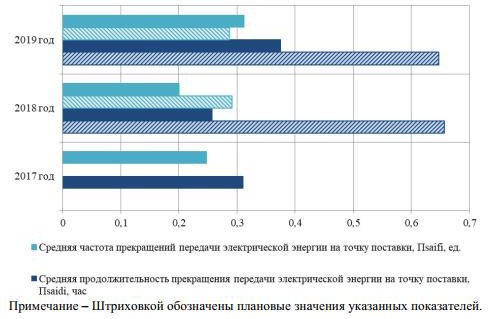 Рисунок 2.4.8.1. Плановые и фактические показатели надежности поставляемых товаров и оказываемых услуг для ПАО «РОССЕТИ МОСКОВСКИЙ РЕГИОН» за период с 2017-2019 годов на территории Московской области.Как видно из представленных данных, фактический показатель средней продолжительности  прекращений  передачи  электрической  энергии  для  ПАО«РОССЕТИ МОСКОВСКИЙ РЕГИОН» на территории Московской области за каждый год периода 2018-2022 годов значительно ниже запланированного.На период с 2018 года до 2022 года распоряжением Комитета по ценам и тарифам Московской области № 326-Р от 20.12.2017 для ПАО «РОССЕТИ МОСКОВСКИЙ РЕГИОН», которая перешла на следующий долгосрочный период регулирования с 2018 года, установлены долгосрочные параметры регулирования деятельности, в частности:Уровень качества реализуемых товаров (услуг)Показатель средней продолжительности прекращения передачи электрической энергии на точку поставки (Пsaidi), час.Показатель средней частоты прекращений передачи электрической энергии на точку поставки (Пsaifi), шт.В таблице 2.4.8.2 представлены плановые показатели уровня надежности и качества реализуемых товаров (услуг) для ПАО «РОССЕТИ МОСКОВСКИЙ РЕГИОН» на 2019-2022 годы на территории Московской области.Таблица 2.4.8.2. Плановые значения показателей уровня надежности и качества реализуемых товаров (услуг) для ПАО «РОССЕТИ МОСКОВСКИЙ РЕГИОН» на территории Московской области на период 2019-2022 годов.Оценка плановых значений показателей надежности оказываемых услуг на передачу электроэнергии для ПАО «РОССЕТИ МОСКОВСКИЙ РЕГИОН» на 2023 и 2024 годы на территории Московской области проведена на базе Методических указаний по расчету уровня  надежности и  качества поставляемых  товаров  и оказываемых услуг для организации по управлению единой национальной (общероссийской) электрической сетью и территориальных сетевых организаций (раздел 4) и представлена в таблице 2.4.8.3.Таблица 2.4.8.3. Оценка плановых значений показателей надежности оказываемых услуг на передачу электроэнергии для ПАО «РОССЕТИ МОСКОВСКИЙ РЕГИОН» на территории Московской области на 2023 и 2024 годы.Более детальный анализ надежности работы системы электроснабжения представлен в разделе 3 «Характеристика состояния и проблем систем коммунальной инфраструктуры» Тома 2 «Обосновывающие материалы».Воздействие на окружающую среду.В ПАО «РОССЕТИ МОСКОВСКИЙ РЕГИОН» утверждена Программа производственного экологического контроля, в соответствии с которой Обществом выполняются принятые обязательства по соблюдению требований природоохранного законодательства, в том числе осуществляется:контроль над соблюдением установленных нормативов воздействия на окружающую среду;обеспечение своевременной разработки нормативов воздействия на окружающую среду;контроль над выполнением природоохранных мероприятий, предписаний и рекомендаций специально уполномоченных органов в области охраны окружающей среды;контроль над соблюдением правил обращения с опасными отходами;контроль над наличием и техническим состоянием оборудования по локализации и ликвидации последствий техногенных аварий, по обеспечению безопасности персонала;своевременное предоставление информации, предусмотренной государственной статистической отчетностью.Более подробный анализ воздействия на окружающую среду системы электроснабжения содержится в разделе 3 «Характеристика состояния и проблем систем коммунальной инфраструктуры» Тома 2 «Обосновывающие материалы».Тарифы, плата (тариф) за подключение (присоединение), структура себестоимости производства и транспорта ресурса.Стандартизированные тарифные ставки на 2020 год утверждены распоряжением Комитета по ценам и тарифам Московской области от 20.08.2020 N 135 «О внесении изменений в распоряжение Комитета по ценам и тарифам Московской области от 20.12.2019 N 429-р «Об установлении стандартизированных тарифных ставок, ставок за единицу максимальной мощности и формул платы за технологическое присоединение энергопринимающих устройств потребителей электрической энергии, объектов электросетевого хозяйства, принадлежащих сетевым организациям и иным лицам, к электрическим сетям территориальных сетевых организаций на территории Московской области на 2020 год».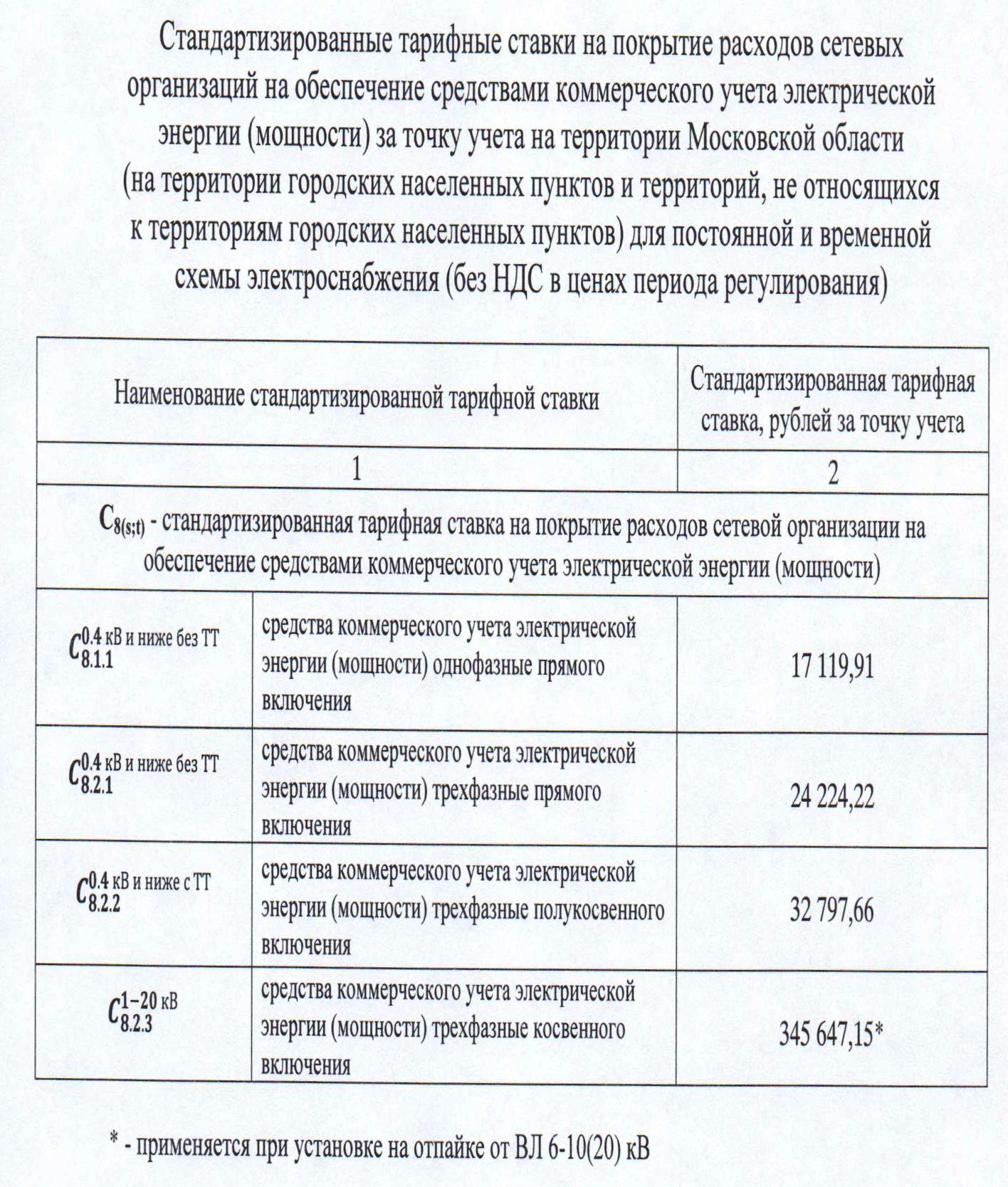 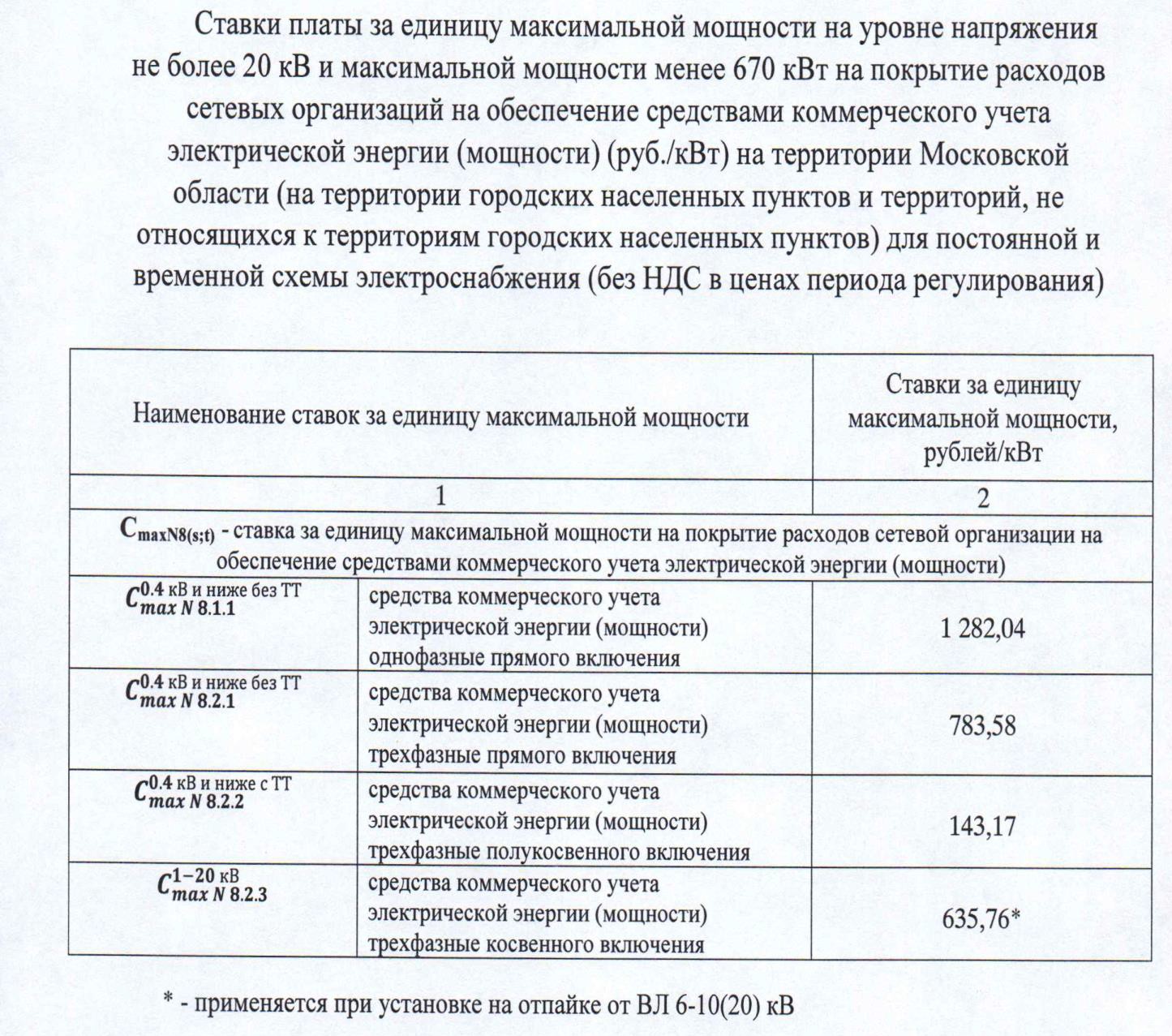 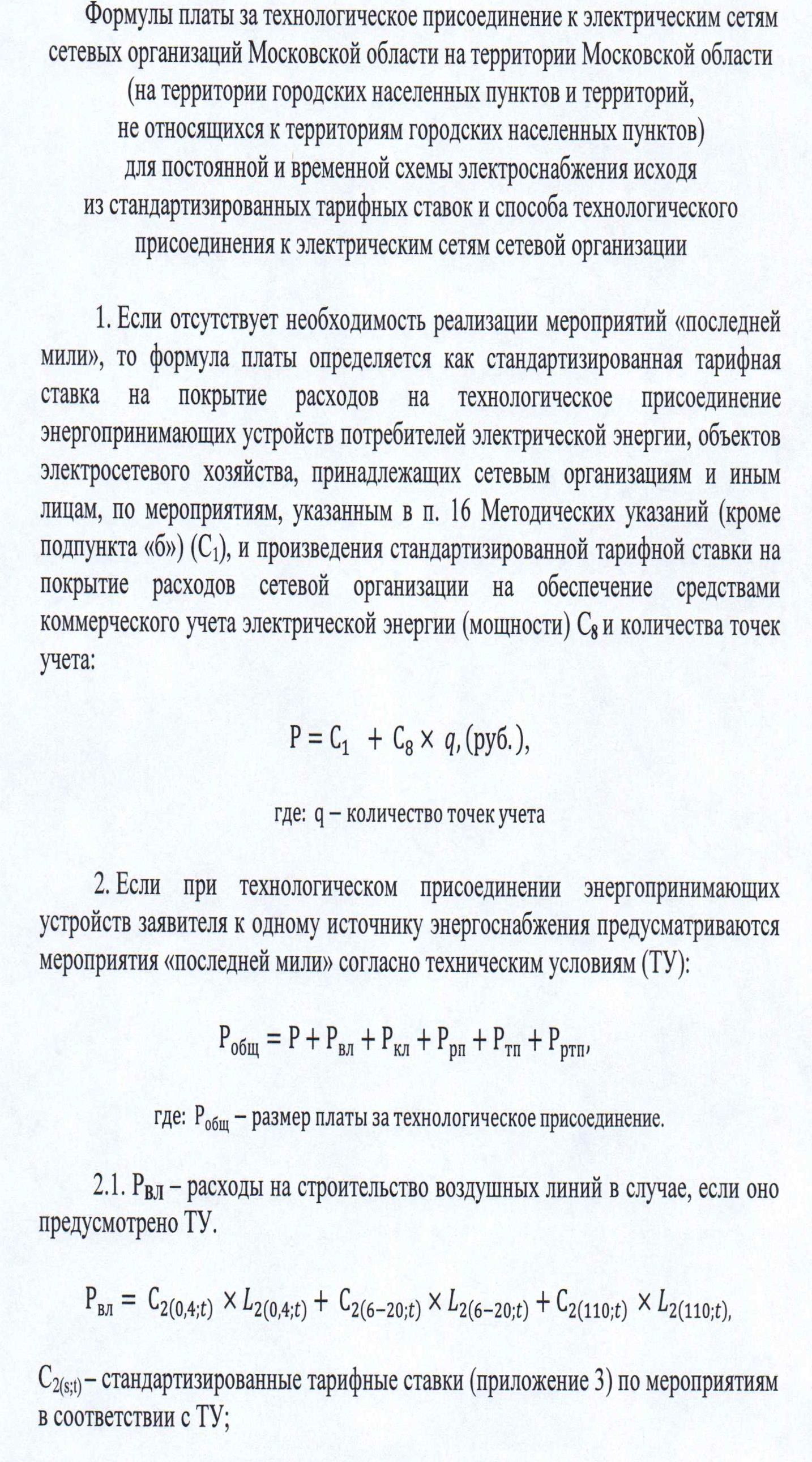 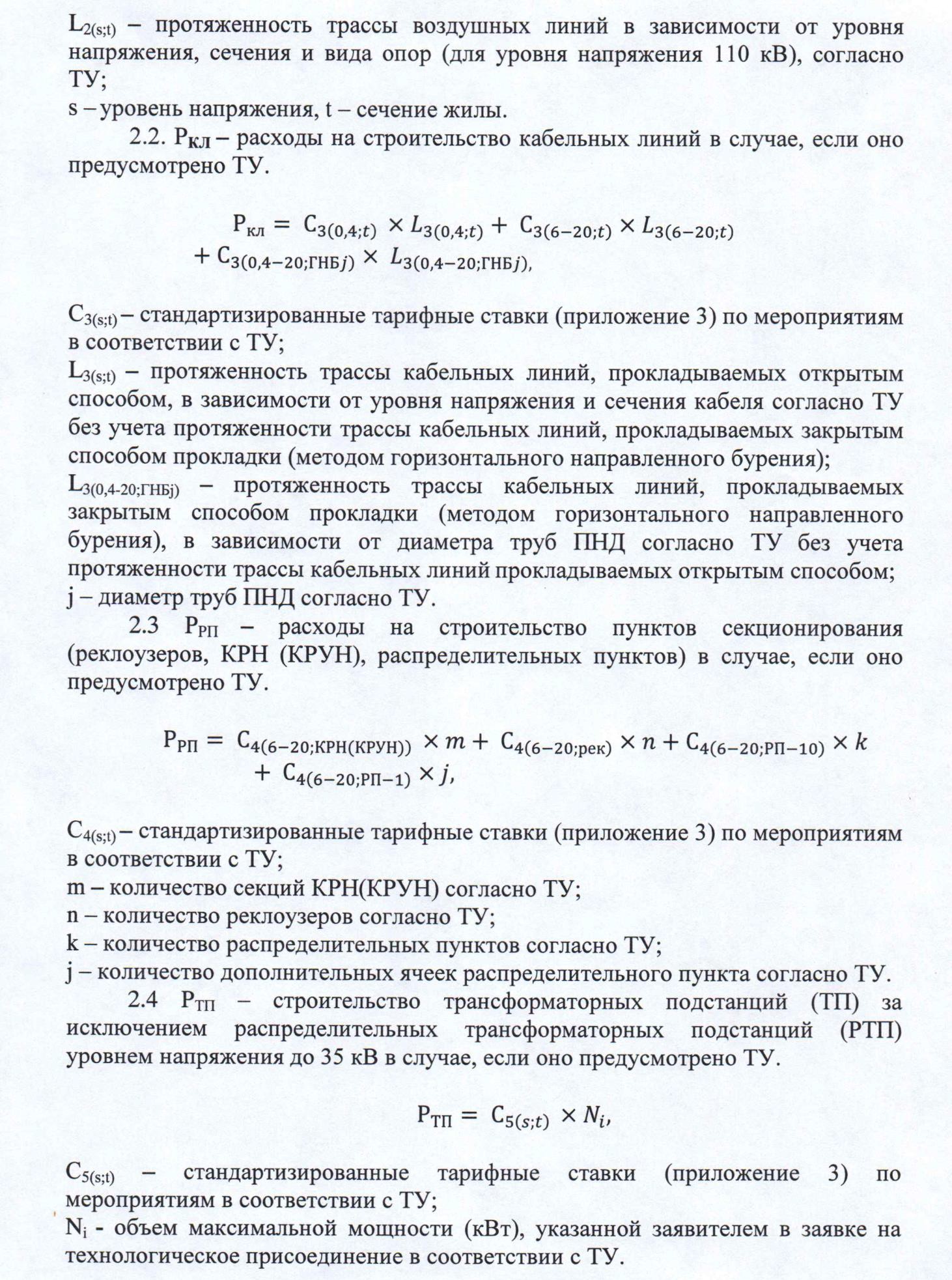 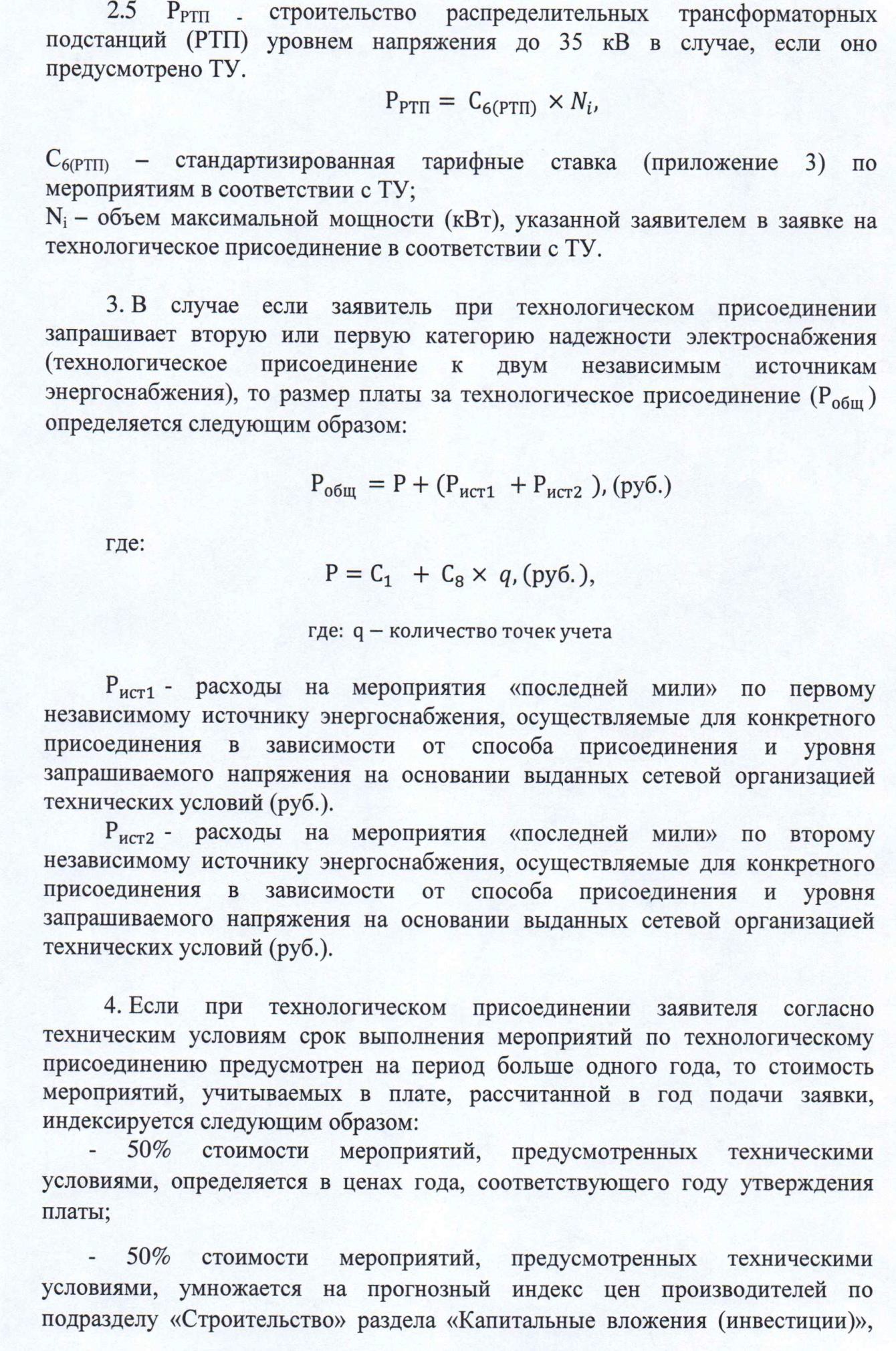 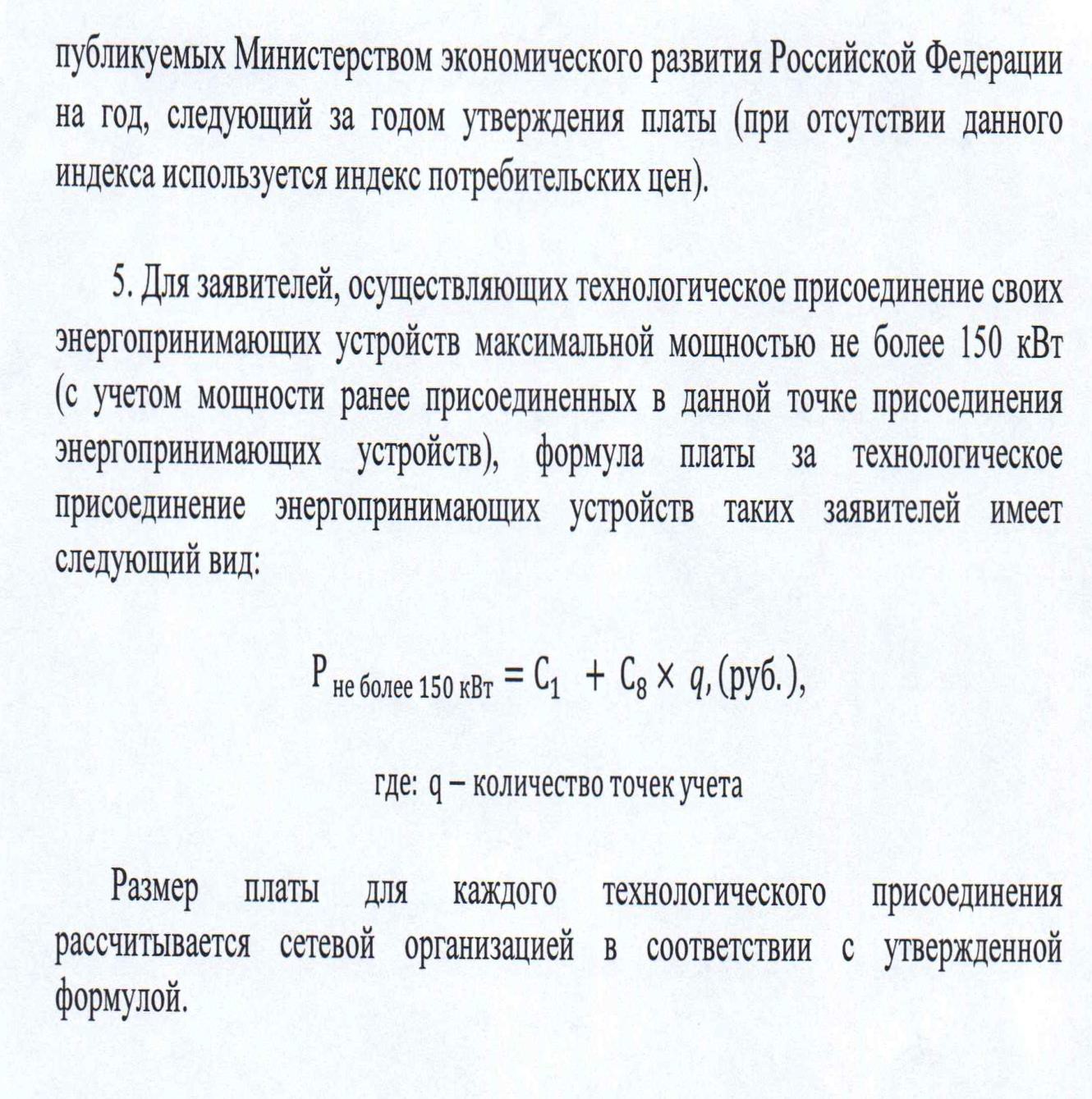 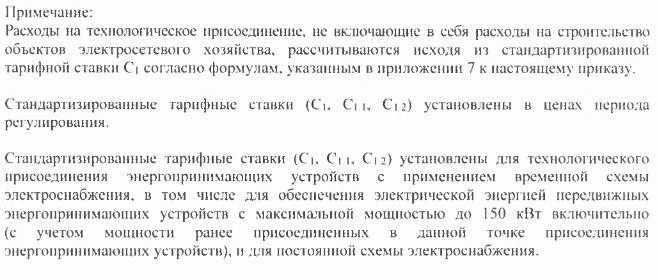 На покрытие расходов на технологическое присоединение энергопринимающих устройств потребителей электрической энергии, объектов электросетевого хозяйства, принадлежащих сетевым организациям и иным лицам, но мероприятиям, указанным в пункте 16 (кроме подпункта «б») Методических указаний по определению размера Платы за технологическое присоединение к электрическим сетям, утвержденных приказом Федеральной антимонопольной службы от 29.08.2017 N 1135/17, для определения платы за технологическое присоединение к электрическим сетям на территории города Москвы на 2020 год (С|)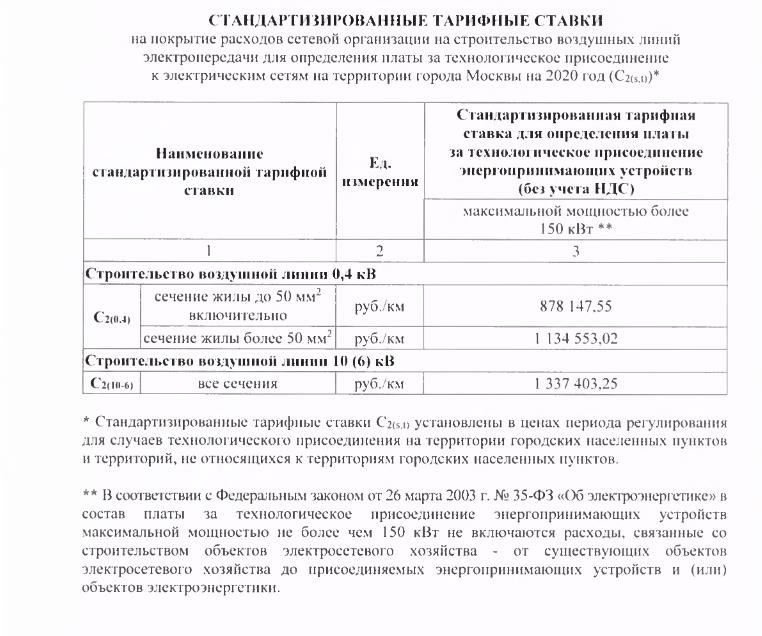 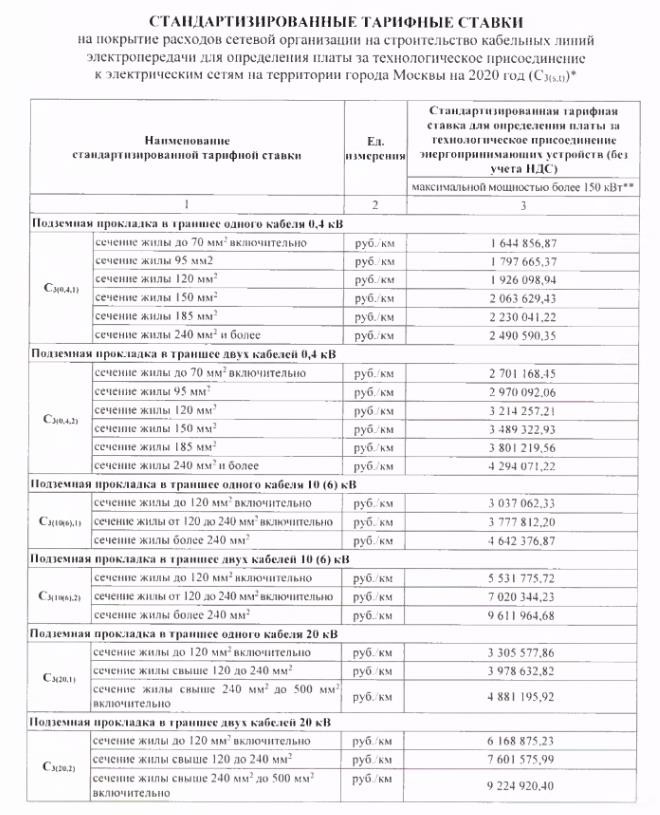 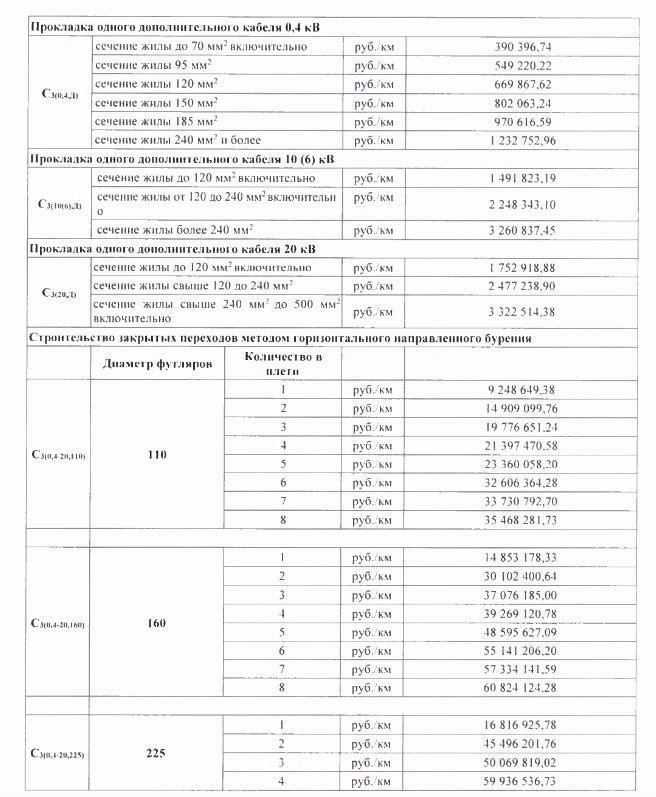 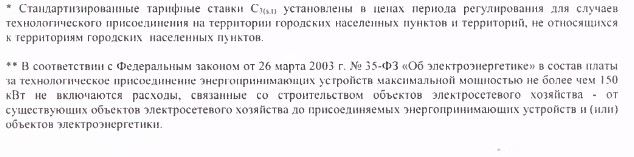 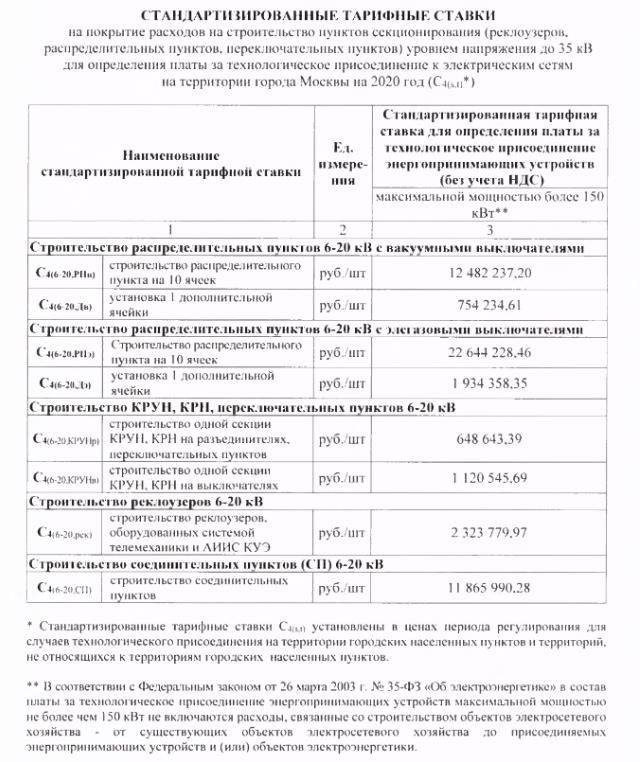 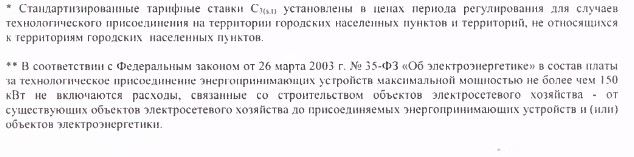 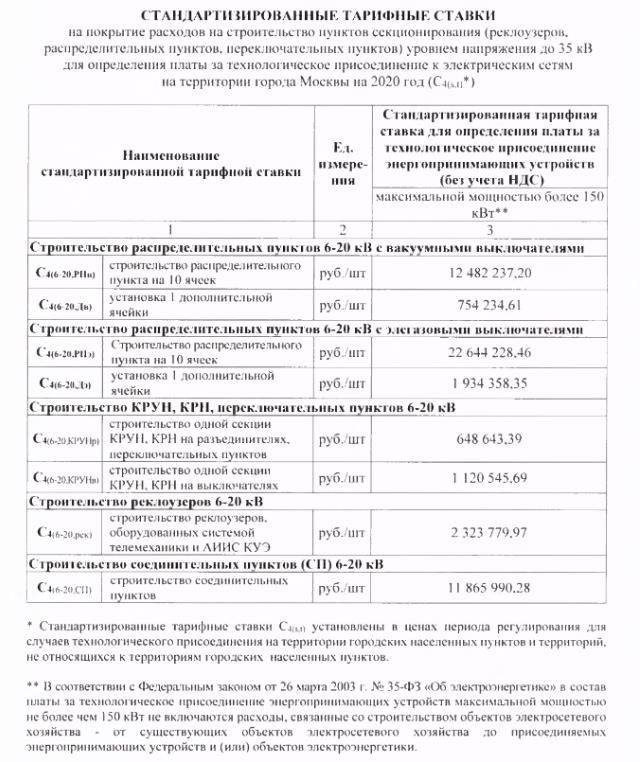 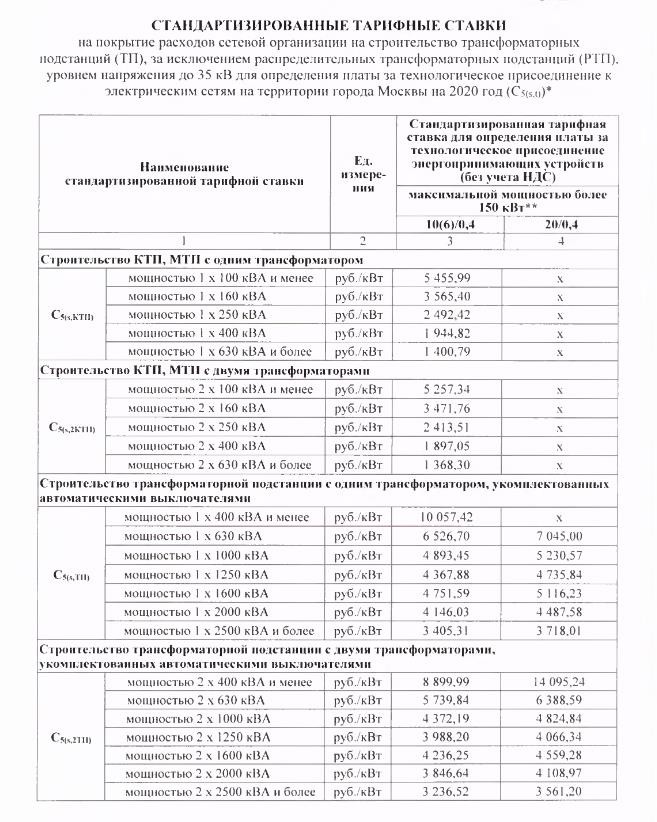 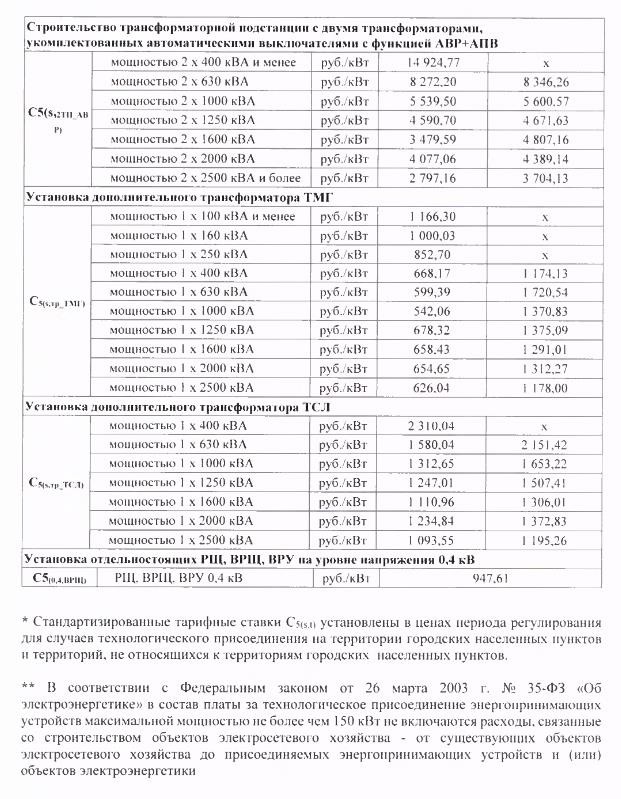 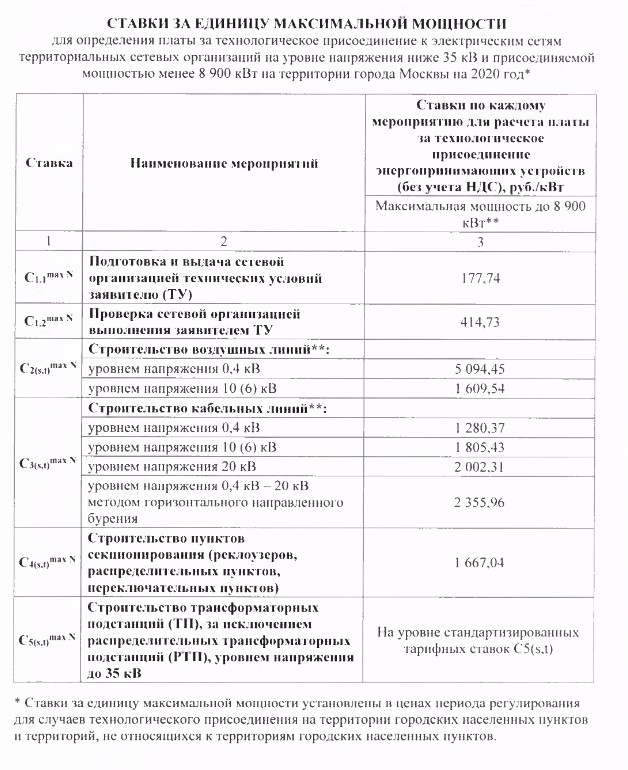 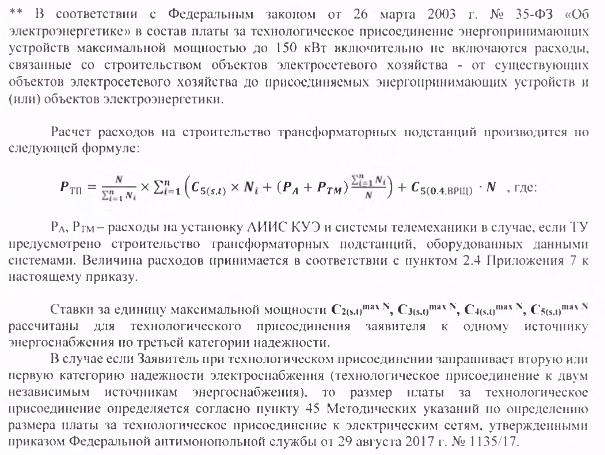 Тарифы на электроэнергию для прочих групп потребителей электроэнергии.Тарифы на электроэнергию для других, помимо населения и приравненных к нему категорий потребителей, устанавливаются по итогам рыночных торгов.Для иных, кроме населения, категорий потребителей тарифы на электроэнергию могут дифференцироваться в зависимости от уровня напряжения, времени суток, учета потребляемой мощности, тарифы на электроэнергию в зависимости от уровня напряжения делятся на тариф для потребителей:высокого напряжение (ВН) — 110 кВ и выше.среднего первого напряжения (СН-I) — 35 кВ.среднего второго напряжение (СН II) — 20-1 кВ.низкого напряжения (НН) — 0,4 кВ и ниже.Плата за электроэнергию может так рассчитываться исходя из:ставки тарифа на электроэнергию.ставки тарифа на мощность.Кроме того, тариф на электроэнергию может различаться в зависимости от того, насколько полно потребитель использует выделенную ему мощность (так называемого числа часов использования заявленной мощности).Плата за технологическое присоединение.В соответствии с Распоряжением комитета по ценам и тарифам Московской области от 20 декабря 2018 года N 409-Р «Об утверждении ставок платы за единицу максимальной мощности (руб./кВт) на уровне напряжения ниже 35 кВ и максимальной мощности менее 8900 кВт, стандартизированных тарифных ставок и формулы платы за технологическое присоединение энергопринимающих устройств потребителей электрической энергии, объектов электросетевого хозяйства, принадлежащим сетевым организациям и иным лицам, к электрическим сетям сетевых организаций на территории Московской области на 2019 год» и Распоряжением комитета по ценам и тарифам Московской области от 20.11.2022 № 215-Р  «Об установлении стандартизированных тарифных ставок и формулы платы за технологическое присоединение энергопринимающих устройств потребителей электрической энергии, объектов электросетевого хозяйства, принадлежащим сетевым организациям и иным лицам, к электрическим сетям территориальных сетевых организаций на территории Московской области на период с 01.12.2022 по 31.12.2023» установлены следующие тарифы:Таблица 2.4.10.4. - Стандартизированные тарифные ставки на покрытие расходов по строительству объектов электросетевого хозяйства от существующих объектов электросетевого хозяйства до присоединяемых энергопринимающих устройств потребителей электрической энергии, объектов электросетевого хозяйства, принадлежащих сетевым организациям и иным лицам, за технологическое присоединение к электрическим сетям сетевых организаций  на  территории  Московской  области  (на  территории  городских населенных пунктов и территорий, не относящихся к территориям городских населенных пунктов), для постоянной и временной схемы электроснабжения (без НДС в ценах периода регулирования)*-для заявителей, осуществляющих технологическое присоединение своих энергопринимающих устройств максимальной мощностью не более 150 кВт, стандартизированные тарифные ставки С2, С3, С3,ГНБ, С4, С5, С6, С7 равны 0 (нулю).Таблица 2.4.10.5. - Ставки платы за единицу максимальной мощности на уровне напряжения ниже 35 кВ и максимальной мощности менее 8900 кВт на покрытие расходов по строительству объектов электросетевого хозяйства от существующих объектов электросетевого хозяйства до присоединяемых энергопринимающих устройств потребителей электрической энергии, объектов электросетевого хозяйства, принадлежащих сетевым организациям и иным лицам, за технологическое присоединение к электрическим сетям сетевых организаций на территории Московской области (на территории городских населенных пунктов и территорий, не относящихся к территориям городских населенных пунктов), для постоянной и временной схемы электроснабжения (без НДС в ценах периода регулирования)*-для заявителей, осуществляющих технологическое присоединение своих энергопринимающих устройств максимальной мощностью не более 150 кВт, ставки за единицу максимальной мощности по мероприятиям «последней мили» на планируемый период С2max, С3max, С3,ГНБmax, С 4max, С 5max, С6max, С7max равны 0 (нулю).Таблица 2.4.10.6. - Стандартизированные тарифные ставки на покрытие расходов по строительству объектов электросетевого хозяйства от существующих объектов электросетевого хозяйства до присоединяемых энергопринимающих устройств потребителей электрической энергии, объектов электросетевого хозяйства, принадлежащих сетевым организациям и иным лицам, за технологическое присоединение к электрическим сетям сетевых организаций на территории Московской области (на территории городских населенных пунктов и территорий, не относящихся к территориям городских населенных пунктов), для постоянной и временной схемы электроснабжения (без НДС в ценах периода регулирования).*Применяется с учетом суммарной протяженности двух воздушных линий в одном коридоре, то есть протяженность трассы (коридора) умножается на 2.Более детальный анализ тарифа на коммунальные услуги, платы (тариф) за подключение (присоединение), структуры себестоимости производства и транспорта ресурса городского округа Электросталь представлены в разделе 3 «Характеристика состояния и проблем систем коммунальной инфраструктуры» Тома 2 «Обосновывающие материалы».Технические	и	технологические	проблемы	в	системах электроснабжения городского округа Электросталь.Технических и технологических проблем в системах электроснабжения городского округа Электросталь не выявлено.Более детальный анализ технических и технологических проблем в системах электроснабжения городского округа Электросталь представлены в разделе 3 «Характеристика состояния и проблем систем коммунальной инфраструктуры» Тома 2 «Обосновывающие материалы».Краткий анализ существующего состояния системы газоснабжения.Институциональная структура (перечень действующих организаций, анализ договоров и описание системы расчетов за поставляемые ресурсы).Поставку газа на территорию Московской области осуществляет региональная компания ООО «Газпром межрегионгаз Москва», для более тесного взаимодействия с потребителями в компании работают специальные подразделения, в городском округе Электросталь существует Электростальская районная эксплуатационная служба. Транспортировку газа осуществляет АО «Мосгаз» и АО «Мособлгаз». Услуги по обслуживанию, подключению и заключению договоров с потребителями осуществляет филиал АО «Мособлгаз» «Ногинскмежрайгаз» Электростальская РЭС.Более подробный анализ институциональной структуры системы газоснабжения содержится в разделе 3 «Характеристика состояния и проблем систем коммунальной инфраструктуры» Тома 2 «Обосновывающие материалы».Характеристика системы газоснабжения (основные технические параметры источников, сетей и других объектов).Населённые пункты, расположенные в границах городского округа Электросталь, частично газифицированы природным газом. По территории городского округа Электросталь проложены следующие магистральные газопроводы:― КГМО-1 DN1200, Р ≤ 5,5 МПа;― КГМО-2 DN1200, Р ≤ 5,5 МПа;― газопровод-отвод к ГРС «Южная» DN350, Р ≤ 5,5 МПа;― газопровод-отвод к ГРС «Северная» DN300, Р ≤ 5,5 МПа;― газопровод-отвод к ГРС «№9 Ногинск» DN300, Р ≤ 5,5 МПа.Источниками газоснабжения городского округа Электросталь являются следующие ГРС: «Северная», «Южная», «№9».По газопроводам высокого (P ≤ 0,6 МПа) и среднего (P ≤ 0,3 МПа) давления, Д = 530-325-273-219-159-108-89 мм снабжается газом городской округ Электросталь.Природный газ поступает на отопительные котельные и объекты газоснабжения: газорегуляторные пункты (далее по тексту ГРП), шкафные газорегуляторные пункты (далее по тексту ГРПШ). В городском округе Электросталь действуют 58 пунктов редуцирования газа.Эксплуатацией газопроводов высокого, среднего и низкого давления занимается филиал АО «Мособлгаз» «Восток».Расход природного газа по городскому округу Электросталь составляет 404 млн. куб. м/год.Потребителями газа высокого давления являются котельные и предприятия, низкого − жилищно-коммунальная застройка.Природный газ используется:− в качестве основного топлива на котельных;− для приготовления пищи в жилых домах на газовых плитах;− для нужд отопления и горячего водоснабжения в индивидуальной жилой застройке, от газовых водонагревателей, устанавливаемых в каждом доме (квартире).Система газоснабжения трехступенчатая, с транспортировкой газа высокого (Р ≤ 0,6 МПа), среднего (Р ≤ 0,3 МПа) и низкого давления.Сложилась определённая система газоснабжения округа из газопроводов высокого давления (Р<1,2 МПа, Р<0,6МПа) и среднего давления (Р<0,3 МПа). Основным питающим эту сеть газопроводом является кольцевой газопровод Московской области (КГМО-1, 2) диаметром 800 мм и диаметром 1200 мм, Р<5,5 МПа, принадлежащий ПАО «Газпром». По газопроводам высокого (P ≤ 0,6 МПа) и среднего (P ≤ 0,3 МПа) давления, Д = 530-325-273-219-159-108-89 мм снабжается газом городской округ Электросталь.В соответствии со Схемой территориального планирования Московской области - основные положения градостроительного развития, утвержденная постановлением Правительства Московской области от 11.07.2007 №517/23 (в редакции от 11.10.2021 №992/33) в городском округе Электросталь планируется строительство газопровода высокого давления (Р ≤ 0,6 МПа) к планируемому заводу по термическому обезвреживанию отходов вблизи д. Тимохово от ГРС «Северная» (г.о. Богородский), суммарной протяженностью на территории городского округа 2,20 км.В соответствии со схемой территориального планирования РФ в области федерального транспорта (в части трубопроводного транспорта) с изменениями утвержденными постановлением Правительства Российской Федерации от 31.01.2017 г. № 166-р, от 28.12.2017 г. № 2973-р, от 23.05.2018 г. № 957-р, от 22.12.2018г. №2915-р, от 18.09.2019 N 2104-р, от 10.02.2020 N 248-р, от 19.03.2020 N 668-р, от 19.09.2020 N 2402-р, от 21.12.2020 N 3466-р, от 09.04.2021 №923-р, от 24.07.2021 №2068-р, от 25.11.2021 N 3326-р, от 10.02.2022 № 220-р, от 24.08.2022 № 2418-р в городском округе Электросталь мероприятия не планируется.В соответствии с программой Правительства Московской области «Развитие газификации в Московской области до 2030 года», утвержденной Постановлением Правительства МО от 20.12.2004 N 778/50 (ред. от 19.04.2022 №393/15) мероприятий регионального значения не планируется.В соответствии с «Региональной программой газификации жилищно-коммунального хозяйства, промышленных и иных организаций Московской области на период 2020-2024», утвержденной Постановлением правительства Московской области от 30.12.2020 №1069/43 мероприятий регионального значения не планируется.Эксплуатацией магистральных газопроводов, газопроводов-отводов и ГРС занимается ООО «Газпром трансгаз Москва».Источниками газоснабжения городского округа Электросталь являются следующие ГРС: «Северная», «Южная», «№9».Магистральные газопроводы, газопроводы-отводы к ГРС и газораспределительные станции имеют зоны минимальных расстояний до объектов, согласно требованиям СП 36.13.330.2012 актуализированная редакция СНиП 2.05.06-85* «Магистральные трубопроводы», которые составляют:― для магистрального газопровода P≤5,5 МПа диаметром свыше 1000 мм до 1200 мм зона минимальных расстояний в обе стороны от оси магистрального газопровода до границ земельных участков − 300 м;― для магистрального газопровода P≤5,5 МПа диаметром свыше 300 мм до 600 мм зона минимальных расстояний в обе стороны от оси магистрального газопровода до границ земельных участков − 150 м;― для магистрального газопровода P≤5,5 МПа диаметром 300 мм и менее зона минимальных расстояний в обе стороны от оси магистрального газопровода до границ земельных участков − 100 м;― для ГРС «Северная» и «№9 Ногинск» зона минимальных расстояний во все стороны от ограждения ГРС до границ земельных участков составляет 150 м;― для ГРС «Южная» зона минимальных расстояний во все стороны от ограждения ГРС до границ земельных участков составляет 150 м.Положениями пунктов 6,8 статьи 90 Федерального закона от 25.10.2001 № 136-ФЗ «Земельный кодекс Российской Федерации», статей 28 и 32 Федерального закона от 31.03.1999 № 69-ФЗ «О газоснабжении в Российской Федерации» вдоль трасс магистральных газопроводов строительными нормами и правилами, правилами охраны магистральных трубопроводов устанавливаются охранные зоны с особыми условиями использования земельных участков. Для обеспечения нормальных условий эксплуатации и исключения повреждения объектов магистральной газотранспортной системы в соответствии с «Правилами охраны магистральных трубопроводов» вдоль трасс магистральных газопроводов и вокруг ГРС установлены охранные зоны в виде участков земли, ограниченных условными линиями, проходящими в 25 метрах от оси трубопроводов с каждой стороны и в 100 м от территории ГРС. С целью обеспечения безопасности населённых пунктов, расположенных вблизи магистральных газовых сетей, в соответствии с СП 36.13330.2012. «Актуализированная редакция СНиП 2.05.06-85* «Магистральные трубопроводы»», определены минимально допустимые расстояния от магистральных газопроводов и ГРС до жилой застройки:300 м от оси газопроводов Ду 1000-1200 мм;250 м от оси газопроводов Ду 800-1000 мм;200 м от оси газопроводов Ду 600-800 мм;150 м от оси газопроводов Ду 300 - 600мм;100 м от оси газопроводов Ду менее 300 мм;-  для ГРС «Северная» и «№9 Ногинск» зона минимальных расстояний во все стороны от ограждения ГРС до границ земельных участков составляет 150 м;-  для ГРС «Южная» зона минимальных расстояний во все стороны от ограждения ГРС до границ земельных участков составляет 150 м.По газопроводам высокого (P ≤ 0,6 МПа) и среднего (P ≤ 0,3 МПа) давления, Д = 530-325-273-219-159-108-89 мм снабжается газом городской округ Электросталь.Природный газ поступает на отопительные котельные и объекты газоснабжения: газорегуляторные пункты (далее по тексту ГРП), шкафные газорегуляторные пункты (далее по тексту ГРПШ). В городском округе Электросталь действуют 58 пунктов редуцирования газа.Согласно СП 62.13330.2011 «СНиП 42-01-2012 Газораспределительные системы» с изменениями N 1, N 2, N 3, N 4 минимальные допустимые расстояния до фундаментов зданий и сооружений принимаются:− от газопроводов высокого давления Р ≤ 0,6 МПа – 7 м;− от газопроводов среднего давления Р ≤ 0,3 МПа – 4 м;− от газопроводов низкого давления Р ≤ 0,005 МПа – 2 м;− от пунктов редуцирования газа с давлением на вводе до 0,6 МПа – 10 м;Охранная зона распределительных газопроводов устанавливается на расстоянии 2,0 м (3,0 м) от оси газопроводов, ГРП – 10 м согласно Правил охраны газораспределительных сетей, утвержденных постановлением Правительства РФ от 20.11.2000 г. № 878. На земельные участки, входящие в охранные зоны газораспределительных сетей, налагаются ограничения (обременения) в пользовании, а именно запрещается: строить объекты жилищно-гражданского и производственного назначения, устраивать свалки и склады, огораживать и перегораживать охранные зоны, препятствовать доступу персонала эксплуатационных организаций к газораспределительным сетям, разводить огонь, копать на глубину более 0,3 м.Эксплуатацией газопроводов высокого, среднего и низкого давления занимается филиал АО «Мособлгаз» «Восток».Расход природного газа по городскому округу Электросталь составляет 404 млн. куб. м/год.          Система газоснабжения трехступенчатая, с транспортировкой газа высокого             (Р ≤ 0,6 МПа), среднего (Р ≤ 0,3 МПа) и низкого давления. Газ низкого давления  поступает к бытовым потребителям (газовые плиты,   автоматические теплогенераторы). Часть жителей индивидуальной жилой застройки используют для хозяйственно-  бытовых нужд сжиженный баллонный газ, электрические теплогенераторы.Согласно СП 62.13330.2011 актуализированная редакция СНиП 42-01-2002 «Газораспределительные системы», отдельно стоящие газорегуляторные пункты при Рвх<0,6 МПа должны располагаться от зданий и сооружений на расстоянии не менее 10 метров. Минимально допустимые расстояния от распределительных газопроводов до фундаментов зданий и сооружений согласно СП 42-101-2003 «Общие положения по проектированию и строительству газораспределительных систем из металлических и полиэтиленовых труб», утверждённому постановлением Госстроя России от 26.06.2003 № 112, в зависимости от категории и диаметров газопроводов принимаются следующих размеров:от газопроводов высокого давления II категории (Р < 0,6 МПа) - 7 м;от газопроводов среднего давления (Р < 0,3 МПа) - 4 м;от газопроводов низкого давления IY категории Р < 0,005 МПа - 2 м.Охранные зоны от объектов газораспределительных сетей устанавливаются в соответствии с Правилами охраны газораспределительных сетей, утвержденными Постановлением Правительства Российской Федерации от 20.11.2000 № 878 в следующем порядке:газопроводы из металлических труб - 2,0 м от газопровода в обе стороны;газопроводы из полиэтиленовых труб - 3,0 м от газопровода со стороны укладки сигнальной ленты и 2 м от газопровода с противоположенной стороны;газорегуляторные пункты - 5 м от здания ГРП или от огороженной территории при подводящем газопроводе среднего давления и 15 м - при подводящем газопроводе высокого давления I категории.Расход природного газа на отопление и горячее водоснабжение был определен по СП 62.13330.2011 СНиП 42-01-2002 «Газораспределительные системы» и тепловой нагрузки.На расчётный срок по городскому округу ожидается увеличение расхода природного газа. Это произойдет в основном за счет размещения новых источников тепла (котельных) и реконструкции существующих, а также за счет обеспечения газом новой и сохраняемой многоэтажной, малоэтажной и индивидуальной жилой застройки, а также объектов промышленного, сельскохозяйственного общественного назначения.При определении расходов газа приняты:− теплотворная способность природного газа – 33,5 МДж/н. м3 (8000 ккал/час);− коэффициент полезного действия (КПД) отопительных котельных – 0,85;− КПД местных систем отопления – 0,9;− обеспеченность жителей централизованным отоплением и горячим водоснабжением в соответствии с разделом «Теплоснабжение».Ожидаемый прирост расхода природного газа по городскому округу Электросталь составит: на расчѐтный срок – 43779 куб. м/час или 126936 тыс. куб. м/год, в том числе на первую очередь – 17853 куб. м/час или 51773 тыс. куб. м/год.Основными	потребителями	природного	газа	являются котельные, участвующие в теплоснабжении жилищно-коммунального сектора, ведомственныекотельные и газоиспользующие технологические установки предприятий. Кроме того, природный газ используется на нужды пищеприготовления в малоэтажных жилых домах, в том числе многоквартирных, а также для производства тепловой энергии в индивидуальной жилой застройке, в том числе на участках дачных и садоводческих объединений. Часть жителей индивидуальной жилой застройки и садоводческих объединений, для приготовления пищи и горячей воды используют сжиженный газ (баллонный).Выводы:1. Уровень газификации городского округа Электросталь по обеспечению потребителей – выше среднего по Московской области.2. Существующие газопроводы находятся в удовлетворительном состоянии.3. Существующая система газоснабжения обеспечивает стабильную подачу природного газа потребителям и имеет возможность обеспечения определѐнного роста газопотребления.Более подробный анализ характеристики системы электроснабжения содержится в разделе 3 «Характеристика состояния и проблем систем коммунальной инфраструктуры» Тома 2 «Обосновывающие материалы».Балансы мощности коммунального ресурса.Информация о наличии технической возможности технологического присоединения к газораспределительным сетям г.о. Электросталь представлены в таблице 2.5.3.1.Таблица 2.5.3.1. Информация о наличии технической возможности технологического присоединения к газораспределительным сетям.Более подробный анализ баланса мощности системы газоснабжения содержится в разделе 3 «Характеристика состояния и проблем систем коммунальной инфраструктуры» Тома 2 «Обосновывающие материалы».Доля поставки ресурса по приборам учета.Основным потребителем сжиженного газа в границах г.о.	Электросталь является население. Расход природного газа по городскому округу Электросталь составляет 404 млн. куб. м/год.Потребителями газа высокого давления являются котельные и предприятия, низкого − жилищно-коммунальная застройка.Природный газ используется:− в качестве основного топлива на котельных;− для приготовления пищи в жилых домах на газовых плитах;− для нужд отопления и горячего водоснабжения в индивидуальной жилой застройке, от газовых водонагревателей, устанавливаемых в каждом доме (квартире).Более подробный анализ доли поставки ресурса по приборам учета содержится в разделе 3 «Характеристика состояния и проблем систем коммунальной инфраструктуры» Тома 2 «Обосновывающие материалы».Зоны действия источников системы газоснабжения.В городском округе Электросталь существует одна зона газоснабжения.Более детальный анализ зон действия источников системы газоснабжения городского округа Электросталь представлены в разделе 3 «Характеристика состояния  и  проблем  систем  коммунальной  инфраструктуры»  Тома  2«Обосновывающие материалы».Резервы и дефициты по зонам действия системы газоснабжения и по городскому округу в целом.Дефицит в системе газоснабжения отсутствует. Для повышения надежности газоснабжения существующих и перспективных потребителей планируется реконструкция сетей газоснабжения.Более детальный анализ резерва и дефицита по зонам действия системы газоснабжения городского округа Электросталь представлены в разделе 3 «Характеристика состояния и проблем систем коммунальной инфраструктуры» Тома 2 «Обосновывающие материалы».Надежность работы системы газоснабжения.Надежность — это свойство объекта сохранять во времени в установленных пределах все параметры, характеризующие способность выполнять требуемые функции в заданных режимах в условиях применения, технического обслуживания, ремонта и транспортирования. Для систем газоснабжения и газопотребляющих агрегатов такими параметрами являются пропускная способность, мощность, давление, расход газа и др.Аварийных отключений в сетях системы газоснабжения зафиксировано не было.Более детальный анализ	надежности работы системы газоснабжения городского округа Электросталь представлены в разделе 3 «Характеристика состояния  и проблем  систем  коммунальной  инфраструктуры»  Тома  2 «Обосновывающие материалы».Качество предоставляемого коммунального ресурса.Природный газ потребителям подается в соответствии показателями качества, предусмотренным ГОСТ 5542-87 «Газы горючие природные для промышленного и коммунально-бытового назначения».Более детальный анализ качества предоставляемого коммунального ресурса городского округа Электросталь представлены в разделе 3 «Характеристика состояния  и  проблем  систем  коммунальной  инфраструктуры»  Тома  2«Обосновывающие материалы».Воздействие на окружающую среду системы газоснабжения.Система газоснабжения городского округа Электросталь не оказывает вредного воздействия на окружающую среду.Более детальный	анализ воздействия на окружающую среду системы газоснабжения городского округа Электросталь представлены в разделе 3 «Характеристика состояния и проблем систем коммунальной инфраструктуры» Тома 2 «Обосновывающие материалы».Тарифы, плата (тариф) за подключение (присоединение), структура себестоимости производства и транспорта ресурса.Тариф на газоснабжение.Размеры тарифов на газ для всех категорий потребителей в Московской области утверждаются Комитетом по ценам и тарифам Московской области.В приведенной ниже таблице 2.5.10.1. указаны размеры тарифов на газ для всех категорий населения области, утвержденные распоряжением Комитета по ценам и тарифам Московской области.Таблица 2.5.10.1. - Цены на природный газ, реализуемый населению, а также жилищно-эксплуатационным организациям, организациям, управляющим многоквартирными домами, жилищно-строительным кооперативам и товариществам собственников жилья для бытовых нужд населения (кроме газа для арендаторов нежилых помещений в жилых домах) с 01.12.2022г.При наличии приборов учета газа определение объема поставляемого газа осуществляется по показаниям прибора (узла) учета газа, при отсутствии у абонентов (физических лиц) приборов учета газа объем его потребления определяется в соответствии с нормативами потребления газа.Таблица 2.5.10.2. Тарифы на природный (магистральный) газ в Московской области. Расчет по нормативам (без счетчика).Плата за технологическое присоединение к сетям газораспределения Технологическое присоединение — комплексная услуга для физических и юридических лиц, состоящая из организационных и технических действий и предусматривающая врезку и пуск газа, позволяющая подключенному объекту капитального строительства использовать газ, поступающий из сети газораспределения.Плата за технологическое присоединение к сетям газораспределения на 2018 год утверждена распоряжением Комитета по ценам и тарифам Московской области от 08.12.2017 №2830-Р с 01.01.2018 г.:Установить на 2018 год плату за технологическое присоединение к сетям газораспределения Государственного унитарного предприятия газового хозяйства Московской области (далее - ГУП МО «Мособлгаз») газоиспользующего оборудования с максимальным расходом газа, не превышающим 15 куб. метров в час, с учетом расхода газа ранее подключенного в данной точке подключения газоиспользующего  оборудования  заявителя  (для  заявителей,  намеревающихсяиспользовать газ для целей предпринимательской (коммерческой) деятельности), при условии, что расстояние от газоиспользующего оборудования до сети газораспределения ГУП МО «Мособлгаз» с проектным рабочим давлением не более 0,3 МПа, измеряемое по прямой линии (наименьшее расстояние), составляет не более 200 метров и сами мероприятия предполагают строительство только газопроводов-вводов (без устройства пунктов редуцирования газа) в соответствии со схемой газоснабжения территории поселения (если имеется), в размере 62 210,56 рублей (с учетом НДС).Установить на 2018 год плату за технологическое присоединение к сетям газораспределения ГУП МО «Мособлгаз» газоиспользующего оборудования с максимальным расходом газа, не превышающим 5 куб. метров в час, с учетом расхода газа ранее подключенного в данной точке подключения газоиспользующего оборудования заявителя (для прочих заявителей, не намеревающихся использовать газ для целей предпринимательской (коммерческой) деятельности), при условии, что расстояние от газоиспользующего оборудования до сети газораспределения ГУП МО «Мособлгаз» с проектным рабочим давлением не более 0,3 МПа, измеряемое по прямой линии (наименьшее расстояние), составляет не более 200 метров и сами мероприятия предполагают строительство только газопроводов- вводов (без устройства пунктов редуцирования газа) в соответствии со схемой газоснабжения территории поселения (если имеется), в размере 62 210,56 рублей (с учетом НДС).Действующие тарифы на газ полностью не покрывают расходы ресурсоснабжающих организаций на ремонт и строительство новых объектов инженерной инфраструктуры. Процент капитальных вложений, направленных на присоединение новых потребителей и повышение надежности системы теплоснабжения, составляет 65,6% от общих финансовых потребностей, что составляет большую часть финансовых вложений. Средства бюджетов разных уровней – 0,7%. Плата за подключение (технологическое присоединение) составляет 33,59%.Плата за технологическое присоединение газоиспользующего оборудования к сетям газораспределения АО «Мособлгаз» на 2023 год утверждена распоряжением Комитета по ценам и тарифам Московской области от 16.12.2022 г. № 451-Р.Таблица 2.5.10.3. Стандартизированные тарифные ставки (С1) на покрытие расходов АО «Мособлгаз», связанных с разработкой проектной документации сети газораспределения.Таблица 2.5.10.4. Стандартизированные тарифные ставки (С2ik) на покрытие расходов АО «Мособлгаз», связанных со строительством стальных газопроводов открытым способом.Таблица 2.5.10.5. Стандартизированные тарифные ставки (С3j) на покрытие расходов АО «Мособлгаз», связанных со строительством полиэтиленовых газопроводов открытым способом.Таблица 2.5.10.6. Стандартизированные тарифные ставка (С4i(j)n) на покрытие расходов АО «Мособлгаз», связанных со строительством стальных (полиэтиленовых) газопроводов диаметром 158 мм и менее и (или) протяженностью 30 метров и менее бестраншейным способом.Таблица 2.5.10.7. . Стандартизированные тарифные ставки (С5m) на покрытие расходов АО «Мособлгаз», связанных с проектированием и строительством пунктов редуцирования газа m-ного диапазона максимального часового расхода газа.Таблица 2.5.10.8. . Стандартизированные тарифные ставки (С7.2.) на покрытие расходов АО «Мособлгаз», связанных с осуществлением фактических присоединений объектов капитального строительства заявителя к газораспределительной сети АО «Мособлгаз», бесхозяйной газораспределительной сети АО «Мособлгаз», бесхозяйной газораспределительной сети или сети газораспределения и (или) газопотребления основного абонента, посредством осуществления комплекса технических мероприятий, обеспечивающих физическое соединение (контакт) g-тым способом врезки сети газопотребления заявителя и существующего или вновь построенного стального i-того диапазона диаметров (полиэтиленового j-того диапазона диаметров) газопровода АО «Мособлгаз» (основного абонента), и проведением пуска газа в газоиспользующее оборудование заявителя.Формулаопределения величины платы за технологическое присоединение на основании утвержденных тарифных ставок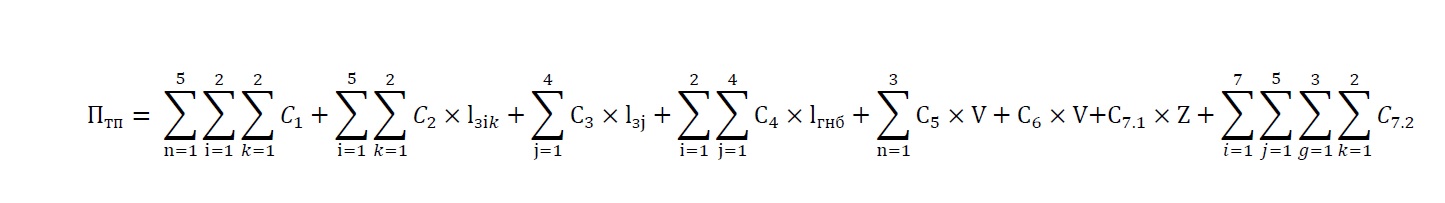 где:С1 – стандартизированные тарифные ставки на покрытие расходов АО «Мособлгаз», связанных с проектированием газопровода i-того диапазона диаметров n-ной протяженности и k-того типа прокладки;С2 – стандартизированные тарифные ставки на покрытие расходов АО «Мособлгаз», связанных со строительством стальных газопроводов i-того диапазона диаметров и k-того типа прокладки открытым способом;С3 – стандартизированные тарифные ставки на покрытие расходов АО «Мособлгаз», связанных со строительством полиэтиленового газопровода j-того диапазона диаметров открытым способом;С4 – стандартизированные тарифные ставки на покрытие расходов АО «Мособлгаз», связанных со строительством i-того диапазона диаметров (полиэтиленового газопровода j-того диапазона диаметров) n-ной протяженности бестраншейным способом;С5 – стандартизированные тарифные ставки на покрытие расходов АО «Мособлгаз», связанных с проектированием и строительством пунктов редуцирования газа m-ного диапазона максимального часового расхода газа;С6 – стандартизированные тарифные ставки на покрытие расходов АО «Мособлгаз», связанных с проектированием и строительством устройств электрохимической (катодной) защиты от коррозии выходной мощностью до 1 кВт;С7.1 – стандартизированная тарифная ставка, связанная с мониторингом выполнения заявителем технических условий;С7.2 – стандартизированные тарифные ставки на покрытие расходов АО «Мособлгаз», связанных с осуществлением фактических присоединений объектов капитального строительства заявителя к газораспределительной сети АО «Мособлгаз», бесхозяйной газораспределительной сети или сети газораспределения и (или) газопотребления основного абонента, посредством осуществления комплекса технических мероприятий, обеспечивающих физическое соединение (контакт) g-тым способом врезки сети газопотребления заявителя и существующего или вновь построенного стального i-того диапазона диаметров (полиэтиленового j-того диапазона диаметров) газопровода АО «Мособлгаз» (основного абонента), выполненного k-тым типом прокладки, и проведением пуска газа в газоиспользующее оборудование заявителя;V – максимальный часовой расход газа газоиспользующего оборудования, расположенного в подключаемом объекте капитального строительства заявителя(ей) (без учета расхода газа, ранее подключенного в рассматриваемой(ых) точке(ах) подключения), м3 в час;lзik – протяженность строящегося стального газопровода i-того диапазона диаметров и k-типа способа прокладки, км;lзj – протяженность строящегося полиэтиленового газопровода j-того диапазона диаметров, км;lгнб – протяженность строящегося стального (полиэтиленового) газопровода бестраншейным способом, метр;Z – коэффициент подключений, по которым осуществляется мониторинг выполнения заявителем(ями), в случае если подключение (технологическое присоединение) осуществляется в составе коллективной заявки, принимается в зависимости от количества точек подключений:1 - 5 подключений - 1;6 - 10 подключений - 1,5;11 - 30 подключений - 3;31 - 100 подключений - 4;Свыше 100 подключений – 5;Размеры стандартизированных тарифных ставок утверждены в текущих ценах на 2023 год, включают полный комплекс необходимых затрат и применяются в соответствии с протяженностями сетей газораспределения, строящимися открытым и бестраншейным способом, определенными АО «Мособлгаз» в технических условиях.Более детальный анализ тарифов, платы (тариф) за подключение (присоединение), структуры себестоимости производства и транспорта ресурса городского округа Электросталь представлены в разделе 3 «Характеристика состояния  и  проблем  систем  коммунальной  инфраструктуры»  Тома  2«Обосновывающие материалы».Технические и технологические проблемы в системах газоснабжения городского округа Электросталь.В настоящее время газопроводы находятся в удовлетворительном состоянии (ежегодно проводится проверка технического состояния газопроводов и газового оборудования Госгортехнадзором).Выводы:1. Уровень газификации городского округа Электросталь по обеспечению потребителей – выше среднего по Московской области.2. Существующие газопроводы находятся в удовлетворительном состоянии.3. Существующая система газоснабжения обеспечивает стабильную подачу природного газа потребителям и имеет возможность обеспечения определѐнного роста газопотребления.Более детальный анализ технических и технологических проблем в системах газоснабжения городского округа Электросталь представлены в разделе 3 «Характеристика состояния и проблем систем коммунальной инфраструктуры» Тома 2 «Обосновывающие материалы».Краткий анализ существующего состояния системы сбора и утилизации ТКО.Институциональная структура (организации, работающие в данной сфере, действующая договорная система и система расчетов за поставляемые ресурсы).В городском округе Электросталь предоставление услуг по сбору, вывозу и утилизации твердых коммунальных отходов осуществляет региональный оператор ООО «Хартия».На территории городского округа Электросталь действуют предприятия, специализирующиеся на сортировке ТКО:- ООО «НПВП «Цессор»; - ООО «Научно-производственное предприятие «Эковториндустрия»;- ООО «ТД «Рецикл»Договоры на оказание услуг заключаются с управляющими компаниями и напрямую с потребителями (организациями и предприятиями). Расчеты за коммунальные ресурсы осуществляются по договорам с потребителями и через единый расчетно-кассовый центр.Более детальный анализ институциональной структуры в системах сбора и утилизации ТКО городского округа Электросталь представлены в разделе 3«Характеристика состояния и проблем систем коммунальной инфраструктуры» Тома 2 «Обосновывающие материалы».Характеристика системы сбора и утилизации ТКО.На территории городского округа Электросаль в результате производственной деятельности предприятий образуются токсичные и малотоксичные отходы, часть из них в установленном законодательством Российской Федерации порядке частично перерабатывается на предприятиях, часть складируется на территориях предприятий, остальное вывозится на утилизацию, обезвреживание и захоронение. Отходы жилого сектора собираются на контейнерных площадках и вывозятся мусоровозами согласно утвержденным графикам. Небольшая часть промышленных отходов, утилизируется и перерабатывается предприятиями на месте их образования или передается на другие специализированные организации, имеющие соответствующую технологию переработки и лицензию на этот вид деятельности. Положение с промышленными отходами осложняется отсутствием или недостаточно отлаженной системой сбора, переработки, обезвреживания и захоронения отходов, особенно токсичных. Существующий полигон ТКО «Электросталь» расположен по адресу: Московская область, городской округ Электросталь, в р-не ул. Журавлева, земельный участок с кадастровым номером 50:46:0050202:5 площадью 98542 м2, на месте старого полигона эксплуатация которого осуществлялась с 1973 года, глубина заполнения которого составляла 3-10 м. Эксплуатация нового полигона осуществлялась с 2001 года. На полигоне осуществлялось захоронение отходов 4-5 классов по высотной схеме. С 01 февраля 2013 года полигон ТКО «Электросталь» прекратил прием твердых бытовых отходов на захоронение. Накоплено отходов по состоянию на начало 2014 года – 1 004 555 тонн. Городской полигон ТКО площадью 9,85 га закрыт в 2014 году. Работы по рекультивации полигона выполнены в 2018 году.В городском округе Электросталь Московской области в 2021 году образовалось и вывезено более 62,5 тыс.т ТКО, что соответствует примерно 69,44 тыс.куб.м. Образующиеся  твердые бытовые отходы транспортируются и утилизируются на территорию полигонов «Тимохово» и «Малая Дубна».С 01 января 2019 года в городском округе Электросталь обращение с твердыми коммунальными отходами (ТКО) стало коммунальной услугой. Вывоз отходов исключен из платы за содержание жилого помещения. В соответствии с новыми экологическими стандартами организован раздельный сбор и комплексная переработка отходов.По итогам проведенного Министерством экологии и природопользования Московской области конкурсного отбора региональных операторов по обращению с твердыми коммунальными отходами городской округ Электросталь входит в территорию Хартия Москва, в котором определена компания, которая будет осуществлять деятельность по сбору, транспортированию, обработке, утилизации, обезвреживанию и размещению отходов – ООО «Хартия».В соответствии со ст. 24.7 Федерального закона от 24.06.1998 г. № 89-ФЗ «Об отходах производства и потребления», ст. 30 и 161 Жилищного кодекса РФ заключить договоры на оказание услуг по обращению с твердыми коммунальными отходами с региональным оператором обязаны:собственники частных домов и частей жилых домов;собственники нежилых жилых помещений в многоквартирных домах;управляющие компании / ТСЖ / жилищные кооперативы;собственники помещений и квартир в МКД, если в доме непосредственное управление;индивидуальные предприниматели;любые коммерческие организации, которые образуют ТКО.Более подробный анализ характеристики системы сбора и утилизации ТКО содержится в разделе 3 «Характеристика состояния и проблем систем коммунальной инфраструктуры» Тома 2 «Обосновывающие материалы».Балансы мощности коммунального ресурса.Более подробный анализ баланса мощности системы сбора и утилизации ТКО содержится в разделе 3 «Характеристика состояния и проблем систем коммунальной инфраструктуры» Тома 2 «Обосновывающие материалы».Доля поставки ресурса по приборам учета.Прием отходов на объекты размещения отходов производится с учетом весового (тонн) или объемного (куб.м.) контроля их поступления с оформлением соответствующих документов (журнал учета поступающих отходов, акт сдачи- приемки, накладные, талоны).Более подробный анализ доли поставки ресурса по приборам учета ТКО содержится в разделе 3 «Характеристика состояния и проблем систем коммунальной инфраструктуры» Тома 2 «Обосновывающие материалы».Зоны действия источников системы сбора и утилизации ТКО.В городском округе Электросталь существует одна зона по сбору и утилизации ТКО, которая входит в территорию Ногинского кластера.Более подробный анализ зоны действия источников системы сбора и утилизации ТКО содержится в разделе 3 «Характеристика состояния и проблем систем коммунальной инфраструктуры» Тома 2 «Обосновывающие материалы».Резервы и дефициты по зонам действия системы сбора и утилизации ТО по городскому округу в целом.Резервы свободных площадей для захоронения ТКО в Электрстальском городском округе исчерпаны. Полигон ТКО «Электросталь» закрыт для размещения отходов. На сегодняшний день на территории городского округа Электросталь образуется  более  62,5  тыс.  тонн  твердых  бытовых  отходов,  которые транспортируются и утилизируются на территорию полигона «Тимохово» и полигона «Малая Дубна».Более детальный анализ резерва и дефицита по зонам действия системы сбора и утилизации ТКО городского округа Электросталь представлены в разделе 3 «Характеристика состояния и проблем систем коммунальной инфраструктуры» Тома 2 «Обосновывающие материалы».Надежность работы системы сбора и утилизации ТКО.Одним из основных показателей надежности системы утилизации ТКО является коэффициент заполняемости полигона.Основным объектом, используемым для утилизации твердых бытовых отходов на территории городского округа Электросталь, многие годы (ориентировочно с 1973 г.) являлся полигон ТКО «Электросталь», общей площадью 9,85 га. В настоящее время, исчерпавший свой ресурс полигон, закрыт для размещения отходов. На сегодняшний день на территории городского округа Электросталь образуется более 62,5 тыс. тонн твердых бытовых отходов, которые транспортируются и утилизируются на территорию полигона «Тимохово» и «Малая Дубна».Для обеспечения продолжения надежной работы системы сбора и утилизации ТКО на территории городского округа Электросталь Министерство экологии и природопользования Московской области разрабатывает территориальную схему обращения с отходами, в том числе с твердыми коммунальными отходами (далее – территориальная схема). Схема будет включать в себя описание системы организации и осуществления деятельности на территории Московской области по сбору, транспортированию, обработке, утилизации, обезвреживанию, размещению образующихся и поступающих из других регионов отходов, в том числе твердых коммунальных. Места размещения мусороперерабатывающих комплексов и объектов размещения отходов будут определены в ходе разработки Территориальной схемы.Более подробный анализ резерва и дефицита источников системы сбора и утилизации ТКО содержится в разделе 3 «Характеристика состояния и проблем систем коммунальной инфраструктуры» Тома 2 «Обосновывающие материалы».Качество предоставляемого коммунального ресурса.Образующиеся	отходы	вывозятся	на	утилизацию,	на	территорию 	полигона «Тимохово» и «Малая Дубна», либо перерабатываются на предприятиях на месте их образования.Морфологический состав отходов, поступающих на полигоны:лом черных металлов;лом цветных металлов;бумага, картон;текстиль;пищевые отходы;стекло;полиэтилен;строительные отходы;смет.Агрономическая ценность отходов определяется содержанием в них питательных элементов (N общий, P2O5, K2O, CaO) и количеством органического вещества. Агрономические характеристики ТБО определяются расчетным методом, основанным на использовании данных морфологического состава отходов, и химических показателей каждой составной части. В таблице усредненные данные по агрономическим показателям в составе ТБО (на сухое вещество). Агрономические характеристики твердых бытовых отходов приведены в таблице 2.6.8.1. Показатели плотности и влажности бытовых отходов приведены в таблице 2.6.8.2.Таблица 2.6.8.1 - Агрономические характеристики твердых бытовых отходовТаблица 2.6.8.2 - Показатели плотности и влажности бытовых отходовПлотность отходов является величиной чрезвычайно изменчивой и зависящей от морфологического состава, влажности, времени пребывания в таре. Этот показатель необходим для определения количества контейнеров, мусоровозов для проектирования полигонов и сооружений по обезвреживанию и переработке отходов. Отдельные компоненты отходов имеют разную плотность, и изменение их содержания сильно влияют на среднюю плотность отходов в целом. В соответствии со справочником «Санитарная очистка населенных мест» средняя плотность компонентов ТКО городского округа Электросталь, как района северной климатической зоны, рекомендуется принять 180 кг/м3.Влажность ТКО колеблется в широких пределах (% от общей массы) и изменяется по сезонам года. ТКО обладают механической, структурной связанностью за счет волокнистых фракций (текстиль, проволока и т.д. ) и сцепления, обусловленного наличием влажных липких компонентов.За счет наличия твердых балластных фракций (фарфор, стекло) ТКО обладают абразивностью   –   свойствами   истирать   соприкасающиеся   с   ними взаимоперемещающиеся поверхности.ТКО обладает слеживаемостью, то есть при длительной неподвижности теряют сыпучесть и уплотняются (с возможностью выделения фильтрата) без всякого внешнего воздействия. ТКО при длительном контакте оказывают на металл коррозирующее воздействие, что связано с высокой влажностью, наличием в фильтрате растворов различных солей.Более подробный анализ качества предоставляемого ресурса системы сбора и утилизации ТКО содержится в разделе 3 «Характеристика состояния и проблем систем коммунальной инфраструктуры» Тома 2 «Обосновывающие материалы».Воздействие на окружающую среду системы сбора и утилизации ТКО.Экологические проблемы городского округа Электросталь типичны для многих территорий Российской Федерации: нерешенные проблемы утилизации отходов, загрязнение водных объектов и атмосферного воздуха.Вывоз и размещение твердых бытовых и промышленных отходов на территории городского округа Эктросталь было организовано на полигонеТКО «Электросталь». В 2018 году Администрацией городского округа Электросталь проведена работа по по рекультивации полигона ТКО «Электросталь». Более подробный анализ воздействия на окружающую среду содержится в разделе 3 «Характеристика состояния и проблем систем коммунальной инфраструктуры» Тома 2 «Обосновывающие материалы».Тарифы, плата (тариф) за подключение (присоединение), структура себестоимости производства и транспорта ресурса.В соответствии с Распоряжением Комитета по ценам и тарифам Московской области от 20.11.2022 № 205-Р «Об утверждении предельных единых тарифов на услуги регионального операторов по обращению с твердыми коммунальными отходами , осуществляющими деятельность на территории Московской области, на 2023-2028 годы».Таблица 2.6.10.1 Тариф на услуги регионального оператора ООО «Хартия» по обращению с твердыми коммунальными отходами на территории городского округа Электросталь Московской области на 2023 год с календарной разбивкой.Более подробный анализ тарифов, платы (тарифа) за подключение (присоединение), структуре себестоимости производства и транспорта ресурса системы сбора и утилизации ТКО содержится в разделе 3 «Характеристика состояния и проблем систем коммунальной инфраструктуры» Тома 2 «Обосновывающие материалы».Технические и технологические проблемы в системе сбора и утилизации ТКО городского округа Электросталь.Анализ текущей ситуации по полученным данным показал, что в целом ситуация с обращением с ТКО в ГО Электросталь является стабильной и достаточно эффективной. Тем не менее, в существующей на сегодняшний день в городском округе Электросталь система сбора и вывоза ТКО имеет недостатки и нуждается в модернизации для улучшения экологической ситуации в городе.1. В недостаточном объеме заключаются договора на вывоз ТКО от частных домовладений, гаражных кооперативов, садовых товариществ. Отсутствие соответствующих договоров приводит к тому, что мусор выбрасывается на прилегающую территорию, в контейнерные площадки многоквартирных домов, на окраины городского округа. Финансовые затраты по уборке территорий ложатся на ОМС, МБУ «Благоустройство», управляющие организации.2. Контейнерные площадки многоквартирных домов зачастую используются различными организациями и предприятиями торговли для несанкционированного складирования своего мусора, неподготовленной тары и упаковки. Таким образом, увеличиваются объемы собираемых от населения отходов, что в свою очередь дополнительными затратами ложится на Регионального оператора, мусоровывозящие компании. Проблема заключается еще и в том, что в контейнеры с бытовым мусором могут попадать промышленные и токсичные отходы, которые затем вывозятся на площадку складирования, что категорически запрещается делать.3. В районе многоквартирных домов, оборудованных мусоропроводами, в ряде случаев, не хватает бункеров-накоплителей для КГМ, что приводит к накоплению КГМ во дворах и возле мусоросборных камер.4. Для расчета образования отходов используются объемные единицы (куб.м). Так же объемные единицы используются при сборе и вывозе ТКО. Тем не менее, прием отходов на полигон и плата за их размещение осуществляется в массовых единицах (тонна). Лимиты накопления и размещения отходов, плата за негативное воздействие на окружающую среду также рассчитываются по массе.5. На территории городского округа требуется расширение системы сбора вторичного сырья. Необходимо формирование экономических стимулов использования предприятиями вторичных ресурсов.6. Требуется организация переработки и утилизации строительных и древесных отходов, переработки вторичного сырья.7. Зачастую наблюдается несоблюдение норм и правил обращения с отходами хозяйствующими субъектами, различными потребительскими кооперативами, индивидуальными домовладениями.8. Необходимо увеличение количества контейнеров для сбора ТКО, улучшение технического состояния площадок. Часто имеет место поджигание контейнеров с ТКО, что приводит к быстрому их выходу из строя.Более подробный анализ технических и технологических проблем в системе сбора и утилизации ТКО содержится в разделе 3 «Характеристика состояния и проблем систем коммунальной инфраструктуры» Тома 2 «Обосновывающие материалы».Краткий анализ обеспеченности приборами учета потребителей.В целях реализации Федерального закона от 23 ноября 2009 года N 261-ФЗ «Об энергосбережении и о повышении энергетической эффективности и о внесении изменений в отдельные законодательные акты Российской Федерации« в городском округе Электросталь Московской области действует Муниципальная программа городского округа Электросталь Московской области «Развитие инженерной инфраструктуры и энергоэффективности городского округа Электросталь Московской области» на 2020-2024 годы, утвержденная постановлением Администрации г.о. Электросталь Московской области от 13.12.2019 № 948/12 13.12.2019 № 948/12 (в редакции постановлений Администрации городского округа Электросталь Московской области от 14.02.2020 № 85/2, от 21.04.2020 № 267/4, от 06.07.2020 № 412/7, от 19.10.2020 № 689/10, от 01.02.2021 № 74/2, от 01.03.2021 № 175/3, от 14.05.2021 № 381/5, от 19.08.2021 № 657/8, от 28.09.2021 № 743/9, от 03.12.2021 № 917/12, от 01.02.2022 № 91/2, от 15.02.2022 № 132/2, от 14.03.2022 № 235/3, от 09.06.2022 №592/6), и направленная на повышение степени развития коммунальной инфраструктуры и повышение энергоэффективности городского округа Элктросталь, позволяющие повысить качество жизни населения, проживающего на территории городского округа Электросталь.Целями программы являются:Обеспечение рационального использования топливно-энергетических ресурсов;Приведение коммунальной инфраструктуры в соответствие со стандартами качества;Информирование населения о рациональном использовании топливно- энергетических ресурсов.Анализ обеспеченности приборами учета потребителей в системе теплоснабжения.В таблице 2.7.1.1. приведен перечень приборов учета тепловой энергии отпущенной в сеть по котельным.  На котельных, приборами учета тепловой энергии не оборудованных, учет тепловой энергии, отпущенной в тепловые сети осуществляется расчетным способом по средним значениям температур наружного воздуха и фактического расхода топлива.Таблица 2.7.1.1. Наименование приборов учета тепловой энергии на существующих котельных в г.о. Электросталь.Согласно пункту 1 статьи 13 Федерального закона от 23.11.2009 № 261-ФЗ «Об энергосбережении и о повышении энергетической эффективности, и о внесении изменений в отдельные законодательные акты Российской федерации» производимые, передаваемые, потребляемые энергетические ресурсы подлежат обязательному учету с применением приборов учета используемых энергетических ресурсов.В соответствии с пунктом 1 статьи 19 Федерального закона от 27.07.2010№190-ФЗ «О теплоснабжении» количество тепловой энергии, теплоносителя, поставляемых по договору теплоснабжения или договору поставки тепловой энергии, а также передаваемых по договору оказания услуг по передаче тепловой энергии, теплоносителя, подлежит коммерческому учету.В соответствии с пунктом 2 статьи 19 Федерального закона от  27.07.2010№190-ФЗ «О теплоснабжении» коммерческий учет тепловой энергии, теплоносителя осуществляется путем их измерения приборами учета, которые устанавливаются в точке учета, расположенной на границе балансовой принадлежности, если договором теплоснабжения или договором оказания услуг по передаче тепловой энергии не определена иная точка учета.В соответствии с пунктом 2.1.1 Правил учета тепловой энергии и теплоносителя утвержденных Минэнерго РФ 12.09.1995 № ВК-4936 узлы учета тепловой энергии воды на источниках теплоты, теплоэлектроцентралях (ТЭЦ), районных тепловых станциях (РТС), котельных и т.п. оборудуются на каждом из выводов.Таким образом, в целях устранения нарушений Федерального законодательства необходимо установить или привести в нормативное (рабочее) состояние приборы учета отпущенной тепловой энергии на котельных.Учет тепла, отпущенного потребителям, у которых приборы учета отсутствуют, производится расчетным методом.Процесс установки коммерческих узлов учёта тепла тормозится недостаточным финансированием.В соответствии с Федеральным законом от 23 ноября 2009г. № 261-ФЗ «Об энергосбережении и о повышении энергетической эффективности, и о внесенииизменений в отдельные законодательные акты Российской Федерации» установку общедомовых приборов учёта необходимо произвести для всех объектов максимальное потребление, которых составляет не менее 0,2 Гкал/час. Установку приборов учёта не целесообразно проводить для ветхих и аварийных объектов.Анализ обеспеченности приборами учета потребителей в системе водоснабжения.Коммерческий учет потребления питьевой воды организован в многоквартирном жилом секторе, бюджетных организациях, коммерческих и промышленных организациях.В случае отсутствия коммерческого прибора учета у потребителя расчет потребления водного ресурса производится по нормативам.Для обеспечения 100% оснащенности потребителей приборами учета воды водоснабжающие организации планируют выполнять мероприятия в соответствии с 261-ФЗ «Об энергосбережении и о повышении энергетической эффективности и о внесении изменений в отдельные законодательные акты Российской Федерации». На объектах капитального строительства и на существующих домах, к которым планируется подвести централизованное водоснабжение, намечается установка общедомовых приборов учета холодной воды.Таблица 2.7.2.1. Сведения об оснащенности приборами учета потребления воды для нужд ХВС по группам потребителей.Коммерческий учет потребления горячей воды организован в многоквартирном жилом секторе, бюджетных организациях, коммерческих и промышленных организациях.По информации, полученной от Администрации ГО Электросталь и ресурсоснабжающих организаций, на момент разработки схемы водоснабжения приборами коммерческого учета питьевой воды оборудованы около 70% потребителей услуги холодного водоснабжения.Данные с приборов учета потребления воды используются ресурсоснабжающими организациями для коммерческих расчетов с потребителями. В случае отсутствия коммерческого прибора учета у потребителя расчет потребления водного ресурса производится по нормативам.На источниках горячего водоснабжения систем централизованного водоснабжения ГО Электросталь (котельные, ЦТП) организован технический учет теплоносителя, отпускаемого в тепловые сети.Коммерческий учет не организован - ЦТП не оснащены приборами коммерческого учета горячей воды. Коммерческий учет потребления горячей воды организован в многоквартирном жилом секторе, бюджетных организациях, коммерческих и промышленных организациях. В случае отсутствия коммерческого прибора учета у потребителя расчет потребления водного ресурса производится по нормативам.Анализ обеспеченности приборами учета потребителей в системе водоотведения.Организация учета сточных вод, поступающих в системы централизованного водоотведения, регламентируется следующими нормативно-правовыми документами:Федеральный закон РФ №416-ФЗ от 29.06.2011 г.  «О водоснабжении и водоотведении»;Правила холодного водоснабжения и водоотведения, утвержденные постановлением Правительства РФ №644 от 29.07.2013 г. ;Правила организации коммерческого учета воды, сточных вод, утверждены постановлением Правительства РФ №776 от 04.09.2013 г. ;Правила осуществления контроля состава и свойств сточных вод в РФ, утверждены постановлением Правительства РФ №728 от 22.05.2020 г (с изменениями от 30.112021 №2130);Правила холодного водоснабжения и водоотведения в РФ, утверждены постановлением Правительства РФ № 644 от 29.07.2013 г (с изменениями от 30.112021 №2130).В соответствии с Правилами холодного водоснабжения и водоотведения абоненты обязаны обеспечить учет сбрасываемых сточных вод, расчетный объем которого по каждому выпуску составляет более 200 м3/сут.Инструментальный учет сточных вод, движение которых, как правило, осуществляется в самотечном режиме, является довольно затратным, а потому слабо развита область коммерческого учета расхода жидкостей.Коммерческий учет сточных вод, непосредственно сбрасываемых в водоотводящую сеть, технически сложно осуществим по ряду причин, а именно:необходимость устанавливать приборы измерения расхода сточных вод непосредственно в колодцах, в которых отсутствует энергоснабжение, и защита от пропажи и порчи оборудования;- наличие нескольких выпусков сточных вод у одного пользователя;- повышенные затраты на обслуживание расходомеров;- высокая стоимость расходомеров;- ограниченный выбор устройств, аттестованных для целей коммерческого учета.Коммерческие	расчеты	за	объемы	сточных	вод, 	принимаемых от пользователей в водоотводящую сеть, основываются на объемах потребленной питьевой и горячей воды.Коммерческий учет принимаемых сточных вод осуществляется с использованием приборов учета в случаях, установленных Правилами холодного водоснабжения и водоотведения, утверждаемыми Правительством Российской Федерации.Снятие показаний приборов учета и представление сведений о количестве отведенных (принятых) сточных вод производятся абонентом, транзитной организацией. Данные показания представляются абонентом, транзитной организацией в организацию водопроводно-канализационного хозяйства в течение 2 рабочих дней, следующих за окончанием очередного расчетного периода, если иные сроки не установлены соответственно договором холодного водоотведения, единым договором холодного водоснабжения и водоотведения, договором по транспортировке сточных вод.В случае если технические характеристики используемых абонентом, транзитной организацией приборов учета и узлов учета позволяют использовать телеметрические системы для передачи показаний приборов учета, абонент, транзитная организация вправе обеспечивать предоставление данных о количестве отведенных (принятых) сточных вод дистанционно, с использованием таких телеметрических систем.Суточные архивы и архивы нештатных ситуаций приборов учета, формируемые в соответствии с техническими параметрами (возможностями) таких приборов, предоставляются в бумажном и электронном виде (в случае необходимости их предоставления), остальные архивы - только в электронном виде на магнитном, либо ином электронном носителе абонента, транзитной организации. Абонент, транзитная организация обязаны обеспечить хранение архивов приборов учета в течение 3 лет с момента их формирования и представлять такие архивы организации водопроводно-канализационного хозяйства по ее требованию.Организация водопроводно-канализационного хозяйства вправе осуществлять контроль за правильностью снятия абонентами, транзитными организациями показаний приборов учета и представления ими сведений об объеме принятых сточных вод, а также за правильностью эксплуатации соответствующих приборов учета, узлов учета, целостностью знаков поверки, контрольных пломб, в том числе путем направления к абонентам, транзитным организациям своего представителя в порядке, определяемом настоящими правилами, иными нормативными правовыми актами, а также договором водоотведения, либо единым договором холодного водоснабжения и водоотведения.Абонент, транзитная организация обязаны обеспечить беспрепятственный доступ представителям организации водопроводно-канализационного хозяйства к узлам учета, в том числе к приборам учета и иным устройствам с целью:проверки исправности приборов учета, сохранности знаков поверки и пломб, снятия и анализа показаний, параметров, контроля за переданными показаниями приборов учета;поверки, ремонта, технического и иного обслуживания, замены приборов учета, если они принадлежат организации водопроводно-канализационного хозяйства или ею эксплуатируются;контроля исполнения договорных условий отведения (приема) сточных вод, в том числе для проверки состояния канализационных сетей и иных объектов централизованной системы водоотведения;опломбирования приборов учета и фланцев узла учета;отбора проб с целью осуществления контроля состава и свойств сточных вод.Абонент, транзитная организация обеспечивают доступ представителя организации водопроводно-канализационного хозяйства к узлу учета и документации, относящейся к узлу учета без предварительного направления заявки. При этом представитель организации водопроводно-канализационного хозяйства обязан предъявить абоненту, транзитной организации служебное удостоверение, иные документы удостоверяющего его личность и полномочия. В случае отказа в доступе представителя организации водопроводно- канализационного хозяйства к узлу учета таким представителем составляется акт, фиксирующий отказ абонента в доступе к узлу учета.В случае, когда доступ представителю организации водопроводно- коммунального хозяйства предоставляется в целях осуществления мероприятий по контролю за правильностью снятия показаний приборов учета, по итогам проведения таких мероприятий составляется акт, подписываемый представителем абонента (транзитной организации) и организации водопроводно- канализационного хозяйства.Если в ходе проведения организацией водопроводно-канализационного хозяйства контрольных мероприятий (проверки) за правильностью снятия абонентами, транзитными организациями показаний приборов учета и представления ими сведений об объеме отведенных (принятых) сточных вод установлены расхождения между показаниями приборов учета и представленными абонентами, транзитными организациями сведениями, организация водопроводно- канализационного хозяйства производит перерасчет объема отведенных (принятых) сточных вод за период от последнего снятия контрольных показаний, а при отсутствии контрольного снятия показаний - с момента предыдущей проверки до момента обнаружения расхождения сведений в соответствии с показаниями средств измерений. В указанном случае, а также в случае обнаружения ошибок при расчете количества отведенных (принятых) сточных вод, перерасчет производится организацией водопроводно-канализационного хозяйства в платежных документах, предъявляемых к оплате в расчетный период, следующий за расчетным периодом, в котором были обнаружены ошибки при расчете. Организации водопроводно-канализационного хозяйства вправе использовать контрольные (параллельные) приборы учета сточных вод при условии уведомления абонента об использовании таких приборов учета. Контрольные (параллельные) приборы учета сточных вод устанавливаются на канализационных сетях  организации  водопроводно-канализационного  хозяйства,  транзитной организации таким образом, чтобы обеспечить коммерческий учет принимаемых от абонента сточных вод. В случае различия показаний контрольных (параллельных) приборов учета сточных вод и приборов учета сточных вод, установленных у абонента, коммерческий учет производится с использованием показаний контрольных (параллельных) приборов учета сточных вод. Организация водопроводно-канализационного хозяйства обязана предоставлять абоненту, транзитной организации беспрепятственный доступ к контрольным (параллельным) приборам учета сточных вод с целью контроля за правильностью установки и условиями эксплуатации прибора учета, а также с целью получения данных о результатах измерений, осуществляемых с использованием прибора учета.Приборы коммерческого учета сточных вод у абонентов, пользующихся услугами водоотведения, отсутствуют. В настоящее время коммерческий учет принимаемых сточных вод от потребителей городского округа Электросталь осуществляется в соответствии с действующим законодательством (Постановление Правительства РФ от 6 мая 2011 г. № 354), и количество принятых сточных вод принимается равным количеству потребленной воды.По состоянию на момент разработки программы комплексного развития в г.о. Электросталь большая часть зданий, в том числе многоквартирные дома (абонентский учет), строения, сооружений оснащены приборами учета воды. Приборы учета объема стоков – отсутствуют.При осуществлении расчетов за отведение объема стоков применяется расчетный метод, с учетом нормативов потребления (обеспечения) коммунальных услуг.Установку приборов учета объема сточных вод у потребителей возможно осуществить при модернизации и реконструкции системы водоотведения, а также при подключении новых потребителей к системе водоотведения за счет средств потребителей.В соответствии с Постановление Правительства Российской Федерации от4 сентября 2013 № 776 «Об утверждении Правил организации коммерческогоучета воды, сточных вод» установка приборов учета может планироваться и осуществляться только при наличии такой технической возможности.В перспективе в г.о. Электросталь не планируется оснащение абонентов приборами учета, расчет сбрасываемых сточных вод предполагается осуществлять расчетным путем исходя из объемов водопотребления.Анализ обеспеченности приборами учета потребителей в системе электроснабжения.Таблица 2.7.4.1. Доля потребителей ПАО «Россети Московский регион», оснащенных приборами учета расхода электроэнергии.Таблица 2.7.4.2. Доля потребителей АО «Мособлэнерго», оснащенных приборами учета расхода электроэнергии.Анализ обеспеченности приборами учета потребителей в системе газоснабжения.Основным потребителем сжиженного газа в границах г.о.Электросталь является население.На текущий момент реализация сетевого газа по приборам учета в разрезе групп потребителей составляет:население – 85,0%;бюджетные организации – 100%;промышленные потребители – 100%;прочие потребители – 100%.Более детальный анализ представлен в разделе 4 «Характеристика состояния, проблем и их решения в сфере ресурсосбережения и учета коммунальных ресурсов» Тома 2 «Обосновывающие материалы».Раздел 3. Перспективы развития муниципального образования и прогноз спроса на коммунальные ресурсы.Определение перспективных показателей развития городского округа Электросталь.Обоснование перспективных показателей	представлено в разделе 1 «Перспективные показатели развития муниципального образования» Тома 2 «Обосновывающие материалы».Динамика численности населения.Численность населения городского округа Электросталь по состоянию на 01.01.2021 составляла 160337 человек, в том числе городское население 152 607 человек, сельское население 7 730 человек.Численность постоянного населения по данным по данным государственной статистической отчётности представлена ниже (таблица 3.1.1.1).Таблица 3.1.1.1. – Динамика численности населения.Динамика численности постоянного населения за период 2015-2019 г.г. характеризуется постепенным приростом численности населения до 2019 года инебольшим спадом за последние 3 года. Значительный прирост наблюдается городского населения – в городе Электросталь. Демографическая ситуация, сложившаяся в городском округе Электросталь, определяется комплексом взаимосвязанных факторов, воздействующих на развитие населения и демографические процессы:уровень социально-экономического развития;специфика воспроизводства населения;географическое положение;особенности системы расселения;уровень концентрации мест приложения труда.Уровень социально-экономического развития и соответственно уровень жизни населения определяют специфику сложившегося типа воспроизводства населения. В настоящее время большинство территорий России в целом и Московской области в частности выделяются суженным типом воспроизводства населения, характеризующимся низкими значениями естественного прироста населения. В результате в возрастной структуре населения повышается удельный вес населения трудоспособного и старше трудоспособного возраста.Численность сезонного населения по данным Администрации городского округа Электросталь составляет 26,24 тыс. чел.Для городского округа отмечено постепенное сокращение естественной убыли населения с незначительным возрастанием в последние годы. Коэффициент рождаемости в городском округе остается на очень низком уровне: 7-8 родившихся на 1000 проживающих. Низкий коэффициент рождаемости по данным общероссийской статистики определяется сдвигом возрастной модели рождаемости к более старшим возрастам. Таким образом, сложившийся в городском округе уровень рождаемости не обеспечивает простое воспроизводство населения.Несмотря на то, что естественный прирост населения отрицательный, он перекрывается положительным миграционным приростом, что и обуславливает постепенную стабилизацию численности населения.Прогноз численности населения базируется на принятых в Генеральном плане объёмах и параметрах жилищного строительства:объём многоквартирного фонда – 3528,8 тыс.м2, население 154,65 тыс. человек;индивидуальный фонд – 65,80 тыс.м2, население 5,96 тыс.	человек. Таблица 3.1.1.2. – Численность населения в разрезе населенных пунктовЧисленность населения на 01.01.2021 г. в городском округе Электросталь составляет 160337 человек.Демографический прогноз численности населения городского округа Электросталь составит:на первую очередь (2027 г.) – 181,65 тыс.  чел.на расчетный срок (2041 г.) – 188,21 тыс.  чел.Прогнозируется увеличение численности населения на 13,3% на первую очередь и на 17,4% – на расчетный срок.В летний период численность населения на территории городского округа Электросталь с учётом отдыхающих в садоводческих (дачных) некоммерческих объединениях граждан увеличится на расчетный срок на 26,87 тысяч человек.Генеральным планом предполагается 25,2 га, для размещения садоводческих (дачных) некоммерческих объединений граждан в период расчётного срока.Численность сезонного населения на расчетный срок увеличится на 0,63 тыс. человек.На территории городского округа Электросталь приняты следующие документы стратегического планирования:Перечень действующих муниципальных целевых программ развития муниципального образования городского округа Электросталь представлен в таблице 3.1.1.3.Таблица 3.1.1.3 Перечень действующих муниципальных целевых программ развития муниципального образования городского округа Электросталь.Более детальный анализ представлен в разделе 1 «Перспективные показатели развития городского округа» Тома 2 «Обосновывающие материалы».Прогноз застройки городского округа Электросталь.Современный жилищный фонд городского округа Электросталь (независимо от форм собственности) на 01.01.2021 составлял 3594,6  тыс.  м2 общей площади, из них 3528,8 тыс. м2 – многоквартирный, 65,8 тыс. м2 – индивидуальный.Общая площадь, приходящаяся в среднем на одного жителя городского округа, на начало 2021 года составляла 22,42 м2/чел.Средняя жилищная обеспеченность населения, проживающего в многоквартирной застройке городского округа Электросталь, составляет 22,82 м2/чел.Общая площадь многоквартирных жилых домов в городском округе Электросталь составляет 3528,8 тыс. кв.м. В многоквартирной жилой застройке проживает 154,65 тыс. человек.Общая площадь индивидуальной жилой застройки в городском округе Электросталь составляет 65,8 тыс. м2. В индивидуальной жилой застройке проживает 5,96 тыс. человек.На территории городского округа Электросталь предполагается под размещение комплексной жилой застройки, включающей все необходимые составляющие жизнеобеспечения населения – всего 1269,4 га, в том числе под индивидуальную застройку – 582,47 га (45,8 %), многоквартирную застройку – 686,93 га (54,2 %).При условии освоения планируемых территорий объём жилищного строительства составит на расчётный срок – 908,6 тысяч м2 общей площади, из них:многоквартирного – 757,5 тыс.  м2 общей площади (83,4 %);индивидуального – 151,1 тыс.  м2 общей площади (16,6 %).В целом жилищный фонд городского округа Электросталь на расчетный срок будет насчитывать 4427,4 тысяч м2, в том числе на 1 очередь – 4182,0 тысяч м2.В среднем в перспективе на одного жителя будет приходиться 23,5 м2.3.1.3. Динамика ввода, сноса и капитального ремонта многоквартирных домов и индивидуально определенных зданий.В городском округе Электросталь реализуется муниципальная программа«Жилище городского округа Электросталь Московской области» на 2020-2024 годы, в которую входит подпрограмма «Создание условий для жилищнго строительства» (далее – Подпрограмма).Целями Подпрограммы являются: обеспечение  комплексного подхода к формированию нового сегментажилья экономического класса, к системной застройке городского округа;	снижение объема жилищного фонда, непригодного для проживания, ликвидация аварийного жилого фонда; обеспечение прав пострадавших граждан-соинвесторов городского округа Электросталь   по объектам, признанным проблемными;обеспечение реализации прав малоимущих граждан городского округа Электросталь   на предоставление жилых помещений муниципального жилищного фонда;поддержка молодых семей городского округа Электросталь  в вопросах улучшения жилищных условий путем предоставления им социальных выплат на приобретение жилого помещения или создание объекта индивидуального жилищного строительства (далее – социальная выплата);реализация права граждан городского округа Электросталь  на обеспечение жилыми помещениями из специализированного муниципального жилищного фонда, детей-сирот и детей, оставшихся без попечения родителей, лиц из числа детей-сирот и детей по достижении 18 лет, оставшихся без попечения родителей;реализация   системы мер по поддержке отдельных категорий граждан городского округа Электросталь  при улучшении ими жилищных условий «Социальная ипотека». Предоставление компенсации от расчетной стоимости приобретенного (строящегося) жилого помещения. Планируемые результаты реализации Подпрограммы: 	расселение граждан из ветхого и аварийного жилищного фонда;предоставление под расселение квартир;	строительство нового жилищного фонда;	снос аварийных жилых домов.В настоящий момент 311 семей стоят в очереди на улучшение жилищных условий (очередники), число жителей, нуждающихся в переселении из ветхого и аварийного фонда 0,022 тыс. чел., количесво многодетных семей – 713.Идеология развития городского округа - это эффективное и экономически оправданное использование территорий, в первую очередь удовлетворяющее интересам жителей. Одна из серьезнейших проблем строительства - несоответствие растущих объемов сдачи в эксплуатацию вновь построенного жилья и темпов создания инженерной, социальной и транспортной инфраструктуры. Строительство социальных объектов обычно отстает от потребностей населения. Баланс между интересами застройщиков и запросами жителей найти непросто. Именно поэтомуреализация Подпрограммы в городском округе Электросталь невозможна без строительства, реконструкции и модернизации социальных объектов инженерной и дорожной инфраструктуры, реформирования и улучшения качества жилищно- коммунальных услуг.Ключевая проблема в решении задачи ликвидации ветхого жилищного фонда- обеспечение значительными финансовыми средствами. Данное состояние муниципального жилищного фонда обусловлено неэффективной работой системы управления жилищным фондом, недостаточным объемом финансовых ресурсов, направляемых на его содержание и текущий ремонт, отсутствием средств на проведение мероприятий по расселению многоквартирных домов, относящихся к ветхому фонду.Работа по ликвидации ветхого жилья в городском округе Электросталь не остается без внимания (является одной из социальных задач) и находится под постоянным контролем со стороны руководства Администрации городского округа Электросталь. Ветхое состояние многоквартирных домов создаёт неблагоприятные условия для проживания населения.Расселение граждан городского округа Электросталь и снос ветхих многоквартирных домов, в рамках нормативных правовых документов муниципального образования осуществляется в рамках заключенных с застройщиками (инвесторами) договоров о развитии застроенной территории, инвестиционных контрактов, соглашений и дополнительных соглашений к ним.В городском округе Электросталь реализуется региональная программа Московской области «Проведение капитального ремонта общего имущества в многоквартирных домах, расположенных на территории Московской области, на 2014-2049 годы».В Региональную программу Московской области «Проведение капитального ремонта общего имущества в многоквартирных домах, расположенных на территории Московской области, на 2014-2049 годы» включены 1016 МКД, что составляет 90,8% от общего количества МКД.Оставшиеся 102 МКД не включены в Региональную программу по капитальному ремонту ввиду того, что в данных МКД менее пяти квартир.В рамках реализации Региональной программы по капитальному ремонту в период с 2014-2019гг. в городском округе Электросталь отремонтировано 239 многоквартирных дома, что составляет 21,3% от общего количества МКД:- замена лифтового оборудования выполнена в 88 МКД, а именно 336 лифтов;- ремонт внутридомовых инженерных систем, кровли, фасада, отмостки в 151 МКД.В перечень многоквартирных домов, подлежащих капитальному ремонту в 2020-2022 гг., вошло 72 многоквартирных дома.В 19 домах будут заменены лифты в количестве 58 штук. В 53 МКД будут проводиться работы по ремонту внутренних инженерных систем, кровли, фасада и отмостки. Также в рамках краткосрочного плана на 2020-2022 года предусмотрено выполнение незавершенных работ в 120 МКД с 2014-2019 гг. Незавершенные работы включают в себя ремонт чердачного помещения и ремонт внутридомовых инженерных систем, так как ранее не было заложено вскрытие и восстановление полов первых этажей - были отказы жителей.Дошкольные учреждения. Для обеспечения нормативной потребности населения в объектах данного типа предусмотрено строительство дошкольных общеобразовательных учреждений мощностью порядка 3648 мест.Проектом Генерального плана предусматривается:Мероприятия на 1 очередь:г. Электростальстроительство 3 ДОУ удельной мощностью 80+60+60 мест каждый в мкр. №5;строительство 2 ДОУ удельной мощностью 300 мест каждый по  ул. Новая  д. 28  и Западнее ул. Сталеваров, 6Б;строительство 2 ДОУ удельной мощностью 200 мест каждый  южнее ул. Парковая и  Севернее ул. Спортивная, 4;реконструкция  МДОУ "Центр развития ребенка - детский сад №5" ул. Западная д. 27,  удельной мощностью 73 места;реконструкция  МДОУ « Центр развития ребѐнка – детский сад №7» ул. Мира, д. 26 б,   удельной мощностью 119 мест;реконструкция МДОУ «Детский сад № 17 комбинированного вида»  ул. Победы, д. 13, корп. 5а, удельной мощностью 143 места;реконструкция МДОУ "Центр развития ребенка - детский сад №23" корпус № 3 ул. Трудовая д.14, удельной мощностью 56 мест;реконструкция МДОУ «Детский сад №24 комбинированного вида» корпус №3 улица Мичурина, дом 3, удельной мощностью 71 место;реконструкция МДОУ «Центр развития ребѐнка - детский сад № 26», Первомайская, д.8а, удельной мощностью 86 мест;реконструкция МДОУ «Детский сад № 28 общеразвивающего вида» корпус 2, пр-т Ленина, д. 25, корп. 1, удельной мощностью 107 мест;реконструкция МДОУ «Детский сад № 30 общеразвивающего вида» корпус 1,  ул.Спортивная, д.33, удельной мощностью 62 места;реконструкция МДОУ «Детский сад № 30 общеразвивающего вида» корпус 2, ул.Спортивная, д.31, удельной мощностью 59 мест;реконструкция МДОУ «Детский сад № 32 общеразвивающего вида», ул. Первомайская, д. 6а, удельной мощностью 70 мест;реконструкция МДОУ «Центр развития ребѐнка - детский сад №35», проспект Южный, дом 9, корпус 5, удельной мощностью 114 мест;реконструкция МДОУ «Центр развития ребѐнка- детский сад №36», ул. 1 Поселковая д.4а, удельной мощностью 71 место;реконструкция МДОУ «Детский сад №37 общеразвивающего вида» Корпус 2, Больничный проезд, д.7, удельной мощностью 49 мест;реконструкция МДОУ « Детский сад № 44 общеразвивающего вида" корпус 2, ул Победы,д.3, корп.8, удельной мощностью 71 место;реконструкция МДОУ «Детский сад № 47 общеразвивающего вида" корпус 2, ул.Корнеева д., 37, удельной мощностью 61 место;реконструкция МДОУ «Детский сад № 50 общеразвивающего вида" корпус 2 , ул. Первомайская, д.44-а, удельной мощностью 101 место;реконструкция МДОУ «Детский сад №53 общеразвивающего вида», ул. Западная, д.6а, удельной мощностью 97 мест;реконструкция МДОУ «Детский сад №55 общеразвивающего вида», ул. Коллективная, 12, удельной мощностью 73 места;реконструкция МДОУ «Детский сад №56 общеразвивающего вида», ул. Первомайская, д.4б, удельной мощностью 69 мест;реконструкция МДОУ «Детский сад №63, общеразвивающего вида», ул.Победы д.8 корпус 4, удельной мощностью 61 место;реконструкция МБОУ "Начальная школа - детский сад", ул. Победы д.4, кор. 4, удельной мощностью 192 места;п. Елизаветиностроительство  Детского сада, удельной мощностью 35 мест;строительство  Детского сада, удельной мощностью 158 мест;строительство  Детского сада, удельной мощностью 230 мест.д. Пушкиностроительство  Детского сада, удельной мощностью 220 мест.Общеобразовательные учреждения. Проектом Генерального плана предусматривается:Мероприятия на 1 очередь:г. Электростальобщеобразовательная школа (реконструкция под начальные классы), ул Радио, д 38, удельной мощностью 100 мест;реконструкция МОУ СОШ № 5, ул. Ялагина, 22А, удельной мощностью 200 мест.п. Елизаветиностроительство 	общеобразовательной школы, удельной мощностью 328 мест;д. Степановостроительство 	общеобразовательной школы, удельной мощностью 275 мест;Учреждения дополнительного образования. Проектом Генерального плана предусматривается:Мероприятия на 1 очередь:г. Электростальстроительство 	физкультурно-оздоровительного комплекса  ул. Сталеваров , удельной мощностью 1,7 тыс. кв.м;строительство 	физкультурно-оздоровительного комплекса  р-не Южного пруда, удельной мощностью 3,4 тыс. кв.м;строительство детско-юношеской спортивной школы на 100 мест, по адресу: Мичуринский пр-д, на пересечении с ул. Комсомольская, спортивный зал 1,2 тыс. кв.м.Учреждения	здравоохранения	и социального обеспечения.	Проектом генерального планом городского округа Электросталь предлагается:Мероприятия на 1 очередь:- проведение комплексного капитального ремонта аварийных и ветхих зданий существующих учреждений;г. Электросталь- реконструкция здания больницы на 760 коек.-  ввод мощности поликлиники на 40 посещений в смену; - ввод мощности кабинета врача общей практики (квартал между Ногинским ш. и проспектом Ленина) на 50 посещений в смену;- ввод мощности УКЦСОН (Универсальный комплексный центр социального обслуживания населения) по адресу: г. Электросталь, Ногинское ш-се, Авангардный пр-д, ул. Журавлева.Предприятия торговли и общественного питания. Генеральным планом планируется развитие сети предприятий общественного питания.Развитие сети предприятий общественного питания планируется:– на расчётный срок на 1324 посадочных места:Учреждения и предприятия бытового обслуживания. Генеральным планом предлагается:строительство в период расчётного срока предприятий коммунально-бытового обслуживания в основных населенных пунктах городского округа:- на расчетный срок планируется бытовой комплекс на 789 рабочих мест;строительство бань и банных комплексов:На первую очередь планируется строительство  банно-оздоровительных учреждений на 771 помывочное место.Более подробный анализ определения перспективных показателей развития муниципального образования представлен в разделе 1 «Перспективные показатели развития муниципального образования» Тома 2 «Обосновывающие материалы».Прогноз спроса на коммунальные ресурсы.Показатели перспективного спроса на коммунальные ресурсы формируются с использованием следующих исходных данных: генерального плана городского округа, сведений о заключенных договорах технологического присоединения и выданных технических условиях потребителям, выданных разрешениях на строительство, градостроительных планов земельных участков, проектов планировки территорий.Таблица 3.2.1. Прогноз спроса на коммунальные ресурсы согласно Генерального плана г.о. Электросталь утвержденного Решением совета депутатов городского округа от 28.02.2011 № 56/9. (с изменениями, утвержденными решением Совета депутатов городского округа Электросталь Московской области от 11.09.2020 №455/76.) «О внесении изменений в генеральный план городского округа Электросталь»).*Величины взяты из проекта внесения изменений в генеральный план г.о. Электросталь Московской областиОбоснование прогнозных показателей спроса на коммунальные ресурсы представлено в разделе 2 «Перспективные показатели спроса на коммунальные ресурсы» Тома 2 «Обосновывающие материалы».Сценарии развития коммунальной инфраструктуры городского округа Электросталь с учетом технико-экономических показателей и обоснованием выбора.Технико-экономические показатели Генерального плана.В соответствии с Градостроительным кодексом Российской Федерации территориальное планирование городского округа направлено на определение в документах территориального планирования назначения территорий исходя из совокупности социальных, экономических, экологических и иных факторов в целях обеспечения устойчивого развития территории, развития инженерной, транспортной и социальной инфраструктур, обеспечения учета интересов граждан и их объединений Российской Федерации, субъектов Российской Федерации, муниципальных образований.Развитие инженерной инфраструктуры.В связи с планируемым освоением новых территорий городского округа Электросталь и необходимостью обеспечения объектами инженерной инфраструктуры существующей застройки в генеральном плане, схеме теплоснабжения, схеме водоснабжения и водоотведения городского округа Электросталь размещены мероприятия по развитию инженерной инфраструктуры.Сценарий развития системы теплоснабженияОписание вариантов перспективного развития системы теплоснабжения в  городском  округе  Электросталь  представлено  в  таблице  3.3.3.1.	Таблица 3.3.3.1. - Сценарии развития по реконструкции и модернизации системы теплоснабжения г.о. Электросталь.Таблица 3.3.3.2 – Капитальные затраты по развитию систем теплоснабжения для приоритетного 3-го вариантаТаблица 3.3.3.3  – Технико-экономическое сравнение вариантов развития централизованной системы теплоснабженияНа основании анализа ценовых последствий 3-й вариант развития теплоснабжения является приоритетным.Таблица 3.3.3.4  – Инвестиции в мероприятия по переводу открытых систем теплоснабжения на закрытую схему подключения ГВСЗа 2022 г. (базовый год схемы теплоснабжения г.о. Электросталь) вложено инвестиций в строительство, реконструкцию, техническое перевооружение и (или) модернизацию объектов теплоснабжения в сумме 106779,63 тыс. руб., в том числе: - модернизация котловой группы Южной котельной с заменой котла КВГМ-50 №7 (1 шт.), системы АБ и регулирования - 53389,80 тыс. руб.; - модернизация котловой группы Северной котельной с заменой котла КВГМ-50 №3 (1 шт.), системы АБ и регулирования - 53389,83 тыс. руб.Сценарий развития схемы водоснабжения.В стратегии развития, определенной Администрацией ГО Электросталь и муниципальными программами развития, выработан один сценарий развития территории.Применительно к территории городского округа, проведенные анализ и оценка исходной информации сложившегося социально-бытового, экономического, демографического, транспортного и экологического состояния инфраструктуры, отсутствие резкого роста населения и темпов прироста строительных фондов, наличие резервов производительности ИЦВ позволили определить соответствующий единственный оптимальный сценарий развития систем водоснабжения ГО Электросталь. Проведенный анализ первоисточников и детализация их оценок не допускает возможности возникновения иных сценариев развития для ГО Электросталь.Таким образом, при разработке схемы водоснабжения ГО Электросталь рассматривался только один сценарий развития централизованного водоснабжения населенных пунктов, входящих в состав муниципального образования.В принятом сценарии предлагается привести существующие элементы системы водоснабжения до нормативного состояния с использованием современных энергоэффективных технологий и оборудования за счет средств эксплуатирующих организаций.I сценарий развития ГО Электросталь будет являться существенным для развития централизованной системы водоснабжения городского округа.Направление развития централизованных систем водоснабжения ГО ЭлектростальОсновными направлениями развития системы водоснабжения ГО Электросталь являются:1. развитие территорий, не охваченных централизованными системами водоснабжения, в д. Есино и д. Пушкино;2. реконструкция сетей и технологического оборудования, входящих в системуводоснабжения ГО Электросталь;3. компенсационное замещение артезианской воды со скважин ВЗУ на воду извосточной системы водоснабжения.Перспективные объекты капитального строительства на территории ГО Электросталь будут присоединяться к существующим объектам ИЦВ, обеспечивающих водой ГО Электросталь, с соблюдением требований договора о подключении объекта капитального строительства к сетям инженерно-технического обеспечения за счет застройщика.Таблица 3.3.4.1 – Перечень основных мероприятий по реализации схемы водоснабжения ГО ЭлектростальВ ГО Электросталь существующие потребители ГВС подключены к сетям горячего водоснабжения по закрытой и открытой схемам. Мероприятия по переводу ГВС на закрытую схему присоединения подробно рассмотрены в схеме теплоснабжения ГО Электросталь. Строительство новых ИЦВ горячей водой на расчетный срок схемы водоснабжения, не планируется.Таблица 3.3.4.2 - Перечень участков трубопроводов водопроводных сетей, предлагаемых под реконструкциюТаблица 3.3.4.3 - Перечень участков трубопроводов водопроводных сетей до перспективных потребителейI сценарий развития ГО Электросталь будет являться существенным для развитияцентрализованной системы водоснабжения городского округа.При принятом сценарии основными направлениями развития системы водоснабжения ГО Электросталь являются:− развитие территорий, не охваченных централизованными системами водоснабжения, в г. Электросталь, д. Есино и д. Пушкино, включающее строительство водопроводных сооружений и сетей для подключения существующей и перспективной застройки;− реконструкция сетей и технологического оборудования, входящих в систему водоснабжения ГО Электросталь.а) Техническим обоснованием строительства новых ВЗУ на территориях, не охваченных централизованным водоснабжением, является достижение 100% обеспеченности населения услугами централизованного водоснабжения.б) Техническим обоснованием установки систем подготовки и очистки воды(обезжелезивания) является необходимость:- повышения качества предоставляемых коммунальных услуг потребителям;- снижения загрязнения питьевой воды в системе центрального водоснабжения и приведение показателя содержания железа в воде к санитарным нормам.Так же мероприятие повышает надежность снабжения водой и качество предоставляемой коммунальной услуги «водоснабжение» для перспективных и существующих потребителей.в) Техническим обоснованием реконструкций существующих насосных станций с оснащением их ЧРП является повышение энергоэффективности системы водоснабжения.г) Техническим обоснованием реконструкции существующих, в том числе ветхих участков водопроводных сетей, является необходимость повышения надежности водоснабжения потребителей и удовлетворение спроса на услугу «водоснабжение» перспективных объектов строительства. Реконструкция водопроводных сетей позволит сократить потери воды от общей выработки, будет способствовать сохранению требуемого качества воды при транспортировке.Сценарий развития схемы водоотведения.В ГО Электросталь рассматривается четыре возможных сценария развития системы водоотведения:Сценарий 1Реконструкция к 2027 году существующих очистных сооружений по улице Автомобильная с увеличением мощности до 60 тыс.м3/сут., с отведением на них сточных вод от потребителей населенных пунктов с. Иванисово, п. Елизаветино и п. Новые Дома; консервация канализационного коллектора, отводящего стоки на межрайонные очистные сооружения городского округа Павловский Посад.Сценарий 2Реконструкция существующих очистных сооружений по улице Автомобильная с увеличением мощности до 60 тыс. м3/сут., модернизация канализационного коллектора, отводящего стоки на межрайонные очистные сооружения городского округа Павловский Посад, с целью отведения токов от потребителей с. Иванисово, п. Елизаветино и п. Новые Дома на межрайонные очистные сооружения городского округа Павловский Посад.Сценарий 3Реконструкция существующих очистных сооружений по улице Автомобильная без увеличения мощности, строительство очистных сооружений по улице Рабочая мощностью 30 тыс.м3/сут.Сценарий 4Реконструкция существующих очистных сооружений по улице Автомобильная без увеличения мощности, эксплуатация канализационного коллектора, отводящего стоки на межрайонные очистные сооружения городского округа Павловский Посад, без его модернизации/реконструкции.В каждом сценарии рассмотрена реализация следующих мероприятий:- для улучшения качества очистки стоков от потребителей пос. Всеволодово (Ногинск-5) до 2025 года произвести реконструкцию очистных сооружений ОС пос. Всеволодово (Ногинск-5);- для улучшения качества очистки стоков от потребителей пос. Фрязево до 2025 года произвести реконструкция биологических очистных сооружений канализации п. Фрязево;- строительство новых КОС «Чириково» для очистки хозяйственно-бытовых стоков от перспективных объектов жилищного строительства в границах территории ул. Коллективная-западная граница бывш. профилактория по ул. Коллективная, 10-территория МСКОУ "СОШ-И по ул. Зеленая"-территория СНТ.Ввиду того, что технологическое оборудование, входящее в системы водоотведения ГО Электросталь, имеет значительный эксплуатационный износ для обеспечения целевых технико-экономических показателей работы системы, при разработке оптимального сценария развития централизованных систем водоотведения ГО Электросталь должны быть решены следующие основные задачи:- организация водоотведения с объектов перспективного капитального строительства на территории городского округа;- недопущение неорганизованного поступления стоков в канализационные сети при транспортировке;- поддержание надёжной и качественной работы сооружений и сетей водоотведения;- доведение качества очистки стоков до соответствия требованиям действующихнорм.Сценарий 1Основной задачей, решаемой при реализации сценария 1, является повышение мощности и надежности существующих очистных сооружений по улице Автомобильная с возможностью организации водоотведения с объектов существующего и перспективного капитального строительства в городской черте ГО Электросталь. Создания условий для осуществления перераспределения канализационных стоков от межрайонных очистных сооружений г. Павловский Посад на новые КОС-60 в г. Электросталь. Подключение к централизованным канализационным сетям КОС- 60 потребителей населенных пунктов с. Иванисово, п. Елизаветино и п. Новые Дома.При этом предлагается реализовать следующие мероприятия:а) для повышения надежности систем водоотведения и перераспределения канализационных стоков:- реконструкция к 2027 году на свободной территории в границах существующих земельных участков очистных сооружений в ГО Электросталь. Общая мощность КОС к 2027 г. составит 60 тыс. м3/сут.;- строительство КНС №12 (16000 м3/сут.), в т.ч ПИР в южном планировочном р-не в районе ЛТП, пр. Энергетиков;- строительство КНС №13 (3000 м3/сут.), в т.ч ПИР;- строительство КНС №14 (2160 м3/сут.) в п. Елизаветино;- строительство коллекторов к КНС №14;- строительство напорного коллектора от КНС №14 до КНС №13;- строительство напорного коллектора от КНС № 13 до камеры гашения;- строительство КНС №1а (25000 м3/сут.), в т.ч. ПИР, Промышленный проезд;- реконструкция КНС №6 (1500 м3/сут.);- реконструкция КНС №8 (5000 м3/сут.);- строительство самотечного коллектора от КГ №3 до КНС №8;- строительство напорного коллектора от КНС №1 до ГНС;- строительство напорного коллектора от КНС №12 до КГ №1;- строительство самотечного коллектора от КГ №1 до ГНС;- строительство камеры переключения западного разгрузочного коллектора Ду800 мм, Ду1000 мм в точке Н2;- строительство самотечного коллектора от т. Б до ГНС;- строительство новых КОС «Чириково» для очистки хозяйственно-бытовых стоков от перспективных объектов жилищного строительства в границах территории ул. Коллективная-западная граница бывш. профилактория по ул. Коллективная, 10-территория МСКОУ "СОШ-И по ул. Зеленая"-территория СНТ.б) для повышения надежности систем водоотведения:- строительство одной нитки напорного коллектора от КНС № 5 до камеры гашения;- строительство самотечного коллектора между Строительным переулком и ул. Спортивная;- реконструкция разгрузочного коллектора перекресток ул. Жулябина - ул. Пушкина (д.13-д.22/11);- реконструкция канализационной сети от школы №5 до пересечения Фрязевское шоссе и ул. Ялагина;- реконструкция канализационной сети от ул. Жулябина д.10 до пересечения просп. Ленина с ул. Корешкова;- реконструкция самотечного коллектора ул. Карла Маркса Ду 500мм, L= 760 п.м;- реконструкция напорного коллектора от КНС №8 до КНС №1;- реконструкция напорного коллектора от КНС №6 до камеры гашения;- реконструкция самотечного коллектора ул. Рабочая - ул. Карла Маркса;- реконструкция самотечного коллектора по ул. Победы от Фрязевского шоссе до ул. Мира с увеличение диаметра с Ду 400;- реконструкция напорного коллектора от КНС №9 до камеры гашения;- реконструкция самотечного коллектора ул. Коммунистическая до врезки в ул. Пионерская;- реконструкция КНС №2 (57600 м3/сут.);- реконструкция КНС №5 (3840 м3/сут.);- реконструкция КНС №7 (14400 м3/сут.);- реконструкция КНС №9;- реконструкция биологических очистных сооружений канализации п. Фрязево, производительность 100 м3/сут.;- реконструкция очистных сооружений пос. Всеволодово (Ногинск-5), производительность 1689,6 м3/сут.Эффекты от реализацииПри реализации сценария 1 решаются все задачи, стоящие перед ГО Электросталь в части развития муниципального образования и системы централизованного водоотведения:- повышения надежности существующих городских очистных сооружений по улице Автомобильная с доведением качества очистки стоков на них до соответствия требованиям действующих норм;- организации водоотведения с объектов перспективного капитального строительства на территории городского округа;- повышения надежности канализационного коллектора, отводящего стоки на межрайонные очистные сооружения городского округа Павловский Посад;- повышения надежности существующих канализационных сетей;- организованного сброса с проведением очистки сточных вод потребителей населенных пунктов с. Иванисово, п. Елизаветино и п. Новые Дома.При этом достигаются:- оптимизация тарифов на водоотведение на территории ГО Электросталь;- повышение надежности системы водоотведения;- повышение качества предоставляемых услуг;- снижение негативного воздействия на окружающую среду;- повышение инвестиционной привлекательности территории ГО Электросталь, за счет привлечения к реализации мероприятий частных инвесторов.Недостатки:- отсутствуют.При определении объемов инвестиций в мероприятия:- реконструкция биологических очистных сооружений канализации по адресу: городской округ Электросталь, пос. Фрязево (в том числе ПИР)- реконструкция очистных сооружений в ГО Электросталь мощностью 60 тыс. куб.м/сут.- реконструкция очистных сооружений пос. Всеволодово (Ногинск-5), ГО Электросталь использовались затраты на основании письма Министерства ЖКХ Московской области № 12ИСХ-4574 от 13.05.2020 №186/11 от 14.04.2020 по обоснованию изменений к проекту государственной программы Московской области "Развитие инженерной инфраструктуры и энергоэффективности" на 2018-2024 годы.Капитальные вложения в реализацию сценария 1 развития системы водоотведения ГО Электросталь представлены в таблице (Таблица 3.3.5.1).ВыводСценарий 1 является менее затратным по сравнению со сценарием 2, решает основные задачи, стоящие перед ГО Электросталь в части развития муниципального образования и системы централизованного водоотведения. Сценарий 1 предлагается принять для реализации, как оптимальный.Реализация сценария 1 в части модернизация существующих очистных сооружений канализации в ГО Электросталь с увеличением мощности включена в Региональный проект «Сохранение и предотвращение загрязнения реки Волги на территории Московской области» федерального приоритетного проекта «Сохранение и предотвращение загрязнения реки Волги» национального проекта «Экология».Сценарий 2Основной задачей, решаемой при реализации сценария 2, является повышение мощности и надежности существующих очистных сооружений по улице Автомобильная с возможностью организация водоотведения с объектов перспективной капитального строительства на территории городского округа; повышение надежности канализационного коллектора, отводящего стоки на межрайонные очистные сооружения городского округа Павловский Посад с подключением к нему потребителей населенных пунктов с. Иванисово, п. Елизаветино и п. Новые Дома; повышение надежности существующей системы водоотведения ГО Электросталь.При этом предлагается следующий перечень мероприятий:а) для повышения надежности систем водоотведения и перераспределения канализационных стоков:- строительство к 2027 году второй очереди (30 тыс. м3/сут.) городских очистных сооружений г. Электросталь (новое название КОС-60) на свободной территории в гра-ницах существующих земельных участков. Общая мощность КОС к 2027 г. составит 54,5 тыс. м3/сут.;- модернизация существующих технологических и производственных объектов пер-вой очереди городских очистных сооружений г. Электросталь путем нового строительства очистных сооружений (производительностью 30 тыс. м3/сут.) взамен де-монтируемого (либо - консервируемого) оборудования первой очереди. Общая мощ-ность КОС к 2027 г. составит 60 тыс. м3/сут. (новое название КОС-60);- строительство КНС №12 (16000 м3/сут.), в т.ч ПИР в южном планировочном р-не врайоне ЛТП, пр. Энергетиков;- строительство КНС №13 (3000 м3/сут.), в т.ч ПИР;- строительство КНС №14 (2160 м3/сут.) в п. Елизаветино;- строительство коллекторов к КНС №14;- строительство напорного коллектора от КНС №14 до КНС №13;- строительство напорного коллектора от КНС № 13 до камеры гашения;- строительство новых КОС «Чириково» для очистки хозяйственно-бытовых стоков отперспективных объектов жилищного строительства в границах территории ул. Кол-лективная-западная граница бывш. профилактория по ул. Коллективная, 10- территория МСКОУ "СОШ-И по ул. Зеленая"-территория СНТ;б) для повышения надежности систем водоотведения:- строительство одной нитки напорного коллектора от КНС № 5 до камеры гашения;- строительство самотечного коллектора между Строительным переулком и ул. Спор-тивная;- реконструкция разгрузочного коллектора: перекресток ул. Жулябина - ул. Пушкина(д.13-д.22/11);- реконструкция канализационной сети от школы №5 до пересечения Фрязевского шоссе и ул. Ялагина;- реконструкция канализационной сети от ул. Жулябина д.10 до пересечения просп. Ленина с ул. Корешкова;- реконструкция самотечного коллектора по ул. Карла Маркса Ду 500мм, L= 760 п.м.;- реконструкция напорного коллектора от КНС №8 до КНС №1;- реконструкция напорного коллектора от КНС №6 до камеры гашения;- реконструкция самотечного коллектора ул. Рабочая - ул. Карла Маркса;- реконструкция самотечного коллектора по ул. Победы от Фрязевского шоссе до ул.Мира с увеличение диаметра с Ду 400;- реконструкция напорного коллектора от КНС №9 до камеры гашения;- реконструкция самотечного коллектора по ул. Коммунистическая до врезки по ул. Пионерская;- реконструкция КНС №2 (57600 м3/сут.);- реконструкция КНС №5 (3840 м3/сут.);- реконструкция КНС №7 (14400 м3/сут.);- реконструкция КНС №9;- реконструкция биологических очистных сооружений канализации п. Фрязево, про-изводительность 100 м3/сут.- реконструкция очистных сооружений пос. Всеволодово (Ногинск-5), производитель-ность 1689,6 м3/сут.в) для повышения надежности участка районного коллектора от г. Электросталь до районных очистных сооружений в г. Павловский Посад:- реконструкция канализационного коллектора, отводящего стоки на межрайонные очистные сооружения городского округа Павловский Посад.Эффекты от реализацииПри реализации сценария 2 решаются все задачи, стоящие перед ГО Электросталь в части развития муниципального образования и системы централизованного водоотведения:- повышения надежности существующих городских очистных сооружений по улице Автомобильная с доведением качества очистки стоков на них до соответствия требованиям действующих норм;- организации водоотведения с объектов перспективного капитального строительства на территории городского округа.- повышения надежности канализационного коллектора, отводящего стоки на межрайонные очистные сооружения городского округа Павловский Посад;- повышения надежности существующих канализационных сетей;- организованного сброса с проведением очистки сточных вод потребителей населенных пунктов с. Иванисово, п. Елизаветино и п. Новые Дома.Недостатки:- не достигается оптимизация тарифов на водоотведение на территории ГО Электросталь;- отсутствуют источники финансирования работ по повышению надежности существующих канализационных сетей и реконструкции канализационного коллектора, отводящего стоки на межрайонные очистные сооружения городского округа Павловский Посад;- не повышается инвестиционная привлекательность территории ГО Электросталь за счет привлечения к реализации мероприятий частных инвесторов.Капитальные вложения в реализацию сценария 2 развития системы водоотведения ГО Электросталь представлены в таблице (Таблица 3.3.5.2).ВыводСценарий 2 является более затратным по сравнению со сценарием 1, имеет отдельные недостатки. В силу указанного сценарий 2 не может быть принят как оптимальный для реализации.Сценарий 3Основной задачей, решаемой при реализации сценария 3, является повышение надежности существующих очистных сооружений по улице Автомобильная без увеличения мощности; строительство очистных сооружений с возможностью организация водоотведения с объектов перспективного капитального строительства в городской черте ГО Электросталь.При этом предлагается следующий перечень мероприятий:- реконструкция существующих городских очистных сооружений по улице Автомобильная без увеличения мощности;- строительство очистных сооружений по улице Рабочая мощностью 30 тыс. м3/сут.;- строительство новых КОС «Чириково» для очистки хозяйственно бытовых стоков от перспективных объектов жилищного строительства в границах территории ул. Кол- лективная-западная граница бывш. профилактория по ул. Коллективная, 10- территория МСКОУ "СОШ-И по ул. Зеленая"-территория СНТ.Эффекты от реализацииПовышение надежности существующих очистных сооружений по улице Автомобильная с возможностью организации водоотведения с объектов перспективного капитального строительства в городской черте ГО Электросталь после строительства очистных сооружений по улице Рабочая, низкие затраты на реализацию по сравнению с вариантами 1,2.НедостаткиПри реализации сценария 3 решаются две задачи: повышение надежности существующих городских очистных сооружений по улице Автомобильная с доведением качества очистки стоков на них до соответствия требованиям действующих норм и организация водоотведения с объектов перспективного капитального строительства в городской черте ГО Электросталь.Остаются нерешенными задачи, существенно влияющие на социальное и экономическое развитие муниципального образования, эксплуатацию объектов коммунальной инфраструктуры ГО Электросталь, экологию:повышения надежности канализационного коллектора, отводящего стоки на межрайонные очистные сооружения городского округа Павловский Посад;повышения надежности существующих канализационных сетей;организованного сброса с проведением очистки сточных вод потребителей населенных пунктов с. Иванисово, п. Елизаветино и п. Новые Дома.Вывод    Сценарий 3 хотя и является наименее затратным по сравнению со сценариями 1,2, но в силу имеющихся существенных недостатков, не решающим основные задачи, стоящие перед ГО Электросталь, в части развития муниципального образования и системы централизованного водоотведения и не может быть принят для реализации.Сценарий 4   Основной задачей, решаемой при реализации сценария 4, является повышение надежности существующих очистных сооружений по улице Автомобильная без увеличения мощности.При этом предлагается реализовать мероприятие:реконструкция существующих городских очистных сооружений по улице Автомобильная без увеличения мощности;строительство новых КОС «Чириково» для очистки хозяйственно-бытовых стоков от перспективных объектов жилищного строительства в границах территории ул. Кол- лективная-западная граница бывш. профилактория по ул. Коллективная, 10- территория МСКОУ "СОШ-И по ул. Зеленая"-территория СНТ.Эффекты от реализации   Повышение надежности существующих очистных сооружений по улице Автомобильная, низкие затраты на реализацию по сравнению с вариантами 1,2,3.Недостатки   При реализации сценария 4 решается только одна задача – повышение надежности существующих городских очистных сооружений по улице Автомобильная с доведением качества очистки стоков на них до соответствия требований действующих норм.   Остаются нерешенными задачи, существенно влияющие на социальное и экономическое развитие муниципального образования, эксплуатацию объектов коммунальной инфраструктуры ГО Электросталь, экологию:организации водоотведения с объектов перспективного капитального строительства на территории городского округа;повышения надежности канализационного коллектора, отводящего стоки на межрайонные очистные сооружения городского округа Павловский Посад;повышения надежности существующих канализационных сетей;организованного сброса с проведением очистки сточных вод потребителей населенных пунктов с. Иванисово, п. Елизаветино и п. Новые Дома.Вывод   Сценарий 4 хотя и является наименее затратным по сравнению со сценариями 1,2,3, но, в силу имеющихся существенных недостатков, не решающим основные задачи, стоящие перед ГО Электросталь, в части развития муниципального образования и системы централизованного водоотведения и не может быть принят для реализации.По проведенному анализу результатов реализации и оценки сильных и слабых сторон каждого сценария можно говорить о том, что Сценарий 1 является по совокупности аргументов оптимальным по сравнению с другими сценариями. При актуализации схемы водоотведения ГО Электросталь Сценарий 1 принят для реализации.Сценарий развития системы электроснабжения.На данный момент по Московской области реализуется Схема и программа перспективного развития электроэнергетики Московской области на период 2021- 2025 годов утвержденная постановлением Губернатора Московской области от 30.04.2020 № 217-ПГ.В перечне данной программы мероприятия по строительству и реконструкции объектов электроэнергетики городского округа Эдектросталь не предусматриваются.Сценарий развития схемы газоснабжения.На территории городского округа Электросталь планируется размещение малоэтажной и индивидуальной жилой застройки, объектов социально-культурного и коммунально-бытового обслуживания, а также объектов промышленного, сельскохозяйственного общественного назначения, для которых предусматривается подача природного газа. В соответствии со схемой территориального планирования РФ в области федерального транспорта (в части трубопроводного транспорта) с изменениями утвержденными постановлением Правительства Российской Федерации от 31.01.2017 г. № 166-р, от 28.12.2017 г. № 2973-р, от 23.05.2018 г. № 957-р, от 22.12.2018г. №2915-р, от 18.09.2019 N 2104-р, от 10.02.2020 N 248-р, от 19.03.2020 N 668-р, от 19.09.2020 N 2402-р, от 21.12.2020 N 3466-р, от 09.04.2021 №923-р, от 24.07.2021 №2068-р, от 25.11.2021 N 3326-р, от 10.02.2022 № 220-р, от 24.08.2022 № 2418-р в городском округе Электросталь мероприятия не планируется.В соответствии с программой Правительства Московской области «Развитие газификации в Московской области до 2030 года», утвержденной Постановлением Правительства МО от 20.12.2004 N 778/50 (ред. от 19.04.2022 №393/15) мероприятий регионального значения не планируется. В соответствии с «Региональной программой газификации жилищно-коммунального хозяйства, промышленных и иных организаций Московской области на период 2020-2024», утвержденной Постановлением правительства Московской области от 30.12.2020 №1069/43 мероприятий регионального значения не планируется. В соответствии с «Генеральной схемой газоснабжения Московской области до 2030 года», разработанной ОАО «Газпром промгаз» при участии АО «Мособлгаз», одобренной утверждённым решением Межведомственной комиссии по вопросам энергообеспечения Московской области от 14.11.2013 г. № 11 в городском округе Электросталь планируется:Сценарий развития системы сбора и утилизации ТКО.С 01 января 2019 года в городском округе Электросталь обращение с твердыми коммунальными отходами (ТКО) стало коммунальной услугой. Вывоз отходов исключен из платы за содержание жилого помещения. В соответствии с новыми экологическими стандартами организован раздельный сбор и комплексная переработка отходов.По итогам проведенного Министерством экологии и природопользования Московской области конкурсного отбора региональных операторов по обращению с твердыми коммунальными отходами городской округ Электросталь входит в территорию Ногинского кластера, в котором определена компания, которая будет осуществлять деятельность по сбору, транспортированию, обработке, утилизации, обезвреживанию и размещению отходов – ООО «Хартия».В соответствии со ст. 24.7 Федерального закона от 24.06.1998 г. № 89-ФЗ «Об отходах производства и потребления», ст. 30 и 161 Жилищного кодекса РФ заключить договоры на оказание услуг по обращению с твердыми коммунальными отходами с региональным оператором обязаны:собственники частных жилых домов и частей жилых домов;собственники нежилых помещений в многоквартирных домах;управляющие компании / ТСЖ / жилищные кооперативы;собственники помещений и квартир в МКД, если в доме непосредственное управление;индивидуальные предприниматели;любые коммерческие организации, которые образуют ТКО.Раздел 4. Целевые показатели развития систем коммунальной инфраструктуры.Расчет значений целевых показателей программы осуществляется на основании Методики расчета значений целевых показателей в области энергосбережения и повышения энергетической эффективности, в том числе в сопоставимых условиях, утвержденной приказом Министерства энергетики Российской Федерации от 30 июня 2014 года.В данном разделе приводится перечень и количественные показатели целевых характеристик коммунальной инфраструктуры г.о. Электросталь, которые должны быть достигнуты на каждом этапе Программы.Формирование требований к конечному состоянию коммунальной инфраструктуры поселения выполнено с учетом Методики проведения мониторинга выполнения производственных и инвестиционных программ организаций коммунального комплекса, утвержденной Приказом Министерства регионального развития Российской Федерации от 14.04.2008 № 48.Данная методика устанавливает порядок и условия проведения мониторинга выполнения производственных и инвестиционных программ организаций коммунального комплекса в целях обеспечения электро-, тепло-, водоснабжения, водоотведения и очистки сточных вод, утилизации (захоронения) твердых бытовых отходов и своевременного принятия решений о развитии систем коммунальной инфраструктуры.На основании данной методики выделен перечень показателей, характеризующих состояние коммунального хозяйства городского поселения по группам, предусмотренных пунктом 32 Методических рекомендаций по разработке программ комплексного развития систем коммунальной инфраструктуры поселений, городских округов № 359/ГС, а именно:а) общие для всех систем критерии доступности коммунальных услуг для населения;б)  по каждой системе:спрос на коммунальные ресурсы;показатели эффективности производства, передачи и потребления ресурса;показатели надежности поставки ресурса;показатели качества поставляемого ресурса;показатели экологичности производства ресурсов;другие показатели, важные для городского округа.Таблица 4.1 - Перечень и описание показателей, характеризующих состояние коммунальной инфраструктуры.Целевые показатели системы теплоснабжения г.о. ЭлектростальТаблица 4.1.1. - Целевые показатели развития систем теплоснабжения.Целевые показатели системы водоснабжения г.о. Электросталь.Таблица 4.2.1- Целевые показатели развития систем водоснабжения.Целевые показатели системы водоотведения г.о. Электросталь. Таблица 4.3.1 - Целевые показатели развития системы водоотведения.Целевые показатели системы электроснабжения г.о. Электросталь.Таблица 4.4.1 - Целевые показатели развития системы электроснабжения.Целевые показатели системы газоснабжения г.о. Электросталь.Таблица 4.5.1 - Целевые показатели развития системы газоснабжения.Целевые показатели системы обращения с отходами г.о. Электросталь.Таблица 4.6.1 - Целевые показатели развития системы обращения с отходами.Раздел 5. Программы инвестиционных проектов, обеспечивающих достижение целевых показателей.5.1. Программа инвестиционных проектов в системе теплоснабжения г.о. ЭлектростальТаблица 5.1.1. - Программа инвестиционных проектов в системе теплоснабжения.5.2. Программа инвестиционных проектов в системе водоснабжения г.о. Электросталь.	Таблица 5.2.1. - Программа инвестиционных проектов в системе водоснабжения.Программа инвестиционных проектов в системе водоотведения г.о. Электросталь.Таблица 5.3.1. - Программа инвестиционных проектов в системе водоотведения.5.4.	Программа инвестиционных проектов в системе электроснабжения г.о Электросталь.   На данный момент по Московской области реализуется Программа перспективного развития электроэнергетики Московской области на период 2021- 2025 гг., утвержденная постановлением Губернатора Московской области от 30.04.2020 № 217-ПГ.В перечне данной программы мероприятия по строительству и реконструкции объектов электроэнергетики городского округа Электросталь не предусматриваются.Программа инвестиционных проектов в системе газоснабжения г.о. Электросталь.   В соответствии с «Генеральной схемой газоснабжения Московской области до 2030 года», разработанной ОАО «Газпром промгаз» при участии АО «Мособлгаз», одобренной утверждѐнным решением Межведомственной комиссии по вопросам энергообеспечения Московской области от 14.11.2013 г. № 11 в городском округе Электросталь мероприятия отсутствуют.Программа инвестиционных проектов в системе сбора и утилизации и ТКО* г.о. Электросталь.На данный момент по Московской области реализуется Программа «Развитие инженерной инфраструктуры, энергоэффективности и отрасли обращения с отходами» Московской области на период 2018-2026 гг., утвержденная постановлением Правительства  Московской области от 13.12.2022 № 1460/12.В перечне данной программы мероприятия по строительству и реконструкции объектов в системе сбора и утилизации ТКО городского округа Электросталь не предусматриваются.Инвестиции в мероприятия по  ликвидированию несанкционированных свалок учтены в составе Муниципальной программы  «Экология и окружающая среда городского округа Электросталь Московской области».Программа установки приборов учета в многоквартирных домах и бюджетных организациях.    В городском округе Электросталь действует муниципальная программа «Развитие инженерной инфраструктуры и энергоэффективности» утвержденная постановлением Администрации городского округа Электросталь от 13.12.2019 № 948/12. Мероприятия по установке приборов учета в многоквартирных домах и бюджетных организациях представлены в таблице 5.7.1Таблица 5.7.1. Мероприятия по установке приборов учета в многоквартирных домах и бюджетных организациях.Программа реализации энергосберегающих мероприятий в многоквартирных домах, бюджетных организациях, городском освещении.В целях реализации Федерального закона от 23 ноября 2009 года N 261-ФЗ «Об энергосбережении и о повышении энергетической эффективности и о внесении изменений в отдельные законодательные акты Российской Федерации«, в городском округе Электросталь действует муниципальная программа «Развитие инженерной инфраструктуры и энергоэффективности городского округа Электросталь Московской области» утвержденная Постановлением Администрации городского округа Электросталь  Московской области от 01.01.2017 № 1376  в рамках которой предполагается реализация мероприятий, направленных на уменьшение уровня потребления энергетических ресурсов в многоквартирных домах, бюджетных организациях и жилищно-коммунальном комплексе.Согласно данным вышеуказанных программ доведение доли поставки всех коммунальных ресурсов по приборам учета составит 100% к 2024 году.Взаимосвязанность проектов.Проекты, реализуемые в разных системах коммунальной инфраструктуры и в сфере ресурсосбережения на территории городского округа Электросталь, не имеют взаимосвязанности друг с другом по срокам их реализации.Раздел 6. Источники инвестиций, тарифы и доступность программы для населения.6.1. Средства предприятий (прибыль, амортизационные отчисления, снижение затрат за счет реализации проектов).Таблица 6.1.1. Средства предприятий (прибыль, амортизационные отчисления, снижение затрат за счет реализации проектов) в общей программе проектов, реализуемых в рамках Программы комплексного развития систем коммунальной инфраструктуры г.о. Электросталь.Для некоторых проектов, реализуемых в рамках Программы комплексного развития систем коммунальной инфраструктуры г.о. Электросталь, планируется использовать следующие источники финансирования:Капитальные вложения из прибыли в сумме 0,00 тыс. руб. с НДС.Амортизационные отчисления (собственные средства) в сумме 565 494,74 тыс. руб. с НДС.Более детальный анализ источников финансирования представлен в разделе 11«Финансовые потребности для реализации программы» Тома 2 «Обосновывающие материалы».6.2. Плата за подключение (технологическое присоединение).Таблица 6.2.1. Плата за подключение (технологическое присоединение) в программе проектов, реализуемых в рамках Программы комплексного развития систем коммунальной инфраструктуры г.о. Электросталь.Для некоторых проектов, реализуемых в рамках Программы комплексного развития систем коммунальной инфраструктуры г.о. Электросталь, планируется использовать следующие источники финансирования:1. Плата за подключение к сетям в сумме 2 507 856,00 тыс. руб. с НДС.Более детальный анализ источников финансирования представлен в разделе 11«Финансовые потребности для реализации программы» Тома 2 «Обосновывающие материалы».6.3. Дополнительная эмиссия акций, бюджетные средства (с выделением участия местного, регионального, федерального бюджетов).Таблица 6.3.1. Дополнительная эмиссия акций, бюджетные средства (с выделением участия местного, регионального, федерального бюджетов) в программе проектов, реализуемых в рамках Программы комплексного развития систем коммунальной инфраструктуры г.о. Электросталь.Для некоторых проектов, реализуемых в рамках Программы комплексного развития систем коммунальной инфраструктуры г.о. Электросталь, планируется использование бюджетных средств с выделением участия местного, регионального, федерального бюджетов) в сумме 1 081 153, 69 тыс. руб. с НДС.Проекты, планируемые к реализации за счет дополнительной эмиссии акций в рамках Программы комплексного развития отсутствуют.Более детальный анализ источников финансирования представлен в разделе 11«Финансовые потребности для реализации программы» Тома 2 «Обосновывающие материалы».Средства частных инвесторов (в том числе по договору концессии).Таблица 6.4.1. Средства частных инвесторов (в том числе по договору концессии) в программе проектов, реализуемых в рамках Программы комплексного развития систем коммунальной инфраструктуры г.о. Электросталь.Для некоторых проектов, реализуемых в рамках Программы комплексного развития систем коммунальной инфраструктуры г.о. Электросталь, планируется использование  средств частных инвесторов (в  рамках  договора концессии) в сумме 534 967, 35 тыс. руб. с НДС.Более детальный анализ источников финансирования представлен в разделе 11 «Финансовые потребности для реализации программы» Тома 2 «Обосновывающие материалы».Программы динамики уровней тарифов по каждому коммунальному ресурсу, платы за подключение (технологическое присоединение) и резервирование тепловой мощности (по системе теплоснабжения) по каждой коммунальной организации в ценах отчетного года.Инвестиционные проекты по строительству объектов инфраструктуры будут финансироваться за счет платы за подключение (технологическое присоединение к сетям). В случае реконструкции объектов системы теплоснабжения может также использоваться плата за поддержание резервной тепловой мощности.Прогнозирование тарифов на коммунальные услуги было произведено в соответствии с темпами их изменения, установленными в долгосрочном прогнозе социально-экономического развития Министерства экономического развития на период до 2041 г. В случае их отсутствия использовались индексы цен на платные услуги.Плата за подключение (технологическое присоединение) к сетям водоснабжения и водоотведения была рассчитана в соответствии с требованиями раздела X Методических указаний по расчету регулируемых тарифов в сфере водоснабжения и водоотведения, утвержденных приказом ФСТ России от 27.12.2013 г. № 1746-э.Плата за подключение (технологическое присоединение) к электрическим сетям рассчитана в соответствии с требованиями Методических указаний по определению размера платы за технологическое присоединение к электрическим сетям, утвержденных приказом ФСТ России от 11.09.2012 г. № 209-э/1.Таблица 6.5.1. – Действующие тарифы на тепловую энергию на момент разработки Программы комплексного развития.Плата за подключение.В теплоснабжающих организациях плата за подключение к системе теплоснабжения не устанавливалась. Технологическое присоединение нового потребителя к тепловым сетям происходит бесплатно после выполнения им технических условий, выданных теплоснабжающей организацией. Технические условия выдаются после положительного заключения о возможности подключения в ходе рассмотрения заявления о присоединении к тепловым сетям от нового потребителя.Плата за подключение (технологическое присоединение) к системе теплоснабжения объектов г.о. Электросталь для потребителей установлены Комитетом по ценам и тарифам Московской области в соответствии с Федеральным законом от 27.07.2010 г. № 190-ФЗ «О теплоснабжении», Постановлением Правительства Российской Федерации от 22.10.2012 № 1075 «О ценообразовании в сфере теплоснабжения», приказом Федеральной службы по тарифам от 13.06.2013 г.№ 760-э «Об утверждении Методических указаний по расчету регулируемых цен (тарифов) в сфере теплоснабжения», Регламентом открытия дел об установлении регулируемых цен (тарифов) и отмене регулирования тарифов в сфере теплоснабжения, утвержденным приказом Федеральной службы по тарифам от 07.06.2013 №163, Положением о Комитете по ценам и тарифам Московской области, утвержденным постановлением Правительства Московской области от 01.11.2011 №1321/46.Плата за подключение (технологическое присоединение) к системе теплоснабжения объектов заявителей городского округа в соответствии с распоряжением, представлены в таблице 6.5.2.Таблица 6.5.2. - Тарифы за подключение к системе теплоснабжения городского округа Электросталь для потребителей в соответствии с распоряжением Комитета по ценам и тарифам Московской области.Таблица 6.5.3. – Тарифы в сфере холодного водоснабжения для организаций городского округа Электросталь на 2023 г.Плата за подключение.В соответствии с распоряжением комитета по ценам и тарифам Московской области от 28 ноября 2022 года N 224-Р «Об установлении тарифов на подключение (технологическое присоединение) объектов заявителей к централизованным системам холодного водоснабжения и водоотведения организаций водопроводно-канализационного хозяйства на территории Московской области на 2023 год» на территории городского округа Электросталь на 2023 год установлены следующие тарифы (таблица 6.5.4.).Таблица 6.5.4. – Тарифы на подключение (технологическое присоединение) к централизованной системе холодного водоснабжения МУП «Энергетик» на территории городского округа Электросталь на 2023 год.Таблица 6.5.5. – Тарифы в сфере водоотведения для организаций водопроводно-канализационного хозяйства на 2021 г.Плата за подключение к системе водоотведения и поступление денежных средств от осуществления деятельности по водоснабжению.В соответствии с распоряжением комитета по ценам и тарифам Московской области от 28 ноября 2022 года N 224-Р «Об установлении тарифов на подключение (технологическое присоединение) объектов заявителей к централизованным системам холодного водоснабжения и водоотведения для организаций водопроводно-канализационного хозяйства на территории Московской области на 2023 год» на территории городского округа Электросталь на 2023 год установлены следующие тарифы (таблица 6.5.6.).Таблица 6.5.6. – Тарифы на подключение (технологическое присоединение) к централизованной системе водоотведения на территории городского округа Электросталь на 2023 год.Тарифы на электрическую энергию утверждены распоряжением Комитета по ценам и тарифам Московской области «Об установлении цен (тарифов) на электрическую энергию для населения и приравненных к нему категорий потребителей Московской области на период с 01.12.2022 года по 31.12.2023 года» от 20.11.2022 № 213-Р и представлены в таблицах 6.5.7-6.5.9.Таблица 6.5.7. – Тарифные планы на электроэнергию.Таблица 6.5.8. - Тарифы на электроэнергию для населения, проживающего в городских населенных пунктах в домах, оборудованных стационарными электроплитами и электроотопительными установками, и приравненные к нему:Таблица 6.5.9. - Тарифы на электроэнергию для населения, проживающих в городских населенных пунктах в домах, оборудованных стационарными электроплитами и не оборудованных электроотопительными установками, и приравненные к нему:Таблица 6.5.10. - Тарифы на электроэнергию для населения, проживающих в городских населенных пунктах в домах, оборудованных электроотопительными установками и не оборудованных стационарными электроплитами, и приравненные к нему:Таблица 6.5.12. – Тарифы на электроэнергию для потребителей, приравненных к населению:Таблица 6.5.13. – Тарифы на электроэнергию для садоводческих некоммерческих товарищества и огороднические некоммерческие товарищества, за исключением указанных в пункте 5:Таблица 6.5.14. – Тарифы на электроэнергию для юридических лиц, приобретающих электрическую энергию (мощность) в целях потребления осужденными в помещениях для их содержания при условии наличия раздельного учета электрической энергии для указанных помещений:Таблица 6.5.15. – Тарифы на электроэнергию для содержащихся за счет прихожан религиозные организации.Таблица 6.5.16. – Тарифы на электроэнергию для гарантирующих поставщиков, энергосбытовых, энергоснабжающих организаций, приобретающих электрическую энергию (мощность) в целях дальнейшей продажи населению и приравненным к населению категориям потребителей в объемах фактического потребления населения и приравненных к нему категорий потребителей, и объемах электроэнергии, израсходованной на места общего пользования в целях потребления на коммунально-бытовые нужды граждан и не используемой для осуществления коммерческой (профессиональной) деятельности, за исключением указанных в пунктах 2-5:Таблица 6.5.17. – Тарифы на электроэнергию для объединения граждан, приобретающих электрическую энергию (мощность) для использования в принадлежащих им хозяйственных постройках (погреба, сараи):Тарифы на электроэнергию для прочих групп потребителей электроэнергии.Тарифы на электроэнергию для других, помимо населения и приравненных к нему категорий потребителей, устанавливаются по итогам рыночных торгов.Для иных, кроме населения, категорий потребителей тарифы на электроэнергию могут дифференцироваться в зависимости от уровня напряжения, времени суток, учета потребляемой мощности, тарифы на электроэнергию в зависимости от уровня напряжения делятся на тариф для потребителей:высокого напряжение (ВН) — 110 кВ и выше.среднего первого напряжения (СН-I) — 35 кВ.среднего второго напряжение (СН II) — 20-1 кВ.низкого напряжения (НН) — 0,4 кВ и ниже.Плата за электроэнергию может так рассчитываться исходя из:ставки тарифа на электроэнергию.          - ставки тарифа на мощность.Кроме того, тариф на электроэнергию может различаться в зависимости от того, насколько полно потребитель использует выделенную ему мощность (так называемого числа часов использования заявленной мощности).Плата за технологическое присоединение.СТАНДАРТИЗИРОВАННЫЕ ТАРИФНЫЕ СТАВКИНа покрытие расходов на	технологическое присоединение энергопринимающих устройств потребителей электрической энергии, объектов электросетевого хозяйства, принадлежащих сетевым организациям и иным лицам, но мероприятиям, указанным в пункте 16 (кроме подпункта «б») Методических указаний по определению размера Платы за технологическое присоединение к электрическим сетям, утвержденных приказом Федеральной антимонопольной службы от 29.08.2017 N 1135/17, для определения платы за технологическое присоединение к электрическим сетям на территории города Москвы на 2020 год (С|)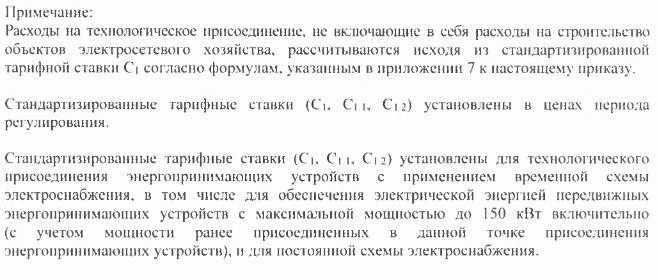 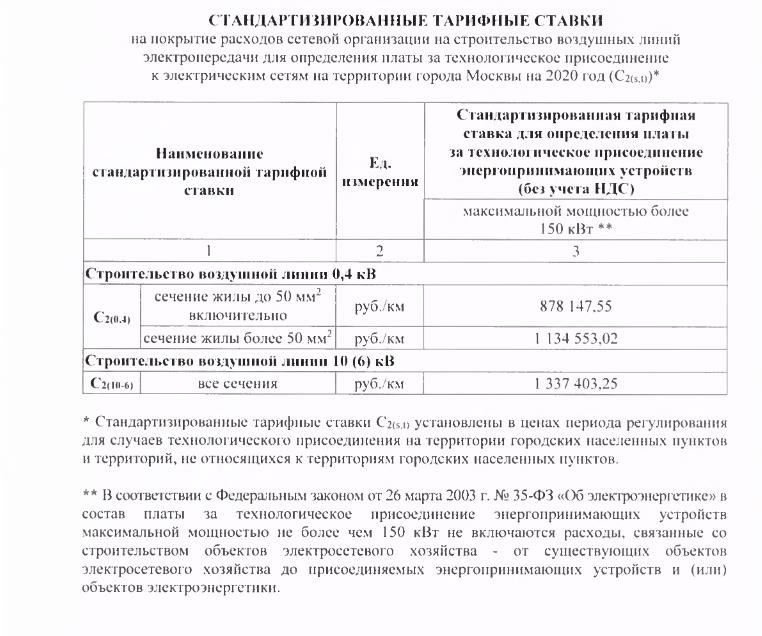 Тарифы на электроэнергию для прочих групп потребителей электроэнергии.Тарифы на электроэнергию для других, помимо населения и приравненных к нему категорий потребителей, устанавливаются по итогам рыночных торгов.Для иных, кроме населения, категорий потребителей тарифы на электроэнергию могут дифференцироваться в зависимости от уровня напряжения, времени суток, учета потребляемой мощности, тарифы на электроэнергию в зависимости от уровня напряжения делятся на тариф для потребителей:высокого напряжение (ВН) — 110 кВ и выше.среднего первого напряжения (СН-I) — 35 кВ.среднего второго напряжение (СН II) — 20-1 кВ.низкого напряжения (НН) — 0,4 кВ и ниже.Плата за электроэнергию может так рассчитываться исходя из:ставки тарифа на электроэнергию.ставки тарифа на мощность.Кроме того, тариф на электроэнергию может различаться в зависимости от того, насколько полно потребитель использует выделенную ему мощность (так называемого числа часов использования заявленной мощности).Плата за технологическое присоединение.В соответствии с Распоряжением комитета по ценам и тарифам Московской области от 20 декабря 2018 года N 409-Р «Об утверждении ставок платы за единицу максимальной мощности (руб./кВт) на уровне напряжения ниже 35 кВ и максимальной мощности менее 8900 кВт, стандартизированных тарифных ставок и формулы платы за технологическое присоединение энергопринимающих устройств потребителей электрической энергии, объектов электросетевого хозяйства, принадлежащим сетевым организациям и иным лицам, к электрическим сетям сетевых организаций на территории Московской области на 2019 год» и Распоряжением комитета по ценам и тарифам Московской области от 09.09.2019 № 247-Р «О внесении изменений в Распоряжение комитета по ценам и тарифам Московской области от 20 декабря 2018 года N 409-Р «Об утверждении ставок платы за единицу максимальной мощности (руб./кВт) на уровне напряжения ниже 35 кВ и максимальной мощности менее 8900 кВт, стандартизированных тарифных ставок и формулы платы за технологическое присоединение энергопринимающих устройств потребителей электрической энергии, объектов электросетевого хозяйства, принадлежащим сетевым организациям и иным лицам, к электрическим сетям сетевых организаций на территории Московской области на 2019 год» установлены следующие тарифы:Таблица 6.5.18 - Стандартизированные тарифные ставки на покрытие расходов по строительству объектов электросетевого хозяйства от существующих объектов электросетевого хозяйства до присоединяемых энергопринимающих устройств потребителей электрической энергии, объектов электросетевого хозяйства, принадлежащих сетевым организациям и иным лицам («последняя миля»), за технологическое присоединение к электрическим сетям сетевых организаций  на  территории  Московской  области  (на  территории  городских населенных пунктов и территорий, не относящихся к территориям городских населенных пунктов), для постоянной и временной схемы электроснабжения (без НДС в ценах периода регулирования)*-для заявителей, осуществляющих технологическое присоединение своих энергопринимающих устройств максимальной мощностью не более 150 кВт, стандартизированные тарифные ставки С2, С3, С3,ГНБ, С4, С5, С6, С7 равны 0 (нулю).Таблица 6.5.19- Ставки платы за единицу максимальной мощности на уровне напряжения ниже 35 кВ и максимальной мощности менее 8900 кВт на покрытие расходов по строительству объектов электросетевого хозяйства от существующих объектов электросетевого хозяйства до присоединяемых энергопринимающих устройств потребителей электрической энергии, объектов электросетевого хозяйства, принадлежащих сетевым организациям и иным лицам («последняя миля»), за технологическое присоединение к электрическим сетям сетевых организаций на территории Московской области (на территории городских населенных пунктов и территорий, не относящихся к территориям городских населенных пунктов), для постоянной и временной схемы электроснабжения (без НДС в ценах периода регулирования)*-для заявителей, осуществляющих технологическое присоединение своих энергопринимающих устройств максимальной мощностью не более 150 кВт, ставки за единицу максимальной мощности по мероприятиям «последней мили» на планируемый период С2max, С3max, С3,ГНБmax, С 4max, С 5max, С6max, С7max равны 0 (нулю).Формулы платы за технологическое присоединение к электрическим сетям сетевых организаций Московской области на территории Московской области (на территории городских населенных пунктов и территорий, не относящихся к территориям городских населенных пунктов) для постоянной и временной схемы электроснабжения исходя из стандартизированных тарифных ставок и способа технологического присоединения к электрическим сетям сетевой организацииЕсли отсутствует необходимость реализации мероприятий «последней мили», то формула платы определяется как стандартизированная тарифная ставка на покрытие расходов на технологическое присоединение энергопринимающих устройств потребителей электрической энергии, объектов электросетевого хозяйства, принадлежащих сетевым организациям и иным лицам, по мероприятиям, указанным в п. 16 Методических указаний (кроме подпункта «б») (С1):Р = С1, (руб.)Если при технологическом присоединении энергопринимающих устройств заявителя  согласно  техническим  условиям  предусматривается  мероприятие«последней мили» по прокладке воздушных и (или) кабельных линий (в том числе методом горизонтального направленного бурения), строительство которых предусмотрено согласно выданным техническим условиям для технологического присоединения заявителя, то формула платы определяется как сумма стандартизированной тарифной ставки С1 и произведения стандартизированной тарифной ставки на покрытие расходов сетевой организации на строительство воздушных линий (С2), и (или) кабельных линий (С3) электропередачи на i-том уровне напряжения, и (или) кабельных линий электропередачи, строительство которых выполняется методом горизонтального направленного бурения трубами j- того диаметра (С3,ГНБ), на соответствующие протяженности воздушных линий (L2i), и (или) кабельных линий (L3i), и (или) кабельных линий, строительство которых выполняется методом горизонтального направленного бурения трубами j-того диаметра (L3,ГНБj):PC2i, С3i,C3,ГНБ = С1 + С2i х L2i + С3i х L3i + С3,ГНБj х L3,ГНБj, (руб.)Если при технологическом присоединении энергопринимающих устройств заявителя  согласно  техническим  условиям  предусматриваются  мероприятия«последней мили» по строительству пунктов секционирования (реклоузеров (КРУН), распределительных пунктов), трансформаторных подстанций (ТП), за исключением распределительных трансформаторных подстанций (РТП), распределительных трансформаторных подстанций (РТП) с уровнем напряжения до35 кВ, то формула платы определяется как сумма расходов, определенных в соответствии с пунктом 2, произведения ставки С4 и количества пунктов секционирования (реклоузеров (КРУН) (k), распределительных пунктов) (m)), и произведения ставок C5, С6, С7 и объема максимальной мощности (N), указанного заявителем в заявке на технологическое присоединение:РС4реклоузер (КРУН) 6кВ 10кВ 20 кВ, С4 РП 6 кВ 10 кВ 20 кВ, С5 ТП10/0,4 кВ, С6 РТП 10/0,4 кВ = С1 + С2 х L2i + C3i х L3i + C3,ГНБj х L3,ГНБj + C4КРУН 6 кВ 10 кВ 20 кВ х k + C4 РП 6 кВ 10 кВ 20 кВ х m + C5 TП 10/0,4 кВ х Ni +C6 РTП 10/0,4 кВ х Ni, (руб.)В случае если заявитель при технологическом присоединении запрашивает вторую или первую категорию надежности электроснабжения (технологическое присоединение к двум независимым источникам энергоснабжения), то размер платы за технологическое присоединение (Pобщ) определяется следующим образом:Робщ = Р + (Рист1 + Pист2), (руб.),  где: Р = С1, (руб.)Рист1 - расходы на мероприятия «последней мили» по первому независимому источнику энергоснабжения, осуществляемые для конкретного присоединения в зависимости от способа присоединения и уровня запрашиваемого напряжения на основании выданных сетевой организацией технических условий (руб.).Рист2 - расходы на мероприятия «последней мили» по второму независимому источнику энергоснабжения, осуществляемые для конкретного присоединения в зависимости от способа присоединения и уровня запрашиваемого напряжения на основании выданных сетевой организацией технических условий (руб.).Если при технологическом присоединении заявителя согласно техническим условиям срок выполнения мероприятий по технологическому присоединению предусмотрен на период больше одного года, то стоимость мероприятий, учитываемых в плате, рассчитанной в год подачи заявки, индексируется следующим образом:50% стоимости мероприятий, предусмотренных техническими условиями, умножается на произведение прогнозных индексов цен производителей по подразделу «Строительство» раздела «Капитальные вложения (инвестиции)», публикуемых Министерством экономического развития Российской Федерации на соответствующий год (при отсутствии данного индекса используется индекс потребительских цен на соответствующий год) за половину периода, указанного в технических условиях, начиная с года, следующего за годом утверждения платы;50% стоимости мероприятий, предусмотренных техническими условиями, умножается на произведение прогнозных индексов производителей по подразделу«Строительство» раздела «Капитальные вложения (инвестиции)», публикуемых Министерством экономического развития Российской Федерации на соответствующий год (при отсутствии данного индекса используется индекс потребительских цен на соответствующий год) за период, указанный в технических условиях, начиная с года, следующего за годом утверждения платы.Для заявителей, осуществляющих технологическое присоединение своих энергопринимающих устройств максимальной мощностью не более 150 кВт (с учетом мощности ранее присоединенных в данной точке присоединения энергопринимающих устройств), формула платы за технологическое присоединение энергопринимающих устройств таких заявителей имеет следующий вид:Рне более 150 кВт = С1Стандартизированные тарифные ставки С2, С3, С3,ГНБ применяются к протяженности линий электропередачи по трассе.Размер платы для каждого технологического присоединения рассчитывается сетевой организацией в соответствии с утвержденной формулой.Таблица 6.5.20. - Стандартизированные тарифные ставки на покрытие расходов по строительству объектов электросетевого хозяйства от существующих объектов электросетевого хозяйства до присоединяемых энергопринимающих устройств потребителей электрической энергии, объектов электросетевого хозяйства, принадлежащих сетевым организациям и иным лицам («последняя миля»), за технологическое присоединение к электрическим сетям сетевых организаций  на  территории  Московской  области  (на  территории  городских населенных пунктов и территорий, не относящихся к территориям городских населенных пунктов), для постоянной и временной схемы электроснабжения (без НДС в ценах периода регулирования).*Применяется с учетом суммарной протяженности двух воздушных линий в одном коридоре, то есть протяженность трассы (коридора) умножается на 2.Таблица 6.5.21. - Тарифы на природный газ в 2019-2023 по группам потребителей.Таблица 6.5.22. - Тарифы на природный (магистральный) газ в Подмосковье на 2023г.Размеры тарифов на газ с 01.01.2023 для всех категорий населения области, утвержденные распоряжением Комитета по ценам и тарифам Московской области от 18.11.2022 № 193-Р.Таблица 6.5.23. - Тарифы на природный (магистральный) газ в Подмосковье с 01.12.2023.   При наличии приборов учета газа определение объема поставляемого газа осуществляется по показаниям прибора (узла) учета газа, при отсутствии у абонентов (физических лиц) приборов учета газа объем его потребления определяется в соответствии с нормативами потребления газа.Таблица 6.5.24. - Тарифы на природный (магистральный) газ в Московской области с 01.01.2021г. Расчет по нормативам (без счетчика).В соответствии с Распоряжением Комитета по ценам и тарифам Московской области от 20.11.2022 № 205-Р «Об утверждении предельных единых тарифов на услуги регионального операторов по обращению с твердыми коммунальными отходами, осуществляющими деятельность на территории Московской области, на 2023-2028 годы». В таблице 6.5.24 представлен тариф на услуги регионального оператора ООО «Хартия» по обращению с твердыми коммунальными отходами на территории городского округа Электросталь Московской области на 2023 год с календарной разбивкой.Таблица 6.5.25. - Тариф на услуги регионального оператора ООО «Хартия» по обращению с твердыми коммунальными отходами на территории городского округа Электросталь Московской области на 2023 год с календарной разбивкой.Расходы населения на коммунальные ресурсы, расходов бюджета на социальную поддержку и субсидии, проверка доступности тарифов на коммунальные услуги.Возможности комплексного развития инженерных систем муниципального образования во многом определяются расходами населения на коммунальные ресурсы, объемы потребления которых, в свою очередь, ограничены параметрами экономической доступности.Расходы населения на коммунальные услуги увеличиваются с учетом изменения тарифов и объемов потребления.Система предоставления субсидий населению на оплату жилищно- коммунальных услуг характеризуется следующими показателями:число семей, получающих субсидии на оплату жилищно-коммунальных услуг;изменение доли семей, получающих субсидии;стандарт максимально допустимой доли собственных расходов граждан на оплату жилищно-коммунальных услуг;объем и среднемесячный размер начисленных субсидий в текущих ценах, а также доля субсидий в платежах за жилищно-коммунальные услуги.Социальная поддержка населения при оплате жилищно-коммунальных услуг характеризуется следующими показателями:численность и доля граждан, пользующихся социальной поддержкой;объем средств, выделяемых на социальную поддержку населению;доля средств, предусмотренных на социальную поддержку, в платежах населения за жилищно-коммунальные услуги;среднемесячный размер социальной поддержки, начисленный на одного носителя.Расходы бюджета муниципального образования на субсидии зависят от следующих факторов:доля семей с низкими доходами;социальная норма площади;региональный стандарт стоимости оплаты жилищно коммунальных услуг;значения установленного прожиточного минимума для разных категорий населения (трудоспособные, пожилые, дети);стандарт максимально допустимой доли собственных расходов граждан на оплату жилищно-коммунальных услуг.Расходы бюджета муниципального образования на социальную поддержку зависят от следующих факторов:количество лиц, пользующихся социальной поддержкой;перечень категорий лиц (ветераны войны, многодетные матери и т.п. ), имеющих право на социальную поддержку;социальная норма площади;региональный стандарт стоимости оплаты жилищно- коммунальных услуг.При прогнозировании объемов расходов бюджета на субсидии и социальную поддержку были приняты следующие допущения:	Фундаментальных причин для изменения социальной нормы площади, стандарта максимально допустимой доли собственных расходов граждан и категорий лиц, пользующихся социальной поддержкой, в перспективе до 2033 года нет.Региональный стандарт стоимости оплаты жилищно-коммунальных услуг повышается теми же темпами, что и расходы граждан на них.	Доля семей, получающих субсидии, находится в обратной зависимости от изменения соотношения между размером величины прожиточного минимума и среднедушевым доходом.	Стоимость прожиточного минимума увеличивается темпами меньшими по сравнению с доходами населения на величину реального роста располагаемых доходов.	Размер средней субсидии рассчитывался как сумма субсидий по восьми доходным группам с учетом роста последних, величины прожиточного минимума и регионального стандарта оплаты жилья и коммунальных услуг.	Доля носителей права на пользование социальной поддержкой по оплате жилищно-коммунальных услуг будет уменьшаться в силу естественных причин по ряду категорий (например, участники Великой отечественной войны) теми же темпами, что и раньше.Общее количество граждан, пользующихся социальной поддержкой, будет определяться динамикой изменения численности носителей и среднего состава семьи.	Коэффициент обращаемости граждан за получением субсидий на оплату жилищно-коммунальных услуг остается стабильным на протяжении всего срока реализации программы.Проверка позволяет определить доступность коммунальных ресурсов для основных потребителей - населения и бюджета муниципального образования.В качестве критериев экономической доступности настоящей Программы в контексте расходов населения могут выступать следующие показатели:доля расходов на жилищно-коммунальные услуги в среднедушевом доходе;доля	расходов	на жилищно-коммунальные коммунальные	услуги относительно величины прожиточного минимума;уровень собираемости по коммунальным услугам.Значения критериев экономической доступности жилищно-коммунальных услуг для населения на перспективу до 2035 г. приведены в таблице 6.3.1. Динамика доли платежа за жилищно-коммунальные услуги в среднедушевом доходе носит волнообразный характер, но к концу срока реализации настоящей Программы ее значение снижается по сравнению с базовым. Динамика доли платежа за жилищно-коммунальные услуги в величине прожиточного минимума не выходит за допустимые границы. Таким образом, сравнение полученных значений с принятыми в качестве целевых позволяет сделать вывод об экономической доступности платы за жилищно-коммунальные услуги для населения городского округа Электросталь на перспективу до 2035 г.Таблица 6.6.1. Показатели экономической доступности коммунальных услуг для населения.Более детальный анализ представлен в разделе 14 «Прогноз расходов населения на коммунальные ресурсы, расходов бюджета на социальную поддержку и субсидии,  проверка  доступности  тарифов  на  коммунальные  услуги»  Тома  2 «Обосновывающие материалы».Раздел 7. Управление программой.Система управления Программой установлена в соответствии с требованиями действующего федерального, регионального и муниципального законодательства.Механизм реализации Программы базируется на принципах разграничения полномочий и ответственности всех исполнителей Программы.Инструментом реализации Программы являются инвестиционные и производственные программы организаций коммунального комплекса (в том числе в сферах электро-, тепло-, водоснабжения, водоотведения, очистки сточных вод, утилизации (захоронения) твердых коммунальных отходов). Одним из источников финансирования таких программ организаций коммунального комплекса являются тарифы, в том числе долгосрочные, надбавки к тарифам, инвестиционные составляющие в тарифах, утвержденные с учетом их доступности для потребителей, а также тариф на подключение (плата за подключение) к системе коммунальной инфраструктуры, получаемая от застройщиков.Внесение изменений в Программу (корректировка Программы) осуществляется по инициативе разработчика (ответственного исполнителя) Программы, в случаях предусмотренных законодательством Российской Федерации.7.1 Ответственный за реализацию программы.Контроль за реализацией Программы возлагается на Администрацию городского округа Электросталь в рамках исполнения своих полномочий, а также на организации коммунального комплекса, осуществляющие эксплуатацию систем электро-,тепло-, водоснабжения, водоотведения, очистки сточных вод, объектов используемых для утилизации, обработки, обезвреживания и захоронения ТКО.Администрация городского округа Электросталь осуществляет общий контроль  за  ходом  реализации  мероприятий  Программы,  а  также непосредственно организационные, методические и контрольные функции в ходе реализации Программы, которые обеспечивают:разработку ежегодного плана мероприятий по реализации Программы с уточнением объемов и источников финансирования мероприятий;методическое,	информационное	и	организационное	сопровождение работы по реализации комплекса программных мероприятий;контроль	за	реализацией	программных	мероприятий	по	срокам, содержанию, финансовым затратам и ресурсам.План-график реализации программы (включая сроки разработки технических заданий для организаций коммунального комплекса, утверждения тарифов, принятия решений по выделению бюджетных средств, подготовка и проведение конкурсов на привлечение инвесторов, в том числе на концессию и т.д. )Укрупненный план-график работ по реализации Программы представлен в таблице 7.2.1.Таблица 7.2.1. План-график по реализации Программы.Порядок предоставления отчетности по выполнению программы.Предоставление отчетности по выполнению мероприятий Программы осуществляется в рамках мониторинга. Целью мониторинга Программы является регулярный контроль ситуации в сфере коммунального хозяйства, а также анализ выполнения мероприятий по модернизации и развитию коммунального комплекса, предусмотренных Программой.Мониторинг и корректировка Программы осуществляются на основании следующих нормативных документов:Федеральный закон от 30 декабря 2004 № 210-ФЗ «Об основах регулирования тарифов организаций коммунального комплекса».Постановление Правительства Российской Федерации от 20 февраля 2007№ 115 «О принятии нормативных актов по отдельным вопросам регулирования тарифов организаций коммунального комплекса.Приказ Министерстварегионального развития Российской Федерации от14 апреля 2008 № 48 «Об утверждении Методики проведения мониторинга выполнения производственных и инвестиционных программ организаций коммунального комплекса».- Приказ Министерстварегионального развития Российской Федерации от28 октября 2013 года № 397/ГС «О порядке осуществления мониторинга разработки и утверждения программ комплексного развития систем коммунальной инфраструктуры поселений, городских округов».Мониторинг Программы включает следующие этапы:периодический сбор информации о результатах проводимых преобразований в коммунальном хозяйстве, а также информации о состоянии и развитии систем коммунальной инфраструктуры;верификация данных;анализ данных о результатах проводимых преобразований систем коммунальной инфраструктуры.Мониторинг осуществляется посредством сбора, обработки и анализа информации. Сбор исходной информации производится по показателям, характеризующим выполнение программы, а также состоянию систем коммунальной инфраструктуры.Порядок и сроки корректировки программыРазработка и последующая корректировка Программы комплексного развития коммунальной инфраструктуры базируются на необходимости достижения целевых уровней муниципальных стандартов качества предоставления коммунальных услуг при соблюдении ограничений по платежной способности потребителей, при обеспечении не только технической, но и экономической доступности коммунальных услуг.В ходе реализации Программы отдельные мероприятия, объёмы и источники финансирования подлежат ежегодной корректировке на основе анализа полученных результатов и с учётом реальных возможностей всех уровней.Программа разрабатывается на срок до 2041 года. Предложения по корректировке программы осуществляются при необходимости по итогам мониторинга ее реализации.Предложения по корректировке программы комплексного развития должны содержать:описание фактической ситуации (фактическое значение показателей на момент сбора информации, описание условий внешней среды);анализ ситуации в динамике (сравнение фактического значения показателей на момент сбора информации с точкой начала реализации программы);анализ эффективности реализации программы комплексного развития соотношения (сравнительный анализ затрат, направленных на реализацию программы комплексного развития, с полученным эффектом);выводы и рекомендации.Предложения по корректировке Программы согласовываются главой городского округа и являются основанием для:корректировки перечня мероприятий и изменения схем электро-, газо-, тепло-, водоснабжения и водоотведения, программ в области обращения с отходами;внесения изменений в программу комплексного развития.В случае если в содержание мероприятий, установленных схемой и программой развития единой национальной (общероссийской) электрической сети на долгосрочный период, генеральной схемой размещения объектов электроэнергетики, федеральной программой газификации, соответствующими межрегиональными, региональными программами газификации, схемами теплоснабжения, схемами водоснабжения и водоотведения, программами в области обращения с отходами вносятся изменения, соответствующие изменения должны вноситься и в Программу.Корректировка Программы осуществляется в соответствии с требованиями к разработке и утверждению программы. Проект корректировки программы подлежит опубликованию в порядке, установленном для официального опубликования муниципальных правовых актов, иной официальной информации, не менее чем за две недели до ее утверждения, а также рекомендуется размещение на официальном сайте городского округа в сети Интернет. Заинтересованные лица вправе представить свои предложения по проекту корректировки программы.Утвержденная корректировка программы подлежит опубликованию в порядке, установленном для официального опубликования муниципальных правовых актов, иной официальной информации, а также размещается на официальном сайте г.о. Электросталь в сети Интернет.Программа комплексного развития систем коммунальной инфраструктуры городского округа Электросталь Московской области (на период с 2023 по 2041 гг.)Том 2Обосновывающие материалыОглавление1	Обоснование прогнозируемого спроса на коммунальные ресурсы.............................32	Обоснование целевых пказателей комплексного развития систем коммунальной инфраструктуры, а также мероприятияй, входящих в план застройки муниципального образования	43	Характеристика состояния и проблем коммунальной инфраструктуры..	64	Оценка реализации мероприятий в области энерго- и ресурсоснабжения, мероприятий по сбору и учету информации об использовании энергетических ресурсов в целях выявления возможностей энергосбережения и повышения энергетической эффективности	575	Обоснование целевых показателей развития соответствующей системы коммунальной инфраструктуры	596	Перечень инвестиционных проектов в отношении систем коммунальной инраструктуры	636.1	Программа инвестиционных проектов в электроснабжении	636.2	Программа инвестиционных проектов в теплоснабжении	636.3	Программа инвестиционных проектов в газоснабжении	646.4	Программа инвестиционных проектов в водоснабжении	646.5	Программа инвестиционных проектов в водоотведении	646.6	Программа инвестиционных проектов в системе утилизации твердых коммунальных отходов	647	Предложения по организации реализации иннвестиционных проектов	658	Обоснование использования источников финансирования инвестиционных
 проектов..........................................................................................................................................689	Ррезультаты оценки совокупного платежа граждан за коммунальные услуги на соответствие критериям доступности	7010	Прогнозируемые расходы бюджетов всех уровней на оказание мер социальной поддержки, в том числе на предоставление отдельным категориям граждан субидий на оплату жилого помещения и коммунальных услуг 	72Обоснование прогнозируемого спроса на коммунальные услугиПерспективные показатели спроса на коммунальные ресурсы определены исходя из прогноза удельных расходов каждого коммунального ресурса и удельных показателей нагрузки по каждому ресурсу с детализацией по группам потребителей.В основу формирования прогнозируемого спроса на коммунальные ресурсы положены следующие документы:– генеральный план городского округа Электросталь;– схема теплоснабжения городского округа Электросталь;– схемы водоснабжения и водоотведения городского округа Электросталь.Согласно действующему генеральному плану до 2027 год прогнозируется увеличение численности населения городского округа в связи с этим и при условии осуществлении мероприятий, направленных на повышение общей энергоэффективности изменения показателей спроса на коммунальные услуги увеличится. При прогнозировании спроса учитывались: фактический удельный уровень потребления по каждому виду коммунальных ресурсов, сложившаяся демографическая ситуация в муниципальном образовании и её изменение в перспективе до 2027 года, прогнозы застройки, развития промышленности, а также планируемые к реализации мероприятия по повышению энергоэффективности и энергосбережению как существующих, так и новых зданий.Необходимо отметить, что прогнозные показатели носят оценочный характер и могут корректироваться исходя из условий социально-экономического развития городского округа Электросталь.Результаты прогнозирования спроса на коммунальные ресурсы представлены в таблице 1.1.Таблица 1.1Перспективные показатели спроса на коммунальные ресурсыОбосноване целевых показателей комплексного развития систем коммунальной инфраструктуры, а также мероприятий, входящих в план застройки муниципального образования Реформирование и модернизация систем коммунальной инфраструктуры с применением комплекса целевых показателей оцениваются по следующим результирующим параметрам, отражающимся в надежности обслуживания потребителей, и по изменению финансово-экономических и организационно-правовых характеристик:техническое состояние объектов коммунальной инфраструктуры, в первую очередь – надежность их работы. С учетом этой оценки определяется необходимый и достаточный уровень модернизации основных фондов, замены изношенных сетей и оборудования. В результате может быть определена потребность и оценена фактическая обеспеченность средствами на ремонт и модернизацию основных фондов в коммунальном комплексе;финансово-экономическое состояние организаций коммунального комплекса, уровень финансового обеспечения коммунального хозяйства, инвестиционный потенциал организаций коммунального комплекса;организационно-правовые характеристики деятельности коммунального комплекса, позволяющие оценить сложившуюся систему управления, уровень институциональных преобразований, развитие договорных отношений.Целевые показатели анализируются по каждому виду коммунальных услуг и периодически пересматриваются, и актуализируются. Описание расчета значений целевых показатели разработаны на базе обобщения, анализа и корректировки фактических данных по системам коммунального комплекса городского округа Электросталь и приведены в таблице 2.1.Таблица 2.1 Описание расчета значений целевых показателиОбоснование мероприятий, входящих в план застройки городского округа Электросталь представлено в таблице 2.2. Таблица 2.2 Мероприятия систем коммунальной инфраструктуры и ожидаемые эффекты от их реализацииХарактеристика состояния и проблем коммунальной инфраструктуры Теплоснабжение потребителей городского округа Электросталь Московской области осуществляется как от централизованных, так и децентрализованных источников, преимущественно работающих на природном газе. Централизованным теплоснабжением обеспечены многоквартирные жилые дома, объекты социально-культурного и коммунально-бытового обслуживания населения, общественные организации, а также объекты производственно-складского, промышленного и рекреационного назначения.Теплоснабжение многоквартирной жилой застройки населенных пунктов и промышленно-коммунальных предприятий городского округа осуществляется от различных отопительных и промышленно-отопительных котельных.Теплоснабжение городского округа осуществляется от 19 котельных, обслуживающих жилищно-коммунальный сектор, а также от производственных и ведомственных котельных.Выработка тепловой энергии для теплоснабжения потребителей городского округа осуществляется девятью муниципальными котельными: «Северная», «Западная», «Южная», «№№ 19, 19а», «Елизаветино», «Новые Дома», «Фрязево», миникотельные «Фрязево» и «Бабеево», а также тремя частными котельными: «Восточная», ЭПТК «ГТУ-ТЭЦ г. Электросталь», «Иванисово». Сети между котельными не закольцованы и представляют собой автономные участки теплоснабжения протяженностью 187,3 км. Теплоснабжение ряда промышленных предприятий городского округа осуществляется за счет собственных источников тепла (11 организаций). Теплоснабжение индивидуальных домов с приусадебными участками осуществляется от АОГВ.Тепловая энергия для нужд абонентов 3,4,5-го микрорайонов г.о. Электросталь, (бульвар 60-летия Победы, ул. Ялагина, ул. Западная, ул. Журавлева), вырабатывается тепловой электростанцией ЭПТК «ГТУ-ТЭЦ г. Электросталь», находящейся в частной собственности (МО, г. Электросталь, пр-д Энергетиков, д. 2). Эксплуатирующей организацией ЭПТК «ГТУ-ТЭЦ г. Электросталь» является ООО «Глобус». Тепловые сети 3, 4, 5-го микрорайонов и ЦТП-2, 3, 4 (в зоне действия ЭПТК «ГТУ-ТЭЦ г. Электросталь») переданы в аренду ООО «ТВС» для эксплуатации в целях осуществления деятельности по теплоснабжению на основании договора аренды имущества №22-05-2023/Э от 22.05.2023 г. Тепловые сети 2-го микрорайона переданы в аренду ООО «Глобус» для эксплуатации в целях осуществления деятельности по теплоснабжению. Котельные «Южная», «Северная», «Западная» и тепловые сети от этих котельных находятся в муниципальной собственности, эксплуатируются ООО «Глобус» на основании концессионного соглашения от 01.03.16 №1, сети 2-го микрорайона - на основании договора аренды. ЦТП №1, ЦТП на ул.Островского, ЦТП №5, №6, №7, №8, №9, №10, ЦТП 25 квартал находятся в муниципальной собственности и эксплуатируются ООО «Глобус» на основании концессионного соглашения от 01.03.2016 №1. Котельная «Восточная», тепловые сети от котельной до потребителей, РТП №2, РТП №3 принадлежат на праве собственности АО «ВКС», наружные сети теплоснабжения (D=219 мм, L=133,1 п.м, D=108 мм, L=38,0 п.м) Захарченко д.7 (от завершённого строительством жилого дома № 6(стр.) до УТ-1* должны быть переданы в аренду или на обслуживание ресурсоснабжающей организации. Котельные №19 и №19а, ЦТП и тепловые сети от них находятся в муниципальной собственности, эксплуатацией объектов теплоснабжения занимается МУП «ЭЦУ». Котельная с. Иванисово, ЦТП и тепловые сети от них находятся в собственности ООО «Совхоз Электростальский». Котельная с. Иванисово и тепловые сети эксплуатируются ООО «Глобус» на основании договора аренды от 01.08.2023 г. № 16/08-23. ЦТП с. Иванисово эксплуатируются ООО «Глобус» на основании договора аренды от 01.08.2023 г. № АР-4КХ-ЦТП. Котельные п. Новые дома, п. Елизаветино, п. Фрязево, миникотельная п. Фрязево, миникотельная д. Бабеево, а так же тепловые пункты и тепловые сети от них находятся в муниципальной собственности. Эксплуатацией систем теплоснабжения занимается МУП «ЭЦУ».Централизованным теплоснабжением обеспечен многоквартирный жилищный фонд, объекты социально-культурного и коммунально-бытового обслуживания, производственные предприятия и объекты рекреации.Распределение тепловых потоков от теплоисточников до потребителей осуществляется по тепловым сетям, теплоносителем в которых служит вода. Системы теплоснабжения округа в основном «закрытые». На территории городского округа Электросталь действуют 19 ЦТП. Температурные графики тепловых сетей от котельных – 150-70 °С, 110-70 °С, 95-70 °С.В настоящее время тепловые сети и оборудование на котельных имеют значительный процент износа порядка 73 %, что приводит к аварийным ситуациям. Ввиду высокого износа, потери в тепловых сетях достигают 25 % от вырабатываемой тепловой энергии.Отопление и приготовление горячей воды в индивидуальных жилых домах осуществляется децентрализовано, преимущественно от теплогенераторов, работающих на газовом топливе. Часть населения пользуется отопительными печами на твёрдом топливе (уголь, дрова), либо теплогенераторами на жидком топливе (мазут, дизель), либо тепловыми установками, работающими от электроэнергии. Для бытовых нужд населением также используется сжиженный баллонный газ.Сведения о технических характеристиках котельных, установленной мощности, дефицитах / резервах тепловой мощности, протяженности тепловых сетей, годах установки оборудования, системах теплоснабжения, протяженности тепловых сетей представлены в таблице 3.1Таблица 3.1 Технические характеристики существующих источников тепла городского округа ЭлектростальВыводы Для обеспечения тепловой энергией перспективных потребителей и для повышения энергоэффективности и надёжности централизованных систем теплоснабжения в городском округе Электросталь потребуется: − реконструкция с модернизацией оборудования, увеличением мощности на существующих котельных, восстановление резервного топливного хозяйства; − реконструкция тепловых сетей с применением труб в ППУ-изоляции с системой оперативного дистанционного контроля (СОДК); − перевод потребителей тепловой энергии, получающих горячее водоснабжение по открытой схеме, на закрытую схему теплоснабжения в соответствии с Федеральным законом от 27.07.2010 N 190-ФЗ «О теплоснабжении», а именно: от котельной №19а, г. Ногинск-5; − строительство трубопроводов горячего водоснабжения; −установка приборов учёта тепловой энергии и ресурсов.Таблица 3.2 Среднее время восстановления относительно диаметра участка трубопроводаСуществующая статистика учета отказов теплосетевыми организациями не позволяет проанализировать поток (частоту) и время восстановления теплоснабжения потребителей после отключений, т.к. в базах, данных не указывается начало и окончание аварийно-восстановительных работ. Согласно сведениям теплоснабжающих организаций за 2015-2019 гг. фактическое время восстановления работоспособности тепловых сетей в целом, соответствует нормативам, представленным в таблице.Таблица 3.3 Результаты оценки вероятности отказа (аварийной ситуации) и безотказной (безаварийной) работы систем теплоснабженияТаблица 3.4 Сведения по инцидентам на тепловых сетях за 2017 – 2023 гг.По предоставленным данным примерно 22 % абонентов г.о. Электросталь оборудовано узлами учета тепловой энергии. Рекомендуется установить приборы учета тепловой энергии на необорудованные тепловые вводы абонентов. Учет тепла, отпущенного потребителям, у которых приборы учета отсутствуют, производится расчетным методом. Таблица 3.5 Адреса потребителей с запланированной установкой приборов учетав 2023 – 2024 гг.Таблица 3.6 Адреса потребителей, у которых установлены приборы учета тепловой энергии в 2020-2023 году	В соответствии с постановлением Правительства Российской Федерации от 16.04.2012 №307 «О порядке подключения к системам теплоснабжения и о внесении изменений в некоторые акты правительства Российской Федерации»: подключение к системам теплоснабжения осуществляется на основании договора о подключении к системам теплоснабжения (далее- договор о подключении).По договору о подключении исполнитель (теплоснабжающая или теплосетевая организация, владеющая на праве собственности или ином законном основании тепловыми сетями и (или) источниками тепловой энергии, к которым непосредственно или через тепловые сети и (или) источники тепловой энергии иных лиц осуществляется подключение) обязуется осуществить подключение, а заявитель (лицо, имеющее намерение подключить объект к системе теплоснабжения, а также теплоснабжающая или теплосетевая организация) обязуется выполнить действия по подготовке объекта к подключению и оплатить услуги по подключению.В соответствии с правилами заключения и исполнения публичных договоров о подключении к системам коммунальной инфраструктуры (утв. постановлением Правительства Российской Федерации от 09.06.2007 №360) размер платы за подключение определяется следующим образом:1) если в утвержденную в установленном порядке инвестиционную программу организации коммунального комплекса - исполнителя по договору о подключении (далее - инвестиционная программа исполнителя) включены мероприятия по увеличению мощности и (или) пропускной способности сети инженерно-технического обеспечения, к которой будет подключаться объект капитального строительства, и установлены тарифы на подключение к системе коммунальной инфраструктуры вновь создаваемых (реконструируемых) объектов капитального строительства (далее - тариф на подключение), размер платы за подключение определяется расчетным путем как произведение заявленной нагрузки объекта капитального строительства (увеличения потребляемой нагрузки - для реконструируемого объекта капитального строительства) и тарифа на подключение. При включении мероприятий по увеличению мощности и (или) пропускной способности сети инженерно-технического обеспечения в утвержденную инвестиционную программу исполнителя, но в случае отсутствия на дату обращения заказчика, утвержденных в установленном порядке тарифов на подключение, заключение договора о подключении откладывается до момента установления указанных тарифов;2) при отсутствии утвержденной инвестиционной программы исполнителя или отсутствии в утвержденной инвестиционной программе исполнителя мероприятий по увеличению мощности и (или) пропускной способности сети инженерно-технического обеспечения, к которой будет подключаться объект капитального строительства, обязательства по сооружению необходимых для подключения объектов инженерно-технической инфраструктуры, не связанному с фактическим присоединением указанных объектов к существующим сетям инженерно- технического обеспечения в рамках договора о подключении, могут быть исполнены заказчиком самостоятельно. В этом случае исполнитель выполняет работы по фактическому присоединению сооруженных заказчиком объектов к существующим сетям инженерно-технического обеспечения, а плата за подключение не взимается;3) если для подключения объекта капитального строительства к сети инженерно- технического обеспечения не требуется проведения мероприятий по увеличению мощности и (или) пропускной способности этой сети, плата за подключение не взимается.Плата за работы по присоединению внутриплощадочных или внутридомовых сетей построенного (реконструированного) объекта капитального строительства в точке подключения к сетям инженерно-технического обеспечения в состав платы за подключение не включается. Указанные работы могут осуществляться на основании отдельного договора, заключаемого заказчиком и исполнителем, либо в договоре о подключении должно быть определено, на какую из сторон возлагается обязанность по их выполнению. В случае если выполнение этих работ возложено на исполнителя, размер платы за эти работы определяется соглашением сторон.В обязанность исполнителя входит:- осуществить действия по созданию (реконструкции) систем коммунальной инфраструктуры до точек подключения на границе земельного участка, а также по подготовке сетей инженерно-технического обеспечения к подключению объекта капитального строительства и подаче ресурсов не позднее установленной договором о подключении даты подключения (за исключением случаев, предусмотренных п.2).В обязанность заявителя входит:- выполнить установленные в договоре о подключении условия подготовки внутриплощадочных и внутридомовых сетей и оборудования объектов капитального строительства к подключению (условия подключения).В соответствии с Правилами определения и предоставления технических условий подключения объекта капитального строительства к сетям инженерно-технического обеспечения (утв. постановлением Правительства Российской Федерации от 13.02.2006 №83): Точка подключения - место соединения сетей инженерно-технического обеспечения с устройствами и сооружениями, необходимыми для присоединения, строящегося (реконструируемого) объекта капитального строительства к системам теплоснабжения)В соответствии с основами ценообразования в сфере теплоснабжения (утв. Постановлением Правительства Российской Федерации от 22.10.2012 №1075):- В случае если подключаемая тепловая нагрузка не превышает 0,1 Гкал/ч, плата за подключение устанавливается равной 550 рублям.- В случае если подключаемая тепловая нагрузка более 0,1 Гкал/ч и не превышает 1,5 Гкал/ч, в состав платы за подключение, устанавливаемой органом регулирования с учетом подключаемой тепловой нагрузки, включаются средства для компенсации регулируемой организации расходов на проведение мероприятий по подключению объекта капитального строительства потребителя, в том числе застройщика, расходов на создание (реконструкцию) тепловых сетей от существующих тепловых сетей или источников тепловой энергии до точки подключения объекта капитального строительства потребителя, а также налог на прибыль, определяемый в соответствии с налоговым законодательством.- Стоимость мероприятий, включаемых в состав платы за подключение, определяется в соответствии с методическими указаниями и не превышает укрупненные сметные нормативы для объектов непроизводственной сферы и инженерной инфраструктуры. Плата за подключение дифференцируется в соответствии с методическими указаниями, в том числе в соответствии с типом прокладки тепловых сетей (подземная (канальная и бесканальная) и надземная (наземная)).- При отсутствии технической возможности подключения к системе теплоснабжения плата за подключение для потребителя, суммарная подключаемая тепловая нагрузка которого превышает 1,5 Гкал/ч суммарной установленной тепловой мощности системы теплоснабжения, к которой осуществляется подключение, устанавливается в индивидуальном порядке. - В размер платы за подключение, устанавливаемой в индивидуальном порядке, включаются средства для компенсации регулируемой организации:а) расходов на проведение мероприятий по подключению объекта капитального строительства потребителя, в том числе - застройщика;б) расходов на создание (реконструкцию) тепловых сетей от существующих тепловых сетей или источников тепловой энергии до точки подключения объекта капитального строительства потребителя, рассчитанных в соответствии со сметной стоимостью создания (реконструкции) соответствующих тепловых сетей;в) расходов на создание (реконструкцию) источников тепловой энергии и (или) развитие существующих источников тепловой энергии и (или) тепловых сетей, необходимых для создания технической возможности такого подключения, в том числе в соответствии со сметной стоимостью создания (реконструкции, модернизации) соответствующих тепловых сетей и источников тепловой энергии;г) налога на прибыль, определяемого в соответствии с налоговым законодательством.- Стоимость мероприятий, включаемых в состав платы за подключение, устанавливаемой в индивидуальном порядке, не превышает укрупненные сметные нормативы для объектов непроизводственной сферы и инженерной инфраструктуры.На момент разработки Схемы теплоснабжения г.о. Электросталь Комитетом по ценам и тарифам Московской области Распоряжением №227-Р от 28.11.2022 г. «Об установлении тарифов на подключение (технологическое присоединение) к централизованным закрытым системам горячего водоснабжения на территории Московской области на 2023 год» установлены тарифы на подключение (технологическое подключение) к тепловым сетям ООО «Глобус», АО «ВКС» и МУП «ЭЦУ».Размер платы за подключение (технологическое присоединение) объектов заявителей к системам теплоснабжения ООО «Глобус», АО «ВКС» и МУП «ЭЦУ» приведены в таблице 3.7.Таблица 3.7 - Размер платы за подключение (технологическое присоединение) объектов заявителей к системам теплоснабжения ООО «Глобус», АО «ВКС» и МУП «ЭЦУ» на 2023 год.   Определение платы за услуги по поддержанию резервной тепловой мощности регламентируется Постановлением Правительства РФ от 22 октября 2012 г. № 1075 «О ценообразовании в сфере теплоснабжения».Таблица 3.8 Динамика утвержденных тарифов, устанавливаемых органами исполнительной власти субъекта Российской Федерации в области государственного регулирования цен (тарифов) по каждому из регулируемых видов деятельности и по каждой теплосетевой и теплоснабжающей организации с учетом последних 3-х летВодоснабжениеИсточником хозяйственно-питьевого водоснабжения городского округа Электросталь являются артезианские воды клязьминского, касимовского, турабьевского и мячковско-подольского водоносных горизонтов, а также артезианская вода, поступающая в округ от региональной Восточной системы водоснабжения (ВСВ).Централизованная система водоснабжения имеется в 8 населённых пунктах: г. Электросталь, д. Бабеево, п. Всеволодово (Ногинск-5), п. Елизаветино, с. Иванисово, п. Новые Дома, д. Стёпаново, п. Фрязево.На территории г. Электросталь действуют две системы водоснабжения: централизованная система хозяйственно–питьевого и противопожарного водоснабжения, обеспечивающая население и промпредприятия города водой питьевого качества, и система технического водоснабжения АО Металлургического завода «Электросталь», вода из которой в основном подаётся на технологические нуждыДля системы технического водоснабжения вода забирается из р. Клязьма.Остальные сельские населённые пункты используют децентрализованные источники водоснабжения – одиночные артезианские скважины, шахтные и буровые колодцы. Отдельно стоящие низкодебетные скважины иногда с водонапорными башнями имеются также на территориях новой индивидуальной застройки и в садовых объединениях.Объекты системы хозяйственно-питьевого водоснабжения городского округа Электросталь эксплуатируются 4 ресурсоснабжающими организациями:− Филиал ГУП МО «КС МО» «Электростальский» (ВЗУ-7 шт. г. Электросталь);− Филиал ГУП МО «КС МО» «ВСВ» (ВЗУ принимающий воду от водопроводно-насосной станции (ВНС) № 3);− МУП «ЭЦУ» (ВЗУ 1 шт. с. Иванисово);− МУП «Электростальский центр услуг» (ВЗУ п. Всеволодово, п. Елизаветино, п. Новые Дома);− ДНП УК КП «Виктория Клаб» (ВЗУ 1 шт. с. Иванисово коттеджный посёлок).Потребление воды питьевого качества в г. Электросталь городского округа Электросталь составляет около 42 тыс. куб. м/сутки, при этом на хозяйственно-питьевые нужды населения подается около 26 тыс. куб. м/сутки., в частности котельной АО Металлургического завода «Электросталь».Общий отбор воды питьевого качества в г. Электросталь производится без утверждения Государственной комиссией по запасам полезных ископаемых (ГКЗ Роснедра). В 2018 году Государственная экспертиза подсчета эксплуатационных запасов подземных вод действующих водозаборов, предназначенных для хозяйственно-питьевого водоснабжения г. Электросталь, приняла решение «ограничить срок эксплуатации 10-ю годами», рекомендуя недропользователю «до окончания срока эксплуатации, установленного настоящим решением, выполнить технико-экономическое обоснование сравнения различных вариантов водоснабжения г.о. Электросталь, по результатам которого выполнить переоценку запасов подземных вод в установленном порядке» Согласно «Схеме водоснабжения и водоотведения г. Электростали», утвержденной в 2022 году, дальнейшая организация водоснабжения возможна на основе эксплуатационных запасов, определенных в действующих лицензиях, полученных ООО «Водосервис» и ГУП МО «КСМО». На отбор артезианской воды скважинами, эксплуатируемыми филиалом ГУП МО «КСМО» «Электростальский», была оформлена лицензия МСК № 07225 с разрешённым водоотбором в объёме 40,0 тыс. куб. м/сутки. В связи с образованием депрессиоррой воронки и ухудшением качества подземных вод на территории г. Электросталь дальнейшая эксплуатация городских ВЗУ не возможна без больших затрат на водоподготовку.На отбор артезианской воды скважинами, эксплуатируемыми ДНП УК КП «Виктория Клаб», оформлена лицензия МСК № 04333 с разрешённым водоотбором в объёме 100 куб. м/сутки.ООО «Совхоз Электростальский» выдана лицензия МСК № 91847 на право пользования участком недр в с. Иванисово, с разрешенным водоотбором не более 500 куб.м/сутки.Объём воды, поступающий от филиала ГУП МО «КСМО» «ВСВ», составляет 9953,8 тыс. куб. м/год (27,27 тыс. куб. м/сутки).В скважинах на территории городского округа Электросталь наблюдается повышенное содержание железа, в отдельных случаях превышение мутности, цветности, жёсткости и а- радиоактивности.В воде на Клязьминском участке также отмечено повышенное содержание железа.Установки обезжелезивания в городском округе Электросталь имеются на ВЗУ №№ 4, 5, 6, 7, 11 г. Электросталь, ВЗУ ДНП УК КП «Виктория Клаб» и на ВЗУ «Ногинск-5» в п. Всеволодово. Станция обезжелезивания на ВЗУ № 3 находится в резерве.Ряд артезианских скважин на ВЗУ №№ 2, 6, 10, 11 требуют тампонирования с бурением новых скважин.Данные по основным водозаборным узлам городского округа Электросталь приведены в таблице 3.9.Таблица 3.9 Структура	тарифов	на	момент	разработки	программыВ г. Электросталь эксплуатируется также 5 ведомственных ВЗУ: АО «Электростальский завод тяжелого машиностроения», АО «Металлургический завод «Электросталь», ПАО «Машиностроительный завод» (2 ВЗУ), АО «Электростальский химико-механический завод».Артскважины ведомственных ВЗУ отбирают городские запасы общим объемом около 10-15 тыс. куб. м/сутки. Вода используется на технологические и частично хозяйственно–питьевые нужды предприятий.Агрокомплекс «Иванисово», построенный в 2018 году по адресу п. Случайный,1, оборудовал собственный ВЗУ, имеющий 6 артскважин, резервуары и насосную станцию II подъёма.Данные по ведомственным ВЗУ представлены в таблице 3.10.Таблица 3.10 Исходные данные по существующим водозаборным узлам городского округа ЭлектростальИсходные данные по ведомственным водозаборным узлам городского округа Электросталь Таблица 3.11Для системы технического водоснабжения имеется водозабор на р. Клязьма проектной производительностью 100 тыс. куб. м/сутки, задействован не более, чем на 10-20%, состоит на балансе АО «Металлургический завод «Электросталь». Вода подаётся на технологические нужды предприятий: АО «Электростальский завод тяжелого машиностроения», ПАО «Машиностроительный завод», АО «Металлургический завод «Электросталь».Магистральная водопроводная сеть в г. Электросталь проложена из стальных, чугунных и частично полиэтиленовых (проложены после 2004 года) труб диаметром от 150 до 700 мм. Общая протяженность водопроводных сетей около 245,8 км, из них полиэтиленовых – не более 5%. Около 40% водопроводных сетей в г. Электросталь, большая часть которых проложена ещё в 60-ые годы, требуют полной замены, остальные – капитального ремонта с частичной заменой. Кроме того необходимо переложить участки сети недостаточного диаметра. Восточная и западная части г. Электросталь закольцованы между собой только двумя трубопроводами, проложенными под железной дорогой по улицам Советская и  Жулябина. Требуется закольцевать северную и юго-западную части города.ВЗУ и артезианские скважины имеют огороженные территории, являющиеся первыми поясами зон санитарной охраны (ЗСО) источников питьевого водоснабжения.Все существующие ВЗУ требуют реконструкции, которая должна включать техническое обследование артезианских скважин с истёкшим сроком амортизации с принятием решения об их капитальном ремонте или бурении взамен них новых скважин. Требуется построить дополнительные резервуары чистой воды и насосные станции 2-го подъёма с установками обезжелезивания и обеззараживания воды.Доля потерь питьевой воды при транспорте в системах централизованного водоснабжения ГО Электросталь в 2020 году составила 20,88%.Таблица 3.12 Удельные затраты на выработку воды в денежном выражении по ГО Электросталь за 2020 год, руб./м3Удельные затраты электроэнергии на производство и транспорт питьевой воды по ГО Электросталь в 2020 году составили 0,91 кВт*ч/м3. Электрооборудование ВЗУ в ГО Электросталь работает энергоэффективно – удельный расход электроэнергии на подъем и транспортировку воды в целом по ГО Электросталь не превышает средний норматив по Московской области равный 1 кВт*ч/м3.Общая численность населения, получающего питьевую воду от ИЦВ в ГО Электросталь, составляет 157 234 чел. или 94,5 % от общего числа жителей ГО Электросталь.Договорные нагрузки потребителей ХВС часовые и в сутки максимального потребления в технологических зонах и элементах территориального деления ГО Электросталь Таблица 3.13Таблица 3.14 Численность населения, получающего питьевую воду в ГО ЭлектростальСогласно данным, предоставленным РСО, вода, получаемая потребителями централизованного питьевого водоснабжения в ГО Электросталь, соответствует требованиям СанПиН 2.1.4.1074-01 «Питьевая вода. Гигиенические требования к качеству воду централизованных систем питьевого водоснабжения. Контроль качества».На источниках горячего водоснабжения систем централизованного водоснабжения ГО Электросталь (котельные, ЦТП) организован технический учет теплоносителя, отпускаемого в тепловые сети. Коммерческий учет – не организован. ЦТП не оснащены приборами коммерческого учета горячей воды. Коммерческий учет потребления горячей воды организован в многоквартирном жилом секторе, бюджетных организациях, коммерческих и промышленных организациях. В случае отсутствия коммерческого прибора учета у потребителя расчет потребления водного ресурса производится по нормативам.Таблица 3.15 Оснащенность потребителей приборами учета питьевой водыПо данным РСО в 2020 г. на ИЦВ ГО Электросталь не зафиксировано инцидентов. Таким образом, показатель надежности и бесперебойности водоснабжения для головных объектов системы централизованного водоснабжения стремится к 0.Таблица 3.16 Перечень объектов систем питьевого водоснабжения ГО Электросталь в разрезе населённых пунктов и технологических зонПотребители, находящиеся на территории г. Электросталь, обеспечиваются питьевой водой от ИЦВ:- ВЗУ-2, ВЗУ-3, ВЗУ-4, ВЗУ-5, ВЗУ-6, ВЗУ-7, ВЗУ-10, эксплуатируются организацией- Филиал ГУП МО «КС МО» «Электростальский»;- ВЗУ-11, эксплуатируется организацией - МУП «Электростальский Центр услуг»;- Насосная станция № 3, эксплуатируется организацией - Филиал ГУП МО «КС МО»«ВСВ».ВЗУ-2, ВЗУ-3, ВЗУ-4, ВЗУ-5, ВЗУ-6, ВЗУ-7, ВЗУ-10, ВЗУ-11 и насосная станция № 3 работают в единой гидравлической зоне. В состав системы транспорта централизованного питьевого водоснабжения г. Электросталь входят: РЧВ 8х500 м3, 2х600м3, 9х1000 м3, насосная станция № 3, 8 насосных станций второго подъема, 36 повысительных насосных станций, сети водоснабжения.Потребители, находящиеся на территории коттеджного поселка «Виктория Клаб» возле с.Иванисово обеспечиваются питьевой водой от одного ИЦВ - ВЗУ ДНП УК КП «Виктория Клаб», который эксплуатируется организацией ДНП УК КП «Виктория Клаб». В состав системы транспорта централизованного питьевого водоснабжения ДНП УК КП «Виктория Клаб» возле с. Иванисово входят: РЧВ 2х50 м3, насосная станция второго подъема, сети водоснабжения. Потребители, находящиеся на территории населенного пункта с. Иванисово, обеспечиваются питьевой водой от одного ИЦВ - ВЗУ с. Иванисово, который эксплуатируется организацией МУП «ЭЦУ». В состав системы транспорта централизованного питьевого водоснабжения с. Иванисово входят: РЧВ 2х250 м3, водонапорная башня, насосная станция второго подъема, сети водоснабжения.Потребители, находящиеся на территории населенных пунктов: д. Бабеево, п. Новые Дома, д. Стёпаново, п. Фрязево, обеспечиваются питьевой водой от одного ИЦВ - ВЗУ п. Новые Дома, который эксплуатируется организацией МУП «Электростальский Центр услуг». В состав системы транспорта централизованного питьевого водоснабжения д. Бабеево, п. Новые Дома, д. Стёпаново, п. Фрязево входят: РЧВ 2х250 м3, насосная станция второго подъема, сети водоснабжения.Потребители, находящиеся на территории населенного пункта п. Елизаветино, обеспечиваются питьевой водой от одного ИЦВ - ВЗУ п. Елизаветино, который эксплуатируется организацией МУП «Электростальский Центр услуг». В состав системы транспорта централизованного питьевого водоснабжения п. Елизаветино входят: РЧВ 2х250 м3, насосная станция второго подъема, сети водоснабжения.Потребители, находящиеся на территории населенного пункта пос. Всеволодово (Ногинск -5), обеспечиваются питьевой водой от одного ИЦВ - ВЗУ пос. Всеволодово (Ногинск-5), который эксплуатируется организацией МУП «Электростальский Центр услуг». В состав системы транспорта централизованного питьевого водоснабжения пос. Всеволодово (Ногинск -5) входят:РЧВ 2х250 м3, 1х500 м3, насосная станция второго подъема, сети водоснабжения.Таблица 3.17 Тарифы на подключение (технологическое присоединение) объектов заявителей к централизованной системе холодного водоснабжения для организаций водопроводно-канализационного хозяйства на территории Московской области на 2023 годТаблица 3.18 Тарифы на холодное водоснабжение, руб. / м3Таблица 3.19 Объем и доля потерь питьевой воды при транспорте по ГО Электросталь за период 2018 – 2020 гг.Основной причиной потерь воды при транспорте в ГО Электросталь является ветхость трубопроводов водоснабжения. Во многих системах водоснабжения истек срок эксплуатации трубопроводов, выполненных из чугуна и стали, а также запорно-регулирующей арматуры. С целью исключения аварийности в сетях и образования утечек необходима своевременная реконструкция и модернизация сетей и запорно-регулирующей арматуры. Показателем надежности и бесперебойности водоснабжения для системы транспорта воды является количество перерывов в подаче воды, возникших в результате аварий, повреждений и иных технологических нарушений на объектах централизованных систем водоснабжения.По данным статистической отчетности (форма №1-водопровод), предоставленной ООО «Совхоз «Электростальский», в системе централизованного водоснабжения с. Иванисово за 2020 год произошла 1 авария, из них на водопроводных сетях – 0.По данным РСО (Филиал ГУП МО «КС МО» «ВСВ», ДНП УК КП «Виктория Клаб», МУП «Электростальский Центр услуг») в системах централизованного водоснабжения за 2020 год инцидентов, повлекших за собой перерывы в подаче питьевой воды потребителям, не зафиксировано.Работа систем централизованного питьевого водоснабжения ГО Электросталь может быть признана - удовлетворительной и надежной.Выводы:1. Водоснабжение городского округа Электросталь организовано артезианской водой и частично грунтовыми водами, на технологические нужды подаётся вода из р. Клязьмы. Артезианская вода отбирается городскими и ведомственными скважинами, расположенными на территории городского округа и на Клязьминском участке, находящемся на территории городского округа Богородский, а также подаётся из региональной Восточной системы водоснабжения. Артезианская вода содержит повышенное количество железа, в ряде городских скважин отмечено превышение жесткости и тяжёлые металлы. На сегодняшний день водоотбор производится в соответствии с утверждёнными запасами.2. Требуется обследовать и при необходимости затампонировать скважины, имеющие неудовлетворительное техническое состояние; скважины, работающие на один водоносный горизонт, и рабочие скважины, расположенные на расстояние друг от друга менее 400–500 м.3. Установки обезжелезивания имеются на ВЗУ №№ 4, 5, 6, 7, 11 г. Электросталь и на ВЗУ «Ногинск-5» в п. Всеволодово, часть из них требует реконструкции. Следует наладить работу всех установок обезжелезивания и построить новые – на ВЗУ №№ 2 и 10.4. Ведомственные скважины, находящиеся на территории предприятий, могут подавать воду только на технологические нужды, при этом необходимо наладить постоянный контроль за качеством воды в скважинах с целью предотвращения загрязнения водоносных горизонтов.5. Необходимо обеспечить централизованным водоснабжением всю капитальную застройку. Увеличение производительности существующих ВЗУ и бурение дополнительных скважин должно проводиться только при условии предварительного получения лицензии на право пользования недрами (для вновь пробуренных скважин) и своевременного внесения изменений в действующие лицензии.6. Водопроводные сети с большой степенью износа и недостаточной пропускной способности требуют замены.7. Для всех ВЗУ требуется организация и благоустройство первого пояса ЗСО. Организации ЗСО в составе трёх поясов предшествует разработка проекта ЗСО.8. Окончательная корректировка источников питьевого водоснабжения г. Электросталь должна проводиться после выполнения технико-экономического обоснования возможных вариантов водоснабжения г.о. Электросталь и выполнения переоценки запасов подземных вод в установленном порядке.ВодоотведениеГородской округ Электросталь имеет централизованные системы водоотведения производственно-бытовых стоков, охватывающие большую часть жилого фонда и промпредприятия.В настоящее время централизованные системы водоотведения бытовых стоков от жилой и общественной застройки, и производственных сточных вод от промышленных предприятий действуют в: г. Электросталь, п. Елизаветино, п. Фрязево, п. Новые Дома, с. Иванисово, д. Бабеево, п. Всеволодово.Централизованное водоотведение отсутствует в следующих населённых пунктах: п. Случайный, д. Степаново, д. Есино, д. Пушкино, а также на части территорий п. Фрязево.Стоки районов застройки г. Электросталь отводятся по системе напорно-самотечных трубопроводов, имеющей 11 канализационных насосных станций (КНС), на очистные сооружения города Электросталь и в региональную систему водоотведения с очистными сооружениями в г. Павловский Посад.При этом местные очистные сооружения биологической очистки имеются в посёлке Фрязево и в д. Бабеево. Стоки п. Всеволодово передаются на очистные сооружения «Ногинск-5», располагаемые на территории городского округа Павловский Посад.Бытовые стоки посёлков Елизаветино и Новые Дома и с. Иванисово, и завода Трансбарьер по системам самотечно-напорных коллекторов с 5-ью КНС также передаются в региональную систему водоотведения. По региональному самотечному коллектору диаметром 1500 мм, находящемуся на балансе ГУП МО «КСМО» филиал «Электростальский», эти стоки совместно со стоками г. Электросталь поступают на региональную насосную станцию (РНС) проектной производительностью 95,0 тыс. куб. м/сутки. От РНС стоки городского округа Электросталь по напорно-самотечным коллекторам (диаметры 1200, 1500 мм протяженность 11,7 км) поступают на Павлово- Посадские региональные очистные сооружения полной биологической очистки с механическим обезвоживанием осадка (производительность 150,0 тыс. куб. м/сутки). Самотечный коллектор диаметром 1000 мм, подводящий стоки к РНС, и региональная система напорно-самотечных коллекторов, передающая стоки на очистные сооружения г. Павловский Посад, сильно изношены (на 90%) и требует перекладки. В настоящее время ведется замена подводящего самотечного коллектора. На перспективу планируется в региональный коллектор отводить стоки только от части потребителей Восточного планировочного района городского округа Электросталь и от населённых пунктов Павлово-Посадского городского округа. Это позволит при модернизации региональных коллекторов уменьшить их диаметры.Общий объём стоков, передаваемых в региональную систему водоотведения от городского округа Электросталь, составляет около 26,29 тыс. куб. м/сутки, в том числе от г. Электросталь 24,92 тыс. куб. м/сутки.На городские очистные г. Электросталь, которые на правах аренды эксплуатирует ГУП МО «КСМО» филиал «Электростальский», в настоящее время подаётся 10,0 тыс. куб. м/сутки стоков от г. Электросталь. Городские очистные сооружения полной биологической очистки расположены в южной части г. Электросталь по ул. Автомобильная на территории площадью 5,02 га. В состав сооружений включены песколовки, первичные отстойники, аэротенки, вторичные отстойники, метантенки, илоуплотнители, контактные резервуары. Иловые площадки располагаются рядом и занимают территорию 4,98 га. Сооружения доочистки стоков отсутствует. Очищенные стоки сбрасываются по коллектору в р. Марьинка (ручей Безымянный) далее в р. Вохонка.Проектная производительность очистных сооружений 24,5 тыс. куб. м/сутки. Санитарно-защитная зона (СЗЗ) – установлена решением Роспотребнадзора от 06.07.2020 № 125-РС33.Очистные сооружения г. Электросталь эксплуатируются более 50 лет и имеют степень износа около 90 %. Разработан проект реконструкции очистных сооружений с увеличением проектной производительности до 60 тыс. куб. м/сутки.Основные предприятия г. Электросталь (АО «Электростальский завод тяжелого машиностроения», ПАО «Машиностроительный завод», АО «Металлургический завод «Электросталь») сбрасывают свои производственные стоки после локальной очистки в городскую систему водоотведения. Ряд предприятий обрабатывает свои стоки совместно с дождевыми на собственных очистных сооружениях. Кроме того АО «Электростальский завод тяжелого машиностроения» часть речной воды (около 1,0 тыс. куб. м/сутки) после использования сбрасывает в ручей Безымянный.Очистные сооружения п. Фрязево, состоящие из блока ёмкостей, в настоящее время разрушены, функционируют только поля фильтрации.В д. Бабеево имеются только сооружения механической очистки (3 отстойника) с выпуском очищенных стоков на рельеф.Очистные сооружения п. Всеволодово полной биологической очистки с иловыми площадками имеют проектную производительность 2,2 тыс. куб. м/сутки. Очистные сооружения «Ногинск-5» находятся на территории городского округа Павловский Посад и являлись федеральной собственностью, в настоящее время переданы в муниципальную собственность.Системы централизованного водоотведения планировочного района Степановское эксплуатирует МУП «Электростальский Центр услуг». Все действующие очистные сооружения планировочного района Степановское не обеспечивают требуемую степень очистки и должны быть перестроены или реконструированы со строительством блоков биологической доочистки стоков и сооружениями механического обезвоживания осадка. Поля фильтрации необходимо ликвидировать, проведя рекультивацию территории.Данные по существующим очистным сооружениям и КНС городского округа Электросталь приведены в таблицах 3.20. и 3.21.Таблица 3.20 Очистные сооружения бытовых стоков городского округа ЭлектростальТаблица 3.21 Основные данные по существующим канализационным насосным станциямВыводы:В г. Электросталь действует система водоотведения, по которой производственно-бытовые стоки в объёме 17,0 тыс.куб.м/сутки передаются на городские очистные сооружения и в объёме 33,28 тыс. куб. м/сутки в региональную систему водоотведения в г. Павловский Посад.Городские очистные сооружения в г. Электросталь не имеют блоков доочистки стоков и механического обезвоживания осадка и требуют модернизации. В настоящее время имеется проект реконструкции с увеличением проектной производительности очистных сооружений до 60 тыс. куб. м/с.Существующие очистные сооружения прочих населённых пунктов не обеспечивают требуемую степень очистки и должны быть перестроены или реконструированы со строительством блоков биологической доочистки стоков и сооружений механического обезвоживания осадка. Поля фильтрации необходимо ликвидироватьРегиональный напорно-самотечный коллектор до г. Павловский Посад требует перекладки.Необходимо наладить работу существующих локальных очистных сооружений на предприятиях городского округа и обеспечить строительство сооружений для очистки промливневых стоков на отдельных площадках, не допуская сброса дождевых стоков в бытовую систему водоотведениия. Прекратить сброс недостаточно очищенных стоков в городскую систему водоотведения и водоемы.КНС требуют капитального ремонта и замены насосного оборудования.Муниципальные сети водоотведения требуют капитального ремонта и перекладки.Необходимо отремонтировать или переложить изношенные участки канализационных сетей и построить вторые нитки напорных коллекторов от КНС №№ 4,5 и 8 г. Электросталь.Население не канализованных сельских населённых пунктов использует выгреба, которые имеют недостаточную герметичность, что приводит к загрязнению территории. Необходимо обеспечить обработку всех бытовых стоков городского округа на местных или региональных очистных сооружениях полной биологической очистки с доочисткой стоков и механическим обезвоживанием осадка.Нормы водоотведения от населения согласно СП 32.13330.2018 «СНиП 2.04.03-85 Канализация. Наружные сети и сооружения» (ред. от 23.12.2019) принимаются равными нормам водопотребления, без учёта расходов воды на восстановление пожарного запаса и полив территории. Коэффициент суточной неравномерности принят 1,3.	Большинство КНС г. Электросталь эксплуатируются более 30 лет, однако после 2000 года ремонтировалась значительная часть насосного оборудования. В 2013 году введена в строй новая КНС № 3а на ул. Первомайская, которая в настоящее время эксплуатируется вместе с КНС № 3. Для повышения надёжности водоотведения необходима модернизация части КНС №№ 2, 4, 5, 6, 7, 8, 9 г. Электросталь. Напорно-самотечные трубопроводы водоотведения выполнены в основном из чугунных и керамических труб диаметрами от 100 мм до 300 мм. Техническое состояние сетей водоотведения удовлетворительное, требуется ремонт и замена трубопроводов недостаточного диаметра. Районный канализационный коллектор диаметром 1500 мм также требует ремонта с заменой изношенных участков. Общая протяженность сетей водоотведения в городском округе около 242,6 км; материал труб – чугун, асбестоцемент, железобетон, керамика. Около 2% сетей водоотведения изготовлены из полиэтилена. Более 42% сетей требуют замены из-за большой степени износа. Напорные коллекторы от КНС №№ 4, 5 и 8 г. Электросталь проложены в одну нитку.Таблица 3.22 Структура зон эксплуатационной ответственности РСОНа территории г. Электросталь коммерческий учет сточных вод с помощью приборов учета организован на выпусках ООО «Энерго Трансфер» (машиностроительный завод).От остальных абонентов коммерческий учет принимаемых сточных вод осуществляется в соответствии с действующим законодательством, т.е. количество принятых сточных вод принимается  равным количеству потребленной воды.Таблица 3.23 Удельный расход электрической энергии на передачу стоков канализационными насосными станциями в системах централизованного водоотведения ГО ЭлектростальИнфильтрационный сток – неорганизованные дренажные воды, поступающие в системы коммунальной канализации через неплотности сетей и сооружений. Наличие притока неорганизованных стоков в систему централизованного водоотведения ГО Электросталь не зафиксировано.Показателем надежности и бесперебойности водоотведения является удельное количество аварий и засоров в расчете на протяженность канализационной сети в год (ед./км). Показатель надежности канализационной сети за 2020 год:- ГУП МО «КС МО» стремится к 0;- МУП «ЭЦУ» стремится к 0.Таким образом, систему централизованного водоотведения ГО Электросталь можно оценить, как надежную.Системы централизованного водоотведения, включая очистку сточных вод, - это важнейшие элементы инфраструктуры жилищно-коммунального хозяйства, которые призваны обеспечивать устойчивую работу водопроводно-канализационных объектов, улучшать уровень жизни населения и повышать качество предоставления коммунальных услуг.На основании проведенного анализа можно сделать выводы о следующих технических и технологических проблемах системы водоотведения г. Электросталь:В г. Электросталь производственно-бытовые стоки составляют 46,32 тыс. м3/сут. наибольшего поступления. При этом ГОС-24500 эксплуатируются более 50 лет, имеют степень износа порядка 90 % и имеют производительность 24,5 тыс. м3/сут. (принимают 12,26 тыс. м3/сут.). То есть большую часть стоков 73,5% (34,06 тыс. м3/сут.) приходится направлять на межрайонные ОС в г. Павловский Посад.Городские очистные сооружения не имеют блоков доочистки стоков и механического обезвоживания осадка и требуют модернизации.Износ канализационного коллектора диаметром 1000, 1200, 1400, 1500 мм и протяженностью 37,6 км, транспортирующего стоки потребителей города на ОС в г. Павловский Посад, составляет более 90% и, следовательно, требует перекладки.Необходимо прекратить сброс недостаточно очищенных стоков в городскую канализацию и водоемы.Уровень износа КНС составляет 60,0 %. Уровень загрузки КНС имеет разнонаправленные значения (от перегрузки в 1,5 раза до низкого уровня загрузки-30 %), что свидетельствует о разбалансированности системы. В целом уровень загрузки составляет 62% (с учетом резервного оборудования). Большинство насосных станций эксплуатируется более 30 лет. Износ канализационных сетей составляет более 70,0 %.Существующие сооружения и оборудование системы водоотведения прочих населенных пунктов, входящих в состав ГО Электросталь, изношены, нормативные ресурсы надежности оборудования и строительных конструкций исчерпаны.На очистных сооружениях пос. Всеволодово (Ногинск-5), обслуживаемых МУП «ЭЦУ», в настоящее время существуют следующие технологические проблемы:- Биофильтры – в нерабочем состоянии;- Хлораторная станция – в нерабочем состоянии;- Двухъярусные (4 шт.) и вторичные отстойники (2 шт.) не очищаются, железобетон-ные лотки промываются сточными водами.Выводы:В г. Электросталь действует система водоотведения, по которой производственно-бытовые стоки в объёме 17,0 тыс.куб.м/сутки передаются на городские очистные сооружения и в объёме 33,28 тыс. куб. м/сутки в региональную систему водоотведения в г. Павловский Посад.Городские очистные сооружения в г. Электросталь не имеют блоков доочистки стоков и механического обезвоживания осадка и требуют модернизации. В настоящее время имеется проект реконструкции с увеличением проектной производительности очистных сооружений до 60 тыс. куб. м/с.Существующие очистные сооружения прочих населённых пунктов не обеспечивают требуемую степень очистки и должны быть перестроены или реконструированы со строительством блоков биологической доочистки стоков и сооружений механического обезвоживания осадка. Поля фильтрации необходимо ликвидироватьРегиональный напорно-самотечный коллектор до г. Павловский Посад требует перекладки.Необходимо наладить работу существующих локальных очистных сооружений на предприятиях городского округа и обеспечить строительство сооружений для очистки промливневых стоков на отдельных площадках, не допуская сброса дождевых стоков в бытовую систему водоотведениия. Прекратить сброс недостаточно очищенных стоков в городскую систему водоотведения и водоемы.КНС требуют капитального ремонта и замены насосного оборудования.Муниципальные сети водоотведения требуют капитального ремонта и перекладки.Необходимо отремонтировать или переложить изношенные участки канализационных сетей и построить вторые нитки напорных коллекторов от КНС №№ 4,5 и 8 г. Электросталь.Население не канализованных сельских населённых пунктов использует выгреба, которые имеют недостаточную герметичность, что приводит к загрязнению территории. Необходимо обеспечить обработку всех бытовых стоков городского округа на местных или региональных очистных сооружениях полной биологической очистки с доочисткой стоков и механическим обезвоживанием осадка.Электроснабжение Для оценки существующих источников внешнего электроснабжения рассматриваемой территории, в сетях напряжением 35 кВ и выше Московской энергосистемы, использованы материалы «Схемы и программы перспективного развития электроэнергетики Московской области на период 2023-2027 годов», утвержденной постановлением Губернатора Московской области от 29.04.2022 г. №145-ПГ и актуальная информация ПАО «Россети Московский регион». Таблица 3.24 Городской округ Электросталь находится в зоне эксплуатационной ответственности филиала «Восточные электрические сети» (ВЭС) ПАО «Россети Московский регион».Электроснабжение потребителей осуществляется: от питающих центров Московской энергосистемы в эксплуатации ВЭС – филиала ПАО «Россети Московский регион», ПАО «ФСК ЕЭС», от тяговых электроподстанций ОАО «РЖД» (ОАО «Российские железные дороги») и абонентских энергоисточников. В городском округе Электросталь имеется собственный источник электроэнергии – ТЭЦ-29 ООО «Агрокомплекс Иванисово».  Характеристики приведены в таблице 3.25.Таблица 3.25 Состав генерирующего оборудования электростанции на конец 2021г.Таблица 3.26 Центры питания Московской энергосистемы, расположенные на территории городского округа Электросталь по состоянию на 01.01.2022Указанные источники работают параллельно в составе энергосистемы и выполняют единые правила в вопросах режима, эксплуатации и оперативного управления.Основными центрами питания, обеспечивающими выдачу мощности из энергосистемы центрам питания городского округа, являются ПС 500 кВ № 504 Ногинск (на территории г.о. Богородский) и ПС 220 кВ № 666 Шибаново, находящиеся на балансе ПАО «ФСК ЕЭС».Таблица 3.27 Сведения о трансформаторной мощности центров питания 35-220 кВ муниципального образования городской округ ЭлектростальПолезный отпуск электроэнергии по муниципальному образованию городской округ Электросталь Московской области за 2020 год составил 679 млн. кВт*ч (факт).Таблица 3.28 Сведения о питающих центрах ПАО «Россети Московский регион» (ВЭС), о наличии электрической мощности для осуществления ТП, расположенных на территории городского округа Электросталь, по состоянию на 1 квартал 2022 года (по данным ПАО «Россети Московский регион»)На отчетный период внесения изменений в генеральный план суммарный резерв мощности по центрам питания городского округа Электросталь составляет 156,4 МВА.Потребители жилищно-коммунального и производственного сектора получают электроэнергию преимущественно через распределительные сети напряжением 10, 6 и 0,4 кВ следующих территориальных сетевых организаций:Распределение электроэнергии осуществляется Электростальским производственным отделением Электростальского филиала АО «Мособлэнерго», Ногинским районом электрических сетей (РЭС) ВЭС ПАО «Россети Московский регион», предприятиям округа и АО «Богородская электросеть».По территории городского округа Электросталь проходят участок Горьковского направления Московской железной дороги (ОАО «МЖД» – филиал ОАО «РЖД»).В зоне электрифицированной железнодорожной линии электропитание тяговых и нетяговых потребителей осуществляется от абонентских электрических сетей железной дороги.Техническое и хозяйственное обслуживание тяговых подстанций и контактной сети участков электрифицированной железной дороги, понижающих трансформаторных подстанций, наружных электрических сетей, предназначенных для питания устройств СЦБ, линий продольного электроснабжения, электросетей наружного освещения, включая светильники и прожекторное освещение железнодорожных станций, обеспечивает Горьковская дистанция электроснабжения, входящая в состав Горьковской дирекции инфраструктуры (филиал Центральной дирекции инфраструктуры ОАО «РЖД»).Распределение электрической энергии по потребителям городского округа Электросталь осуществляется от распределительных устройств (РУ) действующих трансформаторных подстанций (ПС) по воздушным и кабельным сетям 6-10 и 0,4 кВ через распределительные пункты (РП-6(10) кВ) и трансформаторные подстанции (ТП-6(10)/0,4 кВ) разного типа, расположенные на территории округа.Кабельные и воздушные линии электропередачи напряжением 6 и 10 кВ высоковольтной распределительной электрической сети расположены по всей территории городского округа, так как обеспечивают передачу электроэнергии из энергосистемы на все потребительские трансформаторные подстанции (ТП) 6(10)/0,4 кВ.Распределительные электрические сети на территории населенных пунктов выполнены в основном кабелями различного сечения, вне эастройки – воздушными ЛЭП.Ряд крупных производственных объектов в городском округе Электросталь имеют прямые фидера от электроподстанций (ПС) ПАО «Россети Московский регион», принадлежащие ВЭС ПАО «Россети Московский регион», АО «Мособлэнерго» и производственным объектам.По территории городского округа Электросталь проходят следующие линии электропередачи (ЛЭП): на балансе Московского ПМЭС (Предприятие Магистральных электрических сетей) МЭС Центра – филиал ПАО «ФСК ЕЭС» (Магистральные электрические сети Центра - филиал Федеральная сетевая компания Единой энергетической системы России) состоят: – ВЛ 500 кВ Ногинск – Каскадная; – КВЛ 500 кВ Ногинск – Бескудниково;– ВЛ 220 кВ Шатурская ГРЭС – Шибаново; – ВЛ 220 кВ Ногинск – Шибаново; – ВЛ 220 кВ Шибаново – Кроношпан; – ВЛ 220 кВ Шибаново – Нежино. на балансе Восточные электрические сети (ВЭС) - филиал ПАО «Россети Московский регион»: – ВЛ 220 кВ Ногинск – Руднево; – КВЛ 220 кВ ЦАГИ – Ногинск; – ВЛ 110 кВ Истомкинская I цепь; – ВЛ 110 кВ Экситон – Афанасово; – ВЛ 110 кВ ТЭЦ-29 - Тимохово I цепь; – ВЛ 110 кВ Истомкино – Монино; – ВЛ 110 кВ Затишье - Павлово II цепь; – ВЛ 110 кВ Экситон – Дружба; – ВЛ 110 кВ Краматорская I цепь; – ВЛ 110 кВ Шибаново – Афанасово; – ВЛ 110 кВ Шибаново - Дуговая I цепь; – ВЛ 110 кВ Истомкинская II цепь; – ВЛ 110 кВ Шибаново - Дуговая II цепь; – ВЛ 110 кВ Шибаново – Дружба; – ВЛ 110 кВ ТЭЦ-29 - Тимохово II цепь; – ВЛ 110 кВ Краматорская II цепь; – ВЛ 110 кВ Шибаново - Павлово I цепь; – ВЛ 110 кВ Шибаново - ТЭЦ-29 I; – ВЛ 110 кВ Затишье Северная; – ВЛ 110 кВ Шибаново - Павлово II цепь; – ВЛ 110 кВ Шибаново - ТЭЦ-29 II; – ВЛ 110 кВ Затишье Южная; – ВЛ 110 кВ Ногинск – Шульгино; – ВЛ 110 кВ Шибаново - Электросталь I цепь; – ВЛ 110 кВ Шибаново - Электросталь II цепь; – КЛ 110 кВ Шибаново - Лента № 1; – КЛ 110 кВ Шибаново - Лента № 2; – ВЛ 110 кВ Затишье - Павлово I цепь.ЛЭП (воздушные и кабельные) напряжением 6(10) кВ высоковольтной распределительной электрической сети расположены по всей территории округа и обеспечивают передачу электроэнергии из энергосистемы на все потребительские трансформаторные подстанции.Выводы: − центры питания городского округа Электросталь имеют значительный резерв мощности для присоединения новых нагрузок как в г. Электросталь, так и на присоединённых сельских территориях; − общее состояние электрохозяйства городского округа Электросталь (подстанции и линий электропередачи) оценивается, как удовлетворительное, пригодное для дальнейшей эксплуатации.ГазоснабжениеПо территории городского округа Электросталь проложены следующие магистральные газопроводы: ― КГМО-1 DN1200, Р ≤ 5,5 МПа; ― КГМО-2 DN1200, Р ≤ 5,5 МПа; ― газопровод-отвод к ГРС «Южная» DN350, Р ≤ 5,5 МПа; ― газопровод-отвод к ГРС «Северная» DN300, Р ≤ 5,5 МПа; ― газопровод-отвод к ГРС «№9 Ногинск» DN300, Р ≤ 5,5 МПа. Источниками газоснабжения городского округа Электросталь являются следующие ГРС: «Северная», «Южная», «№9».Магистральные газопроводы, газопроводы-отводы к ГРС и газораспределительные станции имеют зоны минимальных расстояний до объектов, согласно требованиям СП 36.13.330.2012 актуализированная редакция СНиП 2.05.06-85* «Магистральные трубопроводы», которые составляют: ― для магистрального газопровода P≤5,5 МПа диаметром свыше 1000 мм до 1200 мм зона минимальных расстояний в обе стороны от оси магистрального газопровода до границ земельных участков − 300 м; ― для магистрального газопровода P≤5,5 МПа диаметром свыше 300 мм до 600 мм зона минимальных расстояний в обе стороны от оси магистрального газопровода до границ земельных участков − 150 м; ― для магистрального газопровода P≤5,5 МПа диаметром 300 мм и менее зона минимальных расстояний в обе стороны от оси магистрального газопровода до границ земельных участков − 100 м; ― для ГРС «Северная» и «№9 Ногинск» зона минимальных расстояний во все стороны от ограждения ГРС до границ земельных участков составляет 150 м; ― для ГРС «Южная» зона минимальных расстояний во все стороны от ограждения ГРС до границ земельных участков составляет 150 м.Таблица 3.29 Данные по загрузке ГРСПо газопроводам высокого (P ≤ 0,6 МПа) и среднего (P ≤ 0,3 МПа) давления, Д = 530-325-273-219-159-108-89 мм снабжается газом городской округ Электросталь.Природный газ поступает на отопительные котельные и объекты газоснабжения: газорегуляторные пункты (далее по тексту ГРП), шкафные газорегуляторные пункты (далее по тексту ГРПШ). В городском округе Электросталь действуют 58 пунктов редуцирования газа.Эксплуатацией газопроводов высокого, среднего и низкого давления занимается филиал АО «Мособлгаз» «Восток».Расход природного газа по городскому округу Электросталь составляет 404 млн. куб. м/год.Потребителями газа высокого давления являются котельные и предприятия, низкого − жилищно-коммунальная застройка.Природный газ используется:− в качестве основного топлива на котельных;− для приготовления пищи в жилых домах на газовых плитах;− для нужд отопления и горячего водоснабжения в индивидуальной жилой застройке, от газовых водонагревателей, устанавливаемых в каждом доме (квартире).Система газоснабжения трехступенчатая, с транспортировкой газа высокого (Р ≤ 0,6 МПа), среднего (Р ≤ 0,3 МПа) и низкого давления.Газ низкого давления поступает к бытовым потребителям (газовые плиты, автоматические теплогенераторы).Часть жителей индивидуальной жилой застройки используют для хозяйственно-бытовых нужд сжиженный баллонный газ, электрические теплогенераторы.В настоящее время газопроводы находятся в удовлетворительном состоянии (ежегодно проводится проверка технического состояния газопроводов и газового оборудования Госгортехнадзором).Выводы:1. Уровень газификации городского округа Электросталь по обеспечению потребителей – выше среднего по Московской области.2. Существующие газопроводы находятся в удовлетворительном состоянии.3. Существующая система газоснабжения обеспечивает стабильную подачу природного газа потребителям и имеет возможность обеспечения определённого роста газопотребления.Обращение с ТКОВ соответствии с соглашением между региональным оператором по обращению с ТКО и Министерством экологии и природопользования Московской области деятельность в сфере обращения с ТКО на территории городского Электросталь Московской области осуществляет ООО «Хартия», наделенное статусом регионального оператора по обращению с ТКО.В городском округе Электросталь Московской области в 2021 году образовалось и было вывезено более 62,5 тыс. тонн ТКО. Сбор ТКО в многоквартирных домах производится на контейнерных площадках и в мусоросборные камеры многоквартирных домов, оборудованных мусоропроводами, сбор от индивидуальных жилых строений осуществляется на контейнерных площадках.Контейнерные площадки многоквартирных домов часто используются объектами оптовой и розничной торговли, различными организациями для несанкционированного складирования своего мусора, тары и упаковки. Гаражные кооперативы, частные автостоянки, дачные, садоводческие и огороднические товарищества, индивидуальные домовладения зачастую не имеют контейнерных площадок для сбора мусора, а также договоров на вывоз ТКО. При этом их мусор сбрасывается на прилегающую территорию, в контейнерные площадки.Существующий полигон ТКО «Электросталь» расположен по адресу: Московская область, городской округ Электросталь, в р-не ул. Журавлева, земельный участок с кадастровым номером 50:46:0050202:5 площадью 98542 м2, на месте старого полигона эксплуатация которого осуществлялась с 1973 года, глубина заполнения которого составляла 3-10 м. Эксплуатация нового полигона осуществлялась с 2001 года. На полигоне осуществлялось захоронение отходов 4-5 классов по высотной схеме. С 01 февраля 2013 года полигон ТКО «Электросталь» прекратил прием твердых бытовых отходов на захоронение. Накоплено отходов по состоянию на начало 2014 года – 1 004 555 тонн. Городской полигон ТКО площадью 9,85 га закрыт в 2014 году. Работы по рекультивации полигона выполнены в 2018 году.Основные данные, характеризующие индустрию обращения с отходами, приведены в таблице ниже (Таблица 3.11).На территории городского округа Электросталь действуют предприятия, специализирующиеся на сортировке ТКО:- ООО «НПВП «Цессор»;- ООО «Научно-производственное предприятие «Эковториндустрия»;- ООО «ТД «Рецикл»В городском округе Электросталь Московской области в 2021 году образовалось и вывезено более 62,5 тыс.т  ТКО, что соответствует примерно 69,44 тыс.куб.м.Таблица 3.30 Основные характеристики системы обращения с отходами в г.о. ЭлектростальТаблица 3.31 Нормы накопления отходов г.о. ЭлектростальСбор ТКО осуществляется в стандартные контейнеры (до 1,1 куб.м.) серого цвета, раздельный сбор отходов (РСО) осуществляется в специальные контейнеры синего цвета, расположенные на специально оборудованных контейнерных площадках, а также в бункера-накопители объемом 8 куб.м для КГМ, расположенные на тех же площадках, либо выставляемые на сутки по заказу управляющей организации (УО). Территория городского округа разбита на 5 районов (северный, восточный, юго-западный, центральный, Администрация Степаново), где сбор ТКО от населения осуществляет региональный оператор по обращению с ТКО ООО «Хартия». Данная организация отвечает за сбор мусора на территории округа, за обслуживание и ремонт контейнерных площадок отвечает Администрация городского округа Электросталь. На территории городского округа организовано 237 контейнерных площадок для сбора ТКО. На настоящий момент все контейнерные площадки соответствуют требованиям Министерства жилищно-коммунального хозяйства Московской области, СанПин 2.1.3684-21 «Санитарно-эпидемиологические требования к содержанию территорий городских и сельских поселений, к водным объектам, питьевой воде и питьевому водоснабжению, атмосферному воздуху, почвам, жилым помещениям, эксплуатации производственных, общественных помещений, организации и проведению санитарно-противоэпидемических (профилактических) мероприятий», а также приведены к Стандарту РСО.Эксплуатационный парк контейнеров в г.о. Электросталь полностью обновлён, дополнительно установлены контейнеры для раздельного сбора отходов (РСО).Выводы:Анализ текущей ситуации по полученным данным показал, что в целом ситуация с обращением с ТКО в ГО Электросталь является стабильной и достаточно эффективной. Тем не менее, в современной системе обращения с отходами производства и потребления существуют проблемы и потребности, решение которых требуется в ближайшее время. В недостаточном объеме заключаются договора на вывоз ТКО от частных домовладений, гаражных кооперативов, садовых товариществ. Отсутствие соответствующих договоров приводит к тому, что мусор выбрасывается на прилегающую территорию, в контейнерные площадки многоквартирных домов, на окраины городского округа. Финансовые затраты по уборке территорий ложатся на ОМС, МБУ «Благоустройство», управляющие организации. Контейнерные площадки многоквартирных домов зачастую используются различными организациями и предприятиями торговли для несанкционированного складирования своего мусора, неподготовленной тары и упаковки. Таким образом, увеличиваются объемы собираемых от населения отходов, что в свою очередь дополнительными затратами ложится на Регионального оператора, мусоровывозящие компании. Проблема заключается еще и в том, что в контейнеры с бытовым мусором могут попадать промышленные и токсичные отходы, которые затем вывозятся на площадку складирования, что категорически запрещается делать.В районе многоквартирных домов, оборудованных мусоропроводами, в ряде случаев, не хватает бункеров-накоплителей для КГМ, что приводит к накоплению КГМ во дворах и возле мусоросборных камер.Для расчета образования отходов используются объемные единицы (куб.м). Так же объемные единицы используются при сборе и вывозе ТКО. Тем не менее, прием отходов на полигон и плата за их размещение осуществляется в массовых единицах (тонна). Лимиты накопления и размещения отходов, плата за негативное воздействие на окружающую среду также рассчитываются по массе.На территории городского округа требуется расширение системы сбора вторичного сырья. Необходимо формирование экономических стимулов использования предприятиями вторичных ресурсов.Требуется организация переработки и утилизации строительных и древесных отходов, переработки вторичного сырья.Зачастую наблюдается несоблюдение норм и правил обращения с отходами хозяйствующими субъектами, различными потребительскими кооперативами, индивидуальными домовладениями.Необходимо увеличение количества контейнеров для сбора ТКО, улучшение технического состояния площадок. Часто имеет место поджигание контейнеров с ТКО, что приводит к быстрому их выходу из строя.Проблемы в системе электроснабжения:Технических и технологических проблем в системах электроснабжения городского округа Электросталь не выявлено.Проблемы в системе теплоснабжения:Основные проблемы организации качественного теплоснабжения в городском округе Электросталь сводятся к перечню финансовых и технических причин, приводящих к снижению качества теплоснабжения:1. Внутридомовые сети и отопительные приборы не обеспечивают проектного режима, вследствие физического износа и внутритрубного зарастания. Необходим капитальный ремонт и модернизация. 2. Высокий износ основного оборудования тепловых сетей и источников теплоснабжения, при повышении требований установленных законодательными актами и нормативными документами, к оснащенности этих объектов средствами автоматизации и противоаварийными защитами. 3. Отсутствуют или находятся длительное время в не рабочем состоянии приборы учета тепловой энергии 4. Отсутствие автоматизированного оперативно-диспетчерского управления системой теплоснабжения. 5. Завышенная температура теплоносителя в обратном трубопроводе на выходе от потребителя, что является следствием неполного теплосъема из-за разлаженных внутренних систем потребителей тепловой энергии. Поэтому, рекомендуется произвести наладку внутренних систем теплопотребления абонентов с установкой автоматизированных узлов управления. 6. Износ тепловых сетей. 7. Превышение нормативного срока службы теплогенерирующих установок на котельных.Проблемы в системе газоснабжения:В настоящее время газопроводы находятся в удовлетворительном состоянии (ежегодно проводится проверка технического состояния газопроводов и газового оборудования Госгортехнадзором).Выводы:1. Уровень газификации городского округа Электросталь по обеспечению потребителей – выше среднего по Московской области.2. Существующие газопроводы находятся в удовлетворительном состоянии.3. Существующая система газоснабжения обеспечивает стабильную подачу природного газа потребителям и имеет возможность  обеспечения  определѐнного  роста газопотребления.Проблемы в системе водоснабжения:	Основными техническими и технологическими проблемами централизованной системы водоснабжения городского округа Электросталь являются:- потребность в закольцовке водопроводных сетей в целях обеспечения подключения к ним новых объектов;- некоторые существующие участки сетей водоснабжения и сооружения водоснабжения требуют реконструкции в связи с длительным сроком эксплуатации и высокой степенью изношенности;- качество воды по параметрам содержания металлов и мутности;- модернизация или реконструкция объектов водоснабжения с внедрением современных технологий водоподготовки, по причине повышенного содержания железа (Fe) в воде, добываемой из артезианских скважин;- строительство новых источников питьевого водоснабжения в целях водоснабжения объектов нового строительства и существующих объектов;- строительство новых сетей водоснабжения в целях подключения объектов капитального строительства;- длительная эксплуатация водопровода,  значительный физический износ отдельных участков трубопроводов.Проблемы в системе водоотведения:В г. Электросталь производственно-бытовые стоки составляют 46,32 тыс. м3/сут. наибольшего поступления. При этом ГОС-24500 эксплуатируются более 50 лет, имеют степень износа порядка 90 % и имеют производительность 24,5 тыс. м3/сут. (принимают 12,26 тыс. м3/сут.). То есть большую часть стоков 73,5% (34,06 тыс. м3/сут.) приходится направлять на межрайонные ОС в г. Павловский Посад.Городские очистные сооружения не имеют блоков доочистки стоков и механического обезвоживания осадка и требуют модернизации.Износ канализационного коллектора диаметром 1000, 1200, 1400, 1500 мм и протяженностью 37,6 км, транспортирующего стоки потребителей города на ОС в г. Павловский Посад, составляет более 90% и, следовательно, требует перекладки.Необходимо прекратить сброс недостаточно очищенных стоков в городскую канализацию и водоемы.Уровень износа КНС составляет 60,0 %. Уровень загрузки КНС имеет разнонаправленные значения (от перегрузки в 1,5 раза до низкого уровня загрузки-30 %), что свидетельствует о разбалансированности системы. В целом уровень загрузки составляет 62% (с учетом резервного оборудования). Большинство насосных станций эксплуатируется более 30 лет. Износ канализационных сетей составляет более 70,0 %.Существующие сооружения и оборудование системы водоотведения прочих населенных пунктов, входящих в состав ГО Электросталь, изношены, нормативные ресурсы надежности оборудования и строительных конструкций исчерпаны.На очистных сооружениях пос. Всеволодово (Ногинск-5), обслуживаемых МУП «ЭЦУ», в настоящее время существуют следующие технологические проблемы:- Биофильтры – в нерабочем состоянии;- Хлораторная станция – в нерабочем состоянии;- Двухъярусные (4 шт.) и вторичные отстойники (2 шт.) не очищаются, железобетон-ные лотки промываются сточными водами.Заключение: нарушен технологический процесс из-за отсутствия подачи воды и плохого снабжения. Необходима реконструкция оборудования данных очистных сооружений.Очистные сооружения п. Фрязево в настоящее время не работают и нуждаются в рекон-струкции. Собранные стоки п. Фрязево сбрасываются без очистки на рельеф.Сети водоотведения по ГО Электросталь в настоящее время имеют значительный износ. В случае возникновения аварий могут произойти значительные вытекания стоков на рельеф, что приведет к ухудшению экологической безопасности, как для населения, так и для городского округа в целом.Проблемы системы обработки, утилизации и захоронения твердых коммунальных отходов:На настоящий момент все контейнерные площадки соответствуют требованиям Министерства жилищно-коммунального хозяйства Московской области, СанПин 2.1.3684-21 «Санитарно-эпидемиологические требования к содержанию территорий городских и сельских поселений, к водным объектам, питьевой воде и питьевому водоснабжению, атмосферному воздуху, почвам, жилым помещениям, эксплуатации производственных, общественных помещений, организации и проведению санитарно-противоэпидемических (профилактических) мероприятий», а также приведены к Стандарту РСО.В границах г. о. Электросталь отсутствуют действующие полигоны для захоронения ТКО, а также закрытые свалки, требующие рекультивации.В границах г. о. Электросталь находятся  объекты сортировки и предварительной переработки отходов: - ООО «НПВП «Цессор»;- ООО «Научно производственное предприятие «Эковториндустрия»;- ООО «ТД «Рецикл».Присутствует проблема возникновения несанкционированных свалок.В перечне данной программы мероприятия по строительству и реконструкции объектов в системе сбора и утилизации ТКО городского округа Электросталь не предусматриваются.Инвестиции в мероприятия по  ликвидированию несанкционированных свалок учтены в составе Муниципальной программы  «Экология и окружающая среда городского округа Электросталь Московской области».Оценка реализации мероприятий в области энерго- и ресурсоснабжения, мероприятий по сбору и учету информации об использовании энергетических ресурсов в целях выявления возможностей энергоснабжения и повышения энергетической эффективности Основными задачами Программы по повышению энергосбережения и энергетической эффективности работы систем коммунальной инфраструктуры, являются: совершенствование системы учета потребляемых ресурсов; внедрение энергоэффективных устройств.Выполнение мероприятий, предусмотренных Программой, приведет к повышению энергосбережения и энергетической эффективности работы систем коммунальной инфраструктуры.Для успешной реализации целей и задач Программы планируется выполнить комплекс мероприятий: обеспечение учета всего объема потребляемых энергетических ресурсов с их диспетчеризацией в режиме реального времени;проведение энергетических обследований бюджетных учреждений и жилых зданий; создание оптимальных нормативно-правовых, организационных и экономических условий для реализации стратегии энергоресурсосбережения; расширение практики применения энергосберегающих технологий при модернизации, реконструкции и капитальном ремонте зданий; внедрение энергоэффективных светильников в системе наружного освещения. Важнейшие целевые индикаторы, на достижение которых направлена Программа энергосбережения и повышения энергоэффективности: количество установленных узлов учета тепловой энергии в многоквартирных домах с их диспетчеризацией в режиме реального времени, штук; количество установленных общедомовых узлов учета воды в многоквартирных домах с их диспетчеризацией в режиме реального времени, штук; доля объемов тепловой энергии, расчеты за которую осуществляются с использованием приборов учета до 100%; доля объемов воды, расчеты за которую осуществляются с использованием общедомовых приборов учета; доля объектов жилищного фонда, имеющих акты энергетических обследований и энергетические паспорта до 100%; количество установленных светодиодных светильников в системе наружного освещения до 100%; доля светодиодных светильников в системе наружного освещения в общем количестве светильников до 100%; доля органов местного самоуправления, муниципальных учреждений, прошедших энергетические обследования; количество установленных узлов учета тепловой энергии в муниципальных учреждениях до 100%; количество установленных узлов учета воды в муниципальных учреждениях до 100%;доля расчетов потребителей муниципальной бюджетной сферы за тепловую энергию по показаниям приборов учета (в процентах от общей суммы расчетов) – 100%; доля расчетов потребителей муниципальной бюджетной сферы за воду по показаниям приборов учета (в процентах от общей суммы расчетов) – 100%; доля предприятий коммунального комплекса, имеющих энергетические паспорта (в процентах к общему числу организаций) – 30%; наличие в организациях коммунального комплекса согласованных с органами местного самоуправления программ энергосбережения (в процентах к общему числу организаций) – 100%. Жилищный фонд является основным потребителем энергетических ресурсов. Руководствуясь пунктом 5 статьи 13 Федерального закона от 23.11.2009 г. №261-ФЗ «Об энергосбережении и о повышении энергетической эффективности и о внесении изменений в отдельные законодательные акты Российской Федерации» собственники жилых домов, собственники помещений в многоквартирных домах, введенных в эксплуатацию на день вступления Закона № 261-ФЗ в силу, обязаны в срок до 1 января 2012 года обеспечить оснащение таких домов приборами учета используемых воды, природного газа, тепловой энергии, электрической энергии, а также ввод установленных приборов учета в эксплуатацию. При этом многоквартирные дома в указанный срок должны быть оснащены коллективными (общедомовыми) приборами учета используемых коммунальных ресурсов, а также индивидуальными и общими (для коммунальной квартиры) приборами учета. Необходима дальнейшая реализация Программы по энергосбережению в части установки приборов учета у бюджетных и прочих потребителей и в жилищном секторе. Основными проблемами ресурсосбережения в жилом секторе, организациях, финансируемых из бюджета, муниципальных организациях являются: неполный охват потребителей общедомовыми приборами учета и контроля потребления энергетических ресурсов; отсутствие утепления ограждающих конструкций зданий; несоблюдение температурных режимов в системе отопления (перетопы); отсутствие теплоизоляции трубопроводов отопления; использование ламп накаливания для освещения мест общего пользования.Обоснование целевых показателей развития соответсвующей системы коммунальной инфраструктуры Состав целевых показателей и индикаторов Программы определен таким образом, чтобы обеспечить: мониторинг значений показателей (индикаторов) в течение срока реализации Программы; охват всех наиболее значимых результатов реализации мероприятий; минимизацию количества показателей (индикаторов); наличие формализованных методик расчета значений показателей (индикаторов). Перечень целевых показателей с детализацией по системам коммунальной инфраструктуры принят в соответствии с Методическими рекомендациями по разработке программ комплексного развития систем коммунальной инфраструктуры муниципальных образований, утверждены Постановлением Правительства Российской Федерации от 14.06.2013 г. № 502.Целевые показатели устанавливаются по каждому виду коммунальных услуг и периодически корректируются.В таблице 5.1 приведено обоснование целевых показателей развития коммунальной инфраструктуры.Таблица 5.1 Обоснование целевых показателейРеализация мероприятий по системе электроснабжения позволит достичь следующего эффекта: обеспечение бесперебойного электроснабжения;повышение качества и надежности электроснабжения;обеспечение резерва мощности, необходимого для электроснабжения районов, планируемых к застройке.Результатами реализации мероприятий по системе теплоснабжения муниципального образования являются: повышение надежности и обеспечение бесперебойной работы объектов теплоснабжения за счет уменьшения количества функциональных отказов до рациональных значений; улучшение качества жилищно-коммунального обслуживания населения по системе теплоснабжения; повышение ресурсной эффективности предоставления услуг теплоснабжения. Результатами реализации мероприятий по развитию систем водоснабжения муниципального образования являются: обеспечение бесперебойной подачи качественной воды от источника до потребителя; улучшение качества жилищно-коммунального обслуживания населения по системе водоснабжения; обеспечение возможности подключения строящихся объектов к системе водоснабжения при гарантированном объеме заявленной мощности; экономия водных ресурсов и электроэнергии. Реализация программных мероприятий по системе газоснабжения позволит достичь следующего эффекта:обеспечение газификация территорий;обеспечение надежности и бесперебойности газоснабжения.Результатами реализации мероприятий по развитию систем сбора и утилизации (захоронения) ТКО муниципального образования являются: улучшение экологической ситуации на территории муниципального образования.Перечень инвестиционных проектов в отношении систем коммунальной инфраструктуры Программа инвестиционных проектов в электроснабженииМероприятия не предусматриваются.Программа инвестиционных проектов в теплоснабженииСостав и сроки реализации мероприятий приведены в таблице 6.2.1, при этом предполагается, что определение объемов и источников финансирования будет проводиться на стадии составления сметы по реализации соответствующих мероприятий.Таблица 6.2.1 Мероприятия в системе теплоснабженияПрограмма инвестиционных проектов в газоснабжении Мероприятия не предусматриваются.Программа инвестиционных проектов в водоснабженииСостав и сроки реализации мероприятий приведены в таблице 6.4.1, при этом предполагается, что определение объемов и источников финансирования будет проводиться на стадии составления сметы по реализации соответствующих мероприятий.Таблица 6.4.1 Мероприятия в системе водоснабженияПрограмма инвестиционных проектов в водоотведенииСостав и сроки реализации мероприятий приведены в таблице 6.5.1, при этом предполагается, что определение объемов и источников финансирования будет проводиться на стадии составления сметы по реализации соответствующих мероприятий.Таблица 6.5.1 Мероприятия в системе водоотведенияПрограмма инвестиционных проектов в системе утилизации твердых коммунальных отходовМероприятия не предусматриваются.Предложения по организации реализации инвестиционных проектов Инвестиционные проекты, включенные в Программу, могут быть реализованы в следующих формах:проекты, реализуемые действующими организациями;проекты, выставленные на конкурс для привлечения сторонних инвесторов (в том числе организации, индивидуальные предприниматели, по договору коммерческой концессии (подрядные организации, определенные на конкурсной основе);проекты, для реализации которых создаются организации с участием муниципального образования;проекты, для реализации которых создаются организации с участием действующих ресурсоснабжающих организаций.Основной формой реализации Программы является разработка инвестиционных программ организаций коммунального комплекса (водоснабжения, водоотведения), организаций, осуществляющих регулируемые виды деятельности в сфере электроснабжения, теплоснабжения, газоснабжения.I. Проекты, реализуемые действующими на территории МО организациямиС учетом положений действующего Федерального закона от 30.12.2004 № 210-ФЗ (ред. от 29.12.2014) «Об основах регулирования тарифов организаций коммунального комплекса» основной формой реализации программы комплексного развития коммунальной инфраструктуры является разработка инвестиционных программ. Организации, предоставляющие коммунальные услуги могут воспользоваться данным способом организации реализации инвестиционных проектов.Особенности принятия инвестиционных программ организаций коммунального комплексаИнвестиционные программы организаций коммунального комплекса утверждаются органами местного самоуправления.Согласно требованиям Федерального закона от 30.12.2004 № 210-ФЗ (ред. от 29.12.2014) «Об основах регулирования тарифов организаций коммунального комплекса» на основании программы комплексного развития систем коммунальной инфраструктуры органы местного самоуправления разрабатывают технические задания на разработку инвестиционных программ организаций коммунального комплекса, на основании которых организации разрабатывают инвестиционные программы и определяют финансовые потребности на их реализацию.Источниками покрытия финансовых потребностей инвестиционных программ являются надбавки к тарифам для потребителей и плата за подключение к сетям инженерной инфраструктуры. Предложения о размере надбавки к ценам (тарифам) для потребителей и соответствующей надбавке к тарифам на товары и услуги организации коммунального комплекса, а также предложения о размерах тарифа на подключение к системе коммунальной инфраструктуры и тарифа организации коммунального комплекса на подключение подготавливает орган регулирования.Особенности принятия инвестиционных программ организаций, осуществляющих регулируемые виды деятельности в сфере теплоснабженияИнвестиционная программа организации, осуществляющей регулируемые виды деятельности в сфере теплоснабжения, программа финансирования мероприятий организации, осуществляющей регулируемые виды деятельности в сфере теплоснабжения, по строительству, капитальному ремонту, реконструкции и(или) модернизации источников тепловой энергии и (или) тепловых сетей в целях развития, повышения надежности и энергетической эффективности системы теплоснабжения, подключения теплопотребляющих установок потребителей тепловой энергии к системе теплоснабжения.Инвестиционные программы организаций, осуществляющих регулируемые виды деятельности в сфере теплоснабжения, согласно требованиям Федерального закона от 27.07.2010 № 190-ФЗ (ред. от 28.11.2015) «О теплоснабжении», утверждаются органами государственной власти субъектов Российской Федерации по согласованию с органами местного самоуправления.Правила согласования и утверждения инвестиционных программ организаций, осуществляющих регулируемые виды деятельности в сфере теплоснабжения, утверждает Правительство Российской Федерации.Источниками покрытия финансовых потребностей инвестиционных программ организаций – производителей товаров и услуг в сфере теплоснабжения определяются согласно Правилам, утвержденным Постановлением Правительства РФ от 23.07.2007 № 464 (ред. от 16.07.2009) «Об утверждении правил финансирования инвестиционных программ организаций коммунального комплекса – производителей товаров и услуг в сфере теплоснабжения».Особенности принятия инвестиционных программ субъектов электроэнергетикиИнвестиционная программа субъектов электроэнергетики – совокупность всех намечаемых к реализации или реализуемых субъектом электроэнергетики инвестиционных проектов.Правительство РФ в соответствии с требованиями Федерального закона от 26.03.2003 № 35-ФЗ (ред. от 30.03.2016) «Об электроэнергетике» устанавливает критерии отнесения субъектов электроэнергетики к числу субъектов, инвестиционные программы которых (включая определение источников их финансирования) утверждаются уполномоченным федеральным органом исполнительной власти и (или) органами исполнительной власти субъектов Российской Федерации, и порядок утверждения (в том числе порядок согласования с органами исполнительной власти субъектов Российской Федерации) инвестиционных программ и осуществления контроля за реализацией таких программ.Правила утверждения инвестиционных программ субъектов электроэнергетики, в уставных капиталах которых участвует государство, и сетевых организаций утверждены Постановлением Правительства РФ от 01.12.2009 № 977 (ред. от 20.01.2016).Источниками покрытия финансовых потребностей инвестиционных программ субъектов электроэнергетики являются инвестиционные ресурсы, включаемые в регулируемые тарифы.II. Проекты, выставляемые на конкурс для привлечения сторонних инвесторов (в т.ч. по договору концессии)В случае недостаточности бюджетных средств на финансирование мероприятий по строительству новых объектов или на реконструкцию значимых объектов инфраструктуры, в случае убыточной деятельности действующих ресурсоснабжающих организаций рекомендуется рассмотреть возможность изъятия в муниципальную казну муниципальных объектов коммунальной инфраструктуры, реконструкция которых запланирована в Программе, из эксплуатации данных организаций и провести анализ возможности привлечения сторонних инвесторов по концессионному соглашению на создание и реконструкцию объектов в системах тепло-, водо- и электроснабжения.Выделение таких проектов должно учитывать тот факт, что переданные по конкурсу для заключения концессионного соглашения объекты после строительства и/или реконструкции перейдут в эксплуатацию концессионеру на срок реализации концессионного соглашения.III. Проекты, для реализации которых создаются организации с участием муниципального образованияУбыточная деятельность ряда действующих предприятий при отсутствии потенциальных инвесторов на строительство или реконструкцию объектов в системах тепло-, водо- и электроснабжения, эксплуатируемых убыточными предприятиями, может вызвать необходимость создания новых организаций с участием муниципального образования. Этот вариант позволяет привлечь бюджетные средства (при их наличии) в условиях отсутствия риска банкротства предприятия.IV. Проекты, для реализации которых создаются организации с участием действующих ресурсоснабжающих организацийОтсутствуют.Обоснование использования источников финансирования инвестиционных проектов Финансирование мероприятий Программы может осуществляться из двух основных групп источников: бюджетных и внебюджетных.Бюджетное финансирование указанных проектов осуществляется из бюджета Российской Федерации, окружного бюджета, районного и местного бюджета в соответствии с Бюджетным кодексом РФ и другими нормативно-правовыми актами.Дополнительная государственная поддержка может быть оказана в соответствии с законодательством о государственной поддержке инвестиционной деятельности, в том числе при реализации мероприятий по энергосбережению и повышению энергетической эффективности.Внебюджетное финансирование осуществляется за счет собственных средств энергоснабжающих и энергосетевых предприятий, состоящих из прибыли и амортизационных отчислений.В соответствии с действующим законодательством и по согласованию с органами тарифного регулирования в тарифы энергоснабжающих и энергосетевых организаций может включаться инвестиционная составляющая, необходимая для реализации указанных выше мероприятий.Реализация мероприятий Программы будет осуществляться посредством следующих механизмов:1. Инструментом реализации Программы являются инвестиционные и производственные программы ресурсоснабжающих организаций и организаций коммунального комплекса (в том числе в сферах электро-, газо-, водоснабжения, водоотведения, утилизации твердых коммунальных отходов). Одним из источников финансирования таких программ организаций коммунального комплекса являются тарифы, в том числе долгосрочные, надбавки к тарифам, инвестиционные составляющие в тарифах, утвержденные с учетом их доступности для потребителей, а также Тариф на подключение (плата за подключение) к системе коммунальной инфраструктуры, получаемая от застройщиков.2. При недоступности тарифов или надбавок частичное финансирование осуществляется за счет бюджетных источников и привлеченных средств, в том числе заемных средств (кредит) и собственных капиталов инвестора. Установление тарифов на товары (услуги) ресурсоснабжающих организаций в сферах электро-, тепло-, газо-, водоснабжения, водоотведения, на долгосрочную перспективу, а также надбавок к тарифам (инвестиционных составляющих) должно сопровождаться заключением соглашения между, соответственно, Администрацией городского округа Электросталь (в части водоснабжения, водоотведения) или Региональной службой по тарифам Московской области.Для достижения цели и решения задач Программы в зависимости от конкретной ситуации могут применяться следующие источники финансирования: федеральный бюджет, окружной бюджет, районный бюджет, собственные средства предприятий, заемные средства.Организации коммунального комплекса должны на основе утвержденного Администрацией муниципального образования технического задания разработать инвестиционные программы, произвести расчет финансовых потребностей для их реализации.После проверки инвестиционной программы организации коммунального комплекса орган по регулированию тарифов готовит предложения о размере:надбавки к ценам (тарифам) для потребителей (ценовая ставка, которая учитывается при расчетах потребителей с организацией в целях финансирования инвестиционных программ);надбавки к тарифам на товары и услуги (ценовая ставка, устанавливаемая для организации на основе надбавки к цене для потребителей, используется для финансирования инвестиционной программы организации);тарифа на подключение к системе коммунальной инфраструктуры (ценовая ставка, формирующая плату за подключение к сетям при строительстве и модернизации объектов недвижимости);тарифа организации коммунального комплекса на подключение (ценовая ставка для организации, используемая для финансирования ее инвестиционной программы).Проект инвестиционной программы и расчеты направляются в Региональную службу по тарифам Московской области, на основании утвержденных программ, рассчитываются надбавки к тарифам.После утверждения инвестиционной программы, уполномоченными организациями устанавливаются и утверждаются надбавки к тарифам на товары и услуги, тарифы на подключение к системе коммунальной инфраструктуры, тарифы организации коммунального комплекса на подключение.3. Основными функциями по реализации Программы являются:реализация мероприятий Программы;подготовка и уточнение перечня программных мероприятий и финансовых потребностей на их реализацию;осуществление мероприятий в сфере информационного освещения и сопровождения реализации Программы;организация оценки соответствия представленных инвестиционных программ организаций коммунального комплекса установленным требованиям;организационное, техническое и методическое содействие организациям, участвующим в реализации Программы;сбор информации о ходе выполнения производственных и инвестиционных программ организаций в рамках проведения мониторинга Программы;осуществление сбора информации о реализации Программы и использовании финансовых средств;обеспечение взаимодействия органов местного самоуправления, организаций коммунального комплекса, участвующих в реализации Программы;мониторинг и анализ реализации Программы;осуществление оценки эффективности Программы и расчет целевых показателей и индикаторов реализации Программы;подготовка заключения об эффективности реализации Программы;подготовка докладов о ходе реализации Программы и предложений о ее корректировке;участие в разработке инвестиционных программ и подготовка проекта соглашения с организациями коммунального комплекса на реализацию инвестиционных программ;организация и координация действий по созданию информационно-расчетного комплекса коммунальной инфраструктуры;4. Основными функциями по реализации Программы являются:оценка эффективности использования финансовых средств;вынесение заключения по вопросу возможности выделения бюджетных средств на реализацию Программы.Результаты оценки совокупного платежа граждан за коммунальные услуги на соответствие критериям доступности Предложенные в Программе источники финансирования мероприятий позволят не превышать предельную максимальную величину индексов роста тарифов на коммунальные услуги, устанавливаемых ФСТ Российской Федерации, а также предельных индексов роста платы за коммунальные услуги, утверждаемых Региональной службой по тарифам Московской области.Обозначенный в Программе объем финансирования мероприятий за счет внебюджетных средств позволит сохранить коммунальные услуги доступными для населения муниципального образования.В соответствии с Федеральным законом от 30.12.2004 № 210-ФЗ «Об основах регулирования тарифов организаций коммунального комплекса» при установлении тарифов (цен) на товары и услуги коммунального комплекса следует учитывать доступность для потребителей данных товаров и услуг. Плата за коммунальные услуги включает в себя плату за холодное водоснабжение, электроснабжение, газоснабжение, теплоснабжение.Оценка доступности для граждан прогнозируемой совокупной платы за потребляемые коммунальные услуги основана на объективных данных о платежеспособности населения, которые должны лежать в основе формирования тарифной политики и определения необходимой и возможной бюджетной помощи на компенсацию мер социальной поддержки населения и на выплату субсидий малообеспеченным гражданам на оплату жилья и коммунальных услуг.Для определения доступности приобретения и оплаты потребителями соответствующих товаров и услуг организаций коммунального комплекса использованы данные об установленных ценах (тарифах) для потребителей и надбавках к ценам (тарифам) с учетом среднегодового дохода населения городского округа Электросталь. Одним из принципов разработки Программы является обеспечение доступности коммунальных услуг для населения.Для определения возможности финансирования Программы за счет средств потребителей была произведена оценка доступности для населения муниципального образования совокупной платы за потребляемые коммунальные услуги по следующим показателям, установленным Методическими указаниями по расчету предельных индексов изменения размера платы граждан за коммунальные услуги, утвержденными Приказом Министерства регионального развития Российской Федерации от 23.08.2010 № 378 «Об утверждении методических указаний по расчету предельных индексов изменения размера платы граждан за коммунальные услуги»:доля расходов на коммунальные услуги в совокупном доходе семьи; доля населения с доходами ниже прожиточного минимума; уровень собираемости платежей за коммунальные услуги;доля получателей субсидий на оплату коммунальных услуг в общей численности населения.В таблице 9.1 приведены показатели доступности коммунальных услуг в сравнении с установленными Методическими указаниями диапазонами соответствия значений уровням доступности. Таблица 9.1 Показатели доступности коммунальных услугЗначения критериев доступности коммунальных услуг в муниципальном образовании соответствуют доступному уровню, что свидетельствует о наличии возможности у потребителей для финансирования мероприятий Программы без ухудшения уровня доступности. При этом предполагается, что финансирование Программы в течение всего периода (до 2042 г.) не повлияет на снижение уровня доступности, предусмотренного Методическими указаниями.Прогнозируемые расходы бюджетов всех уровней на оказание мер социальной поддержки, в том числе на предоставление отдельным категориям граждан субсидий на оплату жилого помещения и коммунальных услуг Социальная поддержка по оплате жилищно-коммунальных услуг оказывается отдельным категориям граждан, оказание мер социальной поддержки, которые относятся к ведению Российской Федерации, ветеранам труда, жертвам политических репрессий, многодетным семьям, предоставляются гражданам субсидии на оплату жилого помещения и коммунальных услуг.Размер ежемесячной денежной компенсации для различных категорий граждан могут составлять от 50 до 100% затрат на оплату коммунальных услуг.Ожидается, что в случае реализации мероприятий, намеченных в Программе социально-экономического развития городского округа Электросталь, количество семей, получающих субсидии на оплату коммунальных услуг, не увеличится. Рост расходов бюджета на социальную поддержку на эти цели будет находиться в пределах индексов роста платы за коммунальные услуги, утверждаемых Региональной службой по тарифам Московской области.Состав ПрограммыРазделыПрограммный документ Том 1Раздел 1. Паспорт программыПрограммный документ Том 1Раздел 2. Характеристика существующего состояния систем коммунальной инфраструктурыПрограммный документ Том 1Раздел 3. Перспективы развития муниципального образования и прогноз спроса на коммунальные ресурсыПрограммный документ Том 1Раздел 4. Целевые показатели развития систем коммунальной инфраструктурыПрограммный документ Том 1Раздел 5. Программы инвестиционных проектов, обеспечивающих достижения целевых показателейПрограммный документ Том 1Раздел 6. Источники инвестиций, тарифы и доступность программы для населенияПрограммный документ Том 1Раздел 7. Управление программойОбосновывающие материалы. Том 2Раздел 1. Обоснование прогнозируемого спроса на коммунальные ресурсыОбосновывающие материалы. Том 2Раздел 2. Обоснование целевых показателей комплексного развития коммунальной инфраструктуры, а также мероприятий, входящих в план застройки городского округаОбосновывающие материалы. Том 2Раздел 3. Характеристика состояния и проблем систем коммунальной инфраструктурыОбосновывающие материалы. Том 2Раздел 4. Оценка реализации мероприятий в области энерго- и ресурсосбережения, мероприятия по сбору  и учету информации об использовании энергетических ресурсов в целях выявления возможностей энергосбережения и повышения энергетической эффективностиОбосновывающие материалы. Том 2Раздел 5. Обоснование целевых показателей развития соответствующей системы  коммунальной инфраструктурыОбосновывающие материалы. Том 2Раздел 6. Перечень инвестиционных проектов в отношении систем коммунальной инфраструктуры6.1  Программа инвестиционных проектов в электроснабжении6.2  Программа инвестиционных проектов в теплоснабжении6.3  Программа инвестиционных проектов в газоснабжении6.4  Программа инвестиционных проектов в водоснабжении6.5  Программа инвестиционных проектов в водоотведении	6.6  Программа инвестиционных проектов в системе утилизации твердых коммунальных отходов	Обосновывающие материалы. Том 2Раздел 7. Предложения по организации реализации проектовОбосновывающие материалы. Том 2Раздел 8.  Обоснование использования источников фнансирования инвестиционных проектовОбосновывающие материалы. Том 2Раздел 9. Результаты оценки совокупного платежа граждан за коммунальные услуги на соответствие критерия доступностиОбосновывающие материалы. Том 2Раздел 10. Прогнозируемые расходы бюджетов всех уровней на оказание мер социальной поддержки, в том числе предоставление отдельным катергорий граждан субсидий на оплату жилого помещения и коммунальных услугНаименование программыПрограмма Комплексного развития систем коммунальной инфраструктуры городского округа Электросталь Московской области на период с2023 по 2041 гг.Основание для разработки программыГрадостроительный кодекс Российской Федерации;Федеральный закон от 07.12.2011 № 416-ФЗ «О водоснабжении и водоотведении».Федеральный закон от 27.07.2010 № 190-ФЗ «О теплоснабжении» (переход на закрытую систему горячего водоснабжения).Федеральный закон от 29.12.2014 N 458-ФЗ «О внесении изменений в Федеральный закон «Об отходах производства и потребления», отдельные законодательные акты Российской Федерации и признании утратившими силу отдельных законодательных актов (положений законодательных актов) Российской Федерации».Федеральный закон от 24.06.1998 № 89-ФЗ «Об отходах производства и потребления» и Территориальной схемой обращения с отходами, том числе с твердыми коммунальными отходами, утвержденной Постановлением Правительства Московской области от 22.12.2016 г. № 984/47.Федеральный закон от 06.10.2003 №131-ФЗ «Об общих принципах организации местного самоуправления в Российской Федерации».Федеральный закон от 26.03.2003 № 35-ФЗ «Обэлектроэнергетике».Федеральный закон от 31.03.1999 № 69-ФЗ «О газоснабжении в Российской Федерации».Постановление Правительства Российской Федерации от 10.09.2016 № 903 «О порядке разработки и реализации межрегиональных и региональных программ газификации жилищно- коммунального хозяйства, промышленных и иных организаций».Постановление Правительства Российской Федерации от 17.10.2009 № 823 «О схемах и программах	перспективного	развития электроэнергетики».Постановление Правительства Российской Федерации от 05.09.2013 № 782 «О схемах водоснабжения и водоотведения».Постановление Правительства Российской Федерации от 14.06.2013 № 502 «Об утверждении требований к программам комплексного развития систем коммунальной инфраструктуры поселений, городских округов». Приказ Госстроя от 01.10.2013 № 359/ГС «Об утверждении методических рекомендаций по разработке программ комплексного развития систем коммунальной инфраструктуры поселений, городских округов».Приказ Госстроя от 28.10.2013 № 397/ГС «О порядке осуществления мониторинга разработки и утверждения программ комплексного развития систем коммунальной инфраструктуры поселений, городских округов».Приказ Министерства регионального развития Российской Федерации от 10.10.2007 № 99 «Об утверждении Методических рекомендаций по разработке инвестиционных программ организаций коммунального комплекса».Приказ Министерства регионального развития Российской Федерации от 10.10.2007 № 100 «Об утверждении Методических рекомендаций по подготовке технических заданий по разработке инвестиционных	программ	организаций коммунального комплекса».Приказ Министерства регионального развития Российской Федерации от 06.05.2011 № 204 «О разработке программ комплексного развития систем коммунальной инфраструктуры муниципальных образований».Программа  Правительства  Московской  области«Развитие газификации в Московской области до 2025 года», утвержденная постановлением Правительства Московской области от 20.12.2004 № 778/50.Постановление Правительства Московской области от 17.10.2017 № 863/38 «Об утверждении государственной программы Московской области "Развитие инженерной инфраструктуры и энергоэффективности» на 2018-2024 годы и признании утратившими силу отдельных постановлений Правительства Московской области».Генеральный план городского округа Электросталь Московской области, утвержденный Решением Совета Депутатов городского округа Электросталь Московской области от 28.02.2011 № 56/9 и (с изменениями, утвержденными решением Совета депутатов городского округа Электросталь Московской области от 11.09.2020 №455/76.Техническое задание на разработку программы комплексного развития систем коммунальной инфраструктуры муниципального образованиягородского округа Электросталь Московской области.ЗаказчикУправление городского жилищного и коммунального хозяйства Администрации городского округа Электросталь Московской области (далее – УГЖКХ)Разработчик программыООО «ПСК «Лидер»Ответственный исполнитель программыАдминистрация городского округа Электросталь Московской областиСоисполнителиЮридические и физические лица, владеющие на праве собственности и ином законном основании объектами коммунальной инфраструктуры и (или) оказывающие на территории городского округа Электросталь соответствующие коммунальные услуги газо-, тепло-, электро-, водоснабжения и водоотведения, утилизации твердых бытовых отходов.Цели работыОбеспечение комфортных условий проживания, повышение качества и условий жизни населения на территории городского округа Электросталь Московской области.Важнейшие целевые показатели программы1. Увеличить долю населения, обеспеченного доброкачественной питьевой водой из централизованных источников водоснабжения:-	долю потребителей в жилых домах, обеспеченных доступом к услуге водоснабжения до 100 %;2. Увеличить долю сточных вод, очищенных до нормативных значений, в общем объеме сточных вод, пропущенных через очистные сооружения:  -  количество созданных и восстановленных объектов очистки сточных вод суммарной производительностью ед./тыс.куб.м/сут;     -прирост мощности очистных   сооружений, обеспечивающих сокращение отведения в реку Волгу загрязненных сточных вод куб.км/год;3. Увеличение доли актуальных схем теплоснабжения, водоснабжения и водоотведения, программ комплексного развития систем коммунальной инфраструктуры.4. Увеличение доли зданий, строений, сооружений органов местного самоуправления и муниципальных учреждений, оснащенных приборами учета потребляемых энергетических ресурсов до 97%.5. Бережливый учет - оснащенность многоквартирных домов общедомовыми приборами учета до 96,5 %.6. Увеличение доли многоквартирных домов с присвоенными классами энергоэффективности до 89,7%.7. Увеличение доли зданий, строений, сооружений муниципальной собственности, соответствующих нормальному уровню энергетической эффективности и выше (А, B, C, D).Полный прогнозируемый перечень целевых показателей по каждой системе коммунальной инфраструктуры представлен Разделе 4 Программногодокумента Том 1, в том числе на расчетный срок ПрограммыСроки и этапы реализации программы2023 – 2041 гг.Источники финансирования программыБюджетные средства городского округа Электросталь Бюджетные средства Московской областиОбъемы финансированияОбъем финансирования Программы на расчетный срок до 2027 года составляет 7 349 329,84 тыс. рублей, в т.ч. по годам реализации, тыс. руб.:2023 год – 70 942,12 тыс.руб.2024 год – 287 105,51 тыс.руб.2025 год – 361 776,81 тыс.руб.2026 год – 3 396 529,53 тыс.руб. 2027 год – 3 232 975,87 тыс.руб.Ожидаемые результатыОжидаемыми результатами реализации Программы является достижение установленных целевых показателей., представленных в Разделе 4 Программного документа Том 1.Кроме того, в результате реализации Программы должны быть обеспечены:комфортность	и	безопасность условий проживания;надежность	работы	инженерных систем жизнеобеспечения;совершенствование договорных отношений и тарифного	регулирования деятельностиресурсоснабжающих организаций.№ п/пНаименованиеСтатус организации, виды деятельностиТерритория деятельности в регионеПотребителиДействующая договорная система и система расчета за поставленныйресурс1ООО «Глобус»Теплоснабжающая организацияг.о.ЭлектростальВсе категорииДоговорытеплоснабжения заключены с потребителями, расчеты осуществляются на основании выставленных счетов-фактур, актов на расчетный счет теплоснабжающей организации, потребители категории«Население» оплачивают ресурсоснабжаю-щей организации2АО «ВКС»Теплоснабжающая организацияг.о.ЭлектростальВсе категорииДоговорытеплоснабжения заключены с потребителями, расчеты осуществляются на основании выставленных счетов-фактур, актов на расчетный счет теплоснабжающей организации, потребителикатегории«Население» оплачивают ресурсоснабжаю-щей организации3МУП «ЭЦУ»Теплоснабжающая организацияг.о.ЭлектростальВсе категорииДоговорытеплоснабжения заключены с потребителями, расчеты осуществляются на основании выставленных счетов-фактур, актов на расчетный счет теплоснабжающей организации, потребителикатегории«Население» оплачивают ресурсоснабжаю-щей организации4ООО «ТВС»Теплоснабжающая организацияг.о.ЭлектростальВсе категории4ООО «ТВС»Теплоснабжающая организацияг.о.ЭлектростальВсе категории№ п/пНаименование теплоснабжающей организации адресНаименование, адрес котельной1ООО «Глобус»Котельная «Южная» г. Электросталь, Колхозный переулок, д. 1ЦТП №1ЦТП ул. Островского2ООО «Глобус»Котельная «Южная» г. Электросталь, Колхозный переулок, д. 1ЦТП №1ЦТП ул. Островского3ООО «Глобус»Котельная «Северная» г. Электросталь,ул. Северная, д. 7ЦТП №5, №6ЦТП №7, №8, №9, №10ЦТП 25 квартал4ООО «Глобус»Котельная «Западная»,  г. Электросталь, ул. Первомайская, д. 155ООО «Глобус»Котельная с. Иванисово,  г.о. Электросталь, п. ИванисовоЦТП6АО «ВКС»Котельная «Восточная» г. Электросталь, пер. Строительный, д. 11РТП №2РТП №37МУП «ЭЦУ» Котельная № 19 и № 19аг.о. Электросталь, пос. Всеволодово, мкр. Центральный8МУП «ЭЦУ» Котельная п. Новые дома, г.о. Электросталь п. Новые дома, 8-б9МУП «ЭЦУ» Котельная п. Елизаветино, г.о. Электросталь, п. Елизаветино, ул. Набережная, 12-а10МУП «ЭЦУ» Котельная п. Фрязево, г.о. Электросталь, п. Фрязево, ул. Советская, 3-а11МУП «ЭЦУ» Миникотельная д. Бабеево,г.о. Электросталь, д. Бабеево, 4-а12МУП «ЭЦУ» Миникотельная п. Фрязевог.о. Электросталь, п. Фрязево, ул. Московская, 613ООО «ТВС»ЭПТК «ГТУ-ТЭЦ г. Электросталь»ЦТП №2ЦТП №3ЦТП №4г. Электросталь, пр. Энергетиков, д. 2№Тепловой источникТеплоснабжающая организацияУстановленная тепловая мощность, Гкал/чРасполагаемая тепловая мощность, Гкал/чСобственные нужды источника, Гкал/чТепловая мощность нетто, Гкал/чПотери в т/с, Гкал/чПрисоединённая нагрузка, Гкал/чРезерв/ дефицит тепловой мощности, Гкал/ч1ЭПТК «ГТУ-ТЭЦ г. Электросталь»ООО «ТВС»72,164,8301,52163,3092,29857,973-12,7572Котельная «Южная»ООО «Глобус»203,2177,7341,630176,1046,602165,0124,493Котельная «Северная»ООО «Глобус»171,2131,851,187130,6636,003124,1270,5334Котельная «Западная»ООО «Глобус»21,519,910,19319,7170,79725,221-6,3015Котельная с. ИванисовоООО «Глобус»6,783,30,1313,1690,5711,3431,2556Котельная «Восточная»АО «ВКС»9082,40,19682,2043,4978,2390,4757Котельная № 19 Котельная  № 19аМУП «ЭЦУ»13,28,80,89671,9041,19719,451,307Котельная № 19 Котельная  № 19аМУП «ЭЦУ»646471,9041,19719,451,3078Котельная п. Новые домаМУП «ЭЦУ»12,806,000,6085,3920,7093,8910,7929Котельная п. ЕлизаветиноМУП «ЭЦУ»31,921,91,06520,8350,6932,03418,10810Котельная п. ФрязевоМУП «ЭЦУ»1,951,950,061,890,1070,6581,12511Миникотельная д. БабеевоМУП «ЭЦУ»0,0860,0860,0030,0830,0120,0710,00012Миникотельная п. ФрязевоМУП «ЭЦУ»0,3240,3240,0050,3190,0090,1590,151Итого:Итого:Итого:689,040583,0847,495575,58922,488478,128№ п/пИсточник тепловой энергииТеплоснабжающая организацияОтпуск потребителям, Гкал1ЭПТК «ГТУ-ТЭЦ г. Электросталь»ООО «ТВС»177 465,632Котельная «Южная»ООО «Глобус»342 826,013Котельная «Северная»ООО «Глобус»263 277,354Котельная «Западная»ООО «Глобус»49 406,755Котельная с. ИванисовоООО «Глобус»3 432,776Котельная «Восточная»АО «ВКС»244783,007Котельная № 19МУП «ЭЦУ»28 088,407Котельная № 19аМУП «ЭЦУ»28 088,408Котельная п. Новые домаМУП «ЭЦУ»10 912,99Котельная п. ЕлизаветиноМУП «ЭЦУ»4 345,0010Котельная п. ФрязевоМУП «ЭЦУ»1 470,711Миникотельная д. БабеевоМУП «ЭЦУ»118,2012Миникотельная п. ФрязевоМУП «ЭЦУ»277,90ИтогоИтогоИтого1 114 021,01№Адреса потребителей1ул. Ялагина, д.28 (ТСЖ «Маяк»)2ОАО «502 ЗРВТИ» пгт. Ногинск-53МУ «СДК «Елизаветино» пгт. Ногинск-54МБДОУ «Детский сад №87» пгт. Ногинск-55МБОУ «Всеволодовская СОШ №42» пгт. Ногинск-56ИП Микулицкий В.П. п.Елизаветино7МУ «СДК «Елизаветино»  п.Елизаветино8МБДОУ «Детский сад №99» п.Елизаветино9ООО «Джила» п. Новые Дома10ООО «Хоббика» п. Новые Дома11Николаев А.Л.	п. Новые Дома12ГУП МО «МосОблПожСпас» п. Новые Дома13МБДОУ «Детский сад №99» п. Новые Дома14ПК « ПЧЕЛКА» п.Фрязево15ЦМСЧ №21 ул. Комсомольская, д. 3 поликлиника;16ЦМСЧ №21 ул. Комсомольская, д. 3 детская инфекционная больница№ п/пТепловой источникРадиус эффективного теплоснабжения, м1ЭПТК «ГТУ-ТЭЦ г. Электросталь»25812Котельная «Южная»20813Котельная «Северная»33224Котельная с. Иванисово5805Котельная «Западная»7616Котельная «Восточная»17247Котельная 19/19а22658Котельная п. Новые дома10639Котельная п. Елизаветино83010Котельная п. Фрязево40011Миникотельная д. Бабеево11712Миникотельная п. Фрязево91№Тепловой источникТеплоснабжающаяорганизацияРезерв/ дефицит тепловоймощности, Гкал/ч1Котельная «Южная»ООО «Глобус»4,492Котельная «Северная»ООО «Глобус»0,5333Котельная п. ИванисовоООО «Глобус»1,2554Котельная«Восточная» теплоэнергетического комплекса «Восточный»АО «ВКС»0,4755Котельная № 19МУП «ЭЦУ»51,3075Котельная № 19аМУП «ЭЦУ»51,3076Котельная п. Новые домаМУП «ЭЦУ»0,7927Котельная п. ЕлизаветиноМУП «ЭЦУ»18,1088Котельная п. ФрязевоМУП «ЭЦУ»1,1259Миникотельная п. ФрязевоМУП «ЭЦУ»0,00010ЭПТК «ГТУ-ТЭЦ г. Электросталь»ООО «Глобус»-12,75711Котельная «Западная»ООО «Глобус»-6,301№ п/пИсточник тепловой энергииТеплоснабжающая организацияОбщее количство прекращений подачи тепловой энергии за 5 летОбщее количство прекращений подачи тепловой энергии за 5 летОбщее количство прекращений подачи тепловой энергии за 5 лет№ п/пИсточник тепловой энергииТеплоснабжающая организацияОтопительный периодМежотопительный периодОбщее1ЭПТК «ГТУ-ТЭЦ г.Электросталь»ООО «ТВС»0002Котельная «Южная»ООО «Глобус»891061953Котельная «Северная»ООО «Глобус»2261203464Котельная «Западная»ООО «Глобус»1418325Котельная с. ИванисовоООО «Глобус»3036Котельная «Восточная»теплоэнергетического комплекса «Восточный»АО «ВКС»7522977Котельная № 19МУП «ЭЦУ»0007Котельная № 19аМУП «ЭЦУ»0008Котельная п. НовыедомаМУП «ЭЦУ»0009Котельная п.ЕлизаветиноМУП «ЭЦУ»00010Котельная п. ФрязевоМУП «ЭЦУ»00011Миникотельная д.БабеевоМУП «ЭЦУ»00012Миникотельная п.ФрязевоМУП «ЭЦУ»000ИтогоИтогоИтого407266673ИсточникФактическоечисло нарушений в подаче тепловой энергииОбщаяпродолжительность прекращенияподачи тепловой энергии, чВремя восстановления, чЭПТК «ГТУ-ТЭЦ г. Электросталь»00-Котельная «Южная»603менее 36 часовКотельная «Северная»554менее 36 часовКотельная с. Иванисово51,5менее 36 часовКотельная «Западная»302менее 36 часовКотельная «Восточная»923менее 36 часовКотельная 19/19а00менее 36 часовКотельная п. Новые дома00менее 36 часовКотельная п. Елизаветино29менее 36 часовКотельная п. Фрязево22,5менее 36 часовМиникотельная д. Бабеево00менее 36 часовМиникотельная п. Фрязево09менее 36 часовИТОГО:248№ п/пИсточникТеплоснабжающая организацияПроектный температурныйграфикФактический температурныйграфикТеплоноситель1ЭПТК «ГТУ-ТЭЦ г. Электросталь»ООО «ТВС»150/70°С150/70°С (ср.103°С, изл. 70°С)Нагретая вода2Котельная «Южная»ООО «Глобус»115/70°С (ср. 105°С,изл. 70°С)115/70°С (ср.105°С, изл. 70°С)Нагретая вода3Котельная «Северная»ООО «Глобус»115/70°С (ср. 105°С,изл. 70°С)115/70°С (ср.105°С, изл. 70°С)Нагретая вода4Котельная «Западная»ООО «Глобус»115/70°С (ср. 80°Сизл. 70°С)115/70°С (ср.80°С изл. 55°С)Нагретая вода5Котельная с. ИванисовоООО «Глобус»95/70°С95/70°СНагретая вода6Котельная «Восточная»АО «ВКС»120/70°С110/70°С (ср.104°С изл. 70°С)Нагретая вода7Котельная № 19МУП «ЭЦУ»95/70°СВодяной пар 136°С95/70°СВодяной пар 136°СНагретая	вода, водяной пар7Котельная №19аМУП «ЭЦУ»95/70°С95/70°СНагретая вода8Котельная п. Новые ДомаМУП «ЭЦУ»110/80°С110/80°СНагретая вода9Котельная п. ЕлизаветиноМУП «ЭЦУ»95/70°С95/70°СНагретая вода10Котельная п. ФрязевоМУП «ЭЦУ»95/70°С95/70°СНагретая вода11Миникотельная д. БабеевоМУП «ЭЦУ»95/70°С95/70°СНагретая вода12Миникотельная п. ФрязевоМУП «ЭЦУ»95/70°С95/70°СНагретая водаТеплоснабжающая организацияТариф, руб./Гкал (с учетом НДС) ООО «Глобус» с 01.12.2022 – 2869,49ООО «Глобус» (с. Иванисово)с 01.12.2022 – 2971,34АО «Восточные коммунальные системы»с 01.12.2022 – 2515,63МУП «ЭЦУ»с 01.12.2022 – 2743,15ООО «ТВС»*с 05.10.2023 – 2752,58163163АО «ВКС»(ИНН 5053039931) на территории городского округа Электросталь Московской области на 2023 г. <*>АО «ВКС»(ИНН 5053039931) на территории городского округа Электросталь Московской области на 2023 г. <*>АО «ВКС»(ИНН 5053039931) на территории городского округа Электросталь Московской области на 2023 г. <*>АО «ВКС»(ИНН 5053039931) на территории городского округа Электросталь Московской области на 2023 г. <*>АО «ВКС»(ИНН 5053039931) на территории городского округа Электросталь Московской области на 2023 г. <*>АО «ВКС»(ИНН 5053039931) на территории городского округа Электросталь Московской области на 2023 г. <*>163163Плата за подключение (технологическое присоединение) в расчете на единицу мощности подключаемой тепловой нагрузки, в том числе:Плата за подключение (технологическое присоединение) в расчете на единицу мощности подключаемой тепловой нагрузки, в том числе:Плата за подключение (технологическое присоединение) в расчете на единицу мощности подключаемой тепловой нагрузки, в том числе:Плата за подключение (технологическое присоединение) в расчете на единицу мощности подключаемой тепловой нагрузки, в том числе:Плата за подключение (технологическое присоединение) в расчете на единицу мощности подключаемой тепловой нагрузки, в том числе:Плата за подключение (технологическое присоединение) в расчете на единицу мощности подключаемой тепловой нагрузки, в том числе:163163Расходы	на	проведение	мероприятий	по подключению объектов заявителей (П1). тыс. руб./ Гкал/ч38,0338,0338,0338,0338,03163163Расходы на создание двухтрубных тепловых сетей и объектов на них (за исключением создания (реконструкции) тепловых пунктов) существующих тепловых сетей или источников тепловой энергии до точек подключения объектов заявителей при наличии технической возможностиподключения (П2 1) (тыс. руб./м)/Гкал/ч:Расходы на создание двухтрубных тепловых сетей и объектов на них (за исключением создания (реконструкции) тепловых пунктов) существующих тепловых сетей или источников тепловой энергии до точек подключения объектов заявителей при наличии технической возможностиподключения (П2 1) (тыс. руб./м)/Гкал/ч:Расходы на создание двухтрубных тепловых сетей и объектов на них (за исключением создания (реконструкции) тепловых пунктов) существующих тепловых сетей или источников тепловой энергии до точек подключения объектов заявителей при наличии технической возможностиподключения (П2 1) (тыс. руб./м)/Гкал/ч:Расходы на создание двухтрубных тепловых сетей и объектов на них (за исключением создания (реконструкции) тепловых пунктов) существующих тепловых сетей или источников тепловой энергии до точек подключения объектов заявителей при наличии технической возможностиподключения (П2 1) (тыс. руб./м)/Гкал/ч:Расходы на создание двухтрубных тепловых сетей и объектов на них (за исключением создания (реконструкции) тепловых пунктов) существующих тепловых сетей или источников тепловой энергии до точек подключения объектов заявителей при наличии технической возможностиподключения (П2 1) (тыс. руб./м)/Гкал/ч:Расходы на создание двухтрубных тепловых сетей и объектов на них (за исключением создания (реконструкции) тепловых пунктов) существующих тепловых сетей или источников тепловой энергии до точек подключения объектов заявителей при наличии технической возможностиподключения (П2 1) (тыс. руб./м)/Гкал/ч:163163Подземная прокладка, в том числе:Категория протяженностиКатегория протяженностиКатегория протяженностиКатегория протяженностиКатегория протяженности163163Подземная прокладка, в том числе:до 50 м включительнодо 50 м включительноот 50 м до 200 м включительноот 50 м до 200 м включительноболее 200 м163163канальная прокладка (П2 1к) диаметром:канальная прокладка (П2 1к) диаметром:канальная прокладка (П2 1к) диаметром:канальная прокладка (П2 1к) диаметром:канальная прокладка (П2 1к) диаметром:канальная прокладка (П2 1к) диаметром:16316350 мм336,42336,42308,21308,21294,116316365 мм204,23204,23187,04187,04178,4516316380 мм119,78119,78110,23110,23105,45163163100 мм93,6793,6783,4883,4878,39163163125 мм48,6648,6643,3843,3840,75163163150 мм33,1233,1229,529,527,7163163200 мм21,1921,1918,3218,3216,89163163250 мм13,6213,6211,911,911,04163163бесканальная прокладка (П2 1б/к) диаметром:бесканальная прокладка (П2 1б/к) диаметром:бесканальная прокладка (П2 1б/к) диаметром:бесканальная прокладка (П2 1б/к) диаметром:бесканальная прокладка (П2 1б/к) диаметром:бесканальная прокладка (П2 1б/к) диаметром:16316350 мм126,58126,5898,3798,3784,2616316365 мм79,4879,4862,2962,2953,716316380 мм46,4846,4836,9336,9332,16163163100 мм41,9341,9331,7431,7426,65163163125 мм23,4223,4218,1518,1515,52163163150 мм16,916,913,2813,2811,47163163200 мм12,2512,259,389,387,95163163250 мм8,658,656,936,936,07164164МУП «ЭЦУ» (ИНН 5053041031) на территории Городского округа Электросталь Московской области на 2023 г. <*>МУП «ЭЦУ» (ИНН 5053041031) на территории Городского округа Электросталь Московской области на 2023 г. <*>МУП «ЭЦУ» (ИНН 5053041031) на территории Городского округа Электросталь Московской области на 2023 г. <*>МУП «ЭЦУ» (ИНН 5053041031) на территории Городского округа Электросталь Московской области на 2023 г. <*>МУП «ЭЦУ» (ИНН 5053041031) на территории Городского округа Электросталь Московской области на 2023 г. <*>МУП «ЭЦУ» (ИНН 5053041031) на территории Городского округа Электросталь Московской области на 2023 г. <*>164164Плата за подключение (технологическое присоединение) в расчете на единицу мощности подключаемой тепловой нагрузки, в том числе:Плата за подключение (технологическое присоединение) в расчете на единицу мощности подключаемой тепловой нагрузки, в том числе:Плата за подключение (технологическое присоединение) в расчете на единицу мощности подключаемой тепловой нагрузки, в том числе:Плата за подключение (технологическое присоединение) в расчете на единицу мощности подключаемой тепловой нагрузки, в том числе:Плата за подключение (технологическое присоединение) в расчете на единицу мощности подключаемой тепловой нагрузки, в том числе:Плата за подключение (технологическое присоединение) в расчете на единицу мощности подключаемой тепловой нагрузки, в том числе:164164Расходы	на	проведение	мероприятий	по подключению объектов заявителей (П1). тыс. руб./ Гкал/ч38,0338,0338,0338,0338,03164164Расходы на создание двухтрубных тепловых сетей и объектов на них (за исключением создания (реконструкции) тепловых пунктов) существующих тепловых сетей или источников тепловой энергии до точек подключения объектов заявителей при наличии технической возможностиподключения (П2 1) (тыс. руб./м)/Гкал/ч:Расходы на создание двухтрубных тепловых сетей и объектов на них (за исключением создания (реконструкции) тепловых пунктов) существующих тепловых сетей или источников тепловой энергии до точек подключения объектов заявителей при наличии технической возможностиподключения (П2 1) (тыс. руб./м)/Гкал/ч:Расходы на создание двухтрубных тепловых сетей и объектов на них (за исключением создания (реконструкции) тепловых пунктов) существующих тепловых сетей или источников тепловой энергии до точек подключения объектов заявителей при наличии технической возможностиподключения (П2 1) (тыс. руб./м)/Гкал/ч:Расходы на создание двухтрубных тепловых сетей и объектов на них (за исключением создания (реконструкции) тепловых пунктов) существующих тепловых сетей или источников тепловой энергии до точек подключения объектов заявителей при наличии технической возможностиподключения (П2 1) (тыс. руб./м)/Гкал/ч:Расходы на создание двухтрубных тепловых сетей и объектов на них (за исключением создания (реконструкции) тепловых пунктов) существующих тепловых сетей или источников тепловой энергии до точек подключения объектов заявителей при наличии технической возможностиподключения (П2 1) (тыс. руб./м)/Гкал/ч:Расходы на создание двухтрубных тепловых сетей и объектов на них (за исключением создания (реконструкции) тепловых пунктов) существующих тепловых сетей или источников тепловой энергии до точек подключения объектов заявителей при наличии технической возможностиподключения (П2 1) (тыс. руб./м)/Гкал/ч:164164Подземная прокладка, в том числе:Категория протяженностиКатегория протяженностиКатегория протяженностиКатегория протяженностиКатегория протяженности164164Подземная прокладка, в том числе:до 50 м включительнодо 50 м включительноот 50 м до 200 м включительноот 50 м до 200 м включительноболее 200 м164164канальная прокладка (П2 1к) диаметром:канальная прокладка (П2 1к) диаметром:канальная прокладка (П2 1к) диаметром:канальная прокладка (П2 1к) диаметром:канальная прокладка (П2 1к) диаметром:канальная прокладка (П2 1к) диаметром:16416450 мм336,42336,42308,21308,21294.165 мм65 мм204,23187,04187,04178.45178.4580 мм80 мм119,78110,23110,23105.45105.45100 мм100 мм93,6783,4883,4878.3978.39125 мм125 мм48,6643,3843,3840,7540,75150 мм150 мм33,1229,529,527.727.7200 мм200 мм21,1918,3218,3216.8916.89250 мм250 мм13.6211,911,911.0411.04бесканальная прокладка (П2 1б/к) диаметром:бесканальная прокладка (П2 1б/к) диаметром:бесканальная прокладка (П2 1б/к) диаметром:бесканальная прокладка (П2 1б/к) диаметром:бесканальная прокладка (П2 1б/к) диаметром:бесканальная прокладка (П2 1б/к) диаметром:бесканальная прокладка (П2 1б/к) диаметром:50 мм50 мм126,5898,3798,3784,2684,2665 мм65 мм79,4862,2962,2953.753.780 мм80 мм46,4836,9336,9332,1632,16100мм100мм41,9331,7431,7426,6526,65125 мм125 мм23,4218,1518,1515.5215.52150 мм150 мм16,913,2813,2811.4711.47200 мм200 мм12,259.389.387,957,95250 мм250 мм8,656.936.936,076,07165165ООО «Глобус» (ИНН 5031075380) па территории Городского округа Электросталь Московскойобласти па 2023 г. <*>ООО «Глобус» (ИНН 5031075380) па территории Городского округа Электросталь Московскойобласти па 2023 г. <*>ООО «Глобус» (ИНН 5031075380) па территории Городского округа Электросталь Московскойобласти па 2023 г. <*>ООО «Глобус» (ИНН 5031075380) па территории Городского округа Электросталь Московскойобласти па 2023 г. <*>ООО «Глобус» (ИНН 5031075380) па территории Городского округа Электросталь Московскойобласти па 2023 г. <*>ООО «Глобус» (ИНН 5031075380) па территории Городского округа Электросталь Московскойобласти па 2023 г. <*>ООО «Глобус» (ИНН 5031075380) па территории Городского округа Электросталь Московскойобласти па 2023 г. <*>165165Плата за подключение (технологическое присоединение) в расчете на единицу мощностиподключаемой тепловой нагрузки, в том числе:Плата за подключение (технологическое присоединение) в расчете на единицу мощностиподключаемой тепловой нагрузки, в том числе:Плата за подключение (технологическое присоединение) в расчете на единицу мощностиподключаемой тепловой нагрузки, в том числе:Плата за подключение (технологическое присоединение) в расчете на единицу мощностиподключаемой тепловой нагрузки, в том числе:Плата за подключение (технологическое присоединение) в расчете на единицу мощностиподключаемой тепловой нагрузки, в том числе:Плата за подключение (технологическое присоединение) в расчете на единицу мощностиподключаемой тепловой нагрузки, в том числе:Плата за подключение (технологическое присоединение) в расчете на единицу мощностиподключаемой тепловой нагрузки, в том числе:165165Расходы	на	проведение	мероприятий	по подключению объектов заявителей (П1). тыс. руб./ Гкал/чРасходы	на	проведение	мероприятий	по подключению объектов заявителей (П1). тыс. руб./ Гкал/ч38,0338,0338,0338,0338,03165165Расходы на создание двухтрубных тепловых сетей и объектов на них (за исключением создания (реконструкции) тепловых пунктов) существующих тепловых сетей или источников тепловой энергии до точек подключения объектов заявителей при наличии технической возможностиподключения (П2 1) (тыс. руб./м)/Гкал/ч:Расходы на создание двухтрубных тепловых сетей и объектов на них (за исключением создания (реконструкции) тепловых пунктов) существующих тепловых сетей или источников тепловой энергии до точек подключения объектов заявителей при наличии технической возможностиподключения (П2 1) (тыс. руб./м)/Гкал/ч:Расходы на создание двухтрубных тепловых сетей и объектов на них (за исключением создания (реконструкции) тепловых пунктов) существующих тепловых сетей или источников тепловой энергии до точек подключения объектов заявителей при наличии технической возможностиподключения (П2 1) (тыс. руб./м)/Гкал/ч:Расходы на создание двухтрубных тепловых сетей и объектов на них (за исключением создания (реконструкции) тепловых пунктов) существующих тепловых сетей или источников тепловой энергии до точек подключения объектов заявителей при наличии технической возможностиподключения (П2 1) (тыс. руб./м)/Гкал/ч:Расходы на создание двухтрубных тепловых сетей и объектов на них (за исключением создания (реконструкции) тепловых пунктов) существующих тепловых сетей или источников тепловой энергии до точек подключения объектов заявителей при наличии технической возможностиподключения (П2 1) (тыс. руб./м)/Гкал/ч:Расходы на создание двухтрубных тепловых сетей и объектов на них (за исключением создания (реконструкции) тепловых пунктов) существующих тепловых сетей или источников тепловой энергии до точек подключения объектов заявителей при наличии технической возможностиподключения (П2 1) (тыс. руб./м)/Гкал/ч:Расходы на создание двухтрубных тепловых сетей и объектов на них (за исключением создания (реконструкции) тепловых пунктов) существующих тепловых сетей или источников тепловой энергии до точек подключения объектов заявителей при наличии технической возможностиподключения (П2 1) (тыс. руб./м)/Гкал/ч:165165Подземная прокладка, в том числе:Подземная прокладка, в том числе:Категория протяженностиКатегория протяженностиКатегория протяженностиКатегория протяженностиКатегория протяженности165165Подземная прокладка, в том числе:Подземная прокладка, в том числе:до 50 мвключительноот 50 м до 200 мвключительноот 50 м до 200 мвключительноболее 200 мболее 200 м165165канальная прокладка (П2 1к) диаметром:канальная прокладка (П2 1к) диаметром:канальная прокладка (П2 1к) диаметром:канальная прокладка (П2 1к) диаметром:канальная прокладка (П2 1к) диаметром:канальная прокладка (П2 1к) диаметром:канальная прокладка (П2 1к) диаметром:16516550 мм50 мм336,42308,21308,21294,1294,116516565 мм65 мм204,23187,04187,04178,45178,4516516580 мм80 мм119,78110,23110,23105,45105,45165165100 мм100 мм93,6783,4883,4878,3978,39165165125 мм125 мм48,6643,3843,3840,7540,75165165150 мм150 мм33,1229,529,527,727,7165165200 мм200 мм21,1918,3218,3216,8916,89165165250 мм250 мм13,6211,911,911,0411,04165165бесканальная прокладка (П2 1б/к) диаметром:бесканальная прокладка (П2 1б/к) диаметром:бесканальная прокладка (П2 1б/к) диаметром:бесканальная прокладка (П2 1б/к) диаметром:бесканальная прокладка (П2 1б/к) диаметром:бесканальная прокладка (П2 1б/к) диаметром:бесканальная прокладка (П2 1б/к) диаметром:16516550 мм50 мм126,5898,3798,3784,2684,2616516565 мм65 мм79,4862,2962,2953,753,716516580 мм80 мм46,4836,9336,9332,1632,16165165100 мм100 мм41,9331,7431,7426,6526,65165165125 мм125 мм23,4218,1518,1515,5215,52165165150 мм150 мм16,913,2813,2811,4711,47165165200 мм200 мм12.259,389,387,957,95165165250 мм250 мм8,656,936,936,076,07№ п/пНаименование населенногопунктаРеализацияРеализацияРеализацияРеализация№ п/пНаименование населенногопунктачасовая (макс.), м3/чсреднесуточная,м3/сут.суточная (макс.), м 3 /сут. годовая, тыс. м3 /год1г. Электросталь2509,4732397,6442116,9311830,721Собственные (хозяйственные)нужды предприятия - ФилиалГУП МО «КС МО»«Электростальский»0,131,672,170,611население 1930,9124928,4032406,929103,161бюджет79,67 1028,591337,17375,611прочие498,75 6438,978370,662351,332 коттеджный поселок "Виктория Клаб"7,84 32,7542,5811,952 население7,84 32,7542,5811,952 бюджет0,000,000,000,002 прочие0,000,000,000,003с.  Иванисово26,73108,45140,9839,583Собственные (хозяйственные)нужды предприятия - ООО«Совхоз «Электростальский»1,224,966,451,813население25,49 103,41134,4337,7453бюджет0,000,000,000,003прочие0,02 0,080,100,0294п. Фрязево, д. Бабеево, п. Новые Дома, д. Стёпаново47,15 418,48544,03153,164население36,78 326,42424,34119,474бюджет2,81 24,9832,489,144прочие7,56 67,0887,2124,555п. Елизаветино 17,61125,08162,6045,785население14,59 103,56134,6337,905бюджет0,18 1,261,640,465прочие2,85 20,2526,327,416пос. Всеволодово (Ногинск-5)48,91 448,07582,49163,996население42,64 390,65507,84142,986бюджет0,000,000,000,006прочие6,27 57,4274,6521,02ИТОГО ГО ЭлектростальИТОГО ГО Электросталь2657,71 33530,4743589,6012245,20Собственные (хозяйственные) нужды предприятийСобственные (хозяйственные) нужды предприятий1,35 6,638,622,42населениенаселение2058,24 25885,1933650,759453,21бюджетбюджет82,67 1054,841371,29385,22прочиепрочие515,45 6583,818558,952404,34№ п/пНаименование группы потребителейГодовое потребление, м3Среднесуточное, м3/сутМаксимально е суточное,м3/сутВ час максимальногопотребления, м3/ч1г. Электросталь2438282,606680,238016,27393,13население1635411,15 4480,585376,69263,68бюджет518258,54 1419,891703,8683,56прочие284612,91779,76935,7145,892п. Иванисово2272,516,237,470,68население2272,516,237,470,68бюджет0,000,000,000,00прочие0,000,000,000,003г. Ногинск - 5125337,29343,39412,0729,27население87736,10 240,37288,4520,49бюджет25067,46 68,6882,415,85прочие12533,73 34,3441,212,934п. Новые дома7825,85 21,4425,7325,47население5478,09 15,0118,0117,83бюджет1565,17 4,295,155,09прочие782,58 2,142,572,555п. Елизаветино16579,66 45,4254,515,00население11605,76 31,8038,163,50бюджет3315,93 9,0810,901,00прочие1657,97 4,545,450,506п. Фрязево6557,6317,9721,562,32население4590,34 12,5815,091,63бюджет1311,53 3,594,310,46прочие655,76 1,802,160,23Итого по ГО Электросталь2596855,53 7114,678537,61455,88население1747093,96 4786,565743,87307,81бюджет549518,62 1505,531806,6495,97прочие300242,95 822,58987,1052,10№ п/пНаименование эксплуатирующей РСОНаименование ИЦВНомер технологической зоныПотери в 2018г.Потери в 2018г.Потери в 2019г.Потери в 2019г.Потери в 2020г.Потери в 2020г.№ п/пНаименование эксплуатирующей РСОНаименование ИЦВНомер технологической зонытыс. м3/год%тыс. м3/год%тыс. м3/год%1Филиал ГУП МО «КС МО»«Электростальский»ВЗУ-212465,3516,202627,4717,743204,7621,312Филиал ГУП МО «КС МО»«Электростальский»ВЗУ-312465,3516,202627,4717,743204,7621,313Филиал ГУП МО «КС МО»«Электростальский»ВЗУ-412465,3516,202627,4717,743204,7621,314Филиал ГУП МО «КС МО»«Электростальский»ВЗУ-512465,3516,202627,4717,743204,7621,315Филиал ГУП МО «КС МО»«Электростальский»ВЗУ-612465,3516,202627,4717,743204,7621,316Филиал ГУП МО «КС МО»«Электростальский»ВЗУ-712465,3516,202627,4717,743204,7621,317Филиал ГУП МО «КС МО»«Электростальский»ВЗУ-1012465,3516,202627,4717,743204,7621,318МУП «Электростальский Центр услуг»ВЗУ-1112465,3516,202627,4717,743204,7621,319Филиал ГУП МО «КС МО»«ВСВ»Насосная станция№312465,3516,202627,4717,743204,7621,3110ДНП УК «Виктория Клаб»ВЗУ ДНП«Виктория Клаб»20,000,000,000,000,000,0011МУП «Электростальский Центр услуг»ВЗУ с. Иванисово30,271,400,661,560,661,6412МУП «Электростальский Центр услуг»ВЗУ п. Новые Дома430,5316,2019,489,9016,839,9013МУП «Электростальский Центр услуг»ВЗУ п.Елизаветино57,0311,006,129,905,039,9014МУП «Электростальский Центр услуг»ВЗУ пос.Всеволодово (Ногинск-5)639,769,9023,108,763,612,16ИТОГО ГО ЭлектростальИТОГО ГО ЭлектростальИТОГО ГО Электросталь2542,9416,002676,8316,843230,8920,88№ п/пТип объектаКоличество объектовКоличество установленных ПУ1Бюджет местный1501522Бюджет областной41133Бюджет федеральный53294ЖСК13125ТСЖ22226УК8602057Прочие11051054ИтогоИтого22441487№ п/пНаименование населенного пунктаНаименование эксплуатирующей РСОНаименование ИЦВНомер технологической зоныПроектная производительностьФактическая производительностьСобственные нуждыОтпуск в сетьПотери в сетяхПотери в сетяхРеализацияРезерв/дефицит1г. ЭлектростальФилиал ГУП МО «КС МО» «Электростальский»ВЗУ-213372,601488,840,001488,843204,7621,31%11830,7236204,042г. ЭлектростальФилиал ГУП МО «КС МО» «Электростальский»ВЗУ-310,000,000,000,003204,7621,31%11830,7236204,043г. ЭлектростальФилиал ГУП МО «КС МО» «Электростальский»ВЗУ-41902,2842,215,7936,413204,7621,31%11830,7236204,044г. ЭлектростальФилиал ГУП МО «КС МО» «Электростальский»ВЗУ-511454,1640,1940,140,063204,7621,31%11830,7236204,045г. ЭлектростальФилиал ГУП МО «КС МО» «Электростальский»ВЗУ-612803,201606,78152,401454,383204,7621,31%11830,7236204,046г. ЭлектростальФилиал ГУП МО «КС МО» «Электростальский»ВЗУ-712794,441462,21304,531157,673204,7621,31%11830,7236204,047г. ЭлектростальФилиал ГУП МО «КС МО» «Электростальский»ВЗУ-1010,000,000,000,003204,7621,31%11830,7236204,048г. ЭлектростальМУП «ЭлектростальскийЦентр услуг»ВЗУ-1118015,402044,69157,701887,003204,7621,31%11830,7236204,049г. ЭлектростальФилиал ГУП МО«КСМО» «ВСВ»Насосная станция№3132558,009011,120,009011,123204,7621,31%11830,7236204,0410коттеджный поселок"Виктория Клаб"ДНП УК «Виктория Клаб»ВЗУ ДНП «Виктория Клаб»270,0811,950,0011,950,000,00%11,9558,1311с. ИванисовоМУП «ЭлектростальскийЦентр услуг»ВЗУ с. Иванисово31138,8040,240,0040,240,661,64%39,581098,5612п. Фрязево, д. Бабеево, п.Новые Дома, д. СтёпановоМУП «Электростальский Центр услуг»ВЗУ п. Новые Дома41971,00195,3225,33169,9916,839,90%153,161775,6813п. ЕлизаветиноМУП «ЭлектростальскийЦентр услуг»ВЗУ п.Елизаветино5919,8063,5012,6950,815,039,90%45,78856,31пос. Всеволодово (Ногинск-5)МУП «Электростальский Центр услуг»ВЗУ пос.Всеволодово (Ногинск-5)6963,60265,7898,17167,613,612,16%163,99697,82ИТОГО ГО ЭлектростальИТОГО ГО ЭлектростальИТОГО ГО ЭлектростальИТОГО ГО ЭлектростальИТОГО ГО Электросталь56963,3616272,83796,7415476,093230,8920,88%12245,2040690,53№ п/пНаименование источникаНаименование теплоснабжающей организацииРезерв/ дефицит тепловой мощности, Гкал/чРезерв/ дефицит тепловой мощности, %1ЭПТК «ГТУ-ТЭЦ г. Электросталь»ООО «Глобус»-12,757-19,68%2Котельная п. ИванисовоООО «Глобус»1,25538,03%3Котельная «Южная»ООО «Глобус»14,5758,20%4Котельная «Северная»ООО «Глобус»0,5330,40%5Котельная	«Восточная» теплоэнергетического комплекса «Восточный»АО «ВКС»21,61425,58%6Котельная 19МУП «ЭЦУ»50,81869,80%6Котельная 19аМУП «ЭЦУ»50,81869,80%7Котельная п. Новые домаМУП «ЭЦУ»5,57545,70%8Котельная п. ЕлизаветиноМУП «ЭЦУ»16,97877,53%9Котельная п. ФрязевоМУП «ЭЦУ»0,84046,67%Технологическая зона вграницах единой системы водоснабженияНаселенный пунктОценка качества питьевой воды у потребителей1г. Электростальсоотвествует по показателям СанПиН 2.1.4.1074-012коттеджный поселок"Виктория Клаб"соотвествует по показателям СанПиН 2.1.4.1074-013с. Иванисовосоотвествует по показателям СанПиН 2.1.4.1074-014п. Фрязево, д. Бабеево, п.Новые Дома, д. Стёпановосоотвествует по показателям СанПиН 2.1.4.1074-015п. Елизаветиносоотвествует по показателям СанПиН 2.1.4.1074-016пос. Всеволодово (Ногинск-5)соотвествует по показателям СанПиН 2.1.4.1074-01Наименование организацииВид товара (услуги)Периоддействия тарифаТарифыбез НДС, руб./м3Тарифы с НДС,руб./м3Филиал ГУП МО«КС МО»«Электростальский»питьевая водаc 01.12.2023 по 31.12.202327,6733,20ДНП УК КП«Виктория Клаб»питьевая водаc 01.12.2023 по 31.12.202334,1734,17МУП«ЭлектростальскийЦентр услуг»питьевая водаc 01.12.2023 по 31.12.202324,1128,93Филиал ГУП МО «КС МО» «ВСВ»питьевая водаc 01.12.2023 по 31.12.202327,6733,20Филиал ГУП МО «КС МО» «Электростальский» ДНП УК КП «Виктория Клаб»«Электростальский Центр услуг»на территории ГО Электросталь Московской области на 2023 г.Филиал ГУП МО «КС МО» «Электростальский» ДНП УК КП «Виктория Клаб»«Электростальский Центр услуг»на территории ГО Электросталь Московской области на 2023 г.Филиал ГУП МО «КС МО» «Электростальский» ДНП УК КП «Виктория Клаб»«Электростальский Центр услуг»на территории ГО Электросталь Московской области на 2023 г.Ставки тарифа за подключаемую нагрузку водопроводной сети:Ставки тарифа за подключаемую нагрузку водопроводной сети:Ставки тарифа за подключаемую нагрузку водопроводной сети:Ставка тарифа за подключаемую нагрузку с учетом расходов на организационные п,м мероприятия Т1тыс. руб./ м /сут2,72Ставка тарифа за подключаемую нагрузку с учетом расходов на организационные мероприятия и фактическое присоединение (врезку) к существующей п,м водопроводной сети Т2 (для индивидуальных жилых домов и иных объектов с подключаемой нагрузкой до 2 м3/сут включительно)тыс. руб./ м /сут9,55Ставки тарифа за протяженность водопроводной сети:Ставки тарифа за протяженность водопроводной сети:Ставки тарифа за протяженность водопроводной сети:Ставка тарифа за протяженность водопроводной сети диаметром 40 мм и менеетыс. руб./ км5099,01Ставка тарифа за протяженность водопроводной сети диаметром от 40 мм до 70 мм(включительно)тыс. руб./ км5667,14Ставка тарифа за протяженность водопроводной сети диаметром от 70 мм до 100 мм(включительно)тыс. руб./ км6183,21Ставка тарифа за протяженность водопроводной сети диаметром от 100 мм до 150 мм(включительно)тыс. руб./ км7355,91Ставка тарифа за протяженность водопроводной сети диаметром от 150 мм до 200 мм(включительно)тыс. руб./ км8835,72Ставка тарифа за протяженность водопроводной сети диаметром от 200 мм до 250 мм(включительно)тыс. руб./ км10933,40№ п/пНаименование РСОАдрес РСОЗона действия1Филиал ГУП МО «КС МО»«Электростальский»144000, Московская область, г. Электро-сталь, ул. Первомайская, д. 15, стр. 2, тел/факс +7 (496) 575-46-49г. Электросталь2МУП «Электростальский Центр услуг» (МУП «ЭЦУ»)Московская область 144012, Московская обл., Электросталь г, Чернышевского ул, 58, т. +7 (496) 572-35-50, +7 (496) 573-55-36, +7 (496) 573-10-06пос. Всеволодово (Ногинск-5),№ п/пНаименование РСО№ технологической зоныСостав технологической зоныСостав технологической зоныСостав технологической зоны№ п/пНаименование РСО№ технологической зоныОчистные сооруже- нияКанализационные насос- ные станции, ед.Сети водоот- ведения, км1Филиал ГУП МО«КС МО» «Элек-тростальский»№1 центральная часть и промыш- ленный кластер г. Электросталь, рас- положенный меж- ду железной доро- гой и центральнойчастьюГОС-24500 - 24500м3/сут.ГКНС203,141Филиал ГУП МО«КС МО» «Элек-тростальский»№2 г. Электросталь (кроме п.1)На межрайонные ОС г. Павловский Посад- 150000 м3/сут.КНС№№1,2,3,3а,4,5,6,7,8,9, РНС – 11 ед.203,142МУП «Электро- стальский Центр услуг»№3 п. Новые Домана очистные соору- жения «ГУП МО«КС МО», далее на межрайонные ОС г. Павловский Посад*КНС п. Новые Дома, КНС ООО "Метапром" – 2 ед.26,212МУП «Электро- стальский Центр услуг»№4 п. Елизаветинона очистные соору- жения «ГУП МО«КС МО», далее на межрайонные ОС г. Павловский Посад*КНС п. Елизаветино, КНСкотельной – 2 ед.26,212МУП «Электро- стальский Центр услуг»№5 с. Иванисовона очистные соору- жения «ГУП МО«КС МО», далее на межрайонные ОС г. Павловский Посад*КНС с. Иванисово26,212МУП «Электро- стальский Центр услуг»№6 п. ФрязевоОС п. Фрязево – не работают**КНС п. Фрязево – 1 ед.26,212МУП «Электро- стальский Центр услуг»№7 д. БабеевоОтстойник – 7,0м3/сут-26,212МУП «Электро- стальский Центр услуг»№8 пос. Всеволодово (Ногинск-5)ОС пос. Всеволодово (Но-гинск-5) – 2200м3/сут.КНС, станция перекачки – 2 ед.12,869* - МУП «ЭЦУ» отводит сточные воды в централизованную систему водоотведения Филиала ГУП МО «КС МО»«Электростальский» от п. Новые Дома, п. Елизаветино, с. Иванисово* - МУП «ЭЦУ» отводит сточные воды в централизованную систему водоотведения Филиала ГУП МО «КС МО»«Электростальский» от п. Новые Дома, п. Елизаветино, с. Иванисово* - МУП «ЭЦУ» отводит сточные воды в централизованную систему водоотведения Филиала ГУП МО «КС МО»«Электростальский» от п. Новые Дома, п. Елизаветино, с. Иванисово* - МУП «ЭЦУ» отводит сточные воды в централизованную систему водоотведения Филиала ГУП МО «КС МО»«Электростальский» от п. Новые Дома, п. Елизаветино, с. Иванисово* - МУП «ЭЦУ» отводит сточные воды в централизованную систему водоотведения Филиала ГУП МО «КС МО»«Электростальский» от п. Новые Дома, п. Елизаветино, с. Иванисово* - МУП «ЭЦУ» отводит сточные воды в централизованную систему водоотведения Филиала ГУП МО «КС МО»«Электростальский» от п. Новые Дома, п. Елизаветино, с. Иванисово** - ОС п. Фрязево находятся в муниципальной собственности и не является бесхозяйственным объектом, эксплуати- рующая организация МУП «ЭЦУ». ** - ОС п. Фрязево находятся в муниципальной собственности и не является бесхозяйственным объектом, эксплуати- рующая организация МУП «ЭЦУ». ** - ОС п. Фрязево находятся в муниципальной собственности и не является бесхозяйственным объектом, эксплуати- рующая организация МУП «ЭЦУ». ** - ОС п. Фрязево находятся в муниципальной собственности и не является бесхозяйственным объектом, эксплуати- рующая организация МУП «ЭЦУ». ** - ОС п. Фрязево находятся в муниципальной собственности и не является бесхозяйственным объектом, эксплуати- рующая организация МУП «ЭЦУ». ** - ОС п. Фрязево находятся в муниципальной собственности и не является бесхозяйственным объектом, эксплуати- рующая организация МУП «ЭЦУ». № п/п№ п/п№ п/пОбъектБазовый периодБазовый периодБазовый периодБазовый период№ п/п№ п/п№ п/пОбъектРасход макс. часовой, м3/чРасход макс. суточный, м3/сут.Расход средне- суточный, м3/сут.Расход годо- вой, тыс.м3ГОС-24500 г. ЭлектростальГОС-24500 г. ЭлектростальГОС-24500 г. ЭлектростальГОС-24500 г. ЭлектростальГОС-24500 г. ЭлектростальГОС-24500 г. ЭлектростальГОС-24500 г. ЭлектростальГОС-24500 г. Электросталь111Объем принятых сточных вод от тех- нологической зоны №1 (западная июжная часть г. Электросталь)730,4812259,759430,583442,161.11.11.1Неорганизованные стоки0,000,000,000,001.21.21.2Поступление всего:730,4812259,759430,583442,161.31.31.3население541,029080,046984,652549,401.41.41.4бюджет36,51612,68471,30172,021.51.51.5прочие152,952567,021974,63720,74Межрайонные ОС г. Павловский Посад*Межрайонные ОС г. Павловский Посад*Межрайонные ОС г. Павловский Посад*Межрайонные ОС г. Павловский Посад*Межрайонные ОС г. Павловский Посад*Межрайонные ОС г. Павловский Посад*Межрайонные ОС г. Павловский Посад*Межрайонные ОС г. Павловский Посад*222Объем принятых сточных вод от тех- нологической зоны №2 (г. Электро-сталь)1902,1631924,3624557,208963,382.12.12.1Неорганизованные стоки0,000,000,000,002.22.22.2Поступление всего:1902,1631924,3624557,208963,382.32.32.3население1408,8123644,4018188,006638,622.42.42.4бюджет95,061595,441227,26447,952.52.52.5прочие398,296684,515141,931876,81333Объем принятых сточных вод от тех-нологической зоны №3 (п. Новые До- ма)16,20271,84209,1176,333.13.13.1Неорганизованные стоки0,000,000,000,003.23.23.2Поступление всего:16,20271,88209,1476,333.33.33.3население12,46209,09160,8458,713.43.43.4бюджет1,5025,1719,367,073.53.53.5прочие2,2437,6228,9410,56444Объем принятых сточных вод от тех-нологической зоны №4 (п. Елизавети- но)7,34123,2094,7734,594.14.14.1Неорганизованные стоки0,000,000,000,004.24.24.2Поступление всего:7,34123,2094,7734,594.34.34.3население6,99117,4090,3032,964.44.44.4бюджет0,040,670,510,194.54.54.5прочие0,315,143,951,44555Объем принятых сточных вод от тех-нологической зоны №5 (с. Иванисово)5,2988,7668,2724,925.15.15.1Неорганизованные стоки0,000,000,000,005.25.25.2Поступление всего:5,2988,7668,2724,925.35.35.3население4,8180,6862,0622,655.45.45.4бюджет0,000,000,000,005.55.55.5прочие0,488,086,212,27Объем принятых сточных вод от технологи- ческих зон №2-5Объем принятых сточных вод от технологи- ческих зон №2-5Объем принятых сточных вод от технологи- ческих зон №2-5Объем принятых сточных вод от технологи- ческих зон №2-51930,9932408,1624929,359099,21Неорганизованные стокиНеорганизованные стокиНеорганизованные стокиНеорганизованные стоки0,000,000,000,00Поступление всего:Поступление всего:Поступление всего:Поступление всего:1930,9932408,1924929,389099,22населениенаселениенаселениенаселение1433,0724051,5718501,216752,94бюджетбюджетбюджетбюджет96,601621,281247,14455,20прочиепрочиепрочиепрочие401,316735,355181,041891,08ОС п. Фрязево**ОС п. Фрязево**ОС п. Фрязево**ОС п. Фрязево**ОС п. Фрязево**ОС п. Фрязево**ОС п. Фрязево**ОС п. Фрязево**6Объем принятых сточных вод от тех-нологической зоны №6 (п. Фрязево)Объем принятых сточных вод от тех-нологической зоны №6 (п. Фрязево)4,0151,4446,7617,076.1Неорганизованные стокиНеорганизованные стоки0,000,000,000,006.2Поступление всего:Поступление всего:4,0151,4446,7617,076.3населениенаселение3,3543,0039,0914,276.4бюджетбюджет0,070,920,830,306.5прочиепрочие0,597,526,842,50Отстойник д. БабеевоОтстойник д. БабеевоОтстойник д. БабеевоОтстойник д. БабеевоОтстойник д. БабеевоОтстойник д. БабеевоОтстойник д. Бабеево7Объем принятых сточных вод от тех-нологической зоны №7 (д. Бабеево)Объем принятых сточных вод от тех-нологической зоны №7 (д. Бабеево)0,273,842,951,087.1Неорганизованные стокиНеорганизованные стоки0,000,000,000,007.2Поступление всего:Поступление всего:0,273,842,951,087.3населениенаселение0,273,842,951,087.4бюджетбюджет0,000,000,000,007.5прочиепрочие0,000,000,000,00ОС пос. Всеволодово (Ногинск-5)ОС пос. Всеволодово (Ногинск-5)ОС пос. Всеволодово (Ногинск-5)ОС пос. Всеволодово (Ногинск-5)ОС пос. Всеволодово (Ногинск-5)ОС пос. Всеволодово (Ногинск-5)ОС пос. Всеволодово (Ногинск-5)8Объем принятых сточных вод от тех-нологической зоны №8 (д. Всеволодо- во (Ногинск-5))Объем принятых сточных вод от тех-нологической зоны №8 (д. Всеволодо- во (Ногинск-5))46,22550,57423,51154,588.1Неорганизованные стокиНеорганизованные стоки0,000,000,000,008.2Поступление всего:Поступление всего:46,22550,57423,51154,588.3населениенаселение42,02500,43384,95140,518.4бюджетбюджет1,2314,6111,244,108.5прочиепрочие2,9835,5327,339,98ГО ЭлектростальГО ЭлектростальГО ЭлектростальГО ЭлектростальГО ЭлектростальГО ЭлектростальГО ЭлектростальОбъем принятых сточных вод от технологи-ческих зон № 1-8Объем принятых сточных вод от технологи-ческих зон № 1-8Объем принятых сточных вод от технологи-ческих зон № 1-82711,9745273,7634833,1512714,10Неорганизованные стокиНеорганизованные стокиНеорганизованные стоки0,000,000,000,00Поступление всего:Поступление всего:Поступление всего:2711,9745273,7934833,1812714,11населениенаселениенаселение2019,7333678,8825912,859458,20бюджетбюджетбюджет134,412249,491730,51631,62прочиепрочиепрочие557,839345,427189,842624,30№ п/п№ п/пОбъектОбъектБазовый периодБазовый периодБазовый периодБазовый периодБазовый периодБазовый период№ п/п№ п/пОбъектОбъектРасход макс. часовой, м3/чРасход макс. часовой, м3/чРасход макс. суточный, м3/сут.Расход среднесуточный, м3/сут.Расход среднесуточный, м3/сут.Расход годовой, тыс.м3ГОС-24500 г. ЭлектростальГОС-24500 г. ЭлектростальГОС-24500 г. ЭлектростальГОС-24500 г. ЭлектростальГОС-24500 г. ЭлектростальГОС-24500 г. ЭлектростальГОС-24500 г. ЭлектростальГОС-24500 г. ЭлектростальГОС-24500 г. ЭлектростальГОС-24500 г. Электросталь11Проектная производительность ГОС-24500 г. ЭлектростальПроектная производительность ГОС-24500 г. Электросталь1020,831020,8324500,0024500,0024500,008942,50Объем принятых сточных вод от технологиче- ской зоны №1 (западная и южная часть г.Электросталь)Объем принятых сточных вод от технологиче- ской зоны №1 (западная и южная часть г.Электросталь)730,48730,4812259,759430,589430,583442,16Резерв/дефицит (+/-) проектной производитель-ностиРезерв/дефицит (+/-) проектной производитель-ности290,35290,3512240,2515069,4215069,425500,34то же в %то же в %28,44%28,44%49,96%61,51%61,51%61,51%Межрайонные ОС г. Павловский Посад*Межрайонные ОС г. Павловский Посад*Межрайонные ОС г. Павловский Посад*Межрайонные ОС г. Павловский Посад*Межрайонные ОС г. Павловский Посад*Межрайонные ОС г. Павловский Посад*Межрайонные ОС г. Павловский Посад*Межрайонные ОС г. Павловский Посад*Межрайонные ОС г. Павловский Посад*Межрайонные ОС г. Павловский Посад*2-52-5Договорной объем стоков, принимаемых из ГО Электросталь на ОС г. Павловский По- сад*Договорной объем стоков, принимаемых из ГО Электросталь на ОС г. Павловский По- сад*1930,991930,9932408,1624929,3524929,359099,21Объем принятых сточных вод от технологи- ческих зон № 2-5Объем принятых сточных вод от технологи- ческих зон № 2-51930,991930,9932408,1624929,3524929,359099,21в том числе:в том числе:Объем принятых сточных вод от технологиче- ской зоны №2 (г. Электросталь)Объем принятых сточных вод от технологиче- ской зоны №2 (г. Электросталь)1902,161902,1631924,3624557,2024557,208963,38Объем принятых сточных вод от технологической зоны №3 (п. Новые Дома)Объем принятых сточных вод от технологической зоны №3 (п. Новые Дома)16,2016,20271,84209,11209,1176,33Объем принятых сточных вод от технологической зоны №4 (п. Елизаветино)Объем принятых сточных вод от технологической зоны №4 (п. Елизаветино)7,347,34123,2094,7794,7734,59Объем принятых сточных вод от технологической зоны №5 (с. Иванисово)Объем принятых сточных вод от технологической зоны №5 (с. Иванисово)5,295,2988,7668,2768,2724,92Резерв/дефицит (+/-) договорного объема сто-Резерв/дефицит (+/-) договорного объема сто-ков, принимаемых из ГО Электросталь на ОС г. Павловский Посадков, принимаемых из ГО Электросталь на ОС г. Павловский Посад0,000,000,000,000,000,000,00то же в % от договорного объема стоков, при-то же в % от договорного объема стоков, при-нимаемых из ГО Электросталь на ОС г. Пав ловский Посаднимаемых из ГО Электросталь на ОС г. Пав ловский Посад0,00%0,00%0,00%0,00%0,00%0,00%0,00%ОС п.Фрязево**ОС п.Фрязево**ОС п.Фрязево**ОС п.Фрязево**ОС п.Фрязево**ОС п.Фрязево**ОС п.Фрязево**ОС п.Фрязево**ОС п.Фрязево**ОС п.Фрязево**6Проектная производительность ОС п. Фря-Проектная производительность ОС п. Фря--------6зево**зево**-------Объем принятых сточных вод от технологиче-Объем принятых сточных вод от технологиче-4,014,0151,4451,4451,4446,7617,07ской зоны №6 (п. Фрязево)ской зоны №6 (п. Фрязево)4,014,0151,4451,4451,4446,7617,07Резерв/дефицит (+/-) проектной производительностиРезерв/дефицит (+/-) проектной производительности-------то же в %то же в %-------Отстойник д. БабеевоОтстойник д. БабеевоОтстойник д. БабеевоОтстойник д. БабеевоОтстойник д. БабеевоОтстойник д. БабеевоОтстойник д. БабеевоОтстойник д. БабеевоОтстойник д. БабеевоОтстойник д. Бабеево7Производительность отстойника д. БабеевоПроизводительность отстойника д. Бабеево0,290,297,007,007,007,002,56Объем принятых сточных вод от технологиче-Объем принятых сточных вод от технологиче-0,270,273,843,843,842,951,08ской зоны №7 (д. Бабеево)ской зоны №7 (д. Бабеево)0,270,273,843,843,842,951,08Резерв/дефицит (+/-) проектной производитель-Резерв/дефицит (+/-) проектной производитель-0,020,023,163,163,164,051,48ностиности0,020,023,163,163,164,051,48то же в %то же в %7,43%7,43%45,14%45,14%45,14%57,86%57,73%ОС пос. Всеволодово (Ногинск-5)ОС пос. Всеволодово (Ногинск-5)ОС пос. Всеволодово (Ногинск-5)ОС пос. Всеволодово (Ногинск-5)ОС пос. Всеволодово (Ногинск-5)ОС пос. Всеволодово (Ногинск-5)ОС пос. Всеволодово (Ногинск-5)ОС пос. Всеволодово (Ногинск-5)ОС пос. Всеволодово (Ногинск-5)ОС пос. Всеволодово (Ногинск-5)8Проектная производительность ОС д. Всево-Проектная производительность ОС д. Всево-91,6791,672200,002200,002200,002200,00803,008лодово (Ногинск-5)лодово (Ногинск-5)91,6791,672200,002200,002200,002200,00803,00Объем принятых сточных вод от технологиче-Объем принятых сточных вод от технологиче-46,2246,22550,57550,57550,57423,51154,58ской зоны №8 (пос. Всеволодово (Ногинск-5))ской зоны №8 (пос. Всеволодово (Ногинск-5))46,2246,22550,57550,57550,57423,51154,58Резерв/дефицит (+/-) проектной производитель-Резерв/дефицит (+/-) проектной производитель-45,4545,451649,431649,431649,431776,49648,42ностиности45,4545,451649,431649,431649,431776,49648,42то же в %то же в %49,58%49,58%74,97%74,97%74,97%80,75%80,75%ГО ЭлектростальГО ЭлектростальГО ЭлектростальГО ЭлектростальГО ЭлектростальГО ЭлектростальГО ЭлектростальГО ЭлектростальГО ЭлектростальГО ЭлектростальПроектная производительность очистных сооруженийПроектная производительность очистных сооруженийПроектная производительность очистных сооруженийГО Электросталь (с учетом договорного объема стоков, принимаемых из ГО Электросталь на ОС г. ПавГО Электросталь (с учетом договорного объема стоков, принимаемых из ГО Электросталь на ОС г. ПавГО Электросталь (с учетом договорного объема стоков, принимаемых из ГО Электросталь на ОС г. Пав3043,773043,7759115,1659115,1659115,1651636,3518847,27ловский Посад)ловский Посад)ловский Посад)Объем принятых сточных вод от технологических зонОбъем принятых сточных вод от технологических зонОбъем принятых сточных вод от технологических зон2711,972711,9745273,7645273,7645273,7634833,1512714,10№ 1-8№ 1-8№ 1-82711,972711,9745273,7645273,7645273,7634833,1512714,10Резерв/дефицит (+/-) проектной производительностиРезерв/дефицит (+/-) проектной производительностиРезерв/дефицит (+/-) проектной производительностиочистных сооружений ГО Электросталь (с учетом договорного объема стоков, принимаемых из ГО Элек-очистных сооружений ГО Электросталь (с учетом договорного объема стоков, принимаемых из ГО Элек-очистных сооружений ГО Электросталь (с учетом договорного объема стоков, принимаемых из ГО Элек-331,81331,8113841,4013841,4013841,4016803,206133,17тросталь на ОС г. Павловский Посад)тросталь на ОС г. Павловский Посад)тросталь на ОС г. Павловский Посад)то же в % от проектной производительности очистныхто же в % от проектной производительности очистныхто же в % от проектной производительности очистных сооружений ГО Электросталь (с учетом договорного объема стоков, принимаемых из ГО Электросталь на сооружений ГО Электросталь (с учетом договорного объема стоков, принимаемых из ГО Электросталь на сооружений ГО Электросталь (с учетом договорного объема стоков, принимаемых из ГО Электросталь на10,90%10,90%23,41%23,41%23,41%32,54%32,54%ОС г. Павловский Посад)ОС г. Павловский Посад)ОС г. Павловский Посад)Примечание: * - сточные воды от технологических зон №2-5 поступают на Межрайонные ОС г. Павловский Посад,Примечание: * - сточные воды от технологических зон №2-5 поступают на Межрайонные ОС г. Павловский Посад,Примечание: * - сточные воды от технологических зон №2-5 поступают на Межрайонные ОС г. Павловский Посад,Примечание: * - сточные воды от технологических зон №2-5 поступают на Межрайонные ОС г. Павловский Посад,Примечание: * - сточные воды от технологических зон №2-5 поступают на Межрайонные ОС г. Павловский Посад,Примечание: * - сточные воды от технологических зон №2-5 поступают на Межрайонные ОС г. Павловский Посад,Примечание: * - сточные воды от технологических зон №2-5 поступают на Межрайонные ОС г. Павловский Посад,Примечание: * - сточные воды от технологических зон №2-5 поступают на Межрайонные ОС г. Павловский Посад,Примечание: * - сточные воды от технологических зон №2-5 поступают на Межрайонные ОС г. Павловский Посад,Примечание: * - сточные воды от технологических зон №2-5 поступают на Межрайонные ОС г. Павловский Посад, расположенные на территории ГО Павловский Посад. Межрайонные ОС г. Павловский Посад находятся за пределами расположенные на территории ГО Павловский Посад. Межрайонные ОС г. Павловский Посад находятся за пределами расположенные на территории ГО Павловский Посад. Межрайонные ОС г. Павловский Посад находятся за пределами расположенные на территории ГО Павловский Посад. Межрайонные ОС г. Павловский Посад находятся за пределами расположенные на территории ГО Павловский Посад. Межрайонные ОС г. Павловский Посад находятся за пределами расположенные на территории ГО Павловский Посад. Межрайонные ОС г. Павловский Посад находятся за пределами расположенные на территории ГО Павловский Посад. Межрайонные ОС г. Павловский Посад находятся за пределами расположенные на территории ГО Павловский Посад. Межрайонные ОС г. Павловский Посад находятся за пределами расположенные на территории ГО Павловский Посад. Межрайонные ОС г. Павловский Посад находятся за пределами расположенные на территории ГО Павловский Посад. Межрайонные ОС г. Павловский Посад находятся за пределамимуниципального образования ГО Электросталь, в связи с этим, в схеме водоотведения ГО Электросталь - не рассматмуниципального образования ГО Электросталь, в связи с этим, в схеме водоотведения ГО Электросталь - не рассматмуниципального образования ГО Электросталь, в связи с этим, в схеме водоотведения ГО Электросталь - не рассматмуниципального образования ГО Электросталь, в связи с этим, в схеме водоотведения ГО Электросталь - не рассматмуниципального образования ГО Электросталь, в связи с этим, в схеме водоотведения ГО Электросталь - не рассматмуниципального образования ГО Электросталь, в связи с этим, в схеме водоотведения ГО Электросталь - не рассматмуниципального образования ГО Электросталь, в связи с этим, в схеме водоотведения ГО Электросталь - не рассматмуниципального образования ГО Электросталь, в связи с этим, в схеме водоотведения ГО Электросталь - не рассматмуниципального образования ГО Электросталь, в связи с этим, в схеме водоотведения ГО Электросталь - не рассматмуниципального образования ГО Электросталь, в связи с этим, в схеме водоотведения ГО Электросталь - не рассматриваются.риваются.риваются.риваются.риваются.риваются.риваются.риваются.риваются.риваются.В соответствии с договором №643 от 01.01.2021, заключенным между ГУП МО «Энергетик» и Филиалом ГУП МОВ соответствии с договором №643 от 01.01.2021, заключенным между ГУП МО «Энергетик» и Филиалом ГУП МОВ соответствии с договором №643 от 01.01.2021, заключенным между ГУП МО «Энергетик» и Филиалом ГУП МОВ соответствии с договором №643 от 01.01.2021, заключенным между ГУП МО «Энергетик» и Филиалом ГУП МОВ соответствии с договором №643 от 01.01.2021, заключенным между ГУП МО «Энергетик» и Филиалом ГУП МОВ соответствии с договором №643 от 01.01.2021, заключенным между ГУП МО «Энергетик» и Филиалом ГУП МОВ соответствии с договором №643 от 01.01.2021, заключенным между ГУП МО «Энергетик» и Филиалом ГУП МОВ соответствии с договором №643 от 01.01.2021, заключенным между ГУП МО «Энергетик» и Филиалом ГУП МОВ соответствии с договором №643 от 01.01.2021, заключенным между ГУП МО «Энергетик» и Филиалом ГУП МОВ соответствии с договором №643 от 01.01.2021, заключенным между ГУП МО «Энергетик» и Филиалом ГУП МО«КС МО» «Электростальский» (далее – Договор), плановый договорной объем принимаемых стоков на 2020-2021 гг.«КС МО» «Электростальский» (далее – Договор), плановый договорной объем принимаемых стоков на 2020-2021 гг.«КС МО» «Электростальский» (далее – Договор), плановый договорной объем принимаемых стоков на 2020-2021 гг.«КС МО» «Электростальский» (далее – Договор), плановый договорной объем принимаемых стоков на 2020-2021 гг.«КС МО» «Электростальский» (далее – Договор), плановый договорной объем принимаемых стоков на 2020-2021 гг.«КС МО» «Электростальский» (далее – Договор), плановый договорной объем принимаемых стоков на 2020-2021 гг.«КС МО» «Электростальский» (далее – Договор), плановый договорной объем принимаемых стоков на 2020-2021 гг.«КС МО» «Электростальский» (далее – Договор), плановый договорной объем принимаемых стоков на 2020-2021 гг.«КС МО» «Электростальский» (далее – Договор), плановый договорной объем принимаемых стоков на 2020-2021 гг.«КС МО» «Электростальский» (далее – Договор), плановый договорной объем принимаемых стоков на 2020-2021 гг.составил - 9099,21 тыс. м3/год. В существующем положении фактические значения объемов принимаемых стоковсоставил - 9099,21 тыс. м3/год. В существующем положении фактические значения объемов принимаемых стоковсоставил - 9099,21 тыс. м3/год. В существующем положении фактические значения объемов принимаемых стоковсоставил - 9099,21 тыс. м3/год. В существующем положении фактические значения объемов принимаемых стоковсоставил - 9099,21 тыс. м3/год. В существующем положении фактические значения объемов принимаемых стоковсоставил - 9099,21 тыс. м3/год. В существующем положении фактические значения объемов принимаемых стоковсоставил - 9099,21 тыс. м3/год. В существующем положении фактические значения объемов принимаемых стоковсоставил - 9099,21 тыс. м3/год. В существующем положении фактические значения объемов принимаемых стоковсоставил - 9099,21 тыс. м3/год. В существующем положении фактические значения объемов принимаемых стоковсоставил - 9099,21 тыс. м3/год. В существующем положении фактические значения объемов принимаемых стоковГУП МО «Энергетик» из ГО Электросталь не превышают плановые договорные значения.ГУП МО «Энергетик» из ГО Электросталь не превышают плановые договорные значения.ГУП МО «Энергетик» из ГО Электросталь не превышают плановые договорные значения.ГУП МО «Энергетик» из ГО Электросталь не превышают плановые договорные значения.ГУП МО «Энергетик» из ГО Электросталь не превышают плановые договорные значения.ГУП МО «Энергетик» из ГО Электросталь не превышают плановые договорные значения.ГУП МО «Энергетик» из ГО Электросталь не превышают плановые договорные значения.ГУП МО «Энергетик» из ГО Электросталь не превышают плановые договорные значения.ГУП МО «Энергетик» из ГО Электросталь не превышают плановые договорные значения.ГУП МО «Энергетик» из ГО Электросталь не превышают плановые договорные значения.** - на 01.01.2021 г. очистные сооружения ОС п. Фрязево не работают** - на 01.01.2021 г. очистные сооружения ОС п. Фрязево не работают** - на 01.01.2021 г. очистные сооружения ОС п. Фрязево не работают** - на 01.01.2021 г. очистные сооружения ОС п. Фрязево не работают** - на 01.01.2021 г. очистные сооружения ОС п. Фрязево не работают** - на 01.01.2021 г. очистные сооружения ОС п. Фрязево не работают** - на 01.01.2021 г. очистные сооружения ОС п. Фрязево не работают** - на 01.01.2021 г. очистные сооружения ОС п. Фрязево не работают** - на 01.01.2021 г. очистные сооружения ОС п. Фрязево не работают** - на 01.01.2021 г. очистные сооружения ОС п. Фрязево не работаютНаименование организацииВид товара (услуги)Периоддействия тарифаТарифы без НДС, руб./м3Тарифы с НДС, руб./м3МУП «ЭЦУ»(водоотведение и очистка стоков)с 01.12.2022 – 31.12.202327,9033,48МУП «ЭЦУ»(транспортировка сточных вод)с 01.12.2022 – 31.12.20236,2312,177,4814,60ГУП МО «КС МО»водоотведениес 01.12.2022 – 31.12.202325,9131,09№Тарифы на подключениеЕдиницаизмеренияЗначение(без НДС)1Ставка тарифа за подключаемую нагрузку канализационной сети:Ставка тарифа за подключаемую нагрузку канализационной сети:Ставка тарифа за подключаемую нагрузку канализационной сети:1.1Ставка тарифа за подключаемую нагрузку с учетом расходов на организационные мероприятия Т1п,мтыс. руб./м3/сутки2,721.2Ставка тарифа за подключаемую нагрузку с учетом расходов на организационные мероприятия и фактическое присоединение (врезку) к существующей канализационной сети Т2 п,м  (для индивидуальных жилых домов и иных объектов с подключаемой нагрузкой до 2 м3/сут.включительно)тыс. руб./м3/сутки9,112Ставки тарифа за протяженность канализационной сети  труб:Ставки тарифа за протяженность канализационной сети  труб:Ставки тарифа за протяженность канализационной сети  труб:2.1.Ставка тарифа за протяженность канализационной сети наружным диаметром от 40 мм до 70 мм (включительно)тыс. руб./км5783,262.2Ставка тарифа за протяженность канализационной сети наружным диаметром от 70 мм до 100 мм (включительно)тыс. руб./км6117,492.3Ставка тарифа за протяженность канализационной сети наружным диаметром от 100 мм до 150 мм (включительно)тыс. руб./км8309,592.4.Ставка тарифа за протяженность канализационной сети из полиэтиленовых диаметром от 150 мм до 200 мм (включительно)тыс. руб./км9501,422.5.Ставка тарифа за протяженность канализационной сети из полиэтиленовых труб диаметром от 200 мм до 250 мм (включительно)тыс. руб./км9720,01Наименование АдресРуководительE-mailТелефонПавлово-Посадский филиал 
АО«Мослбэнерго»г. Электросталь, ул. Октябрьская, д. 20бДиректор 
Шинкаренко Александр Владимировичelectrostal@mosoblenergo.ru8(496)575-90-69 Филиал ПАО "Россети Московский регион" - Восточные электрические сетиг. Ногинск, ул. Радченко, д.13Директор Сиденко Генадий Степановичves@rossetimr.ru 8(496)516-71-23, 6-72-23, 6-73-21 АО «Богородская электросеть»г. Ногинск Электростальское шоссе, д. 23А стр. 1 офис 1Генеральный директор Тебиев Валерий Солтанбековичzaobes@bk.ru, mpnes@mail.ru8-496-510-11-21 Филиал ОАО "РЖД" Трансэнерго Московская дирекция по энергообеспечениюг. Москва, ул. Пантелеевская, д. 26Заместитель начальника дирекции Трофимов Алексей Сергеевичmosknte@msk.rzd.ru 8-499-266-19-83 Филиал «Центральный» АО «ОборонЭнерго»Щелковский р-н, г.п. Монино, ул. Южная, Литера А Директор Евтушенко Сергей Александровичmonino@cn.oen.su 8 (495) 626 29 90 ООО «Энерго Пром Сети»г.Электросталь, пр-д Чернышевского, д.20А, пом.02Генеральный директор Крючкова Ольга Александровнаepseti@mail.ru 8-495-702-94-04№ ПСНаименование ПСЭксплуати- рующаяоргани- зацияТехнические характеристики трансформаторови автотрансформаторов, установленных на ПСТехнические характеристики трансформаторови автотрансформаторов, установленных на ПСТехнические характеристики трансформаторови автотрансформаторов, установленных на ПСГод изготов- ления№ ПСНаименование ПСЭксплуати- рующаяоргани- зацияДиспетчерскоенаименованиеМощность,МВАНапряжение,кВГод изготов- ления№ ПСНаименование ПСМосковский регион»Т-220,0110/61953№ ПСНаименование ПСМосковский регион»Т-340,0110/61973№ ПСНаименование ПСТ-440,0110/61973130ЭлектростальПАО «Россети Московский регион»Т-140,5110/35/61964130ЭлектростальПАО «Россети Московский регион»Т-240,5110/35/61967130ЭлектростальПАО «Россети Московский регион»Т-363,0110/35/61966130ЭлектростальПАО «Россети Московский регион»Т-463,0110/35/61973ЭксплуатирующаяорганизацияНапряжение ПС,кВКол-во ПС,шт.Трансформаторная мощность ПС,МВАПАО «ФСК ЕЭС»2201400,0ПАО «ФСК ЕЭС»Всего1400,0ПАО «Россети Московский регион»1104584,0ПАО «Россети Московский регион»Всего4584,0Тяговые ОАО «РЖД» и абонентские1102176,0Тяговые ОАО «РЖД» и абонентскиеВсего2176,0В целом по округу2201400,0В целом по округу1106760,0В целом по округуВсего71160,0Муниципальное образованиеЭксплуатирующая организацияUВН ПС, кВКол-во ПС, шт.Трансформаторнаямощность ПС, МВАгородской округ ЭлектростальПАО «ФСК ЕЭС»2201400,0городской округ ЭлектростальПАО «ФСК ЕЭС»Всего1400,0городской округ ЭлектростальПАО «Россети Московский регион»110440,5городской округ ЭлектростальПАО «Россети Московский регион»110463,0городской округ ЭлектростальПАО «Россети Московский регион»110225,0городской округ ЭлектростальПАО «Россети Московский регион»110220,0городской округ ЭлектростальПАО «Россети Московский регион»110240,0городской округ ЭлектростальПАО «Россети Московский регион»Всего14584,0городской округ ЭлектростальАбонентские и тяговые ОАО «РЖД»110225,0городской округ ЭлектростальАбонентские и тяговые ОАО «РЖД»110263,0городской округ ЭлектростальАбонентские и тяговые ОАО «РЖД»Всего4176,0городской округ ЭлектростальВ целом по округу2201400,0городской округ ЭлектростальВ целом по округу11014760,0городской округ ЭлектростальВ целом по округуВсего151160,0№ ПСНаименование ПСЭксплуати- рующаяоргани- зацияТехнические характеристикитрансформаторов и автотрансформаторов, установленных на ПСТехнические характеристикитрансформаторов и автотрансформаторов, установленных на ПСТехнические характеристикитрансформаторов и автотрансформаторов, установленных на ПСГод изготов-ления№ ПСНаименование ПСЭксплуати- рующаяоргани- зацияДиспетчерское наименованиеМощность, МВАНапряжение, кВГод изготов-ления666ШибановоПАО «ФСК ЕЭС»АТ-1200,0220/110/101977666ШибановоПАО «ФСК ЕЭС»АТ-2200,0220/110/101982340ДуговаяПАО «Россети Московский регион»Т-140,5110/35/61964340ДуговаяПАО «Россети Московский регион»Т-240,5110/35/61967340ДуговаяПАО «Россети Московский регион»Т-363,0110/35/61966340ДуговаяПАО «Россети Московский регион»Т-463,0110/35/61973601ДружбаПАО «Россети Московскийрегион»Т-125,0110/10/61981601ДружбаПАО «Россети Московскийрегион»Т-225,0110/10/61981297ЗатишьеПАО «Россети Московский регион»Т-120,0110/61953297ЗатишьеПАО «Россети Московский регион»Т-220,0110/61953297ЗатишьеПАО «Россети Московский регион»Т-340,0110/61973297ЗатишьеПАО «Россети Московский регион»Т-440,0110/61973130ЭлектростальПАО «Россети Московский регион»Т-140,5110/35/61964130ЭлектростальПАО «Россети Московский регион»Т-240,5110/35/61967130ЭлектростальПАО «Россети Московский регион»Т-363,0110/35/61966130ЭлектростальПАО «Россети Московский регион»Т-463,0110/35/61973№ п/п№ ПСНаименование ПСТехнические характеристики трансформаторов и автотрансформаторов, установленных на ПСТехнические характеристики трансформаторов и автотрансформаторов, установленных на ПСТехнические характеристики трансформаторов и автотрансформаторов, установленных на ПСТехнические характеристики трансформаторов и автотрансформаторов, установленных на ПСТехнические характеристики трансформаторов и автотрансформаторов, установленных на ПС№ п/п№ ПСНаименование ПСДисп. наимено ваниеМощность, МВАНапряжение Uвн, Uсн, Uнн, кВГод изготов ленияСрок службыПС 110 кВПС 110 кВПС 110 кВПС 110 кВПС 110 кВПС 110 кВПС 110 кВПС 110 кВ1748ПС 110 кВ Лента (аб.)Т-163110/6н/дн/д1748ПС 110 кВ Лента (аб.)Т-263110/6н/дн/дИТОГО:ИТОГО:ИТОГО:ИТОГО:126№ п/п№ ПСНаименование ПСТехнические характеристики трансформаторов и автотрансформаторов, установленных на ПСТехнические характеристики трансформаторов и автотрансформаторов, установленных на ПСТехнические характеристики трансформаторов и автотрансформаторов, установленных на ПСТехнические характеристики трансформаторов и автотрансформаторов, установленных на ПСТехнические характеристики трансформаторов и автотрансформаторов, установленных на ПС№ п/п№ ПСНаименование ПСДисп. наимено ваниеМощность, МВАНапряжение Uвн, Uсн, Uнн, кВГод изготов ленияСрок службыПС 110 кВПС 110 кВПС 110 кВПС 110 кВПС 110 кВПС 110 кВПС 110 кВПС 110 кВ121ПС 110 кВ Афанасово (аб.)Т-125110/101970-121ПС 110 кВ Афанасово (аб.)Т-225110/10   1970-ИТОГО:ИТОГО:ИТОГО:ИТОГО:50№ п/пНаименование ПСУстановлен ная мощность трансформа торов, шт. хМВАФактическая загрузка в зимний максимум 2019 года,МВАПрофицит (+) по замерам по ЦП, МВАОбъем мощности по заключенным договорам на ТП, находящимся на исполнении, МВАРезерв мощности с учетом заключенных Договоров ТПпо ЦП, МВА1ПС № 340 110/35/6 кВ Дуговая2х40,52х6336,1274,750,7174,042ПС № 601 110/10/6 кВ Дружба2х256,0520,380,0020,383ПС № 297 110/6 кВ Затишье2х202х4043,2421,952,4119,544ПС № 130 110/35/6 кВ Электросталь4х4042,9844,041,642,44Наименование муниципального образования2020 год (факт)2025 год (прогноз)Городской округ Электросталь679-№ п/ пВиды экономической деятельности2015 г.2015 г.2016 г.2016 г.2016 г.2017 г.2017 г.2018 г.2018 г.20192019№ п/ пВиды экономической деятельностиМлрд. кВт*ч%Млрд. кВт*чМлрд. кВт*ч%Млрд. кВт*ч%Млрд. кВт*ч%Млрд. кВт*ч%1Промышленноепроизводство14,67434,5914,97014,97035,1715,55935,3913,15727,9014,73031,111С учетом с. н.электростанций16,22938,2516,46116,46138,6717,16939,0617,25036,5818,75739,621.1Добыча полезныхископаемых0,1700,400,1900,1900,450,1620,370,1630,350,1580,331.1.1Добыча топливно- энергетическихполезных ископаемых0,0000,000,0000,0000,000,0000,000,0000,000,0000,001.1.2Добыча полезных ископаемых, крометопливно- энергетических0,1700,400,1900,1900,450,1620,370,1630,350,1580,331.2Обрабатывающиепроизводства11,43726,9611,44011,44026,8711,68326,5810,78522,8711,02823,291.2.1Производство кокса,нефтепродуктов0,0400,090,0440,0440,100,0440,100,0430,090,0450,101.2.2Металлургическое производство ипроизводство готовых метизов0,7101,670,6620,6621,560,7401,680,9962,050,9932,101.2.3Химическое производство и производство резиновых и пластмассовыхизделий1,1752,772,771,3583,191,3203,001,5343,251,8213,851.2.4Производствостроительных материалов1,3173,103,101,5073,541,3223,011,4133,001,0152,141.2.5Машиностроительноепроизводство0,9662,282,280,8792,061,2462,831,7613,731,7983,801.2.6Целлюлозно- бумажное деревообрабатывающее производство0,5121,211,210,4160,980,6841,560,5871,240,7171,511.2.7Текстильное и швейное производство и производство кожи иизделий из кожи0,1410,330,330,1500,350,1550,350,2270,480,1560,331.2.8Производствопищевых продуктов0,9682,282,281,1342,661,0282,341,0882,311,1142,351.2.9Прочие производства5,60813,2213,225,29012,435,14411,703,1656,713,3697,121.3Производство ираспределение газа и воды3,0677,237,233,3407,853,7148,452,2094,683,5447,492Строительство1,0492,472,471,0062,361,1982,731,1562,451,2742,693Транспорт и связь3,5418,358,353,5898,433,8208,693,8368,134,0508,554Непроизводственнаясфера:14,32133,7633,7614,23833,4514,12332,1315,56333,0014,18129,954.1Домашнее хозяйство7,46017,5817,587,5017,627,93518,058,43317,888,45317,854.1.1Город4,98111,7411,744,89211,494,89211,134,81810,224,95610,474.1.2Село2,4795,845,842,6086,133,0436,923,6157,673,4977,394.2Сфера услуг6,86116,1716,176,73815,836,18814,087,13015,125,72812,105Производственные нужды с/х0,6591,551,550,6281,480,8531,941,1942,531,2892,726Итого полезноепотребление34,24480,7280,7234,43180,8835,55380,8834,90674,0235,52475,037Потери в сетях6,62515,6215,626.64815,626,79715,468,16117,307,79716,478с. н. электростанций1,5553,673,671,4913,501,6103,664,0938,684,0278,519Всего потребление42,424100,0100,042,570100,043,960100,047,160100,047,348100,0№ п/пНаименование показателяЕд. измерения2019Общее количество электроэнергии, полезно реализованнойпотребителям, в т.ч.:Тыс. кВт-ч1НаселениеТыс. кВт-ч29967,942Бюджетные потребителиТыс. кВт-ч16724,573Промышленные потребителиТыс. кВт-ч34846,594Городской электрический транспортТыс. кВт-ч0,005Прочие потребителиТыс. кВт-ч84424,34ИТОГО:165963,45НазваниеUном, кВРасчетная нагрузка, МВтРасчетная нагрузка, МВтРасчетная нагрузка, МВтРасчетная нагрузка, МВтРасчетная нагрузка, МВтНазваниеUном, кВзимниймаксимум 2022зимниймаксимум 2023зимниймаксимум 2024зимниймаксимум 2025зимниймаксимум 2026ПС № 340 110/35/6 кВ Дуговая11011,911,912,012,112,2ПС № 601 110/10/6 кВ Дружба1104,34,34,34,44,4ПС № 297 110/6 кВ Затишье11017,517,417,617,817,9ПС № 130 110/35/6 кВ Электросталь11017,017,017,117,317,4Нагрузки по назначению объектовПервая очередьПервая очередьПервая очередьПервая очередьРасчѐтный срокРасчѐтный срокРасчѐтный срокРасчѐтный срокНагрузки по назначению объектов0,4 кВ ТП0,4 кВ ТП6(10) кВЦП6(10) кВЦП0,4 кВ ТП0,4 кВ ТП6(10) кВ ЦП6(10) кВ ЦПНагрузки по назначению объектовкВткВАМВтМВАкВткВАМВтМВАЖилищное строительство149771576510,310,8206982178714,315,1Производственное, общественно- деловое, коммунально- складское и рекреационноеназначение569266325133,036,714552816169884,493,8Социальное икультурно-бытовое назначение142414991,01,1368438782,52,6Дачное строительство000,00,03573760,20,2Итого733278051544,348,6170267187739101,4111,7Город/населенный пунктНаименование ПСУстановлен ная мощность трансформа торов, шт. хМВАФактическая загрузка в зимний максимум 2019 года,МВАПрофицит (+) по замерам по ЦП, МВАОбъем мощности по заключенным договорам на ТП, находящимся на исполнении, МВАРезерв мощности с учетом заключенных Договоров ТПпо ЦП, МВАЭлектростальПС № 340 110/35/6 кВ Дуговая2х40,52х6336,1274,750,7174,04ЭлектростальПС № 601 110/10/6 кВ Дружба2х256,0520,380,0020,38ЭлектростальПС № 297 110/6 кВ Затишье2х202х4043,2421,952,4119,54ЭлектростальПС № 130 110/35/6 кВ Электросталь4х4042,9844,041,642,44Наименование сетевой организацииГодПоказатель средней продолжительности прекращения передачиэлектрической энергии на точку поставкиПоказатель средней частоты прекращений передачи электрическойэнергии на точку поставкиПАО «РОССЕТИ МОСКОВСКИЙ РЕГИОН»20200,636470,28188ПАО «РОССЕТИ МОСКОВСКИЙ РЕГИОН»20210,626920,27765ПАО «РОССЕТИ МОСКОВСКИЙ РЕГИОН»20220,617520,27349ПАО «РОССЕТИ МОСКОВСКИЙ РЕГИОН»20230,608250,26938ПАО «РОССЕТИ МОСКОВСКИЙ РЕГИОН»20240,599130,26534ПАО «РОССЕТИ МОСКОВСКИЙ РЕГИОН»20250,590140,26136Наименование сетевой организацииУровень надежности реализуемых товаров (услуг)Уровень надежности реализуемых товаров (услуг)Уровень надежности реализуемых товаров (услуг)Наименование сетевой организацииГодПоказатель средней продолжительности прекращения передачи электрической энергиина точку поставкиПоказатель средней частоты прекращений передачи электрической энергии наточку поставкиПАО «РОССЕТИ МОСКОВСКИЙ РЕГИОН»ПАО «РОССЕТИ МОСКОВСКИЙ РЕГИОН»20190,646160,28617ПАО «РОССЕТИ МОСКОВСКИЙ РЕГИОН»20200,636470,28188ПАО «РОССЕТИ МОСКОВСКИЙ РЕГИОН»20210,626920,27765ПАО «РОССЕТИ МОСКОВСКИЙ РЕГИОН»20220,617520,27349Наименование сетевой организацииГодПоказатель средней продолжительности прекращения передачи электрической энергиина точку поставкиПоказатель средней частоты прекращений передачи электрической энергии на точкупоставкиПАО «РОССЕТИ МОСКОВСКИЙРЕГИОН»20230,608250,26938ПАО «РОССЕТИ МОСКОВСКИЙРЕГИОН»20240,599130,26534Наименование стандартизированной тарифной ставкиНаименование стандартизированной тарифной ставкиЕд.  измеренияСтандартизированная Тарифная ставка (безучета НДС)1123С1Стандартизированная тарифная Ставка на покрытие расходов на технологическое присоединение энергопринимающих устройств потребителей электрической энергии, объектов электросетевого хозяйства, принадлежащих сетевым организациям и иным лицам, по мероприятиям, указанным в пункте 16Методических указаний (кроме подпункта «б»руб. за одно присоединение35 013,86С1.1Стандартизированная тарифная ставка на покрытие расходов на подготовку и выдачу сетевой организацией технических условийзаявителю (ТУ)руб. за одно присоединение10 504,16С1.2Стандартизированная тарифная ставка на покрытие расходов на проверку сетевойорганизацией выполнения заявителем ТУруб. за одно присоединение24 509,70Наименование стандартизированной тарифной ставкиНаименование стандартизированной тарифной ставкиСтандартизированные тарифные ставки*Стандартизированные тарифные ставки*Наименование стандартизированной тарифной ставкиНаименование стандартизированной тарифной ставки0,4 кВ6 кВ, 10 кВ,20 кВНаименование стандартизированной тарифной ставкиНаименование стандартизированной тарифной ставкиболее 150 кВтболее 150 кВт1234С1Стандартизированная тарифная ставка на покрытие расходов на технологическое присоединение энергопринимающих устройств потребителей электрической энергии, объектов электросетевого хозяйства, принадлежащих сетевым организациям и иным лицам, по мероприятиям, указанным в пункте 16 Методических указаний (кроме подпункта «б»), (руб. за одно присоединение)10739,1310739,13С1.1Подготовка и выдача сетевой организацией технических условий заявителю (ТУ), (руб. за одно присоединение)6729,636729,63С1.2Проверка сетевой организацией выполнения заявителем технических условий, (руб. за одно присоединение)4009,504009,50С2Стандартизированная тарифная ставка на покрытие расходов сетевой организации на строительство воздушных линий электропередачи в расчете на 1 км линий (руб./км)2696792,49529176,43С3Стандартизированная тарифная ставка на покрытие расходов сетевой организации на строительство кабельных линийэлектропередачи в расчете на 1 км линий, (руб./км)3778963,127329821,52С3, ГНБСтандартизированная тарифная ставка на покрытие расходов сетевой организации на строительство кабельных линий методомгоризонтального направленного бурения без ограничения по количеству труб в проколе в расчете на 1 км трассы, (руб./км)С3, ГНБТрубами ПНД диаметром 110 мм (одна, две, три и более)23052782,0623052782,06С3, ГНБТрубами ПНД диаметром 160 мм (одна, две, три и более)29435233,8129435233,81С3, ГНБТрубами ПНД диаметром 225 мм (одна, две, три и более)36783106,1136783106,11С4Стандартизированная тарифная ставка на покрытие расходов сетевой организации на строительство пунктов секционирования(реклоузеров (КРУН)), (руб./шт.)-1187644,03С4Стандартизированная тарифная ставка на покрытие расходов сетевой организации на строительство пунктов секционирования(распределительных пунктов), (руб./шт.)-24494663,14С5Стандартизированная тарифная ставка на покрытие расходов сетевой организации на строительство трансформаторных подстанций (ТП), за исключением распределительных трансформаторных подстанций (РТП), с уровнем напряжения до 35 кВ, (руб./кВт)25239,9625239,96С6Стандартизированная тарифная ставка на покрытие расходов сетевой организации на строительство распределительных трансформаторных подстанций (РТП), с уровнем напряжения до 35 кВ, (руб./кВт)12048,8012048,80С7Стандартизированная тарифная ставка на покрытие расходов сетевой организации на строительство подстанций уровнем напряжения 35 кВ и выше (ПС) (руб./кВт)--Наименование ставок за единицу максимальной мощности (руб./кВт)Наименование ставок за единицу максимальной мощности (руб./кВт)Стандартизированны е тарифные ставки*Стандартизированны е тарифные ставки*Наименование ставок за единицу максимальной мощности (руб./кВт)Наименование ставок за единицу максимальной мощности (руб./кВт)0,4 кВ6 кВ, 10кВ, 20 кВНаименование ставок за единицу максимальной мощности (руб./кВт)Наименование ставок за единицу максимальной мощности (руб./кВт)Более 150 кВтБолее 150 кВт1234С1maxСтавка за единицу максимальной мощности для определения платы за технологическое присоединение к электрическим сетям на уровне напряжения ниже 35 кВ и мощности менее 8900 кВт на осуществление мероприятий, предусмотренных пунктом 16 Методических указаний (за исключением подпункта «б»), (руб./кВт)346,64346,64С1.1maxПодготовка и выдача сетевой организацией технических условий заявителю (ТУ), (руб./кВт)202,09202,09С1.2maxПроверка сетевой организацией выполнения заявителем технических условий, (руб./кВт)144,55144,55С2maxСтавка за единицу максимальной мощности (руб./кВт) на покрытие расходов сетевой организации на строительство воздушных линий электропередачи, (руб./кВт)2988,02930,39С3maxСтавка за единицу максимальной мощности на покрытие расходов сетевой организации на строительство кабельных линий электропередачи, (руб./кВт)4056,162059,82С3,ГНБmaxСтавка за единицу максимальной мощности на покрытие расходов сетевой организации на строительство кабельных линий методом горизонтального направленного бурения без ограничения по количеству труб в проколе (одна,две, три и более), (руб./кВт)2138,642138,64С 4maxСтавка за единицу максимальной мощности на покрытие расходов сетевой организации на строительство пунктов секционирования (реклоузеров (КРУН)), (руб./кВт)-614,51С 5maxСтавка за единицу максимальной мощности на покрытие расходов сетевой организации на строительство трансформаторных подстанций (ТП), за исключением распределительных трансформаторных подстанций (РТП), с уровнем напряжения до 35 кВ, (руб./кВт)16864,5016864,50С6maxСтавка за единицу максимальной мощности на покрытие расходов сетевой организации на строительство распределительных трансформаторных подстанций (РТП) с уровнем напряжения до 35 кВ, (руб./кВт)9269,259269,25С7maxСтавка за единицу максимальной мощности на покрытие расходов сетевой организации на строительство подстанций уровнем напряжения 35 кВ и выше (ПС), (руб./кВт)--Наименование стандартизированной тарифной ставкиНаименование стандартизированной тарифной ставкиСтандартизированные тарифные ставкиНаименование стандартизированной тарифной ставкиНаименование стандартизированной тарифной ставки110 кВНаименование стандартизированной тарифной ставкиНаименование стандартизированной тарифной ставкиБолее 150 кВт123С2Стандартизированная тарифная ставка на покрытие расходов сетевой организации на строительство воздушной линий электропередачи в расчете на 1 км линий (руб./км)С2для многогранных опор в одноцепном исполнении (одна одноцепная ВЛ в одном коридоре)19549179,79С2для многогранных опор в одноцепном исполнении (две одноцепные ВЛ в одном коридоре)*18180431,00С2для всех типов опор за исключением многогранных в одноцепном исполнении (одна одноцепная ВЛ в одном коридоре)10733620,77С2Для всех типов опор за исключением многогранных в одноцепном исполнении (две одноцепные ВЛ в одном коридоре)*9310061,02№ п/пНаименование ГРСПроектная производительностьгазораспределительной станции тыс. м3/чЗагрузка газораспределительной станции тыс. м3/чНаличие пропускнойспособности тыс. м3/ч1Северная10042,38240,7862Южная15078,40167,6563№9  Ногинск356,45727,235Направления использования газа населениемЕдиница измеренияс 01.12.2022цены (с НДС 20%)Приготовление пищи и нагрев воды с использованием газовой плиты (в отсутствие других направлений использования газа)Руб./куб.м7,85Приготовление пищи и нагрев воды с использованием газовой плиты и нагрев воды с использованием газового водонагревателя при отсутствии центрального горячего водоснабжения (в отсутствие других направлений использования газа)Руб./куб.м6,92Отопление с одновременным использованием газа по направлениям, указанным в пунктах 1, 2 настоящего ПрейскурантаРуб./1000куб.м6876,89Индивидуальное (поквартирное) отопление жилых помещений (жилых домов, квартир, комнат) сверх стандарта нормативной площади жилого помещения при отсутствии приборов учета газаРуб./1000 куб.м8191,04Отопление нежилых помещений при отсутствии приборов учета газаРуб./1000куб.м8201,57Отопление и (или) выработка электрической энергии с использованием котельных всех типов и (или) иного оборудования, находящихся в общей долевой собственности собственников помещений в многоквартирных домахРуб./1000 куб.м6624,66Направление использования газаНормативы потребления газа в месяцЕд. измеренияРазмер платы за газ, приведенный к объемам потребления(руб.)При отсутствии приборов учета на приготовление пищи и нагрев воды:При отсутствии приборов учета на приготовление пищи и нагрев воды:При отсутствии приборов учета на приготовление пищи и нагрев воды:При отсутствии приборов учета на приготовление пищи и нагрев воды:При наличии в жилом помещении газовой плиты и центрального горячего водоснабжения (ЦГВ)10,00 м3 чел.Руб./чел.65,60При наличии в жилом помещении газовой плиты и газового водонагревателя (при отсутствии ЦГВ)23,10 м³ чел.Руб./чел.133,75При наличии в жилом помещении газовой плиты и отсутствии ЦГВ и газового водонагревателя11,60 м³ чел.Руб./чел.76,10При наличии в жилом помещении газовоговодонагревателя и отсутствии газовой плиты и ЦГВ13,10 м³ чел.Руб./чел.75,85Отопление жилых помещений в пределах стандарта нормативной площади жилого помещения7,00 м³ чел.Руб./кв.м39,95Отопление жилых помещений сверх стандарта нормативной площади жилого помещения7,00 м³ чел.Руб./кв.м47,96№ п/пТехнические параметры диаметра и протяженности проектируемого газопроводаСтандартизированныетарифные ставки, руб. (без НДС)1При наземной (надземной) прокладке1.1Диаметр газопровода менее 100 мм:1.1.1Протяженностью до 100 метров21 202,351.2Диаметр газопровода 101 мм и более:1.2.2Протяженностью 101-500 метров72593,962При подземной прокладке2.1диаметр газопровода менее 100 мм:2.1.1- протяженностью до 100 метров21 504,182.1.2- протяженностью 101-500 метров203 521,642.1.3- протяженностью 501-1000 метров935 676,452.2диаметр газопровода 101 мм и более:2.2.1- протяженностью до 100 метров135 854,452.2.2- протяженностью 101-500 метров200 067,712.2.3- протяженностью 501-1000 метров811 572,952.2.4- протяженностью 1001-2000 метров1 359 533,032.2.5- протяженностью 2001-3000 метров2 592 307,97№ п/пТехнические параметры стальных газопроводовСтандартизированныетарифные ставки, руб./км (без НДС)1при наземной (надземной) прокладке, диаметром:при наземной (надземной) прокладке, диаметром:1.1.50 мм и менее1 824 487,061.251-100 мм2 420 338,801.3101-158 мм2 946 042,782при подземной прокладке, диаметром:2.150 мм и менее3 326 378,992.251 – 100 мм4 246 237,632.3101 – 158 мм4 844 765,822.4159 – 218 мм6 653 368,532.5219 – 272 мм6 982 359,85№ п/пТехнические параметры полиэтиленовых газопроводовСтандартизированные тарифные ставки, руб./км (безНДС)1Подземные газопроводы, диаметром:1.1109 мм и менее3 835 890,221.2110-159 мм4 065 589,601.3160-224 мм6 220 159,311.4225-314 мм6 856 159,70№ п/пТехнические параметры стальных (полиэтиленовых) газопроводовСтандартизированныетарифные ставки, руб./куб. метр, (без НДС)1.Стальные газопроводы, диаметром:1.150 мм и менее8 595 155,541.251-100 мм9 919 395,011.3101-158 мм13 226 316,101.4159-219 мм41 580 573,652.Полиэтиленовые газопроводы, диаметром:2.1109 мм и менее8 499 363,512.2110-159 мм16 793 056,592.3160-219 мм17 342 246,19№ п/пДиапазоны максимального часового расхода газаСтандартизированныетарифные ставки, руб./куб. метр, (без НДС)1.До 40 куб. метров в час12 482,372.40-99 куб. метров в час5 778,293.100-399 куб. метров в час4 093,33№ п/пТехнические параметры осуществления фактического присоединения и проведения пуска газаСтандартизированные тарифные ставки, руб./шт., (без НДС)1.Стальные газопроводы, подземного типа прокладки:Стальные газопроводы, подземного типа прокладки:1.1При давлении в газопроводе, в который осуществляется врезка до 0,005 Мпа(включительно), диапазона диаметров:При давлении в газопроводе, в который осуществляется врезка до 0,005 Мпа(включительно), диапазона диаметров:1.1.1До 100 мм8 325,341.1.2101-158 мм13 333,051.2При давлении в газопроводе, в который осуществляется врезка свыше 0,005 Мпа до 1,2 МПа, диапазона диаметров:При давлении в газопроводе, в который осуществляется врезка свыше 0,005 Мпа до 1,2 МПа, диапазона диаметров:1.2.1До 100 мм9 319,352.Стальные газопроводы подземного типа прокладки:Стальные газопроводы подземного типа прокладки:2.1при давлении в газопроводе, в который осуществляется врезка, до 0,005МПа (включительно), диапазона диаметров:при давлении в газопроводе, в который осуществляется врезка, до 0,005МПа (включительно), диапазона диаметров:2.1.1до 100 мм13 994,992.1.2101-158 мм14 638,542.2при давлении в газопроводе, в который осуществляется врезка, от 0,005 МПа до 1,2 МПа (включительно), диапазона диаметров:2.2.1до 100 мм55 478,542.2.2101-158 мм59 921,162.2.3159-218 мм80 043,992.2.4219-272 мм88 385,212.2.5273-324 мм98 574,142.2.6325-425 мм136 621,912.2.7426-529 мм155 175,823Полиэтиленовые газопроводы:3.1при давлении в газопроводе, в который осуществляется врезка, до 0,6 МПа (включительно), диапазона диаметров:3.1.1109 мм и менее20 053,153.1.2110-159 мм29 692,803.1.3160-224 мм36 143,573.1.4225-314 мм40 349,743.1.5315-399 мм56 813,71ПоказателиЕд.  измерения2019Вывезено за год твердых коммунальных отходов (тыс.  т)тысяча тонн33,56Вывезено твердых коммунальных отходов на объекты, используемые для обработки отходовтысяча кубических метров76,3Вывезено за год твердых коммунальных отходов (тыс.  куб. м)тысяча кубических метров167,8Компонент ТБООрганическоевещество, %Азот общийN общий, %Фосфор P2O5,%Калий К2О, %Кальций СаО, %ЗимаЗимаЗимаЗимаЗимаЗимаБумага94,50,2050,20,1250,87Пищевые отходы882,50,622,23,5Дерево970,20,10,1250,87Текстиль970,20,10,20,8ВеснаВеснаВеснаВеснаВеснаВеснаБумага930,310,410,10,95Пищевые отходы862,60,623Дерево970,20,120,250,8Текстиль9310,20,10,2ЛетоЛетоЛетоЛетоЛетоЛетоБумага910,410,2150,10,515Пищевые отходы832,40,582,13Дерево960,20,150,20,8Текстиль9410,20,10,2ОсеньОсеньОсеньОсеньОсеньОсеньБумага910,310,20,10,475Пищевые отходы852,30,62,34Дерево960,20,130,250,8Текстиль9210,20,10,2Среднее значениеСреднее значениеСреднее значениеСреднее значениеСреднее значениеСреднее значениеБумага92,380,310,260,110,70Пищевые отходы85,502,450,602,153,38Дерево96,500,200,130,230,80Текстиль94,000,800,180,130,35№ п/пКомпонент отходовКрупная фракция, кг/м (3)Мелкая фракция, кг/м (3)1Пищевые отходы-300-5002Пластмасса40-100-3Металл150-250-4Стекло300-400400-6005Бумага, картон10-2020-506Пластмасса10-2020-307Металл0,5-10,5-18Стекло0,5-10,5-19Отходы из дерева8-1010-1210Тряпье (ветошь)10-2020-5011Резина2-52-5№ п/пЗона деятельности регионального оператора по обращению с твердыми коммунальными отходамиПредельные единые тарифы на услуги региональных операторов по обращению с твердымикоммунальными отходами, руб./куб.м. без НДСПредельные единые тарифы на услуги региональных операторов по обращению с твердыми коммунальными отходами, руб./куб.м. с НДС№ п/пЗона деятельности регионального оператора по обращению с твердыми коммунальными отходамис 01.12.2022 по 31.12.2023с 01.12.2022 по 31.12.20231Ногинская757,75909,30№ п/пТепловой источникНаименование прибораКод (маркировка)Количест во, шт.1ЭПТК «ГТУ-ТЭЦ г. Электросталь»Узел учета тепловой энергии--2Котельная «Южная»Узел учета тепловой энергии--3Котельная «Северная»Узел учета тепловой энергии--4Котельная «Западная»Узел учета тепловой энергии--5Котельная п. ИванисовоУзел учета тепловой энергии--6Котельная «Восточная» теплоэнергетического комплекса «Восточный»Узел учета тепловой энергии--7Котельная № 19Узел учета тепловой энергии--8Котельная № 19аУзел учета тепловой энергии--9Котельная п. Новые домаУзел учета тепловой энергии--10Котельная п. ЕлизаветиноУзел учета тепловой энергии--11Котельная п. ФрязевоУзел учета тепловой энергии--12Миникотельная д. БабеевоУзел учета тепловой энергии--13Миникотельная п. ФрязевоУзел учета тепловой энергии--№ п/пТип объектаКоличество объектовКоличество установленных ПУ1Бюджет местный1501522Бюджет областной41133Бюджет федеральный53294ЖСК13125ТСЖ22226УК8602057Прочие11051054ИтогоИтого22441487Доля потребителей электрическойэнергии, оснащенных приборами учета расхода электроэнергии, в том числе:Единица измерения20152016201720182019Население%9494949494Бюджетные потребители%22222Промышленные потребители%0,50,50,50,50,5Городской электрическийтранспорт%-----Прочие потребители%3,53,53,53,53,5Доля потребителей электрической энергии, оснащенных приборами учета расхода электроэнергии, втом числе:Единица измерения20152016201720182019Население%100100100100100Бюджетные потребители%100100100100100Промышленные потребители%100100100100100Городской электрическийтранспорт%-----Прочие потребители%100100100100100ГодПостоянное население на начало года (тыс.чел.)г. ЭлектростальСельские поселения2015158 222158 222-2016158 479158 479-2017158 508158 508-2018166 234158 2268 0082019165 364157 3717 9932020163 901156 0267 8752021160 337152 6077 7302022156 710149 1367574Наименование населенного пунктаЧисленность населенияЧисленность населенияЧисленность населенияЧисленность населенияЧисленность населенияЧисленность населенияНаименование населенного пунктана 01.01.2021на 01.01.2021на 1 очередь (2027 г.)на 1 очередь (2027 г.)Расчетный срок (2041 г.)Расчетный срок (2041 г.)Наименование населенного пунктатыс.  чел.% к итогутыс.  чел.% к итогутыс.  чел.% к итогуВсего:160,34100181,65100188,21100г. Электросталь152,60795,2----сельские населенныепункты7,734,8----№п/пНаименование муниципальнойпрограммыНормативно-правовой акт обутверждении1«Здравоохранение городского округа Электросталь Московской области»Постановлени Администрации городского округа Электросталь Московской области от 13.12.2019 № 951/12 (с изменениями от 14.06.2022 № 599/6)2«Культура	городской	округ Электросталь Московской области»Постановление Администрации городского округа Электросталь Московской области от 16.12.2019 № 956/12 (с изменениями от 22.06.2022 № 629/6)3«Образование городского округа Электросталь Московской области»Постановление Администрации городского округа Электросталь Московской области от 10.12.2019 № 910/12 (с изменениями 14.06.2022 № 598/6)4«Социальная защита населения» городского округа ЭлектростальПостановление Администрации городского округа Электросталь Московской области от 16.12.2019№ 960/12  (с изменениями от 02.02.2022 № 92/2)5«Спорт	городского	округа Электросталь Московской области»Постановление Администрации городского округа Электросталь Московской области от 13.12.2019 № 950/12 (с изменениями от 20.06.2022 № 620/6)6«Развитие сельского хозяйства» городского округа Электросталь   Московской области»Постановление Администрации городского округа Электросталь Московской области от 13.12.2019№ 946/12 (с изменениями от 01.02.2022 № 82/2)7«Экология и окружающая среда» городского округа Электросталь   Московской области»Постановление Администрации городского округа Электросталь Московской области от 10.12.2019№906/12  (с изменениями от 24.06.2022 № 638/6)8«Безопасность и обеспечение безопасности жизнедеятельности населения» городского округа Электросталь Московской областиПостановление Администрации городского округа Электросталь Московской области от 16.12.2019 № 971/12 (с изменениями от 23.05.2022 № 502/5)9«Жилище» городского округа Электросталь	Московской областиПостановление Администрации городского округа Электросталь Московской области от 13.12.2019 № 947/12(с изменениями от 15.06.2022 № 601/6)10«Развитие инженерной инфраструктуры и энергоэффективности» городского округа ЭлектростальПостановление Администрации городского округа Электросталь Московской области от 13.12.2022 № 1460/12 (с последующими изменениями и дополнениями)11«Предпринимательство» городского округа Электросталь Московской области»Постановление Администрации городского округа Электросталь Московской области от 10.12.2019 №909/12  (с изменениями от 21.06.2022 № 625/6)12«Управление имуществом и муниципальными финансами» городского округа Электросталь Московской области»Постановление Администрации городского округа Электросталь Московской области от 16.12.2019 №957/12 (с изменениями от 14.07.2022 № 737/7)13«Развитие институтов гражданского общества, повышение эффективности местного самоуправления и реализации молодежной политики»  городского округа Электросталь Московской области»Постановление Администрации городского округа Электросталь Московской области от 16.12.2019 № 955/12 (с изменениями от 19.05.2022 № 493/5)14«Развитие и функционирование дорожно-транспортного комплекса» в городском округе Электросталь Московской области»Постановление Администрации городского округа Электросталь Московской области от 16.12.2019 № 962/12 (с изменениями от 14.07.2022 № 738/7)15«Цифровое муниципальное образование» в городском округе Электросталь  Московской областиПостановление Администрации городского округа Электросталь Московской области от 13.12.2019 № 952/12 (с изменениями от 09.06.2022 № 576/6)16«Архитектура и градостроительство» в городском округе Электросталь  Московской областиПостановление Администрации городского округа Электросталь Московской области от 16.12.2019 № 970/12 (с изменениями от 15.02.2022 № 143/2)17«Формирование современной комфортной городской среды» в городском округе Электросталь  Московской областиПостановление Администрации городского округа Электросталь Московской области от 16.12.2019 № 969/12 (с изменениями от 14.07.2022 № 739/7)18«Строительство объектов социальной инфраструктуры» в городском округе Электросталь  Московской областиПостановление Администрации городского округа Электросталь Московской области от 16.12.2019 №961/12 (с изменениями от  15.06.2022 № 605/6)19«Переселение граждан из аварийного жилищного фонда» в городском округе Электросталь  Московской областиПостановление Администрации городского округа Электросталь Московской области от 16.12.2019 № 958/12 (с изменениями от 15.06.2022 № 602/6)*-перечень  действующих  муниципальных  программ  представлен  на  официальном  сайтеАдминистрации городского округа Электросталь*-перечень  действующих  муниципальных  программ  представлен  на  официальном  сайтеАдминистрации городского округа Электросталь*-перечень  действующих  муниципальных  программ  представлен  на  официальном  сайтеАдминистрации городского округа Электросталь№ ппПоказателиЕдиница измеренияСуществующее положение (01.01.2021)Первая очередь (2027)Расчетный срок (2041)Объекты инженерной инфраструктурыОбъекты инженерной инфраструктурыОбъекты инженерной инфраструктурыОбъекты инженерной инфраструктурыОбъекты инженерной инфраструктурыОбъекты инженерной инфраструктуры1ВодоснабжениеВодоснабжениеВодоснабжениеВодоснабжениеВодоснабжение1.1.расчетное потребление водыпитьевого качестватыс.  куб.м/сутки59,0069,274,12ВодоотведениеВодоотведениеВодоотведениеВодоотведениеВодоотведение2.1.объем сточных вод, поступающих на очистные сооружениятыс. куб. м/сутки54,067,372,33.ТеплоснабжениеТеплоснабжениеТеплоснабжениеТеплоснабжениеТеплоснабжение3.1Годовое потребление тепловойэнергииГкал/час731,11889,801119,933.1.1- в  том числе от централизованных источниковГкал/час731,11815,841026,273.1.2- в том числе от децентрализованных источниковГкал/часНет данных73,9693,663.1.3ПрочиеГкал/час4.Газоснабжение*Газоснабжение*Газоснабжение*Газоснабжение*Газоснабжение*4.1.Потребление газатыс.куб.м/год4040004557735309365.Электроснабжение*Электроснабжение*Электроснабжение*Электроснабжение*Электроснабжение*5.1.Расчетный прирост электрическойнагрузки на шинах 6(10) кВ ЦПМВт115,5159,8216,96.СвязьСвязьСвязьСвязьСвязь6.1.Расчетный прирост номерноемкости телефонной сетитыс. номеров-11,515,27.Охрана окружающей средыОхрана окружающей средыОхрана окружающей средыОхрана окружающей средыОхрана окружающей среды7.1.Объем твердых бытовых отходоввсеготыс.м3/год69,44--7.2.Озелененные территории общегопользованияга---№ п/пНаименование источников1 вариант развития1 вариант развития2 вариант развития2 вариант развития3 вариант развития3 вариант развития№ п/пНаименование источниковМероприятиеОриентировочные срокиМероприятиеОриентировочные срокиМероприятиеОриентировочные сроки1ЭПТК «ГТУ-ТЭЦ г.Электросталь»Источник теплоснабженияИсточник теплоснабженияИсточник теплоснабженияИсточник теплоснабженияИсточник теплоснабженияИсточник теплоснабжения1ЭПТК «ГТУ-ТЭЦ г.Электросталь»Установка водогрейного котла мощностью 20 МВт2026Установка водогрейного котла мощностью 20 МВт2026Установка водогрейного котла мощностью 20 МВт20261ЭПТК «ГТУ-ТЭЦ г.Электросталь»Модернизация АСУ ГРП2026Модернизация АСУ ГРП2026Модернизация АСУ ГРП20261ЭПТК «ГТУ-ТЭЦ г.Электросталь»Модернизация операторских станций ГТУ GT-352024Модернизация операторских станций ГТУ GT-352024Модернизация операторских станций ГТУ GT-3520241ЭПТК «ГТУ-ТЭЦ г.Электросталь»Модернизация подогревателей циркуляционного контура котла КВГМ- 30-150 с заменой двух теплообменников на один пластинчатый2024-2025Модернизация подогревателей циркуляционного контура котла КВГМ- 30-150 с заменой двух теплообменников на один пластинчатый2024-2025Модернизация подогревателей циркуляционного контура котла КВГМ- 30-150 с заменой двух теплообменников на один пластинчатый2024-20251ЭПТК «ГТУ-ТЭЦ г.Электросталь»Модернизация теплообменногооборудования парового котла ПК1 с заменой растопочного конденсатора2024Модернизация теплообменногооборудования парового котла ПК1 с заменой растопочного конденсатора2024Модернизация теплообменногооборудования парового котла ПК1 с заменой растопочного конденсатора20241ЭПТК «ГТУ-ТЭЦ г.Электросталь»Модернизация котла КВГМ-30-150 с заменой горелки2025-2026Модернизация котла КВГМ-30-150 с заменой горелки2025-2026Модернизация котла КВГМ-30-150 с заменой горелки2025-20261ЭПТК «ГТУ-ТЭЦ г.Электросталь»Изменение гидравлической схемы в котельном отделении с модернизацией сетевых коллекторов2024-2025Изменение гидравлической схемы в котельном отделении с модернизацией сетевых коллекторов2024-2025Изменение гидравлической схемы в котельном отделении с модернизацией сетевых коллекторов2024-20251ЭПТК «ГТУ-ТЭЦ г.Электросталь»Модернизация насосной группы котла КВГМ-30-150 с заменой сетевого насоса №12024Модернизация насосной группы котла КВГМ-30-150 с заменой сетевого насоса №12024Модернизация насосной группы котла КВГМ-30-150 с заменой сетевого насоса №120241ЭПТК «ГТУ-ТЭЦ г.Электросталь»Модернизация насосной группы котла КВГМ-30-150 с заменой сетевого насоса №22026Модернизация насосной группы котла КВГМ-30-150 с заменой сетевого насоса №22026Модернизация насосной группы котла КВГМ-30-150 с заменой сетевого насоса №220261ЭПТК «ГТУ-ТЭЦ г.Электросталь»Модернизация насосной группы ГТУ с установкой резервного циркуляционного насоса2026Модернизация насосной группы ГТУ с установкой резервного циркуляционного насоса2026Модернизация насосной группы ГТУ с установкой резервного циркуляционного насоса20262Котельная «Южная»Источник теплоснабженияИсточник теплоснабженияИсточник теплоснабженияИсточник теплоснабженияИсточник теплоснабженияИсточник теплоснабжения2Котельная «Южная»Модернизация котловой группы Южной котельной с заменой котла КВГМ-50 (1 шт.), системы АБ и регулирования, в т. ч.:2022Модернизация котловой группы Южной котельной с заменой котла КВГМ-50 (1 шт.), системы АБ и регулирования, в т. ч.:2022Модернизация котловой группы Южной котельной с заменой котла КВГМ-50 (1 шт.), системы АБ и регулирования, в т. ч.:20222Котельная «Южная»Котел КВГМ-50 №72022Котел КВГМ-50 №72022Котел КВГМ-50 №720222Котельная «Южная»Модернизация насосной группы Южной котельной с заменой насосов (14 шт.), в т. ч.:2025Модернизация насосной группы Южной котельной с заменой насосов (14 шт.), в т. ч.:2025Модернизация насосной группы Южной котельной с заменой насосов (14 шт.), в т. ч.:20252Котельная «Южная»Сетевой насос №72025Сетевой насос №72025Сетевой насос №720252Котельная «Южная»Сетевой насос №82025Сетевой насос №82025Сетевой насос №820252Котельная «Южная»Сетевой насос №92025Сетевой насос №92025Сетевой насос №920252Котельная «Южная»Сетевой насос №102025Сетевой насос №102025Сетевой насос №1020252Котельная «Южная»Подпиточный насос №12025Подпиточный насос №12025Подпиточный насос №120252Котельная «Южная»Подпиточный насос №22025Подпиточный насос №22025Подпиточный насос №22025№ п/п№ п/пНаименование источников1 вариант развития1 вариант развития2 вариант развития2 вариант развития3 вариант развития3 вариант развития№ п/п№ п/пНаименование источниковМероприятиеОриентировочныесрокиМероприятиеОриентировочныесрокиМероприятиеОриентировочныесрокиПодпиточный насос №32025Подпиточный насос №32025Подпиточный насос №32025Подпиточный насос №42025Подпиточный насос №42025Подпиточный насос №42025Подпиточный насос №52025Подпиточный насос №52025Подпиточный насос №52025Подпиточный насос №62025Подпиточный насос №62025Подпиточный насос №62025Модернизация РУ 6 кВ №1 Южной котельной2023-2025Модернизация РУ 6 кВ №1 Южной котельной2023-2025Модернизация РУ 6 кВ №1 Южной котельной2023-2025Модернизация резервного топливного хозяйства с переходом от мазута надизельное топливо2023 - 2024Модернизация резервного топливного хозяйства с переходом от мазута на дизельное топливо2023 - 2024Модернизация резервного топливного хозяйства с переходом от мазута надизельное топливо2023 - 202433Котельная «Северная»Источник теплоснабженияИсточник теплоснабженияИсточник теплоснабженияИсточник теплоснабженияИсточник теплоснабженияИсточник теплоснабжения33Котельная «Северная»Модернизация котловой группы Северной котельной с заменой котла КВГМ-50 (1 шт.), системы АБ и регулирования, в т.ч.:2022Модернизация котловой группы Северной котельной с заменой котла КВГМ-50 (1 шт.), системы АБ и регулирования, в т.ч.:2022Модернизация котловой группы Северной котельной с заменой котла КВГМ-50 (1 шт.), системы АБ и регулирования, в т.ч.:202233Котельная «Северная»Котел КВГМ-50 №32022Котел КВГМ-50 №32022Котел КВГМ-50 №3202233Котельная «Северная»Модернизация РУ 6 кВ №1 Северной котельной2023-2025Модернизация РУ 6 кВ №1 Северной котельной2023-2025Модернизация РУ 6 кВ №1 Северной котельной2023-202533Котельная «Северная»Модернизация резервного топливного хозяйства с переходом от мазута на дизельное топливо2023-2024Модернизация резервного топливного хозяйства с переходом от мазута на дизельное топливо2023-2024Модернизация резервного топливного хозяйства с переходом от мазута на дизельное топливо2023-202444Котельная «Западная»Источник теплоснабженияИсточник теплоснабженияИсточник теплоснабженияИсточник теплоснабженияИсточник теплоснабженияИсточник теплоснабжения44Котельная «Западная»Реконструкция и техническое перевооружение котельной с  величением теплопроиз-водительностидо 30,000 Гкал/ч.2022-2024Реконструкция и техническое перевооружение котельной с увеличением теплопроиз-водительности до 30,000 Гкал/ч.2022-2024Реконструкция и техническое перевооружение котельной с увеличением теплопроиз-водительности до 30,000 Гкал/ч.2022-202455Котельная с. ИванисовоИсточник теплоснабженияМонтаж БМК.	2022	Монтаж БМК.	2022	-	-Источник теплоснабженияМонтаж БМК.	2022	Монтаж БМК.	2022	-	-Источник теплоснабженияМонтаж БМК.	2022	Монтаж БМК.	2022	-	-Источник теплоснабженияМонтаж БМК.	2022	Монтаж БМК.	2022	-	-Источник теплоснабженияМонтаж БМК.	2022	Монтаж БМК.	2022	-	-Источник теплоснабженияМонтаж БМК.	2022	Монтаж БМК.	2022	-	-66Котельная «Восточная»Источник теплоснабженияИсточник теплоснабженияИсточник теплоснабженияИсточник теплоснабженияИсточник теплоснабженияИсточник теплоснабжения66Котельная «Восточная»Реконструкция ЩСУ №3 на котельной Восточная. Г.о. Электросталь, Строительный пер., 112025 - 2026Реконструкция ЩСУ №3 на котельной Восточная. Г.о. Электросталь, Строительный пер., 112025 - 2026Реконструкция ЩСУ №3 на котельной Восточная. Г.о. Электросталь, Строительный пер., 112025 - 202666Котельная «Восточная»Модернизация	РТП №2 и	 №3	с установкой ЧРП на	 насосы отопления. г.о. Электросталь2024Модернизация	РТП №2 и	 №3	с установкойЧРП	на насосы отопления.Г.о. Электросталь2024Модернизация	РТП №2 и	 №3	с установкой ЧРП	на насосы отопления.г.о. Электросталь202466Котельная «Восточная»Модернизация резервного топливного хозяйства котельной "Восточная". ПИР,СМР, ПНР. Г.о. Электросталь, Строительный пер. 112027Модернизация резервного топливного хозяйства котельной "Восточная". ПИР,СМР, ПНР. Г.о. Электросталь, Строительный пер. 112027Модернизация резервного топливного хозяйства котельной "Восточная". ПИР,СМР, ПНР. Г.о. Электросталь, Строительный пер. 11202766Котельная «Восточная»Модернизация дутьевых и горелочных устройств котла ПТВМ-30 №12025Модернизация дутьевых и горелочных устройств котла ПТВМ-30 №12025Модернизация дутьевых и горелочных устройств котла ПТВМ-30 №1202577Котельные №19/19аИсточник теплоснабженияИсточник теплоснабженияИсточник теплоснабженияИсточник теплоснабженияИсточник теплоснабженияИсточник теплоснабжения77Котельные №19/19аВывод котельных из эксплуатации с переводом нагрузки промзоны на перспективную котельную промзоны и нагрузки жилого и бытового сектора на перспективную БМК «Ногинск-5».2022 - 2024Вывод котельных из эксплуатации с переводом нагрузки промзоны на перспективную котельную промзоны и нагрузки жилого и бытового сектора на перспективную БМК «Ногинск-5».2022 - 2024--88Котельная п. Новые домаИсточник теплоснабженияИсточник теплоснабженияИсточник теплоснабженияИсточник теплоснабженияИсточник теплоснабженияИсточник теплоснабжения88Котельная п. Новые домаМонтаж БМК.2022Монтаж БМК.2022--88Котельная п. Новые домаРеконструкция химводоподготовки.2022Реконструкция химводоподготовки.2022--99Котельная п. ЕлизаветиноИсточник теплоснабженияИсточник теплоснабженияИсточник теплоснабженияИсточник теплоснабженияИсточник теплоснабженияИсточник теплоснабженияМонтаж БМК.2022Монтаж БМК.2022--10Котельная п. ФрязевоКотельная п. ФрязевоИсточник теплоснабженияИсточник теплоснабженияИсточник теплоснабженияИсточник теплоснабженияИсточник теплоснабженияИсточник теплоснабжения10Котельная п. ФрязевоКотельная п. ФрязевоПеревод существующей угольной котельной Фрязево, на природный газ. Устройство БМК, обеспечивающей существующие подключенные нагрузки, собственных нужд вновь устроенной перспективной котельной, тепловых потерь в сетях (с выводом из эксплуатации существующей угольной котельной).2022Перевод существующей угольной котельной Фрязево, на природный газ. Устройство БМК, обеспечивающей существующиеподключенные нагрузки, собственных нужд вновь устроенной перспективной котельной, тепловых потерь в сетях (с выводом из эксплуатации существующей угольной котельной).2022--11Миникотельная д. БабеевоМиникотельная д. Бабеево------12Миникотельная п. ФрязевоМиникотельная п. Фрязево------13Перспективная БМК«Ногинск-5»Перспективная БМК«Ногинск-5»Источник теплоснабженияИсточник теплоснабженияИсточник теплоснабженияИсточник теплоснабженияИсточник теплоснабженияИсточник теплоснабжения13Перспективная БМК«Ногинск-5»Перспективная БМК«Ногинск-5»Строительство	БМК теплопроизводительностью 10 Гкал/ч на месте существующего ЦТП. Подключение к ней существующей тепловой нагрузки жилого сектора, зданий соцкультбыта, школ, детских садов и т.д.2021 - 2024Строительство	БМК теплопроизводительностью 10 Гкал/ч на месте существующего ЦТП. Подключение к ней существующей тепловой нагрузки жилого сектора, зданий соцкультбыта, школ, детских садов и т.д.2021 - 2024--14Перспективная котельная промзоныПерспективная котельная промзоныИсточник теплоснабженияИсточник теплоснабженияИсточник теплоснабженияИсточник теплоснабженияИсточник теплоснабженияИсточник теплоснабжения14Перспективная котельная промзоныПерспективная котельная промзоныСтроительство перспективной котельной 20 Гкал/ч вместо котельных 19 и 19а для подключения нагрузки промзоны.2022 - 2024Строительство перспективной котельной 20 Гкал/ч вместо котельных 19 и 19а для подключения нагрузки промзоны.2022 - 2024--15Планируемая котельная №1-н тепловой мощностью 87Гкал/часПланируемая котельная №1-н тепловой мощностью 87Гкал/часИсточник теплоснабженияИсточник теплоснабженияИсточник теплоснабженияИсточник теплоснабженияИсточник теплоснабженияИсточник теплоснабжения15Планируемая котельная №1-н тепловой мощностью 87Гкал/часПланируемая котельная №1-н тепловой мощностью 87Гкал/часСтроительство котельной №1-н тепловой мощностью 87 Гкал/час2038Строительство котельной №1-н тепловой мощностью 87 Гкал/час2038Строительство	котельной	№1-н тепловой мощностью 87 Гкал/час203816Перспективная котельная п.ЕлизаветиноПерспективная котельная п.ЕлизаветиноИсточник теплоснабженияИсточник теплоснабженияИсточник теплоснабженияИсточник теплоснабженияИсточник теплоснабженияИсточник теплоснабжения16Перспективная котельная п.ЕлизаветиноПерспективная котельная п.ЕлизаветиноСтроительство перспективной котельной п.Елизаветино теплопроизводительностью 15 Гкал/ч.2025Строительство перспективной котельной п.Елизаветино теплопроизводительностью 15 Гкал/ч.2025--17Перспективная котельная №3- н тепловой мощностью 48Гкал/чПерспективная котельная №3- н тепловой мощностью 48Гкал/чИсточник теплоснабженияИсточник теплоснабженияИсточник теплоснабженияИсточник теплоснабженияИсточник теплоснабженияИсточник теплоснабжения17Перспективная котельная №3- н тепловой мощностью 48Гкал/чПерспективная котельная №3- н тепловой мощностью 48Гкал/чСтроительство котельной №3-н тепловой мощностью 48 Гкал/час2038Строительство котельной №3-н тепловой мощностью 48 Гкал/час2038Строительство котельной №3-н тепловой мощностью 48 Гкал/час203818Перспективная котельная №6- н тепловой мощностью 9,0 Гкал/часПерспективная котельная №6- н тепловой мощностью 9,0 Гкал/часИсточник теплоснабженияИсточник теплоснабженияИсточник теплоснабженияИсточник теплоснабженияИсточник теплоснабженияИсточник теплоснабжения18Перспективная котельная №6- н тепловой мощностью 9,0 Гкал/часПерспективная котельная №6- н тепловой мощностью 9,0 Гкал/часСтроительство котельной №6-н тепловой мощностью 9,0 Гкал/час2025Строительство котельной №6-н тепловой мощностью 9,0 Гкал/час2025Строительство котельной №6-н тепловой мощностью 9,0 Гкал/час202519Перспективная котельная №9- н тепловой мощностью 23,0 Гкал/часПерспективная котельная №9- н тепловой мощностью 23,0 Гкал/часИсточник теплоснабженияИсточник теплоснабженияИсточник теплоснабженияИсточник теплоснабженияИсточник теплоснабженияИсточник теплоснабжения19Перспективная котельная №9- н тепловой мощностью 23,0 Гкал/часПерспективная котельная №9- н тепловой мощностью 23,0 Гкал/часСтроительство котельной №9-н тепловой мощностью 23,0 Гкал/час2025Строительство котельной №9-н тепловой мощностью 23,0 Гкал/час2025Строительство котельной №9-н тепловой мощностью 23,0 Гкал/час202520Перспективная котельная№12-н тепловой мощностью 10,5 Гкал/часПерспективная котельная№12-н тепловой мощностью 10,5 Гкал/часИсточник теплоснабженияИсточник теплоснабженияИсточник теплоснабженияИсточник теплоснабженияИсточник теплоснабженияИсточник теплоснабжения20Перспективная котельная№12-н тепловой мощностью 10,5 Гкал/часПерспективная котельная№12-н тепловой мощностью 10,5 Гкал/часСтроительство котельной №12-н тепловой мощностью 10,5 Гкал/час2038Строительство котельной №12-н тепловой мощностью 10,5 Гкал/час2038Строительство котельной №12-н тепловой мощностью 10,5 Гкал/час203821Планируемая ТЭЦ с 3 энергоблоками, тепловой мощностью каждого 79,5 Гкал/час (суммарнная мощность 238,5 Гкал/час)Планируемая ТЭЦ с 3 энергоблоками, тепловой мощностью каждого 79,5 Гкал/час (суммарнная мощность 238,5 Гкал/час)Источник теплоснабженияИсточник теплоснабженияИсточник теплоснабженияИсточник теплоснабженияИсточник теплоснабженияИсточник теплоснабжения21Планируемая ТЭЦ с 3 энергоблоками, тепловой мощностью каждого 79,5 Гкал/час (суммарнная мощность 238,5 Гкал/час)Планируемая ТЭЦ с 3 энергоблоками, тепловой мощностью каждого 79,5 Гкал/час (суммарнная мощность 238,5 Гкал/час)Строительство ТЭЦ с тремя энергоблоками, тепловой мощностью каждого 79,5 Гкал/час (суммарнная мощность 238,5 Гкал/час)2038Строительство ТЭЦ с тремя энергоблоками, тепловой мощностью каждого 79,5 Гкал/час (суммарнная мощность 238,5 Гкал/час)2038Строительство ТЭЦ с тремя энергоблоками, тепловой мощностью каждого 79,5 Гкал/час (суммарнная мощность 238,5 Гкал/час)2038№ п/п№ п/п№ п/пНаименование источниковНаименование источниковНаименование источниковПерспективный вариант развитияПерспективный вариант развитияПерспективный вариант развитияПерспективный вариант развитияПерспективный вариант развитияПерспективный вариант развитияПерспективный вариант развитияПерспективный вариант развитияПерспективный вариант развитияПерспективный вариант развитияПерспективный вариант развитияПерспективный вариант развития№ п/п№ п/п№ п/пНаименование источниковНаименование источниковНаименование источниковМероприятиеМероприятиеМероприятиеОриентировочные срокиОриентировочные срокиОриентировочные срокиОриентировочные срокиОриентировочные срокиИсточники финансированияИсточники финансированияСтоимость, тыс. руб.Стоимость, тыс. руб.111ЭПТК «ГТУ-ТЭЦ г.Электросталь»ЭПТК «ГТУ-ТЭЦ г.Электросталь»ЭПТК «ГТУ-ТЭЦ г.Электросталь»Источник теплоснабженияИсточник теплоснабженияИсточник теплоснабженияИсточник теплоснабженияИсточник теплоснабженияИсточник теплоснабженияИсточник теплоснабженияИсточник теплоснабженияИсточник теплоснабженияИсточник теплоснабженияИсточник теплоснабженияИсточник теплоснабжения111ЭПТК «ГТУ-ТЭЦ г.Электросталь»ЭПТК «ГТУ-ТЭЦ г.Электросталь»ЭПТК «ГТУ-ТЭЦ г.Электросталь»Установка водогрейного котла мощностью 30 МВтУстановка водогрейного котла мощностью 30 МВтУстановка водогрейного котла мощностью 30 МВт20262026202620262026Собственные средства, бюджетные средстваСобственные средства, бюджетные средства300000,00300000,00111ЭПТК «ГТУ-ТЭЦ г.Электросталь»ЭПТК «ГТУ-ТЭЦ г.Электросталь»ЭПТК «ГТУ-ТЭЦ г.Электросталь»Модернизация АСУ ГРПМодернизация АСУ ГРПМодернизация АСУ ГРП2024-20262024-20262024-20262024-20262024-2026Собственные средства, бюджетные средстваСобственные средства, бюджетные средства6300,006300,00111ЭПТК «ГТУ-ТЭЦ г.Электросталь»ЭПТК «ГТУ-ТЭЦ г.Электросталь»ЭПТК «ГТУ-ТЭЦ г.Электросталь»Модернизация операторских станций ГТУ GT-35Модернизация операторских станций ГТУ GT-35Модернизация операторских станций ГТУ GT-3520272027202720272027Собственные средства, бюджетные средстваСобственные средства, бюджетные средства10000,0010000,00111ЭПТК «ГТУ-ТЭЦ г.Электросталь»ЭПТК «ГТУ-ТЭЦ г.Электросталь»ЭПТК «ГТУ-ТЭЦ г.Электросталь»Модернизация подогревателей циркуляционного контура котла КВГМ-30-150 с заменой двух теплообменников на один пластинчатыйМодернизация подогревателей циркуляционного контура котла КВГМ-30-150 с заменой двух теплообменников на один пластинчатыйМодернизация подогревателей циркуляционного контура котла КВГМ-30-150 с заменой двух теплообменников на один пластинчатый2024-20272024-20272024-20272024-20272024-2027Собственные средства, бюджетные средстваСобственные средства, бюджетные средства30000,0030000,00111ЭПТК «ГТУ-ТЭЦ г.Электросталь»ЭПТК «ГТУ-ТЭЦ г.Электросталь»ЭПТК «ГТУ-ТЭЦ г.Электросталь»Модернизация теплообменного оборудования парового котла ПК1 с заменой растопочного конденсатораМодернизация теплообменного оборудования парового котла ПК1 с заменой растопочного конденсатораМодернизация теплообменного оборудования парового котла ПК1 с заменой растопочного конденсатора20272027202720272027Собственные средства, бюджетные средстваСобственные средства, бюджетные средства2000,002000,00111ЭПТК «ГТУ-ТЭЦ г.Электросталь»ЭПТК «ГТУ-ТЭЦ г.Электросталь»ЭПТК «ГТУ-ТЭЦ г.Электросталь»Модернизация котла КВГМ-30-150 с заменой горелкиМодернизация котла КВГМ-30-150 с заменой горелкиМодернизация котла КВГМ-30-150 с заменой горелки20272027202720272027Собственные средства, бюджетные средстваСобственные средства, бюджетные средства40000,0040000,00111ЭПТК «ГТУ-ТЭЦ г.Электросталь»ЭПТК «ГТУ-ТЭЦ г.Электросталь»ЭПТК «ГТУ-ТЭЦ г.Электросталь»Изменение гидравлической схемы в котельном отделении с модернизацией сетевых коллекторовИзменение гидравлической схемы в котельном отделении с модернизацией сетевых коллекторовИзменение гидравлической схемы в котельном отделении с модернизацией сетевых коллекторов2024-20262024-20262024-20262024-20262024-2026Собственные средства, бюджетные средстваСобственные средства, бюджетные средства6500,006500,00111ЭПТК «ГТУ-ТЭЦ г.Электросталь»ЭПТК «ГТУ-ТЭЦ г.Электросталь»ЭПТК «ГТУ-ТЭЦ г.Электросталь»Модернизация насосной группы котла КВГМ- 30-150 с заменой сетевого насоса №1Модернизация насосной группы котла КВГМ- 30-150 с заменой сетевого насоса №1Модернизация насосной группы котла КВГМ- 30-150 с заменой сетевого насоса №120262026202620262026Собственные средства, бюджетные средстваСобственные средства, бюджетные средства1700,001700,00111ЭПТК «ГТУ-ТЭЦ г.Электросталь»ЭПТК «ГТУ-ТЭЦ г.Электросталь»ЭПТК «ГТУ-ТЭЦ г.Электросталь»Замена SCADA-системы общестанционной АСУЗамена SCADA-системы общестанционной АСУЗамена SCADA-системы общестанционной АСУ2024-20302024-20302024-20302024-20302024-2030Собственные средства, бюджетные средстваСобственные средства, бюджетные средства12000,0012000,00Модернизация насосной группы котла КВГМ- 30-150 с заменой сетевого насоса №2Модернизация насосной группы котла КВГМ- 30-150 с заменой сетевого насоса №2Модернизация насосной группы котла КВГМ- 30-150 с заменой сетевого насоса №2Модернизация насосной группы котла КВГМ- 30-150 с заменой сетевого насоса №220262026202620262026Собственные средства, бюджетные средстваСобственные средства, бюджетные средства1700,001700,00Модернизация насосной группы ГТУ с установкой резервного циркуляционного насосаМодернизация насосной группы ГТУ с установкой резервного циркуляционного насосаМодернизация насосной группы ГТУ с установкой резервного циркуляционного насосаМодернизация насосной группы ГТУ с установкой резервного циркуляционного насоса20242024202420242024Собственные средства, бюджетные средстваСобственные средства, бюджетные средства3200,003200,00Тепловые сетиТепловые сетиТепловые сетиТепловые сетиТепловые сетиТепловые сетиТепловые сетиТепловые сетиТепловые сетиТепловые сетиТепловые сетиТепловые сетиТепловые сетиСтроительство тепловых сетей для подключения дошкольных образовательных учреждений.Строительство тепловых сетей для подключения дошкольных образовательных учреждений.Строительство тепловых сетей для подключения дошкольных образовательных учреждений.Строительство тепловых сетей для подключения дошкольных образовательных учреждений.20262026202620262026Плата за тех.прис.Плата за тех.прис.1936,561936,56Строительство тепловых сетей для подключения жилых объектов.Строительство тепловых сетей для подключения жилых объектов.Строительство тепловых сетей для подключения жилых объектов.Строительство тепловых сетей для подключения жилых объектов.20262026202620262026Плата за тех.прис.Плата за тех.прис.2203,422203,42Строительство тепловых сетей для подключения спортивного объекта.Строительство тепловых сетей для подключения спортивного объекта.Строительство тепловых сетей для подключения спортивного объекта.Строительство тепловых сетей для подключения спортивного объекта.20412041204120412041Плата за тех.прис.Плата за тех.прис.3312,043312,04222Котельная «Южная»Котельная «Южная»Источник теплоснабженияИсточник теплоснабженияИсточник теплоснабженияИсточник теплоснабженияИсточник теплоснабженияИсточник теплоснабженияИсточник теплоснабженияИсточник теплоснабженияИсточник теплоснабженияИсточник теплоснабженияИсточник теплоснабженияИсточник теплоснабженияИсточник теплоснабжения222Котельная «Южная»Котельная «Южная»Модернизация РУ 6 кВ №1 Южной котельнойМодернизация РУ 6 кВ №1 Южной котельнойМодернизация РУ 6 кВ №1 Южной котельнойМодернизация РУ 6 кВ №1 Южной котельной2023-20252023-20252023-20252023-20252023-2025Собственные средства, бюджетные средстваСобственные средства, бюджетные средства30593,2030593,20222Котельная «Южная»Котельная «Южная»Модернизация резервного топливного хозяйства с переходом от мазута на дизельное топливоМодернизация резервного топливного хозяйства с переходом от мазута на дизельное топливоМодернизация резервного топливного хозяйства с переходом от мазута на дизельное топливоМодернизация резервного топливного хозяйства с переходом от мазута на дизельное топливо2023 - 20242023 - 20242023 - 20242023 - 20242023 - 2024Собственные средства, бюджетные средстваСобственные средства, бюджетные средства33898,3033898,30222Котельная «Южная»Котельная «Южная»Установка водогрейного котла мощностью 12 МВтУстановка водогрейного котла мощностью 12 МВтУстановка водогрейного котла мощностью 12 МВтУстановка водогрейного котла мощностью 12 МВт2025-20262025-20262025-20262025-20262025-2026Плата за тех.прис.Плата за тех.прис.120000,00120000,00222Котельная «Южная»Котельная «Южная»Установка водогрейного котла мощностью 12 МВтУстановка водогрейного котла мощностью 12 МВтУстановка водогрейного котла мощностью 12 МВтУстановка водогрейного котла мощностью 12 МВт2040-20412040-20412040-20412040-20412040-2041Плата за тех.прис.Плата за тех.прис.120000,00120000,00222Котельная «Южная»Котельная «Южная»Тепловые пункты и системы ГВСТепловые пункты и системы ГВСТепловые пункты и системы ГВСТепловые пункты и системы ГВСТепловые пункты и системы ГВСТепловые пункты и системы ГВСТепловые пункты и системы ГВСТепловые пункты и системы ГВСТепловые пункты и системы ГВСТепловые пункты и системы ГВСТепловые пункты и системы ГВСТепловые пункты и системы ГВСТепловые пункты и системы ГВС222Котельная «Южная»Котельная «Южная»Модернизация системы горячего водоснабжения путем перевода абонентов Центрального района на закрытую схему горячего водоснабжения с разработкой проек-та и установкой ИТП на 75 объектахМодернизация системы горячего водоснабжения путем перевода абонентов Центрального района на закрытую схему горячего водоснабжения с разработкой проек-та и установкой ИТП на 75 объектахМодернизация системы горячего водоснабжения путем перевода абонентов Центрального района на закрытую схему горячего водоснабжения с разработкой проек-та и установкой ИТП на 75 объектахМодернизация системы горячего водоснабжения путем перевода абонентов Центрального района на закрытую схему горячего водоснабжения с разработкой проек-та и установкой ИТП на 75 объектах2023 - 20252023 - 20252023 - 20252023 - 20252023 - 2025Собственные средства, бюджетные средстваСобственные средства, бюджетные средства135000,00135000,00333Котельная «Северная»Котельная «Северная»Котельная «Северная»Котельная «Северная»Источник теплоснабженияИсточник теплоснабженияИсточник теплоснабженияИсточник теплоснабженияИсточник теплоснабженияИсточник теплоснабженияИсточник теплоснабженияИсточник теплоснабженияИсточник теплоснабженияИсточник теплоснабженияИсточник теплоснабжения333Котельная «Северная»Котельная «Северная»Котельная «Северная»Котельная «Северная»Модернизация РУ 6 кВ №1 Северной котельнойМодернизация РУ 6 кВ №1 Северной котельной2023-20252023-20252023-20252023-20252023-2025Собственные средства, бюджетные средстваСобственные средства, бюджетные средства47881,4047881,40333Котельная «Северная»Котельная «Северная»Котельная «Северная»Котельная «Северная»Модернизация резервного топливного хозяйства с переходом от мазута на дизельное топливоМодернизация резервного топливного хозяйства с переходом от мазута на дизельное топливо2023-20242023-20242023-20242023-20242023-2024Собственные средства, бюджетные средстваСобственные средства, бюджетные средства33898,3033898,30333Котельная «Северная»Котельная «Северная»Котельная «Северная»Котельная «Северная»Установка водогрейного котла мощностью 35 МВтУстановка водогрейного котла мощностью 35 МВт20262026202620262026Плата за тех.прис.Плата за тех.прис.350000,00350000,00333Котельная «Северная»Котельная «Северная»Котельная «Северная»Котельная «Северная»Тепловые сетиТепловые сетиТепловые сетиТепловые сетиТепловые сетиТепловые сетиТепловые сетиТепловые сетиТепловые сетиТепловые сетиТепловые сети333Котельная «Северная»Котельная «Северная»Котельная «Северная»Котельная «Северная»Строительство тепловых сетей для подключения жилых объектов.Строительство тепловых сетей для подключения жилых объектов.20242024202420242024Плата за тех.прис.Плата за тех.прис.2790,912790,91333Котельная «Северная»Котельная «Северная»Котельная «Северная»Котельная «Северная»Строительство тепловых сетей для подключения жилых объектов.Строительство тепловых сетей для подключения жилых объектов.20252025202520252025Плата за тех.прис.Плата за тех.прис.1435,181435,18333Котельная «Северная»Котельная «Северная»Котельная «Северная»Котельная «Северная»Строительство тепловых сетей для подключения жилых объектов.Строительство тепловых сетей для подключения жилых объектов.20382038203820382038Плата за тех.прис.Плата за тех.прис.6902,286902,28333Котельная «Северная»Котельная «Северная»Котельная «Северная»Котельная «Северная»Строительство тепловых сетей для подключения дошкольных образовательных учреждений.Строительство тепловых сетей для подключения дошкольных образовательных учреждений.20382038203820382038Плата за тех.прис.Плата за тех.прис.1991,961991,96333Котельная «Северная»Котельная «Северная»Котельная «Северная»Котельная «Северная»Строительство тепловых сетей для подключения общеобразовательных учреждений.Строительство тепловых сетей для подключения общеобразовательных учреждений.20382038203820382038Плата за тех.прис.Плата за тех.прис.1508,201508,20333Котельная «Северная»Котельная «Северная»Котельная «Северная»Котельная «Северная»Тепловые пунктыТепловые пунктыТепловые пунктыТепловые пунктыТепловые пунктыТепловые пунктыТепловые пунктыТепловые пунктыТепловые пунктыТепловые пунктыТепловые пункты333Котельная «Северная»Котельная «Северная»Котельная «Северная»Котельная «Северная»Модернизация ЦТП №№7,10 с заменой кожухотрубн. нагревателей на пластинч., в т.ч.:Модернизация ЦТП №№7,10 с заменой кожухотрубн. нагревателей на пластинч., в т.ч.:2023-20242023-20242023-20242023-20242023-2024Бюджетные средства, собственные средства в рамках концессионногоБюджетные средства, собственные средства в рамках концессионногоЦТП №7ЦТП №7ЦТП №7ЦТП №7ЦТП №720242024202420242024соглашениясоглашения6864,406864,40ЦТП №10ЦТП №10ЦТП №10ЦТП №10ЦТП №1020232023202320232023соглашениясоглашения6864,406864,404Котельная «Западная»Котельная «Западная»Котельная «Западная»Источник теплоснабженияИсточник теплоснабженияИсточник теплоснабженияИсточник теплоснабженияИсточник теплоснабженияИсточник теплоснабженияИсточник теплоснабженияИсточник теплоснабженияИсточник теплоснабженияИсточник теплоснабженияИсточник теплоснабженияИсточник теплоснабженияИсточник теплоснабженияИсточник теплоснабжения4Котельная «Западная»Котельная «Западная»Котельная «Западная»Реконструкция и техническое перевооружение котельной с увеличением теплопроиз- водительности до 30,000 Гкал/ч.Реконструкция и техническое перевооружение котельной с увеличением теплопроиз- водительности до 30,000 Гкал/ч.Реконструкция и техническое перевооружение котельной с увеличением теплопроиз- водительности до 30,000 Гкал/ч.Реконструкция и техническое перевооружение котельной с увеличением теплопроиз- водительности до 30,000 Гкал/ч.Реконструкция и техническое перевооружение котельной с увеличением теплопроиз- водительности до 30,000 Гкал/ч.2024-20262024-20262024-20262024-20262024-2026Собственные средства, бюджетные средстваСобственные средства, бюджетные средства109900,00109900,004Котельная «Западная»Котельная «Западная»Котельная «Западная»Тепловые сетиТепловые сетиТепловые сетиТепловые сетиТепловые сетиТепловые сетиТепловые сетиТепловые сетиТепловые сетиТепловые сетиТепловые сетиТепловые сетиТепловые сетиТепловые сети4Котельная «Западная»Котельная «Западная»Котельная «Западная»Выполнение закольцовки котельной «Западная» и котельной «Северная» с последующей возможностью переключения тепловых нагрузок.Выполнение закольцовки котельной «Западная» и котельной «Северная» с последующей возможностью переключения тепловых нагрузок.Выполнение закольцовки котельной «Западная» и котельной «Северная» с последующей возможностью переключения тепловых нагрузок.Выполнение закольцовки котельной «Западная» и котельной «Северная» с последующей возможностью переключения тепловых нагрузок.Выполнение закольцовки котельной «Западная» и котельной «Северная» с последующей возможностью переключения тепловых нагрузок.20262026202620262026Плата за тех.прис.Плата за тех.прис.34220,0034220,005Котельная с. ИванисовоКотельная с. ИванисовоКотельная с. ИванисовоИсточник теплоснабженияИсточник теплоснабженияИсточник теплоснабженияИсточник теплоснабженияИсточник теплоснабженияИсточник теплоснабженияИсточник теплоснабженияИсточник теплоснабженияИсточник теплоснабженияИсточник теплоснабженияИсточник теплоснабженияИсточник теплоснабженияИсточник теплоснабженияИсточник теплоснабжения5Котельная с. ИванисовоКотельная с. ИванисовоКотельная с. ИванисовоСтроительство блочно-модульной котельной 2,1 МВт, взамен действующей: городской округ Электросталь, с. Иванисово, ул. Центральная Усадьба (в т.ч. ПИР)Строительство блочно-модульной котельной 2,1 МВт, взамен действующей: городской округ Электросталь, с. Иванисово, ул. Центральная Усадьба (в т.ч. ПИР)Строительство блочно-модульной котельной 2,1 МВт, взамен действующей: городской округ Электросталь, с. Иванисово, ул. Центральная Усадьба (в т.ч. ПИР)Строительство блочно-модульной котельной 2,1 МВт, взамен действующей: городской округ Электросталь, с. Иванисово, ул. Центральная Усадьба (в т.ч. ПИР)Строительство блочно-модульной котельной 2,1 МВт, взамен действующей: городской округ Электросталь, с. Иванисово, ул. Центральная Усадьба (в т.ч. ПИР)2024-20282024-20282024-20282024-20282024-2028Государственная программа Московской области «Развитие инженерной инфраструктуры, энергоэффективности и отрасли обращения с отходами» на 2023–2028 годы»Государственная программа Московской области «Развитие инженерной инфраструктуры, энергоэффективности и отрасли обращения с отходами» на 2023–2028 годы»5468,005468,005Котельная с. ИванисовоКотельная с. ИванисовоКотельная с. ИванисовоТепловые сетиТепловые сетиТепловые сетиТепловые сетиТепловые сетиТепловые сетиТепловые сетиТепловые сетиТепловые сетиТепловые сетиТепловые сетиТепловые сетиТепловые сетиТепловые сети5Котельная с. ИванисовоКотельная с. ИванисовоКотельная с. ИванисовоСтроительство тепловых сетей для подключения жилых объектов.Строительство тепловых сетей для подключения жилых объектов.Строительство тепловых сетей для подключения жилых объектов.Строительство тепловых сетей для подключения жилых объектов.Строительство тепловых сетей для подключения жилых объектов.20262026202620262026Плата за тех.прис.Плата за тех.прис.3972,043972,045Котельная с. ИванисовоКотельная с. ИванисовоКотельная с. ИванисовоСтроительство тепловых сетей для подключения спортивных учреждений.Строительство тепловых сетей для подключения спортивных учреждений.Строительство тепловых сетей для подключения спортивных учреждений.Строительство тепловых сетей для подключения спортивных учреждений.Строительство тепловых сетей для подключения спортивных учреждений.20412041204120412041Плата за тех.прис.Плата за тех.прис.4193,774193,77Капитальный ремонт сети теплоснабжения с. Иванисово протяженностью 0,9 км (в т.ч. ПИР)2024-20282024-20282024-20282024-20282024-2028Государственная программа Московской области «Развитие инженерной инфраструктуры, энергоэффективности и отрасли обращения с отходами» на 2023–2028 годы»Государственная программа Московской области «Развитие инженерной инфраструктуры, энергоэффективности и отрасли обращения с отходами» на 2023–2028 годы»63032,0063032,00666Котельная «Восточная»Котельная «Восточная»Котельная «Восточная»Котельная «Восточная»Котельная «Восточная»Источник теплоснабженияИсточник теплоснабженияИсточник теплоснабженияИсточник теплоснабженияИсточник теплоснабженияИсточник теплоснабженияИсточник теплоснабженияИсточник теплоснабженияИсточник теплоснабженияИсточник теплоснабжения666Котельная «Восточная»Котельная «Восточная»Котельная «Восточная»Котельная «Восточная»Котельная «Восточная»Модернизация ХВП котельной (для котлового контура)20252025202520252025Собственные средстваСобственные средства10068,7010068,70666Котельная «Восточная»Котельная «Восточная»Котельная «Восточная»Котельная «Восточная»Котельная «Восточная»Модернизация РТП №2 и №3 с установкой ЧРП на насосы отопления.Г.о. Электросталь20272027202720272027Собственные средстваСобственные средства5771,205771,20666Котельная «Восточная»Котельная «Восточная»Котельная «Восточная»Котельная «Восточная»Котельная «Восточная»Модернизация резервного топливного хозяйства котельной "Восточная". ПИР,СМР, ПНР. Г.о. Электросталь, Строительный пер. 1120272027202720272027Собственные средстваСобственные средства10590,9010590,90666Котельная «Восточная»Котельная «Восточная»Котельная «Восточная»Котельная «Восточная»Котельная «Восточная»Модернизация дутьевых и горелочных устройств котла ПТВМ-30 №120252025202520252025Капвложения, амортизация, средства техприсоединенияКапвложения, амортизация, средства техприсоединения4500,004500,00666Котельная «Восточная»Котельная «Восточная»Котельная «Восточная»Котельная «Восточная»Котельная «Восточная»Модернизация	котельной с	увеличением теплопроизводительности до 90,000 Гкал/ч.20412041204120412041Капвложения, амортизация, средства техприсоединенияКапвложения, амортизация, средства техприсоединения329700,00329700,00666Котельная «Восточная»Котельная «Восточная»Котельная «Восточная»Котельная «Восточная»Котельная «Восточная»Тепловые сетиТепловые сетиТепловые сетиТепловые сетиТепловые сетиТепловые сетиТепловые сетиТепловые сетиТепловые сетиТепловые сетиСтроительство тепловых сетей для подключения объектов жилого назначения.Строительство тепловых сетей для подключения объектов жилого назначения.Строительство тепловых сетей для подключения объектов жилого назначения.Строительство тепловых сетей для подключения объектов жилого назначения.202420242024Плата за тех.прис.Плата за тех.прис.1300,00Реконструкция тепловой сети ул. Карла Маркса д. 46-48 от ТК-169 до ТК-171, 2Д=250 длиной 110 м.Реконструкция тепловой сети ул. Карла Маркса д. 46-48 от ТК-169 до ТК-171, 2Д=250 длиной 110 м.Реконструкция тепловой сети ул. Карла Маркса д. 46-48 от ТК-169 до ТК-171, 2Д=250 длиной 110 м.Реконструкция тепловой сети ул. Карла Маркса д. 46-48 от ТК-169 до ТК-171, 2Д=250 длиной 110 м.2024-20262024-20262024-2026Кап. вложения, амортизационные средстваКап. вложения, амортизационные средства23088,10Реконструкция тепловой сети ул. Карла Маркса д. 48-50 от ТК-171 до ТК-172, 2Д=250 длиной 133 м.Реконструкция тепловой сети ул. Карла Маркса д. 48-50 от ТК-171 до ТК-172, 2Д=250 длиной 133 м.Реконструкция тепловой сети ул. Карла Маркса д. 48-50 от ТК-171 до ТК-172, 2Д=250 длиной 133 м.Реконструкция тепловой сети ул. Карла Маркса д. 48-50 от ТК-171 до ТК-172, 2Д=250 длиной 133 м.2024-20282024-20282024-2028Кап. вложения, амортизационные средстваКап. вложения, амортизационные средства19768,47Реконструкция тепловой сети ул. Карла Маркса д. 50-54 от ТК-172 до ТК-24, 2Д=250 длиной 97 м.Реконструкция тепловой сети ул. Карла Маркса д. 50-54 от ТК-172 до ТК-24, 2Д=250 длиной 97 м.Реконструкция тепловой сети ул. Карла Маркса д. 50-54 от ТК-172 до ТК-24, 2Д=250 длиной 97 м.Реконструкция тепловой сети ул. Карла Маркса д. 50-54 от ТК-172 до ТК-24, 2Д=250 длиной 97 м.2024-20282024-20282024-2028Кап. вложения, амортизационные средстваКап. вложения, амортизационные средства15607,68Реконструкция тепловой сети ул. Карла Маркса д. 44-46 от ТК-168 до ТК-169, 2Д=250 длиной 14 м.Реконструкция тепловой сети ул. Карла Маркса д. 44-46 от ТК-168 до ТК-169, 2Д=250 длиной 14 м.Реконструкция тепловой сети ул. Карла Маркса д. 44-46 от ТК-168 до ТК-169, 2Д=250 длиной 14 м.Реконструкция тепловой сети ул. Карла Маркса д. 44-46 от ТК-168 до ТК-169, 2Д=250 длиной 14 м.2024-20282024-20282024-2028Кап. вложения, амортизационные средстваКап. вложения, амортизационные средства2879,76Реконструкция тепловой сети от ТК-8 до ТК-100 по ул. Октябрьская, д.30А, 2Д=200 длиной 205 м.Реконструкция тепловой сети от ТК-8 до ТК-100 по ул. Октябрьская, д.30А, 2Д=200 длиной 205 м.Реконструкция тепловой сети от ТК-8 до ТК-100 по ул. Октябрьская, д.30А, 2Д=200 длиной 205 м.Реконструкция тепловой сети от ТК-8 до ТК-100 по ул. Октябрьская, д.30А, 2Д=200 длиной 205 м.2024-20262024-20262024-2026Кап. вложения, амортизационные средстваКап. вложения, амортизационные средства27446,07Реконструкция тепловой сети ул. Трудовая, д.31- 30 от ТК-100 до TK-98, 2Д=200 длиной 97 м.Реконструкция тепловой сети ул. Трудовая, д.31- 30 от ТК-100 до TK-98, 2Д=200 длиной 97 м.Реконструкция тепловой сети ул. Трудовая, д.31- 30 от ТК-100 до TK-98, 2Д=200 длиной 97 м.Реконструкция тепловой сети ул. Трудовая, д.31- 30 от ТК-100 до TK-98, 2Д=200 длиной 97 м.2024-20282024-20282024-2028Кап. вложения, амортизационные средстваКап. вложения, амортизационные средства16732,51Реконструкция тепловой сети от ул. Трудовая, д.3О до ул. Рабочая, д. 25, от ТК-94 до У-1, 2Д=100 длиной 78 м.Реконструкция тепловой сети от ул. Трудовая, д.3О до ул. Рабочая, д. 25, от ТК-94 до У-1, 2Д=100 длиной 78 м.Реконструкция тепловой сети от ул. Трудовая, д.3О до ул. Рабочая, д. 25, от ТК-94 до У-1, 2Д=100 длиной 78 м.Реконструкция тепловой сети от ул. Трудовая, д.3О до ул. Рабочая, д. 25, от ТК-94 до У-1, 2Д=100 длиной 78 м.2024-20282024-20282024-2028Кап. вложения, амортизационные средстваКап. вложения, амортизационные средства8485,21Реконструкция тепловой сети от ул. Захарченко, д.5 до ул. Трудовая, д. 6, от ТК-51 до ТК-53, 2Д=125 длиной 95 м.Реконструкция тепловой сети от ул. Захарченко, д.5 до ул. Трудовая, д. 6, от ТК-51 до ТК-53, 2Д=125 длиной 95 м.Реконструкция тепловой сети от ул. Захарченко, д.5 до ул. Трудовая, д. 6, от ТК-51 до ТК-53, 2Д=125 длиной 95 м.Реконструкция тепловой сети от ул. Захарченко, д.5 до ул. Трудовая, д. 6, от ТК-51 до ТК-53, 2Д=125 длиной 95 м.2024-20282024-20282024-2028Кап. вложения, амортизационные средстваКап. вложения, амортизационные средства13191,32Реконструкция тепловой сети ул. Юбилейная, д. 13-3а, от ТК-431 до 435, 2Д=200 длиной 340 м.Реконструкция тепловой сети ул. Юбилейная, д. 13-3а, от ТК-431 до 435, 2Д=200 длиной 340 м.Реконструкция тепловой сети ул. Юбилейная, д. 13-3а, от ТК-431 до 435, 2Д=200 длиной 340 м.Реконструкция тепловой сети ул. Юбилейная, д. 13-3а, от ТК-431 до 435, 2Д=200 длиной 340 м.2024-20282024-20282024-2028Кап. вложения, амортизационные средстваКап. вложения, амортизационные средства41950,30Реконструкция тепловой сети от ул. Захарченко, д.З до ул. Октябрьская, д.5, от ТК-19 до ТК-20, 2Д=250 длиной 41 м.Реконструкция тепловой сети от ул. Захарченко, д.З до ул. Октябрьская, д.5, от ТК-19 до ТК-20, 2Д=250 длиной 41 м.Реконструкция тепловой сети от ул. Захарченко, д.З до ул. Октябрьская, д.5, от ТК-19 до ТК-20, 2Д=250 длиной 41 м.Реконструкция тепловой сети от ул. Захарченко, д.З до ул. Октябрьская, д.5, от ТК-19 до ТК-20, 2Д=250 длиной 41 м.Реконструкция тепловой сети от ул. Захарченко, д.З до ул. Октябрьская, д.5, от ТК-19 до ТК-20, 2Д=250 длиной 41 м.2024-20282024-2028Кап. вложения, амортизационные средстваКап. вложения, амортизационные средства8166,60Реконструкция тепловой сети ул. Октябрьская, д.26-28, от ТК-125а до ТК-128а, 2Д=100 длиной 83 м.Реконструкция тепловой сети ул. Октябрьская, д.26-28, от ТК-125а до ТК-128а, 2Д=100 длиной 83 м.Реконструкция тепловой сети ул. Октябрьская, д.26-28, от ТК-125а до ТК-128а, 2Д=100 длиной 83 м.Реконструкция тепловой сети ул. Октябрьская, д.26-28, от ТК-125а до ТК-128а, 2Д=100 длиной 83 м.Реконструкция тепловой сети ул. Октябрьская, д.26-28, от ТК-125а до ТК-128а, 2Д=100 длиной 83 м.2024-20282024-2028Кап. вложения, амортизационные средстваКап. вложения, амортизационные средства10486,73Уход от открытого водоразбораУход от открытого водоразбораУход от открытого водоразбораУход от открытого водоразбораУход от открытого водоразбораУход от открытого водоразбораУход от открытого водоразбораУход от открытого водоразбораУход от открытого водоразбораУход от открытого водоразбораПеревод систем ГВС, работающих по открытой схеме присоединения, на закрытую (в т.ч. модернизация РТП-2)Перевод систем ГВС, работающих по открытой схеме присоединения, на закрытую (в т.ч. модернизация РТП-2)Перевод систем ГВС, работающих по открытой схеме присоединения, на закрытую (в т.ч. модернизация РТП-2)Перевод систем ГВС, работающих по открытой схеме присоединения, на закрытую (в т.ч. модернизация РТП-2)Перевод систем ГВС, работающих по открытой схеме присоединения, на закрытую (в т.ч. модернизация РТП-2)20262026Собственные средстваСобственные средства4411,20Проект модернизации системы теплоснабжения от котельной "Восточная"по переводу с открытой системы на закрытую. ЦТП, сети инженерного обеспечения. Г.о. ЭлектростальПроект модернизации системы теплоснабжения от котельной "Восточная"по переводу с открытой системы на закрытую. ЦТП, сети инженерного обеспечения. Г.о. ЭлектростальПроект модернизации системы теплоснабжения от котельной "Восточная"по переводу с открытой системы на закрытую. ЦТП, сети инженерного обеспечения. Г.о. ЭлектростальПроект модернизации системы теплоснабжения от котельной "Восточная"по переводу с открытой системы на закрытую. ЦТП, сети инженерного обеспечения. Г.о. ЭлектростальПроект модернизации системы теплоснабжения от котельной "Восточная"по переводу с открытой системы на закрытую. ЦТП, сети инженерного обеспечения. Г.о. Электросталь2026-20272026-2027Собственные средстваСобственные средства79427,00777Котельные №19/19аКотельные №19/19аКотельные №19/19аКотельные №19/19аКотельные №19/19аИсточник теплоснабженияИсточник теплоснабженияИсточник теплоснабженияИсточник теплоснабженияИсточник теплоснабженияИсточник теплоснабженияИсточник теплоснабженияИсточник теплоснабженияИсточник теплоснабженияИсточник теплоснабжения777Котельные №19/19аКотельные №19/19аКотельные №19/19аКотельные №19/19аКотельные №19/19аСтроительство блочно-модульной котельной 41,3 МВт, п. Всеволодово мкр. Центральный, г.о. Электросталь (в т.ч. ПИР)Строительство блочно-модульной котельной 41,3 МВт, п. Всеволодово мкр. Центральный, г.о. Электросталь (в т.ч. ПИР)Строительство блочно-модульной котельной 41,3 МВт, п. Всеволодово мкр. Центральный, г.о. Электросталь (в т.ч. ПИР)Строительство блочно-модульной котельной 41,3 МВт, п. Всеволодово мкр. Центральный, г.о. Электросталь (в т.ч. ПИР)Строительство блочно-модульной котельной 41,3 МВт, п. Всеволодово мкр. Центральный, г.о. Электросталь (в т.ч. ПИР)2024-20282024-2028Государственная программа Московской области «Развитие инженерной инфраструктуры, энергоэффективности и отрасли обращения с отходами» на 2023–2028 годы»Государственная программа Московской области «Развитие инженерной инфраструктуры, энергоэффективности и отрасли обращения с отходами» на 2023–2028 годы»239686,84777Котельные №19/19аКотельные №19/19аКотельные №19/19аКотельные №19/19аКотельные №19/19аУход от открытого водоразбораУход от открытого водоразбораУход от открытого водоразбораУход от открытого водоразбораУход от открытого водоразбораУход от открытого водоразбораУход от открытого водоразбораУход от открытого водоразбораУход от открытого водоразбораУход от открытого водоразбора777Котельные №19/19аКотельные №19/19аКотельные №19/19аКотельные №19/19аКотельные №19/19аПеревод открытых систем теплоснабжения наПеревод открытых систем теплоснабжения наПеревод открытых систем теплоснабжения наПеревод открытых систем теплоснабжения наПеревод открытых систем теплоснабжения на20242024Бюджетные средстваБюджетные средства83200,00закрытыезакрытыезакрытыезакрытые(фонд капитального ремонта)(фонд капитального ремонта)888Котельная п. Новые домаКотельная п. Новые домаКотельная п. Новые домаКотельная п. Новые домаКотельная п. Новые домаИсточник теплоснабженияИсточник теплоснабженияИсточник теплоснабженияИсточник теплоснабженияИсточник теплоснабженияИсточник теплоснабженияИсточник теплоснабженияИсточник теплоснабженияИсточник теплоснабженияИсточник теплоснабжения888Котельная п. Новые домаКотельная п. Новые домаКотельная п. Новые домаКотельная п. Новые домаКотельная п. Новые домаСтроительство блочно-модульной котельной 8 МВт по адресу: городской округ. Электросталь, п. Новые Дома, 8А (в т.ч. ПИР)Строительство блочно-модульной котельной 8 МВт по адресу: городской округ. Электросталь, п. Новые Дома, 8А (в т.ч. ПИР)Строительство блочно-модульной котельной 8 МВт по адресу: городской округ. Электросталь, п. Новые Дома, 8А (в т.ч. ПИР)Строительство блочно-модульной котельной 8 МВт по адресу: городской округ. Электросталь, п. Новые Дома, 8А (в т.ч. ПИР)2024-20282024-20282024-2028Государственная программа Московской области «Развитие инженерной инфраструктуры, энергоэффективности и отрасли обращения с отходами» на 2023–2028 годы»Государственная программа Московской области «Развитие инженерной инфраструктуры, энергоэффективности и отрасли обращения с отходами» на 2023–2028 годы»122884,00888Котельная п. Новые домаКотельная п. Новые домаКотельная п. Новые домаКотельная п. Новые домаКотельная п. Новые домаТепловые сетиТепловые сетиТепловые сетиТепловые сетиТепловые сетиТепловые сетиТепловые сетиТепловые сетиТепловые сетиТепловые сети888Котельная п. Новые домаКотельная п. Новые домаКотельная п. Новые домаКотельная п. Новые домаКотельная п. Новые домаКапитальный ремонт сети теплоснабжения п. Новые Дома протяженность 13,36 км (в т.ч. ПИР)Капитальный ремонт сети теплоснабжения п. Новые Дома протяженность 13,36 км (в т.ч. ПИР)Капитальный ремонт сети теплоснабжения п. Новые Дома протяженность 13,36 км (в т.ч. ПИР)Капитальный ремонт сети теплоснабжения п. Новые Дома протяженность 13,36 км (в т.ч. ПИР)2024-20282024-20282024-2028Государственная программа Московской области «Развитие инженерной инфраструктуры, энергоэффективности и отрасли обращения с отходами» на 2023–2028 годы»Государственная программа Московской области «Развитие инженерной инфраструктуры, энергоэффективности и отрасли обращения с отходами» на 2023–2028 годы»284684,00888Котельная п. Новые домаКотельная п. Новые домаКотельная п. Новые домаКотельная п. Новые домаКотельная п. Новые домаСтроительство тепловых сетей для подключения жилых объектов.Строительство тепловых сетей для подключения жилых объектов.Строительство тепловых сетей для подключения жилых объектов.Строительство тепловых сетей для подключения жилых объектов.204120412041Плата за тех.прис.Плата за тех.прис.4177,33999Котельная п. ЕлизаветиноКотельная п. ЕлизаветиноКотельная п. ЕлизаветиноКотельная п. ЕлизаветиноКотельная п. ЕлизаветиноИсточник теплоснабженияИсточник теплоснабженияИсточник теплоснабженияИсточник теплоснабженияИсточник теплоснабженияИсточник теплоснабженияИсточник теплоснабженияИсточник теплоснабженияИсточник теплоснабженияИсточник теплоснабженияСтроительство блочно-модульной котельной 8 МВт по адресу: городской округ. Электросталь, п. Новые Дома, 8А (в т.ч. ПИР)Строительство блочно-модульной котельной 8 МВт по адресу: городской округ. Электросталь, п. Новые Дома, 8А (в т.ч. ПИР)Строительство блочно-модульной котельной 8 МВт по адресу: городской округ. Электросталь, п. Новые Дома, 8А (в т.ч. ПИР)2024-20282024-20282024-20282024-2028Государственная программа Московской области «Развитие инженерной инфраструктуры, энергоэффективности и отрасли обращения с отходами» на 2023–2028 годы»Государственная программа Московской области «Развитие инженерной инфраструктуры, энергоэффективности и отрасли обращения с отходами» на 2023–2028 годы»73613,00Тепловые сетиТепловые сетиТепловые сетиТепловые сетиТепловые сетиТепловые сетиТепловые сетиТепловые сетиТепловые сетиТепловые сетиКапитальный ремонт сети теплоснабжения п. Елизаветино протяженностью 12,38 км (в т.ч. ПИР)Капитальный ремонт сети теплоснабжения п. Елизаветино протяженностью 12,38 км (в т.ч. ПИР)Капитальный ремонт сети теплоснабжения п. Елизаветино протяженностью 12,38 км (в т.ч. ПИР)2024-20282024-20282024-20282024-2028Государственная программа Московской области «Развитие инженерной инфраструктуры, энергоэффективности и отрасли обращения с отходами» на 2023–2028 годы»Государственная программа Московской области «Развитие инженерной инфраструктуры, энергоэффективности и отрасли обращения с отходами» на 2023–2028 годы»187576,00Строительство тепловых сетей для подключения дошкольных образовательных учреждений.Строительство тепловых сетей для подключения дошкольных образовательных учреждений.Строительство тепловых сетей для подключения дошкольных образовательных учреждений.2041204120412041Плата за тех.прис.Плата за тех.прис.1725,15Уход от открытого водоразбораУход от открытого водоразбораУход от открытого водоразбораУход от открытого водоразбораУход от открытого водоразбораУход от открытого водоразбораУход от открытого водоразбораУход от открытого водоразбораУход от открытого водоразбораУход от открытого водоразбораПеревод систем ГВС, работающих по открытой схеме присоединения, на закрытую.Перевод систем ГВС, работающих по открытой схеме присоединения, на закрытую.Перевод систем ГВС, работающих по открытой схеме присоединения, на закрытую.2023202320232023Бюджетные средства (фонд капитального ремонта)Бюджетные средства (фонд капитального ремонта)10000,001010Котельная п. ФрязевоКотельная п. ФрязевоКотельная п. ФрязевоКотельная п. ФрязевоКотельная п. ФрязевоКотельная п. ФрязевоИсточник теплоснабженияИсточник теплоснабженияИсточник теплоснабженияИсточник теплоснабженияИсточник теплоснабженияИсточник теплоснабженияИсточник теплоснабженияИсточник теплоснабженияИсточник теплоснабженияИсточник теплоснабжения1010Котельная п. ФрязевоКотельная п. ФрязевоКотельная п. ФрязевоКотельная п. ФрязевоКотельная п. ФрязевоКотельная п. ФрязевоСтроительство блочно-модульной котельной 3 МВт по адресу: городской округ Электросталь, п. Фрязево, ул. Советская, д. 3-а (в т.ч. ПИР)Строительство блочно-модульной котельной 3 МВт по адресу: городской округ Электросталь, п. Фрязево, ул. Советская, д. 3-а (в т.ч. ПИР)2024-20282024-20282024-20282024-20282024-2028Государственная программа Московской области «Развитие инженерной инфраструктуры, энергоэффективности и отрасли обращения с отходами» на 2023–2028 годы»Государственная программа Московской области «Развитие инженерной инфраструктуры, энергоэффективности и отрасли обращения с отходами» на 2023–2028 годы»53703,001010Котельная п. ФрязевоКотельная п. ФрязевоКотельная п. ФрязевоКотельная п. ФрязевоКотельная п. ФрязевоКотельная п. ФрязевоТепловые сетиТепловые сетиТепловые сетиТепловые сетиТепловые сетиТепловые сетиТепловые сетиТепловые сетиТепловые сетиТепловые сети1010Котельная п. ФрязевоКотельная п. ФрязевоКотельная п. ФрязевоКотельная п. ФрязевоКотельная п. ФрязевоКотельная п. ФрязевоКапитальный ремонт сети теплоснабжения п. Фрязево протяженностью 3 км (в т.ч. ПИР)Капитальный ремонт сети теплоснабжения п. Фрязево протяженностью 3 км (в т.ч. ПИР)2024-20282024-20282024-20282024-20282024-2028Государственная программа Московской области «Развитие инженерной инфраструктуры, энергоэффективности и отрасли обращения с отходами» на 2023–2028 годы»Государственная программа Московской области «Развитие инженерной инфраструктуры, энергоэффективности и отрасли обращения с отходами» на 2023–2028 годы»56081,001010Котельная п. ФрязевоКотельная п. ФрязевоКотельная п. ФрязевоКотельная п. ФрязевоКотельная п. ФрязевоКотельная п. ФрязевоСтроительство тепловых сетей для подключения жилых объектов.Строительство тепловых сетей для подключения жилых объектов.20412041204120412041Плата за тех.прис.Плата за тех.прис.1860,141111Перспективная котельная №3-н тепловой мощностью 30 Гкал/чПерспективная котельная №3-н тепловой мощностью 30 Гкал/чПерспективная котельная №3-н тепловой мощностью 30 Гкал/чПерспективная котельная №3-н тепловой мощностью 30 Гкал/чПерспективная котельная №3-н тепловой мощностью 30 Гкал/чПерспективная котельная №3-н тепловой мощностью 30 Гкал/чИсточник теплоснабженияИсточник теплоснабженияИсточник теплоснабженияИсточник теплоснабженияИсточник теплоснабженияИсточник теплоснабженияИсточник теплоснабженияИсточник теплоснабженияИсточник теплоснабженияИсточник теплоснабженияСтроительство	котельной	№3-н	тепловой мощностью 30 Гкал/часСтроительство	котельной	№3-н	тепловой мощностью 30 Гкал/часСтроительство	котельной	№3-н	тепловой мощностью 30 Гкал/час2041204120412041Бюджетные средстваБюджетные средства121878,51Тепловые сетиТепловые сетиТепловые сетиТепловые сетиТепловые сетиТепловые сетиТепловые сетиТепловые сетиТепловые сетиТепловые сетиСтроительство тепловых сетей для подключения производственных объектов.Строительство тепловых сетей для подключения производственных объектов.Строительство тепловых сетей для подключения производственных объектов.2041204120412041Плата за тех.прис.Плата за тех.прис.32860,39121212Перспективная котельная №6-н тепловой мощностью 10,5 Гкал/часПерспективная котельная №6-н тепловой мощностью 10,5 Гкал/часПерспективная котельная №6-н тепловой мощностью 10,5 Гкал/часПерспективная котельная №6-н тепловой мощностью 10,5 Гкал/часПерспективная котельная №6-н тепловой мощностью 10,5 Гкал/часИсточник теплоснабженияИсточник теплоснабженияИсточник теплоснабженияИсточник теплоснабженияИсточник теплоснабженияИсточник теплоснабженияИсточник теплоснабженияИсточник теплоснабженияИсточник теплоснабженияИсточник теплоснабжения121212Перспективная котельная №6-н тепловой мощностью 10,5 Гкал/часПерспективная котельная №6-н тепловой мощностью 10,5 Гкал/часПерспективная котельная №6-н тепловой мощностью 10,5 Гкал/часПерспективная котельная №6-н тепловой мощностью 10,5 Гкал/часПерспективная котельная №6-н тепловой мощностью 10,5 Гкал/часСтроительство	котельной	№6-н тепловой мощностью 10,5 Гкал/часСтроительство	котельной	№6-н тепловой мощностью 10,5 Гкал/часСтроительство	котельной	№6-н тепловой мощностью 10,5 Гкал/час2026202620262026Бюджетные средстваБюджетные средства52332,27121212Перспективная котельная №6-н тепловой мощностью 10,5 Гкал/часПерспективная котельная №6-н тепловой мощностью 10,5 Гкал/часПерспективная котельная №6-н тепловой мощностью 10,5 Гкал/часПерспективная котельная №6-н тепловой мощностью 10,5 Гкал/часПерспективная котельная №6-н тепловой мощностью 10,5 Гкал/часТепловые сетиТепловые сетиТепловые сетиТепловые сетиТепловые сетиТепловые сетиТепловые сетиТепловые сетиТепловые сетиТепловые сети121212Перспективная котельная №6-н тепловой мощностью 10,5 Гкал/часПерспективная котельная №6-н тепловой мощностью 10,5 Гкал/часПерспективная котельная №6-н тепловой мощностью 10,5 Гкал/часПерспективная котельная №6-н тепловой мощностью 10,5 Гкал/часПерспективная котельная №6-н тепловой мощностью 10,5 Гкал/часСтроительство тепловых сетей для подключения зоны смешанной и общественно-деловой застройки (торгово-развлекательный комплекс).Строительство тепловых сетей для подключения зоны смешанной и общественно-деловой застройки (торгово-развлекательный комплекс).Строительство тепловых сетей для подключения зоны смешанной и общественно-деловой застройки (торгово-развлекательный комплекс).2026202620262026Плата за тех.прис.Плата за тех.прис.2103,09131313Перспективная котельная №12-н тепловой мощностью 10,5 Гкал/часПерспективная котельная №12-н тепловой мощностью 10,5 Гкал/часПерспективная котельная №12-н тепловой мощностью 10,5 Гкал/часПерспективная котельная №12-н тепловой мощностью 10,5 Гкал/часПерспективная котельная №12-н тепловой мощностью 10,5 Гкал/часИсточник теплоснабженияИсточник теплоснабженияИсточник теплоснабженияИсточник теплоснабженияИсточник теплоснабженияИсточник теплоснабженияИсточник теплоснабженияИсточник теплоснабженияИсточник теплоснабженияИсточник теплоснабжения131313Перспективная котельная №12-н тепловой мощностью 10,5 Гкал/часПерспективная котельная №12-н тепловой мощностью 10,5 Гкал/часПерспективная котельная №12-н тепловой мощностью 10,5 Гкал/часПерспективная котельная №12-н тепловой мощностью 10,5 Гкал/часПерспективная котельная №12-н тепловой мощностью 10,5 Гкал/часСтроительство	котельной	№12-н тепловой мощностью 10,5 Гкал/часСтроительство	котельной	№12-н тепловой мощностью 10,5 Гкал/часСтроительство	котельной	№12-н тепловой мощностью 10,5 Гкал/час2026202620262026Бюджетные средстваБюджетные средства48485,90131313Перспективная котельная №12-н тепловой мощностью 10,5 Гкал/часПерспективная котельная №12-н тепловой мощностью 10,5 Гкал/часПерспективная котельная №12-н тепловой мощностью 10,5 Гкал/часПерспективная котельная №12-н тепловой мощностью 10,5 Гкал/часПерспективная котельная №12-н тепловой мощностью 10,5 Гкал/часТепловые сетиТепловые сетиТепловые сетиТепловые сетиТепловые сетиТепловые сетиТепловые сетиТепловые сетиТепловые сетиТепловые сети131313Перспективная котельная №12-н тепловой мощностью 10,5 Гкал/часПерспективная котельная №12-н тепловой мощностью 10,5 Гкал/часПерспективная котельная №12-н тепловой мощностью 10,5 Гкал/часПерспективная котельная №12-н тепловой мощностью 10,5 Гкал/часПерспективная котельная №12-н тепловой мощностью 10,5 Гкал/часСтроительство тепловых сетей для подключения зоны производственных объектов.Строительство тепловых сетей для подключения зоны производственных объектов.Строительство тепловых сетей для подключения зоны производственных объектов.2026202620262026Плата за тех.прис.Плата за тех.прис.8691,21141414Планируемая ТЭЦ с тепловой мощностью 79,5 Гкал/часПланируемая ТЭЦ с тепловой мощностью 79,5 Гкал/часПланируемая ТЭЦ с тепловой мощностью 79,5 Гкал/часПланируемая ТЭЦ с тепловой мощностью 79,5 Гкал/часПланируемая ТЭЦ с тепловой мощностью 79,5 Гкал/часИсточник теплоснабженияИсточник теплоснабженияИсточник теплоснабженияИсточник теплоснабженияИсточник теплоснабженияИсточник теплоснабженияИсточник теплоснабженияИсточник теплоснабженияИсточник теплоснабженияИсточник теплоснабжения141414Планируемая ТЭЦ с тепловой мощностью 79,5 Гкал/часПланируемая ТЭЦ с тепловой мощностью 79,5 Гкал/часПланируемая ТЭЦ с тепловой мощностью 79,5 Гкал/часПланируемая ТЭЦ с тепловой мощностью 79,5 Гкал/часПланируемая ТЭЦ с тепловой мощностью 79,5 Гкал/часСтроительство ТЭЦ с тепловой мощностью 79,5 Гкал/часСтроительство ТЭЦ с тепловой мощностью 79,5 Гкал/часСтроительство ТЭЦ с тепловой мощностью 79,5 Гкал/час2041204120412041Бюджетные средстваБюджетные средства302791,92141414Планируемая ТЭЦ с тепловой мощностью 79,5 Гкал/часПланируемая ТЭЦ с тепловой мощностью 79,5 Гкал/часПланируемая ТЭЦ с тепловой мощностью 79,5 Гкал/часПланируемая ТЭЦ с тепловой мощностью 79,5 Гкал/часПланируемая ТЭЦ с тепловой мощностью 79,5 Гкал/часТепловые сетиТепловые сетиТепловые сетиТепловые сетиТепловые сетиТепловые сетиТепловые сетиТепловые сетиТепловые сетиТепловые сети141414Планируемая ТЭЦ с тепловой мощностью 79,5 Гкал/часПланируемая ТЭЦ с тепловой мощностью 79,5 Гкал/часПланируемая ТЭЦ с тепловой мощностью 79,5 Гкал/часПланируемая ТЭЦ с тепловой мощностью 79,5 Гкал/часПланируемая ТЭЦ с тепловой мощностью 79,5 Гкал/часСтроительство тепловых сетей для подключения зоны производственных объектов.Строительство тепловых сетей для подключения зоны производственных объектов.Строительство тепловых сетей для подключения зоны производственных объектов.2041204120412041Плата за тех.прис.Плата за тех.прис.137264,27Реконструкция тепловых сетейРеконструкция тепловых сетейРеконструкция тепловых сетейРеконструкция тепловых сетейРеконструкция тепловых сетейРеконструкция тепловых сетейРеконструкция тепловых сетейРеконструкция тепловых сетейРеконструкция тепловых сетейРеконструкция тепловых сетейРеконструкция тепловых сетейРеконструкция тепловых сетейРеконструкция тепловых сетейРеконструкция тепловых сетейРеконструкция тепловых сетейРеконструкция тепловых сетейРеконструкция тепловых сетейРеконструкция тепловых сетей№ п/пНаименование источниковПерспективный вариант развитияПерспективный вариант развитияПерспективный вариант развитияПерспективный вариант развития№ п/пНаименование источниковМероприятиеОриентировочные срокиИсточники финансированияСтоимость, тыс. руб.Котельные "Южная", "Северная", "Западная", ЭПТК «ГТУ-ТЭЦ г.Электросталь»Котельные "Южная", "Северная", "Западная", ЭПТК «ГТУ-ТЭЦ г.Электросталь»Реконструкция тепловых сетей от ТК 347 до ТК 349.	по адресу г.Электросталь ул.Чернышевского,57а – ул.Чернышевского,54, 2Dy 250 мм, 92 п/м, 2Dy 300 мм, 15 п/м.2024Собственные средства, бюджетные средства4519,50Котельные "Южная", "Северная", "Западная", ЭПТК «ГТУ-ТЭЦ г.Электросталь»Котельные "Южная", "Северная", "Западная", ЭПТК «ГТУ-ТЭЦ г.Электросталь»Реконструкция тепловых сетей от ТК 147 до ТК 157	по адресу г.Электросталь Сталеваров, 4а- Сталеваров, 1/18, 2Dy 200 мм, 266 п/м.2023Собственные средства, бюджетные средства7203,40Котельные "Южная", "Северная", "Западная", ЭПТК «ГТУ-ТЭЦ г.Электросталь»Котельные "Южная", "Северная", "Западная", ЭПТК «ГТУ-ТЭЦ г.Электросталь»Реконструкция тепловых сетей от ТК 143 до ТК 147 по адресу г.Электросталь ул.Сталеваров,8а - Сталеваров,4а, 2Dy 200 мм, 198 п/м.2025Собственные средства, бюджетные средства5339,00Котельные "Южная", "Северная", "Западная", ЭПТК «ГТУ-ТЭЦ г.Электросталь»Котельные "Южная", "Северная", "Западная", ЭПТК «ГТУ-ТЭЦ г.Электросталь»Реконструкция тепловых сетей от ТК 343 до ТК 350  по адресу г.Электростал, ул.Советская,10/2 -Николаева, 16, 2Dy 150 мм, 351 п/м.2023Собственные средства, бюджетные средства8694,90Котельные "Южная", "Северная", "Западная", ЭПТК «ГТУ-ТЭЦ г.Электросталь»Котельные "Южная", "Северная", "Западная", ЭПТК «ГТУ-ТЭЦ г.Электросталь»Реконструкция тепловых сетей от ТК 350 до ТК 356	по адресу г.Электросталь ул. Николаева, 16- Николаева, 22, 2Dy 100 мм, 171 п/м.2025Собственные средства, бюджетные средства3305,10Котельные "Южная", "Северная", "Западная", ЭПТК «ГТУ-ТЭЦ г.Электросталь»Котельные "Южная", "Северная", "Западная", ЭПТК «ГТУ-ТЭЦ г.Электросталь»Реконструкция тепловых сетей от ТК 299 до ТК 312 по адресу г.Электросталь территория ЦГБ (около ЦТП-7), 2Dy 200 мм, 254 п/м.2023Собственные средства, бюджетные средства6949,20Котельные "Южная", "Северная", "Западная", ЭПТК «ГТУ-ТЭЦ г.Электросталь»Котельные "Южная", "Северная", "Западная", ЭПТК «ГТУ-ТЭЦ г.Электросталь»Реконструкция тепловых сетей от ТК 135 до ТК 137 по адресуг.Электросталь ул. Сталеваров, 8а- Сталеваров, 17, 2Dy 200 мм, 76 п/м.2025Собственные средства, бюджетные средства2033,90№ п/пНаименование источниковПерспективный вариант развитияПерспективный вариант развитияПерспективный вариант развитияПерспективный вариант развитияПерспективный вариант развитияПерспективный вариант развития№ п/пНаименование источниковМероприятиеОриентировочные срокиОриентировочные срокиИсточники финансированияИсточники финансированияСтоимость, тыс. руб.Реконструкция тепловых сетей от ТК 225 до ТК 229	по адресу г.Электросталь Первомайск,26- Жулябина, 3а, 2Dy 150 мм, 262 п/м.202320236525,40Реконструкция тепловых сетей от ТК 14 до ТК 17	по адресу г. Электросталь, ул.Первомайск- ул.Пушкина, 19/16, 2Dy 325 мм, 560 п/м.2023-20242023-202417966,10Реконструкция тепловых сетей от ТК 233 до ТК 281	по адресу г.Электросталь ул.Маяковск.,2 - Пушкина,10, 2Dy 400 мм, 498 п/м.2023-20242023-202426016,90Реконструкция тепловых сетей от ТК 281 до ТК 343	по адресу г.Электросталь ул.Пушкина,10- ул.Советская,10/2, 2Dy 250 мм, 588 п/м.2023202316525,40Реконструкция тепловых сетей от ТК 8 до   ТК 45 по адресу г.Электросталь в районе ул.Первомайская,8 – маг. «Луч», 2Dy 200 мм, 24 п/м.20242024847,50Реконструкция тепловых сетей от ТК 45 до ТК 48 по адресу г.Электросталь Первомайская,8 (маг. «Луч»)- Первом.8а (Магнит), 2Dy 250 мм, 120 п/м.202420243220,30Реконструкция тепловых сетей от ТК 48 до ТК 52 по адресу г.Электросталь Первомайская,8 (маг. «Луч») — пр.Ленина,9, 2Dy 125 мм, 133 п/м.202420243305,10№ п/пНаименование источниковПерспективный вариант развитияПерспективный вариант развитияПерспективный вариант развитияПерспективный вариант развитияПерспективный вариант развитияПерспективный вариант развития№ п/пНаименование источниковМероприятиеОриентировочные срокиИсточники финансированияИсточники финансированияСтоимость, тыс. руб.Стоимость, тыс. руб.Реконструкция тепловых сетей от ТК 52до ТК 53 по адресу г.Электросталь пр.Ленина,9 – пр.Ленина,4, 2Dy 100 мм, 62 п/м.20241440,701440,70Реконструкция тепловых сетей от ТК 53 до  ТК 54 по адресу г.Электросталь пр.Ленина,4 – пр.Ленина,4а, 2Dy 80 мм, 33 п/м.2024678,00678,00ЭПТК «ГТУ-ТЭЦ г. Электросталь» в зоне действия ООО "ТВС"ЭПТК «ГТУ-ТЭЦ г. Электросталь» в зоне действия ООО "ТВС"Реконструкция тепловой сети от ул. Журавлева д.13 к.1 до ул. Западная д. 12б, от ТК-206 до ТК- 190, Д=150/200 длиной 182 м.2025-2028Кап. вложения, амортизационные средстваКап. вложения, амортизационные средства23958,2823958,28ЭПТК «ГТУ-ТЭЦ г. Электросталь» в зоне действия ООО "ТВС"ЭПТК «ГТУ-ТЭЦ г. Электросталь» в зоне действия ООО "ТВС"Реконструкция тепловой сети ул. Ялагина д. 24- 30 от ТК-15 до ТК-16, 2Д=300 длиной 189 м.2025-2028Кап. вложения, амортизационные средстваКап. вложения, амортизационные средства32705,1332705,13Тепловые сети и абонентыТепловые сети и абонентыТепловые сети и абонентыТепловые сети и абонентыТепловые сети и абонентыТепловые сети и абонентыТепловые сети и абонентыТепловые сети и абонентыМуниципальная программа г.о. Электросталь Московской области "Развитие инженерной инфраструктуры и энергоэффективности", подпрограмма IV "Энергосбережение и повышение Энергетической эффективности"Муниципальная программа г.о. Электросталь Московской области "Развитие инженерной инфраструктуры и энергоэффективности", подпрограмма IV "Энергосбережение и повышение Энергетической эффективности"Мероприятие 01.01. Установка (модернизация) ИТП с установкой теплообменника отопления и аппаратуры управления отоплением2023- 2024Внебюджетные источникиВнебюджетные источникиВ пределах средств, выделенных бюджетным учреждениям на указанные целиВ пределах средств, выделенных бюджетным учреждениям на указанные целиМуниципальная программа г.о. Электросталь Московской области "Развитие инженерной инфраструктуры и энергоэффективности", подпрограмма IV "Энергосбережение и повышение Энергетической эффективности"Муниципальная программа г.о. Электросталь Московской области "Развитие инженерной инфраструктуры и энергоэффективности", подпрограмма IV "Энергосбережение и повышение Энергетической эффективности"Мероприятие 01.02. Установка терморегулирующих клапанов (терморегуляторов) на отопительных приборах2023- 2024Внебюджетные источникиВнебюджетные источникиВ пределах средств, выделенных бюджетным учреждениям на указанные целиВ пределах средств, выделенных бюджетным учреждениям на указанные целиМуниципальная программа г.о. Электросталь Московской области "Развитие инженерной инфраструктуры и энергоэффективности", подпрограмма IV "Энергосбережение и повышение Энергетической эффективности"Муниципальная программа г.о. Электросталь Московской области "Развитие инженерной инфраструктуры и энергоэффективности", подпрограмма IV "Энергосбережение и повышение Энергетической эффективности"Мероприятие 01.03. Промывка трубопроводов и стояков системы отопления2023- 2024Внебюджетные источникиВнебюджетные источникиВ пределах средств, выделенных бюджетным учреждениям на указанные целиВ пределах средств, выделенных бюджетным учреждениям на указанные целиМуниципальная программа г.о. Электросталь Московской области "Развитие инженерной инфраструктуры и энергоэффективности", подпрограмма IV "Энергосбережение и повышение Энергетической эффективности"Муниципальная программа г.о. Электросталь Московской области "Развитие инженерной инфраструктуры и энергоэффективности", подпрограмма IV "Энергосбережение и повышение Энергетической эффективности"Мероприятие 01.06. Повышение теплозащиты наружних стен, утепление кровли и чердачных помещений2023- 2024Внебюджетные источникиВнебюджетные источникиВ пределах средств, выделенных бюджетным учреждениям на указанные целиВ пределах средств, выделенных бюджетным учреждениям на указанные цели№ п/пНаименование источниковПерспективный вариант развитияПерспективный вариант развитияПерспективный вариант развитияПерспективный вариант развития№ п/пНаименование источниковМероприятиеОриентировочные срокиИсточники финансированияСтоимость, тыс. руб.Мероприятие 01.07. Установка насосного оборудования и электроустановок с частотно- регулируемым приводом2023- 2024Мероприятие 01.08. Модернизация трубопроводов и арматуры системы ГВС2023- 2024Мероприятие 01.10. Установка, замена, поверка приборов учета энергетических ресурсов на объектах бюджетной сферы2023- 2024Мероприятие 02.01. Установка, замена, поверка общедомовых приборов учета Энергетических ресурсов в многоквартирных домах2023- 2024Внебюджетные источники29532,42Итого:Итого:Итого:4201202,36Величина капитальных вложений, тыс. руб.Величина капитальных вложений, тыс. руб.Величина капитальных вложений, тыс. руб.1 вариант развития2 вариант развития3 вариант развития4564795,414576731,974201202,36№ п/пНаименование источников3 вариант развития3 вариант развития3 вариант развития№ п/пНаименование источниковМероприятиеОриентировочныесрокиСтоимость,тыс. руб.2Котельная«Южная»; ЭПТК «ГТУ- ТЭЦ г.Электросталь»Модернизация системы горячего водоснабжения путем перевода абонентов Цен-трального района на закрытую схему горячего водоснабжения с разработкой проек-та и установкой ИТП на 75объектах2023 - 20251350006Котельная«Восточная»Перевод систем ГВС, работающих по	открытой	схемеприсоединения, на закрытую (в т.ч. модернизаиция РТП-2)20264411,26Котельная«Восточная»Проект модернизации системы теплоснабжения от котельной "Восточная"по переводу	с открытой системы на закрытую.ЦТП, сети инженерного обеспечения. Г.о. Электросталь2026-2027794277Котельные№19/19аПеревод	открытых	системтеплоснабжения на закрытые202483200,009Котельная п.ЕлизаветиноЗакрытие открытого водоразбора(установка 4 ИТП)202310000,00№ п/пНаименование мероприятияДиаметр, ммПротяженность, мПериодРеализаци мероприятияIСтроительство водопроводных сооружений для подключения перспективных потребителей1Строительство нового ВЗУ "Чириково" производительностью 150 м3/сут.20222Строительство нового ИЦВ в д. Есино в составе: станции первого подъема и станции обезжелезиванияпроизводительностью 103 м3/ сут.2022-20233Строительство нового ВЗУ в д. Пушкино в составе: станции первого подъема и станции обезжелезивания производительностью 23,5 м3/ сут.20294Строительство ВНС III подъёма в Западной части города на территории бывшего Радиоцентра20245Техническое перевооружение высоковольтной системычастотного регулирования насосных агрегатов на НС-3.2021IIСтроительство водопроводных сетей для подключения перспективных потребителей1Строительство водопроводных сетей к многоэтажному жилому дому АО СЗ "Виктория Девелопмент" г. Электросталь, Рабочий пр-д, 82006120222Строительство водопроводных сетей к 2 этажному многофункциональному комплексу №1 у южной границы территории г. Электросталь, в границах территории Ногинское ш. -проезд на территорию в/ч 61996- западная граница в/ч 61996- створ ул. Зеленая10017820273Строительство водопроводных сетей к 2 этажному многофункциональному комплексу №2 у южной границы территории г. Электросталь, в границах территории Ногинское ш. -проезд на территорию в/ч 61996- западная граница в/ч 61996- створ ул. Зеленая10018620284Строительство водопроводных сетей к микрорайону «Северный- 1» очередь 1. ООО «Фирма «Технополис" г. Электросталь, Ногинское шоссе - ул. Пушкина20039420225Строительство водопроводных сетей к микрорайону «Северный- 1» очередь 1. ООО «Фирма «Технополис" г. Электросталь, Ногинское шоссе - ул. Пушкина1503420226Строительство водопроводных сетей к микрорайону «Северный- 1» очередь 2. ООО «Фирма «Технополис" г. Электросталь, Ногинское шоссе - ул. Пушкина1504420237Строительство водопроводных сетей к микрорайону «Северный- 1» очередь 3. ООО «Фирма «Технополис" г. Электросталь, Ногинское шоссе - ул. Пушкина1503220248Строительство водопроводных сетей к микрорайону «Северный - 1» очередь 4. ООО «Фирма «Технополис" г. Электросталь, Ногинское шоссе - ул. Пушкина1506220259Строительство водопроводных сетей от ВЗУ "Чириково" к 2 этажным жилым домам для многодетных семей г.Электросталь, в границах территории ул. Коллективная- западная граница бывш. профилактория по ул. Коллективная, 10-территория МСКОУ "СОШ-И по ул. Зеленая"-территория СНТ150539202210Строительство водопроводных сетей к 2 этажным жилым домам для многодетных семей - 11 ед. г. Электросталь, в границах территории ул. Коллективная-западная граница бывш.профилактория по ул. Коллективная, 10-территория МСКОУ "СОШ-И по ул. Зеленая"-территория СНТ100182202211Строительство водопроводных сетей к 2 этажным жилым домам для многодетных семей - 11 ед. г. Электросталь, в границах территории ул. Коллективная-западная граница бывш.профилактория по ул. Коллективная, 10-территория МСКОУ "СОШ-И по ул. Зеленая"-территория СНТ8034202312Строительство водопроводных сетей к 2 этажным жилым домам для многодетных семей - 11 ед. г. Электросталь, в границах территории ул. Коллективная-западная граница бывш.профилактория по ул. Коллективная, 10-территория МСКОУ "СОШ-И по ул. Зеленая"-территория СНТ8045202414Строительство водопроводных сетей к 2 этажным жилым домам для многодетных семей - 11 ед. г. Электросталь, в границах территории ул. Коллективная-западная граница бывш. профилактория по ул. Коллективная, 10-территория МСКОУ "СОШ-И по ул. Зеленая"-территория СНТ8045202615Строительство водопроводных сетей к 2 этажным жилым домам для многодетных семей - 11 ед. г. Электросталь, в границах территории ул. Коллективная-западная граница бывш. профилактория по ул. Коллективная, 10-территория МСКОУ "СОШ-И по ул. Зеленая"-территория СНТ8045202716Строительство водопроводных сетей к 2 этажным жилым домам для многодетных семей - 10 ед. г. Электросталь, в границах территории ул. Коллективная-западная граница бывш. профилактория по ул. Коллективная, 10-территория МСКОУ "СОШ-И по ул. Зеленая"-территория СНТ8045202817Строительство водопроводных сетей к 2 этажным жилым домам для многодетных семей - 10 ед. г. Электросталь, в границах территории ул. Коллективная-западная граница бывш. профилактория по ул. Коллективная, 10-территория МСКОУ "СОШ-И по ул. Зеленая"-территория СНТ8045202918Строительство водопроводных сетей к жилому дому. Кулеба В.О (техприс) г. Электросталь, 4 Коммунальный пр, 7/385021202219Строительство водопроводных сетей от ВЗУ д. Есино к существующим и перспективным объектам200709202220Строительство водопроводных сетей к магазину ООО "Стройторг" д. Есино (50:16:0604162:2)150274202221Строительство водопроводных сетей к комплексу зданий торгового назначения ООО "Стройторг" д. Есино (50:16:0604162:2)100153202322Строительство водопроводных сетей к существующей жилой застройке д. Есино150200202223Строительство водопроводных сетей к существующей жилой застройке д. Есино1001502022-202324Строительство водопроводных сетей к существующей жилой застройке д. Есино501352022-202325Строительство водопроводных сетей к торгово-сервисному центру ООО "СДЛ" г. Электросталь, пр-д Энергетиков (50:46:0030303:145)150102202526Строительство водопроводных сетей к объекту торговли. ООО "Альмера" Фрязевское ш., в районе стадиона "Авангард" (50:46:0040101:12)15032202527Строительство водопроводных сетей к объекту торговли. (КИО ГО Электросталь) г. Электросталь, Ногинское ш., напротив д. 14 (50:46:00401101:40)15086202428Строительство водопроводных сетей к гаражу ИП Середнева М.В. г. Электросталь, ул. Северная (50:46:0010101:46)8033202329Строительство водопроводных сетей к гаражу ИП Середнева М.В. г. Электросталь, ул. Красная, №0/14а (50:46:0010311:4)8038202430Строительство водопроводных сетей к автомоечному комплексу. ООО "Альмера" район стадиона "Авангард" (50:46:0040101:12)15032202531Строительство водопроводных сетей к зданию автосервиса г. Электросталь, ул. Северная (50:46:0010401:2431)8048202332Строительство водопроводных сетей к гаражам. ООО "КОНЦЕПТ ГОЛД" г. Электросталь, ул. Северная (50:46:0010101:10)8040202333Строительство водопроводных сетей к складу готовой продукции ООО "Каэм-сервис" (реконструкция) г. Электросталь, ул. Горького (50:46:0030303:498)10093202434Строительство водопроводных сетей к производственно- складскому зданию ООО "МасТТеч" г. Электросталь (50:46:0000000:53287)10062202335Строительство водопроводных сетей к складскому зданию. ИП Надеждин А.В. г. Электросталь, ул. Горького (50:46:0030303:565)10075202236Строительство водопроводных сетей к складским зданиям ОАО ОЗ "Атомспецконструкция"(I-IV очередь) г. Электросталь, Строительный пер., 10 (50:46:0000000:35467)1251132022-202537Строительство водопроводных сетей к производственному корпусу по производству стеклопакетов ООО "МОП" (реконструкция) г. Электросталь, ул. Горького, 38а (50:46:0030303:572)10047202338Строительство водопроводных сетей к произволдственному зданию. ЗАО "ПОЛИМЕР" г. Электросталь (50:46:0030301:52)10072202539Строительство водопроводных сетей к производственному зданию. ООО "Химинвест" г. Электросталь, ул. Лесная, д.16 (50:46:0060708:509)10070202240Строительство водопроводных сетей к производственному зданию. ООО "Фора" г. Электросталь (50:46:0060408:29)8055202241Строительство водопроводных сетей к производственному объекту. (МИО МО), г. Электросталь (50:46:0010802:1066)8040202542Строительство водопроводных сетей к производственному зданию. Борисенко Н.Е г. Электросталь, ул. Горького, д. 34 (50:46:0030303:286)8062202343Строительство водопроводных сетей к промышленому объекту (КИО ГО Электросталь), г. Электросталь, пр. Криулинский (50:46:0060605: 127)125709202344Строительство водопроводных сетей к промышленому объекту (КИО ГО Электросталь), г. Электросталь, ул. Красная, район котельной "Северной" (50:46:0010101:275)100333202345Строительство водопроводных сетей к промышленному объекту (КИО ГО Электросталь), г. Электросталь, ул. Горького, д.38 (50:46:0030303:130)8033202346Строительство водопроводных сетей к промышленому объекту (КИО ГО Электросталь), г. Электросталь, ул. Рабочая - пр. Промышленный, завод по производству смесителей (50:46:0060605:7)10072202347Строительство водопроводных сетей к промышленому объекту (КИО ГО Электросталь), г. Электросталь, ул. К.Маркса (50:46:0060701:4)8028202348Строительство водопроводных сетей к промышленомуобъекту (КИО ГО Электросталь), г. Электросталь, Строительныйпер.(50:46:0060708:00)8043202449Строительство водопроводных сетей к промышленому объекту (КИО ГО Электросталь), г. Электросталь, ул. Горького (50:46:0000000:36473)80102202450Строительство водопроводных сетей к промышленому объекту (КИО ГО Электросталь), г. Электросталь, Фрязевское ш. (50:46:0040101:12)8015202451Строительство водопроводных сетей к промышленому объекту (КИО ГО Электросталь) г. Электросталь, ул. Энтузиастов (50:46:0060408:989)8050202552Строительство водопроводных сетей к промышленому объекту (КИО ГО Электросталь), г. Электросталь, ул. Западная в районе ДРСУ (50:46:0050101:13)8025202553Строительство водопроводных сетей к промышленому объекту (КИО ГО Электросталь), г. Электросталь, Ногинское ш. напротив д. 4 (50:46:0040101:70)8075202654Строительство водопроводных сетей к промышленому объекту (КИО ГО Электросталь), г. Электросталь, Фрязевское ш., напротив д. 120 (50:46:0040101:25)8035202655Строительство водопроводных сетей к административно- бытовому корпусу (АБК) с складскими помещениями на территории ООО «ПромМастер» г. Электросталь, территория в границах: ул. Рабочая – северная граница территории ОАО «Концерн «КОНАТЭМ» - полоса отвода Московской железной дороги – филиала ОАО «РЖД»10084202356Строительство водопроводных сетей к блочной АЗС с операторной, резервуаром для бензина 50 м3 (2 шт.) на территории ОАО «Нефто-Сервис» г. Электросталь, территория в границах: ул. Рабочая – северная граница территории ОАО «Концерн «КОНАТЭМ» - полоса отвода Московской железной дороги – филиала ОАО «РЖД»100161202457Строительство водопроводных сетей к торговому зданию площадью 625,4 м2 г. Электросталь, территория в границах ул. Загонова-ул. Комсомольская-С.И. Золотухи-ул. Народная10035202658Строительство водопроводных сетей к 3-х этажному оздоровительному центру площадью 4800 м2 г. Электросталь, территория в границах ул. Загонова-ул. Комсомольская-С.И. Золотухи-ул. Народная10045202659Строительство водопроводных сетей к производственно-складским зданиям г. Электросталь, в границах территории ул. Северная-ул. Красная-СНТ "Весна"80106202660Строительство водопроводных сетей к малоэтажному жилому зданию пос. Всеволодово (Ногинск-5)250302202561Строительство водопроводных сетей к объекту социального назначения д. Стёпаново100310202562Строительство водопроводных сетей к производственно- складскому комплексу (КИО ГО Электросталь) земельный участок в районе д. Бабеево (50:16:0502056:104)1251800202363Строительство водопроводных сетей от ВЗУ д. Пушкино к существующей жилой застройке д. Пушкино150593202864Строительство водопроводных сетей к существующей жилой застройке д. Пушкино100246202965Строительство водопроводных сетей к существующей жилой застройке д. Пушкино803822028-202966Строительство водопроводных сетей к существующей жилой застройке д. Пушкино504512028-202967Строительство соединительного водопровода (перемычка) от ВЗУ №11 к ВЗУ №2, ул. Спортивная.400520202368Строительство водопровода (2 выход ) от ВНС №34 до камеры16098202369Строительство водовода Ду 450 мм труба ПНД, по адресу: г. Электросталь,  ул.	Спортивная	в  районе  д.  47б  общая протяженность 2964,78 м45029652023-202570Строительство водопроводных сетей к объекту складские и производственные здания с административной частью на территории индустриального парка «ЭЛКО» застройщик ЗАОТПК «ЭЛКО»100308,662021-202571Строительство водопроводных сетей к жилому зданию поз.3 и встроенные офисные помещения застройщик ООО "СЗ ЮИТ Северный квартал"16063,56202572Строительство водопроводных сетей к жилому зданию поз.4 и встроенные офисные помещения застройщик ООО "СЗ ЮИТ Северный квартал"160117,51202573Строительство водопроводных сетей к жилому зданию поз.5 и встроенные офисные помещения застройщик ООО "СЗ ЮИТ Северный квартал"16077,61202574Строительство водопроводных сетей к жилому зданию поз.6 и встроенные офисные помещения застройщик ООО "СЗ ЮИТ Северный квартал"16090,52026IIIРеконструкция водопроводных сооружений1Реконструкция ВЗУ-2, ул. Спортивная с оснащением насосной станции II подъема ЧРП20232Реконструкция ВЗУ-3 с оснащением насосной станции II подъема ЧРП20223Реконструкция ВЗУ-4 с оснащением насосной станции II подъема ЧРП20224Реконструкция ВЗУ-5 с оснащением насосной станции II подъема ЧРП20235Реконструкция РТП – 3, ул. Золотухи, с оснащением ЧРП20236Реконструкция насосной станции III подъёма ВНС №10, пр. Ленина, 01, с оснащением ЧРП20227Реконструкция насосной станции III подъёма ВНС №27 ул. Второва, 4, с оснащением ЧРП20238Реконструкция насосной станции III подъёма ВНС №30 Ногинское шоссе районе д. 22, , с оснащением ЧРП20239Реконструкция насосной станции III подъема ВНС № 5, г. Электросталь, ул. Мира, 22202210Реконструкция насосной станции III подъема ВНС №12, ул. Спортивная, 47а202311Реконструкция насосной станции III подъема ВНС №13 ул. Ялагина, 8202312Реконструкция насосной станции III подъема ВНС №16, г. Электросталь, ул. Тевосяна, 24 а202213Реконструкция насосной станции III подъема ВНС №20, ул. Журавлева, 19-1202414Реконструкция насосной станции III подъема ВНС №21, ул. Жулябина, 18202415Реконструкция насосной станции III подъема ВНС №22, г. Электросталь, ул. Западная, 22 б202416Реконструкция насоснй станции III подъема ВНС № 1 с оснащением ЧРП202617Реконструкция насоснй станции III подъема ВНС № 2 с оснащением ЧРП202618Реконструкция насоснй станции III подъема ВНС № 3, пр-т Южный, с оснащением ЧРП202619Реконструкция насоснй станции III подъема ВНС № 4, пр-т Южный, с оснащением ЧРП202620РРеконструкция насоснй станции III подъема ВНС № 7, ул. Ялагина с оснащением ЧРП202621Реконструкция насоснй станции III подъема ВНС № 8, ул. Победы с оснащением ЧРП202622Реконструкция насоснй станции III подъема ВНС № 9, ул. Восточная, с оснащением ЧРП202623Реконструкция насоснй станции III подъема ВНС № 11, ул. Восточная, с оснащением ЧРП202624Реконструкция насоснй станции III подъема ВНС № 14, ул. Западная, с оснащением ЧРП202725РРеконструкция насоснй станции III подъема ВНС № 15, ул. Тевосяна, с оснащением ЧРП202726Реконструкция насосной станции III подъёма ВНС №17 с оснащением ЧРП202727Реконструкция насосной станции III подъёма ВНС № 18, ул.Тевосяна, с оснащением ЧРП202728Реконструкция насосной станции III подъёма ВНС № 19, ул. К. Маркса, с оснащением ЧРП202729Реконструкция насосной станции III подъёма ВНС №23, ул.Радио, с оснащением ЧРП202730Реконструкция насосной станции III подъёма ВНС № 24, ул. Тевосяна, с оснащением ЧРП202831РРеконструкция насосной станции III подъёма ВНС № 25, ул. К. Маркса, с оснащением ЧРП202832Реконструкция насосной станции III подъёма ВНС № 28, ул. Жулябина, с оснащением ЧРП202833Реконструкция насосной станции III подъёма ВНС №32 (ул. Октябрьская – ул. Комсомольская), с оснащением ЧРП202834Реконструкция насосной станции III подъёма ВНС №34, ул. Лесная, с оснащением ЧРП2028IVРеконструкция существующих водопроводных сетей1Реконструкция чугунного водопровода г. Электросталь, ул. Комсомольская - ул. Советская (вдоль ул. К. Маркса) (восточная сторона города)15076020222Реконструкция чугунного водопровода (восточная сторона города), г. Электросталь, ул. К. Маркса от ул. Комсомольская до ул. Юбилейная15083020223Реконструкция чугунного водопровода г. Электросталь, ВК 689н - ВК 1412 (вдоль ул. Спортивная) (восточная сторона города)20016032023-20244Реконструкция чугунного водопровода ул. Комсомольская - ул. Советская (вдоль ул. Октябрьская) (восточная сторона города)15060020245Реконструкция стального водопровода г. Электросталь, ВЗУ-11 - ул. Рабочая (восточная сторона города)60010352022-20236Модернизация чугунного водопровода (восточная сторона города), г. Электросталь, ул.Корнеева от ул. Юбилейная до ул. Спортивная ул.150127020217Модернизация чугунного водопровода (восточная сторона города, г. Электросталь, ул.Рабочая от ул. Комсомольская до ул. Советская15080020248Модернизация чугунного водопровода (восточная сторона города), г. Электросталь, ул. Загонова от ул. Народная до ул. Спортивной15083020239Реконструкция чугунного водопровода (восточная сторона города), "Северный" водовод25038002021-202210Модернизация чугунного водопровода (центральная часть города), г. Электросталь, ул. Мира от ул. Тевосяна до ул. Победы250830202111Реконструкция стального водопровода г. Электросталь, ВК-183н (Фрязевское ш.) - распред. камера на ВЗУ № 3 (центральная часть города)250140202212Реконструкция чугунного водопровода г. Электросталь, ВК 1076 - ВК 180ан (вдоль Фрязевского ш.) (центральная часть города)250210202113Реконструкция стального водопровода г. Электросталь, пр. Ленина - ул. Николаева (вдоль ул. Советская) (центральная часть города)500370202314Реконструкция стального водопровода г. Электросталь, от Фрязевского шоссе вдоль ул. Тевосяна - ул. Красная до ул. Жулябина (центральная часть)40030002023-202415Реконструкция стального водопровода г.Электросталь, от ВК72н в районе магазина "Анже", пр. Ленина до ВК 125н Фрязевское шоссе (северная часть города)6002400202116Реконструкция стального водопровода пр. Ленина - ул. Красная (вдоль ул. Жулябина) (северная часть города)400455202217Реконструкция чугунного водопровода ВЗУ № 10 - до ул. Жулябина (вдоль ул. Первомайская) (северная часть города)250780202318Реконструкция стального водопровода пос. Машиностроитель, ул. Зеленая, ул. Сталеваров, ул. Коллективная (северная часть города)4006002021-202219Реконструкция стального водопровода ул. Журавлева, д. 30 - д. 14 по ул. Западной (вдоль ул. Западной) (юго-западная часть города)400850202220Реконструкция стального водопровода ВК 570н - ВК 568н (вдоль пр. Южный) на котельную "Южная" (юго-западная часть города)400610202221Реконструкция стального водопровода г. Электросталь, пр. Южный кот. "Южная", ул. Коммунистическая, ул. Красная до ул. Тевосяна (юго-западная часть города)4003000202422Реконструкция стального водопровода г. Электросталь, пр. Южный от ВК625н до ВК2723, в районе д. 11, к. 1 - д. 17, к. 1 (юго-западная часть города)400300202223Реконструкция стального водопровода на д. Бабеево, д. Стёпаново, п. Фрязево2502000202324Реконструкция стального водопровода от н/ст III подъёма №21, ул. Жулябина до ВК в районе МКД 22, Ногинское шоссе200920202325Реконструкция водопроводов (2 нитки) от РТП – 3 по ул. Золотухи до водопроводной камеры в районе ж.д. 5а ул. Юбилейная200335202326Реконструкция участка стального водопровода Восточном районе города на ул. Юбилейная600325202327Реконструкция «Северного» водовода на участке от ул. Спортивная до ул. Комсомольская250930202328Реконструкция «Северного» водовода на участке от ул. Комсомольская до ул. Советская2503000202329Реконструкция стального водопровода по ул. Западная, д. 14 до ул. Ялагина, д. 30 (разворотный круг)4008452023№ п/пНаименование мероприятияДиаметр, ммПротяженность, мПериод реализациимероприятия1Реконструкция чугунного водопровода г. Электросталь, ул. Комсомольская - ул. Советская (вдоль ул. К. Маркса) (восточная сторона города)15076020222Реконструкция чугунного водопровода (восточная сторона города), г. Электросталь, ул. К. Маркса от ул. Комсомольская до ул. Юбилейная15083020223Реконструкция чугунного водопровода г. Электросталь, ВК 689н - ВК 1412 (вдоль ул. Спортивная) (восточная сторона города)20016032023-20244Реконструкция чугунного водопровода ул. Комсомольская - ул. Советская (вдоль ул. Октябрьская) (восточная сторона города)15060020245Реконструкция стального водопровода г. Электросталь, ВЗУ-11 - ул. Рабочая (восточная сторона города)60010352022-20236Модернизация чугунного водопровода (восточная сторона города), г. Электросталь, ул.Корнеева от ул. Юбилейная до ул. Спортивная ул.150127020217Модернизация чугунного водопровода (восточная сторона города, г. Электросталь, ул.Рабочая от ул. Комсомольская до ул. Советская15080020248Модернизация чугунного водопровода (восточная сторона города), г. Электросталь, ул. Загонова от ул. Народная до ул.Спортивной15083020239Реконструкция чугунного водопровода (восточная сторона города), "Северный" водовод25038002021-202210Модернизация чугунного водопровода (центральная часть города), г. Электросталь, ул. Мира от ул. Тевосяна до ул. Победы250830202111Реконструкция стального водопровода г. Электросталь, ВК-183н (Фрязевское ш.) - распред. камера на ВЗУ № 3 (центральная часть города)250140202212Реконструкция чугунного водопровода г. Электросталь, ВК 1076 - ВК 180ан (вдоль Фрязевского ш.) (центральная часть города)250210202113Реконструкция стального водопровода г. Электросталь, пр. Ленина - ул. Николаева (вдоль ул. Советская) (центральная часть города)500370202314Реконструкция стального водопровода г. Электросталь, от Фрязевского шоссе вдоль ул. Тевосяна - ул. Красная до ул. Жулябина (центральная часть)40030002023-202415Реконструкция стального водопровода г. Электросталь, от ВК72н в районе магазина "Анже", пр. Ленина до ВК 125н Фрязевское шоссе (северная часть города)6002400202116Реконструкция стального водопровода пр. Ленина - ул. Красная (вдоль ул. Жулябина) (северная часть города)400455202217Реконструкция чугунного водопровода ВЗУ № 10 - до ул. Жулябина (вдоль ул. Первомайская) (северная часть города)250780202318Реконструкция стального водопровода пос. Машиностроитель, ул. Зеленая, ул. Сталеваров, ул. Коллективная (северная часть города)4006002021-202219Реконструкция стального водопровода ул. Журавлева, д. 30 - д. 14 по ул. Западной (вдоль ул. Западной) (юго-западная часть города)400850202220Реконструкция стального водопровода ВК 570н - ВК 568н (вдоль пр. Южный) на котельную "Южная" (юго-западная часть города)400610202221Реконструкция стального водопровода г. Электросталь, пр. Южный кот. "Южная", ул. Коммунистическая, ул. Красная до ул. Тевосяна (юго-западная часть города)4003000202422Реконструкция стального водопровода г. Электросталь, пр. Южный от ВК625н до ВК2723, в районе д. 11, к. 1 - д. 17, к. 1 (юго-западная часть города)400300202223Реконструкция стального водопровода на д. Бабеево, д. Стёпаново, п. Фрязево2502000202324Реконструкция стального водопровода от н/ст III подъёма №21, ул. Жулябина до ВК в районе МКД 22, Ногинское шоссе200920202325Реконструкция водопроводов (2 нитки) от РТП – 3 по ул. Золотухи до водопроводной камеры в районе ж.д. 5а ул. Юбилейная200335202326Реконструкция	участка стального водопровода Восточном районе города на ул. Юбилейная600325202327Реконструкция  «Северного»  водовода  на  участке  от  ул. Спортивная до ул. Комсомольская250930202328Реконструкция  «Северного»  водовода  на  участке  от  ул. Комсомольская до ул. Советская2503000202329Реконструкция стального водопровода по ул. Западная, д. 14 до ул. Ялагина, д. 30 (разворотный круг)4008452023№ п/пНаименование мероприятияДиаметр, ммПротяженность, мПериод реализации мероприятия1Строительство водопроводных сетей к многоэтажному жилому дому АО СЗ "Виктория Девелопмент" г. Электросталь, Рабочий пр-д, 82006120222Строительство водопроводных сетей к 2 этажному многофункциональному комплексу №1 у южной границы территории г. Электросталь, в границах территории Ногинское ш. -проезд на территорию в/ч 61996- западная граница в/ч 61996- створ ул. Зеленая10017820273Строительство водопроводных сетей к 2 этажному многофункциональному комплексу №2 у южной границы территории г. Электросталь, в границах территории Ногинское ш. -проезд на территорию в/ч 61996- западная граница в/ч 61996- створ ул. Зеленая10018620284Строительство водопроводных сетей к микрорайону «Северный - 1» очередь 1. ООО «Фирма «Технополис" г. Электросталь, Ногинское шоссе - ул. Пушкина20039420225Строительство водопроводных сетей к микрорайону «Северный - 1» очередь 1. ООО «Фирма «Технополис" г. Электросталь, Ногинское шоссе - ул. Пушкина1503420226Строительство водопроводных сетей к микрорайону «Северный - 1» очередь 2. ООО «Фирма «Технополис" г. Электросталь, Ногинское шоссе - ул. Пушкина1504420237Строительство водопроводных сетей к микрорайону «Северный - 1» очередь 3. ООО «Фирма «Технополис" г. Электросталь, Ногинское шоссе - ул. Пушкина1503220248Строительство водопроводных сетей к микрорайону«Северный - 1» очередь 4. ООО «Фирма «Технополис" г. Электросталь, Ногинское шоссе - ул. Пушкина1506220259Строительство водопроводных сетей от ВЗУ "Чириково" к 2 этажным жилым домам для многодетных семей г. Электросталь, в границах территории ул. Коллективная- западная граница бывш. профилактория по ул. Коллективная, 10-территория МСКОУ "СОШ-И по ул. Зеленая"-территория СНТ150539202210Строительство водопроводных сетей к 2 этажным жилым домам для многодетных семей - 11 ед. г. Электросталь, в границах территории ул. Коллективная-западная граница бывш. профилактория по ул. Коллективная, 10-территория МСКОУ "СОШ-И по ул. Зеленая"-территория СНТ100182202211Строительство водопроводных сетей к 2 этажным жилым домам для многодетных семей - 11 ед. г. Электросталь, в границах территории ул. Коллективная-западная граница бывш. профилактория по ул. Коллективная, 10-территория МСКОУ "СОШ-И по ул. Зеленая"-территория СНТ8034202312Строительство водопроводных сетей к 2 этажным жилым домам для многодетных семей - 11 ед. г. Электросталь, в границах территории ул. Коллективная-западная границабывш. профилактория по ул. Коллективная, 10-территория МСКОУ "СОШ-И по ул. Зеленая"-территория СНТ8045202413Строительство водопроводных сетей к 2 этажным жилым домам для многодетных семей - 11 ед. г. Электросталь, в границах территории ул. Коллективная-западная граница бывш. профилактория по ул. Коллективная, 10-территория МСКОУ "СОШ-И по ул. Зеленая"-территория СНТ8045202514Строительство водопроводных сетей к 2 этажным жилым домам для многодетных семей - 11 ед. г. Электросталь, в границах территории ул. Коллективная-западная граница бывш. профилактория по ул. Коллективная, 10-территория МСКОУ "СОШ-И по ул. Зеленая"-территория СНТ8045202615Строительство водопроводных сетей к 2 этажным жилым домам для многодетных семей - 11 ед. г. Электросталь, в границах территории ул. Коллективная-западная границабывш. профилактория по ул. Коллективная, 10-территория МСКОУ "СОШ-И по ул. Зеленая"-территория СНТ8045202716Строительство водопроводных сетей к 2 этажным жилым домам для многодетных семей - 10 ед. г. Электросталь, в границах территории ул. Коллективная-западная граница бывш. профилактория по ул. Коллективная, 10-территория МСКОУ "СОШ-И по ул. Зеленая"-территория СНТ8045202817Строительство водопроводных сетей к 2 этажным жилым домам для многодетных семей - 10 ед. г. Электросталь, в границах территории ул. Коллективная-западная граница бывш. профилактория по ул. Коллективная, 10-территория МСКОУ "СОШ-И по ул. Зеленая"-территория СНТ8045202918Строительство водопроводных сетей к жилому дому. Кулеба В.О (техприс) г. Электросталь, 4 Коммунальный пр, 7/385021202219Строительство водопроводных сетей от ВЗУ д. Есино к существующим и перспективным объектам200709202220Строительство водопроводных сетей к магазину ООО "Стройторг" д. Есино (50:16:0604162:2)150274202221Строительство водопроводных сетей к комплексу зданий торгового назначения ООО "Стройторг" д. Есино (50:16:0604162:2)100153202322Строительство водопроводных сетей к существующей жилой застройке д. Есино150200202223Строительство водопроводных сетей к существующей жилой застройке д. Есино1001502022-202324Строительство водопроводных сетей к существующей жилой застройке д. Есино501352022-202325Строительство водопроводных сетей к торгово-сервисному центру ООО "СДЛ" г. Электросталь, пр-д Энергетиков (50:46:0030303:145)150102202526Строительство водопроводных сетей к объекту торговли. ООО "Альмера" Фрязевское ш., в районе стадиона "Авангард" (50:46:0040101:12)15032202527Строительство водопроводных сетей к объекту торговли. (КИО ГО Электросталь) г. Электросталь, Ногинское ш., напротив д. 14 (50:46:00401101:40)15086202428Строительство водопроводных сетей к гаражу ИП Середнева М.В. г. Электросталь, ул. Северная (50:46:0010101:46)8033202329Строительство водопроводных сетей к гаражу ИП Середнева М.В. г. Электросталь, ул. Красная, №0/14а (50:46:0010311:4)8038202430Строительство водопроводных сетей к автомоечному комплексу. ООО "Альмера" район стадиона "Авангард" (50:46:0040101:12)15032202531Строительство водопроводных сетей к зданию автосервиса г. Электросталь, ул. Северная (50:46:0010401:2431)8048202332Строительство водопроводных сетей к гаражам. ООО "КОНЦЕПТ ГОЛД" г. Электросталь, ул. Северная (50:46:0010101:10)8040202333Строительство водопроводных сетей к складу готовой продукции ООО "Каэм-сервис" (реконструкция) г. Электросталь, ул. Горького (50:46:0030303:498)10093202434Строительство водопроводных сетей к производственно- складскому зданию ООО "МасТТеч" г. Электросталь (50:46:0000000:53287)10062202335Строительство водопроводных сетей к складскому зданию. ИП Надеждин А.В. г. Электросталь, ул. Горького (50:46:0030303:565)10075202236Строительство водопроводных сетей к складским зданиям ОАО ОЗ "Атомспецконструкция"(I-IV очередь) г. Электросталь, Строительный пер., 10 (50:46:0000000:35467)1251132022-202537Строительство водопроводных сетей к производственному корпусу по производству стеклопакетов ООО "МОП" (реконструкция) г. Электросталь, ул. Горького, 38а(50:46:0030303:572)10047202338Строительство водопроводных сетей к произволдственному зданию. ЗАО "ПОЛИМЕР" г. Электросталь (50:46:0030301:52)10072202539Строительство водопроводных сетей к производственному зданию. ООО "Химинвест" г. Электросталь, ул. Лесная, д.16 (50:46:0060708:509)10070202240Строительство водопроводных сетей к производственному зданию. ООО "Фора" г. Электросталь (50:46:0060408:29)8055202241Строительство водопроводных сетей к производственному объекту. (МИО МО), г. Электросталь (50:46:0010802:1066)8040202542Строительство водопроводных сетей к производственному зданию. Борисенко Н.Е г. Электросталь, ул. Горького, д. 34 (50:46:0030303:286)8062202343Строительство водопроводных сетей к промышленому объекту (КИО ГО Электросталь), г. Электросталь, пр. Криулинский (50:46:0060605: 127)125709202344Строительство водопроводных сетей к промышленому объекту (КИО ГО Электросталь), г. Электросталь, ул.Красная, район котельной "Северной" (50:46:0010101:275)100333202345Строительство водопроводных сетей к промышленному объекту (КИО ГО Электросталь), г. Электросталь, ул. Горького, д.38 (50:46:0030303:130)8033202346Строительство водопроводных сетей к промышленому объекту (КИО ГО Электросталь), г. Электросталь, ул.Рабочая - пр. Промышленный, завод по производству смесителей (50:46:0060605:7)10072202347Строительство водопроводных сетей к промышленому объекту (КИО ГО Электросталь), г. Электросталь, ул.К.Маркса (50:46:0060701:4)8028202348Строительство водопроводных сетей к промышленомуобъекту (КИО ГО Электросталь), г. Электросталь, Строительный пер.(50:46:0060708:00)8043202449Строительство водопроводных сетей к промышленому объекту (КИО ГО Электросталь), г. Электросталь, ул.Горького (50:46:0000000:36473)80102202450Строительство водопроводных сетей к промышленому объекту (КИО ГО Электросталь), г. Электросталь, Фрязевское ш. (50:46:0040101:12)8015202451Строительство водопроводных сетей к промышленому объекту (КИО ГО Электросталь) г. Электросталь, ул. Энтузиастов (50:46:0060408:989)8050202552Строительство водопроводных сетей к промышленому объекту (КИО ГО Электросталь), г. Электросталь, ул. Западная в районе ДРСУ (50:46:0050101:13)8025202553Строительство водопроводных сетей к промышленому объекту (КИО ГО Электросталь), г. Электросталь, Ногинское ш. напротив д. 4 (50:46:0040101:70)8075202654Строительство водопроводных сетей к промышленому объекту (КИО ГО Электросталь), г. Электросталь,Фрязевское ш., напротив д. 120 (50:46:0040101:25)8035202655Строительство водопроводных сетей к административно- бытовому корпусу (АБК) с складскими помещениями на территории ООО «ПромМастер» г. Электросталь, территория в границах: ул. Рабочая – северная граница территории ОАО «Концерн «КОНАТЭМ» - полоса отвода Московской железной дороги – филиала ОАО «РЖД»10084202356Строительство водопроводных сетей к блочной АЗС с операторной, резервуаром для бензина 50 м3 (2 шт.) на территории ОАО «Нефто-Сервис» г. Электросталь, территория в границах: ул. Рабочая – северная граница территории ОАО «Концерн «КОНАТЭМ» - полоса отвода Московской железной дороги – филиала ОАО «РЖД»100161202457Строительство водопроводных сетей к торговому зданию площадью 625,4 м2 г. Электросталь, территория в границах ул. Загонова-ул. Комсомольская-С.И. Золотухи-ул. Народная10035202658Строительство водопроводных сетей к 3-х этажному оздоровительному центру площадью 4800 м2 г. Электросталь, территория в границах ул. Загонова-ул. Комсомольская-С.И. Золотухи-ул. Народная10045202659Строительство водопроводных сетей к производственно- складским зданиям г. Электросталь, в границах территории ул. Северная-ул. Красная-СНТ "Весна"80106202660Строительство водопроводных сетей к малоэтажному жилому зданию пос. Всеволодово (Ногинск-5)250302202561Строительство водопроводных сетей к объекту социального назначения д. Стёпаново100310202562Строительство водопроводных сетей к производственно- складскому комплексу (КИО ГО Электросталь) земельный участок в районе д. Бабеево (50:16:0502056:104)1251800202363Строительство водопроводных сетей от ВЗУ д. Пушкино к существующей жилой застройке д. Пушкино150593202864Строительство водопроводных сетей к существующей жилой застройке д. Пушкино100246202965Строительство водопроводных сетей к существующей жилой застройке д. Пушкино803822028-202966Строительство водопроводных сетей к существующей жилой застройке д. Пушкино504512028-202967Строительство соединительного водопровода (перемычка) от ВЗУ №11 к ВЗУ №2, ул. Спортивная.400520202368Строительство водопровода (2 выход ) от ВНС №34 до камеры16098202369Строительство водовода Ду 450 мм труба ПНД, по адресу: г. Электросталь,  ул.  Спортивная  в  районе  д.  47б  общая протяженность 2964,78 м45029652023-202570Строительство водопроводных сетей к объекту складские и производственные здания с административной частью на территории индустриального парка «ЭЛКО»  застройщик ЗАО ТПК «ЭЛКО»100308,662021-202571Строительство водопроводных сетей к жилому зданию поз.3 и встроенные офисные помещения застройщик ООО "СЗ ЮИТ Северный квартал"16063,56202572Строительство водопроводных сетей к жилому зданию поз.4 и встроенные офисные помещения застройщик ООО "СЗ ЮИТ Северный квартал"160117,51202573Строительство водопроводных сетей к жилому зданию поз.5 и встроенные офисные помещения застройщик ООО "СЗ ЮИТ Северный квартал"16077,61202574Строительство водопроводных сетей к жилому зданию поз.6 и встроенные офисные помещения застройщик ООО "СЗ ЮИТ Северный квартал"16090,52026№ группыНаименование группы мероприятийОбъем инвестиции, тыс. руб.IСтроительство канализационных сооружений для подключения перспективных потребителей175311,21IIСтроительство канализационных сетей для подключения перспективных потребителей1658764,45IIIРеконструкция канализационных сооружений5789368,09IVРеконструкция существующих канализационных сетей207359,41ИТОГО                                                                                                       7830803,16  ИТОГО                                                                                                       7830803,16  ИТОГО                                                                                                       7830803,16  № группыНаименование группы мероприятийОбъем инвестиции, тыс. руб.IСтроительство канализационных сооружений для подключения перспективных потребителей175311,21IIСтроительство канализационных сетей для подключения перспек тивных потребителей1658764,45IIIРеконструкция канализационных сооружений в том числе:6423403,29реконструкция канализационного коллектора, отводящего стоки на межрайонные очистные сооружения городского округа Павловский Посад634035,2IVРеконструкция существующих канализационных сетей207359,41ИТОГОИТОГО8464838,36№ п/пНаименование мероприятияПротяженность, км1строительство новой ГРС Храпуново с минимальной проектной производительностью 56 тыс. куб.м/час-2строительство газопровода высокого давления (Р ≤ 0,6 МПа) к д. Субботино (г.о. Павловский Посад)0,723строительство газопровода высокого давления (Р ≤ 0,6 МПа) к д. Власово, д. Малыгино (г.о. Павловский Посад)0,82№ п/пГруппа показателейСистема коммунальной инфраструктуры, для которой определенпоказатель*Наименование показателяМетодика расчета1Доступность товаров и услуг для потребителейдля всех системДоля потребителей в жилых домах, обеспеченных доступом к коммунальной инфраструктуреОтношение численность населения, проживающего в многоквартирных и частных жилых домах, использующего услуги системы коммунальной инфраструктуры к общей численности по муниципальному образованию2Доступность товаров и услуг для потребителейдля всех системДоля расходов на оплату услуг в совокупном доходе населенияОтношение среднемесячного платежа за коммунальные услуги к среднемесячным денежным доходам населения3Доступность товаров и услуг для потребителейдля всех системУдельный показатель потребления коммунальногоресурса / оказанных услугОтношение объема реализации товаров и услуг (для категории населения) к численности населения, получающего услуги4Доступность товаров и услуг для потребителейСЭ, СГ, СТ, СВС,СВОИндекс нового строительстваОтношение протяженности вводимых сетей к общей протяженности существующих сетей5Спрос на коммунальные ресурсыдля всех системОбщий объем реализации услуг абонентамОбъемы реализованного ресурса / оказываемых услуг коммунальной инфраструктуры (определяется в соответствии показаниям приборов учета либо по нормативам потреблениядля различных категорий потребителей, установленным в соответствии с законодательством)6Спрос на коммунальные ресурсыСЭ, СГ, СВС, СВО,СООВеличина новых присоединяемых нагрузокВеличина суммарных нагрузок, присоединенных в рассматриваемом периоде7Спрос на коммунальные ресурсыСТВеличина присоединенной нагрузкиВеличина общих суммарных нагрузок, в том числе присоединенных в рассматриваемом периоде8Спрос на коммунальные ресурсыСООГодовая норма образования отходов для населенияОценочная прогнозируемая величина норм образования ТБО и КГО9Показатели эффективности производства и транспортировки ресурсовСЭ, СТ, СВСУровень потерь в сетиОтношение объема потерь ресурса в сетях к объему отпуска ресурса в сеть10Показатели эффективности производства и транспортировки ресурсовСЭ, СТ, СВСКоэффициент потерьОтношение объема потерь ресурса в сетях к протяженности сети11Показатели эффективности производства и транспортировки ресурсовСГ, СТ, СВССобственные нуждыОтношение объема ресурса, затраченного на собственные нужды, к общему производимому / реализуемому (для СГ) объему ресурса12Показатели эффективности производства и транспортировки ресурсовСТУдельный расход условного топлива на выработкутепловой энергииОтношение объема потребляемого котельно-печного топлива к общему объему выработки тепловой энергии13Показатели эффективности производства и транспортировки ресурсовСТ, СВСВыработка тепловой энергии / Общий объем водозабораОбъем производимого ресурса необходимого для обеспечения спроса с учетом покрытия собственных нужд предприятия и возможных потерь (неучтенных расходов) при его передаче14Показатели эффективности производства и транспортировки ресурсовСВС, СВОУдельные расходы электроэнергииОтношение объема затраченной электроэнергии в технологическом процессе водозабора, очистки и транспортировки ресурса к общему объему водозабора /реализации (для СВО) ресурса15Надежность (бесперебойность) снабжения потребителей услугамиСЭ, СГ, СТ, СВС,СВОАварийность систем коммунальнойинфраструктурыОтношение количества аварий в системе к общейпротяженности сетей16Надежность (бесперебойность) снабжения потребителей услугамиСТ, СВС, СВООбщий средний износ сетейОценивается на основании бухгалтерского учета17Надежность (бесперебойность) снабжения потребителей услугамиСЭУдельный вес сетей, нуждающихся в заменеОтношение протяженности сетей, нуждающихся в замене, к общей протяженности сетей№ п/пГруппа показателейСистема коммунальной инфраструктуры, для которой определенпоказатель*Наименование показателяМетодика расчета18Показатели качества поставляемого ресурсаСЭУстановленная мощность трансформаторовцентров питанияСумма номинальных мощностей силовых трансформаторов,установленных на подстанциях19Показатели качества поставляемого ресурсаСЭРезерв мощности источников (центров питания) электроснабжения потребителейРазница между номинальной мощностью меньшего трансформатора на подстанции и фактической нагрузкой на шинах низшего напряжения с учетом длительной перегрузки 5%20Показатели качества поставляемого ресурсадля всех системСуммарная установленная мощность оборудованияОпределяется в соответствии с проектной и эксплуатационной документацией21Показатели качества поставляемого ресурсаСГСуммарный резерв/дефицит мощностиОтношение максимальной фактической производительности ГРС к суммарной установленной мощности ГРС (полученноезначение приводится к % и вычитается из 100 %) ГРС22Показатели качества поставляемого ресурсаСТРезерв/дефицит мощности источников теплоснабженияОтношение суммарной свободной мощности для подключения к суммарной тепловой мощности источника нетто (полученное значение приводится к %)23Показатели качества поставляемого ресурсаСВСРезерв/дефицит мощности источников водоснабженияРазница между суммарной проектной и фактической мощностью водозаборов с учетом коэффициента возможногомаксимально суточного спроса (1,3)24Показатели качества поставляемого ресурсаСВСДоля проб воды в местах водоразбора, соответствующая нормативамОтношение количества проб воды, соответствующих нормативам, к общему количеству проб, взятых в местахводоразбора25Показатели качества поставляемого ресурсаСОООбеспечение инструментального контроляпринимаемых отходовОтношение объема отходов, проходящих инструментальный контроль, к общему объему собираемых отходов26Показатели воздействия на окружающую средуСТОбъем выбросов загрязняющих веществ ватмосферу, превышающих ПДВОценивается на основании статистической информации по производимым выбросам загрязняющих веществ27Показатели воздействия на окружающую средуСВСОбъем сбрасываемых неочищенных промывныхводОценивается на основании статистической информации по производимому сбросу неочищенных промывных вод28Показатели воздействия на окружающую средуСВОДоля сточных вод, не подвергающихся очистке, в общем объеме сточных вод, сбрасываемых вцентрализованные общесплавные или бытовые системы водоотведенияОтношение объема сточных вод, не подвергающихся очистке, к общем объему сточных вод, поступающих вцентрализованные системы водоотведения (хозяйственно- бытовая канализация)29СВОДоля проб сточных вод, не соответствующих установленным нормативам допустимых сбросов, лимитам на сбросы, рассчитанная применительно к видам централизованных систем водоотведенияОтношение количества проб сточных вод, не соответствующих установленным нормативам допустимых сбросов, к общему количеству взятых проб№ п/пГруппа показателейСистема коммунальной инфраструктуры, для которой определенпоказатель*Наименование показателяМетодика расчета30Сбалансированность системы коммунальной инфраструктурыСЭЗагрузка центров питанияФактическая суммарная нагрузка на шинах низшего напряжения центра питания31Сбалансированность системы коммунальной инфраструктурыСЭУровень загрузки с учетом перегрузки в аварийныхрежимах трансформаторов 35110 кВОтношение фактической суммарной нагрузки к сумме этой нагрузки и свободной для подключения мощности32Сбалансированность системы коммунальной инфраструктурыСЭ, СГ, СТОбеспеченность потребления товаров и услуг приборами учетаДоля потребителей, оснащенных приборами учета потребления ресурса, от общего числа абонентов централизованной системы33Сбалансированность системы коммунальной инфраструктурыСГМаксимальная фактическая производительностьГРСОпределяется в соответствии с эксплуатационнойдокументацией34Сбалансированность системы коммунальной инфраструктурыСТУровень загрузки производственных мощностей (средний за отопительный период)Оценивается как отношение суммы средних температур внутренней среды помещений и наружной среды воздуха за отопительный период к сумме средних температур внутренней среды помещений и расчетной температуры наружной среды воздуха, умноженное на уровень загрузки мощности источников (в %)*- принятые сокращения:СЭ - система электроснабжения; СГ - система газоснабжения;СТ - системы теплоснабжения; СВС - системы водоснабжения; СВО - системы водоотведения;СОО - система обращения с отходами.*- принятые сокращения:СЭ - система электроснабжения; СГ - система газоснабжения;СТ - системы теплоснабжения; СВС - системы водоснабжения; СВО - системы водоотведения;СОО - система обращения с отходами.*- принятые сокращения:СЭ - система электроснабжения; СГ - система газоснабжения;СТ - системы теплоснабжения; СВС - системы водоснабжения; СВО - системы водоотведения;СОО - система обращения с отходами.*- принятые сокращения:СЭ - система электроснабжения; СГ - система газоснабжения;СТ - системы теплоснабжения; СВС - системы водоснабжения; СВО - системы водоотведения;СОО - система обращения с отходами.*- принятые сокращения:СЭ - система электроснабжения; СГ - система газоснабжения;СТ - системы теплоснабжения; СВС - системы водоснабжения; СВО - системы водоотведения;СОО - система обращения с отходами. п/пГруппа показателейНаименование показателяЕд. изм. п/пГруппа показателейНаименование показателяЕд. изм.2022г2023г2024г2025г2026г20272028-2032г2033-2037г2038-2041г.г1Доступность товаров и услуг для потребителейДоля потребителей в жилых домах, обеспеченных доступом к коммунальной инфраструктуре%9696969696969698982Доступность товаров и услуг для потребителейДоля расходов на оплату услуг в совокупном доходе населения%3,43,43,43,43,43,43,43,43,43Доступность товаров и услуг для потребителейУдельноетеплопотреблениеГкал/ч---------4Доступность товаров и услуг для потребителейИндекс новогостроительства%0,070,070,070,070,070,070,060,050,055Спрос на коммунальные ресурсыВеличина присоединеннойнагрузкиГкал/ч689,04 784,658784,658784,658784,658784,658717,899715,417824,9176Спрос на коммунальные ресурсыОбщий объем реализации тепловой энергии абонентамтыс. Гкал873,86882--------7Показатели эффективност и производства и транспортиров ки ресурсовВыработка тепловойэнергииГкал1228193,071228193,071228193,071228193,07-----8Показатели эффективност и производства и транспортиров ки ресурсовУдельный расход условного топлива на выработку тепловой энергиикг. у.т./Гкал172,8172,8172,8172,8-----9Показатели эффективност и производства и транспортиров ки ресурсовСобственные нужды (в % от выработки)%4,44,44,44,4-----10Показатели эффективност и производства и транспортиров ки ресурсовУровень потерь в сети (в % от отпуска)%6,56,56,56,5-----11Показатели эффективност и производства и транспортиров ки ресурсовКоэффициентпотерьГкал/км---------12Надежность(бесперебойноАварийность системкоммунальнойед. /км---------№ п/пГруппа показателейНаименование показателяЕд. изм.№ п/пГруппа показателейНаименование показателяЕд. изм.2022г2023г2024г2025г2026г20272028-2032г2033-2037г2038-2041г.гсть) снабжения потребителейуслугамиинфраструктуры13сть) снабжения потребителейуслугамиОбщий средний износ сетей%---------14Показатели качествапоставляемого ресурсаРезерв/дефицит мощностиисточников теплоснабжения%---------15Показатели воздействия на окружающуюсредуОбъем выбросов загрязняющих веществ в атмосферу,превышающих ПДВт00000000016Сбалансирова нность системы коммунальной инфраструкту рыУровень загрузки производственных мощностей (средний за отопительныйпериод)%30,330,330,330,330,330,330,431,231,217Сбалансирова нность системы коммунальной инфраструкту рыОбеспеченность потребления товаров и услуг приборами учета в многоквартирныхдомах%606060606060709090№ п/пГруппа показателейНаименование показателяЕд. изм.ЗначениеЗначениеЗначениеЗначениеЗначениеЗначениеЗначениеЗначениеЗначениеЗначение№ п/пГруппа показателейНаименование показателяЕд. изм.2022г2023г2024г2025г2026г20272028г2029г2030г2031-2041г.г1Доступность товаров и услуг для потребителейДоля потребителей в жилых домах, обеспеченных доступом к коммунальной инфраструктуре%9595,595,5969696969797972Доступность товаров и услуг для потребителейДоля расходов на оплату услуг в совокупном доходе населения%0,90,90,90,90,90,90,90,90,90,93Доступность товаров и услуг для потребителейУдельное водопотреблениетыс. куб.м/чел0,040,040,040,040,040,040,040,040,040,044Доступность товаров и услуг для потребителейИндекс нового троительства%0,030,030,030,030,020,015Спрос на коммунальные ресурсыОбщий объем реализация воды абонентамтыс. куб. м2614,192626,852636,332696,252706,412708,092709,642710,882710,882710,886Спрос на коммунальные ресурсыВеличина новых присоединяемыхнагрузоктыс. куб.м/сут.0,040,0380,0240,170,0330,0050,0040,0030,0030,0037Показатели эффективности производства и транспортировки ресурсовУровень потерь в сетитыс. куб. м3240,993249,183254,723287,463294,733295,053295,413295,463295,463295,468Показатели эффективности производства и транспортировки ресурсовУровень потерь в сети%20,8720,8520,8420,820,820,7920,7920,7820,7820,789Показатели эффективности производства и транспортировки ресурсовУдельные расходы электроэнергии (подготовка)кВт*ч/ куб. м0,410,410,410,410,410,410,410,410,410,4110Показатели эффективности производства и транспортировки ресурсовУдельные расходы электроэнергии(транспортировка)кВт*ч/ куб.м0,760,760,760,760,760,750,750,750,750,7511Надежность (бесперебойность) снабжения потребителейуслугамиАварийность системкоммунальной инфраструктурыед./км000000000012Надежность (бесперебойность) снабжения потребителейуслугамиОбщий средний износ сетей%----------13Показатели качества поставляемого ресурсаРезерв/дефицит мощности источников водоснабжениям3/сут.111454,1111343,25111343,25110785,46110681,6110669,01110657,18110658,4110658,40110658,4014Показатели качества поставляемого ресурсаРезерв/дефицит мощности источников водоснабжения%82,2982,2082,1481,7481,6581,6481,6381,6281,6281,6215Показатели качества поставляемого ресурсаДоля проб воды в местах водоразбора, соответствующаянормативам%10010010010010010010010010010016Показатели воздействия на окружающую средуОбъем сбрасываемых неочищенных промывных водтыс. куб. м0000000000№ п/пГруппа показателейНаименованиеЕд. изм.ЗначениеЗначениеЗначениеЗначениеЗначениеЗначениеЗначениеЗначениеЗначениеЗначение№ п/пГруппа показателейНаименованиеЕд. изм.2022г2023г2024г2025г2026г20272028г2029г2030г2031-2041г.г1Доступность товаров и услуг для потребителейДоля потребителей в жилых домах, обеспеченных доступом к коммунальнойинфраструктуре%99,299,299,299,299,299,299,299,299,299,22Доступность товаров и услуг для потребителейДоля расходов на оплатууслуг в совокупном доходе населения%0,010,010,010,010,010,010,010,010,010,013Доступность товаров и услуг для потребителейУдельное водоотведениекуб. м/чел. сут0,180,170,130,120,120,130,130,140,150,154Доступность товаров и услуг для потребителейИндекс новогостроительства%0,080,080,060,040,030,010,010,010,010,015Спрос на коммунальные ресурсыОбъем реализациитыс.куб. м12754,8112786,6812810,5412960,3212990,5612994,7412998,6213001,7313001,7313001,736Спрос на коммунальные ресурсыВеличина новых присоединяемых нагрузоктыс.куб. м/сут.0,1120,008730,06540,410,08290,01150,00850,000,000,007Показатели эффективности производства и транспортировки ресурсовУдельные расходы электроэнергиикВт*ч/ куб.м.0,750,750,750,750,730,730,730,730,730,738Надежность (бесперебойность) снабжения потребителей услугамиАварийность системкоммунальной инфраструктурыед. /км0,000,000,000,000,000,000,000,000,000,009Надежность (бесперебойность) снабжения потребителей услугамиОбщий средний износ сетей%75757575747474737373№ п/пГруппа показателейНаименование показателяЕд. изм.ЗначениеЗначениеЗначениеЗначениеЗначениеЗначениеЗначениеЗначениеЗначениеЗначение№ п/пГруппа показателейНаименование показателяЕд. изм.2022202320242025202620272028202920302031-20411Доступность товаров и услуг для потребителейДоля потребителей в жилых домах, беспеченных доступом к коммунальной инфраструктуре%1001001001001001001001001001002Доступность товаров и услуг для потребителейДоля расходов на оплату услуг в совокупном доходе населения%1,041,041,041,041,041,041,041,041,041,043Доступность товаров и услуг для потребителейУдельное электропотреблениеТыс. кВт*ч/чел---------4Доступность товаров и услуг для потребителейИндекс нового строительства *%00000000005Спрос на коммунальные ресурсыОбщий объем реализацииэлектроэнергии абонентаммлн.кВт*ч679,0679,0679,0679,0736,0736,0736,0736,0736,0736,06Спрос на коммунальные ресурсыВеличина новыхприсоединяемых нагрузокМВт43,943,943,943,999,599,599,599,599,599,57Показатели эффективности производства итранспортировки ресурсовУровень потерь в сети%10,4410,310,7510,1510,07-----8Показатели эффективности производства итранспортировки ресурсовКоэффициент потерь в сетитыс.----------9Надежность (бесперебойность) снабжения потребителейуслугамиАварийность систем коммунальнойинфраструктурыед. / 1000км---------10Надежность (бесперебойность) снабжения потребителейуслугамиУдельный вес сетей,нуждающихся в замене%---------11Показатели качества поставляемого ресурсаУстановленная мощностьтрансформаторов (220 кВ)МВА----------12Показатели качества поставляемого ресурсаУстановленная мощностьтрансформаторов (35- 110кВ)МВА116011601160116011601160116011601160116013Показатели качества поставляемого ресурсаРезерв мощности источников (центров питания 35-110 кВ) электроснабжения потребителейМВА156,4156,4156,4156,4156,4156,4156,4156,4156,4156,4№ п/пГруппа показателейНаименование показателяЕд. изм.ЗначениеЗначениеЗначениеЗначениеЗначениеЗначениеЗначениеЗначениеЗначениеЗначение№ п/пГруппа показателейНаименование показателяЕд. изм.2022г2023г2024г2025г2026г20272028г2029г2030г2031-2041г.г14Группа показателейРасчетный прирост электрической нагрузки нашинах 6(10) кВ ЦПМВА150,67--72,2-----217,315Сбалансированность системы коммунальной инфраструктурыЗагрузка ПС 220 кВ поданным замеровМВА----------16Сбалансированность системы коммунальной инфраструктурыЗагрузка ПС 35-110 кВ поданным замеров с прогнозомМВА128,39128,39128,39128,39128,39128,39128,39128,39128,39128,3917Сбалансированность системы коммунальной инфраструктурыУровень загрузки с учетом перегрузки в аварийных режимах трансформаторов35-110 кВ%81,281,281,281,281,281,281,281,281,281,218Сбалансированность системы коммунальной инфраструктурыОбеспеченность потребления товаров и услуг приборами учета вбюджетной сфере%10010010010010010010010010010019Сбалансированность системы коммунальной инфраструктурыОбеспеченность потребления товаров и услуг приборами учета вмногоквартирных домах%9598100100100100100100100100№ п/пГруппа показателейНаименование показателяЕд. изм.ЗначениеЗначениеЗначениеЗначениеЗначениеЗначениеЗначениеЗначениеЗначениеЗначение№ п/пГруппа показателейНаименование показателяЕд. изм.2022г2023г2024г2025г2026г20272028г2029г2030г2031-2041г.г1Доступность товаров и услуг для потребителейДоля потребителей в жилых домах, обеспеченных доступом к коммунальнойинфраструктуре%969696989897979797972Доступность товаров и услуг для потребителейДоля расходов на оплату услуг в совокупном доходе населения%0,20,20,20,20,20,20,20,20,20,23Доступность товаров и услуг для потребителейУдельное газопотреблением3/чел----------4Доступность товаров и услуг для потребителейИндекс новогостроительства*%----------5Спрос на коммунальные ресурсыОбщий объем реализацииприродного газа абонентаммлн.куб. м----------6Спрос на коммунальные ресурсыВеличина новых присоединяемых нагрузоктыс.куб. м/час----------7Показатели эффективности производства и ранспортировкиресурсовСобственные нужды%----------8Надежность(беспер ебойность) снабжения потребителейуслугамиАварийность систем коммунальной инфраструктурыед. / км----------9Показатели качества поставляемого ресурсаСуммарная установленная мощность ГРСтыс.куб. м/час127,24127,24127,24127,24127,24127,24127,24127,24127,24127,2410Показатели качества поставляемого ресурсаСуммарный резерв/дефицитмощности ГРС%44,644,644,644,644,644,644,644,644,644,611Сбалансированнос ть системы коммунальной инфраструктурыМаксимальная фактическая производительность ГРСтыс. куб. м/час285,0285,0285,0285,0285,0285,0285,0285,0285,0285,012Сбалансированнос ть системы коммунальной инфраструктурыОбеспеченность потребления товаров и услуг приборами учета вбюджетной сфере%10010010010010010010010010010013Сбалансированнос ть системы коммунальной инфраструктурыОбеспеченность потребления товаров и услуг приборами учета вмногоквартирных домах**%607080100100100100100100100№ п/пГруппа показателейНаименование показателяЕд. изм.ЗначениеЗначениеЗначениеЗначениеЗначениеЗначениеЗначениеЗначениеЗначение№ п/пГруппа показателейНаименование показателяЕд. изм.2022г2023г2024г2025г2026г20272028г2029г2030г1Доступность товаров и услуг для потребителейДоля потребителей в жилыхдомах, обеспеченных доступом к коммунальной инфраструктуре%1001001001001001001001001002Доступность товаров и услуг для потребителейУдельный показатель оказанныхуслугкуб.м/чел.2,622,622,622,622,622,622,622,622,623Доступность товаров и услуг для потребителейДоля расходов на оплату услуг в совокупном доходе населения%1,11,11,01,01,01,01,01,01,04Спрос на коммунальные ресурсыОбщий объем реализации услугтыс.куб. м233--------5Спрос на коммунальные ресурсыГодовая норма образования отходов для населениякуб.м./ год*чел---------6Спрос на коммунальные ресурсыВеличина новых нагрузоктыс.куб. м---------7Показатели качества поставляемого ресурсаОбеспечение инструментального контроля принимаемых отходов%5050505050505050508Сбалансированность системы коммунальной инфраструктурыДоля ценного вторичного сырья из смешанных отходов ивовлечение его в хозяйственный оборот%3050505050505050509Сбалансированность системы коммунальной инфраструктурыДоля смешанных отходов, подлежащих захоронению наполигонах%705050505050505050Краткое описание проектаПроект включает в себя мероприятия по строительству, модернизации и реконструкции источников тепловой энергии и тепловых сетей, по подключению новых потребителей.Цели инвестиционного проектаПовышение технологической и энергетической эффективности, надежности, безопасности функционирования и развития системы теплоснабжения в г.о. Электросталь Московской области.Разработка единого комплекса мероприятий, направленных на обеспечение оптимальных решений системных проблем в области функционирования и развития системы теплоснабжения г.о. Электросталь.Создание условий устойчивого функционирования и развития экономики в городском округе Электросталь Московской области, обеспечениебесперебойного теплоснабжения потребителя.Технические параметрыпроектаТехнические параметры проекта содержатся в таблице5.1.1.Необходимые капитальные затратыНеобходимые капитальные затраты в сфере теплоснабжения на расчетный срок до 2041 годасоставляют 3 129 290,14 тыс. руб. с НДС.Источники финансированияСредства, поступающие от реализации товаров (оказания услуг), в части прибыли на развитие производства (капитальные вложения).Амортизация ресурсоснабжающих организаций. Средства, поступающие из бюджета.Плата за технологическое подключение.Срок реализациипроекта2023 – 2041 гг.№ п/пНаименование мероприятияГоды реализацииГоды реализацииСтоимость мероприятий по годам (тыс. руб.), с НДССтоимость мероприятий по годам (тыс. руб.), с НДССтоимость мероприятий по годам (тыс. руб.), с НДССтоимость мероприятий по годам (тыс. руб.), с НДССтоимость мероприятий по годам (тыс. руб.), с НДССтоимость мероприятий по годам (тыс. руб.), с НДССтоимость мероприятий по годам (тыс. руб.), с НДССтоимость мероприятий по годам (тыс. руб.), с НДССтоимость мероприятий по годам (тыс. руб.), с НДС№ п/пНаименование мероприятияГоды реализацииГоды реализацииИТОГО20232024202520262026202720272028-2041ЭПТК «ГТУ-ТЭЦ г. Электросталь»ЭПТК «ГТУ-ТЭЦ г. Электросталь»ЭПТК «ГТУ-ТЭЦ г. Электросталь»ЭПТК «ГТУ-ТЭЦ г. Электросталь»ЭПТК «ГТУ-ТЭЦ г. Электросталь»ЭПТК «ГТУ-ТЭЦ г. Электросталь»ЭПТК «ГТУ-ТЭЦ г. Электросталь»ЭПТК «ГТУ-ТЭЦ г. Электросталь»ЭПТК «ГТУ-ТЭЦ г. Электросталь»ЭПТК «ГТУ-ТЭЦ г. Электросталь»ЭПТК «ГТУ-ТЭЦ г. Электросталь»ЭПТК «ГТУ-ТЭЦ г. Электросталь»ЭПТК «ГТУ-ТЭЦ г. Электросталь»1Установка водогрейного котла мощностью 20 МВт202620263000003000003000001Модернизация АСУ ГРП2024-20262024-20266300,006300,01Модернизация операторских станций ГТУ GT-352027202710000,0010000,0010000,001Модернизация подогревателей циркуляционного контура котла КВГМ-30-150 с заменой двух теплообменников на один пластинчатый2024-20272024-202730000,0030000,001Модернизация теплообменного оборудования парового котла ПК1 с заменой растопочного конденсатора202720272000,002000,002000,001Модернизация котла КВГМ-30-150 с заменой горелки2027202740000,0040000,0040000,001Изменение гидравлической схемы в котельном отделении с модернизацией сетевых коллекторов2024-20262024-20266500,006500,001Модернизация насосной группы котла КВГМ-30-150 с заменой сетевого насоса №1202620261700,001700,001700,001Замена SCADA-системы общестанционной АСУ2024-20302024-203012000,0012000,001Модернизация насосной группы котла КВГМ-30-150 с заменой сетевого насоса №2202620261700,001700,001700,001Модернизация насосной группы ГТУ с установкой резервного циркуляционного насоса202420243200,003200,001Тепловые сетиТепловые сетиТепловые сетиТепловые сетиТепловые сетиТепловые сетиТепловые сетиТепловые сетиТепловые сетиТепловые сетиТепловые сетиТепловые сети1Строительство тепловых сетей для подключения дошкольных образовательных учреждений.202620261936,561936,561936,561Строительство тепловых сетей для подключения жилых объектов.202620262203,422203,422203,421Строительство тепловых сетей для подключения спортивного объекта.204120413312,043312,04Котельная «Южная»Котельная «Южная»Котельная «Южная»Котельная «Южная»Котельная «Южная»Котельная «Южная»Котельная «Южная»Котельная «Южная»Котельная «Южная»Котельная «Южная»Котельная «Южная»Котельная «Южная»Котельная «Южная»2Модернизация РУ 6 кВ №1 Южной котельной2023-20252023-202530593,2030593,22Модернизация резервного топливного хозяйства с переходом от мазута на дизельное топливо2023-20242023-202433898,3033898,302Установка водогрейного котла мощностью 12 МВт2025-20262025-2026120000,00120000,002Установка водогрейного котла мощностью 12 МВт2040-20412040-204112000,00120000,002Тепловые пункты и системы ГВСТепловые пункты и системы ГВСТепловые пункты и системы ГВСТепловые пункты и системы ГВСТепловые пункты и системы ГВСТепловые пункты и системы ГВСТепловые пункты и системы ГВСТепловые пункты и системы ГВСТепловые пункты и системы ГВСТепловые пункты и системы ГВСТепловые пункты и системы ГВСТепловые пункты и системы ГВС2Модернизация системы горячего водоснабжения путем перевода абонентов Центрального района на закрытую схему горячего водоснабжения с разработкой проек-та и установкой ИТП на 75 объектах2023-20252023-2025135000,00135000,00Котельная «Северная»Котельная «Северная»Котельная «Северная»Котельная «Северная»Котельная «Северная»Котельная «Северная»Котельная «Северная»Котельная «Северная»Котельная «Северная»Котельная «Северная»Котельная «Северная»Котельная «Северная»Котельная «Северная»3Модернизация РУ 6 кВ №1 Северной котельной2023-20252023-202547881,4047881,403Модернизация резервного топливного хозяйства с переходом от мазута на дизельное топливо2023-20242023-202433898,3033898,303Установка водогрейного котла мощностью 35 МВт20262026350000,00350000,00350000,003Тепловые сетиТепловые сетиТепловые сетиТепловые сетиТепловые сетиТепловые сетиТепловые сетиТепловые сетиТепловые сетиТепловые сетиТепловые сетиТепловые сети3Строительство тепловых сетей для подключения жилых объектов.202420242790,912790,913Строительство тепловых сетей для подключения жилых объектов.202520251435,181435,183203820386902,286902,283Строительство тепловых сетей для подключения дошкольных образовательных учреждений.203820381991,961991,963Строительство тепловых сетей для подключения общеобразовательных учреждений203820381508,201508,203Тепловые пунктыТепловые пунктыТепловые пунктыТепловые пунктыТепловые пунктыТепловые пунктыТепловые пунктыТепловые пунктыТепловые пунктыТепловые пунктыТепловые пунктыТепловые пункты3Модернизация ЦТП №№7,10 с заменой кожухотрубн. нагревателей на пластинч., в т.ч.:2023-20242023-20243ЦТП №7202420246864,406864,403ЦТП №10202320236864,406864,40Котельная «Западная»Котельная «Западная»Котельная «Западная»Котельная «Западная»Котельная «Западная»Котельная «Западная»Котельная «Западная»Котельная «Западная»Котельная «Западная»Котельная «Западная»Котельная «Западная»Котельная «Западная»Котельная «Западная»4Реконструкция и техническое перевооружение котельной с увеличением теплопроиз-водительности до 30,000 Гкал/ч.2024-20262024-2026109900,00109900,004Тепловые сетиТепловые сетиТепловые сетиТепловые сетиТепловые сетиТепловые сетиТепловые сетиТепловые сетиТепловые сетиТепловые сетиТепловые сетиТепловые сети4Выполнение закольцовки котельной «Западная» и котельной «Северная» с последующей возможностью переключения тепловых нагрузок.2026202634220,0034220,0034220,00Котельная с. ИванисовоКотельная с. ИванисовоКотельная с. ИванисовоКотельная с. ИванисовоКотельная с. ИванисовоКотельная с. ИванисовоКотельная с. ИванисовоКотельная с. ИванисовоКотельная с. ИванисовоКотельная с. ИванисовоКотельная с. ИванисовоКотельная с. ИванисовоКотельная с. Иванисово5Строительство блочно-модульной котельной 2,1 МВт, взамен действующей: городской округ Электросталь, с. Иванисово, ул. Центральная Усадьба (в т.ч. ПИР)2024-20282024-20285468,005468,005Тепловые сетиТепловые сетиТепловые сетиТепловые сетиТепловые сетиТепловые сетиТепловые сетиТепловые сетиТепловые сетиТепловые сетиТепловые сетиТепловые сети5Строительство тепловых сетей для подключения жилых объектов.202620263972,043972,043972,045Строительство тепловых сетей для подключения спортивных учреждений204120414193,774193,775Капитальный ремонт сети теплоснабжения с. Иванисово протяженностью 0,9 км (в т.ч. ПИР)2024-20282024-202863032,0063032,00Котельная «Восточная»Котельная «Восточная»Котельная «Восточная»Котельная «Восточная»Котельная «Восточная»Котельная «Восточная»Котельная «Восточная»Котельная «Восточная»Котельная «Восточная»Котельная «Восточная»Котельная «Восточная»Котельная «Восточная»Котельная «Восточная»6Модернизация ХВП котельной (для котлового контура)2025202510068,7010068,706Модернизация РТП №2 и №3 с установкой ЧРП на насосы отопления.Г.о. Электросталь202720275771,205771,205771,206Модернизация резервного топливного хозяйства котельной "Восточная". ПИР,СМР, ПНР. Г.о. Электросталь, Строительный пер. 112027202710590,9010590,9010590,906Модернизация дутьевых и горелочных устройств котла ПТВМ-30 №1202520254500,004500,006Модернизация котельной с увеличением теплопроизводительности до 90,000 Гкал/ч.20412041329700,00329700,006Тепловые сетиТепловые сетиТепловые сетиТепловые сетиТепловые сетиТепловые сетиТепловые сетиТепловые сетиТепловые сетиТепловые сетиТепловые сетиТепловые сети6Строительство тепловых сетей для подключения объектов жилого назначения.202420241300,001300,006Реконструкция тепловой сети ул. Карла Маркса д. 46-48 от ТК-169 до ТК-171, 2Д=250 длиной 110 м.2024-20262024-202623088,1023088,106Реконструкция тепловой сети ул. Карла Маркса д. 48-50 от ТК-171 до ТК-172, 2Д=250 длиной 133 м.2024-20282024-202819768,4719768,476Реконструкция тепловой сети ул. Карла Маркса д. 50-54 от ТК-172 до ТК-24, 2Д=250 длиной 97 м.2024-20282024-202815607,6815607,686Реконструкция тепловой сети ул. Карла Маркса д. 44-46 от ТК-168 до ТК-169, 2Д=250 длиной 14 м.2024-20282024-20282879,762879,766Реконструкция тепловой сети от ТК-8 до ТК-100 по ул. Октябрьская, д.30А, 2Д=200 длиной 205 м.2024-20262024-202627446,0727446,076Реконструкция тепловой сети ул. Трудовая, д.31-30 от ТК-100 до TK-98, 2Д=200 длиной 97 м.2024-20282024-202816732,5116732,516Реконструкция тепловой сети от ул. Трудовая, д.3О до ул. Рабочая, д. 25, от ТК-94 до У-1, 2Д=100 длиной 78 м.2024-20282024-20288485,218485,216Реконструкция тепловой сети от ул. Захарченко, д.5 до ул. Трудовая, д. 6, от ТК-51 до ТК-53, 2Д=125 длиной 95 м.2024-20282024-202813191,3213191,326Реконструкция тепловой сети ул. Юбилейная, д. 13-3а, от ТК-431 до 435, 2Д=200 длиной 340 м.2024-20282024-202841950,3041950,306Реконструкция тепловой сети от ул. Захарченко, д.З до ул. Октябрьская, д.5, от ТК-19 до ТК-20, 2Д=250 длиной 41 м.2024-20282024-20288166,608166,606Реконструкция тепловой сети ул. Октябрьская, д.26-28, от ТК-125а до ТК-128а, 2Д=100 длиной 83 м.2024-20282024-202810486,7310486,736Уход от открытого водоразбораУход от открытого водоразбораУход от открытого водоразбораУход от открытого водоразбораУход от открытого водоразбораУход от открытого водоразбораУход от открытого водоразбораУход от открытого водоразбораУход от открытого водоразбораУход от открытого водоразбораУход от открытого водоразбораУход от открытого водоразбора6Перевод систем ГВС, работающих по открытой схеме присоединения, на закрытую (в т.ч. модернизация РТП-2)202620264411,204411,204411,206Проект модернизации системы теплоснабжения от котельной "Восточная"по переводу с открытой системы на закрытую. ЦТП, сети инженерного обеспечения. Г.о. Электросталь2026-20272026-202779427,0079427,0079427,00Котельные №19/19аКотельные №19/19аКотельные №19/19аКотельные №19/19аКотельные №19/19аКотельные №19/19аКотельные №19/19аКотельные №19/19аКотельные №19/19аКотельные №19/19аКотельные №19/19аКотельные №19/19аКотельные №19/19аУход от открытого водоразбораУход от открытого водоразбораУход от открытого водоразбораУход от открытого водоразбораУход от открытого водоразбораУход от открытого водоразбораУход от открытого водоразбораУход от открытого водоразбораУход от открытого водоразбораУход от открытого водоразбораУход от открытого водоразбораУход от открытого водоразбораУход от открытого водоразбора7Перевод открытых систем теплоснабжения на закрытые2024202483200,0083200,007Строительство блочно-модульной котельной 41,3 МВт, п. Всеволодово мкр. Центральный, г.о. Электросталь (в т.ч. ПИР)2024-20282024-2028239686,84239686,84Котельная п. Новые домаКотельная п. Новые домаКотельная п. Новые домаКотельная п. Новые домаКотельная п. Новые домаКотельная п. Новые домаКотельная п. Новые домаКотельная п. Новые домаКотельная п. Новые домаКотельная п. Новые домаКотельная п. Новые домаКотельная п. Новые домаКотельная п. Новые дома8Строительство блочно-модульной котельной 8 МВт по адресу: городской округ. Электросталь, п. Новые Дома, 8А (в т.ч. ПИР)Строительство блочно-модульной котельной 8 МВт по адресу: городской округ. Электросталь, п. Новые Дома, 8А (в т.ч. ПИР)2024-2028122884,00122884,00122884,008Тепловые сетиТепловые сетиТепловые сетиТепловые сетиТепловые сетиТепловые сетиТепловые сетиТепловые сетиТепловые сетиТепловые сетиТепловые сетиТепловые сети8Строительство тепловых сетей для подключения жилых объектов.204120414177,334177,338Капитальный ремонт сети теплоснабжения п. Новые Дома протяженность 13,36 км (в т.ч. ПИР)2024-20282024-2028284684,00284684,00Котельная п. ЕлизаветиноКотельная п. ЕлизаветиноКотельная п. ЕлизаветиноКотельная п. ЕлизаветиноКотельная п. ЕлизаветиноКотельная п. ЕлизаветиноКотельная п. ЕлизаветиноКотельная п. ЕлизаветиноКотельная п. ЕлизаветиноКотельная п. ЕлизаветиноКотельная п. ЕлизаветиноКотельная п. ЕлизаветиноКотельная п. Елизаветино9Строительство блочно-модульной котельной 8 МВт по адресу: городской округ. Электросталь, п. Новые Дома, 8А (в т.ч. ПИР)2024-20282024-202873613,0073613,009Тепловые сетиТепловые сетиТепловые сетиТепловые сетиТепловые сетиТепловые сетиТепловые сетиТепловые сетиТепловые сетиТепловые сетиТепловые сетиТепловые сети9Строительство тепловых сетей для подключения дошкольных образовательных учреждений.204120411725,151725,159Капитальный ремонт сети теплоснабжения п. Елизаветино протяженностью 12,38 км (в т.ч. ПИР)2024-20282024-2028187576,00187576,009Уход от открытого водоразбораУход от открытого водоразбораУход от открытого водоразбораУход от открытого водоразбораУход от открытого водоразбораУход от открытого водоразбораУход от открытого водоразбораУход от открытого водоразбораУход от открытого водоразбораУход от открытого водоразбораУход от открытого водоразбораУход от открытого водоразбора9Перевод систем ГВС, работающих по открытой схеме присоединения, на закрытую.2023202310000,0010000,00Котельная п. ФрязевоКотельная п. ФрязевоКотельная п. ФрязевоКотельная п. ФрязевоКотельная п. ФрязевоКотельная п. ФрязевоКотельная п. ФрязевоКотельная п. ФрязевоКотельная п. ФрязевоКотельная п. ФрязевоКотельная п. ФрязевоКотельная п. ФрязевоКотельная п. Фрязево10Строительство блочно-модульной котельной 3 МВт по адресу: городской округ Электросталь, п. Фрязево, ул. Советская, д. 3-а (в т.ч. ПИР)2024-20282024-202853703,0053703,0010Тепловые сетиТепловые сетиТепловые сетиТепловые сетиТепловые сетиТепловые сетиТепловые сетиТепловые сетиТепловые сетиТепловые сетиТепловые сетиТепловые сети10Строительство тепловых сетей для подключения жилых объектов.204120411860,141860,1410Капитальный ремонт сети теплоснабжения п. Фрязево протяженностью 3 км (в т.ч. ПИР)2024-20282024-202856081,0056081,00Планируемая котельная №3-н тепловой мощностью 30 Гкал/часПланируемая котельная №3-н тепловой мощностью 30 Гкал/часПланируемая котельная №3-н тепловой мощностью 30 Гкал/часПланируемая котельная №3-н тепловой мощностью 30 Гкал/часПланируемая котельная №3-н тепловой мощностью 30 Гкал/часПланируемая котельная №3-н тепловой мощностью 30 Гкал/часПланируемая котельная №3-н тепловой мощностью 30 Гкал/часПланируемая котельная №3-н тепловой мощностью 30 Гкал/часПланируемая котельная №3-н тепловой мощностью 30 Гкал/часПланируемая котельная №3-н тепловой мощностью 30 Гкал/часПланируемая котельная №3-н тепловой мощностью 30 Гкал/часПланируемая котельная №3-н тепловой мощностью 30 Гкал/часПланируемая котельная №3-н тепловой мощностью 30 Гкал/час11Строительство котельной №3-н тепловой мощностью 30 Гкал/час20412041121878,51121878,5111Тепловые сетиТепловые сетиТепловые сетиТепловые сетиТепловые сетиТепловые сетиТепловые сетиТепловые сетиТепловые сетиТепловые сетиТепловые сетиТепловые сети11Строительство тепловых сетей для подключения производственных объектов2041204132860,39Перспективная котельная №6-н тепловой мощностью 10,5 Гкал/часПерспективная котельная №6-н тепловой мощностью 10,5 Гкал/часПерспективная котельная №6-н тепловой мощностью 10,5 Гкал/часПерспективная котельная №6-н тепловой мощностью 10,5 Гкал/часПерспективная котельная №6-н тепловой мощностью 10,5 Гкал/часПерспективная котельная №6-н тепловой мощностью 10,5 Гкал/часПерспективная котельная №6-н тепловой мощностью 10,5 Гкал/часПерспективная котельная №6-н тепловой мощностью 10,5 Гкал/часПерспективная котельная №6-н тепловой мощностью 10,5 Гкал/часПерспективная котельная №6-н тепловой мощностью 10,5 Гкал/часПерспективная котельная №6-н тепловой мощностью 10,5 Гкал/часПерспективная котельная №6-н тепловой мощностью 10,5 Гкал/часПерспективная котельная №6-н тепловой мощностью 10,5 Гкал/час12Строительство котельной №6-н тепловой мощностью 10,5 Гкал/час2026202652332,2752332,2752332,2712Тепловые сетиТепловые сетиТепловые сетиТепловые сетиТепловые сетиТепловые сетиТепловые сетиТепловые сетиТепловые сетиТепловые сетиТепловые сетиТепловые сети12Строительство тепловых сетей для подключения зоны смешанной и общественно-деловой застройки (торгово-развлекательный комплекс).202620262103,092103,092103,09Перспективная котельная №12-н тепловой мощностью 10,5 Гкал/часПерспективная котельная №12-н тепловой мощностью 10,5 Гкал/часПерспективная котельная №12-н тепловой мощностью 10,5 Гкал/часПерспективная котельная №12-н тепловой мощностью 10,5 Гкал/часПерспективная котельная №12-н тепловой мощностью 10,5 Гкал/часПерспективная котельная №12-н тепловой мощностью 10,5 Гкал/часПерспективная котельная №12-н тепловой мощностью 10,5 Гкал/часПерспективная котельная №12-н тепловой мощностью 10,5 Гкал/часПерспективная котельная №12-н тепловой мощностью 10,5 Гкал/часПерспективная котельная №12-н тепловой мощностью 10,5 Гкал/часПерспективная котельная №12-н тепловой мощностью 10,5 Гкал/часПерспективная котельная №12-н тепловой мощностью 10,5 Гкал/часПерспективная котельная №12-н тепловой мощностью 10,5 Гкал/час13Строительство котельной №12-н тепловой мощностью 10,5 Гкал/час2026202648485,9048485,9048485,9013Тепловые сетиТепловые сетиТепловые сетиТепловые сетиТепловые сетиТепловые сетиТепловые сетиТепловые сетиТепловые сетиТепловые сетиТепловые сетиТепловые сети13Строительство тепловых сетей для подключения зоны производственных объектов.202620268691,218691,218691,21Планируемая ТЭЦ с тепловой мощностью 79,5 Гкал/часПланируемая ТЭЦ с тепловой мощностью 79,5 Гкал/часПланируемая ТЭЦ с тепловой мощностью 79,5 Гкал/часПланируемая ТЭЦ с тепловой мощностью 79,5 Гкал/часПланируемая ТЭЦ с тепловой мощностью 79,5 Гкал/часПланируемая ТЭЦ с тепловой мощностью 79,5 Гкал/часПланируемая ТЭЦ с тепловой мощностью 79,5 Гкал/часПланируемая ТЭЦ с тепловой мощностью 79,5 Гкал/часПланируемая ТЭЦ с тепловой мощностью 79,5 Гкал/часПланируемая ТЭЦ с тепловой мощностью 79,5 Гкал/часПланируемая ТЭЦ с тепловой мощностью 79,5 Гкал/часПланируемая ТЭЦ с тепловой мощностью 79,5 Гкал/часПланируемая ТЭЦ с тепловой мощностью 79,5 Гкал/час14Строительство ТЭЦ с тепловой мощностью 79,5 Гкал/час20412041302791,92302791,9214Тепловые сетиТепловые сетиТепловые сетиТепловые сетиТепловые сетиТепловые сетиТепловые сетиТепловые сетиТепловые сетиТепловые сетиТепловые сетиТепловые сети14Строительство тепловых сетей для подключения зоны производственных объектов.20412041137264,27137264,27Котельные "Южная", "Северная", "Западная", ЭПТК «ГТУ-ТЭЦ г. Электросталь»Котельные "Южная", "Северная", "Западная", ЭПТК «ГТУ-ТЭЦ г. Электросталь»Котельные "Южная", "Северная", "Западная", ЭПТК «ГТУ-ТЭЦ г. Электросталь»Котельные "Южная", "Северная", "Западная", ЭПТК «ГТУ-ТЭЦ г. Электросталь»Котельные "Южная", "Северная", "Западная", ЭПТК «ГТУ-ТЭЦ г. Электросталь»Котельные "Южная", "Северная", "Западная", ЭПТК «ГТУ-ТЭЦ г. Электросталь»Котельные "Южная", "Северная", "Западная", ЭПТК «ГТУ-ТЭЦ г. Электросталь»Котельные "Южная", "Северная", "Западная", ЭПТК «ГТУ-ТЭЦ г. Электросталь»Котельные "Южная", "Северная", "Западная", ЭПТК «ГТУ-ТЭЦ г. Электросталь»Котельные "Южная", "Северная", "Западная", ЭПТК «ГТУ-ТЭЦ г. Электросталь»Котельные "Южная", "Северная", "Западная", ЭПТК «ГТУ-ТЭЦ г. Электросталь»Котельные "Южная", "Северная", "Западная", ЭПТК «ГТУ-ТЭЦ г. Электросталь»Котельные "Южная", "Северная", "Западная", ЭПТК «ГТУ-ТЭЦ г. Электросталь»15Реконструкция тепловых сетей от ТК 347 до ТК 349. по адресу г.Электросталь ул.Чернышевского,57а – ул.Чернышевского,54, 2Dy 250 мм, 92 п/м, 2Dy 300 мм, 15 п/м.202420244519,504519,5015Реконструкция тепловых сетей от ТК 147 до ТК 157 по адресу г.Электросталь Сталеваров, 4а- Сталеваров, 1/18, 2Dy 200 мм, 266 п/м.202320237203,407203,4015Реконструкция тепловых сетей от ТК 143 до ТК 147 по адресу г.Электросталь ул.Сталеваров,8а -Сталеваров,4а, 2Dy 200 мм, 198 п/м.202520255339,005339,0015Реконструкция тепловых сетей от ТК 343 до ТК 350 по адресу г.Электростал, ул.Советская,10/2 -Николаева, 16, 2Dy 150 мм, 351 п/м.202320238694,908694,9015Реконструкция тепловых сетей от ТК 350 до ТК 356 по адресу г.Электросталь ул. Николаева, 16- Николаева, 22, 2Dy 100 мм, 171 п/м.202520253305,103305,1015Реконструкция тепловых сетей от ТК 299 до ТК 312 по адресу г.Электросталь территория ЦГБ (около ЦТП-7), 2Dy 200 мм, 254 п/м.202320236949,206949,2015Реконструкция тепловых сетей от ТК 135 до ТК 137 по адресуг.Электросталь ул. Сталеваров, 8а- Сталеваров, 17, 2Dy 200 мм, 76 п/м.202520252033,902033,9015Реконструкция тепловых сетей от ТК 225 до ТК 229 по адресу г.ЭлектростальПервомайск,26- Жулябина, 3а, 2Dy 150 мм, 262 п/м.202320236525,406525,4015Реконструкция тепловых сетей от ТК 14 до ТК 17 по адресу г. Электросталь, ул.Первомайск-ул.Пушкина, 19/16, 2Dy 325 мм, 560 п/м.2023-20242023-202417966,1017966,1015Реконструкция тепловых сетей от ТК 233 до ТК 281 по адресу г.Электростальул.Маяковск.,2 - Пушкина,10, 2Dy 400 мм, 498 п/м.2023-20242023-202426016,9026016,9015Реконструкция тепловых сетей от ТК 281 до ТК 343 по адресу г.Электросталь ул.Пушкина,10- ул.Советская, 10/2, 2Dy 250 мм, 588 п/м.2023202316525,4016525,4015Реконструкция тепловых сетей от ТК 8 до ТК 45 по адресу г.Электросталь в районе ул.Первомайская,8 – маг. «Луч», 2Dy 200 мм, 24 п/м.20242024847,50847,5015Реконструкция тепловых сетей от ТК 45 до ТК 48 по адресу г.Электросталь Первомайская,8 (маг. «Луч»)- Первом.8а (Магнит), 2Dy 250 мм, 120 п/м.202420243220,303220,3015Реконструкция тепловых сетей от ТК 48 до ТК 52 по адресу г.Электросталь Первомайская,8 (маг. «Луч») — пр.Ленина,9, 2Dy 125 мм, 133 п/м.202420243305,103305,1015Реконструкция тепловых сетей от ТК 52до ТК 53 по адресу г.Электросталь пр.Ленина,9 – пр.Ленина,4, 2Dy 100 мм, 62 п/м.202420241440,701440,7015Реконструкция тепловых сетей от ТК 53 до ТК 54 по адресу г.Электросталь пр.Ленина,4 – пр.Ленина,4а, 2Dy 80 мм, 33 п/м.20242024678,00678,0015ЭПТК «ГТУ-ТЭЦ г. Электросталь» в зоне действия ООО "ТВС"ЭПТК «ГТУ-ТЭЦ г. Электросталь» в зоне действия ООО "ТВС"ЭПТК «ГТУ-ТЭЦ г. Электросталь» в зоне действия ООО "ТВС"ЭПТК «ГТУ-ТЭЦ г. Электросталь» в зоне действия ООО "ТВС"ЭПТК «ГТУ-ТЭЦ г. Электросталь» в зоне действия ООО "ТВС"ЭПТК «ГТУ-ТЭЦ г. Электросталь» в зоне действия ООО "ТВС"ЭПТК «ГТУ-ТЭЦ г. Электросталь» в зоне действия ООО "ТВС"ЭПТК «ГТУ-ТЭЦ г. Электросталь» в зоне действия ООО "ТВС"ЭПТК «ГТУ-ТЭЦ г. Электросталь» в зоне действия ООО "ТВС"ЭПТК «ГТУ-ТЭЦ г. Электросталь» в зоне действия ООО "ТВС"ЭПТК «ГТУ-ТЭЦ г. Электросталь» в зоне действия ООО "ТВС"ЭПТК «ГТУ-ТЭЦ г. Электросталь» в зоне действия ООО "ТВС"15Реконструкция тепловой сети от ул. Журавлева д.13 к.1 до ул. Западная д. 12б, от ТК-206 до ТК-190, Д=150/200 длиной 182 м.2025-20282025-202823958,2823958,2815Реконструкция тепловой сети ул. Ялагина д. 24-30 от ТК-15 до ТК-16, 2Д=300 длиной 189 м.2025-20282025-202832705,1332705,13Тепловые сети и абонентыТепловые сети и абонентыТепловые сети и абонентыТепловые сети и абонентыТепловые сети и абонентыТепловые сети и абонентыТепловые сети и абонентыТепловые сети и абонентыТепловые сети и абонентыТепловые сети и абонентыТепловые сети и абонентыТепловые сети и абонентыТепловые сети и абоненты16Муниципальная программа г.о. Электросталь Московской области "Развитие инженерной инфраструктуры и энергоэффективности", подпрограмма IV "Энергосбережение и повышение Энергетической эффективности"Муниципальная программа г.о. Электросталь Московской области "Развитие инженерной инфраструктуры и энергоэффективности", подпрограмма IV "Энергосбережение и повышение Энергетической эффективности"Муниципальная программа г.о. Электросталь Московской области "Развитие инженерной инфраструктуры и энергоэффективности", подпрограмма IV "Энергосбережение и повышение Энергетической эффективности"Муниципальная программа г.о. Электросталь Московской области "Развитие инженерной инфраструктуры и энергоэффективности", подпрограмма IV "Энергосбережение и повышение Энергетической эффективности"Муниципальная программа г.о. Электросталь Московской области "Развитие инженерной инфраструктуры и энергоэффективности", подпрограмма IV "Энергосбережение и повышение Энергетической эффективности"Муниципальная программа г.о. Электросталь Московской области "Развитие инженерной инфраструктуры и энергоэффективности", подпрограмма IV "Энергосбережение и повышение Энергетической эффективности"Муниципальная программа г.о. Электросталь Московской области "Развитие инженерной инфраструктуры и энергоэффективности", подпрограмма IV "Энергосбережение и повышение Энергетической эффективности"Муниципальная программа г.о. Электросталь Московской области "Развитие инженерной инфраструктуры и энергоэффективности", подпрограмма IV "Энергосбережение и повышение Энергетической эффективности"Муниципальная программа г.о. Электросталь Московской области "Развитие инженерной инфраструктуры и энергоэффективности", подпрограмма IV "Энергосбережение и повышение Энергетической эффективности"Муниципальная программа г.о. Электросталь Московской области "Развитие инженерной инфраструктуры и энергоэффективности", подпрограмма IV "Энергосбережение и повышение Энергетической эффективности"Муниципальная программа г.о. Электросталь Московской области "Развитие инженерной инфраструктуры и энергоэффективности", подпрограмма IV "Энергосбережение и повышение Энергетической эффективности"Муниципальная программа г.о. Электросталь Московской области "Развитие инженерной инфраструктуры и энергоэффективности", подпрограмма IV "Энергосбережение и повышение Энергетической эффективности"16Мероприятие 01.01. Установка (модернизация) ИТП с установкой теплообменника отопления и аппаратуры управления отоплением2023-20242023-202416Мероприятие 01.02. Установка терморегулирующих клапанов (терморегуляторов) на отопительных приборах2023-20242023-202416Мероприятие 01.03. Промывка трубопроводов и стояков системы отопления2023-20242023-202416Мероприятие 01.06. Повышение теплозащиты наружных стен, утепление кровли и чердачных помещений2023-20242023-202416Мероприятие 01.07. Установка насосного оборудования и электроустановок с частотно-регулируемым приводом2023-20242023-202416Мероприятие 01.08. Модернизация трубопроводов и арматуры системы ГВС2023-20242023-202416Мероприятие 01.10. Установка, замена, поверка приборов учета энергетических ресурсов на объектах бюджетной сферы2023-20242023-202416Мероприятие 02.01. Установка, замена, поверка общедомовых приборов учета Энергетических ресурсов в многоквартирных домах2023-20242023-202429532,4229532,42ИТОГОВСЕГО4201202,364201202,36417549,321550617,0323345,29891182,69891182,6968362,168362,1950165,96Краткое описание проектаПроект включает в себя мероприятия по строительству, модернизации и реконструкции ВЗУ и сетейводоснабженияЦели инвестиционного проектаРеконструкция и модернизация существующих объектов системы централизованного водоснабжения с целью повышения ее технологической эффективности, надежности и безопасности функционирования и развития.Создание условий для приведения инфраструктуры централизованного водоснабжения в соответствие со стандартами качества.Создание условий устойчивого функционирования и развития экономики в городском округе Электросталь Московской области, обеспечениебесперебойного водоснабжения потребителя.Технические параметрыпроектаТехнические параметры проекта содержатся в таблице5.2.1.Необходимые капитальные затратыНеобходимые капитальные затраты в сфереводоснабжения на расчетный срок до 2041 года составляют 1 173 401,64тыс. руб. с НДС.Источники финансированияСредства, поступающие от реализации товаров (оказания услуг), в части прибыли на развитие производства (капитальные вложения).Амортизация ресурсоснабжающих организаций. Средства, поступающие из бюджета.Плата за технологическое подключение.Срок реализациипроекта2022-2041 гг.№п/пНаименование мероприятияВсегоОбъем капитальных вложений по годам, тыс. руб., без НДСОбъем капитальных вложений по годам, тыс. руб., без НДСОбъем капитальных вложений по годам, тыс. руб., без НДСОбъем капитальных вложений по годам, тыс. руб., без НДСОбъем капитальных вложений по годам, тыс. руб., без НДСОбъем капитальных вложений по годам, тыс. руб., без НДСОбъем капитальных вложений по годам, тыс. руб., без НДСОбъем капитальных вложений по годам, тыс. руб., без НДСОбъем капитальных вложений по годам, тыс. руб., без НДСОбъем капитальных вложений по годам, тыс. руб., без НДСОбъем капитальных вложений по годам, тыс. руб., без НДСИнвесторИсточник финансированияДостигаемые цели№п/пНаименование мероприятияВсего2021г.2022г.2023г.2024г.2025г.2026г.2027г.2028г.2029г.2030г.2031-2041ггИнвесторИсточник финансированияДостигаемые целиIСтроительство водопроводных сооружений для подключения перспективных потребителей94612,7932913,0337503,6814125,796825,000,000,000,000,003245,290,000,001Строительство нового ВЗУ "Чириково" производительностью 150 м3/сут.20503,6820503,68Администрация ГО ЭлектростальСредства бюджета ГО ЭлектростальДостижение 100% обеспеченности услугами централизованноговодоснабжения населения2Строительство нового ИЦВ в д. Есино в составе: станции первого подъема и станции обезжелезивания производительностью 103 м3/ сут.31125,7917000,0014125,79Администрация Московской области, Администрация ГОЭлектростальСредства бюджетов Московской области и ГО ЭлектростальДостижение 100% обеспеченности услугами централизованноговодоснабжения населения3Строительство нового ВЗУ в д. Пушкино в составе: станции первого подъема и станции обезжелезивания производительностью 23,5 м3/ сут.3245,293245,29Администрация Московской области, Администрация ГОЭлектростальСредства бюджетов Московской области и ГО ЭлектростальДостижение 100% обеспеченности услугами централизованноговодоснабжения населения4Строительство ВНС III подъёма в Западной части города на территории бывшего Радиоцентра6825,006825,00Филиал ГУП МО«КС МО»«Электростальский»Плата за подключениеПодключение перспективных объектов5Техническое перевооружение высоковольтной системы частотного регулирования насосных агрегатов на НС-3.32913,0332913,03Филиал ГУП МО«КС МО»«Электростальский»Иные источники (прибыль прошлых лет)Повышение надежности, увеличение пропускнойспособности, улучшение качества водыIIСтроительство водопроводных сетей для подключения перспективных потребителей391212,62282,1262021,1982464,1795533,12116632,123345,842008,3110655,0318270,740,000,001Строительство водопроводных сетей к многоэтажному жилому дому АО СЗ "Виктория Девелопмент" г. Электросталь, Рабочий пр-д, 8666,98666,98Инвестор- застройщикСобственные средстваПодключение перспективных объектов2Строительство водопроводных сетей к 2 этажному многофункциональному комплексу №1 у южной границы территории г. Электросталь, в границах территории Ногинское ш. -проезд на территорию в/ч 61996- западная граница в/ч 61996- створ ул. Зеленая1600,631600,63Инвестор- застройщикСобственные средстваПодключение перспективных объектов3Строительство водопроводных сетей к 2 этажному многофункциональному комплексу №2 у южной границы территории г. Электросталь, в границах территории Ногинское ш. -проезд на территорию в/ч 61996- западная граница в/ч 61996- створ ул. Зеленая1685,091685,09Инвестор- застройщикСобственные средстваПодключение перспективных объектов4Строительство водопроводных сетей к микрорайону «Северный - 1» очередь 1. ООО «Фирма «Технополис" г. Электросталь, Ногинское шоссе - ул. Пушкина37825,4137825,41Инвестор- застройщикСобственные средстваПодключение перспективных объектов5Строительство водопроводных сетей к микрорайону «Северный - 1» очередь 1. ООО «Фирма «Технополис" г. Электросталь, Ногинское шоссе - ул. Пушкина295,87295,87Инвестор- застройщикСобственные средстваПодключение перспективных объектов6Строительство водопроводных сетей к микрорайону «Северный - 1» очередь 2. ООО «Фирма «Технополис" г. Электросталь, Ногинское шоссе - ул. Пушкина382,89382,89Инвестор- застройщикСобственные средстваПодключение перспективных объектов7Строительство водопроводных сетей к микрорайону «Северный - 1» очередь 3. ООО «Фирма «Технополис" г. Электросталь, Ногинское шоссе - ул. Пушкина336,96336,96Инвестор- застройщикСобственные средстваПодключение перспективных объектов8Строительство водопроводных сетей к микрорайону «Северный - 1» очередь 4. ООО «Фирма «Технополис" г. Электросталь, Ногинское шоссе - ул. Пушкина652,85652,85Инвестор- застройщикСобственные средстваПодключение перспективных объектов9Строительство водопроводных сетей от ВЗУ "Чириково" к 2 этажным жилым домам для многодетных семей г. Электросталь, в границах территории ул. Коллективная-западная граница бывш. профилактория по ул. Коллективная, 10-территория МСКОУ "СОШ-И по ул. Зеленая"- территория СНТ4690,444690,44Администрация ГО ЭлектростальСредства бюджета ГО ЭлектростальПодключение перспективных объектов10Строительство водопроводных сетей к 2 этажным жилым домам для многодетных семей - 11 ед. г. Электросталь, в границах территории ул. Коллективная-западная граница бывш. профилактория по ул.Коллективная, 10-территория МСКОУ "СОШ-И по ул. Зеленая"- территория СНТ1648,851648,85Администрация ГО ЭлектростальСредства бюджета ГО ЭлектростальПодключение перспективных объектов11Строительство водопроводных сетей к 2 этажным жилым домам для многодетных семей - 11 ед. г. Электросталь, в границах территории ул. Коллективная-западная граница бывш. профилактория по ул. Коллективная, 10-территория МСКОУ "СОШ-И по ул. Зеленая"- территория СНТ308,03308,03Администрация ГО ЭлектростальСредства бюджета ГО ЭлектростальПодключение перспективных объектов12Строительство водопроводных сетей к 2 этажным жилым домам для многодетных семей - 11 ед. г. Электросталь, в границах территории ул. Коллективная-западная граница бывш. профилактория по ул. Коллективная, 10-территория МСКОУ "СОШ-И по ул. Зеленая"-территория СНТ407,68407,68Администрация ГО ЭлектростальСредства бюджета ГО ЭлектростальПодключение перспективных объектов13Строительство водопроводных сетей к 2 этажным жилым домам для многодетных семей - 11 ед. г. Электросталь, в границах территории ул. Коллективная-западная граница бывш. профилактория по ул. Коллективная, 10-территория МСКОУ "СОШ-И по ул. Зеленая"- территория СНТ407,68407,68Администрация ГО ЭлектростальСредства бюджета ГО ЭлектростальПодключение перспективных объектов14Строительство водопроводных сетей к 2 этажным жилым домам для многодетных семей - 11 ед. г. Электросталь, в границах территории ул. Коллективная-западная граница бывш. профилактория по ул. Коллективная, 10-территория МСКОУ "СОШ-И по ул. Зеленая"- территория СНТ407,68407,68Администрация ГО ЭлектростальСредства бюджета ГО ЭлектростальПодключение перспективных объектов15Строительство водопроводных сетей к 2 этажным жилым домам для многодетных семей - 11 ед. г. Электросталь, в границах территории ул. Коллективная-западная граница бывш. профилактория по ул. Коллективная, 10-территория МСКОУ "СОШ-И по ул. Зеленая"-территория СНТ407,68407,68Администрация ГО ЭлектростальСредства бюджета ГО ЭлектростальПодключение перспективных объектов16Строительство водопроводных сетей к 2 этажным жилым домам для многодетных семей - 10 ед. г. Электросталь, в границах территории ул. Коллективная-западная граница бывш. профилактория по ул. Коллективная, 10-территория МСКОУ "СОШ-И по ул. Зеленая"- территория СНТ407,68407,68Администрация ГО ЭлектростальСредства бюджета ГО ЭлектростальПодключение перспективных объектов17Строительство водопроводных сетей к 2 этажным жилым домам для многодетных семей - 10 ед. г. Электросталь, в границах территории ул. Коллективная-западная граница бывш. профилактория по ул.Коллективная, 10-территория МСКОУ "СОШ-И по ул. Зеленая"- территория СНТ407,68407,68Администрация ГО ЭлектростальСредства бюджета ГО ЭлектростальПодключение перспективных объектов18Строительство водопроводных сетей к жилому дому. Кулеба В.О (техприс) г. Электросталь, 4 Коммунальный пр, 7/38190,25190,25Инвестор-застройщикСобственные средстваПодключение перспективныхобъектов19Строительство водопроводных сетей от ВЗУ д. Есино к существующим и перспективным объектам8738,068738,06Администрация Московской области,Администрация ГО ЭлектростальСредства бюджетов Московской области и ГО ЭлеектростальПодключение перспективных объектов20Строительство водопроводных сетей к магазину ООО "Стройторг" д. Есино (50:16:0604162:2)2887,592887,59Инвестор-застройщикСобственные средстваПодключение перспективныхобъектов21Строительство водопроводных сетей к комплексу зданий торгового назначения ООО "Стройторг" д. Есино (50:16:0604162:2)1386,121386,12Инвестор-застройщикСобственные средстваПодключение перспективныхобъектов22Строительство водопроводных сетей к существующей жилой застройке д. Есино1740,421740,42Администрация ГО ЭлектростальСредства бюджета ГО ЭлектростальДостижение 100% обеспеченности услугами централизованноговодоснабжения населения23Строительство водопроводных сетей к существующей жилой застройке д. Есино1225,49612,90612,59Администрация ГО ЭлектростальСредства бюджета ГО ЭлектростальДостижение 100% обеспеченности услугами централизованноговодоснабжения населения24Строительство водопроводных сетей к существующей жилой застройке д. Есино1102,66551,33551,33Администрация ГО ЭлектростальСредства бюджета ГО ЭлектростальДостижение 100% обеспеченности услугами централизованноговодоснабжения населения25Строительство водопроводных сетей к торгово-сервисному центру ООО "СДЛ" г. Электросталь, пр-д Энергетиков (50:46:0030303:145)1074,941074,94Инвестор-застройщикСобственные средстваПодключение перспективныхобъектов26Строительство водопроводных сетей к объекту торговли. ООО "Альмера" Фрязевское ш., в районе стадиона "Авангард" (50:46:0040101:12)289,91289,91Инвестор- застройщикСобственные средстваПодключение перспективных объектов27Строительство водопроводных сетей к объекту торговли. (КИО г.о. Электросталь) г. Электросталь, Ногинское ш., напротив д. 14 (50:46:00401101:40)779,13779,13Инвестор- застройщикСобственные средстваПодключение перспективных объектов28Строительство водопроводных сетей к гаражу ИП Середнева М.В. г. Электросталь, ул. Северная (50:46:0010101:46)298,97298,97Инвестор-застройщикСобственные средстваПодключение перспективныхобъектов№п/пНаименование мероприятияВсегоОбъем капитальных вложений по годам, тыс. руб., без НДСОбъем капитальных вложений по годам, тыс. руб., без НДСОбъем капитальных вложений по годам, тыс. руб., без НДСОбъем капитальных вложений по годам, тыс. руб., без НДСОбъем капитальных вложений по годам, тыс. руб., без НДСОбъем капитальных вложений по годам, тыс. руб., без НДСОбъем капитальных вложений по годам, тыс. руб., без НДСОбъем капитальных вложений по годам, тыс. руб., без НДСОбъем капитальных вложений по годам, тыс. руб., без НДСОбъем капитальных вложений по годам, тыс. руб., без НДСОбъем капитальных вложений по годам, тыс. руб., без НДСИнвесторИсточник финансированияДостигаемые цели№п/пНаименование мероприятияВсего2021г.2022г.2023г.2024г.2025г.2026г.2027г.2028г.2029г.2030г.2031-2041ггИнвесторИсточник финансированияДостигаемые цели29Строительство водопроводных сетей к гаражу ИП Середнева М.В. г. Электросталь, ул. Красная, №0/14а (50:46:0010311:4)344,27344,27Инвестор-застройщикСобственные средстваПодключение перспективныхобъектов30Строительство водопроводных сетей к автомоечному комплексу. ООО "Альмера" район стадиона "Авангард" (50:46:0040101:12)337,24337,24Инвестор-застройщикСобственные средстваПодключение перспективныхобъектов31Строительство водопроводных сетей к зданию автосервиса г. Электросталь, ул. Северная (50:46:0010401:2431)434,86434,86Инвестор-застройщикСобственные средстваПодключение перспективныхобъектов32Строительство водопроводных сетей к гаражам. ООО "КОНЦЕПТ ГОЛД" г. Электросталь, ул. Северная (50:46:0010101:10)362,38362,38Инвестор-застройщикСобственные средстваПодключение перспективныхобъектов33Строительство водопроводных сетей к складу готовой продукции ООО "Каэм-сервис" (реконструкция) г. Электросталь, ул. Горького (50:46:0030303:498)842,54842,54Инвестор- застройщикСобственные средстваПодключение перспективных объектов34Строительство водопроводных сетей к производственно-складскому зданию ООО "МасТТеч" г. Электросталь (50:46:0000000:53287)510,22510,22Инвестор-застройщикСобственные средстваПодключение перспективныхобъектов35Строительство водопроводных сетей к складскому зданию. ИП Надеждин А.В. г. Электросталь, ул. Горького (50:46:0030303:565)617,17617,17Инвестор-застройщикСобственные средстваПодключение перспективныхобъектов36Строительство водопроводных сетей к складским зданиям ОАО ОЗ "Атомспецконструкция"980,72245,18245,18245,18245,18Инвестор- застройщикСобственные средстваПодключение перспективных объектов36(I-IV очередь) г. Электросталь, Строительный пер., 10(50:46:0000000:35467)980,72245,18245,18245,18245,18Инвестор- застройщикСобственные средстваПодключение перспективных объектов37Строительство водопроводных сетей к производственному корпусу по производству стеклопакетов ООО "МОП" (реконструкция) г. Электросталь, ул. Горького, 38а (50:46:0030303:572)386,76386,76Инвестор- застройщикСобственные средстваПодключение перспективных объектов38Строительство водопроводных сетей к произволдственному зданию. ЗАО "ПОЛИМЕР" г. Электросталь (50:46:0030301:52)592,49592,49Инвестор-застройщикСобственные средстваПодключение перспективныхобъектов39Строительство водопроводных сетей к производственному зданию. ООО "Химинвест" г. Электросталь, ул. Лесная, д.16 (50:46:0060708:509)576,03576,03Инвестор-застройщикСобственные средстваПодключение перспективныхобъектов40Строительство водопроводных сетей к производственному зданию. ООО "Фора" г. Электросталь (50:46:0060408:29)452,59452,59Инвестор-застройщикСобственные средстваПодключение перспективныхобъектов41Строительство водопроводных сетей к производственному объекту. (МИО МО), г. Электросталь (50:46:0010802:1066)329,16329,16Инвестор-застройщикСобственные средстваПодключение перспективныхобъектов42Строительство водопроводных сетей к производственному зданию. Борисенко Н.Е г. Электросталь, ул. Горького, д. 34 (50:46:0030303:286)510,20510,20Инвестор-застройщикСобственные средстваПодключение перспективныхобъектов43Строительство водопроводных сетей к промышленому объекту (КИО г.о. Электросталь), г. Электросталь, пр. Криулинский (50:46:0060605:127)6153,256153,25Инвестор- застройщикСобственные средстваПодключение перспективных объектов44Строительство водопроводных сетей к промышленому объекту (КИО г.о. Электросталь), г. Электросталь, ул. Красная, район котельной "Северной" (50:46:0010101:275)2740,252740,25Инвестор- застройщикСобственные средстваПодключение перспективных объектов45Строительство водопроводных сетей к промышленному объекту (КИО г.о. Электросталь), г. Электросталь, ул. Горького, д.38 (50:46:0030303:130)271,56271,56Инвестор- застройщикСобственные средстваПодключение перспективных объектов46Строительство водопроводных сетей к промышленому объекту (КИО г.о. Электросталь), г. Электросталь, ул. Рабочая - пр. Промышленный, завод по производству смесителей (50:46:0060605:7)592,49592,49Инвестор- застройщикСобственные средстваПодключение перспективных объектов47Строительство водопроводных сетей к промышленому объекту (КИО г.о. Электросталь), г. Электросталь, ул. К.Маркса (50:46:0060701:4)230,41230,41Инвестор-застройщикСобственные средстваПодключение перспективныхобъектов48Строительство водопроводных сетей к промышленомуобъекту (КИО г.о. Электросталь), г. Электросталь, Строительный пер.(50:46:0060708:00)353,85353,85Инвестор-застройщикСобственные средстваПодключение перспективныхобъектов49Строительство водопроводных сетей к промышленому объекту (КИО г.о. Электросталь), г. Электросталь, ул. Горького (50:46:0000000:36473)839,36839,36Инвестор-застройщикСобственные средстваПодключение перспективныхобъектов50Строительство водопроводных сетей к промышленому объекту (КИО г.о. Электросталь), г. Электросталь, Фрязевское ш. (50:46:0040101:12)123,43123,43Инвестор-застройщикСобственные средстваПодключение перспективныхобъектов51Строительство водопроводных сетей к промышленому объекту (КИО г.о. Электросталь) г. Электросталь, ул. Энтузиастов (50:46:0060408:989)411,45411,45Инвестор-застройщикСобственные средстваПодключение перспективныхобъектов52Строительство водопроводных сетей к промышленому объекту (КИО г.о. Электросталь), г. Электросталь, ул. Западная в районе ДРСУ (50:46:0050101:13)205,72205,72Инвестор- застройщикСобственные средстваПодключение перспективных объектов53Строительство водопроводных сетей к промышленому объекту (КИО г.о. Электросталь), г. Электросталь, Ногинское ш. напротив д. 4 (50:46:0040101:70)617,17617,17Инвестор- застройщикСобственные средстваПодключение перспективных объектов54Строительство водопроводных сетей к промышленому объекту (КИО г.о. Электросталь), г. Электросталь, Фрязевское ш., напротив д. 120 (50:46:0040101:25)288,01288,01Инвестор- застройщикСобственные средстваПодключение перспективных объектов55Строительство водопроводных сетей к административно-бытовому корпусу (АБК) с складскими помещениями на территории ООО «ПромМастер» г. Электросталь, территория в границах: ул. Рабочая – северная граница территории ОАО «Концерн «КОНАТЭМ» - полоса отвода Московской железной дороги – филиала ОАО «РЖД»761,01761,01Инвестор- застройщикСобственные средстваПодключение перспективных объектов56Строительство водопроводных сетей к блочной АЗС с операторной, резервуаром для бензина 50 м3 (2 шт.) на территории ОАО «Нефто- Сервис» г. Электросталь, территория в границах: ул. Рабочая – северная граница территории ОАО «Концерн «КОНАТЭМ» - полоса отводаМосковской железной дороги – филиала ОАО «РЖД»1458,601458,60Инвестор- застройщикСобственные средстваПодключение перспективных объектов57Строительство водопроводных сетей к торговому зданию площадью 625,4 м2 г. Электросталь, территория в границах ул. Загонова-ул. Комсомольская-С.И. Золотухи-ул. Народная317,09317,09Инвестор- застройщикСобственные средстваПодключение перспективных объектов58Строительство водопроводных сетей к 3-х этажному оздоровительному центру площадью 4800 м2 г. Электросталь, территория в границах ул. Загонова-ул. Комсомольская-С.И. Золотухи-ул. Народная370,30370,30Инвестор- застройщикСобственные средстваПодключение перспективных объектов59Строительство водопроводных сетей к производственно-складским зданиям г. Электросталь, в границах территории ул. Северная-ул. Красная-СНТ "Весна"872,27872,27Инвестор- застройщикСобственные средстваПодключение перспективных объектов60Строительство водопроводных сетей к малоэтажному жилому зданию пос. Всеволодово (Ногинск-5)4358,694358,69Инвестор-застройщикСобственные средстваПодключение перспективныхобъектов61Строительство водопроводных сетей к объекту социального назначения д. Стёпаново2808,482808,48Инвестор-застройщикСобственные средстваПодключение перспективныхобъектов62Строительство водопроводных сетей к производственно-складскому комплексу (КИО г.о. Электросталь) земельный участок в районе д. Бабеево (50:16:0502056:104)15621,7815621,78Инвестор- застройщикСобственные средстваПодключение перспективных объектов63Строительство водопроводных сетей от ВЗУ д. Пушкино к существующей жилой застройке д. Пушкино5160,355160,35Администрация ГО ЭлектростальСредства бюджета ГО ЭлектростальДостижение 100% обеспеченности услугами централизованноговодоснабжения населения64Строительство водопроводных сетей к существующей жилой застройке д. Пушкино2009,292009,29Администрация ГО ЭлектростальСредства бюджета ГО ЭлектростальДостижение 100% обеспеченности услугамицентрализованного водоснабжения населения65Строительство водопроводных сетей к существующей жилой застройке д. Пушкино6007,451560,064447,39Администрация ГО ЭлектростальСредства бюджета ГО ЭлектростальДостижение 100% обеспеченности услугамицентрализованного водоснабжения населения66Строительство водопроводных сетей к существующей жилой застройке д. Пушкино13248,231841,8511406,38Администрация ГО ЭлектростальСредства бюджета ГО ЭлектростальДостижение 100% обеспеченности услугами централизованноговодоснабжения населения67Строительство соединительного водопровода (перемычка) от ВЗУ №11 к ВЗУ №2, ул. Спортивная.7868,967868,96в зоне деятельности Филиала ГУП МО «КС МО»«Электростальский»Плата за подключениеПодключение перспективных объектов68Строительство водопровода (2 выход ) от ВНС №34 до камеры852,81852,81в зоне деятельности Филиала ГУП МО «КС МО»«Электростальский»Плата за подключениеПодключение перспективных объектов69Строительство водовода Ду 450 мм труба ПНД, по адресу: г. Электросталь, ул. Спортивная в районе д. 47б общая протяженность 2964,78 м113954,1035100,0044000,0034854,10Филиал ГУП МО «КС МО»«Электростальский»Средства предприятия (амортизационный фонд)Подключение перспективных объектов69Строительство водовода Ду 450 мм труба ПНД, по адресу: г. Электросталь, ул. Спортивная в районе д. 47б общая протяженность 2964,78 м113954,106000,0045520,0068429,22Филиал ГУП МО «КС МО»«Электростальский»Иные источники (прибыль прошлых лет)Подключение перспективных объектов70Строительство канализационных сетей к объекту складские ипроизводственные здания с административной частью на территории индустриального парка «ЭЛКО» застройщик ЗАО ТПК «ЭЛКО»1410,58282,12282,12282,12282,12282,12Инвестор- застройщикСобственные средстваПодключение перспективных объектов71Строительство канализационных сетей к жилому зданию поз.3 и встроенные офисные помещения застройщик ООО "СЗ ЮИТ Северный квартал"332,42332,42Инвестор- застройщикСобственные средстваПодключение перспективных объектов72Строительство канализационных сетей к жилому зданию поз.4 и встроенные офисные помещения застройщик ООО "СЗ ЮИТ Северный квартал"614,58614,58Инвестор- застройщикСобственные средстваПодключение перспективных объектов73Строительство канализационных сетей к жилому зданию поз.5 и встроенные офисные помещения застройщик ООО "СЗ ЮИТ Северный квартал"405,90405,90Инвестор- застройщикСобственные средстваПодключение перспективных объектов74Строительство канализационных сетей к жилому зданию поз.6 и встроенные офисные помещения застройщик ООО "СЗ ЮИТ Северный квартал"473,32473,32Инвестор- застройщикСобственные средстваПодключение перспективных объектовIIIРеконструкция водопроводных сооружений268000,000,0039000,0053000,0024000,000,0064000,0048000,0040000,000,000,000,001Реконструкция ВЗУ-2, ул. Спортивная с оснащением насосной станции II подъема ЧРП8000,008000,00Филиал ГУП МО«КС МО»«Электростальский»Средства предприятия (амортизационный фонд)Подключение перспективных объектов2Реконструкция ВЗУ-3 с оснащением насосной станции II подъема ЧРП8000,008000,00Филиал ГУП МО«КС МО»«Электростальский»Средства предприятия (амортизационный фонд)Подключение перспективных объектов3Реконструкция ВЗУ-4 с оснащением насосной станции II подъема ЧРП8000,008000,00Филиал ГУП МО«КС МО»«Электростальский»Средства предприятия (амортизационный фонд)Подключение перспективных объектов4Реконструкция ВЗУ-5 с оснащением насосной станции II подъема ЧРП8000,008000,00Филиал ГУП МО«КС МО»«Электростальский»Средства предприятия (амортизационный фонд)Подключение перспективных объектов5Реконструкция РТП – 3, ул. Золотухи, с оснащением ЧРП7000,007000,00Филиал ГУП МО«КС МО»«Электростальский»Средства предприятия (амортизационный фонд)Подключение перспективных объектов6Реконструкция насосной станции III подъёма ВНС №10, пр. Ленина, 01, с оснащением ЧРП7000,007000,00Филиал ГУП МО«КС МО»«Электростальский»Средства предприятия (амортизационный фонд)Подключение перспективных объектов7Реконструкция насосной станции III подъёма ВНС №27 ул. Второва, 4, с оснащением ЧРП8000,008000,00Филиал ГУП МО«КС МО»«Электростальский»Средства предприятия (амортизационный фонд)Подключение перспективных объектов8Реконструкция насосной станции III подъёма ВНС №30 Ногинское шоссе районе д. 22, , с оснащением ЧРП8000,008000,00Филиал ГУП МО«КС МО»«Электростальский»Средства предприятия (амортизационный фонд)Подключение перспективных объектов9Реконструкция насосной станции III подъема ВНС № 5, г. Электросталь, ул. Мира, 229000,009000,00Филиал ГУП МО«КС МО»«Электростальский»Средства предприятия (амортизационный фонд)Повышение надежности (перекладка участков,исчерпавших эксплуатационный ресурс)10Реконструкция насосной станции III подъема ВНС №12, ул. Спортивная, 47а7000,007000,00Филиал ГУП МО«КС МО»«Электростальский»Средства предприятия (амортизационный фонд)Повышение надежности (перекладка участков, исчерпавшихэксплуатационный ресурс)11Реконструкция насосной станции III подъема ВНС №13 ул. Ялагина, 87000,007000,00Филиал ГУП МО«КС МО»«Электростальский»Средства предприятия (амортизационный фонд)Повышение надежности (перекладка участков, исчерпавшихэксплуатационный ресурс)12Реконструкция насосной станции III подъема ВНС №16, г. Электросталь, ул. Тевосяна, 24 а7000,007000,00Филиал ГУП МО«КС МО»«Электростальский»Средства предприятия (амортизационный фонд)Повышение надежности (перекладка участков, исчерпавшихэксплуатационный ресурс)13Реконструкция насосной станции III подъема ВНС №20, ул. Журавлева, 19-18000,008000,00Филиал ГУП МО«КС МО»«Электростальский»Средства предприятия (амортизационный фонд)Повышение надежности (перекладка участков, исчерпавшихэксплуатационный ресурс)14Реконструкция насосной станции III подъема ВНС №21, ул. Жулябина, 188000,008000,00Филиал ГУП МО«КС МО»«Электростальский»Средства предприятия (амортизационный фонд)Повышение надежности (перекладка участков, исчерпавшихэксплуатационный ресурс)15Реконструкция насосной станции III подъема ВНС №22, г. Электросталь, ул. Западная, 22 б8000,008000,00Филиал ГУП МО«КС МО»«Электростальский»Средства предприятия (амортизационный фонд)Повышение надежности (перекладка участков, исчерпавшихэксплуатационный ресурс)16Реконструкция насосной станции III подъема ВНС № 1 с оснащениемЧРП8000,008000,00Филиал ГУП МО«КС МО» «Электростальский»Средства предприятия(амортизационный фонд)Повышениеэнергоэффективности17Реконструкция насосной станции III подъема ВНС № 2 с оснащением ЧРП8000,008000,00Филиал ГУП МО«КС МО»«Электростальский»Средства предприятия (амортизационный фонд)Повышение энергоэффективности18Реконструкция насосной станции III подъема ВНС № 3, пр-т Южный, с оснащением ЧРП8000,008000,00Филиал ГУП МО«КС МО»«Электростальский»Средства предприятия (амортизационный фонд)Повышение энергоэффективности19Реконструкция насосной станции III подъема ВНС № 4, пр-т Южный, с оснащением ЧРП8000,008000,00Филиал ГУП МО«КС МО»«Электростальский»Средства предприятия (амортизационный фонд)Повышение энергоэффективности20Реконструкция насосной станции III подъема ВНС № 7, ул. Ялагина с оснащением ЧРП8000,008000,00Филиал ГУП МО«КС МО»«Электростальский»Средства предприятия (амортизационный фонд)Повышение энергоэффективности21Реконструкция насосной станции III подъема ВНС № 8, ул. Победы с оснащением ЧРП8000,008000,00Филиал ГУП МО«КС МО»«Электростальский»Средства предприятия (амортизационный фонд)Повышение энергоэффективности22Реконструкция насосной станции III подъема ВНС № 9, ул. Восточная, с оснащением ЧРП8000,008000,00Филиал ГУП МО«КС МО»«Электростальский»Средства предприятия (амортизационный фонд)Повышение энергоэффективности23Реконструкция насосной станции III подъема ВНС № 11, ул. Восточная, с оснащением ЧРП8000,008000,00Филиал ГУП МО«КС МО»«Электростальский»Средства предприятия (амортизационный фонд)Повышение энергоэффективности24Реконструкция насосной станции III подъема ВНС № 14, ул. Западная, с оснащением ЧРП8000,008000,00Филиал ГУП МО«КС МО»«Электростальский»Средства предприятия (амортизационный фонд)Повышение энергоэффективности25Реконструкция насосной станции III подъема ВНС № 15, ул. Тевосяна, с оснащением ЧРП8000,008000,00Филиал ГУП МО«КС МО»«Электростальский»Средства предприятия (амортизационный фонд)Повышение энергоэффективности26Реконструкция насосной станции III подъёма ВНС №17 с оснащением ЧРП8000,008000,00Филиал ГУП МО«КС МО»«Электростальский»Средства предприятия (амортизационный фонд)Повышение энергоэффективности27Реконструкция насосной станции III подъёма ВНС № 18, ул. Тевосяна, с оснащением ЧРП8000,008000,00Филиал ГУП МО«КС МО»«Электростальский»Средства предприятия (амортизационный фонд)Повышение энергоэффективности28Реконструкция насосной станции III подъёма ВНС № 19, ул. К. Маркса, с оснащением ЧРП8000,008000,00Филиал ГУП МО«КС МО»«Электростальский»Средства предприятия (амортизационный фонд)Повышение энергоэффективности29Реконструкция насосной станции III подъёма ВНС №23, ул. Радио, с оснащением ЧРП8000,008000,00Филиал ГУП МО«КС МО»«Электростальский»Средства предприятия (амортизационный фонд)Повышение энергоэффективности30Реконструкция насосной станции III подъёма ВНС № 24, ул. Тевосяна, с оснащением ЧРП8000,008000,00Филиал ГУП МО«КС МО»«Электростальский»Средства предприятия (амортизационный фонд)Повышение энергоэффективности31РРеконструкция насосной станции III подъёма ВНС № 25, ул. К. Маркса, с оснащением ЧРП8000,008000,00Филиал ГУП МО«КС МО»«Электростальский»Средства предприятия (амортизационный фонд)Повышение энергоэффективности32Реконструкция насосной станции III подъёма ВНС № 28, ул. Жулябина, с оснащением ЧРП8000,008000,00Филиал ГУП МО«КС МО»«Электростальский»Средства предприятия (амортизационный фонд)Повышение энергоэффективности33Реконструкция насосной станции III подъёма ВНС №32 (ул. Октябрьская– ул. Комсомольская), с оснащением ЧРП8000,008000,00Филиал ГУП МО«КС МО»«Электростальский»Средства предприятия (амортизационный фонд)Повышение энергоэффективности34Реконструкция насосной станции III подъёма ВНС №34, ул. Лесная, с оснащением ЧРП8000,008000,00Филиал ГУП МО «КС МО»«Электростальский»Средства предприятия (амортизационный фонд)Повышение энергоэффективностиIVРеконструкция существующих водопроводных сетей419576,23108491,3791886,07151891,6767307,120,000,000,000,000,000,000,001Реконструкция чугунного водопровода г. Электросталь, ул. Комсомольская - ул. Советская (вдоль ул. К. Маркса) (восточная сторона города)4554,144554,14Филиал ГУП МО«КС МО»«Электростальский»Средства предприятия (амортизационный фонд)Повышение надежности (перекладка участков, исчерпавшихэксплуатационный ресурс)2Реконструкция чугунного водопровода (восточная сторона города), г. Электросталь, ул. К. Маркса от ул. Комсомольская до ул. Юбилейная5300,005300,00Филиал ГУП МО«КС МО»«Электростальский»Средства предприятия (амортизационный фонд)Повышение надежности (перекладка участков,исчерпавших эксплуатационный ресурс)3Реконструкция чугунного водопровода г. Электросталь, ВК 689н - ВК 1412 (вдоль ул. Спортивная) (восточная сторона города)12255,986127,996127,99Филиал ГУП МО«КС МО»«Электростальский»Средства предприятия (амортизационный фонд)Повышение надежности (перекладка участков, исчерпавшихэксплуатационный ресурс)4Реконструкция чугунного водопровода ул. Комсомольская - ул. Советская (вдоль ул. Октябрьская) (восточная сторона города)3074,643074,64Филиал ГУП МО«КС МО»«Электростальский»Средства предприятия (амортизационный фонд)Повышение надежности (перекладка участков, исчерпавшихэксплуатационный ресурс)5Реконструкция стального водопровода г. Электросталь, ВЗУ-11 - ул. Рабочая (восточная сторона города)18118,429059,219059,21Филиал ГУП МО«КС МО»«Электростальский»Средства предприятия (амортизационный фонд)Повышение надежности (перекладка участков, исчерпавшихэксплуатационный ресурс)6Модернизация чугунного водопровода (восточная сторона города), г. Электросталь, ул.Корнеева от ул. Юбилейная до ул. Спортивная ул.8000,008000,00Филиал ГУП МО«КС МО»«Электростальский»Средства предприятия (амортизационный фонд)Повышение надежности (перекладка участков, исчерпавшихэксплуатационный ресурс)7Модернизация чугунного водопровода (восточная сторона города, г. Электросталь, ул.Рабочая от ул. Комсомольская до ул. Советская5100,005100,00Филиал ГУП МО«КС МО»«Электростальский»Средства предприятия (амортизационный фонд)Повышение надежности (перекладка участков, исчерпавшихэксплуатационный ресурс)8Модернизация чугунного водопровода (восточная сторона города), г. Электросталь, ул. Загонова от ул. Народная до ул. Спортивной5300,005300,00Филиал ГУП МО«КС МО»«Электростальский»Средства предприятия (амортизационный фонд)Повышение надежности (перекладка участков, исчерпавшихэксплуатационный ресурс)9Реконструкция чугунного водопровода (восточная сторона города), "Северный" водовод86850,0043425,0043425,00Филиал ГУП МО«КС МО»«Электростальский»Средства предприятия (амортизационный фонд)Повышение надежности (перекладка участков, исчерпавшихэксплуата-ционный ресурс)10Модернизация чугунного водопровода (центральная часть города), г. Электросталь, ул. Мира от ул. Тевосяна до ул. Победы10350,0010350,00Филиал ГУП МО«КС МО»«Электростальский»Средства предприятия (амортизационный фонд)Повышение надежности (перекладка участков,исчерпавших эксплуата-ционный ресурс)11Реконструкция стального водопровода г. Электросталь, ВК-183н (Фрязевское ш.) - распред. камера на ВЗУ № 3 (центральная часть города)1134,771134,77Филиал ГУП МО«КС МО»«Электростальский»Средства предприятия (амортизационный фонд)Повышение надежности (перекладка участков,исчерпавших эксплуата-ционный ресурс)12Реконструкция чугунного водопровода г. Электросталь, ВК 1076 - ВК 180ан (вдоль Фрязевского ш.) (центральная часть города)1466,841466,84Филиал ГУП МО«КС МО»«Электростальский»Средства предприятия (амортизационный фонд)Повышение надежности (перекладка участков, исчерпавших эксплуата-ционный ресурс)13Реконструкция стального водопровода г. Электросталь, пр. Ленина - ул. Николаева (вдоль ул. Советская) (центральная часть города)3970,143970,14Филиал ГУП МО«КС МО»«Электростальский»Средства предприятия (амортизационный фонд)Повышение надежности (перекладка участков, исчерпавших эксплуата-ционный ресурс)14Реконструкция стального водопровода г. Электросталь, от Фрязевского шоссе вдоль ул. Тевосяна - ул. Красная до ул. Жулябина (центральная часть)41656,4420828,2220828,22Филиал ГУП МО«КС МО»«Электростальский»Средства предприятия (амортизационный фонд)Повышение надежности (перекладка участков, исчерпавшихэксплуата-ционный ресурс)15Реконструкция стального водопровода г. Электросталь, от ВК21 в районе магазина "Анже", пр. Ленина до ВК 125н Фрязевское шоссе (северная часть города)42032,0042032,00Филиал ГУП МО«КС МО»«Электростальский»Средства предприятия (амортизационный фонд)Повышение надежности (перекладка участков, исчерпавших эксплуата-ционный ресурс)16Реконструкция стального водопровода пр. Ленина - ул. Красная (вдоль ул. Жулябина) (северная часть города)6309,056309,05Филиал ГУП МО«КС МО»«Электростальский»Средства предприятия (амортизационный фонд)Повышение надежности (перекладка участков, исчерпавшихэксплуатационный ресурс)17Реконструкция чугунного водопровода ВЗУ № 10 - до ул. Жулябина (вдоль ул. Первомайская) (северная часть города)6322,306322,30Филиал ГУП МО«КС МО»«Электростальский»Средства предприятия (амортизационный фонд)Повышение надежности (перекладка участков, исчерпавших эксплуата-ционный ресурс)18Реконструкция стального водопровода пос. Машиностроитель, ул.Зеленая, ул. Сталеваров, ул. Коллективная (северная часть города)6435,063217,533217,53Филиал ГУП МО«КС МО» «Электростальский»Средства предприятия(амортизационный фонд)Повышение надежности (перекладка участков, исчерпавшихэксплуата-ционный ресурс)19Реконструкция стального водопровода ул. Журавлева, д. 30 - д. 14 по ул. Западной (вдоль ул. Западной) (юго-западная часть города)9120,589120,58Филиал ГУП МО «КС МО»«Электростальский»Средства предприятия (амортизационный фонд)Повышение надежности (перекладка участков,исчерпавших эксплуата-ционный ресурс)20Реконструкция стального водопровода ВК 570н - ВК 568н (вдоль пр. Южный) на котельную "Южная" (юго-западная часть города)6545,356545,35Филиал ГУП МО«КС МО»«Электростальский»Средства предприятия (амортизационный фонд)Повышение надежности (перекладка участков,исчерпавших эксплуата-ционный ресурс)21Реконструкция стального водопровода г. Электросталь, пр. Южный кот. "Южная", ул. Коммунистическая, ул. Красная до ул. Тевосяна (юго- западная часть города)32176,2732176,27Филиал ГУП МО«КС МО»«Электростальский»Средства предприятия (амортизационный фонд)Повышение надежности (перекладка участков, исчерпавшихэксплуата-ционный ресурс)22Реконструкция стального водопровода г. Электросталь, пр. Южный от ВК625н до ВК2723, в районе д. 11, к. 1 - д. 17, к. 1 (юго-западная часть города)3220,443220,44Филиал ГУП МО «КС МО»«Электростальский»Средства предприятия (амортизационный фонд)Повышение надежности (перекладка участков, исчерпавшихэксплуатационный ресурс)23Реконструкция стального водопровода на д. Бабеево, д. Стёпаново, п. Фрязево18276,1618276,16МУП «ЭЦУСредства предприятия (амортизационный фонд)Повышение надежности (перекладка участков, исчерпавшихэксплуатационный ресурс)24Реконструкция стального водопровода от н/ст III подъёма №21, ул. Жулябина до ВК в районе МКД 22, Ногинское шоссе9137,059137,05Филиал ГУП МО «КС МО»«Электростальский»Средства предприятия (амортизационный фонд)Подключение перспективных объектов25Реконструкция водопроводов (2 нитки) от РТП – 3 по ул. Золотухи до водопроводной камеры в районе ж.д. 5а ул. Юбилейная3327,083327,08Филиал ГУП МО «КС МО»«Электростальский»Средства предприятия (амортизационный фонд)Подключение перспективных объектов26Реконструкция участка стального водопровода Восточном районе города на ул. Юбилейная7154,477154,47Филиал ГУП МО «КС МО»«Электростальский»Средства предприятия (амортизационный фонд)Подключение перспективных объектов27Реконструкция «Северного» водовода на участке от ул. Спортивная до ул. Комсомольская11716,3611716,36Филиал ГУП МО «КС МО»«Электростальский»Средства предприятия (амортизационный фонд)Подключение перспективных объектов28Реконструкция «Северного» водовода на участке от ул. Комсомольская до ул. Советская37794,7237794,72Филиал ГУП МО «КС МО»«Электростальский»Средства предприятия (амортизационный фонд)Подключение перспективных объектов29Реконструкция стального водопровода по ул. Западная, д. 14 до ул. Ялагина, д. 30 (разворотный круг)12877,9712877,97Филиал ГУП МО «КС МО»«Электростальский»Средства предприятия (амортизационный фонд)Подключение перспективных объектовI Строительство водопроводных сооружений для подключения перспективных потребителейI Строительство водопроводных сооружений для подключения перспективных потребителей94612,7932913,0337503,6814125,796825,000,000,000,000,003245,290,000,00II Строительство водопроводных сетей для подключения перспективныхпотребителейII Строительство водопроводных сетей для подключения перспективныхпотребителей391212,62282,1262021,1982464,1795533,12116632,123345,842008,3110655,0318270,740,000,00III Реконструкция водопроводных сооруженийIII Реконструкция водопроводных сооружений268000,000,0039000,0053000,0024000,000,0064000,0048000,0040000,000,000,000,00IV Реконструкция существующих водопроводных сетейIV Реконструкция существующих водопроводных сетей419576,23108491,3791886,07151891,6767307,120,000,000,000,000,000,000,00ИТОГОИТОГО1173401,64141686,52230410,94301481,63193665,24116632,1267345,8450008,3150655,0321516,030,000,00Краткое описание проектаПроект включает в себя мероприятия по строительству,модернизации и реконструкции очистных сооружений КОС и сетей водоотведения.Цели инвестиционного проектаРеконструкция и модернизация существующих объектов системы централизованного водоотведения с целью повышения ее технологической эффективности, надежности и безопасности функционирования и развития.Создание условий для приведения инфраструктуры централизованного водоотведения в соответствие со стандартами качества.Создание условий устойчивого функционирования и развития экономики в городском округе Электросталь Московской области, обеспечениебесперебойного водоотведения потребителя.Технические параметрыпроектаТехнические параметры проекта содержатся в таблице5.3.1.Необходимые капитальные затратыНеобходимые капитальные затраты в сфере водоотведения на расчетный срок до 2041 годасоставляют 7 830 803,16тыс. руб. без НДСИсточники финансированияСредства, поступающие от реализации товаров (оказания услуг), в части прибыли на развитие производства (капитальные вложения).Амортизация ресурсоснабжающих организаций. Средства, поступающие из бюджета.Плата за технологическое подключение.Срок реализациипроекта2023-2041 гг.№ п/пНаименование мероприя- тияХарактеристика участковХарактеристика участковВсегоОбъем капитальных вложений по годам, тыс. руб., без НДСОбъем капитальных вложений по годам, тыс. руб., без НДСОбъем капитальных вложений по годам, тыс. руб., без НДСОбъем капитальных вложений по годам, тыс. руб., без НДСОбъем капитальных вложений по годам, тыс. руб., без НДСОбъем капитальных вложений по годам, тыс. руб., без НДСОбъем капитальных вложений по годам, тыс. руб., без НДСОбъем капитальных вложений по годам, тыс. руб., без НДСОбъем капитальных вложений по годам, тыс. руб., без НДСОбъем капитальных вложений по годам, тыс. руб., без НДСОбъем капитальных вложений по годам, тыс. руб., без НДСИнвесторИсточник финанси- рованияОбоснование необходимости (цель реализации)№ п/пНаименование мероприя- тиядиаметр, ммпротяженность, мВсегоОбъем капитальных вложений по годам, тыс. руб., без НДСОбъем капитальных вложений по годам, тыс. руб., без НДСОбъем капитальных вложений по годам, тыс. руб., без НДСОбъем капитальных вложений по годам, тыс. руб., без НДСОбъем капитальных вложений по годам, тыс. руб., без НДСОбъем капитальных вложений по годам, тыс. руб., без НДСОбъем капитальных вложений по годам, тыс. руб., без НДСОбъем капитальных вложений по годам, тыс. руб., без НДСОбъем капитальных вложений по годам, тыс. руб., без НДСОбъем капитальных вложений по годам, тыс. руб., без НДСОбъем капитальных вложений по годам, тыс. руб., без НДСИнвесторИсточник финанси- рованияОбоснование необходимости (цель реализации)№ п/пНаименование мероприя- тиядиаметр, ммпротяженность, мВсего2021г2022г2023г2024г2025г2026г2027г2028г2029г2030г2031-2041гг.ИнвесторИсточник финанси- рованияОбоснование необходимости (цель реализации)IСтроительство канализационных сооружений для подключения перспективных потребителейСтроительство канализационных сооружений для подключения перспективных потребителейСтроительство канализационных сооружений для подключения перспективных потребителей175311,21020503,6868732,3463962,3422112,850000001Строительство нового КОС "Чириково" производительностью 170 м3/сут.20503,6820503,68Администрация ГО ЭлектростальСредства бюджета ГО ЭлектростальДостижение 100% обеспеченности услугами централизованного водоотведениянаселения2Строительство КНС №12 (16000 м3/сут.), в т.ч ПИР в южном планировочном р-не в районе ЛТП, пр. Энергетиков5799,255799,25Администрацииорганов управленияи инвесторсредства инвестора, бюджетов Московской области, ГО ЭлектростальПодключение существующих и перспективных потребителей, отказ от транспорта стоков на ОС г. Павловский Посад3Строительство КНС №13 (3000 м3/сут.), в т.ч ПИР10873,6010873,60Администрации органов управления и инвесторсредства инвестора, бюджетов Московской области, ГОЭлектростальПодключение суще-ствующих и перспективных потребителей, отказ от транспортастоков на ОС г. Павловский Посад4Строительство КНС №14 (2160 м3/сут.) в д. Елизаветино5440,005440,00Администрации органов управления и инвесторсредства инвестора, бюджетов Московской области, ГОЭлектростальПодключение существующих и перспективных потребителей,отказ от транспортастоков на ОС г. Павловский Посад5Строительство КНС №1а (25000 м3/сут.) в т.ч. ПИР (вместо существующей КНС №1), Промышленный проезд127924,6863962,3463962,34Филиал ГУП МО«КС МО» «Электростальский»Средства предприя- тия (прибыль)Повышение надежности, снижение аварийности, повышениеэнергоэффективности6Строительство новой КНС вЗападной части города на территории бывшего Радиоцентра4770,004770,00Инвестор-застройщикСобственные средстваПодключение перспективных объектовIIСтроительство канализационных сетей для подключения перспективных потребителейСтроительство канализационных сетей для подключения перспективных потребителейСтроительство канализационных сетей для подключения перспективных потребителей1658764,451774,251213754,3555213,2515776,36293298,1232818,1334071,757174,564883,670,000,001Строительство напорного коллектора от КНС № 13 до камеры гашения1602000*229847,5029847,50Администрации органов управления и инвесторсредства инвестора, бюджетов Московской области, ГО ЭлектростальПодключение существующих и перспективных потребителей,отказ от транспорта стоков на ОС г. Павловский Посад2Строительство самотечного коллектора от КГ №3 до КНС №81605504103,804103,80Администрации органов управления и инвесторсредства инвестора, бюджетов Московской области, ГОЭлектростальПодключение существующих и перспективных потребителей,отказ от транспортастоков на ОС г. Павловский Посад3Строительство напорного коллектора от КНС №1 до ГНС6301800*262626,4062626,40Администрации органов управления и инвесторсредства инвестора, бюджетов Московской области, ГОЭлектростальПодключение суще-ствующих и перспективных потребителей, отказ от транспортастоков на ОС г. Павловский Посад4Строительство напорного коллектора от КНС №12 до КГ №11252300*234322,2034322,20Администрации органов управления и инвесторсредства инвестора, бюджетов Московской области, ГОЭлектростальПодключение суще-ствующих и перспективных потребителей, отказ от транспортастоков на ОС г. Павловский Посад5Строительство самотечного коллектора от КГ №1 до ГНС2007005859,205859,20Администрации органов управления и инвесторсредства инвестора, бюджетов Московской области, ГОЭлектростальПодключение суще-ствующих и перспективных потребителей, отказ от транспортастоков на ОС г. Павловский Посад6Строительство камеры переключения западного разгру зочного коллектора Ду800 мм, Ду1000 мм в т. Н211800,0011800,00Администрации органов управления и инвесторсредства инвестора, бюджетов Московской области, ГОЭлектростальПодключение суще-ствующих и перспективных потребителей, отказ от транспортастоков на ОС г. Павловский Посад№ п/пНаименование мероприятияГодыреализаци иСтоимость мероприятий по годам (тыс. руб.), с НДССтоимость мероприятий по годам (тыс. руб.), с НДССтоимость мероприятий по годам (тыс. руб.), с НДССтоимость мероприятий по годам (тыс. руб.), с НДССтоимость мероприятий по годам (тыс. руб.), с НДССтоимость мероприятий по годам (тыс. руб.), с НДС№ п/пНаименование мероприятияГодыреализаци иИТОГО202020212022202320241.  Мероприятия по установке приборов учета1.  Мероприятия по установке приборов учета1.  Мероприятия по установке приборов учета1.  Мероприятия по установке приборов учета1.  Мероприятия по установке приборов учета1.  Мероприятия по установке приборов учета1.  Мероприятия по установке приборов учета1.  Мероприятия по установке приборов учета1.1Установка, замена, поверка индивидуальных приборов учета энергетических ресурсов в муниципальном жилье2020-202429532,427335,002744,825107,606200,08145,0ИТОГО:ИТОГО:2020-202429532,427335,002744,825107,606200,08145,0ВСЕГО:ВСЕГО:2020-202429532,427335,002744,825107,606200,08145,0№ п/пГруппы инвестиционных проектовКапитальные вложения, тыс. руб. с НДСКапитальные вложения, тыс. руб. с НДСКапитальные вложения, тыс. руб. с НДСКапитальные вложения, тыс. руб. с НДСКапитальные вложения, тыс. руб. с НДСКапитальные вложения, тыс. руб. с НДСКапитальные вложения, тыс. руб. с НДСКапитальные вложения, тыс. руб. с НДСКапитальные вложения, тыс. руб. с НДС№ п/пГруппы инвестиционных проектовСистема теплоснабж енияСистема водоснабжен ияСистема водоотведен ияСистема электросн абженияСистема газоснаб женияСистема обращени я с ТКОУстановк априборов учетаПрограмм аресурсосбе реженияВСЕГО1Проекты по целям реализации, в т.ч.:4 201 202, 361 173 401,647 830 803,160,00,000,0029 532,420,013 234 939, 581.1.Проекты, направленные на присоединение новыхпотребителей205 599, 4115 546,771 834 075,660,00,000,00,00,02 055 221, 841.2.Проекты, направленные наповышение надежности системы коммунального ресурса3 995 602, 951 157 854,875 996 727,50,00,00,000,00,011 150 185, 321.3.Проекты, обеспечивающиевыполнение экологических требований0,00,00,00,00,00,000,00,00,001.4.Проекты, обеспечивающие выполнение требованийзаконодательства об энергосбережении29 532,420,00,00,00,029 532,420,029 532, 422Проекты по источникам финансирования, в т.ч.:4 201 202, 36954 392,58027 830 803,160,00,000,0029 532,420,013015930, 52022.1.Средства предприятий, в т.ч.:1 043 534, 1954 392,5802702 032,960,00,00,00,00,02 69 9959,64022.1.1.капитальные вложения из прибыли0,00152 862,25127 924,680,00,00,00,00,0280 786, 932.1.2.амортизационные отчисления(собственные средства)565 494,74801 530,33574 108,280,00,00,00,00,01 941 133, 352.1.3.снижение затрат за счетреализации проектов0,00,00,00,00,00,00,00,00,0№ п/пГруппы инвестиционных проектовКапитальные вложения, тыс. руб. с НДСКапитальные вложения, тыс. руб. с НДСКапитальные вложения, тыс. руб. с НДСКапитальные вложения, тыс. руб. с НДСКапитальные вложения, тыс. руб. с НДСКапитальные вложения, тыс. руб. с НДСКапитальные вложения, тыс. руб. с НДСКапитальные вложения, тыс. руб. с НДСКапитальные вложения, тыс. руб. с НДС№ п/пГруппы инвестиционных проектовСистема теплоснаб женияСистема водоснабже нияСистема водоотведен ияСистема электросна бженияСистема газоснабже нияСистема обращени я с ТКОУстановка приборов учетаПрограм ма ресурсосбереженияВСЕГО1Проекты по целям реализации, в т.ч.:4 201 202, 361 173 401,647 830 803,160,00,000,0029 532,420,013 234 939, 581.1.Проекты, направленные наприсоединение новых потребителей205 599, 4115 546,771 834 075,660,00,000,00,00,02 055 221, 841.2.Проекты, направленные наповышение надежности системы коммунального ресурса3 995 602, 951 157 854,875 996 727,50,00,00,000,00,011 150 185, 321.3.Проекты, обеспечивающие выполнение экологическихтребований0,00,00,00,00,00,000,00,00,001.4.Проекты, обеспечивающие выполнение требований законодательства обэнергосбережении29 532,420,00,00,00,029 532,420,029 532, 02Проекты по источникам финансирования, в т.ч.:4 201 202, 361 173 401,647 830 803,160,00,000,0029 532,420,013 234 939, 582.2.Плата за подключение к сетям205 599, 4115 546,771 834 075,660,00,000,00,00,02 055 221, 84№ п/пГруппы инвестиционных проектовКапитальные вложения, тыс. руб. с НДСКапитальные вложения, тыс. руб. с НДСКапитальные вложения, тыс. руб. с НДСКапитальные вложения, тыс. руб. с НДСКапитальные вложения, тыс. руб. с НДСКапитальные вложения, тыс. руб. с НДСКапитальные вложения, тыс. руб. с НДСКапитальные вложения, тыс. руб. с НДСКапитальные вложения, тыс. руб. с НДС№ п/пГруппы инвестиционных проектовСистема теплоснаб женияСистема водоснабже нияСистема водоотведен ияСистема электросн абженияСистема газоснабже нияСистема обращени я с ТКОУстановка приборов учетаПрограмма ресурсосбе реженияВСЕГО1Проекты по целям реализации, в т.ч.:4 201 202, 361 173 401,647 830 803,160,00,000,0029 532,420,013 234 939, 581.1.Проекты, направленные наприсоединение новых потребителей205 599, 4115 546,771 834 075,660,00,000,00,00,02 055 221, 841.2.Проекты, направленные на повышение надежности системыкоммунального ресурса3 995 602, 951 157 854,875 996 727,50,00,00,000,00,011 150 185, 321.3.Проекты, обеспечивающиевыполнение экологических требований0,000,00,00,00,00,000,00,00,001.4.Проекты, обеспечивающие выполнение требований законодательства обэнергосбережении29 532,420,00,00,00,029532,420,029 532,422Проекты по источникам финансирования, в т.ч.:4 201 202, 361 173 401,647 830 803,160,00,000,0029 532,420,013 234 939, 582.3.Бюджетные средства с выделением участия местного, регионального,федерального бюджетов)1 081 153, 69103 200,115 770 709,310,00,00,0029 532,420,06 955 063,112.4.Дополнительная эмиссия акций0,00,00,00,00,00,00,00,00,0№ п/пГруппы инвестиционных проектовКапитальные вложения, тыс. руб. с НДСКапитальные вложения, тыс. руб. с НДСКапитальные вложения, тыс. руб. с НДСКапитальные вложения, тыс. руб. с НДСКапитальные вложения, тыс. руб. с НДСКапитальные вложения, тыс. руб. с НДСКапитальные вложения, тыс. руб. с НДСКапитальные вложения, тыс. руб. с НДСКапитальные вложения, тыс. руб. с НДС№ п/пГруппы инвестиционных проектовСистема теплоснабженияСистема водоснабженияСистема водоотведенияСистема электроснабженияСистема газоснабженияСистема обращения с ТКОУстановка приборовучетаПрограмма ресурсосбереженияВСЕГО1Проекты по целям реализации, в т.ч.:4 201 202, 361 173 401,647 830 803,160,00,000,0029 532,420,013 234 939, 581.1.Проекты, направленные на присоединение новыхпотребителей205 599, 4115 546,771 358 060,890,00,000,00,00,02 055 221, 841.2.Проекты, направленные на повышение надежности системы коммунальногоресурса3 995 602, 951 157 854,876 472 742,270,00,00,000,00,011 150 185, 321.3.Проекты, обеспечивающие выполнение экологическихтребований0,000,00,00,00,00,000,00,00,001.4.Проекты, обеспечивающие выполнение требований законодательства обэнергосбережении29 532,420,00,00,00,029 532,420,029 532,422Проекты по источникам финансирования, в т.ч.:4 201 202, 36100 262,187830803,160,00,000,0029 532,420,013 234 939, 582.5.Средства частных инвесторов (в том числе по договору концессии).534 967, 350,00,00,00,00,00,00,0534 967, 35Теплоснабжающая организацияТариф, руб./Гкал (с учетом НДС)ООО «Глобус» с 01.12.2022 – 2869,49ООО «Глобус» (с. Иванисово)с 01.12.2022 – 2971,34АО «Восточные коммунальные системы»с 01.12.2022 – 2515,63МУП «ЭЦУ»с 01.12.2022 – 2743,15ООО «ТВС»с 05.10.2023 – 2752,58НаименованиеЗначениеЗначениеЗначениеЗначениеМУП «ЭЦУ»МУП «ЭЦУ»МУП «ЭЦУ»МУП «ЭЦУ»МУП «ЭЦУ»АО «ВКС»АО «ВКС»АО «ВКС»АО «ВКС»АО «ВКС»ООО «Глобус»ООО «Глобус»ООО «Глобус»ООО «Глобус»ООО «Глобус»Плата за подключение объектов заявителей, подключаемая тепловая нагрузка которых более 0,1 Гкал/ч и не превышает 1,5 Гкал/ч или превышает 1,5 Гкал/ч, при наличии технической возможности подключения, в том числе:Плата за подключение объектов заявителей, подключаемая тепловая нагрузка которых более 0,1 Гкал/ч и не превышает 1,5 Гкал/ч или превышает 1,5 Гкал/ч, при наличии технической возможности подключения, в том числе:Плата за подключение объектов заявителей, подключаемая тепловая нагрузка которых более 0,1 Гкал/ч и не превышает 1,5 Гкал/ч или превышает 1,5 Гкал/ч, при наличии технической возможности подключения, в том числе:Плата за подключение объектов заявителей, подключаемая тепловая нагрузка которых более 0,1 Гкал/ч и не превышает 1,5 Гкал/ч или превышает 1,5 Гкал/ч, при наличии технической возможности подключения, в том числе:Плата за подключение объектов заявителей, подключаемая тепловая нагрузка которых более 0,1 Гкал/ч и не превышает 1,5 Гкал/ч или превышает 1,5 Гкал/ч, при наличии технической возможности подключения, в том числе:Расходы на проведение мероприятий по подключению объектов заявителей (П1), тыс. руб. / Гкал/чРасходы на проведение мероприятий по подключению объектов заявителей (П1), тыс. руб. / Гкал/ч38,0338,0338,03Расходы на создание тепловых сетей (за исключением создания (реконструкции) тепловых пунктов) от существующих тепловых сетей или источников тепловой энергии до точек подключения объектов заявителей, подключаемая тепловая нагрузка которых более 0,1 Гкал/ч и не превышает 1,5 Гкал/ч или превышает 1,5 Гкал/ч, при наличии технической возможности подключения (П2.1), (тыс. руб./м) / Гкал/ч, в том числе:Расходы на создание тепловых сетей (за исключением создания (реконструкции) тепловых пунктов) от существующих тепловых сетей или источников тепловой энергии до точек подключения объектов заявителей, подключаемая тепловая нагрузка которых более 0,1 Гкал/ч и не превышает 1,5 Гкал/ч или превышает 1,5 Гкал/ч, при наличии технической возможности подключения (П2.1), (тыс. руб./м) / Гкал/ч, в том числе:Расходы на создание тепловых сетей (за исключением создания (реконструкции) тепловых пунктов) от существующих тепловых сетей или источников тепловой энергии до точек подключения объектов заявителей, подключаемая тепловая нагрузка которых более 0,1 Гкал/ч и не превышает 1,5 Гкал/ч или превышает 1,5 Гкал/ч, при наличии технической возможности подключения (П2.1), (тыс. руб./м) / Гкал/ч, в том числе:Расходы на создание тепловых сетей (за исключением создания (реконструкции) тепловых пунктов) от существующих тепловых сетей или источников тепловой энергии до точек подключения объектов заявителей, подключаемая тепловая нагрузка которых более 0,1 Гкал/ч и не превышает 1,5 Гкал/ч или превышает 1,5 Гкал/ч, при наличии технической возможности подключения (П2.1), (тыс. руб./м) / Гкал/ч, в том числе:Расходы на создание тепловых сетей (за исключением создания (реконструкции) тепловых пунктов) от существующих тепловых сетей или источников тепловой энергии до точек подключения объектов заявителей, подключаемая тепловая нагрузка которых более 0,1 Гкал/ч и не превышает 1,5 Гкал/ч или превышает 1,5 Гкал/ч, при наличии технической возможности подключения (П2.1), (тыс. руб./м) / Гкал/ч, в том числе:Подземная прокладка, в том числе:Подземная прокладка, в том числе:Категория протяженностиКатегория протяженностиКатегория протяженностиПодземная прокладка, в том числе:Подземная прокладка, в том числе:до 50 м включительноот 50 м до 200 м включительноболее 200 мканальная прокладка (П2.1 к)канальная прокладка (П2.1 к)канальная прокладка (П2.1 к)канальная прокладка (П2.1 к)канальная прокладка (П2.1 к)50 мм50 мм336,42308,21294,1065 мм65 мм204,23187,04178,4580 мм80 мм119,78110,23105,45100 мм100 мм93,6783,4878,39125 мм125 мм48,6643,3840,75150 мм150 мм33,1229,5027,70200 мм200 мм21,1918,3216,89250 мм250 мм13,6211,9011,04бесканальная прокладка (П2.1 б/к)бесканальная прокладка (П2.1 б/к)бесканальная прокладка (П2.1 б/к)бесканальная прокладка (П2.1 б/к)бесканальная прокладка (П2.1 б/к)50 мм50 мм126,5898,3784,2665 мм65 мм79,4862,2953,780 мм80 мм46,4836,9332,16100 мм100 мм41,9331,7426,65125 мм125 мм23,4218,1515,52150 мм150 мм16,9013,2811,47200 мм200 мм12,259,387,95250 мм250 мм8,656,936,07Наименование организацииВид товара (услуги)Периоддействия тарифаТарифыбез НДС, руб./м3Тарифы с НДС,руб./м3Филиал ГУП МО«КС МО» «Электростальский»питьевая водаc 01.12.2023 по 31.12.202327,6733,20ДНП УК КП«Виктория Клаб»питьевая водаc 01.12.2023 по 31.12.202334,1734,17МУП «ЭлектростальскийЦентр услуг»питьевая водаc 01.12.2023 по 31.12.202324,1128,93Филиал ГУП МО «КС МО» «ВСВ»питьевая водаc 01.12.2023 по 31.12.202327,6733,20Филиал ГУП МО «КС МО» «Электростальский» ДНП УК КП «Виктория Клаб»«Электростальский Центр услуг»на территории ГО Электросталь Московской области на 2023 г.Филиал ГУП МО «КС МО» «Электростальский» ДНП УК КП «Виктория Клаб»«Электростальский Центр услуг»на территории ГО Электросталь Московской области на 2023 г.Филиал ГУП МО «КС МО» «Электростальский» ДНП УК КП «Виктория Клаб»«Электростальский Центр услуг»на территории ГО Электросталь Московской области на 2023 г.Ставки тарифа за подключаемую нагрузку водопроводной сети:Ставки тарифа за подключаемую нагрузку водопроводной сети:Ставки тарифа за подключаемую нагрузку водопроводной сети:Ставка тарифа за подключаемую нагрузку с учетом расходов на организационные п,м мероприятия Т1тыс. руб./ м /сут2,72Ставка тарифа за подключаемую нагрузку с учетом расходов на организационные мероприятия и фактическое присоединение (врезку) к существующей п,м водопроводной сети Т2 (для индивидуальных жилых домов и иных объектов с подключаемой нагрузкой до 2 м3/сут включительно)тыс. руб./ м /сут9,55Ставки тарифа за протяженность водопроводной сети:Ставки тарифа за протяженность водопроводной сети:Ставки тарифа за протяженность водопроводной сети:Ставка тарифа за протяженность водопроводной сети диаметром 40 мм и менеетыс. руб./ км5099,01Ставка тарифа за протяженность водопроводной сети диаметром от 40 мм до 70 мм (включительно)тыс. руб./ км5667,14Ставка тарифа за протяженность водопроводной сети диаметром от 70 мм до 100 мм (включительно)тыс. руб./ км6183,21Ставка тарифа за протяженность водопроводной сети диаметром от 100 мм до 150 мм (включительно)тыс. руб./ км7355,91Ставка тарифа за протяженность водопроводной сети диаметром от 150 мм до 200 мм (включительно)тыс. руб./ км8835,72Ставка тарифа за протяженность водопроводной сети диаметром от 200 мм до 250 мм (включительно)тыс. руб./ км10933,40Наименование организацииВид товара (услуги)Периоддействия тарифаТарифы без НДС,руб./м3Тарифы с НДС,руб./м3МУП «ЭЦУ»(водоотведение и очистка стоков)с 01.12.2022 – 31.12.202327,9033,48МУП «ЭЦУ»(транспортировка сточных вод)с 01.12.2022 – 31.12.20236,2312,177,4814,60ГУП МО «КС МО»водоотведениес 01.12.2022 – 31.12.202325,9131,09№Тарифы на подключениеЕдиницаизмеренияЗначение(без НДС)1Ставка тарифа за подключаемую нагрузку канализационной сети:Ставка тарифа за подключаемую нагрузку канализационной сети:Ставка тарифа за подключаемую нагрузку канализационной сети:1.1Ставка тарифа за подключаемую нагрузку с учетом расходов на организационные мероприятия Т1п,мтыс. руб./м3/сутки2,721.2Ставка тарифа за подключаемую нагрузку с учетом расходов на организационные мероприятия ифактическое присоединение (врезку) к существующей канализационной сети Т2 п,м (для индивидуальных жилых домов и иных объектов с подключаемой нагрузкой до 2 м3/сут.включительно)тыс. руб./м3/сутки9,112Ставки тарифа за протяженность канализационной сети  труб:Ставки тарифа за протяженность канализационной сети  труб:Ставки тарифа за протяженность канализационной сети  труб:2.1.Ставка тарифа за протяженность канализационной сети наружным диаметром от 40 мм до 70 мм(включительно)тыс. руб./км5 783,262.2Ставка тарифа за протяженность канализационной сети наружным диаметром от 70 мм до 100 мм(включительно)тыс. руб./км6 117,492.3Ставка тарифа за протяженность канализационной сети наружным диаметром от 100 мм до 150 мм(включительно)тыс. руб./км8 309,592.4.Ставка тарифа за протяженность канализационной сети из полиэтиленовых диаметром от 150 мм до 200 мм (включительно)тыс. руб./км9 501,422.5.Ставка тарифа за протяженность канализационной сети из полиэтиленовых труб диаметром от 200 мм до 250 мм (включительно)тыс. руб./км9 720,01Московская областьN п/пN п/пКатегории потребителей с разбивкой по ставкам и дифференциацией позонам сутокЦена (тариф), руб./кВтч (с учетом НДС)Категории потребителей с разбивкой по ставкам и дифференциацией позонам сутокс 01.12.2022 по 31.12.2023112311Население и приравненные к нему, за исключением населения и потребителей, указанных в строках 2-5:исполнители коммунальных услуг (товарищества собственников жилья, жилищно-строительные, жилищные или иные специализированные потребительские кооперативы либо управляющие организации), приобретающие электрическую энергию (мощность) для предоставлениякоммунальных услуг собственникам и пользователям жилых помещений и содержания общего имущества многоквартирных домов;наймодатели (или уполномоченные ими лица), предоставляющие гражданам жилые помещения специализированного жилищного фонда, включая жилые помещения в общежитиях, жилые помещения маневренного фонда, жилые помещения в домах системы социального обслуживания населения, жилые помещения фонда для временного поселения вынужденных переселенцев, жилые помещения фонда для временного поселения лиц, признанных беженцами, а также жилые помещения для социальной защиты отдельных категорий граждан, приобретающие электрическую энергию (мощность) для предоставления коммунальных услуг пользователям таких жилых помещений в объемах потребления электрической энергии населением и содержания мест общего пользования в домах, в которых имеются жилые помещения специализированного жилого фонда;юридические и физические лица, приобретающие электрическую энергию (мощность) в целях потребления на коммунально-бытовые нужды в населенных пунктах и жилых зонах при воинских частях и рассчитывающиеся по договору энергоснабжения по показаниям общего прибора учета электрической энергииНаселение и приравненные к нему, за исключением населения и потребителей, указанных в строках 2-5:исполнители коммунальных услуг (товарищества собственников жилья, жилищно-строительные, жилищные или иные специализированные потребительские кооперативы либо управляющие организации), приобретающие электрическую энергию (мощность) для предоставлениякоммунальных услуг собственникам и пользователям жилых помещений и содержания общего имущества многоквартирных домов;наймодатели (или уполномоченные ими лица), предоставляющие гражданам жилые помещения специализированного жилищного фонда, включая жилые помещения в общежитиях, жилые помещения маневренного фонда, жилые помещения в домах системы социального обслуживания населения, жилые помещения фонда для временного поселения вынужденных переселенцев, жилые помещения фонда для временного поселения лиц, признанных беженцами, а также жилые помещения для социальной защиты отдельных категорий граждан, приобретающие электрическую энергию (мощность) для предоставления коммунальных услуг пользователям таких жилых помещений в объемах потребления электрической энергии населением и содержания мест общего пользования в домах, в которых имеются жилые помещения специализированного жилого фонда;юридические и физические лица, приобретающие электрическую энергию (мощность) в целях потребления на коммунально-бытовые нужды в населенных пунктах и жилых зонах при воинских частях и рассчитывающиеся по договору энергоснабжения по показаниям общего прибора учета электрической энергии1.1Одноставочный тарифОдноставочный тариф6,731.2Одноставочный тариф, дифференцированный по двум зонам сутокОдноставочный тариф, дифференцированный по двум зонам сутокОдноставочный тариф, дифференцированный по двум зонам суток1.2Дневная зона (пиковая и полупиковая)Дневная зона (пиковая и полупиковая)8,211.2Ночная зонаНочная зона3,241.3Одноставочный тариф, дифференцированный по трем зонам сутокОдноставочный тариф, дифференцированный по трем зонам сутокОдноставочный тариф, дифференцированный по трем зонам суток1.3Пиковая зонаПиковая зона8,761.3Полупиковая зонаПолупиковая зона6,731.3Ночная зонаНочная зона3,24Московская областьМосковская областьN п/пN п/пКатегории потребителей с разбивкой по ставкам и дифференциацией по зонам сутокЦена (тариф), руб./кВтч (с учетом НДС)с 01.12.2022 по 31.12.202322Население, проживающее в городских населенных пунктах в домах, оборудованных стационарными электроплитами и электроотопительными установками, и приравненные к нему:исполнители коммунальных услуг (товарищества собственников жилья, жилищно-строительные, жилищные или иные специализированные потребительские кооперативы либо управляющие организации), приобретающие электрическую энергию (мощность) для предоставлениякоммунальных услуг собственникам и пользователям жилых помещений и содержания общего имущества многоквартирных домов;наймодатели (или уполномоченные ими лица), предоставляющие гражданам жилые помещения специализированного жилищного фонда, включая жилые помещения в общежитиях, жилые помещения маневренного фонда, жилые помещения в домах системы социального обслуживаниянаселения, жилые помещения фонда для временного поселения вынужденных переселенцев, жилые помещения фонда для временного поселения лиц, признанных беженцами, а также жилые помещения для социальной защиты отдельных категорий граждан, приобретающие электрическую энергию (мощность) для предоставления коммунальных услуг пользователям таких жилых помещений в объемах потребления электрической энергии населением и содержания мест общего пользования в домах, в которых имеются жилые помещения специализированного жилого фонда; юридические и физические лица, приобретающие электрическую энергию (мощность) в целях потребления на коммунально-бытовые нужды в населенных пунктах и жилых зонах при воинскихчастях и рассчитывающиеся по договору энергоснабжения по показаниям общего прибора учетаэлектрической энергии.Гарантирующие поставщики, энергосбытовые, энергоснабжающие организации, приобретающие электрическую энергию (мощность) в целях дальнейшей продажи населению и приравненным к населению категориям потребителей в объемах фактического потребления населения и приравненных к нему категорий потребителей, и объемах электроэнергии, израсходованной на места общего пользования в целях потребления на коммунально-бытовые нужды граждан и не используемой для осуществления коммерческой (профессиональной) деятельности, указанным в данном пунктеНаселение, проживающее в городских населенных пунктах в домах, оборудованных стационарными электроплитами и электроотопительными установками, и приравненные к нему:исполнители коммунальных услуг (товарищества собственников жилья, жилищно-строительные, жилищные или иные специализированные потребительские кооперативы либо управляющие организации), приобретающие электрическую энергию (мощность) для предоставлениякоммунальных услуг собственникам и пользователям жилых помещений и содержания общего имущества многоквартирных домов;наймодатели (или уполномоченные ими лица), предоставляющие гражданам жилые помещения специализированного жилищного фонда, включая жилые помещения в общежитиях, жилые помещения маневренного фонда, жилые помещения в домах системы социального обслуживаниянаселения, жилые помещения фонда для временного поселения вынужденных переселенцев, жилые помещения фонда для временного поселения лиц, признанных беженцами, а также жилые помещения для социальной защиты отдельных категорий граждан, приобретающие электрическую энергию (мощность) для предоставления коммунальных услуг пользователям таких жилых помещений в объемах потребления электрической энергии населением и содержания мест общего пользования в домах, в которых имеются жилые помещения специализированного жилого фонда; юридические и физические лица, приобретающие электрическую энергию (мощность) в целях потребления на коммунально-бытовые нужды в населенных пунктах и жилых зонах при воинскихчастях и рассчитывающиеся по договору энергоснабжения по показаниям общего прибора учетаэлектрической энергии.Гарантирующие поставщики, энергосбытовые, энергоснабжающие организации, приобретающие электрическую энергию (мощность) в целях дальнейшей продажи населению и приравненным к населению категориям потребителей в объемах фактического потребления населения и приравненных к нему категорий потребителей, и объемах электроэнергии, израсходованной на места общего пользования в целях потребления на коммунально-бытовые нужды граждан и не используемой для осуществления коммерческой (профессиональной) деятельности, указанным в данном пункте2.1Одноставочный тарифОдноставочный тариф5,052.2Одноставочный тариф, дифференцированный по двум зонам сутокОдноставочный тариф, дифференцированный по двум зонам сутокОдноставочный тариф, дифференцированный по двум зонам суток2.2Дневная зона (пиковая и полупиковая)Дневная зона (пиковая и полупиковая)6,162.2Ночная зонаНочная зона2,432.3Одноставочный тариф, дифференцированный по трем зонам сутокОдноставочный тариф, дифференцированный по трем зонам сутокОдноставочный тариф, дифференцированный по трем зонам суток2.3Пиковая зонаПиковая зона6,572.3Полупиковая зонаПолупиковая зона5,052.3Ночная зонаНочная зона2,43Московская областьМосковская областьМосковская областьN п/пКатегории потребителей с разбивкой по ставкам идифференциацией по зонам сутокЦена (тариф), руб./кВтч (с учетом НДС)с 01.12.2022 по 31.12.20233исполнители коммунальных услуг (товарищества собственников жилья, жилищно-строительные, жилищные или иные специализированные потребительские кооперативы либо управляющие организации), приобретающие электрическую энергию (мощность) для предоставлениякоммунальных услуг собственникам и пользователям жилых помещений и содержания общего имущества многоквартирных домов;наймодатели (или уполномоченные ими лица), предоставляющие гражданам жилые помещения специализированного жилищного фонда, включая жилые помещения в общежитиях, жилые помещения маневренного фонда, жилые помещения в домах системы социального обслуживания населения, жилые помещения фонда для временного поселения вынужденных переселенцев, жилые помещения фонда для временного поселения лиц, признанных беженцами, а также жилые помещения для социальной защиты отдельных категорий граждан, приобретающие электрическую энергию (мощность) для предоставления коммунальных услуг пользователям таких жилых помещений в объемах потребления электрической энергии населением и содержания мест общего пользования в домах, в которых имеются жилые помещения специализированного жилого фонда; юридические и физические лица, приобретающие электрическую энергию (мощность) в целях потребления на коммунально-бытовые нужды в населенных пунктах и жилых зонах при воинских частях и рассчитывающиеся по договору энергоснабжения по показаниям общего прибора учета электрической энергии. Гарантирующие поставщики, энергосбытовые, энергоснабжающие организации, приобретающие электрическую энергию (мощность) в целях дальнейшей продажи населению и приравненным к населению категориям потребителей в объемах фактического потребления населения и приравненных к нему категорий потребителей, и объемах электроэнергии, израсходованной на места общего пользования в целях потребления на коммунально-бытовые нужды граждан и не используемой для осуществления коммерческой (профессиональной) деятельности, указанным в данном пунктеисполнители коммунальных услуг (товарищества собственников жилья, жилищно-строительные, жилищные или иные специализированные потребительские кооперативы либо управляющие организации), приобретающие электрическую энергию (мощность) для предоставлениякоммунальных услуг собственникам и пользователям жилых помещений и содержания общего имущества многоквартирных домов;наймодатели (или уполномоченные ими лица), предоставляющие гражданам жилые помещения специализированного жилищного фонда, включая жилые помещения в общежитиях, жилые помещения маневренного фонда, жилые помещения в домах системы социального обслуживания населения, жилые помещения фонда для временного поселения вынужденных переселенцев, жилые помещения фонда для временного поселения лиц, признанных беженцами, а также жилые помещения для социальной защиты отдельных категорий граждан, приобретающие электрическую энергию (мощность) для предоставления коммунальных услуг пользователям таких жилых помещений в объемах потребления электрической энергии населением и содержания мест общего пользования в домах, в которых имеются жилые помещения специализированного жилого фонда; юридические и физические лица, приобретающие электрическую энергию (мощность) в целях потребления на коммунально-бытовые нужды в населенных пунктах и жилых зонах при воинских частях и рассчитывающиеся по договору энергоснабжения по показаниям общего прибора учета электрической энергии. Гарантирующие поставщики, энергосбытовые, энергоснабжающие организации, приобретающие электрическую энергию (мощность) в целях дальнейшей продажи населению и приравненным к населению категориям потребителей в объемах фактического потребления населения и приравненных к нему категорий потребителей, и объемах электроэнергии, израсходованной на места общего пользования в целях потребления на коммунально-бытовые нужды граждан и не используемой для осуществления коммерческой (профессиональной) деятельности, указанным в данном пункте3.1Одноставочный тариф5,053.2Одноставочный тариф, дифференцированный по двум зонам сутокОдноставочный тариф, дифференцированный по двум зонам суток3.2Дневная зона (пиковая и полупиковая)6,163.2Ночная зона2,433.3Одноставочный тариф, дифференцированный по трем зонам сутокОдноставочный тариф, дифференцированный по трем зонам суток3.3Пиковая зона6,573.3Полупиковая зона5,053.3Ночная зона2,43Московская областьМосковская областьМосковская областьN п/пКатегории потребителей с разбивкой по ставкам и дифференциацией по зонам сутокЦена (тариф), руб./кВтч (с учетом НДС)с 01.12.2022 по 31.12.20234исполнители коммунальных услуг (товарищества собственников жилья, жилищно-строительные, жилищные или иные специализированные потребительские кооперативы либо управляющие организации), приобретающие электрическую энергию (мощность) для предоставления коммунальных услуг собственникам и пользователям жилых помещений и содержания общего имущества многоквартирных домов;наймодатели (или уполномоченные ими лица), предоставляющие гражданам жилые помещения специализированного жилищного фонда, включая жилые помещения в общежитиях, жилые помещения маневренного фонда, жилые помещения в домах системы социального обслуживания населения, жилые помещения фонда для временного поселения вынужденных переселенцев, жилые помещения фонда для временного поселения лиц, признанных беженцами, а также жилые помещения для социальной защиты отдельных категорий граждан, приобретающие электрическую энергию (мощность) для предоставления коммунальных услуг пользователям таких жилых помещений в объемах потребления электрической энергии населением и содержания мест общего пользования в домах, в которых имеются жилые помещения специализированного жилого фонда; юридические и физические лица, приобретающие электрическую энергию (мощность) в целях потребления на коммунально-бытовые нужды в населенных пунктах и жилых зонах при воинских частях и рассчитывающиеся по договору энергоснабжения по показаниям общего прибора учета электрической энергии.Гарантирующие поставщики, энергосбытовые, энергоснабжающие организации, приобретающие электрическую энергию (мощность) в целях дальнейшей продажи населению и приравненным к населению категориям потребителей в объемах фактического потребления населения и приравненных к нему категорий потребителей, и объемах электроэнергии, израсходованной на места общего пользования в целях потребления на коммунально-бытовые нужды граждан и не используемой для осуществления коммерческой (профессиональной) деятельности, указанным в данном пунктеисполнители коммунальных услуг (товарищества собственников жилья, жилищно-строительные, жилищные или иные специализированные потребительские кооперативы либо управляющие организации), приобретающие электрическую энергию (мощность) для предоставления коммунальных услуг собственникам и пользователям жилых помещений и содержания общего имущества многоквартирных домов;наймодатели (или уполномоченные ими лица), предоставляющие гражданам жилые помещения специализированного жилищного фонда, включая жилые помещения в общежитиях, жилые помещения маневренного фонда, жилые помещения в домах системы социального обслуживания населения, жилые помещения фонда для временного поселения вынужденных переселенцев, жилые помещения фонда для временного поселения лиц, признанных беженцами, а также жилые помещения для социальной защиты отдельных категорий граждан, приобретающие электрическую энергию (мощность) для предоставления коммунальных услуг пользователям таких жилых помещений в объемах потребления электрической энергии населением и содержания мест общего пользования в домах, в которых имеются жилые помещения специализированного жилого фонда; юридические и физические лица, приобретающие электрическую энергию (мощность) в целях потребления на коммунально-бытовые нужды в населенных пунктах и жилых зонах при воинских частях и рассчитывающиеся по договору энергоснабжения по показаниям общего прибора учета электрической энергии.Гарантирующие поставщики, энергосбытовые, энергоснабжающие организации, приобретающие электрическую энергию (мощность) в целях дальнейшей продажи населению и приравненным к населению категориям потребителей в объемах фактического потребления населения и приравненных к нему категорий потребителей, и объемах электроэнергии, израсходованной на места общего пользования в целях потребления на коммунально-бытовые нужды граждан и не используемой для осуществления коммерческой (профессиональной) деятельности, указанным в данном пункте4.1Одноставочный тариф5,054.2Одноставочный тариф, дифференцированный по двум зонам сутокОдноставочный тариф, дифференцированный по двум зонам сутокДневная зона (пиковая и полупиковая)6,16Ночная зона2,434.3Одноставочный тариф, дифференцированный по трем зонам сутокОдноставочный тариф, дифференцированный по трем зонам сутокПиковая зона6,57Полупиковая зона5,05Ночная зона2,43Таблица 6.5.11. - Тарифы на электроэнергию для населения, проживающих в сельских населенных пунктах, и приравненные к нему:Таблица 6.5.11. - Тарифы на электроэнергию для населения, проживающих в сельских населенных пунктах, и приравненные к нему:Таблица 6.5.11. - Тарифы на электроэнергию для населения, проживающих в сельских населенных пунктах, и приравненные к нему:Московская областьМосковская областьМосковская областьN п/пКатегории потребителей с разбивкой по ставкам и дифференциацией по зонам сутокЦена (тариф), руб./кВтч (с учетом НДС)с 01.12.2022 по 31.12.20235исполнители коммунальных услуг (товарищества собственников жилья, жилищно-строительные, жилищные или иные специализированные потребительские кооперативы либо управляющие организации), приобретающие электрическую энергию (мощность) для предоставлениякоммунальных услуг собственникам и пользователям жилых помещений и содержания общего имущества многоквартирных домов;наймодатели (или уполномоченные ими лица), предоставляющие гражданам жилые помещения специализированного жилищного фонда, включая жилые помещения в общежитиях, жилые помещения маневренного фонда, жилые помещения в домах системы социального обслуживаниянаселения, жилые помещения фонда для временного поселения вынужденных переселенцев, жилые помещения фонда для временного поселения лиц, признанных беженцами, а также жилые помещения для социальной защиты отдельных категорий граждан, приобретающие электрическую энергию (мощность) для предоставления коммунальных услуг пользователям таких жилых помещений в объемах потребления электрической энергии населением и содержания мест общего пользования в домах, в которых имеются жилые помещения специализированного жилого фонда; юридические и физические лица, приобретающие электрическую энергию (мощность) в целях потребления на коммунально-бытовые нужды в населенных пунктах и жилых зонах при воинских частях и рассчитывающиеся по договору энергоснабжения по показаниям общего прибора учета электрической энергии.Садоводческие некоммерческие товарищества и огороднические некоммерческие товарищества, в отношении объема электрической энергии, приобретаемой в интересах населения, потребляющего электрическую энергию в жилых домах (жилых строениях), расположенных в сельских населенных пунктах.Гарантирующие поставщики, энергосбытовые, энергоснабжающие организации, приобретающие электрическую энергию (мощность) в целях дальнейшей продажи населению и приравненным к населению категориям потребителей в объемах фактического потребления населения и приравненных к нему категорий потребителей, и объемах электроэнергии, израсходованной на места общего пользования в целях потребления на коммунально-бытовые нужды граждан и не используемой для осуществления коммерческой (профессиональной) деятельности, указанным в данном пунктеисполнители коммунальных услуг (товарищества собственников жилья, жилищно-строительные, жилищные или иные специализированные потребительские кооперативы либо управляющие организации), приобретающие электрическую энергию (мощность) для предоставлениякоммунальных услуг собственникам и пользователям жилых помещений и содержания общего имущества многоквартирных домов;наймодатели (или уполномоченные ими лица), предоставляющие гражданам жилые помещения специализированного жилищного фонда, включая жилые помещения в общежитиях, жилые помещения маневренного фонда, жилые помещения в домах системы социального обслуживаниянаселения, жилые помещения фонда для временного поселения вынужденных переселенцев, жилые помещения фонда для временного поселения лиц, признанных беженцами, а также жилые помещения для социальной защиты отдельных категорий граждан, приобретающие электрическую энергию (мощность) для предоставления коммунальных услуг пользователям таких жилых помещений в объемах потребления электрической энергии населением и содержания мест общего пользования в домах, в которых имеются жилые помещения специализированного жилого фонда; юридические и физические лица, приобретающие электрическую энергию (мощность) в целях потребления на коммунально-бытовые нужды в населенных пунктах и жилых зонах при воинских частях и рассчитывающиеся по договору энергоснабжения по показаниям общего прибора учета электрической энергии.Садоводческие некоммерческие товарищества и огороднические некоммерческие товарищества, в отношении объема электрической энергии, приобретаемой в интересах населения, потребляющего электрическую энергию в жилых домах (жилых строениях), расположенных в сельских населенных пунктах.Гарантирующие поставщики, энергосбытовые, энергоснабжающие организации, приобретающие электрическую энергию (мощность) в целях дальнейшей продажи населению и приравненным к населению категориям потребителей в объемах фактического потребления населения и приравненных к нему категорий потребителей, и объемах электроэнергии, израсходованной на места общего пользования в целях потребления на коммунально-бытовые нужды граждан и не используемой для осуществления коммерческой (профессиональной) деятельности, указанным в данном пункте5.1Одноставочный тариф4,715.2Одноставочный тариф, дифференцированный по двум зонам сутокОдноставочный тариф, дифференцированный по двум зонам суток5.2Дневная зона (пиковая и полупиковая)5,755.2Ночная зона2,275.3Одноставочный тариф, дифференцированный по трем зонам сутокОдноставочный тариф, дифференцированный по трем зонам суток5.3Пиковая зона6,135.3Полупиковая зона4,715.3Ночная зона2,27Московская областьМосковская областьМосковская область№ п/пКатегории потребителей с разбивкой по ставкам и дифференциацией по зонам сутокЦена (тариф), руб./кВтч (с учетом НДС)с 01.12.2022 по 31.12.20236.Исполнители коммунальных услуг (товарищества собственников жилья, жилищно-строительные, жилищные или иные специализированные потребительские кооперативы либо управляющие организации), наймодатели (или уполномоченные ими лица), предоставляющие гражданам жилые помещения специализированного жилищного фонда, включая жилые помещения в общежитиях, жилые помещения маневренного фонда, жилые помещения в домах системы социального обслуживания населения, жилые помещения фонда для временного поселения вынужденных переселенцев, для временного поселения лиц, признанных беженцами, а также жилые помещения для социальной защиты отдельных категорий граждан, приобретающие электрическую энергию (мощность) для коммунально-бытового потребления населения в объемах фактического потребления электрической энергии населения и объемах электрической энергии, израсходованной на места общего пользования, за исключением:исполнителей коммунальных услуг (товариществ собственников жилья, жилищно-строительных, жилищных или иных специализированных потребительских кооперативов либо управляющих организаций), приобретающих электрическую энергию (мощность) для предоставления коммунальных услуг собственникам и пользователям жилых помещений и содержания общего имущества многоквартирных домов;наймодателей (или уполномоченных ими лиц), предоставляющих гражданам жилые помещения специализированного жилищного фонда, включая жилые помещения в общежитиях, жилые помещения маневренного фонда, жилые помещения в домах системы социального обслуживания населения, жилые помещения фонда для временного поселения вынужденных переселенцев, жилые помещения фонда для временного поселения лиц, признанных беженцами, а также жилые помещения для социальной защиты отдельных категорий граждан, приобретающих электрическую энергию (мощность) для предоставления коммунальных услуг пользователям таких жилых помещений в объемах потребления электрической энергии населением и содержания мест общего пользования в домах, в которых имеются жилые помещения специализированного жилого фондаИсполнители коммунальных услуг (товарищества собственников жилья, жилищно-строительные, жилищные или иные специализированные потребительские кооперативы либо управляющие организации), наймодатели (или уполномоченные ими лица), предоставляющие гражданам жилые помещения специализированного жилищного фонда, включая жилые помещения в общежитиях, жилые помещения маневренного фонда, жилые помещения в домах системы социального обслуживания населения, жилые помещения фонда для временного поселения вынужденных переселенцев, для временного поселения лиц, признанных беженцами, а также жилые помещения для социальной защиты отдельных категорий граждан, приобретающие электрическую энергию (мощность) для коммунально-бытового потребления населения в объемах фактического потребления электрической энергии населения и объемах электрической энергии, израсходованной на места общего пользования, за исключением:исполнителей коммунальных услуг (товариществ собственников жилья, жилищно-строительных, жилищных или иных специализированных потребительских кооперативов либо управляющих организаций), приобретающих электрическую энергию (мощность) для предоставления коммунальных услуг собственникам и пользователям жилых помещений и содержания общего имущества многоквартирных домов;наймодателей (или уполномоченных ими лиц), предоставляющих гражданам жилые помещения специализированного жилищного фонда, включая жилые помещения в общежитиях, жилые помещения маневренного фонда, жилые помещения в домах системы социального обслуживания населения, жилые помещения фонда для временного поселения вынужденных переселенцев, жилые помещения фонда для временного поселения лиц, признанных беженцами, а также жилые помещения для социальной защиты отдельных категорий граждан, приобретающих электрическую энергию (мощность) для предоставления коммунальных услуг пользователям таких жилых помещений в объемах потребления электрической энергии населением и содержания мест общего пользования в домах, в которых имеются жилые помещения специализированного жилого фонда6.1.1Одноставочный тариф6,736.1.2Одноставочный тариф, дифференцированный по двум зонам суток 1Одноставочный тариф, дифференцированный по двум зонам суток 16.1.2Дневная зона (пиковая и полупиковая)8,216.1.2Ночная зона3,246.1.3Одноставочный тариф, дифференцированный по трем зонам суток 1Одноставочный тариф, дифференцированный по трем зонам суток 16.1.3Пиковая зона8,766.1.3Полупиковая зона6,736.1.3Ночная зона3,24Московская областьМосковская областьМосковская область№ п/пКатегории потребителей с разбивкой по ставкам и дифференциацией по зонам сутокЦена (тариф), руб./кВтч (с учетом НДС)с 01.12.2022 по 31.12.20237.1.1Одноставочный тариф6,737.1.2Одноставочный тариф, дифференцированный по двум зонам суток 1Одноставочный тариф, дифференцированный по двум зонам суток 17.1.2Дневная зона (пиковая и полупиковая)8,217.1.2Ночная зона3,247.1.3Одноставочный тариф, дифференцированный по трем зонам суток 1Одноставочный тариф, дифференцированный по трем зонам суток 17.1.3Пиковая зона8,767.1.3Полупиковая зона6,737.1.3Ночная зона3,24Московская областьМосковская областьМосковская область№ п/пКатегории потребителей с разбивкой по ставкам и дифференциацией по зонам сутокЦена (тариф), руб./кВтч (с учетом НДС)с 01.12.2022 по 31.12.20238.1.1Одноставочный тариф6,738.1.2Одноставочный тариф, дифференцированный по двум зонам суток 1Одноставочный тариф, дифференцированный по двум зонам суток 18.1.2Дневная зона (пиковая и полупиковая)8,218.1.2Ночная зона3,248.1.3Одноставочный тариф, дифференцированный по трем зонам суток 1Одноставочный тариф, дифференцированный по трем зонам суток 18.1.3Пиковая зона8,768.1.3Полупиковая зона6,738.1.3Ночная зона3,24Московская областьМосковская областьМосковская область№ п/пКатегории потребителей с разбивкой по ставкам и дифференциацией по зонам сутокЦена (тариф), руб./кВтч (с учетом НДС)с 01.12.2022 по 31.12.20239.1Содержащиеся за счет прихожан религиозные организацииСодержащиеся за счет прихожан религиозные организации9.1.1Одноставочный тариф6,739.1.2Одноставочный тариф, дифференцированный по двум зонам суток 1Одноставочный тариф, дифференцированный по двум зонам суток 19.1.2Дневная зона (пиковая и полупиковая)8,219.1.2Ночная зона3,249.1.3Одноставочный тариф, дифференцированный по трем зонам суток 1Одноставочный тариф, дифференцированный по трем зонам суток 19.1.3Пиковая зона8,769.1.3Полупиковая зона6,739.1.3Ночная зона3,24Московская областьМосковская областьМосковская область№ п/пКатегории потребителей с разбивкой по ставкам и дифференциацией по зонам сутокЦена (тариф), руб./кВтч (с учетом НДС)с 01.12.2022 по 31.12.202310.1.1Одноставочный тариф6,7310.1.2Одноставочный тариф, дифференцированный по двум зонам суток Одноставочный тариф, дифференцированный по двум зонам суток 10.1.2Дневная зона (пиковая и полупиковая)8,2110.1.2Ночная зона3,2410.1.3Одноставочный тариф, дифференцированный по трем зонам суток Одноставочный тариф, дифференцированный по трем зонам суток 10.1.3Пиковая зона8,7610.1.3Полупиковая зона6,7310.1.3Ночная зона3,24Московская областьМосковская областьМосковская область№ п/пКатегории потребителей с разбивкой по ставкам и дифференциацией по зонам сутокЦена (тариф), руб./кВтч (с учетом НДС)с 01.12.2022 по 31.12.202311.1.1Одноставочный тариф6,7311.1.2Одноставочный тариф, дифференцированный по двум зонам суток Одноставочный тариф, дифференцированный по двум зонам суток 11.1.2Дневная зона (пиковая и полупиковая)8,2111.1.2Ночная зона3,2411.1.3Одноставочный тариф, дифференцированный по трем зонам суток Одноставочный тариф, дифференцированный по трем зонам суток 11.1.3Пиковая зона8,7611.1.3Полупиковая зона6,7311.1.3Ночная зона3,24Наименование стандартизированной тарифной ставкиНаименование стандартизированной тарифной ставкиЕд.  измеренияСтандартизированная Тарифная ставка (безучета НДС)1123С1Стандартизированная тарифная Ставка на покрытие расходов на технологическое присоединение энергопринимающих устройств потребителей электрической энергии, объектов электросетевого хозяйства, принадлежащих сетевым организациям и иным лицам, по мероприятиям, указанным в пункте 16 Методических указаний (кроме подпункта «б»руб. за одно присоединение35 013,86С1.1Стандартизированная тарифная ставка на покрытие расходов на подготовку и выдачу сетевой организацией технических условийзаявителю (ТУ)руб. за одно присоединение10 504,16С1.2Стандартизированная тарифная ставка на покрытие расходов на проверку сетевой организацией выполнения заявителем ТУруб. за одно присоединение24 509,70Наименование стандартизированной тарифной ставкиНаименование стандартизированной тарифной ставкиСтандартизированные тарифные ставки*Стандартизированные тарифные ставки*Наименование стандартизированной тарифной ставкиНаименование стандартизированной тарифной ставки0,4 кВ6 кВ, 10 кВ,20 кВНаименование стандартизированной тарифной ставкиНаименование стандартизированной тарифной ставкиболее 150 кВтболее 150 кВт1234С1Стандартизированная тарифная ставка на покрытие расходов на технологическое присоединение энергопринимающих устройств потребителей электрической энергии, объектов электросетевого хозяйства, принадлежащих сетевым организациям и иным лицам, по мероприятиям, указанным в пункте 16 Методических указаний (кроме подпункта «б»), (руб. за одно присоединение)10739,1310739,13С1.1Подготовка и выдача сетевой организацией технических условий заявителю (ТУ), (руб. за одно присоединение)6729,636729,63С1.2Проверка сетевой организацией выполнения заявителемтехнических условий, (руб. за одно присоединение)4009,504009,50С2Стандартизированная тарифная ставка на покрытие расходов сетевой организации на строительство воздушных линий электропередачи в расчете на 1 км линий (руб./км)2696792,49529176,43С3Стандартизированная тарифная ставка на покрытие расходов сетевой организации на строительство кабельных линий электропередачи в расчете на 1 км линий, (руб./км)3778963,127329821,52С3, ГНБСтандартизированная тарифная ставка на покрытие расходов сетевой организации на строительство кабельных линий методом горизонтального направленного бурения без ограничения по количеству труб в проколе в расчете на 1 км трассы, (руб./км)С3, ГНБТрубами ПНД диаметром 110 мм (одна, две, три и более)23052782,0623052782,06С3, ГНБТрубами ПНД диаметром 160 мм (одна, две, три и более)29435233,8129435233,81С3, ГНБТрубами ПНД диаметром 225 мм (одна, две, три и более)36783106,1136783106,11С4Стандартизированная тарифная ставка на покрытие расходов сетевой организации на строительство пунктов секционирования (реклоузеров (КРУН)), (руб./шт.)-1187644,03С4Стандартизированная тарифная ставка на покрытие расходов сетевой организации на строительство пунктов секционирования (распределительных пунктов), (руб./шт.)-24494663,14С5Стандартизированная тарифная ставка на покрытие расходов сетевой организации на строительство трансформаторных подстанций (ТП), за исключением распределительных трансформаторных подстанций (РТП), с уровнем напряжения до 35 кВ, (руб./кВт)25239,9625239,96С6Стандартизированная тарифная ставка на покрытие расходов сетевой организации на строительство распределительных трансформаторных подстанций (РТП), с уровнем напряжения до 35 кВ, (руб./кВт)12048,8012048,80С7Стандартизированная тарифная ставка на покрытие расходов сетевой организации на строительство подстанций уровнем напряжения 35 кВ и выше (ПС) (руб./кВт)--Наименование ставок за единицу максимальной мощности (руб./кВт)Наименование ставок за единицу максимальной мощности (руб./кВт)Стандартизированны е тарифные ставки*Стандартизированны е тарифные ставки*Наименование ставок за единицу максимальной мощности (руб./кВт)Наименование ставок за единицу максимальной мощности (руб./кВт)0,4 кВ6 кВ, 10кВ, 20 кВНаименование ставок за единицу максимальной мощности (руб./кВт)Наименование ставок за единицу максимальной мощности (руб./кВт)Более 150 кВтБолее 150 кВт1234С1maxСтавка за единицу максимальной мощности для определения платы за технологическое присоединение к электрическим сетям на уровне напряжения ниже 35 кВ и мощности менее 8900 кВт на осуществление мероприятий, предусмотренных пунктом 16 Методических указаний (за исключением подпункта «б»), (руб./кВт)346,64346,64С1.1maxПодготовка и выдача сетевой организацией технических условий заявителю(ТУ), (руб./кВт)202,09202,09С1.2maxПроверка сетевой организацией выполнения заявителем технических условий ,(руб./кВт)144,55144,55С2maxСтавка за единицу максимальной мощности (руб./кВт) на покрытие расходов сетевой организации на строительство воздушных линий электропередачи, (руб./кВт)2988,02930,39С3maxСтавка за единицу максимальной мощности на покрытие расходов сетевой организации на строительство кабельных линий электропередачи, (руб./кВт)4056,162059,82С3,ГНБmaxСтавка за единицу максимальной мощности на покрытие расходов сетевой организации на строительство кабельных линий методом горизонтального направленного бурения без ограничения по количеству труб в проколе (одна, две, три и более), (руб./кВт)2138,642138,64С 4maxСтавка за единицу максимальной мощности на покрытие расходов сетевой организации на строительство пунктов секционирования (реклоузеров (КРУН)), (руб./кВт)-614,51С 5maxСтавка за единицу максимальной мощности на покрытие расходов сетевой организации на строительство трансформаторных подстанций (ТП), за исключением распределительных трансформаторных подстанций (РТП), с уровнем напряжения до 35 кВ, (руб./кВт)16864,5016864,50С6maxСтавка за единицу максимальной мощности на покрытие расходов сетевой организации на строительство распределительных трансформаторных подстанций (РТП) с уровнем напряжения до 35 кВ, (руб./кВт)9269,259269,25С7maxСтавка за единицу максимальной мощности на покрытие расходов сетевой организации на строительство подстанций уровнем напряжения 35 кВ и выше (ПС), (руб./кВт)--Наименование стандартизированной тарифной ставкиНаименование стандартизированной тарифной ставкиСтандартизированные тарифные ставкиНаименование стандартизированной тарифной ставкиНаименование стандартизированной тарифной ставки110 кВНаименование стандартизированной тарифной ставкиНаименование стандартизированной тарифной ставкиБолее 150 кВт123С2Стандартизированная тарифная ставка на покрытие расходов сетевой организации на строительство воздушной линий электропередачи в расчете на 1 км линий (руб./км)С2для многогранных опор в одноцепном исполнении (одна одноцепная ВЛ в одном коридоре)19549179,79С2для многогранных опор в одноцепном исполнении (две одноцепные ВЛ в одном коридоре)*18180431,00С2для всех типов опор за исключением многогранных в одноцепном исполнении (одна одноцепная ВЛ в одном коридоре)10733620,77С2Для всех типов опор за исключением многогранных в одноцепном исполнении (две одноцепные ВЛ в одном коридоре)*9310061,02ТарифЕд.  изм.20192020202120222023Население (с НДС)руб./тыс. м3  4760,04994,05144,05860,06329,0Бюджетные организации (без НДС)руб./тыс. м3  4760,04994,05144,05860,06329,0Промышленные потребители (безНДС)руб./тыс. м3  4760,04994,05144,05860,06329,0Прочие потребители (без НДС)руб./тыс. м3  4760,04994,05144,05860,06329,0Направления использования газа населениемруб./куб.м.Направления использования газа населением01.12.23 - 31.12.23Приготовление пищи и нагрев воды с использованием газовой плиты (в отсутствие других направлений использования газа) руб./куб. м7,85Приготовление пищи и нагрев воды с использованием газовой плиты и нагрев воды с использованием газового водонагревателя при отсутствии центрального горячего водоснабжения (в отсутствие других направлений использования газа)6,92Отопление с одновременным использованием газа по направлениям, указанным в пунктах 1, 2 настоящего Прейскуранта6876,89Индивидуальное (поквартирное) отопление жилых помещений (жилых домов, квартир, комнат) сверх стандарта нормативной площади жилого помещения при отсутствии приборов учета газа8191,04Отопление нежилых помещений при отсутствии приборов учета газа8201,57Отопление и (или) выработка электрической энергии с использованием котельных всех типов и (или) иного оборудования, находящихся в общей долевой собственности собственников помещений в многоквартирных домах6624,66Направление использования газаЦена за 1м3газаПри отсутствии индивидуального (поквартирного) отопленияПри отсутствии индивидуального (поквартирного) отопленияПриготовление пищи и нагрев воды с использованием газовой плиты7,85Приготовление пищи и нагрев воды с использованием газовой плитыи газового водонагревателя6,92При наличии индивидуального (поквартирного) отопленияПри наличии индивидуального (поквартирного) отопленияИндивидуальное(поквартирное) отопление жилых помещений (жилых домов,квартир, комнат) в пределах стандарта нормативной площади6876,89Направление использования газаНормативы потребления газа в месяцЦены на газ в руб./м3Размер платы за газ, приведенный кобъемам потребленияПри отсутствии индивидуального (поквартирного) отопленияПри отсутствии индивидуального (поквартирного) отопленияПри отсутствии индивидуального (поквартирного) отопленияПри отсутствии индивидуального (поквартирного) отопленияПриготовление пищи и нагрев воды с использованием газовой плиты при наличии центрального отопления и центрального горячеговодоснабжения10,00 м3/чел.7,8578,5Приготовление пищи и нагрев воды с использованием газовой плиты и газового водонагревателя при отсутствии центральногогорячего водоснабжения23,10 м³ /чел.6,92159,85Приготовление пищи и нагрев воды с использованием газовой плиты и газового водонагревателя при отсутствии центрального горячего водоснабженияПриготовление пищи и нагрев воды с использованием газовой плиты и газового водонагревателя при отсутствии центрального горячего водоснабженияПриготовление пищи и нагрев воды с использованием газовой плиты и газового водонагревателя при отсутствии центрального горячего водоснабженияПриготовление пищи и нагрев воды с использованием газовой плиты и газового водонагревателя при отсутствии центрального горячего водоснабженияПриготовление пищи и нагрев воды с использованием газовой плиты при отсутствии газового водонагревателя и центрального горячего водоснабжения11,60 м³ /чел.7,8591,06Нагрев воды с использованием газовоговодонагревателя13,10 м³ /чел.6,9290,65При наличии индивидуального (поквартирного) отопления, в том числе с одновременнымиспользованием газа по другим направлениямПри наличии индивидуального (поквартирного) отопления, в том числе с одновременнымиспользованием газа по другим направлениямПри наличии индивидуального (поквартирного) отопления, в том числе с одновременнымиспользованием газа по другим направлениямПри наличии индивидуального (поквартирного) отопления, в том числе с одновременнымиспользованием газа по другим направлениямПриготовление пищи и нагрев воды с использованием газовой плиты и газового водонагревателя при отсутствии центральногогорячего водоснабжения23,10 м³ /чел.6876,89/1000 м3158,86Приготовление пищи и нагрев воды с использованием газовой плиты при отсутствии газового водонагревателя и центрального горячего водоснабжения11,60 м³ /чел.6876,89/1000 м379,77Нагрев воды с использованием газовоговодонагревателя13,10 м³ /чел.6876,89/1000 м390,09Индивидуальное (поквартирное) отопление жилых помещений (жилых домов, квартир, комнат) в пределах стандарта нормативной площади7,00 м³/м² отапливаемойплощади6876,89/1000 м348,14Индивидуальное (поквартирное) отопление жилых помещений (жилых домов, квартир, комнат) сверх стандарта нормативной площади7,00 м³/м²отапливаемой площади8191,04/1000м357,34Прочие цели (отопление нежилых помещений) при отсутствии приборов учета газа26,00 м³/м² отапливаемойплощади8201,57/1000м3213,24Зона деятельностирегиональногооператора по обращению с твердыми коммунальнымиотходамиПредельные единые тарифы науслуги региональных операторов по обращению с твердыми коммунальными отходами, руб./куб.м. без НДСПредельные единые тарифы на услуги региональных операторов по обращению с твердыми коммунальными отходами, руб./куб.м. с НДСЗона деятельностирегиональногооператора по обращению с твердыми коммунальнымиотходамиПредельные единые тарифы науслуги региональных операторов по обращению с твердыми коммунальными отходами, руб./куб.м. без НДСПредельные единые тарифы на услуги региональных операторов по обращению с твердыми коммунальными отходами, руб./куб.м. с НДС№ п/пЗона деятельностирегиональногооператора по обращению с твердыми коммунальнымиотходамиПредельные единые тарифы науслуги региональных операторов по обращению с твердыми коммунальными отходами, руб./куб.м. без НДСПредельные единые тарифы на услуги региональных операторов по обращению с твердыми коммунальными отходами, руб./куб.м. с НДСЗона деятельностирегиональногооператора по обращению с твердыми коммунальнымиотходамис 01.12.2022 по 31.12.2023с 01.12.2022 по 31.12.2023Зона деятельностирегиональногооператора по обращению с твердыми коммунальнымиотходамис 01.12.2022 по 31.12.2023с 01.12.2022 по 31.12.20231Ногинская757,75909,30ПоказателиЕд. изм.201920202021202220232024-2041Доля платежа за ЖКУ в среднедушевом доходе%6,4%6,5%6,4%6,2%5,7%4,8%Доля платежа за ЖКУ в величинепрожиточного минимума%17,5%18,1%18,6%18,6%21,0%21,9%Собираемость%>95%>95%>95%>95%>95%>95%№ п/пМероприятияОтветственные исполнителиСроки реализации1Подготовка технических заданий на разработку инвестиционных программ ресурсоснабжающих организацийАдминистрация городского округа Электросталь1 месяц с момента обращения ресурсоснабжающейорганизации2Разработка проектов инвестиционных программ ресурсоснабжающими организациями, расчет тарифов на предоставляемые коммунальные услугиРесурсоснабжающие организации, осуществляющие регулируемую деятельность на территории городского округаЭлектросталь3 месяца с момента получения утвержденных технических заданий от Администрации городского округа Электросталь3Планирование бюджетных средств на реализацию мероприятий Программы с учетом возможностей бюджета наочередной финансовый годАдминистрация городского округа ЭлектростальЕжегодно (3 - 4 кварталы текущего года)4Утверждение бюджета на очередной финансовый годСовет городского округа ЭлектростальЕжегодно (3 - 4 кварталы текущегогода)5Подготовка и предоставление отчетов о реализации мероприятий (инвестиционных программ, разработанных на основе техническихзаданий Программы), достижении основных показателей ПрограммыРесурсоснабжающие организацииЕжегодно (1 - 2 кварталы года, следующего за отчетным периодом)6Подготовка отчета об исполнении Программы, подготовка предложений на корректировку (внесение изменений) в ПрограммуОтветственное Управление Администрации городского округаЭлектростальЕжегодно (1 - 2 кварталы года, следующего за отчетным периодом)7Утверждение отчета об исполнении Программы, внесение (утверждение) изменений в ПрограммуСовет городского округа ЭлектростальЕжегодно (1 - 2 кварталы года, следующего заотчетным периодом)8Осуществление контроля реализации Программы, а также ее конечные результаты и эффективное выполнениемероприятий ПрограммыСовет городского округа ЭлектростальНа постоянной основеПоказательЭтапы расчетного срокаЭтапы расчетного срокаПоказательПервая очередь 2027 г.Расчетный срок 2041 г. Потребность в электроэнергии, МВт159,8216,9Потребление тепла, Гкал/час628,2203696,6153Потребление воды, тыс. м3/сутки99,6106,86Поступление бытовых сточных вод, тыс. м3 /сутки67,372,3Реализовано газа, млн. м30,4557720,530936Объем коммунальных отходов, тыс. м3/год33,56-№ п/пЦелевые показатели развития систем коммунальной инфраструктурыМеханизм расчета показателя1Доступность услуги (обеспеченность) для населения, %Отношение численности населения, получающей услугу, к численности населения фактической или прогнозируемой2Спрос на коммунальные ресурсыПроизведение нормативного потребления данного вида ресурса на фактическую или прогнозируемую численность населения3Показатели эффективности производства (потери), %Отношение объема потерь к объему отпуска данного вида ресурса4Показатель надежности, ед. в годКоличество аварий на системах коммунальной инфраструктуры№ п/пСистема коммунальной инфраструктуры, в которой будет реализовано мероприятиеОжидаемые эффекты от реализации мероприятий1Электроснабжение- повышение качества и надежности электроснабжения в муниципальном образовании; - сохранение резерва электрических мощностей при дальнейшем освоении новых территорий;- подключение новых потребителей.2Теплоснабжение- повышение надежности систем теплоснабжения; - повышение качества ведения технологического режима и его безопасности;- подключение новых потребителей.3Водоснабжение- обеспечение надежности и бесперебойной подачи воды питьевого качества потребителям;- максимальное сокращение эксплуатационных затрат;- подключение новых потребителей.4Водоотведение- обеспечение надежности систем водоотведения;- максимальное сокращение эксплуатационных затрат;- подключение новых потребителей;- улучшение экологической обстановки на территории муниципального образования.5Газоснабжение- обеспечение надежности и бесперебойной подачи газа потребителям в перспективе;- подключение новых потребителей при строительстве новых сетей.6Сбор и вывоз ТКО- соответствие санитарно-эпидемиологическим нормам и правилам эксплуатации объектов ТКО;  - улучшение экологической обстановки на территории муниципального образования за счет ликвидации несанкционированных свалок.№ п/п№ п/пТепловой источникАдресТеплоснабжающая организацияТип котлоагрегатаТип котлоагрегатаТип котлоагрегатаОсновное топливоОсновное топливоРезервное топливо11ЭПТК «ГТУ-ТЭЦ г.Электросталь»г. Электросталь, пр. Энергетиков, д. 2ООО «ТВС»КВГМ-30ВодогрейныйВодогрейныйПриродный газПриродный газМазут11ЭПТК «ГТУ-ТЭЦ г.Электросталь»г. Электросталь, пр. Энергетиков, д. 2ООО «ТВС»ДЕ-16-14ГМПаровойПаровойПриродный газПриродный газМазут11ЭПТК «ГТУ-ТЭЦ г.Электросталь»г. Электросталь, пр. Энергетиков, д. 2ООО «ТВС»ДЕ-16-14ГМПаровойПаровойПриродный газПриродный газМазут11ЭПТК «ГТУ-ТЭЦ г.Электросталь»г. Электросталь, пр. Энергетиков, д. 2ООО «ТВС»TF-80ВодогрейныйВодогрейныйКотел-утилизатор на дымовых газахКотел-утилизатор на дымовых газах-22Котельная «Южная»г. Электросталь, Колхозный переулок, д.1ООО «Глобус»ПТВМ-30М-4ВодогрейныйВодогрейныйПриродный газПриродный газМазут22Котельная «Южная»г. Электросталь, Колхозный переулок, д.1ООО «Глобус»ПТВМ-30М-4ВодогрейныйВодогрейныйПриродный газПриродный газМазут22Котельная «Южная»г. Электросталь, Колхозный переулок, д.1ООО «Глобус»ПТВМ-30М-4ВодогрейныйВодогрейныйПриродный газПриродный газМазут22Котельная «Южная»г. Электросталь, Колхозный переулок, д.1ООО «Глобус»ДЕ-10/14ПаровойПаровойПриродный газПриродный газМазут22Котельная «Южная»г. Электросталь, Колхозный переулок, д.1ООО «Глобус»ДЕ-10/14ПаровойПаровойПриродный газПриродный газМазут22Котельная «Южная»г. Электросталь, Колхозный переулок, д.1ООО «Глобус»КВГМ-50-150МВодогрейныйВодогрейныйПриродный газПриродный газМазут22Котельная «Южная»г. Электросталь, Колхозный переулок, д.1ООО «Глобус»КВГМ-50-150МВодогрейныйВодогрейныйПриродный газПриродный газМазут33Котельная «Северная»г. Электросталь, ул.Северная, д. 7ООО «Глобус»КВГМ-50ВодогрейныйВодогрейныйПриродный газПриродный газМазут33Котельная «Северная»г. Электросталь, ул.Северная, д. 7ООО «Глобус»КВГМ-50ВодогрейныйВодогрейныйПриродный газПриродный газМазут33Котельная «Северная»г. Электросталь, ул.Северная, д. 7ООО «Глобус»КВГМ-50ВодогрейныйВодогрейныйПриродный газПриродный газМазут33Котельная «Северная»г. Электросталь, ул.Северная, д. 7ООО «Глобус»ДЕ-16/14 ГМПаровойПаровойПриродный газПриродный газМазут33Котельная «Северная»г. Электросталь, ул.Северная, д. 7ООО «Глобус»ДЕ-16/14 ГМПаровойПаровойПриродный газПриродный газМазут44Котельная «Западная»г. Электросталь, ул. Первомайская, д. 15ООО «Глобус»ШБА-5ВодогрейныйВодогрейныйПриродный газПриродный газ-44Котельная «Западная»г. Электросталь, ул. Первомайская, д. 15ООО «Глобус»ШБА-5ВодогрейныйВодогрейныйПриродный газПриродный газ-44Котельная «Западная»г. Электросталь, ул. Первомайская, д. 15ООО «Глобус»ШБА-5ВодогрейныйВодогрейныйПриродный газПриродный газ-44Котельная «Западная»г. Электросталь, ул. Первомайская, д. 15ООО «Глобус»ШБА-5ВодогрейныйВодогрейныйПриродный газПриродный газ-44Котельная «Западная»г. Электросталь, ул. Первомайская, д. 15ООО «Глобус»ШБА-5ВодогрейныйВодогрейныйПриродный газПриродный газ-55Котельная с. Иванисовог.о. Электросталь, п.ИванисовоООО «Глобус»ДКВР-4/13ПаровойПаровойПриродный газПриродный газ-55Котельная с. Иванисовог.о. Электросталь, п.ИванисовоООО «Глобус»ДКВР-4/13ПаровойПаровойПриродный газПриродный газ-55Котельная с. Иванисовог.о. Электросталь, п.ИванисовоООО «Глобус»ДКВР-4/13(нерабоч.)ПаровойПаровойПриродный газПриродный газ-6Котельная «Восточная»Котельная «Восточная»г. Электросталь, пер. Строительный, д. 11АО «ВКС»ПТВМ-30ВодогрейныйПриродный газПриродный газМазутМазут6Котельная «Восточная»Котельная «Восточная»г. Электросталь, пер. Строительный, д. 11АО «ВКС»ПТВМ-30ВодогрейныйПриродный газПриродный газМазутМазут6Котельная «Восточная»Котельная «Восточная»г. Электросталь, пер. Строительный, д. 11АО «ВКС»Eurotherm 17/150ВодогрейныйПриродный газПриродный газ--6Котельная «Восточная»Котельная «Восточная»г. Электросталь, пер. Строительный, д. 11АО «ВКС»Eurotherm 17/150ВодогрейныйПриродный газПриродный газ--7Котельная № 19Котельная № 19г.о. Электросталь, пос. Всеволодово, мкр.ЦентральныйМУП «ЭЦУ»ДКВР 6,5/13ПаровойПриродный газПриродный газ--7Котельная № 19Котельная № 19г.о. Электросталь, пос. Всеволодово, мкр.ЦентральныйМУП «ЭЦУ»ДКВР 6,5/13ПаровойПриродный газПриродный газ--7Котельная № 19Котельная № 19г.о. Электросталь, пос. Всеволодово, мкр.ЦентральныйМУП «ЭЦУ»ДКВР 6,5/13(нерабоч.)ПаровойПриродный газПриродный газ--7Котельная № 19аКотельная № 19аг.о. Электросталь, пос. Всеволодово, мкр.ЦентральныйМУП «ЭЦУ»ПТВМ-30МВодогрейныйПриродный газПриродный газ--7Котельная № 19аКотельная № 19аг.о. Электросталь, пос. Всеволодово, мкр.ЦентральныйМУП «ЭЦУ»ПТВМ-30МВодогрейныйПриродный газПриродный газ--8Котельная п. Новые домаКотельная п. Новые домаг.о. Электросталь п. Новые дома, 8-бМУП «ЭЦУ»ДКВР-10/13ВодогрейныйПриродный газПриродный газ--8Котельная п. Новые домаКотельная п. Новые домаг.о. Электросталь п. Новые дома, 8-бМУП «ЭЦУ»ДКВР-10/13ВодогрейныйПриродный газПриродный газ--8Котельная п. Новые домаКотельная п. Новые домаг.о. Электросталь п. Новые дома, 8-бМУП «ЭЦУ»Unikal Ellprex3500(не введены в эксп.)ВодогрейныйПриродный газПриродный газ--8Котельная п. Новые домаКотельная п. Новые домаг.о. Электросталь п. Новые дома, 8-бМУП «ЭЦУ»Unikal Ellprex3500 (не введены вэксп.)ВодогрейныйПриродный газПриродный газ--9Котельная п. ЕлизаветиноКотельная п. Елизаветиног.о. Электросталь, п. Елизаветино, ул. Набережная, 12-аМУП «ЭЦУ»КВГМ-10ВодогрейныйПриродный газПриродный газ--9Котельная п. ЕлизаветиноКотельная п. Елизаветиног.о. Электросталь, п. Елизаветино, ул. Набережная, 12-аМУП «ЭЦУ»КВГМ-10ВодогрейныйПриродный газПриродный газ--9Котельная п. ЕлизаветиноКотельная п. Елизаветиног.о. Электросталь, п. Елизаветино, ул. Набережная, 12-аМУП «ЭЦУ»КВГМ-10 (законсервирован)ВодогрейныйПриродный газПриродный газ--9Котельная п. ЕлизаветиноКотельная п. Елизаветиног.о. Электросталь, п. Елизаветино, ул. Набережная, 12-аМУП «ЭЦУ»Е-1,0-0,9-Г-3ПаровойПриродный газПриродный газ--9Котельная п. ЕлизаветиноКотельная п. Елизаветиног.о. Электросталь, п. Елизаветино, ул. Набережная, 12-аМУП «ЭЦУ»Е-1,0-0,9-Г-3ПаровойПриродный газПриродный газ--9Котельная п. ЕлизаветиноКотельная п. Елизаветиног.о. Электросталь, п. Елизаветино, ул. Набережная, 12-аМУП «ЭЦУ»Е-1,0-0,9-Г-3ПаровойПриродный газПриродный газ--10Котельная п. ФрязевоКотельная п. Фрязевог.о. Электросталь, п. Фрязево, ул. Советская, 3-аМУП «ЭЦУ»НР-18ВодогрейныйУгольУголь--10Котельная п. ФрязевоКотельная п. Фрязевог.о. Электросталь, п. Фрязево, ул. Советская, 3-аМУП «ЭЦУ»НР-18ВодогрейныйУгольУголь--10Котельная п. ФрязевоКотельная п. Фрязевог.о. Электросталь, п. Фрязево, ул. Советская, 3-аМУП «ЭЦУ»НР-18ВодогрейныйУгольУголь--11Миникотельная д.БабеевоМиникотельная д.Бабеевог.о. Электросталь, д.Бабеево, 4-аМУП «ЭЦУ»ИШМА-50 NSВодогрейныйПриродный газПриродный газ--11Миникотельная д.БабеевоМиникотельная д.Бабеевог.о. Электросталь, д.Бабеево, 4-аМУП «ЭЦУ»ИШМА-50 NSВодогрейныйПриродный газПриродный газ--12Миникотельная п.ФрязевоМиникотельная п.Фрязевог.о. Электросталь, п. Фрязево, ул. Московская, 6МУП «ЭЦУ»Buderus «Logano 334WS»ВодогрейныйПриродный газПриродный газ--12Миникотельная п.ФрязевоМиникотельная п.Фрязевог.о. Электросталь, п. Фрязево, ул. Московская, 6МУП «ЭЦУ»Buderus «Logano 334WS»ВодогрейныйПриродный газПриродный газ--Диаметр труб d, м8010012515017520025030035040050060070080010000Среднее времявосстановл ения zр, ч9,510,010,811,311,912,513,815,016,317,520,022,025,028,335,0№ п/пИсточник тепловой энергииТепловые нагрузки потребителей, Гкал/чКоэффициент тепловой аккумуляции, чМинимально допустимаятемпература,°СВероятность безотказной работыКоэффициент готовностиСредний суммарный недоотпусктеплоты, Гкал/от.периодРезерв/дефицит тепловой мощности, Гкал/ч1ЭПТК «ГТУ-ТЭЦ г.Электросталь»57,97370121,00000,99780,0003,0382Котельная «Южная»165,01270120,93540,99787,00627,4073Котельная «Северная»124,12770120,89640,997814,2540,5334Котельная «Западная»25,22170120,98931,00000,179-6,3015Котельная с. Иванисово1,34370120,99930,99780,0021,2556Котельная «Восточная»78,23970120,98070,99781,8400,4757Котельная № 1919,40070121,00000,99860,00051,3077Котельная № 19а0,00070121,00000,99810,0008Котельная п. Новыедома3,89170121,00000,99810,0000,7929Котельная п.Елизаветино2,03470121,00000,99790,00018,10810Котельная п. Фрязево0,65870121,00000,99780,0001,12511Миникотельная д. Бабеево0,07170121,00000,99780,0000,00012Миникотельная п. Фрязево0,15970121,00000,99780,0000,151№ п/пИсточник тепловой энергииТеплоснабжающая организацияОбщее количество прекращений подачи тепловой энергии за 5 летОбщее количество прекращений подачи тепловой энергии за 5 летОбщее количество прекращений подачи тепловой энергии за 5 лет№ п/пИсточник тепловой энергииТеплоснабжающая организацияОтопительный периодМежотопительный периодОбщее1ЭПТК «ГТУ-ТЭЦ г.Электросталь»ООО «ТВС»0002Котельная «Южная»ООО «Глобус»891061953Котельная «Северная»ООО «Глобус»2261203464Котельная «Западная»ООО «Глобус»1418325Котельная п. ИванисовоООО «Глобус»3036Котельная «Восточная» теплоэнергетического комплекса «Восточный»АО «ВКС»7522977Котельная № 19МУП «ЭЦУ»0007Котельная № 19аМУП «ЭЦУ»0008Котельная п. Новые домаМУП «ЭЦУ»0009Котельная п. ЕлизаветиноМУП «ЭЦУ»00010Котельная п. ФрязевоМУП «ЭЦУ»00011Миникотельная д. БабеевоМУП «ЭЦУ»00012Миникотельная п. ФрязевоМУП «ЭЦУ»000ИтогоИтогоИтого407266673№Наименование узла1д. Бабеево, д. 22д. Бабеево, д. 33д. Бабеево, д. 44п. Иванисово, ул. Центральная усадьба, 15п. Иванисово, ул. Центральная усадьба, 26п. Иванисово, ул. Центральная усадьба, 27п. Иванисово, ул. Центральная усадьба, 38п. Иванисово, ул. Центральная усадьба, 49п. Иванисово, ул. Центральная усадьба, 410п. Иванисово, ул. Центральная усадьба, 411п. Иванисово, ул. Центральная усадьба, 512п. Елизаветино, Стройцех13п. Елизаветино, ул. Набережная, 514п. Елизаветино, ул. Набережная, 815п. Елизаветино, ул. Набережная, 416п. Елизаветино, ул. Набережная, 9а17п. Елизаветино, ул. Набережная, 618п. Елизаветино, ул. Набережная, 719п. Елизаветино, ул. Набережная, 320п. Елизаветино, ул. Набережная, 221п. Елизаветино, ул. Набережная, 122п. Елизаветино, ул. Набережная, 1023п. Елизаветино, ул. Набережная, 1124п. Елизаветино, Кафе, магазин25п. Елизаветино, Т/Ц26п. Елизаветино, Магазин27п. Елизаветино, ул. Центральная, 3428п. Елизаветино, ул. Центральная, 3629п. Елизаветино, ул. Центральная, 2930п. Елизаветино, ул. Центральная, 3031п. Елизаветино, ул. Центральная, 3932п. Елизаветино, Клуб33п. Елизаветино, ул. Центральная, 3534п. Елизаветино, ул. Центральная, 3835п. Елизаветино, ул. Центральная, 3736п. Елизаветино, ул. Центральная, 2537п. Елизаветино, КНС38п. Елизаветино, ул. Центральная, 2439п. Елизаветино, ул. Центральная, 31А40п. Елизаветино, ул. Центральная, 2741п. Елизаветино, ул. Центральная, 2642п. Елизаветино, ул. Центральная, 2843п. Елизаветино, ул. Центральная, 3144п. Елизаветино, ул. Центральная, 3345п. Елизаветино, ул. Центральная, 3246п. Елизаветино, ул. Центральная, 33А44п. Елизаветино, ул. Центральная, 3347п. Елизаветино, Баня48п. Елизаветино, ВЗУ49п. Елизаветино, ул. Южная, 1350п. Фрязево, ИП Ерастова51п. Фрязево, Потребитель52п. Фрязево, м-н Пчелка53п. Фрязево, ул. Парковая, 154п. Фрязево, ул. Рабочая, 255п. Фрязево, ул. Рабочая, 456п. Фрязево, ул. Рабочая, 657п. Фрязево, ул. Рабочая, 858п. Фрязево, ул. Советская, 159п. Фрязево, ул. Советская, 260п. Фрязево, ул. Советская, 361п. Фрязево, ул. Советская, 462п. Фрязево, ул. Советская, 563п. Фрязево, ул. Советская, 664п. Фрязево, ул. Советская, 765п. Фрязево, ул. Советская, 9№Адреса потребителей1ул. Ялагина, д.28 (ТСЖ «Маяк»)2ОАО «502 ЗРВТИ» пгт. Ногинск-53МУ «СДК «Елизаветино» пгт. Ногинск-54МБДОУ «Детский сад №87» пгт. Ногинск-55МБОУ «Всеволодовская СОШ №42» пгт. Ногинск-56ИП Микулицкий В.П. п.Елизаветино7МУ «СДК «Елизаветино»	п.Елизаветино8МБДОУ «Детский сад №99» п.Елизаветино9ООО «Джила» п. Новые Дома10ООО «Хоббика» п. Новые Дома11Николаев А.Л.	п. Новые Дома12ГУП МО «МосОблПожСпас» п. Новые Дома13МБДОУ «Детский сад №99» п. Новые Дома14ПК « ПЧЕЛКА» п.Фрязево15ЦМСЧ №21 ул. Комсомольская, д. 3 поликлиника;16ЦМСЧ №21 ул. Комсомольская, д. 3 детская инфекционная больница163АО «ВКС»(ИНН 5053039931) на территории городского округа Электросталь Московской области на 2023 г. <*>АО «ВКС»(ИНН 5053039931) на территории городского округа Электросталь Московской области на 2023 г. <*>АО «ВКС»(ИНН 5053039931) на территории городского округа Электросталь Московской области на 2023 г. <*>АО «ВКС»(ИНН 5053039931) на территории городского округа Электросталь Московской области на 2023 г. <*>163Плата за подключение (технологическое присоединение) в расчете на единицу мощности подключаемой тепловой нагрузки, в том числе:Плата за подключение (технологическое присоединение) в расчете на единицу мощности подключаемой тепловой нагрузки, в том числе:Плата за подключение (технологическое присоединение) в расчете на единицу мощности подключаемой тепловой нагрузки, в том числе:Плата за подключение (технологическое присоединение) в расчете на единицу мощности подключаемой тепловой нагрузки, в том числе:163Расходы на проведение мероприятий	по подключению объектов заявителей (П1). тыс. руб./ Гкал/ч38,0338,0338,03163Расходы на создание двухтрубных тепловых сетей и объектов на них (за исключением создания (реконструкции) тепловых пунктов) существующих тепловых сетей или источников тепловой энергии до точек подключения объектов заявителей при наличии технической возможности подключения (П2 1) (тыс. руб./м)/Гкал/ч:Расходы на создание двухтрубных тепловых сетей и объектов на них (за исключением создания (реконструкции) тепловых пунктов) существующих тепловых сетей или источников тепловой энергии до точек подключения объектов заявителей при наличии технической возможности подключения (П2 1) (тыс. руб./м)/Гкал/ч:Расходы на создание двухтрубных тепловых сетей и объектов на них (за исключением создания (реконструкции) тепловых пунктов) существующих тепловых сетей или источников тепловой энергии до точек подключения объектов заявителей при наличии технической возможности подключения (П2 1) (тыс. руб./м)/Гкал/ч:Расходы на создание двухтрубных тепловых сетей и объектов на них (за исключением создания (реконструкции) тепловых пунктов) существующих тепловых сетей или источников тепловой энергии до точек подключения объектов заявителей при наличии технической возможности подключения (П2 1) (тыс. руб./м)/Гкал/ч:163Подземная прокладка, в том числе:Категория протяженностиКатегория протяженностиКатегория протяженности163Подземная прокладка, в том числе:до 50 м включительноот 50 м до 200 м включительноболее 200 м163канальная прокладка (П2 1к) диаметром:канальная прокладка (П2 1к) диаметром:канальная прокладка (П2 1к) диаметром:канальная прокладка (П2 1к) диаметром:16350 мм336,42308,21294,116365 мм204,23187,04178,4516380 мм119,78110,23105,45163100 мм93,6783,4878,39163125 мм48,6643,3840,75163150 мм33,1229,527,7163200 мм21,1918,3216,89163250 мм13,6211,911,04163бесканальная прокладка (П2 1б/к) диаметром:бесканальная прокладка (П2 1б/к) диаметром:бесканальная прокладка (П2 1б/к) диаметром:бесканальная прокладка (П2 1б/к) диаметром:16350 мм126,5898,3784,2616365 мм79,4862,2953,716380 мм46,4836,9332,16163100 мм41,9331,7426,65163125 мм23,4218,1515,52163150 мм16,913,2811,47163200 мм12,259,387,95163250 мм8,656,936,07164МУП «ЭЦУ» (ИНН 5053041031) на территории Городского округа Электросталь Московской области на 2023 г. <*>МУП «ЭЦУ» (ИНН 5053041031) на территории Городского округа Электросталь Московской области на 2023 г. <*>МУП «ЭЦУ» (ИНН 5053041031) на территории Городского округа Электросталь Московской области на 2023 г. <*>МУП «ЭЦУ» (ИНН 5053041031) на территории Городского округа Электросталь Московской области на 2023 г. <*>164Плата за подключение (технологическое присоединение) в расчете на единицу мощности подключаемой тепловой нагрузки, в том числе:Плата за подключение (технологическое присоединение) в расчете на единицу мощности подключаемой тепловой нагрузки, в том числе:Плата за подключение (технологическое присоединение) в расчете на единицу мощности подключаемой тепловой нагрузки, в том числе:Плата за подключение (технологическое присоединение) в расчете на единицу мощности подключаемой тепловой нагрузки, в том числе:164Расходы	на	проведение мероприятий	по подключению объектов заявителей (П1). тыс. руб./ Гкал/ч38,0338,0338,03164Расходы на создание двухтрубных тепловых сетей и объектов на них (за исключением создания (реконструкции) тепловых пунктов) существующих тепловых сетей или источников тепловой энергии до точек подключения объектов заявителей при наличии технической возможностиподключения (П2 1) (тыс. руб./м)/Гкал/ч:Расходы на создание двухтрубных тепловых сетей и объектов на них (за исключением создания (реконструкции) тепловых пунктов) существующих тепловых сетей или источников тепловой энергии до точек подключения объектов заявителей при наличии технической возможностиподключения (П2 1) (тыс. руб./м)/Гкал/ч:Расходы на создание двухтрубных тепловых сетей и объектов на них (за исключением создания (реконструкции) тепловых пунктов) существующих тепловых сетей или источников тепловой энергии до точек подключения объектов заявителей при наличии технической возможностиподключения (П2 1) (тыс. руб./м)/Гкал/ч:Расходы на создание двухтрубных тепловых сетей и объектов на них (за исключением создания (реконструкции) тепловых пунктов) существующих тепловых сетей или источников тепловой энергии до точек подключения объектов заявителей при наличии технической возможностиподключения (П2 1) (тыс. руб./м)/Гкал/ч:164Подземная прокладка, в том числе:Категория протяженностиКатегория протяженностиКатегория протяженности164Подземная прокладка, в том числе:до 50 м включительноот 50 м до 200 м включительноболее 200 м164канальная прокладка (П2 1к) диаметром:канальная прокладка (П2 1к) диаметром:канальная прокладка (П2 1к) диаметром:канальная прокладка (П2 1к) диаметром:16450 мм336,42308,21294.165 мм204,23187,04178.4580 мм119,78110,23105.45100 мм93,6783,4878.39125 мм48,6643,3840,75150 мм33,1229,527.7200 мм21,1918,3216.89250 мм13.6211,911.04бесканальная прокладка (П2 1б/к) диаметром:бесканальная прокладка (П2 1б/к) диаметром:бесканальная прокладка (П2 1б/к) диаметром:бесканальная прокладка (П2 1б/к) диаметром:50 мм126,5898,3784,2665 мм79,4862,2953.780 мм46,4836,9332,16100мм41,9331,7426,65125 мм23,4218,1515.52150 мм16,913,2811.47200 мм12,259.387,95250 мм8,656.936,07165ООО «Глобус» (ИНН 5031075380) па территории Городского округа Электросталь Московской области па 2023 г. <*>ООО «Глобус» (ИНН 5031075380) па территории Городского округа Электросталь Московской области па 2023 г. <*>ООО «Глобус» (ИНН 5031075380) па территории Городского округа Электросталь Московской области па 2023 г. <*>ООО «Глобус» (ИНН 5031075380) па территории Городского округа Электросталь Московской области па 2023 г. <*>165Плата за подключение (технологическое присоединение) в расчете на единицу мощности подключаемой тепловой нагрузки, в том числе:Плата за подключение (технологическое присоединение) в расчете на единицу мощности подключаемой тепловой нагрузки, в том числе:Плата за подключение (технологическое присоединение) в расчете на единицу мощности подключаемой тепловой нагрузки, в том числе:Плата за подключение (технологическое присоединение) в расчете на единицу мощности подключаемой тепловой нагрузки, в том числе:165Расходы	на	проведение мероприятий	по подключению объектов заявителей (П1). тыс. руб./ Гкал/ч38,0338,0338,03165Расходы на создание двухтрубных тепловых сетей и объектов на них (за исключением создания (реконструкции) тепловых пунктов) существующих тепловых сетей или источников тепловой энергии до точек подключения объектов заявителей при наличии технической возможностиподключения (П2 1) (тыс. руб./м)/Гкал/ч:Расходы на создание двухтрубных тепловых сетей и объектов на них (за исключением создания (реконструкции) тепловых пунктов) существующих тепловых сетей или источников тепловой энергии до точек подключения объектов заявителей при наличии технической возможностиподключения (П2 1) (тыс. руб./м)/Гкал/ч:Расходы на создание двухтрубных тепловых сетей и объектов на них (за исключением создания (реконструкции) тепловых пунктов) существующих тепловых сетей или источников тепловой энергии до точек подключения объектов заявителей при наличии технической возможностиподключения (П2 1) (тыс. руб./м)/Гкал/ч:Расходы на создание двухтрубных тепловых сетей и объектов на них (за исключением создания (реконструкции) тепловых пунктов) существующих тепловых сетей или источников тепловой энергии до точек подключения объектов заявителей при наличии технической возможностиподключения (П2 1) (тыс. руб./м)/Гкал/ч:165Подземная прокладка, в том числе:Категория протяженностиКатегория протяженностиКатегория протяженности165Подземная прокладка, в том числе:до 50 мвключительноот 50 м до 200 мвключительноболее 200 м165канальная прокладка (П2 1к) диаметром:канальная прокладка (П2 1к) диаметром:канальная прокладка (П2 1к) диаметром:канальная прокладка (П2 1к) диаметром:16550 мм336,42308,21294,116565 мм204,23187,04178,4516580 мм119,78110,23105,45165100 мм93,6783,4878,39165125 мм48,6643,3840,75165150 мм33,1229,527,7165200 мм21,1918,3216,89165250 мм13,6211,911,04165бесканальная прокладка (П2 1б/к) диаметром:бесканальная прокладка (П2 1б/к) диаметром:бесканальная прокладка (П2 1б/к) диаметром:бесканальная прокладка (П2 1б/к) диаметром:16550 мм126,5898,3784,2616565 мм79,4862,2953,716580 мм46,4836,9332,16165100 мм41,9331,7426,65165125 мм23,4218,1515,52165150 мм16,913,2811,47165200 мм12.259,387,95165250 мм8,656,936,07	ОрганизацияВеличина тарифа без НДС, руб./ГкалВеличина тарифа без НДС, руб./ГкалВеличина тарифа без НДС, руб./ГкалВеличина тарифа без НДС, руб./ГкалВеличина тарифа без НДС, руб./Гкал	Организация20182019202020212022ООО «Глобус»с 01.01.2018 – 1647,00с 01.07.2018 – 1745,80с 01.01.2019 – 1745,80с 01.07.2019 - 1850,55с 01.01.2020 – 1850,55с 01.07.2020 – 1980,2101.01.2021 – 1980,21с 01.07.2021 – 2088,77с 01.01.2022 – 2088,77с 01.07.2022 – 2214,11АО «Восточные коммунальныесистемы»с 01.01.2018 -1593,70 с 01.07.2018 -1651,10с 01.01.2019 -1651,10с 01.07.2019 -1768,80с 01.01.2020 – 1768,80с 01.07.2020 - 1875,52с 01.01.2021 – 1875,52с 01.07.2021 – 1967,83с 01.01.2022 – 1967,83с 01.07.2022 – 1967,83МУП «ЭЦУ»с 01.07.2018 – 2509,02с 01.01.2019 – 2509,02с 01.07.2019 – 2190,102190,10с 01.01.2021 – 1937,33с 01.07.2021 – 2039,24с 01.01.2022 – 2039,24с 01.07.2022 – 2106,89Теплоснабжающая организацияТариф, руб./Гкал без НДСООО «Глобус» с 01.12.2022 по 31.12.2023 – 2391,24АО «Восточные коммунальные системы»с 01.12.2022 по 31.12.2023 – 2096,36МУП «ЭЦУ»с 01.12.2022 по 31.12.2023 – 2285,96№ п/пНаименование, состав водозаборного узла и его местоположениеГод строительст ваПроизводительнос ть, куб. м/суткиМарка насосПроизводительность, куб. м /чКол-во, шт.Примечание (наличие зонысанитарной охраны, № лицензии)123456781ВЗУ № 2, г. Электросталь,ул. Спортивная, 3219539000/4430385I пояс ЗСО выдержан, скважины на территории узла.С 2016-2019 гг. был капитальный ремонт оборудования, износ ИЦВ ≈ 16 %1артскважина №71970-ЭЦВ-10-65-110651I пояс ЗСО выдержан, скважины на территории узла.С 2016-2019 гг. был капитальный ремонт оборудования, износ ИЦВ ≈ 16 %1артскважина № 111952-ЭЦВ-12-160-1001601I пояс ЗСО выдержан, скважины на территории узла.С 2016-2019 гг. был капитальный ремонт оборудования, износ ИЦВ ≈ 16 %1артскважина № 121952-ЭЦВ 12-160-651601I пояс ЗСО выдержан, скважины на территории узла.С 2016-2019 гг. был капитальный ремонт оборудования, износ ИЦВ ≈ 16 %1резервуары:----1ёмкостью 1000 м3----11ёмкостью 600 м3----21НС II подъёма:1насос--3В 200-11насос--Д320/50-2насос-Grundfos TP 150-660/4-12ВЗУ № 3(резерв), г. Электросталь, ФрязевскоеШоссе, 6319567680/0---I пояс ЗСО выдержан, С 2015- 2017 гг. был кап. ремонт оборудования, износ ИЦВ ≈20 %2артскважина № 8затампониро вана-----2артскважина № 131955----Скважины на территории узла в резерве2артскважина № 13а1993----Скважины на территории узла в резерве2резервуар ёмкостью500 м3----2-2НС II подъёма------2насос--Д320/50-3-3насос-8НДВ-23ВЗУ № 4, г. Электросталь, ул. Зелёная, 419642190/1536128I пояс ЗСО выдержан.С 2015-2019 гг. был кап. ремонт оборудования, износ ИЦВ ≈25 %3артскважина № 16а1993-ЭЦВ-10-65-110651-3артскважина № 17резервная----3артскважина № 181964-ЭЦВ-8-40-120631-3резервуар ёмкостью 1000 м3----2-3НС II подъёма:----3насос--6НДВ-1-3насос--Д320/50-2-3насос-8НДВ-23станцияобезжелезивания--4ВЗУ № 5,г. Электросталь, Фрязевское ш. 41б19567200/243170I пояс ЗСО выдержан. С 2015- 2019 гг. был кап. ремонт оборудования, износ ИЦВ ≈25 %4артскважина № 9а1997-ЭЦВ-8-40-120401Скважины на территории узла4артскважина № 10а1980-ЭЦВ-10-65-110651Скважины на территории узла4артскважина № 101997-ЭЦВ-10-65-110651Скважины на территории узла4резервуар ёмкостью 500 м3----2-4НС II подъёма:-----4насос--Д320/50-3-4насос--Д320/50а1-4станцияобезжелезивания------5ВЗУ № 6, г. Электросталь, пр. Энергетиков, 619647800/4371320I пояс ЗСО выдержан. С 2015-2017 гг. был кап. ремонт оборудования, износ ИЦВ ≈25 %5артскважина № 51960-ЭЦВ-12-160-651601Скважины на территории узла5артскважина № 61962-ЭЦВ-12-160-10016015резервуар ёмкостью500 м3----2-5НС II подъёма:-5насос--Д320/50-3-5насос--6НДВ-1-5станцияобезжелезивания-----5артскважина № 20б2013-ЭЦВ-8-65-145651на двух отдельных площадках в 2,5 –3,0 км от в/узла5артскважина №211967-ЭЦВ-8-65-145651на двух отдельных площадках в 2,5 –3,0 км от в/узла5артскважина № 22а1993-ЭЦВ-10-63-11063-на двух отдельных площадках в 2,5 –3,0 км от в/узла5артскважина № 23а1994--на двух отдельных площадках в 2,5 –3,0 км от в/узла5резервуар ёмкостью 1000 м3-5НС II подъёма:5насос--NL 125/200-35станцияобезжелезивания-----7ВЗУ № 10 (в резерве), г. Электросталь, ул. Красная, 1219517680/0,0---I пояс ЗСО выдержан. С 2015- 2017 гг. был кап. ремонт оборудования, износ ИЦВ ≈25 %7артскважина №321955--1Скважины на территории узла7артскважина № 331971---1Скважины на территории узла7резервуары:------7ёмкостью 500 м3----2-7ёмкостью 1000 м3----1-7НС II подъёма:--Д315/71а---7насос--Д200/95-17насос--Д320/50-27насос--Д320/50-37насос--Д320/50а-1-8ВЗУ № 11,г. Электросталь, д. Б.Буньково,ул. Спортивная, 4819837300960I пояс ЗСО выдержан. Лицензия МСК 02117 ВЭ от 31.12.2008г.Износ ИЦВ ≈ 45 %8артскважина № 11982-3ЭЦВ-10-65-110651шесть отдельных площадок в 7 км от ВЗУ на правом берегу р.Клязьмы, на каждой площадке по 2 скважины8артскважина № 21982-3ЭЦВ-10-65-110651шесть отдельных площадок в 7 км от ВЗУ на правом берегу р.Клязьмы, на каждой площадке по 2 скважины8артскважина № 31981-3ЭЦВ-10х65х100651шесть отдельных площадок в 7 км от ВЗУ на правом берегу р.Клязьмы, на каждой площадке по 2 скважины8артскважина № 41981-3ЭЦВ-10х65х110651шесть отдельных площадок в 7 км от ВЗУ на правом берегу р.Клязьмы, на каждой площадке по 2 скважины8артскважина № 51982-3ЭЦВ-10х65х110651шесть отдельных площадок в 7 км от ВЗУ на правом берегу р.Клязьмы, на каждой площадке по 2 скважины8артскважина № 61982-3ЭЦВ-10-120-801201шесть отдельных площадок в 7 км от ВЗУ на правом берегу р.Клязьмы, на каждой площадке по 2 скважины8артскважина № 71981-3ЭЦВ-10х65х110651шесть отдельных площадок в 7 км от ВЗУ на правом берегу р.Клязьмы, на каждой площадке по 2 скважины8артскважина № 81981-ЭЦВ-12-160-1001601шесть отдельных площадок в 7 км от ВЗУ на правом берегу р.Клязьмы, на каждой площадке по 2 скважины8артскважина № 101982-3ЭЦВ-10х65х110651шесть отдельных площадок в 7 км от ВЗУ на правом берегу р.Клязьмы, на каждой площадке по 2 скважины8артскважина № 111982-3ЭЦВ-10х65х110651шесть отдельных площадок в 7 км от ВЗУ на правом берегу р.Клязьмы, на каждой площадке по 2 скважины8артскважина № 121982-ЭЦВ-12-160-651601шесть отдельных площадок в 7 км от ВЗУ на правом берегу р.Клязьмы, на каждой площадке по 2 скважины8резервуар ёмкостью 10000 м3----2-8НС II подъёма:--8насос-Д800х568004-8станция обезжелезивания1999-----9ВЗУс. Иванисово, ООО Совхоз«Электростальский»1999143,0---I пояс ЗСО выдержан. Износ ИЦВ ≈ 50 %. Лицензия МСК№ 91847 ВР от 01.04.2021, срок окончания действия лицензии 22.03.2046 г.9артскважина----2-9резервуар ёмкостью 500 м3----2-9НС II подъёма------9водонапорная башня----1-10ВЗУ п. Новые Дома700---I пояс ЗСО выдержан. ИзносИЦВ ≈ 80 %.10артскважина № 11972-ЭЦВ 12-160-1001601-10артскважина № 21972ЭЦВ 10-65-11065110резервуар ёмкостью 500 м3----2-10НС II подъёма------11ВЗУ вблизи п. Всеволодово-950---Частный11артскважина----1-11водонапорная башня----1-12ВЗУ п. Елизаветино225--I пояс ЗСО выдержан. Износ ИЦВ ≈ 75 %.12артскважина № 11979-ЭЦВ 10-65-110651на территории ВЗУ12артскважина № 21979-ЭЦВ 8-40-110401отдельно стоящая12резервуар ёмкостью250 м3----2-12НС II подъёма------12хлораторная-----не работает13ВЗУ «Ногинск-5», п.Всеволодово--115-I пояс ЗСО выдержан. Износ ИЦВ ≈ 65 %.13артскважина № 119561800ЭЦВ 8-25-15025-13артскважина № 21954ЭЦВ 8-25-1502513артскважина № 31972ЭЦВ10-65-1106513резервуары:------13ёмкостью 250 м3----2-13ёмкостью 100 м3----1-13ёмкостью 500 м3----1-13НС II подъёма------13станция обезжелезивания------14ВЗУ ДНП «УП КП«Виктория Клаб», вблизи с. Иванисово, 2 скважины,резервуары, НС II подъёма, станция обезжелезивания201043GRUNFOS DFOS HYDRO MPC30-Частная, лицензия МСК № 04333 ВЭ от 09.01.2013, выдана ДНП «Управляющая Компания Коттедженого поселка «Виктория Клаб», срок окончания действия лицензии 01.10.2036 г.15Артскважина СНТ«Фрязево», вблизи п. Фрязево-нет данных---Частная, лицензия МСК № 05844 ВЭ от 16.03.2015, выдана СНТ «Фрязево», срок окончания действия лицензии 01.03.2025 г.16Артскважина СНТ«Факел», вблизи г. Электросталь-нет данных---Частная, лицензия МСК № 91112 ВЭ от 26.12.2019, выдана СНТ «Факел», срок окончаниядействия лицензии 20.12.2044 г.17ВЗУ СНТ «Пластик», вблизи п. Фрязево,3 скважины-нет данных---Частная, лицензия МСК № 90472 ВР от 28.03.2018, срок окончания действия лицензии 09.03.2043 г.18Артскважина ООО«Эва», вблизис. Иванисово 2 скважины-нет данных---Частная,МСК № 91447 ВР от 21.05.2020, срок окончания действия лицензии 10.05.2045 г.19Артскважина ООО ВК-Недвижимость, г.Электросталь-нет данных---Частная, лицензия МСК № 91884 ВЭ от 12.05.2021, срококончания действия лицензии 01.12.2044 г.20ВЗУ заводаЭлектроизолятор-нет данных---Частная№ п/пНаименование, состав водозаборного узла и егоместоположениеГод строи-тельстваМарка насосаПроизводительность, куб. м/чКол-во, шт.Глубина скважины,мПримечание(наличие зоны санитарной охраны, лицензий)123456781ВЗУ АО «Электростальский завод тяжелого машиностроения»на территории предприятия, вода используется на технологические нужды;лицензия МСК 09982 ВЭартскважина№ 101935-451104-артскважина № 151959-55165-артскважина № 21993-301176-резервуарыНС II подъёма2ВЗУ АО «Металлургический завод «Электросталь»лицензия МСК 00346 ВЭНасосная станция № 8забора речной воды1963Д315-50 Д800-5631580012артскважина № 41932ЭВЦ 10-120-80120190-артскважина № 71936ЭВЦ 10-120-80120165-артскважина № Д-71994ЭВЦ 10-120-80120165-артскважина № Д3.12008ЭВЦ 10-65-110651111,9резервуарыНС II подъёма3ВЗУ № 2 ПАО«Машиностроительныйзавод»на территории предприятия, вода используется на технологические нужды3артскважина1933ЭЦВ-12-160-65160155-3артскважина1944ЭЦВ-12-160-65160160-3артскважина1947ЭЦВ-10- 65-11065180-3артскважина1992ЭЦВ-10- 65-11065182-3резервуар ёмкостью1000 м3---3--3НС II подъёма:-3насос-3В 200-23601--3насос-Д500* 65а6002--3насос-Д200* 452001--4ВЗУ № 3 ПАО«Машиностроительный завод»4артскважина1947ЭЦВ-10-65-11065186-4артскважина1992ЭЦВ-10-65-11065184-4артскважина1948ЭЦВ-10-65-11065180,5-4артскважина1948ЭЦВ-10-65-11065188-4резервуар ёмкостью 1000 м3---3--4НС II подъёма:нет данныхнет данныхнет данныхнет данных-4насос-8НМК-13601--4насос-Д500* 65а4501--НаименованиеПоказательПериод 2020 годПериод 2020 годНаименованиеПоказательс 01.01.2020 по30.06.2020с 01.07.2020 по31.12.2020Филиал ГУП МО «КС МО»«Электростальский»Прочие потребители (без НДС)27,428,76Филиал ГУП МО «КС МО»«Электростальский»Население (с НДС)32,8834,51ДНП УК КП «Виктория Клаб»Прочие потребители (без НДС)36,9937,09ДНП УК КП «Виктория Клаб»Население (без НДС*)36,9937,09МУП «Электростальский Центр услуг»Прочие потребители (без НДС)24,2425,00МУП «Электростальский Центр услуг»Население (с НДС)24,2425,00Филиал ГУП МО «КС МО»«ВСВ»Прочие потребители (без НДС)15,3015,30Филиал ГУП МО «КС МО»«ВСВ»Население (с НДС)--№ п/пНаименование эксплуатирующей РСОНаименование населенного пунктаНаименование ИЦВНомер технологической зоныРеализацияРеализация№ п/пНаименование эксплуатирующей РСОНаименование населенного пунктаНаименование ИЦВНомер технологической зонычасовая (макс.), м3/чсуточная (макс.), м3/сут.1Филиал ГУП МО «КС МО»«Электростальский»г. ЭлектростальВЗУ-212509,4742116,932Филиал ГУП МО «КС МО»«Электростальский»г. ЭлектростальВЗУ-312509,4742116,933Филиал ГУП МО «КС МО»«Электростальский»г. ЭлектростальВЗУ-412509,4742116,934Филиал ГУП МО «КС МО»«Электростальский»г. ЭлектростальВЗУ-512509,4742116,935Филиал ГУП МО «КС МО»«Электростальский»г. ЭлектростальВЗУ-612509,4742116,936Филиал ГУП МО «КС МО»«Электростальский»г. ЭлектростальВЗУ-712509,4742116,937Филиал ГУП МО «КС МО»«Электростальский»г. ЭлектростальВЗУ-1012509,4742116,938МУП«Электростальский Центр услуг»г. ЭлектростальВЗУ-1112509,4742116,939Филиал ГУП МО «КС МО» «ВСВ»г. ЭлектростальНасоснаястанция №312509,4742116,9310ДНП УК «Виктория Клаб»коттеджный поселок "Виктория Клаб"ВЗУ ДНП«Виктория Клаб»27,8442,5811МУП«Электростальский Центр услуг»с. ИванисовоВЗУ с.Иванисово326,73140,9812МУП«Электростальский Центр услуг»п. Фрязево, д.Бабеево, п. Новые Дома, д. СтёпановоВЗУ п. Новые Дома447,15544,0313МУП«Электростальский Центр услуг»п. ЕлизаветиноВЗУ п.Елизаветино517,61162,6014МУП«Электростальский Центр услуг»пос. Всеволодово (Ногинск-5)ВЗУ пос.Всеволодово (Ногинск-5)648,90582,46ИТОГО ГО ЭлектростальИТОГО ГО ЭлектростальИТОГО ГО ЭлектростальИТОГО ГО Электросталь2657,7143589,60Наименование эксплуатирующей РСОНаименование населенного пунктаНаименование ИЦВНомер технологичес кой зоныЧисленность населения, получающего пит. воду, челФилиал ГУП МО «КС МО» «Электростальский»г. ЭлектростальВЗУ-21150 315Филиал ГУП МО «КС МО» «Электростальский»г. ЭлектростальВЗУ-31150 315Филиал ГУП МО «КС МО» «Электростальский»г. ЭлектростальВЗУ-41150 315Филиал ГУП МО «КС МО» «Электростальский»г. ЭлектростальВЗУ-51150 315Филиал ГУП МО «КС МО» «Электростальский»г. ЭлектростальВЗУ-61150 315Филиал ГУП МО «КС МО» «Электростальский»г. ЭлектростальВЗУ-71150 315Филиал ГУП МО «КС МО» «Электростальский»г. ЭлектростальВЗУ-101150 315МУП «ЭлектростальскийЦентр услуг»г. ЭлектростальВЗУ-111150 315Филиал ГУП МО «КСМО» «ВСВ»г. ЭлектростальНасосная станция№31150 315ДНП УК «Виктория Клаб»коттеджный поселок «ВикторияКлаб»ВЗУ ДНП«Виктория Клаб»2200МУП«Электростальский Центр услуг»с. ИванисовоВЗУ с. Иванисово3254МУП «Электростальский Центр услуг»д. БабеевоВЗУ п. Новые Дома476МУП «Электростальский Центр услуг»п. Новые ДомаВЗУ п. Новые Дома41 664МУП «Электростальский Центр услуг»д. СтёпановоВЗУ п. Новые Дома450МУП «Электростальский Центр услуг»п. ФрязевоВЗУ п. Новые Дома4556МУП «ЭлектростальскийЦентр услуг»п. ЕлизаветиноВЗУ п. Елизаветино5986МУП «Электростальский Центр услуг»пос. Всеволодово (Ногинск-5)ВЗУ пос. Всеволодово (Ногинск-5)63 133ИТОГО ГО ЭлектростальИТОГО ГО ЭлектростальИТОГО ГО Электросталь157 234№ п/пТип объектаКоличество объектовКоличество установленных ПУ1Бюджет местный1501522Бюджет областной41133Бюджет федеральный53294ЖСК13125ТСЖ22226УК8602057Прочие11051054ИтогоИтого22441487Технологическая зона в границах единой системыводоснабженияНаселенный пунктОбъекты, используемые для осуществления деятельности - водоснабжение1г. ЭлектростальСтанции II подъема - 8 шт. РЧВ - 19 шт.Станции III подъема (подкачки и РТП) - 36 шт. Водопроводные сети – 245,67 кмНасосная станция № 32коттеджный поселок "Виктория Клаб"Станция II подъема - 1 шт. РЧВ - 2 шт.Водопроводные сети - 1,15 км3с. ИванисовоСтанция II подъема -1 шт. РЧВ - 2 шт.Водонапорная башня - 1 шт. Водопроводные сети - 4,0 км4п. Фрязево, д. Бабеево, п. Новые Дома, д. СтёпановоСтанция II подъема - 1 шт. РЧВ - 2 шт.Водопроводные сети – 10,9 км5п. ЕлизаветиноСтанция II подъема - 1 шт.РЧВ - 2 шт.Водопроводные сети - 8,2 км6пос. Всеволодово (Ногинск-5)Станция II подъема -1 шт. РЧВ - 3 шт.Водопроводные сети - 14,58 кмФилиал ГУП МО «КС МО» «Электростальский» ДНП УК КП «Виктория Клаб»«Электростальский Центр услуг» на территории ГО Электросталь Московской области на 2023 г.Филиал ГУП МО «КС МО» «Электростальский» ДНП УК КП «Виктория Клаб»«Электростальский Центр услуг» на территории ГО Электросталь Московской области на 2023 г.Филиал ГУП МО «КС МО» «Электростальский» ДНП УК КП «Виктория Клаб»«Электростальский Центр услуг» на территории ГО Электросталь Московской области на 2023 г.Ставки тарифа за подключаемую нагрузку водопроводной сети:Ставки тарифа за подключаемую нагрузку водопроводной сети:Ставки тарифа за подключаемую нагрузку водопроводной сети:Ставка тарифа за подключаемую нагрузку с учетом расходов на организационные п,м мероприятия Т1тыс. руб./ м /сут2,72Ставка тарифа за подключаемую нагрузку с учетом расходов на организационные мероприятия и фактическое присоединение (врезку) к существующей п,м водопроводной сети Т2 (для индивидуальных жилых домов и иных объектов с подключаемой нагрузкой до 2 м3/сут включительно)тыс. руб./ м /сут9,55Ставки тарифа за протяженность водопроводной сети:Ставки тарифа за протяженность водопроводной сети:Ставки тарифа за протяженность водопроводной сети:Ставка тарифа за протяженность водопроводной сети диаметром 40 мм и менеетыс. руб./ км5099,01Ставка тарифа за протяженность водопроводной сети диаметром от 40 мм до 70 мм (включительно)тыс. руб./ км5667,14Ставка тарифа за протяженность водопроводной сети диаметром от 70 мм до 100 мм (включительно)тыс. руб./ км6183,21Ставка тарифа за протяженность водопроводной сети диаметром от 100 мм до 150 мм (включительно)тыс. руб./ км7355,91Ставка тарифа за протяженность водопроводной сети диаметром от 150 мм до 200 мм (включительно)тыс. руб./ км8835,72Ставка тарифа за протяженность водопроводной сети диаметром от 200 мм до 250 мм (включительно)тыс. руб./ км10933,40ОрганизацияПоказательПериод20202021Рост к предыдуму году (%)2022Рост к предыдущему году (%)2023Рост к предыдущему году (%)Документ обутверждении тарифаФилиал ГУП МО«КС МО»«Электростальский»Налог на добавленнуюстоимость (НДС) не взимается в связи с применением упрощенной системы налогообложения либо в соответствии со статьями 145, 146 и 149 Налогового кодекса Российской Федерациис 01.01.по 30.06.27,4025,1091,6125,10100,0027,67110,24Распоряжение от 20.11.2022 №206-РРаспоряжение от 20.12.2021 №295-РРаспоряжение от 18.12.2020 №334-РРаспоряжение от 20.12.2019 №426-РФилиал ГУП МО«КС МО»«Электростальский»Налог на добавленнуюстоимость (НДС) не взимается в связи с применением упрощенной системы налогообложения либо в соответствии со статьями 145, 146 и 149 Налогового кодекса Российской Федерациис 01.07.по 31.12.28,7625,1087,2827,67110,2427,67100,00Распоряжение от 20.11.2022 №206-РРаспоряжение от 20.12.2021 №295-РРаспоряжение от 18.12.2020 №334-РРаспоряжение от 20.12.2019 №426-РФилиал ГУП МО«КС МО»«Электростальский»Тарифы для населения (налог на добавленную стоимость (НДС) учтен)с 01.01.по 30.06.32,8830,1291,6130,12100.0033,20110,24Распоряжение от 20.11.2022 №206-РРаспоряжение от 20.12.2021 №295-РРаспоряжение от 18.12.2020 №334-РРаспоряжение от 20.12.2019 №426-РФилиал ГУП МО«КС МО»«Электростальский»Тарифы для населения (налог на добавленную стоимость (НДС) учтен)с 01.07.по 31.12.34,5130,1287,2833,20110.2433,20100,00Распоряжение от 20.11.2022 №206-РРаспоряжение от 20.12.2021 №295-РРаспоряжение от 18.12.2020 №334-РРаспоряжение от 20.12.2019 №426-РДНП УК КП«Виктория Клаб»Налог на добавленнуюстоимость (НДС) не взимается в связи с применением упрощенной системы налогообложения либо в соответствии со статьями 145, 146 и 149 Налогового кодекса Российской Федерациис 01.01.по 30.06.36,9933,49104,7632,1195,8534,17106,42Распоряжение от 09.12.2021 №242-РДНП УК КП«Виктория Клаб»Налог на добавленнуюстоимость (НДС) не взимается в связи с применением упрощенной системы налогообложения либо в соответствии со статьями 145, 146 и 149 Налогового кодекса Российской Федерациис 01.07.по 31.12.37,0933,49100,2734.17102.0334.17100,00100Распоряжение от 09.12.2021 №242-РДНП УК КП«Виктория Клаб»Тарифы для населенияс 01.01.по 30.06.36,9933,49104,7632.1195,8834.17106,42Распоряжение от 09.12.2021 №242-РДНП УК КП«Виктория Клаб»Тарифы для населенияс 01.07.по 31.12.37,0933,49100,2734.1790,2934.17100,00Распоряжение от 09.12.2021 №242-РНалог на добавленнуюс 01.01.по 30.06.24,2420,8385,9321,98105,5224,11109,69МУП«Электростальский Центр услуг»стоимость (НДС) не взимается в связи с применением упрощенной системы налогообложения либо в соответствии со статьями 145, 146 и 149 Налогового кодекса Российской Федерациис 01.07.по 31.12.25,0021,98118,7624,11131,6224,1126100,00Распоряжение от 20.11.2022 №207-РРаспоряжение от 13.12.2021 №253-РМУП«Электростальский Центр услуг»Тарифы для населения (налог на добавленную стоимость (НДС) учтен)с 01.01.по 30.06.24,2425,00100,0026,38103,14%28,93109,69Распоряжение от 20.11.2022 №207-РРаспоряжение от 13.12.2021 №253-РМУП«Электростальский Центр услуг»Тарифы для населения (налог на добавленную стоимость (НДС) учтен)с 01.07.по 31.1225,0026,38105,5228,93109,6728,93100,00Распоряжение от 20.11.2022 №207-РРаспоряжение от 13.12.2021 №253-РФилиал ГУП МО«КС МО»«ВСВ»Налог на добавленнуюстоимость (НДС) не взимается в связи с применением упрощенной системы налогообложения либо в соответствии со статьями 145, 146 и 149 Налогового кодекса Российской Федерациис 01.01.по 30.06.27,4025,10100,0025,10100,027,67110,24Распоряжение от 20.12.2021 №295-РРаспоряжение от 20.11.2022 №206-РФилиал ГУП МО«КС МО»«ВСВ»Налог на добавленнуюстоимость (НДС) не взимается в связи с применением упрощенной системы налогообложения либо в соответствии со статьями 145, 146 и 149 Налогового кодекса Российской Федерациис 01.07.по 31.12.27,4025,1091,6127,67110.2427,67100,0Распоряжение от 20.12.2021 №295-РРаспоряжение от 20.11.2022 №206-РФилиал ГУП МО«КС МО»«ВСВ»Тарифы для населения (налог на добавленную стоимость (НДС) учтен)с 01.01.по 30.06.---30,1233.20110.24Распоряжение от 20.12.2021 №295-РРаспоряжение от 20.11.2022 №206-РФилиал ГУП МО«КС МО»«ВСВ»Тарифы для населения (налог на добавленную стоимость (НДС) учтен)с 01.07.по 31.12.---33.2033.20100,00Распоряжение от 20.12.2021 №295-РРаспоряжение от 20.11.2022 №206-Р№ п/пНаименование эксплуатирующей РСОНаименование ИЦВНомер технологической зоныПотери в 2018г.Потери в 2018г.Потери в 2019г.Потери в 2019г.Потери в 2020г.Потери в 2020г.№ п/пНаименование эксплуатирующей РСОНаименование ИЦВНомер технологической зонытыс. м3/год%тыс. м3/год%тыс. м3/год%1Филиал ГУП МО «КС МО» «Электростальский»ВЗУ-212465,3516,202627,4717,743204,7621,312Филиал ГУП МО «КС МО» «Электростальский»ВЗУ-312465,3516,202627,4717,743204,7621,313Филиал ГУП МО «КС МО» «Электростальский»ВЗУ-412465,3516,202627,4717,743204,7621,314Филиал ГУП МО «КС МО» «Электростальский»ВЗУ-512465,3516,202627,4717,743204,7621,315Филиал ГУП МО «КС МО» «Электростальский»ВЗУ-612465,3516,202627,4717,743204,7621,316Филиал ГУП МО «КС МО» «Электростальский»ВЗУ-712465,3516,202627,4717,743204,7621,317Филиал ГУП МО «КС МО» «Электростальский»ВЗУ-1012465,3516,202627,4717,743204,7621,318МУП «Электростальский Центр услуг»ВЗУ-1112465,3516,202627,4717,743204,7621,319Филиал ГУП МО «КС МО» «ВСВ»Насосная станция №312465,3516,202627,4717,743204,7621,3110ДНП УК «Виктория Клаб»ВЗУ ДНП«Виктория Клаб»20,000,000,000,000,000,0011ООО «Совхоз «Электростальский»ВЗУ с. Иванисово30,271,400,661,560,661,6412МУП «Электростальский Центр услуг»ВЗУ п. Новые Дома430,5316,2019,489,9016,839,9013МУП «Электростальский Центр услуг»ВЗУ п. Елизаветино57,0311,006,129,905,039,9014МУП «Электростальский Центр услуг»ВЗУ пос.Всеволодово (Ногинск-5)639,769,9023,108,763,612,16ИТОГО ГО ЭлектростальИТОГО ГО ЭлектростальИТОГО ГО Электросталь2542,9416,002676,8316,843230,8920,88№ п/пНазвание и место расположения очистныхсооруженийПроектная производи- тельность, тыс.куб. м/суткиМетод очисткиМесто выпуска очищенных стоковВид собственности1Городские очистные сооружения, г. Электросталь по ул.Автомобильная24,5полная биологическая очистка, иловые площадкир. Марьинка (ручей Безымянный) далее в р.Вохонкамуниципальная, эксплуатацию на правах аренды осуществляет ГУП МО«КСМО» филиал«Электростальский»2д. Бабеево0,010отстойникисбросочищенных стоков на рельефмуниципальная,ООО «ТеплоРем Сервис»3п. Фрязево0,003блоки ёмкостей, поля фильтрацииблоки ёмкостей разрушенымуниципальная4п. Всеволодово (Ногинск-5)2,2песколовки, двухярусные отстойники, биофильтры,иловые площадкина территории городского округа Павловский Посадмуниципальная, эксплуатацию осуществляет МУП«Электростальски й Центр услуг»№№ ппНаименование и местоположение насосной станцииГод строительстваМощность, тыс. куб. м/суткиМощность, тыс. куб. м/суткиДиаметры в ммДиаметры в ммПримечание№№ ппНаименование и местоположение насосной станцииГод строительстваМощность, тыс. куб. м/суткиМощность, тыс. куб. м/суткиподводящего коллекторанапорного трубопроводаПримечание№№ ппНаименование и местоположение насосной станцииГод строительствафакт.проект.подводящего коллекторанапорного трубопроводаПримечание1ГКНС, очистные сооружения, г. Электросталь, ул. Автомобильная196110,024,51000,800,3502х500неудовлетворительное состояние2КНС № 1, г. Электросталь, р-н5 км19744,39212,4500,1000200,4002х500состояние неудовлетворительное3КНС № 2, г. Электросталь,ул. Спортивная19761,6323,28002х400требуется новый резервуар4КНС № 3, г. Электросталь, ул. Красная19581,6323,23002х250-5КНС № 3а, г. Электросталь, ул. Красная20131,75210,63-2х3156КНС№ 4, г. Электросталь, бывший п. Машиностроителей19581,43,2300300нет резервного коллектора, требуется новый резервуар7КНС № 5, г. Электросталь,ул. К.Маркса19580,7682,0250250–"–8КНС № 6, г. Электросталь, психбольница19900,4320,71502х150состояние удовлетворительное9КНС № 7, г. Электросталь, ул. Ялагина19881,6563,23002х300–"–10КНС № 8, г. Электросталь,ул. Рабочая, 5 км19810,7680,9200150требуется увеличение мощности11КНС № 9, г. Электросталь, ул. Юбилейная19891,9685,54002х200удовлетворительное состояние12КНС п. Новые Дома--4,0--в камеру гашения районного канализационного коллектора13КНС п. Елизаветино--4,0--в камеру гашения районногоканализационного коллектора14КНС с. Иванисово--2,0--в камеру гашения районногоканализационного коллектора15КНС п. Фрязево--0,05--на местные очистные сооружения16КНСп. Всеволодово («Ногинск-5»)--2,2--на местные очистные сооружения17КНС завода Трансбарьер--нет данных--проложены в одной траншее с напорными коллекторами от КНС п. Новые Дома18КНС котельной в п. Елизаветино1,2-нет данных--на КНС поселка Елизаветино19РНС, д. Криулино, городскойокруг Павловский Посад197424,995,015002х1000удовлетворительное состояние№ п/пНаименование РСО№ технологической зоныСостав технологической зоныСостав технологической зоныСостав технологической зоны№ п/пНаименование РСО№ технологической зоныОчистные сооруже нияКанализационные насосные станции, ед.Сети водоотведения, км1Филиал ГУП МО«КС МО» «Элек-тростальский»№1 центральная часть и промышленный кластер г. Электросталь, расположенный между железной дорогой и центральнойчастьюГОС-24500 - 24500м3/сут.ГКНС203,141Филиал ГУП МО«КС МО» «Элек-тростальский»№2 г. Электросталь (кроме п.1)На межрайонные ОС г. Павловский Посад- 150000 м3/сут.КНС№№1,2,3,3а,4,5,6,7,8,9, РНС – 11 ед.203,142МУП «Электро- стальский Центр услуг»№3 п. Новые Домана очистные сооружения «ГУП МО«КС МО», далее на межрайонные ОС г. Павловский Посад*КНС п. Новые Дома, КНС ООО "Метапром" – 2 ед.26,212МУП «Электро- стальский Центр услуг»№4 п. Елизаветинона очистные сооружения «ГУП МО«КС МО», далее на межрайонные ОС г. Павловский Посад*КНС п. Елизаветино, КНСкотельной – 2 ед.26,212МУП «Электро- стальский Центр услуг»№5 с. Иванисовона очистные сооружения «ГУП МО«КС МО», далее на межрайонные ОС г. Павловский Посад*КНС с. Иванисово26,212МУП «Электро- стальский Центр услуг»№6 п. ФрязевоОС п. Фрязево – не работают**КНС п. Фрязево – 1 ед.26,212МУП «Электро- стальский Центр услуг»№7 д. БабеевоОтстойник – 7,0м3/сут-26,212МУП «Электро- стальский Центр услуг»№8 пос. Всеволодово (Ногинск-5)ОС пос. Всеволодово (Но-гинск-5) – 2200м3/сут.КНС, станция перекачки – 2 ед.12,869* - МУП «ЭЦУ» отводит сточные воды в централизованную систему водоотведения Филиала ГУП МО «КС МО» «Электростальский» от п. Новые Дома, п. Елизаветино, с. Иванисово* - МУП «ЭЦУ» отводит сточные воды в централизованную систему водоотведения Филиала ГУП МО «КС МО» «Электростальский» от п. Новые Дома, п. Елизаветино, с. Иванисово* - МУП «ЭЦУ» отводит сточные воды в централизованную систему водоотведения Филиала ГУП МО «КС МО» «Электростальский» от п. Новые Дома, п. Елизаветино, с. Иванисово* - МУП «ЭЦУ» отводит сточные воды в централизованную систему водоотведения Филиала ГУП МО «КС МО» «Электростальский» от п. Новые Дома, п. Елизаветино, с. Иванисово* - МУП «ЭЦУ» отводит сточные воды в централизованную систему водоотведения Филиала ГУП МО «КС МО» «Электростальский» от п. Новые Дома, п. Елизаветино, с. Иванисово* - МУП «ЭЦУ» отводит сточные воды в централизованную систему водоотведения Филиала ГУП МО «КС МО» «Электростальский» от п. Новые Дома, п. Елизаветино, с. Иванисово** - ОС п. Фрязево находятся в муниципальной собственности и не является бесхозяйственным объектом, эксплуатирующая организация МУП «ЭЦУ».** - ОС п. Фрязево находятся в муниципальной собственности и не является бесхозяйственным объектом, эксплуатирующая организация МУП «ЭЦУ».** - ОС п. Фрязево находятся в муниципальной собственности и не является бесхозяйственным объектом, эксплуатирующая организация МУП «ЭЦУ».** - ОС п. Фрязево находятся в муниципальной собственности и не является бесхозяйственным объектом, эксплуатирующая организация МУП «ЭЦУ».** - ОС п. Фрязево находятся в муниципальной собственности и не является бесхозяйственным объектом, эксплуатирующая организация МУП «ЭЦУ».** - ОС п. Фрязево находятся в муниципальной собственности и не является бесхозяйственным объектом, эксплуатирующая организация МУП «ЭЦУ».ПоказателиТехнологиче- ская зона №1Технологиче- ская зона №2Технологиче- ская зона №3-6Технологиче- ская зона №8Итого по г.о.Электро- стальОбъем перекачанных, м33442160,008963377,10152906,86154582,0812714103,96Потребление электроэнергии канализационными насоснымистанциями, кВт*ч270330,002912277,0047219,0040480,003270306,00Удельное потребление электроэнергии на перекачку стоков,кВт*ч/м30,080,320,310,260,26Наименование АдресРуководительE-mailТелефонПавлово-Посадский филиал 
АО«Мослбэнерго»г. Электросталь, ул. Октябрьская, д. 20бДиректор 
Шинкаренко Александр Владимировичelectrostal@mosoblenergo.ru8(496)575-90-69 Филиал ПАО "Россети Московский регион" - Восточные электрические сетиг. Ногинск, ул. Радченко, д.13Директор Сиденко Генадий Степановичves@rossetimr.ru 8(496)516-71-23, 6-72-23, 6-73-21 АО «Богородская электросеть»г. Ногинск Электростальское шоссе, д. 23А стр. 1 офис 1Генеральный директор Тебиев Валерий Солтанбековичzaobes@bk.ru, mpnes@mail.ru8-496-510-11-21 Филиал ОАО "РЖД" Трансэнерго Московская дирекция по энергообеспечениюг. Москва, ул. Пантелеевская, д. 26Заместитель начальника дирекции Трофимов Алексей Сергеевичmosknte@msk.rzd.ru 8-499-266-19-83 Филиал «Центральный» АО «ОборонЭнерго»Щелковский р-н, г.п. Монино, ул. Южная, Литера А Директор Евтушенко Сергей Александровичmonino@cn.oen.su 8 (495) 626 29 90 ООО «Энерго Пром Сети»г.Электросталь, пр-д Чернышевского, д.20А, пом.02Генеральный директор Крючкова Ольга Александровнаepseti@mail.ru 8-495-702-94-04		Наименование электростанцииНомер агрегата(блока)Тип оборудованияГод вводаВид топливаМесто расположенияобъектаУстановленная мощностьУстановленная мощность		Наименование электростанцииНомер агрегата(блока)Тип оборудованияГод вводаВид топливаМесто расположенияобъектаМВтГкал/чТЭЦ-29ТГ № 1GT-351999основное - газ,г. Электросталь16,854,08№НаименованиеЭксплуати- рующая организацияТехнические характеристики трансформаторов и автотрансформаторов, установленных на ПСТехнические характеристики трансформаторов и автотрансформаторов, установленных на ПСТехнические характеристики трансформаторов и автотрансформаторов, установленных на ПСГод изготов- ленияПСПСЭксплуати- рующая организацияДиспетчерское наименованиеМощность, МВАНапряжение, кВГод изготов- ления666ШибановоПАО «ФСК ЕЭС»АТ-1200,0220/110/101977666ШибановоПАО «ФСК ЕЭС»АТ-2200,0220/110/10198221АфанасовоОАО «РЖД»Т-125,0110/10197021АфанасовоОАО «РЖД»Т-225,0110/101970340ДуговаяПАО «Россети Московский регион»Т-140,5110/35/61964340ДуговаяПАО «Россети Московский регион»Т-240,5110/35/61967340ДуговаяПАО «Россети Московский регион»Т-363,0110/35/61966340ДуговаяПАО «Россети Московский регион»Т-463,0110/35/61973748ЛентаАОМеталлургическ ий завод«Электросталь»Т-163,0110/6н/д748ЛентаАОМеталлургическ ий завод«Электросталь»Т-263,0110/6н/д601ДружбаПАО «РоссетиМосковский регион»Т-125,0110/10/61981601ДружбаПАО «РоссетиМосковский регион»Т-225,0110/10/61981297ЗатишьеПАО «Россети Московский регион»Т-120,0110/61953297ЗатишьеПАО «Россети Московский регион»Т-220,0110/61953297ЗатишьеПАО «Россети Московский регион»Т-340,0110/61973297ЗатишьеПАО «Россети Московский регион»Т-440,0110/61973130ЭлектростальПАО «Россети Московский регион»Т-140,5110/35/61964130ЭлектростальПАО «Россети Московский регион»Т-240,5110/35/61967130ЭлектростальПАО «Россети Московский регион»Т-363,0110/35/61966130ЭлектростальПАО «Россети Московский регион»Т-463,0110/35/61973Эксплуатирующая организацияНапряжение ПС, кВКол-во ПС,шт.Трансформаторная мощность ПС, МВАПАО «ФСК ЕЭС»2201400,0ПАО «ФСК ЕЭС»Всего1400,0ПАО «Россети Московский регион»1104584,0ПАО «Россети Московский регион»Всего4584,0Тяговые ОАО «РЖД» и абонентские1102176,0Тяговые ОАО «РЖД» и абонентскиеВсего2176,0В целом по округу2201400,0В целом по округу1106760,0В целом по округуВсего71160,0№ п/пНаименование ПСУстановлен- ная мощность трансформа- торов,шт. х МВАФактичес- кая загрузкав зимний максимум, МВАПрофицит (+) по замерам по ЦП, МВАОбъем мощности по заклюю- ченным договорам на ТП, находящимся на исполне-нии, МВАРезерв мощности с учетом заключен ных договоров ТП поЦП, МВА1ПС № 340110/35/6 кВ Дуговая2х40,52х6336,1274,750,7174,042ПС № 601 110/10/6 кВДружба2х256,0520,380,0020,383ПС № 297 110/6кВ Затишье2х202х4043,2421,952,4119,544ПС № 130110/35/6 кВ Электросталь4х4042,9844,041,6042,44№ п/пНаименование ГРСПроектная производительность ГРС, тыс.м3/чЗагрузка ГРС, тыс.м3/чНаличие пропускной способности, тыс.куб.м/ч1Северная10042,38240,7862Южная 15078,40167,6563№9 Ногинск356,45727,235Количество образующихся ТКО (за 2021 г):в том числе:62,5 тыс. т/год (69,44 тыс.куб.м.)- отходы городского населения44,23 тыс. куб.м. (63,7%)- отходы сельского населения1,57 тыс. куб.м (2,26%)- отходы сезонного населения3,22 тыс. куб.м (4,64%)- отходы общественных и коммерческих организаций,учреждений, предприятий20,42 тыс. куб.м (29,4%)Объекты размещения отходов, в том числе:- действующие полигонынет- объекты сортировки и предварительной переработки отходовООО «НПВП «Цессор»;ООО «Научно производственное предприятие«Эковториндустрия»;ООО «ТД «Рецикл»- закрытые свалки, требующие рекультивациинетСведения о прочих объектах обращения с отходаминетПереработка отходов:ООО НПВП Цессор;ООО НПП Эковториндустрия; ООО «Цессор»;ОАО  Металлургический  завод«Электросталь»:	лом	черных металловОбразование уличного смета35,5 тыс.т/годNНаименование категории объектовРасчетная единица, в отношении которой устанавливается нормативГодовой норматив накопленияотходовNНаименование категории объектовРасчетная единица, в отношении которой устанавливается нормативм1.Объекты общественного назначенияОбъекты общественного назначения1.1.Административные здания, учреждения, конторы1 сотрудник0,872.Предприятия транспортной инфраструктурыПредприятия транспортной инфраструктуры2.1.Автосервисы1 машино-место1,202.2.Авто и ж/д станции1 пассажир1,513.Дошкольные и учебные заведенияДошкольные и учебные заведения3.1.Дошкольные образовательные учреждения1 ребенок0,393.2.Общеобразовательные учреждения1 учащийся0,194.Культурно-развлекательные, спортивные учрежденияКультурно-развлекательные, спортивные учреждения4.1.Клубы, кинотеатры, концертные залы,театры, спортивные арены, стадионы1 место0,144.2.Выставочные залы, музеи1 кв. метр0,064.3.Пансионаты, дома отдыха, туристические базы1 место2,714.4.Парки1 кв. метр0,015.Предприятия общественного питанияПредприятия общественного питания5.1.Кафе, рестораны, бары, закусочные, столовые1 место2,076.Предприятия службы бытаПредприятия службы быта6.1.Гостиницы1 место1,096.2.Парикмахерские, косметические салоны,салоны красоты1 место1,607.Предприятия в сфере похоронных услугПредприятия в сфере похоронных услуг7.1.Кладбища1 место0,098.Садоводческие кооперативы, садово-огородные товарищества1 участник (член)0,769.ДомовладенияДомовладения9.1.Многоквартирные дома1 кв. метр площади0,0879.2.КГО МКД1 кв. метр площади0,027Наименование показателейЕд. изм.2022 г.2027 г.2041 г.2041 г.ОбоснованиеЭлектроснабжениеЭлектроснабжениеЭлектроснабжениеЭлектроснабжениеЭлектроснабжениеЭлектроснабжениеЭлектроснабжениеПоказатели надежности и бесперебойности снабжения услугойПоказатели надежности и бесперебойности снабжения услугойПоказатели надежности и бесперебойности снабжения услугойПоказатели надежности и бесперебойности снабжения услугойПоказатели надежности и бесперебойности снабжения услугойПоказатели надежности и бесперебойности снабжения услугойПоказатели надежности и бесперебойности снабжения услугойАварийность (с учетом повреждения оборудования)ед./км0000-Износ сетей%10<5<5<5-Протяженность сетей, нуждающихся в заменекм-000-Показатели качества обслуживания абонентовПоказатели качества обслуживания абонентовПоказатели качества обслуживания абонентовПоказатели качества обслуживания абонентовПоказатели качества обслуживания абонентовПоказатели качества обслуживания абонентовПоказатели качества обслуживания абонентовКоличество жалоб абонентов на качество электрической энергииед.0000-Обеспеченность населения централизованным электроснабжением (от численности населения)%100100100100Строительство новых сетей электроснабжения позволит сохранить высокий уровень обеспеченности услугой по электроснабжениюОхват абонентов приборами учета%100100100100По состоянию на 01.01.2021 г. все потребители обеспечены приборами учета электроэнергииТеплоснабжениеТеплоснабжениеТеплоснабжениеТеплоснабжениеТеплоснабжениеТеплоснабжениеТеплоснабжениеПоказатели надежности и бесперебойности снабжения услугойПоказатели надежности и бесперебойности снабжения услугойПоказатели надежности и бесперебойности снабжения услугойПоказатели надежности и бесперебойности снабжения услугойПоказатели надежности и бесперебойности снабжения услугойПоказатели надежности и бесперебойности снабжения услугойПоказатели надежности и бесперебойности снабжения услугойАварийность (с учетом повреждения оборудования)ед./км000Проведение мероприятий по реконструкции и модернизации оборудования системы теплоснабжения позволит обеспечить безаварийную работу системы теплоснабженияПроведение мероприятий по реконструкции и модернизации оборудования системы теплоснабжения позволит обеспечить безаварийную работу системы теплоснабженияИзнос тепловых сетей%75<10<5Реконструкция и замена сетей теплоснабжения приведет к снижению процента износа сетей и уменьшению протяженности сетей, нуждающихся в заменеРеконструкция и замена сетей теплоснабжения приведет к снижению процента износа сетей и уменьшению протяженности сетей, нуждающихся в заменеПротяженность сетей, нуждающихся в заменекм4,541,140Реконструкция и замена сетей теплоснабжения приведет к снижению процента износа сетей и уменьшению протяженности сетей, нуждающихся в заменеРеконструкция и замена сетей теплоснабжения приведет к снижению процента износа сетей и уменьшению протяженности сетей, нуждающихся в заменеПоказатели качества обслуживания абонентовПоказатели качества обслуживания абонентовПоказатели качества обслуживания абонентовПоказатели качества обслуживания абонентовПоказатели качества обслуживания абонентовПоказатели качества обслуживания абонентовПоказатели качества обслуживания абонентовКоличество жалоб абонентов на качество услугед.0000Проведение мероприятий по реконструкции и модернизации оборудования системы теплоснабжения позволит обеспечить безаварийную работу системы теплоснабжения, тем самым количество жалоб составит 0Обеспеченность населения централизованным теплоснабжением (от численности населения)%95969797Подключение новых потребителейОхват абонентов приборами учета%15100100100По состоянию на 01.01.2021 г. не все  потребители обеспечены приборами учета теплоэнергии, к 2025 году охват должен составлять 100%ГазоснабжениеГазоснабжениеГазоснабжениеГазоснабжениеГазоснабжениеГазоснабжениеГазоснабжениеПоказатели надежности и бесперебойности снабжения услугойПоказатели надежности и бесперебойности снабжения услугойПоказатели надежности и бесперебойности снабжения услугойПоказатели надежности и бесперебойности снабжения услугойПоказатели надежности и бесперебойности снабжения услугойПоказатели надежности и бесперебойности снабжения услугойПоказатели надежности и бесперебойности снабжения услугойИзнос сетей газоснабжения%-<5<5<5Подключение новых потребителейПротяженность сетей, нуждающихся в заменекмнет000Подключение новых потребителейПоказатели качества обслуживания абонентовПоказатели качества обслуживания абонентовПоказатели качества обслуживания абонентовПоказатели качества обслуживания абонентовПоказатели качества обслуживания абонентовПоказатели качества обслуживания абонентовПоказатели качества обслуживания абонентовКоличество жалоб абонентов на качество услугед.-х---Проведение мероприятий по реконструкции и модернизации оборудования системы газоснабжения позволит обеспечить безаварийную работу системы, тем самым количество жалоб составит 0Обеспеченность населения централизованным газоснабжением (от численности населения)%-100100100Подключение новых потребителейОхват абонентов приборами учета%-100100100Обеспечение потребителей приборами учета газаСистема водоснабженияСистема водоснабженияСистема водоснабженияСистема водоснабженияСистема водоснабженияСистема водоснабженияСистема водоснабженияПоказатели надежности и бесперебойности снабжения услугойПоказатели надежности и бесперебойности снабжения услугойПоказатели надежности и бесперебойности снабжения услугойПоказатели надежности и бесперебойности снабжения услугойПоказатели надежности и бесперебойности снабжения услугойПоказатели надежности и бесперебойности снабжения услугойПоказатели надежности и бесперебойности снабжения услугойАварийность (с учетом повреждения оборудования)ед./км0000Проведение мероприятий по реконструкции и модернизации оборудования системы водоснабжения позволит обеспечить безаварийную работу системы водоснабженияИзнос водопроводных сетей%70<20<5<5Износ сетей водоснабжения будет уменьшаться за счет реализации мероприятий по замене сетей водоснабжения Протяженность сетей, нуждающихся в заменекм28,5100Износ сетей водоснабжения будет уменьшаться за счет реализации мероприятий по замене сетей водоснабжения Показатели качества водыПоказатели качества водыПоказатели качества водыПоказатели качества водыПоказатели качества водыПоказатели качества водыПоказатели качества водыДоля проб воды на нужды ХВС после водоподготовки, не соответствующих санитарным нормам и правилам%0000Качество питьевой воды улучшится за счет установки фильтровПоказатели качества обслуживания абонентовПоказатели качества обслуживания абонентовПоказатели качества обслуживания абонентовПоказатели качества обслуживания абонентовПоказатели качества обслуживания абонентовПоказатели качества обслуживания абонентовПоказатели качества обслуживания абонентовКоличество жалоб абонентов на качество питьевой водыед.0000Проведение мероприятий по реконструкции и модернизации оборудования системы водоснабжения позволит обеспечить безаварийную работу системы водоснабжения, тем самым количество жалоб составит 0Обеспеченность населения централизованным водоснабжением (от численности населения)%95969797Подключение новых потребителейОхват абонентов приборами учета%70100100100По состоянию на 01.01.2021 г. не все  потребители обеспечены приборами учета водыСистема водоотведенияСистема водоотведенияСистема водоотведенияСистема водоотведенияСистема водоотведенияСистема водоотведенияСистема водоотведенияПоказатели надежности и бесперебойности снабжения услугойПоказатели надежности и бесперебойности снабжения услугойПоказатели надежности и бесперебойности снабжения услугойПоказатели надежности и бесперебойности снабжения услугойПоказатели надежности и бесперебойности снабжения услугойПоказатели надежности и бесперебойности снабжения услугойПоказатели надежности и бесперебойности снабжения услугойАварийность (с учетом повреждения оборудования)ед./км0,000,000,000,00Проведение мероприятий по реконструкции и модернизации оборудования системы водоотведения позволит обеспечить безаварийную работу системы водоотведения, тем самым количество жалоб составит 0Износ канализационных сетей%70<20<5<5Износ сетей водоотведения будет уменьшаться за счет реализации мероприятий по замене сетей водоотведенияПоказатели качества очистки сточных водПоказатели качества очистки сточных водПоказатели качества очистки сточных водПоказатели качества очистки сточных водПоказатели качества очистки сточных водПоказатели качества очистки сточных водПоказатели качества очистки сточных водДоля сточных вод (хозяйственно-бытовых), очищенных до нормативных значений, в общем объеме сточных вод, пропущенных через очистные сооружения%0,000,000,000,00Качество сточных вод улучшится за счет реконструкции и модернизации оборудования системы водоотведения, чтоприведет к улучшению экологической обстановкиПоказатели качества обслуживания абонентовПоказатели качества обслуживания абонентовПоказатели качества обслуживания абонентовПоказатели качества обслуживания абонентовПоказатели качества обслуживания абонентовПоказатели качества обслуживания абонентовПоказатели качества обслуживания абонентовОбеспеченность населения централизованным водоотведением (от численности населения)%99,299,299,299,2Подключение новых потребителейСистема утилизации, обезвреживания и захоронения ТКОСистема утилизации, обезвреживания и захоронения ТКОСистема утилизации, обезвреживания и захоронения ТКОСистема утилизации, обезвреживания и захоронения ТКОСистема утилизации, обезвреживания и захоронения ТКОСистема утилизации, обезвреживания и захоронения ТКОСистема утилизации, обезвреживания и захоронения ТКОПоказатели надежности и бесперебойности снабжения услугойПоказатели надежности и бесперебойности снабжения услугойПоказатели надежности и бесперебойности снабжения услугойПоказатели надежности и бесперебойности снабжения услугойПоказатели надежности и бесперебойности снабжения услугойПоказатели надежности и бесперебойности снабжения услугойПоказатели надежности и бесперебойности снабжения услугойУровень износа парка специальной техники, используемой на полигонах и свалках%15000Обновление специализированной техники до 100%Показатели качества обслуживания абонентовПоказатели качества обслуживания абонентовПоказатели качества обслуживания абонентовПоказатели качества обслуживания абонентовПоказатели качества обслуживания абонентовПоказатели качества обслуживания абонентовПоказатели качества обслуживания абонентовКоличество жалоб абонентов на качество услугед.0000Своевременный вывоз ТКООбеспеченность населения централизованным сбором ТКО (от численности населения)%100100100100Обеспечить население централизованным сбором ТКОКоличество несанкционированных свалокед.0000Своевременная ликвидация несанкционированных свалок№ п/пМероприятиеПериод реализации, гг.Источник финансирования1Замена котлов источников теплоснабжения2022-2026Собственные средства предприятий, в том числе в рамках концессионного соглашения2Модернизация насосных групп2023Собственные средства предприятий, в том числе в рамках концессионного соглашения3Реконструкция и техническое перевооружение котельных2023-2024Собственные средства, в том числе в рамках концессионного соглашения4Модернизация резервного топливного хозяйства2023-2024Собственные средства в рамках концессионного соглашения5Перевод открытых систем теплоснабжения на закрытые2024Собственные средства предприятий, бюджетные средства, (фонд капитального ремонта)6Модернизация тепловых пунктов2023-2024Бюджетные средства, собственные средства в рамках концессионного соглашения7Строительство тепловых сетей для подключения новых абонентов2025-2041Плата за подключение8Реконструкция существующих тепловых сетей2023-2027Собственные средства, бюджетные средства9Строительство перспективных котельных2025-2041Бюджетные средства10Строительство перспективной ТЭЦ2041Бюджетные средства11Строительство тепловых сетей от перспективных источников теплоснабжения2025/2041Плата за подключение12Модернизация системы горячего водоснабжения тепловых пунктов2026-2027Собственные средства предприятий13Выполнение закольцовки котельной «Западная» и котельной «Северная» с последующей возможностью переключения тепловых нагрузок.2024Собственные средства предприятий в рамках концессионного соглашения№ п/пМероприятиеПериод реализации, гг.Источник финансирования1Строительство водопроводных сооружений для подключения перспективныхпотребителей2023-2029Средства бюджетов Московскойобласти и ГО Электросталь, плата за подключение. Иные источники (прибыль прошлых лет).2Строительство водопроводных сетей для подключения перспективных потребителей2023-2029Средства бюджетов Московскойобласти и ГО Электросталь, собственные средства инвестора-застройщика, плата за подключение,  средства предприятия (амортизационный фонд),   иные источники (прибыль прошлых лет).3Реконструкция водопроводных сооружений2023-2028Средства предприятия(амортизационный фонд)4 Реконструкция существующих водопроводных сетей2023Средства предприятия(амортизационный фонд)№ п/пМероприятиеПериод реализации, гг.Источник финансирования1Строительство канализационных сооружений для подключения пер-спективных потребителей2023-2025Средства бюджета, в т.ч средства федерального бюджета (РФ) средства регионального бюджета (Московская область) средства муниципального бюджета (администрация ГО Электросталь), собственные средства инвестора-застройщика, собственные средства эксплуатирующих предприятий, в.т.ч. (амортизационный фонд), (прибыль), плата за подключение.2Строительство канализационных сетей для подключения перспективных потребителей2023-2029Средства бюджета, в т.ч средства федерального бюджета (РФ) средства регионального бюджета (Московская область) средства муниципального бюджета (администрация ГО Электросталь), собственные средства инвестора-застройщика, собственные средства эксплуатирующих предприятий, в.т.ч. (амортизационный фонд), (прибыль), плата за подключение.3Реконструкция канализационных сооружений2023-2026Средства бюджета, в т.ч средства федерального бюджета (РФ) средства регионального бюджета (Московская область) средства муниципального бюджета (администрация ГО Электросталь), собственные средства инвестора-застройщика, собственные средства эксплуатирующих предприятий, в.т.ч. (амортизационный фонд), (прибыль), плата за подключение.КритерийУровень доступности коммунальных услуг, установленный Методическими указаниямиУровень доступности коммунальных услуг, установленный Методическими указаниямиУровень доступности коммунальных услуг, установленный Методическими указаниямиУровень доступности коммунальных услуг, установленный Методическими указаниямиКритерийг.о ЭлектростальВысокийДоступныйНедоступныйДоля расходов на коммунальные услуги в совокупном доходе семьи, % на 01.01.20216,4от 6,3 до 7,2от 7,2 до 8,6свыше 8,6Доля населения с доходами ниже прожиточного минимума, %8,8до 8от 8 до 12свыше 12Уровень собираемости платежей за коммунальные услуги, % на 01.01.202190от 92 до 95от 85 до 92ниже 85Доля получателей субсидий на оплату коммунальных услуг в общей численности населения, % на 01.01.202114не более 10от 10 до 15свыше 15